Identificador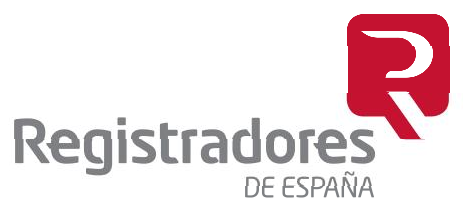 ACUSE DE RECIBOReferencia del documentoEnviado por	NIFRecibido enNúmero de entrada	FechaDicho documento firmado por:D./Dª.Fecha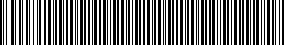 WEB262036090220220501651DATOS GENERALES DE IDENTIFICACIÓN E INFORMACIÓN COMPLEMENTARIA REQUERIDA EN LA LEGISLACIÓN ESPAÑOLA(Aplicación de resultados y período medio de pago a proveedores)IDP1IDENTIFICACIÓN DE LA EMPRESANIF:Forma jurídicaSA:Otras:0101101013SL:01012LEI:Denominación social: Domicilio social: Municipio:Código postal:Solo para las empresas que dispongan de código LEI (Legal Entity Identifier)Provincia: Teléfono:Dirección de e-mail de contacto de la empresaACTIVIDADActividad principal:Código CNAE:PERSONAL ASALARIADONúmero medio de personas empleadas en el curso del ejercicio, por tipo de contrato y empleo con discapacidad:FIJO (4):NO FIJO (5):EJERCICIO2021(2)	EJERCICIO2020(3)Del cual: Personas empleadas con discapacidad mayor o igual al 33% (o calificación equivalente local):Personal asalariado al término del ejercicio, por tipo de contrato y por sexo:EJERCICIO2021(2)	EJERCICIO2020(3)FIJO:NO FIJO:PRESENTACIÓN DE CUENTASEJERCICIO2021(2)	EJERCICIO2020(3)Fecha de inicio a la que van referidas las cuentas: Fecha de cierre a la que van referidas las cuentas:Número de páginas presentadas al depósito:AÑO	MES	DÍA	AÑO	MES	DÍAEn caso de no figurar consignadas cifras en alguno de los ejercicios, indique la causa:MICROEMPRESASMarque con una X si la empresa ha optado por la adopción conjunta de los criterios específicos, aplicables por microempresas, previstos en el Plan General de Contabilidad de PYMES (6)Según las clases (cuatro dígitos) de la Clasificación Nacional de Actividades Económicas 2009 (CNAE 2009), aprobada por el Real Decreto 475/2007, de 13 de abril (BOE de 28.4.2007).Ejercicio al que van referidas las cuentas anuales.Ejercicio anterior.Para calcular el número medio de personal fijo, tenga en cuenta los siguientes criterios:Si en el año no ha habido importantes movimientos de la plantilla, indique aquí la semisuma de los fijos a principio y a fi n de ejercicio.Si ha habido movimientos, calcule la suma de la plantilla en cada uno de los meses del año y divídala por doce.Si hubo regulación temporal de empleo o de jornada, el personal afectado por la misma debe incluirse como personal fijo, pero solo en la proporción que corresponda a la fracción del año o jornada del año efectivamente trabajada.Puede calcular el personal no fijo medio sumando el total de semanas que han trabajado sus empleados no fijos y dividiendopor 52 semanas. También puede hacer esta operación (equivalente a la anterior):n.º de personas contratadas × n.º medio de semanas trabajadas52En relación con la contabilización de los acuerdos de arrendamiento financiero y otros de naturaleza similar, y el impuesto sobre beneficios.DATOS GENERALES DE IDENTIFICACIÓN E INFORMACIÓN COMPLEMENTARIA REQUERIDA EN LA LEGISLACIÓN ESPAÑOLA(Aplicación de resultados y período medio de pago a proveedores)IDP2APLICACIÓN DE RESULTADOS (1)Información sobre la propuesta de aplicación del resultado del ejercicio, de acuerdo con el siguiente esquema:INFORMACIÓN SOBRE EL PERÍODO MEDIO DE PAGO A PROVEEDORES DURANTE EL EJERCICIO (4)Período medio de pago a proveedores (días) . . . . . . . . . . . . . . . . . . . . . . . .EJERCICIO2021(2)	EJERCICIO2020(3)Propuesta de aplicación de resultados, artículo 253.1 de la Ley de Sociedades de Capital (RD 1/2010, de 2 de julio).Ejercicio al que van referidas las cuentas anuales.Ejercicio anterior.Calculados de acuerdo al artículo quinto de la Resolución de 29 de enero de 2016, del Instituto de Contabilidad y Auditoría de Cuentas.DECLARACIÓN DE IDENTIFICACIÓN DEL TITULAR REAL	TRPIDENTIFICACIÓN DEL TITULAR REALInformación sobre las personas físicas conforme a los artículos 3.6) y 30 de la Directiva (UE) 2015/849 del Parlamento Europeo y del Consejo, de 20 de mayo de 2015, relativa a la prevención de la utilización del sistema financiero para el blanqueo de capitales o la financiación del terrorismo, modificada por la Directiva (UE) 2018/843 del Parlamento Europeo y del Consejo, de 30 de mayo de 2018; al artículo 4.2.b), c) y 4 bis de la Ley 10/2010, de 28 de abril, de prevención del blanqueo de capitales y de la financiación del terrorismo, tras la modificación operada por el Real Decreto-ley 7/2021, y al artículo 8 del Reglamento de la Ley 10/2010, de 28 de abril, de prevención del blanqueo de capitales y de la financiación del terrorismo, aprobado mediante Real Decreto 304/2014, de 5 de mayo.La sociedad está obligada a presentar la identificación del titular real por no cotizar en un mercado regulado de la UE o de un país tercero equivalente. (1)La sociedad presenta por primera vez o actualiza los datos de identificación del titular real. (5)Titular real persona física con porcentaje de participación superior al 25%Titular real persona física asimiladaEn caso de no existir persona física que posea o controle un porcentaje superior al 25% del capital o derechos de voto, indique los titulares reales; en este caso, administra- dor o responsable de la dirección, conforme a lo establecido en el art. 8 del Real Decreto 304/2014.Detalle de las sociedades intervinientes en la cadena de controlEn caso de titularidad real indirecta, detalle de la cadena de control.Se exceptúan las sociedades que coticen en un mercado regulado de la Unión Europea o de países terceros equivalentes.Código-país según ISO 3166-1 alfa 2.Detallar en el cuadro III las sociedades intervinientes.Indicar apellidos, nombre. Se significa la necesidad de separar los apellidos del nombre mediante una coma.El cumplimiento de esta hoja tiene carácter obligatorio en todo caso. Dado su carácter provisional, deberá cumplimentarse igualmente de forma obligatoria la hoja que se publique con el Real Decreto, en fase de elaboración, que desarrolla la Directiva (UE) 2018/843, por el que se creará el registro de titularidades reales.DECLARACIÓN COVID 19	CVPDOCUMENTO SOBRE SERVICIOS A TERCEROS	SRPBALANCE DE PYMES	BP1BALANCE DE PYMES	BP2.1BALANCE DE PYMES	BP2.2CUENTA DE PÉRDIDAS Y GANANCIAS DE PYMES	PPMODELO DE DOCUMENTO PYMES DE INFORMACIÓN MEDIOAMBIENTALIMPMODELO DE DOCUMENTOS DE INFORMACIÓN	A1 SOBRE ACCIONES O PARTICIPACIONES PROPIASMEMORIA PYME – EJERCICIO 2021 VILLAFLORIDA S.L.ÍNDICEOperaciones con partes vinculadas 	Saldos pendientes con partes vinculadas 	¡Error! Marcador no definido.¡Error! Marcador no definido.Importe de sueldos, dietas y remuneraciones de la alta direcci  ón y del Órgano de Administra ción	 ¡Error! Marcador no definido.NOTA 11. Ingresos y gastos	25Importe neto de la cifra de negocios	25Otros ingresos de explotaci ón	26Aprovisionamientos	26Gastos de personal	26Otros gastos de explota ción	26Resultados extraordinarios	26NOTA 12. Provisiones y contingencias	27NOTA 13. Otra información	27Personal	27Hechos posteriores al cierre	27Informaci ón sobre medio ambiente	27NOTA 14. Información sobre los aplazamientos de pago efectuados aproveedores	27VILLAFLORIDA S.L.Memoria PYME del Ejercicio Anual terminado el 31 de diciembre de 2021NOTA 1.	Actividad de la empresaLa sociedad VILLA FLORIDA EXPLOTACIONES, S.L., a que se refiere la presente memoria se constituy ó el a ño 1995 y tiene su domicilio social y fiscal en AV JUAN CARLOS I, 10, L8, 35572, TIAS, LAS PALMAS. ElR égimen Jur ídico en el momento de su constituci ón fue de Sociedad limitada.ACTIVIDAD:La Sociedad tiene como actividad principal:EXPLOTACION DE COMPLEJOS TURISTICOS DATOS REGISTRALES:La Sociedad est á inscrita en el Registro de PUERTO DEL ARRECIFE MERCANTIL, tomo: 59, folio: 164, hoja: IL-1924, con fecha 22/11/1995.NOTA 2.	Bases de presentaci ón de las cuentas anualesImagen fiel.Las Cuentas Anuales del ejercicio  2021 adjuntas han sido formuladas por los administradores a partir de los registros contables de la Sociedad a 31 de diciembre de	2021 y en ellas se han aplicado los principios contables y criterios de valoraci  ón recogidos en el Real Decreto 1514/2007, por el que se aprueba el Plan General de Contabilidad y el resto de disposiciones legales vigentes en materiacontable, y muestran la imagen fiel del patrimonio, de la situaci	ón financiera y de los resultados de la Sociedad.Las Cuentas Anuales adjuntas se someter án a la aprobaci ón por la Junta General Ordinaria, estim ándose que ser án aprobadas sin modificaci ón alguna.Las Cuentas Anuales del ejercicio anterior, fueron aprobadas por la Junta General Ordinaria.Principios contables no obligatorios aplicados.Para la consecuci ón de la imagen fiel de las Cuentas Anuales no ha sido necesaria la aplicaci	ón de ningún principio contable no obligatorio, ya que lo dispuesto por las normas de obligado cumplimientoen materia contable ha sido suficiente para abordar la problem	ática contable de la Sociedad.Aspectos críticos de la valoración y estimación de la incertidumbre.La empresa ha elaborado sus estados financieros bajo el principio de empresa en funcionamiento, sin que exista nin gún tipo de riesgo importante que pueda suponer cambios significativos en el valor de los activos o pasivos en el ejercicio siguiente.La preparaci ón de las cuentas anuales requiere que la direcci ón realice estimaciones contables relevantes, juicios, estimaciones e hi pó tesis, que pudieran afectar a las  polí ticas contables adoptadas y al importe de los activos, pasivos, ingresos, gastos y desgloses con ellos relacionados.Las estimaciones y las hi pó tesis realizadas se basan, entre otros, en la experiencia hist	órica u otros hechos considerados razonables teniendo en cuenta las circunstancias a la fecha de cierre, el resultado de las cuales representa la base de juicio sobre el valor contable de los activos y pasivos no determinables de una cuant ía de forma inmediata.Los resultados reales podr ían manifestarse de forma diferente a la estimada. Estas estimaciones y juicios se eval úan continuamente.Algunas estimaciones contables se consideran significativas si la naturaleza de las estimaciones y supuestos es material y si el impacto sobre la posici	ón financiera o el rendimiento operativo es material.Aunque estas estimaciones fueron realizadas por la direcci	ón de la Sociedad con la mejor informaci ón disponible al cierre de cada ejercicio, aplicando su mejor estimaci	ón y conocimiento del mercado, es posible que eventuales acontecimientos futuros obliguen a la Sociedad a modificarlas en los siguientes ejercicios. De acuerdo con la legislaci  ón vigente se reconocer á prospectivamente los efectos delcambio de estimaci ón en la cuenta de resultados.Comparación de la información.Las Cuentas Anuales presentan a efectos comparativos, con cada una de las partidas del balance,de la cuenta de p érdidas y ganancias y del estado de cambios en el patrimonio neto, adem  ás de las cifras del ejercicio 2021, las correspondientes al ejercicio anterior. Asimismo, la informaci  ón contenida en esta memoria referida al ejercicio 2021 se presenta, a efectos comparativos con la informaci  ón del ejercicio 2020.Agrupación de partidas.Las Cuentas Anuales no tienen ninguna partida que haya sido objeto de agrupaci   ón en el balance y en la cuenta de p érdidas y ganancias.Elementos recogidos en varias partidas.No existen elementos patrimoniales recogidos en dos o m	ás partidas del balance excepto por las partidas de activos y pasivos reclasificados a largo y corto plazo.Cambios en criterios contables.Durante el ejercicio 2021 no se han producido cambios significativos de criterios contables respecto a los criterios aplicados en el ejercicio anterior.Corrección de errores.Las Cuentas Anuales del ejercicio  2021 no incluyen ajustes realizados como consecuencia de errores detectados en el ejercicio.Importancia relativaAl determinar la informaci ón a desglosar en la presente memoria sobre las diferentes partidas de los estados financieros u otros asuntos, la Sociedad, de acuerdo con el Marco Conceptual del PlanGeneral de Contabilidad, ha tenido en cuenta la importancia relativa en relac	ión con las cuentas anuales del ejercicio 2021.NOTA 3.	Normas de registro y valoraci  ónLas principales normas de registro y valoraci ón utilizadas por la Sociedad en la elaboraci	ón de sus Cuentas Anuales para presente ejercicio, de acuerdo con las establecidas por el Plan General de Contabilidad aprobado por el Real Decreto 1514/2007 de 16 de noviembre, han sido las siguientes:Inmovilizado intangible.El inmovilizado intangible se valora inicialmente por su coste, ya sea	éste el precio de adquisici ón o el coste de producci ón.Desp ués del reconocimiento inicial, el inmovilizado intangible se valora por su coste, menos la amortizaci ón acumulada y, en su caso, el importe acumulado de las correcciones por deterioro registradas.Los activos intangibles son activos de vida  útil definida y, por lo tanto, se amortizan sistem  áticamente en funci ón de la vida útil estimada de los mismos y de su valor residual. Los m étodos y periodos de amortizaci ón aplicados son revisados en cada cierre de ejercicio y, si procede, ajustados de formaprospectiva. Al menos al cierre del ejercicio, se eval  úa la existencia de indicios de deterioro, en cuyo caso se estiman los importes recuperables, efectu  ándose las correcciones valorativas que procedan.La Sociedad incluye en el coste del inmovilizado intangible que necesita un periodo de tiempo superiora un a ño para estar en condiciones de uso, explotac	ión o venta, los gastos financieros relacionadoscon la financiaci ón espec ífica o gen érica, directamente atribuible a la adquisic	ión, construcci ón o producci ón.La amortizaci ón de los elementos del inmovilizado intangibles de forma lineal durante su vida  útil estimada.No existen circunstancias que hacen calificar como indefinida, la vida   útil de determinados elementos del inmovilizado intangible.En el caso de que, al cierre del ejercicio, el valor contable de alguno de los elementos del inmovilizado intangible fuese superior al importe recuperable (mayor importe entre su valor razonable menos sus costes de venta y su valor en uso), se reconoce la correspondiente p   érdida por deterioro de valor.Inmovilizado material.Los bienes comprendidos en el inmovilizado material se hallan valorados al precio de adquisici	ón o al coste de producci ón. Los impuestos indirectos que gravan los elementos de inmovilizado material, solose incluyen cuando no son recuperables de la Hacienda P	ública. Para aquellos inmovilizados que necesitan un per íodo de tiempo superior al a ño para estar en condiciones de uso, se incluye en el precio de adquisici ón o coste de producci ón, los gastos financieros devengados antes de la puesta en condiciones de funcionamiento.El precio de adquisici ón incluye, adem á s del importe facturado por el vendedor desp ués de deducir cualquier descuento o rebaja en el precio, todos los gastos adicionales y directamente relacionadosque se produzcan hasta su puesta en condiciones de funcionamiento, incluida la ubicaci    ón en el lugar y cualquier otra condici ón necesaria para que pueda operar de la forma prevista.El coste de producci ón se obtiene a ñadiendo al precio de adquisici ón de las materias primas y otras materias consumibles, los dem ás costes directamente imputables a dichos bienes, a  sí como la parte que razonablemente corresponda de los costes indirectamente imputables.Asimismo, formar á parte del valor del inmovilizado material, la estimaci	ón inicial del valor actual de las obligaciones asumidas derivadas del desmantelamiento o retiro y otras asociadas al citado activo, tales como los costes de rehabilitaci  ón del lugar sobre el que se asienta, siempre que estas obligaciones den lugar al registro de provisiones de acuerdo con lo dispuesto en la norma aplicable aéstas.Los costes de renovaci ón, ampliaci ón o mejora de los bienes del inmovilizado material son incorporados al activo como mayor valor del bien exclusivamente cuando suponen un aumento desu capacidad, productividad o alargamiento de su vida	útil y siempre que es posible conocer o estimar el valor neto contable de los elementos que resultan dados de baja del inventario por haber sido sustituidos.La amortizaci ón del inmovilizado material se calcula sistem  á ticamente por el m étodo lineal en funci ón de la vida útil de los respectivos bienes, atendiendo a la depreciaci	ón efectivamente sufrida por su funcionamiento, uso y disfrute.En el caso de que, al cierre del ejercicio, el valor contable de alguno de los elementos fuese superior al importe recuperable (mayor importe entre su valor razonable menos sus costes de venta y su valor en uso), o que se detectasen factores identificativos de obsolescencia a que pudieran estar afectos los inmovilizados, se reconoce la correspondiente p	érdida por deterioro de valor.Inversiones Inmobiliarias.La Sociedad clasifica como inversiones inmobiliarias aquellos activos no corrientes que sean inmueblesy que posee para obtener rentas, plusva lías o ambas, en lugar de para su uso en la producci	ón o suministros de bienes o servicios, o bien para fines administrativos, o su venta en el curso ordinario delas operaciones. A sí como aquellos terrenos y edificios cuyos usos futuros no est	én determinados en el momento de su incorporac ión al patrimonio de la Sociedad.Los bienes comprendidos en inversiones inmobiliarias se hallan valorados al precio de adquisici	ón o al coste de producci ón.Los impuestos indirectos que gravan los elementos de inversiones inmobiliarias, solo se incluyen cuandono son recuperables de la Hacienda P ública. Para aquellos elementos que necesitan un per		íodo de tiempo superior al a ño para estar en condiciones de uso, se incluye en el precio de adquisici	ón o coste de producci ón, los gastos financieros devengados antes de la puesta en condiciones de funcionamiento.El precio de adquisici ón incluye, adem á s del importe facturado por el vendedor desp	ués de deducir cualquier descuento o rebaja en el precio, todos los gastos adicionales y directamente relacionadosque se produzcan hasta su puesta en condiciones de funcionamiento, incluida la ubicaci	ón en el lugar y cualquier otra condici ón necesaria para que pueda operar de la forma prevista.El coste de producci ón se obtiene a ñadiendo al precio de adquisici ón de las materias primas y otras materias consumibles, los dem ás costes directamente imputables a dichos bienes, a  sí como la parte que razonablemente corresponda de los costes indirectamente imputables.Asimismo, formar á parte del valor de las inversiones inmobiliarias, la estimaci  ón inicial del valor actual de las obligaciones asumidas derivadas del desmantelamiento o retiro y otras asociadas al citadoactivo, tales como los costes de rehabilitaci ón del lugar sobre el que se asienta, siempre que estas obligaciones den lugar al registro de provisiones de acuerdo con lo dispuesto en la norma aplicable aéstas.Los costes de renovaci ón, ampliaci ón o mejora son incorporados al activo como mayor valor del bien exclusivamente cuando suponen un aumento de su capacidad, productividad o alargamiento de su vida útil y siempre que es posible conocer o estimar el valor neto contable de los elementos que resultan dados de baja del inventario por haber sido sustituidos.La amortizaci ón de las inversiones inmobiliarias (construcciones) se calcula siste	mát icamente por el método lineal en funci ón de la vida útil de los respectivos bienes, atendiendo a la depreciaci	ón efectivamente sufrida por su uso y disfrute.En el caso de que, al cierre del ejercicio, el valor contable de alguno de los elementos fuese superior al importe recuperable (mayor importe entre su valor razonable menos sus costes de venta y su valor en uso), o que se detectasen factores identificativos de obsolescencia a que pudieran estar afectos, se reconoce la correspondiente p  érdida por deterioro de valor.Permutas.En las permutas de car ácter comercial, se valora el inmovilizado material recibido por el valor razonable del activo entregado	má s las contrapartidas monetarias que se han entregado a cambio salvo que se tenga una evidencia m ás clara del valor razonable del activo recibido y con el	límite de este último.Se ha considerado una permuta de car  ácter comercial cuando:El riesgo, calendario e importe de los flujos de efectivo del inmovilizado recibido difiere de la configuraci ón de los flujos de efectivo del activo entregado; oEl valor actual de los flujos de efectivo desp  ués de impuestos de las actividades de la Sociedad afectadas por la permuta, se ve modificado como consecuencia de la permuta.Cuando la permuta no tenga car ácter comercial o cuando no pueda obtenerse una estimaci	ón fiable del valor razonable de los elementos que intervienen en la operaci	ón, el inmovilizado material recibido se valora por el valor contable del bien entregado m	ás, en su caso, las contrapartidas monetarias que se hubieran entregado a cambio, con el	límite, cuando est é disponible, del valor razonable del inmovilizado recibido si éste fuera menor.Activos financieros y pasivos financieros.La sociedad tiene registrados en el e pígrafe de instrumentos financieros, aquellos contratos que dan lugar a un activo financiero en una empresa y, simult	áneamente, a un pasivo financiero o a un instrumento de patrimonio en otra empresa. Se consideran, por tanto, instrumentos financieros, los siguientes. La presente norma resulta de aplicaci	ón a los siguientes:Activos financieros:En el momento de reconocimiento inicial, la Sociedad clasifica todos los activos financieros en unade las categor ías enumeradas a continuaci ón, que determina el m étodo de valoraci ón inicial y posterior aplicable:Activos financieros a valor razonable con cambios en la cuenta de p	érdidas y ganancias.Activos financieros a valor razonable con cambios en la cuenta de p	érdidas y gananciasActivos financieros a coste amortizadoActivos financieros a valor razonable con cambios en el patrimonio netoActivos financieros a costePasivos financieros:En el momento de reconocimiento inicial, la Sociedad clasifica todos los pasivos financieros en una de las categor ías enumeradas a continuaci ón:Pasivos financieros a coste amortizadoPasivos financieros a valor razonable con cambios en la cuenta de p	érdidas y gananciasActivos financierosActivos financieros a valor razonable con cambios en la cuenta de p	érdidas y ganancias La Sociedad clasifica un activo financiero en esta categor	ía salvo que proceda su clasificaci ón en alguna de las restantes.En todo caso, los activos financieros mantenidos para negociar se incluyen en esta categor	ía.La Sociedad considera que un activo financiero se mantiene para negociar cuando se cumple al menos una de las siguientes tres circunstancias:Se origina o adquiere con el pr  opós ito de venderlo en el corto plazo.Forma parte, en el momento de su reconocimiento inicial, de una cartera de instrumentos financieros identificados y gestionados conjuntamente de la que existan evidencias de actuaciones recientes para obtener ganancias en el corto plazo.Es un instrumento financiero derivado, siempre que no sea un contrato de garant   ía financierani haya sido designado como instrumento de cobertura.Los activos financieros clasificados en esta categor	ía se valoran inicialmente a valor razonable que, salvo evidencia en contrario, se asume que es el precio de la transacci	ón, que equivale al valor razonable de la contraprestaci  ón entregada. Los costes de transacci  ón directamente atribuibles se reconocen en la cuenta de p	érdidas y ganancias del ejercicio (esto es, no secapitalizan).Con posterioridad  al reconocimiento inicial, la  Sociedad  valora los activos financieroscomprendidos en esta categor ía a valor razonable con cambios en la cuenta de p	érdidas y ganancias (resultado financiero).Activos financieros a coste amortizado  La Sociedad clasifica un activo financiero en esta categor	ía, incluso cuando est é admitido a negociaci ón en un mercado organizado, si se cumplen las siguientes condiciones:La Sociedad mantiene la inversi ón bajo un modelo de gesti ón cuyo objetivo es recibir los flujos de efectivo derivados de la ejecuci  ón del contrato.Las caracter ísticas contractuales del activo financiero dan lugar, en fechas especificadas, a flujos de efectivo que son  únicamente cobros de principal e intereses sobre el importe del principal pendiente. Esto es, los flujos de efectivo son inherentes a un acuerdo que tiene la naturaleza de pr éstamo ordinario o com ún, sin perjuicio de que la operaci ón se acuerde a un tipo de inter és cero o por debajo de mercado.Con car ácter general, se incluyen en esta categor  ía los cr éditos por operaciones comerciales (“ c lientes comerciales ” ) y los cr éditos por operaciones no comerciales (  “ otros deudores ” ).Los activos financieros clasificados en esta categor	ía se valoran inicialmente por su valor razonable, que, salvo evidencia en contrario, se asume que es el precio de la transacci	ón, que equivale al valor razonable de la contraprestaci	ón entregada, má s los costes de transacci ón que les sean directamente atribuibles. Esto es, los costes de transacci	ón inherentes se capitalizan.No obstante, los cr éditos por operaciones comerciales con vencimiento no superior a un a	ño y que no tengan un tipo de inter és contractual expl ícito, a sí como los cr éditos al personal, los dividendos a cobrar y los desembolsos exigidos sobre instrumentos de patrimonio, cuyo importese espera recibir en el corto plazo, se valoran por su valor nominal cuando el efecto de no actualizar los flujos de efectivo no es significativo.Para la valoraci ón posterior se utiliza el m étodo del coste amortizado. Los intereses devengados se contabilizan en la cuenta de p érdidas y ganancias (ingresos financieros), aplicando el método del tipo de inter és efectivo.Los créditos con vencimiento no superior a un a  ño que, tal y como se ha expuesto anteriormente, se valoren inicialmente por su valor nominal, continuar	án valor ándose por dicho importe, salvo que se hubieran deteriorado.En general, cuando los flujos de efectivo contractuales de un activo financiero a coste amortizado se modifican debido a las dificultades financieras del emisor, la Sociedad analiza si procede contabilizar una p érdida por deterioro de valor.Activos financieros a valor razonable con cambios en el patrimonio neto  Se incluyen los activos financieros que cumplen las siguientes condiciones:El instrumento financiero no se mantiene para negociar ni procede clasificarlo a coste amortizado.Las caracter ísticas contractuales del activo financiero dan lugar, en fechas especificadas, aflujos de efectivo que son  únicamente cobros de principal e intereses sobre el importe del principal pendiente.La Sociedad no utiliza la opci ón de clasificar en esta categor ía inversiones en instrumentos de patrimonio.Los activos financieros incluidos en esta categor	ía se valoran inicialmente por su valor razonable, que, salvo evidencia en contrario, se asume que es el precio de la transacci	ón, que equivale al valor razonable de la contraprestaci  ón entregada, m á s los costes de transacci ón que les sean directamente atribuibles. Esto es, los costes de transacci	ón inherentes se capitalizan.La valoraci ón posterior es a valor razonable, sin deducir los costes de transacci	ón en que se pudiera incurrir en su enajenaci ón. Los cambios que se producen en el valor razonable se registran directamente en el patrimonio neto, hasta que el activo financiero cause baja del balance o se deteriore, momento en que el importe as	í reconocido, se imputa a la cuenta depérdidas y ganancias.Las correc ciones valorativas por deterioro del valor y las p	érdidas y ganancias que resulten por diferencias de cambio en activos financieros monetarios en moneda extranjera, se registran enla cuenta de p érdidas y ganancias y no en patrimonio neto.Tambi én se registran en la cuenta de p érdidas y ganancias el importe de los intereses, calculados seg ún el m étodo del tipo de inter és efectivo, y de los dividendos devengados (ingreso financiero).Activos financieros a coste La Sociedad incluye en esta categor  ía, en todo caso:Las inversiones en el patrimonio de empresas del grupo, multigrupo y asociadas (en los estados financieros individuales).Las restantes inversiones en instrumentos de patrimonio cuyo valor razonable no puededeterminarse por referencia a un precio cotizado en un mercado activo para un instrumento idéntico, o no puede estimarse con fiabilidad, y los derivados que tienen como subyacente a estas inversiones.Los activos financieros h íb ridos cuyo valor razonable no puede estimarse de manera fiable,salvo que se cumplan los requisitos para su contabilizaci  ón a coste amortizado.Las aportaciones realizadas como consecuencia de un contrato de cuentas en participaci	ón y similares.Los préstamos participativos cuyos intereses tienen car	ácter contingente, bien porque se pacte un tipo de inter és fijo o variable condicionado al cumplimiento de un hito en la empresa prestataria	(por ejemplo, la  obtenci ón de  beneficios), o  bien porque  se  calculen exclusivamente por referencia a la evoluci  ón de la actividad de la citada empresa.Cualquier otro activo financiero que inicialmente procediese clasificar en la cartera de valor razonable con cambios en la cuenta de p	érdidas y ganancias cuando no sea posible obtener una estimaci ón fiable de su valor razonable.Las inversiones incluidas en esta categor ía se valoran inicialmente al coste, que es equivale al valor razonable de la contraprestaci  ón entregada m á s los costes de transacci ón que les sean directamente atribuibles. Esto es, los costes de transacci	ón inherentes se capitalizan.En el caso de inversiones en empresas del grupo, si existiera una inversi		ón anterior a su calificaci ón como empresa del grupo, multigrupo o asociada, se considerar	á como coste de dicha inversi ón el valor contable que debiera tener la misma inmediatamente antes de que la empresa pase a tener esa calificaci ón.La valoraci ón posterior es tambi én a coste, menos, en su caso, el importe acumulado de las correcciones valorativas por deterioro.Las aportaciones realizadas como consecuencia de un contrato de cuentas en participaci		ón y similares se valoran al coste, incrementado o disminuido por el beneficio o la p	érdida, respectivamente, que correspondan a la empresa como part	ícipe no gestor, y menos, en su caso, el importe acumulado de las correcciones valorativas por deterioro.Se aplica este mismo criterio en los pr éstamos participativos cuyos intereses tienen car	ácter contingente, bien porque se pacta un tipo de inter	és fijo o variable condicionado al cumplimiento de un hito en la empresa prestataria (por ejemplo, la obtenci		ón de beneficios), o bien porque se calculan exclusivamente por referencia a la evoluci	ón de la actividad de la citada empresa. Si adem ás de un inter és contingente se acuerda un inter és fijo irrevocable, esteúltimo se contabiliza como un ingreso financiero en funci	ón de su devengo. Los costes de transacci ón se imputan a la cuenta de p érdidas y ganancias de forma lineal a lo largo de la vida del pr éstamo participativo.Baja de balance de activos financieros La Sociedad da de baja de balance un activo financiero cuando:Expiran los derechos contractuales sobre los flujos de efectivo del activo. En este sentido, se da de baja un activo financiero cuando ha vencido y la Sociedad ha recibido el importe correspondiente.Se hayan cedido los derechos contractuales sobre los flujos de efectivo del activo financiero.En este caso, se da de baja el activo financiero cuando se han transferido de manera sustancial los riesgos y beneficios inherentes a su propiedad. En particular, en las operaciones de venta con pacto de recompra, factoring y titulizaciones, se da de baja el activo financierouna vez que se ha comparado la exposici  ón de la Sociedad, antes y desp ués de la cesi ón, a la variaci ón en los importes y en el calendario de los flujos de efectivo netos del activo transferido, se deduce que se han transferido los riesgos y beneficios.Deterioro del valor de los activos financieros Instrumentos de deuda a coste amortizado o valor razonable con cambios en patrimonio netoAl menos al cierre del ejercicio, la Sociedad analiza si existe evidencia objetiva de que el valorde un activo financiero, o de un grupo de activos financieros con similares caracter			ísticas de riesgo valorados colectivamente, se ha deteriorado como resultado de uno o m	ás eventos que hayan ocurrido desp ués de su reconocimiento inicial y que ocasionen una reducc		ión o retraso en los flujos de efectivo estimados futuros, que pueden venir motivados por la insolvencia del deudor.En caso de que exista dicha evidencia, la p	érdida por deterioro se calcula como la diferencia entre el valor en libros y el valor actual de los flujos de efectivo futuros, incluidos, en su caso, los procedentes de la ejecuci ón de las garant ías reales y personales, que se estima van a generar, descontados al tipo de inter  és efectivo calculado en el momento de su reconocimiento inicial. Para los activos financieros a tipo de inter  és variable, se emplea el tipo de inter és efectivo que corresponda a la fecha de cierre de las cuentas anuales de acuerdo con las condicionescontractuales. En el c álculo de las p érdidas por deterioro de un grupo de activos financieros, la Sociedad utiliza modelos basados en f órmulas o m étodos estad ísticos.Las correcciones de valor por deterioro, a  sí como su reversi ón cuando el importe de dicha pérdida disminuyese por causas relacionadas con un evento posterior, se reconocen como un gasto o un ingreso, respectivamente, en la cuenta de p	érdidas y ganancias. La reversi ón del deterioro tiene como l ímite el valor en libros del activo que estar  ía reconocido en la fecha de reversi ón si no se hubiese registrado el deterioro del valor.Como sustituto del valor actual de los flujos de efectivo futuros la Sociedad utiliza el valor de mercado del instrumento, siempre que	éste sea lo suficientemente fiable como para considerarlo representativo del valor que pudiera recuperar la empresa.En el caso de activos a valor razonable con cambio en patrimonio neto, las p	érdidas acumuladas reconocidas en el patrimonio neto por disminuci	ón del valor razonable, siempre que exista una evidencia objetiva de deterioro en el valor del activo, se reconocen en la cuentade p érdidas y ganancias.Instrumentos de patrimonio a valor razonable con cambios en patrimonio netoEn este tipo de inversiones, la Sociedad asume que el instrumento se ha deteriorado ante unaca ída de un a ño y medio o de un cuarenta por ciento en su cotizaci	ón, sin que se haya producido la recuperaci ón de su valor, sin perjuicio de que pudiera ser necesario reconocer una p érdida por deterioro antes de que haya transcurrido dicho plazo o descendido lacotizaci ón en el mencionado porcentaje.Las correcciones de valor por deterioro se reconocen como un gasto en la cuenta de p	érdidas y ganancias.En el caso de que se incrementase el valor razonable, la correcci ón valorativa reconocida en ejercicios anteriores no revierte con abono a la cuenta de p érdidas y ganancias y se registra el incremento de valor razonable directamente contra el patrimonio neto.Activos financieros a costeEn este caso, el importe de la correcci ón valorativa es la diferencia entre su valor en libros y el importe recuperable, entendido	éste como el mayor importe entre su valor razonable menos loscostes de venta y el valor actual de los flujos de efectivo futuros derivados de la inversi			ón, que para el caso de instrumentos de patrimonio se calculan, bien mediante la estimaci	ón de los que se espera recibir como consecuencia del reparto de dividendos realizado por la empresa participada y de la enajenaci  ón o baja en cuentas de la inversi  ón en la misma, bien mediante la estimaci ón de su participaci ón en los flujos de efectivo que se espera sean generados por la empresa participada, procedentes tanto de sus actividades ordinarias como de su enajenaci			ón o baja en cuentas. Salvo mejor evidencia del importe recuperable de las inversiones en instrumentos de patrimonio, la estimaci  ón de la p érdida por deterioro de esta clase de activos se calcula en funci ón del patrimonio neto de la entidad participada y de las plusva		lías tácitas existentes en la fecha de la valoraci ón, netas del efecto impositivo.El reconocimiento de las correcciones valorativas por deterioro de valor y, en su caso, su reversi ón, se registran como un gasto o un ingreso, respectivamente, en la cuenta de p	érdidas y ganancias. La reversi ón del deterioro tiene como l ímite el valor en libros de la inversi ón que estaría reconocida en la fecha de reversi  ón si no se hubiese registrado el deterioro del valor.Intereses y dividendos recibidos de activos financieros	Los intereses y dividendos de activos financieros devengados con posterioridad al momento dela adquisici ón se registran como ingresos en la cuenta de p	érdidas y ganancias. Los intereses se reconocen utilizando el m étodo del tipo de inter és efectivo y los dividendos cuando se declara el derecho a recibirlos.Si los dividendos distribuidos proceden inequ  ívocamente de resultados generados con anterioridad a la fecha de adquisici  ón porque se hayan distribuido importes superiores a los beneficios generados por la participada desde la adquisici	ón, no se reconocer án como ingresos, y minorar án el valor contable de la invers ión. El juicio sobre si se han generado beneficios por la participada se realizar  á atendiendo exclusivamente a los beneficioscontabilizados en la cuenta de p érdidas y ganancias individual desde la fecha de adquisici	ón, salvo que de forma indubitada el reparto con cargo a dichos beneficios deba calificarse comouna recuperaci ón de la inversi ón desde la perspectiva de la entidad que recibe el dividendo.Pasivos financierosPasivos financieros a coste amortizado La Sociedad clasifica todos los pasivos financieros en esta categor	ía excepto cuando deban valorarse a valor razonable con cambios en la cuenta de p	érdidas y ganancias.Con car ácter general, se incluyen en esta categor  ía los d ébitos por operaciones comerciales (“ proveedores ” ) y los d ébitos por operaciones no comerciales (  “ otros acreedores ” ).Los préstamos participativos que tienen las caracter	ísticas de un pr éstamo ordinario o com ún tambi én se incluyen en esta categor ía sin perjuicio de que la operaci  ón se acuerde a un tipo de inter és cero o por debajo de mercado.Los pasivos financieros incluidos en esta categor  ía se valoran inicialmente por su valor razonable, que, salvo evidencia en contrario, se considera que es el precio de la transacci	ón, que equivale al valor razonable de la contraprestaci ón recibida ajustado por los costes de transacci	ón que les sean directamente atribuibles. Esto es, los costes de transacci	ón inherentes se capitalizan.No obstante, los d ébitos por operaciones comerciales con vencimiento no superior a un a	ño y que no tienen un tipo de inter és contractual, a sí como los desembolsos exigidos por terceros sobre participaciones, cuyo importe se espera pagar en el corto plazo, se valoran por su valor nominal, cuando el efecto de no actualizar los flujos de efectivo no sea significativo.Para la valoraci ón posterior se utiliza el m étodo de coste amortizado. Los intereses devengados se contabilizan en la cuenta de p érdidas y ganancias (gasto financiero), aplicando el m	étodo del tipo de inter és efectivo.No obstante, los d ébitos con vencimiento no superior a un a  ño que, de acuerdo con lo dispuesto anteriormente, se valoren inicialmente por su valor nominal, continuar	án valor ándose por dicho importe.Las aportaciones recibidas como consecuencia de un contrato de cuentas en participaci  ón y similares, se valoran al coste, incrementado o disminuido por el beneficio o la p érdida, respectivamente, que deba atribuirse a los part  ícipes no gestores.Se aplica este mismo criterio en los pr éstamos participativos cuyos intereses tienen car	ácter contingente, bien porque se pacte un tipo de inter	és fijo o variable condicionado al cumplimiento de un hito en la empresa prestataria (por ejemplo, la obtenci			ón de beneficios), o bien porque se calculen exclusivamente por referencia a la evoluci	ón de la actividad de la citada empresa. Los gastos financieros se reconocen en la cuenta de p		érdidas y ganancias de acuerdo con el principio de devengo, y los costes de transacci		ón se imputar án a la cuenta de pérdidas y ganancias con arreglo a un criterio financiero o, si no resultase aplicable, de forma lineal a lo largo de la vida del pr éstamo participativo.Pasivos financieros a valor razonable con cambios en la cuenta de p   érdidas y ganancias En esta categor ía la Sociedad incluye los pasivos financieros que cumplan alguna de las siguientes condiciones:Son pasivos que se mantienen para negociar.Desde el momento del reconocimiento inicial, ha sido designado irrevocablemente paracontabilizarlo al valor razonable con cambios en la cuenta de p	érdidas y ganancias ( “ opci ón de valor razonable.Opcionalmente y de forma irrevocable, se podr	án incluir en su integridad en esta categor  íalos pasivos financieros h íb ridos con derivado im plícito separable.Los pasivos financieros incluidos en esta categor  ía se valoran inicialmente por su razonable, que, salvo evidencia en contrario, se asume que es el precio de la transacci	ón, que equivale al valor razonable de la contraprestaci ón recibida. Los costes de transacci ón que les sean directamente atribuibles se reconocen directamente en la cuenta de p	érdidas y ganancias del ejercicio.Desp ués del reconocimiento inicial la empresa valora los pasivos financieros comprendidos en esta categor ía a valor razonable con cambios en la cuenta de p	érdidas y ganancias.Baja de balance de pasivos financieros La Sociedad da de baja de balance un pasivo financiero previamente reconocido cuando se da alguna de las siguientes circunstancias:La obligaci ón se haya extinguido porque se ha realizado el pago al acreedor para cancelar la deuda (a trav és de pagos en efectivo u otros bienes o servicios), o porque al deudor se le exime legalmente de cualquier responsabilidad sobre el pasivo.Se adquieran pasivos financieros propios, aunque sea con la intenci	ón de recolocarlos en elfuturo.Se produce un intercambio de instrumentos de deuda entre un prestamista y un prestatario, siempre que tengan condiciones sustancialmente diferentes, reconoci	éndose el nuevo pasivo financiero que surja; de la misma forma se registra una modificaci		ón sustancial de las condiciones actuales de un pasivo financiero, como se indica para las reestructuraciones de deuda.La contabilizaci ón de la baja de un pasivo financiero se realiza de la siguiente forma: la diferencia entre el valor en libros del pasivo financiero (o de la parte de	 él que se haya dado de baja) y la contraprestaci ón pagada, incluidos los costes de transacci	ón atribuibles, y en la que se ha de recoger asimismo cualquier activo cedido diferente del efectivoo pasivo asumido,se reconoce en la cuenta de p  érdidas y ganancias del ejercicio en que tenga lugar.Reestructuraci ón de deudas La Sociedad, en determinados casos, lleva a cabo reestructuraciones de sus compromisos de deuda con sus acreedores. Por ejemplo: alargar el plazo de pago del principal a cambio de untipo de inter és mayor, no pagar y agregar los intereses en un único pago “ bulle t” de principal e intereses al final de la vida de la deuda, etc. Las formas en que esos cambios en los t  érminos de una deuda pueden llevarse a cabo son varias:Pago inmediato del nominal (antes del vencimiento) seguido de una refinanciaci	ón de todo o parte del importe nominal a trav  és de una nueva deuda ( “ intercambio de deuda ” ).Modificaci ón de los t érminos del contrato de deuda antes de su vencimiento (	“ modificaci ónde deu da” ).En estos casos de  “ intercambio de deu da” o de “ modificaci ón de deu da” con el mismo acreedor, la Sociedad analiza si ha existido un cambio sustancial en las condiciones de la deuda original.Las condiciones de los contratos se considerar	án sustancialmente diferentes, entre otros casos,cuando el valor actual de los flujos de efectivo del nuevo contrato, incluida cualquier comisi	ón pagada, neta de cualquier comisi  ón recibida, difiera al menos en un diez por ciento del valor actual de los flujos de efectivo remanentes del contrato original, actualizados ambos importesal tipo de inter és efectivo de est e último.Ciertas modificaciones en la determinaci  ón de los flujos de efectivo pueden no superar este análisis cuantitativo, pero pueden dar lugar tambi	én a una modificaci ón sustancial del pasivo, tales como: un cambio de tipo de inter  és fijo a variable en la remuneraci ón del pasivo, la reexpresi ón del pasivo a una divisa distinta, un pr éstamo a tipo de inter és fijo que se convierte en un pr éstamo participativo, entre otros casos.Existencias.Se valoran al precio de adquisici ón o coste de producci ón. El precio de adquisici ón es el importe facturado por el proveedor, deducidos los descuentos y los intereses incorporados al nominal de losdébitos m ás los gastos adicionales para que las existencias se encuentren ubicados para su venta: transportes, aranceles, seguros y otros atribuibles a la adquisici	ón. En cuanto al coste de producci ón, las existencias se valoran a ñadiendo al coste de adquisici ón de las materias primas y otras materiasconsumibles, los costes directamente imputables al producto y la parte que razonablemente corresponde los costes indirectamente imputables a los productos.Los impuestos indirectos que gravan las existencias	sólo se incorporan al precio de adquisici ón o coste de producci ón cuando no son recuperables directamente de la Hacienda P	ública.Dado que las existencias de la Sociedad no necesitan un periodo de tiempo superior a un a   ño para estar en condiciones de ser vendidas, no se incluyen gastos financieros en el precio de adquisici   ón o coste de producci ón.Los anticipos a proveedores a cuenta de suministros futuros de existencias se valoran por su coste.Cuando el valor neto realizable de las existencias es inferior a su precio de adquisici  ón o a su coste de producci ón, se efect úan las oportunas correcciones valorativas reconoci  éndolas como un gasto en la cuenta de p érdidas y ganancias.Si dejan de existir las circunstancias que causaron la correcci	ón del valor de las existencias, el importe de la correcci ón es objeto de reversi ón reconoci éndolo como un ingreso en la cuenta de p  érdidas y ganancias.Transacciones en moneda extranjera.Las operaciones realizadas en moneda extranjera se registran en la moneda funcional de la Sociedad (euros) a los tipos de cambio vigentes en el momento de la transacci	ón. Durante el ejercicio, las diferencias que se producen entre el tipo de cambio contabilizado y el que se encuentra en vigor ala fecha de cobro o de pago se registran como resultados financieros en la cuenta de resultados.Impuestos sobre beneficios.El impuesto sobre beneficios se determina mediante la suma del gasto por impuesto corriente y el impuesto diferido. El gasto por impuesto corriente de determina aplicando el tipo de gravamen vigente a la ganancia fiscal, y minorando el resultado a	sí obtenido en el importe de las bonificaciones y deducciones generales y aplicadas en el ejercicio.Los activos y pasivos por impuestos diferidos incluyen las diferencias temporarias que se identifican como aquellos importes que se prev  én pagaderos o recuperables por las diferencias entre los importesen libros de los activos y pasivos y su valor fiscal, a  sí como las bases imponibles negativas pendientes de compensaci ón y los cr éditos por deducciones fiscales no aplicadas fiscalmente. Dichos importes se registran aplicando a la diferencia temporal o cr	édito que corresponda el tipo de gravamen al que se espera recuperarlos o liquidarlos.Ingresos y gastos.Los ingresos y gastos se imputan en funci ón del criterio del devengo, es decir, cuando se produce la corriente real de bienes y servicios que los mismos representan, con independencia del momento en que se produzca la corriente monetaria o financiera derivada de ellos.Los ingresos por la venta de bienes o servicios se reconocen por el valor razonable de la contrapartida recibida o a recibir derivada de los mismos. Los descuentos por pronto pago, por volumen u otro tipode descuentos, a sí como los intereses incorporados al nominal de los cr	éditos, se registran como una minoraci ón de los mismos. No obstante la Sociedad incluye los intereses incorporados a los cr	éditos comerciales con vencimiento no superior a un a	ño que no tienen un tipo de inter és contractual, cuando el efecto de no actualizar los flujos de efectivo no es significativo.Los descuentos concedidos a clientes se reconocen en el momento en que es probable que se van acumplir las condiciones que determinan su concesi  ón como una reducci ón de los ingresos por ventas. Los anticipos a cuenta de ventas futuras figuran valorados por el valor recibido.Provisiones y contingencias.Las obligaciones existentes a la fecha del balance surgidas como consecuencia de sucesos pasados de los que pueden derivarse perjuicios patrimoniales para la Sociedad cuyo importe y momento de cancelaci ón son indeterminados se registran en el balance como provisiones por el valor actual delimporte má s probable que se estima que la Sociedad tendr  á que desembolsar para cancelar la obligaci ón.Criterios empleados para el registro y valoración de los gastos de personal.Las retribuciones a largo plazo al personal tendr  án el car ácter de aportaci ón definida cuando consistan en contribuciones de car ácter predeterminado a una entidad separada	–c omo puede ser una entidad aseguradora o un plan de pensiones-, siempre que la empresa no tenga la obligaci	ón legal, contractual o im plícita de realizar contribuciones adicionales si la entidad separada no pudiera atender los compromisos asumidos.Las contribuciones a realizar por retribuciones de aportaci	ón definida dar án lugar a un pasivo por retribuciones a largo plazo al personal cuando, al cierre del ejercicio, figuren contribuciones devengadas no satisfechas.Las retribuciones a largo plazo al personal que no tengan el car  ácter de aportaci ón definida se considerar án de prestaci ón definida. En este caso, el importe a reconocer como provisi ón por retribuciones al personal a largo plazo ser  á la diferencia entre el valor actual de las retribucionescomprometidas y el valor razonable de los eventuales activos afectos a los compromisos con los quese liquidar án las obligaciones. Asimismo, en su caso, se minorar  á en el importe procedente de costes por servicios pasados todav ía no reconocidos. Todas las variaciones en los importes anteriores que se produzcan en el ejercicio se reconocer  án en la cuenta de p érdidas y ganancias, salvo aquellas que conforme se s eñala en los p árrafos siguientes se deban imputar directamente en el patrimonio neto.Subvenciones, donaciones y legados.Las subvenciones, donaciones y legados no reintegrables se contabilizan como ingresos directamente imputados al patrimonio neto y se reconocen en la cuenta de p	érdidas y ganancias como ingresos sobre una base sistem ática y racional de forma correlacionada con los gastos derivados del gasto o inversi ón objeto de la subvenci ón.Las subvenciones, donaciones y legados que tengan car		ácter de reintegrables se registran como pasivos de la entidad hasta que adquieren la condici	ón de no reintegrables. La imputaci ón a resultados de las subvenciones, donaciones y legados que tengan el car	ácter de no reintegrables se ha sido efectuada atendiendo a su finalidad.Negocios conjuntos.La Sociedad reconoce en su balance y en su cuenta de p	érdidas y ganancias la parte proporcional que le corresponde, en funci ón del porcentaje de participaci  ón, de los activos, pasivos, gastos e ingresos incurridos por el negocio conjunto.Asimismo en el estado de cambios en el patrimonio neto y estado de flujos de efectivo de la Sociedad están integrados igualmente la parte proporcional de los importes de las partidas del negocio conjunto que le corresponda en funci ón del porcentaje de participaci  ón.Se han eliminado los resultados no realizados que existen por transacciones con los negocios conjuntos, en proporci ón a la participaci ón que corresponde a esta Sociedad. Igualmente han sido objeto de eliminaci ón los importes de activos, pasivos, ingresos, gastos y flujos de efectivo rec	íp rocos.Criterios empleados en transacciones entre partes vinculadas.En el supuesto de existir, las operaciones entre empresas del mismo grupo, con independencia del grado de vinculaci ón, se contabilizan de acuerdo con las normas generales. Los elementos objeto de las transacciones que se realicen se contabilizar	án en el momento inicial por su valor razonable. La valoraci ón posterior se realiza de acuerdo con lo previsto en las normas particulares para las cuentas que corresponda.Esta norma de valoraci ón afecta a las partes vinculadas que se explicitan en la Norma de elaboraci	ón de cuentas anuales 13 ª del Plan General de Contabilidad. En este sentido:Se entender á que una empresa forma parte del grupo cuando ambas est	én vinculadas por una relaci ón de control, directa o indirecta, an  áloga a la prevista en el art ículo 42 del Có digo de Comercio, o cuando las empresas est  én controladas por cualquier medio por una o varias personas jur ídicas que act úen conjuntamente o se hallen bajo direcci  ón única por acuerdos o cláusulas estatutarias.Se entender á que una empresa es asociada cuando, sin que se trate de una empresa del grupo en el sentido s eñalado, la empresa o las personas f ísicas dominantes, ejerzan sobre esa empresa asociada una influencia significativa, tal como se desarrolla detenidamente en lacitada Norma de elaboraci  ón de cuentas anuales 1 3ª.Una parte se considera vinculada a otra cuando una de ellas ejerce o tiene la posibilidad de ejercer directa o indirectamente o en virtud de pactos o acuerdos entre accionistas o part ícipes, el control sobre otra o una influencia significativa en la toma de decisiones financieras y de explotaci ón de la otra, tal como se detalla detenidamente en la Norma de elaboraci ón de cuentas anuales 15 ª.Se consideran partes vinculadas a la Sociedad, adicionalmente a las empresas del grupo, asociadasy multigrupo, a las personas f ísicas que posean directa o indirectamente alguna participaci	ón en los derechos de voto de la Sociedad, o en su dominante, de manera que les permita ejercer sobre una uotra una influencia significativa, a  sí como a sus familiares pr óximos, al personal clave de la Sociedado de su dominante (personas f ísicas con autoridad y responsabilidad sobre la planificaci	ón, direcci ón y control de las actividades de la empresa, ya sea directa o indirectamente), entre la que se incluyenlos Administradores y los Directivos, junto a sus familiares pr	óximos, a sí como a las entidades sobre las que las personas mencionadas anteriormente puedan ejercer una influencia significativa. Asimismo tienen la consideraci ón de parte vinculadas las empresas que compartan alg	ún consejero o directivo con la Sociedad, salvo cuando	éste no ejerza una influencia significativa en las		polí ticas financiera y de explotaci ón de ambas, y, en su caso, los familiares pr óximos del representante persona f ísica del Administrador, persona jur ídica, de la Sociedad.NOTA 4.	Inmovilizado	material,	intangible	e	inversiones inmobiliariasInmovilizado intangible.El epígrafe de Inmovilizado Intangible ha presentado los siguientes movimientos durante el ejercicio 2021:El epígrafe de Inmovilizado Intangible ha presentado los siguientes movimientos durante el ejercicio 2020:No existen elementos del inmovilizado intangible con vida	útil indefinida.No existen indicios que puedan mostrar la existencia de deterioro del intangible a 31 de diciembre de 2021.No ha habido cambios en estimaciones que afecten a los valores residuales, vidas	útiles y m étodos de amortizaci ón.No existe inmovilizado no afecto directamente a la explotaci	ón.A 31 de diciembre de  2021 no existen compromisos firmes de compra.Durante el ejercicio no se ha vendido ning  ún elemento del inmovilizado intangible.Inmovilizado material.El epígrafe de Inmovilizado Material ha presentado los siguientes movimientos durante el ejercicio	2021:El epígrafe de Inmovilizado Material ha presentado los siguientes movimientos durante el ejercicio	2020:No existen otras circunstancias que puedan afectar el valor o clasificaci	ón de los elementos del inmovilizado material.La Sociedad tiene adecuadamente cubiertos los riesgos de incendio y robo.No se han producido correcciones de valor por deterioro del inmovilizado material, ni han habidocambios en estimaciones que afecten a los valores residuales, vidas	útiles y m étodos de amortizaci ón. No existe inmovilizado no afecto directamente a la explotaci	ón.Durante el ejercicio no se ha vendido ning  ún elemento del inmovilizado material.Inversiones Inmobiliarias.El epígrafe de Inversiones Inmobiliarias ha presentado los siguientes movimientos durante el ejercicio 2021:El epígrafe de Inversiones Inmobiliarias ha presentado los siguientes movimientos durante el ejercicio 2020:No existen otras circunstancias que puedan afectar el valor o clasificaci	ón de los elementos de las inversiones inmobiliarias.La Sociedad tiene adecuadamente cubiertos los riesgos de incendio y robo.No se han producido correcciones de valor por deterioro de las inversiones inmobiliarias, ni han habidocambios en estimaciones que afecten a los valores residuales, vidas	útiles y m étodos de amortizaci ón. Durante el ejercicio no se ha vendido ning  ún elemento de las inversiones inmobiliarias.Arrendamientos financieros.A 31 de diciembre de 2021, el e pígrafe inmovilizado material del balance adjunto inclu	ía	euroscorrespondientes a bienes en r égimen de arrendamiento financiero. La informaci	ón de esos arrendamientos financieros es la siguiente:NOTA 5.	Activos financierosA continuaci ón, se muestra el valor en libros de cada una de las categor	ías de activos financieros señaladas en la norma de registro y valoraci  ón novena, son incluirse las inversiones en patrimonio de empresas de grupo, multigrupo y asociadas:Activos financieros a largo plazo.El detalle del valor en libros de cada una de las categor	ías de activos financieros a largo plazo (excepto inversiones en el patrimonio de empresas del grupo, multigrupo y asociadas), se muestra enel cuadro adjunto:Activos financieros a largo plazo a coste amortizadoActivos financieros a corto plazo.El detalle del valor en libros de cada una de las categor	ías de activos financieros a corto plazo (excepto inversiones en el patrimonio de empresas del grupo, multigrupo y asociadas), se muestra enel cuadro adjunto:Los saldos con las Administraciones P úblicas se incluyen en la nota 8. Situac ión fiscal.Activos financieros a corto plazo a coste amortizadoEmpresas del grupo, multigrupo y asociadas.Las correcciones valorativas por deterioro registradas en las distintas participaciones, comparativa con el ejercicio anterior, son:NOTA 6.	Pasivos financieros.A continuaci ón, se muestra el valor en libros de cada una de las categor	ías de pasivos financieros señaladas en la norma de registro y valoraci  ón novena:Pasivos financieros a largo plazo.El detalle del valor en libros de cada una de las categor	ías de pasivos financieros a largo plazo se muestra en el cuadro adjunto:Pasivos financieros a corto plazo.El detalle del valor en libros de cada una de las categor	ías de pasivos financieros a corto plazo se muestra en el cuadro adjunto:Los saldos con las Administraciones P úblicas se incluyen en la nota 8. Situac ión fiscal.Clasifica ción por vencimientosLas clasificaciones por vencimiento de los pasivos financieros de la Sociedad, de los importes que venzan en cada uno de los siguientes a  ños al cierre del ejercicio y hasta su ultimo vencimiento, se detallan en el siguiente cuadro:Durante el ejercicio no se ha producido un impago del principal o intereses del pr	éstamo.Durante el ejercicio no se ha producido un incumplimiento contractual distinto del impago que otorgase al prestamista el derecho de reclamar el pago anticipado del pr	éstamo.Durante el ejercicio no existen deudas con garant	ía real.Información sobre la naturaleza y el nivel de riesgo procedente de instrumentos financieros.Por su actividad normal la Sociedad est  á expuesta a diferentes riesgos financieros, b  ásicamente, riesgo de cr édito, riesgo de liquidez y riesgo de mercado, siendo este	último el que se refiere a riesgo de tipo de cambio, de tipo de inter és y otros riesgos de precio.Exposici ón al riesgo de cr édito.Básicamente se refiere a las ventas a cr édito de clientes, gestion ándose mediante an álisis detallados de cada cliente antes de concederle el cr	édito, revisi ón peri ódica de los saldos pendientes.Exposici ón al riesgo de liquidez. La Sociedad procura mantener un ratio de liquidez adecuado en todo momento para poder hacer frente a sus compromisos procurando que el activo corriente sin incluir las existencias cubra razonablemente el exigible corriente.Exposici ón al riesgo de inter és.Los pasivos financieros que posee est án relacionados directamente con las fluctuaciones que se puedan producir en el tipo de inter és al que est á referenciado la deuda bancaria, para ello, la Sociedad intenta en todo momento alcanzar las mejores condiciones que le ofrece el mercado.NOTA 7.	Fondos propiosEl epígrafe de Fondos Propios ha presentado los siguientes movimientos durante el ejercicio	2021:El epígrafe de Fondos Propios ha presentado los siguientes movimientos durante el ejercicio 2020:Durante el ejercicio, no se han realizado transacciones con participaciones propias.Reserva Legal Las sociedades est án obligadas a destinar un m ínimo de 10% de los beneficios de cada ejercicio a la constituci ón de un fondo de reserva hasta que éste alcance, al menos, una cantidad igual al 20% del capital social.Reserva para Inversiones en Canarias La reserva para inversiones deber á figurar en el Balance con absoluta separaci	ón y t ítulo apropiado y será indisponible en tanto que los bienes en que se materia	lizó deban permanecer en la empresa.NOTA 8.	Situaci ón fiscalImpuestos sobre beneficiosEl gasto por impuesto sobre beneficios corriente en el presente ejercicio asciende a 0,00	€.El Órgano de Administrac ión de la sociedad considera que, en caso de producirse su inspecci	ón, debido a las posibles interpretaciones de la legislac	ión vigente, podr ían surgir pasivos fiscales de cuant ía no significativa y que no afectar ían a las presentes cuentas anuales.Siguiendo la normativa fiscal, se ha aplicado el tipo impositivo vigente.Saldos con Administraciones PúblicasLos saldos deudores y acreedores con la Administraci	ón Pública en el ejercicio 2021 y 2020 se desglosan de la siguiente manera:Otras circunstancias de car ácter sustantivo en relaci ón con la situaci ón fiscal:Permanecen abiertos a inspecci  ón, principalmente, el Impuesto Sobre Sociedades desde   2017 hasta la fecha y, las retenciones a cuenta sobre el Impuesto Sobre la Renta de PersonasF  ísicas y el Impuesto General Indirecto Canario desde  2018 hasta la fecha.Las declaraciones no pueden considerarse definitivas hasta su prescripci	ón o su aceptaci ón por las autoridades fiscales. No existen contingencias de importes significativos que pudieran derivarse de la revisió n de los a ños abiertos a inspecci ón.NOTA 9.	Subvenciones, donaciones y legadosInformaci ón sobre el importe y caracter ísticas de las subvenciones, donaciones y legados recibidas que aparecen en las partidas correspondientes del balance y de la cuenta de p	érdidas y ganancias.Subvenciones de capitalLa sociedad no ha recibido subvenciones de capitalSubvenciones de explotaciónLos saldos de subvenciones pendientes de ejecutarse son los siguientes:Los saldos correspondientes a la imputaci  ón de las subvenciones de explotaci  ón se incluyen en la notaIngresos y Gastos.La Sociedad recibe en el ejercicio 2021 una subvenc  ión directa por un importe de 629.378,01 euros por la L ínea Covid a personas y empresas, previstas en elT ítulo I del Real Decreto Ley 5/2021, de 12 de marzo, de medidas extraordinarias de apoyo a la solvencia empresarial en respuesta a la pandemiade la COVID-19, financiada por el Gobierno de Espa  ña.NOTA 10.	Operaciones con partes vinculadasNo tienen operaciones con partes vinculadas.No hay remuneraci ón al personal de lata direcci  ónNo hay remuneraci ón a los miembros del órgano de administraci ón Independencia del Órgano de Administraci ón.En cumplimiento de los establecido en la Ley 26/2003 de 17 de julio del Mercado de Valores y el Texto Refundido de la Ley de Sociedades de Capital, aprobado por el Real Decreto Legislativo 1/2010 de 2de julio, los miembros del Órgano de Administraci ón no tienen participaci ón en empresas con objeto social id éntico, an álogo o complementario al de la empresa.NOTA 11.	Ingresos y gastosDetalle de las siguientes partidas de la cuenta de p	érdidas y ganancias:Importe neto de la cifra de negociosEl desglose del importe neto de la cifra de negocios para los ejercicios	2021 y 2020 es el siguiente:Otros ingresos de explotaciónEl desglose de otros ingresos de explotaci  ón para los ejercicios 2021 y 2020 es el siguiente:AprovisionamientosNo hay gastos de aprovisionamientos para los ejercicios	2021 y 2020 es el siguiente:Gastos de personalEl desglose de los gastos de personal para los ejercicios	2021 y 2020 es el siguiente:Otros gastos de explotaciónEl desglose de los otros gastos de explotaci  ón para los ejercicios 2021 y 2020 es el siguiente:Resultados extraordinariosEl desglose de los resultados extraordinarios para los ejercicios	2021 y 2020 es el siguiente:NOTA 12.	Provisiones y contingenciasNo hay provisiones para el ejercicio  2021 es el siguiente:NOTA 13.	Otra informaci ónPersonalEl número medio de personas empleadas en el curso del ejercicio por categor	ías es el siguiente:Hechos posteriores al cierreNo se han producido hechos acaecidos con posterioridad al cierre del ejercicio que afecten a las Cuentas Anuales a dicha fecha, ni otros que pudieran afectar al principio de empresa en funcionamiento.Información sobre medio ambienteLos abajo firmantes, como miembros del consejo de administraci	ón, manifiestan que en la contabilidad correspondiente a las presentes cuentas anuales no existe ninguna partida de naturaleza medioambiental que deba ser incluida en la memoria de acuerdo a las indicaciones de la tercera parte del Plan General de Contabilidad (Real Decreto 1514/2007, de 16 de noviembre).NOTA 14.	Informaci ón	sobre	los	aplazamientos	de	pago efectuados a proveedoresA continuaci ón, se detalla el per íodo medio de pago a proveedores:En Santa Cruz de Tenerife, a 30 de marzo de 202204010Base de repartoEJERCICIO2021(2)EJERCICIO2020(3)Saldo de la cuenta de pérdidas y ganancias. . . . . . . . . . . . . . . . . . . . . . . . .91000296.632,82296.632,820.00Remanente . . . . . . . . . . . . . . . . . . . . . . . . . . . . . . . . . . . . . . . . . . . . . . . . . .910010.000.00Reservas voluntarias . . . . . . . . . . . . . . . . . . . . . . . . . . . . . . . . . . . . . . . . . . .910020.000.00Otras reservas de libre disposición . . . . . . . . . . . . . . . . . . . . . . . . . . . . . . . .910030.000.00TOTAL BASE DE REPARTO = TOTAL APLICACIÓN . . . . . . . . . . . . . . . . . .91004296.632,82296.632,820.00Aplicación aEJERCICIO2021(2)EJERCICIO2020(3)Reserva legal. . . . . . . . . . . . . . . . . . . . . . . . . . . . . . . . . . . . . . . . . . . . . . . . .910050.000.00Reservas especiales . . . . . . . . . . . . . . . . . . . . . . . . . . . . . . . . . . . . . . . . . . .910070.000.00Reservas voluntarias . . . . . . . . . . . . . . . . . . . . . . . . . . . . . . . . . . . . . . . . . . .910080.000.00Dividendos. . . . . . . . . . . . . . . . . . . . . . . . . . . . . . . . . . . . . . . . . . . . . . . . . . .910090.000.00Remanente y otros . . . . . . . . . . . . . . . . . . . . . . . . . . . . . . . . . . . . . . . . . . . .910100.000.00Compensación de pérdidas de ejercicios anteriores. . . . . . . . . . . . . . . . . . .91011296.632,82296.632,820.00APLICACIÓN = TOTAL BASE DE REPARTO . . . . . . . . . . . . . . . . . . . . . . . .91012296.632,82296.632,820.00APELLIDOS, NOMBRE (4)DNI/CÓDIGO DEIDENTIFICACIÓN EXTRANJEROFECHA DENACIMIENTO (DD.MM.AAAA)NACIONALIDAD/ CÓDIGO (2)PAÍS DERESIDENCIA/ CÓDIGO (2)% PARTICIPACIÓN% PARTICIPACIÓNAPELLIDOS, NOMBRE (4)DNI/CÓDIGO DEIDENTIFICACIÓN EXTRANJEROFECHA DENACIMIENTO (DD.MM.AAAA)NACIONALIDAD/ CÓDIGO (2)PAÍS DERESIDENCIA/ CÓDIGO (2)DIRECTAINDIRECTA (3)HERNANDEZ HERNANDEZ, FRANCISCO42642564N19.02.1972ESES33,330.00CRUZ DIAZ, ANTONIO MANUEL42774988W09.06.1957ESES33,000.00UMPIERREZ DIAZ, MARIA TRINIDAD42902613T23.06.1955ESES33,000.00APELLIDOS, NOMBRE (4)DNI/CÓDIGO DE IDENTIFICACIÓN EXTRANJEROFECHA DE NACIMIENTO (DD.MM.AAAA)NACIONALIDAD/ CÓDIGO (2)PAÍS DE RESIDENCIA/ CÓDIGO (2)DNI/CÓDIGO DE IDENTIFICACIÓN EXTRANJERONIVEL EN LA CADENA DE CONTROLDENOMINACIÓN SOCIALNIF/CÓDIGO DE IDENTIFICACIÓN EXTRANJERONACIO- NALIDAD/CÓDIGO (2)DOMICILIO SOCIALDATOS REGISTRALES/ LEI (EN SU CASO)SOCIEDADVILLA FLORIDA EXPLOTACIONES,S.L.SOCIEDADVILLA FLORIDA EXPLOTACIONES,S.L.NIFB35414986DOMICILIO SOCIALAV JUAN CARLOS I 10 L8DOMICILIO SOCIALAV JUAN CARLOS I 10 L8DOMICILIO SOCIALAV JUAN CARLOS I 10 L8MUNICIPIOTIASPROVINCIAPALMASEJERCICIO2021Medidas laborales aplicadas a la empresa.Solicitud de ERTE durante el ejercicio y motivado por la pandemia 1:	SíHa sido motivado 2:  Por causa de fuerza mayorHa determinado 3:	Ambos	Número de trabajadores en plantilla antes del ERTE:	15Duración:	Fecha inicio:	15.03.2020	Fecha fin:	31.10.2021	Número de trabajadores afectados por el ERTE:	7Permiso Retribuido Recuperable (Real Decreto-Ley 10/2020, de 29 de marzo)Porcentaje de personal, fijo o temporal, acogido a permiso retribuido recuperable.	0.00	Duración (Número de días):	0.00Baja Laboral por el CORONAVIRUS Porcentaje de personal fijo afectado.	0.00Medidas laborales aplicadas a la empresa.Solicitud de ERTE durante el ejercicio y motivado por la pandemia 1:	SíHa sido motivado 2:  Por causa de fuerza mayorHa determinado 3:	Ambos	Número de trabajadores en plantilla antes del ERTE:	15Duración:	Fecha inicio:	15.03.2020	Fecha fin:	31.10.2021	Número de trabajadores afectados por el ERTE:	7Permiso Retribuido Recuperable (Real Decreto-Ley 10/2020, de 29 de marzo)Porcentaje de personal, fijo o temporal, acogido a permiso retribuido recuperable.	0.00	Duración (Número de días):	0.00Baja Laboral por el CORONAVIRUS Porcentaje de personal fijo afectado.	0.00Medidas laborales aplicadas a la empresa.Solicitud de ERTE durante el ejercicio y motivado por la pandemia 1:	SíHa sido motivado 2:  Por causa de fuerza mayorHa determinado 3:	Ambos	Número de trabajadores en plantilla antes del ERTE:	15Duración:	Fecha inicio:	15.03.2020	Fecha fin:	31.10.2021	Número de trabajadores afectados por el ERTE:	7Permiso Retribuido Recuperable (Real Decreto-Ley 10/2020, de 29 de marzo)Porcentaje de personal, fijo o temporal, acogido a permiso retribuido recuperable.	0.00	Duración (Número de días):	0.00Baja Laboral por el CORONAVIRUS Porcentaje de personal fijo afectado.	0.00Alquileres (artículos 1 al 15 Real Decreto-Ley11/2020).Alquileres a Terceros (Grandes Arrendatarios). Ha concedido 4:  No aplicaPequeños Arrendadores. Ha concedido moratorias voluntarias a los arrendatarios 1.	NoHa recibido ayudas financieras públicas (incluidos avales) al alquiler del local de negocios 1.	NoAlquileres (artículos 1 al 15 Real Decreto-Ley11/2020).Alquileres a Terceros (Grandes Arrendatarios). Ha concedido 4:  No aplicaPequeños Arrendadores. Ha concedido moratorias voluntarias a los arrendatarios 1.	NoHa recibido ayudas financieras públicas (incluidos avales) al alquiler del local de negocios 1.	NoAlquileres (artículos 1 al 15 Real Decreto-Ley11/2020).Alquileres a Terceros (Grandes Arrendatarios). Ha concedido 4:  No aplicaPequeños Arrendadores. Ha concedido moratorias voluntarias a los arrendatarios 1.	NoHa recibido ayudas financieras públicas (incluidos avales) al alquiler del local de negocios 1.	NoAvales ICO.Importe del aval concedido, en su caso, por el ICO en aplicación de lo establecido en los artículos 29 y 30 del Real Decreto-Ley 8/2020, de 17 de marzo. Cantidad (€):	0	¿Qué porcentaje representa el importe concedido sobre el importe total solicitado?	0.00Avales ICO.Importe del aval concedido, en su caso, por el ICO en aplicación de lo establecido en los artículos 29 y 30 del Real Decreto-Ley 8/2020, de 17 de marzo. Cantidad (€):	0	¿Qué porcentaje representa el importe concedido sobre el importe total solicitado?	0.00Avales ICO.Importe del aval concedido, en su caso, por el ICO en aplicación de lo establecido en los artículos 29 y 30 del Real Decreto-Ley 8/2020, de 17 de marzo. Cantidad (€):	0	¿Qué porcentaje representa el importe concedido sobre el importe total solicitado?	0.00Ayudas públicas.Describir el plan o programa al que se acoge, el concedente y el sistema (avales, moratoria, aplazamiento, interés bonificado etc.)Ayudas públicas.Describir el plan o programa al que se acoge, el concedente y el sistema (avales, moratoria, aplazamiento, interés bonificado etc.)Ayudas públicas.Describir el plan o programa al que se acoge, el concedente y el sistema (avales, moratoria, aplazamiento, interés bonificado etc.)Moratoria hipotecaria (artículos 16 A 19 Real Decreto-Ley 11/2020).	Se ha acogido 1.	NoMoratoria no hipotecaria (artículo 18, 21 A 26 Real Decreto-Ley 11/2020). Se ha acogido 1.	NoSuministros  Se ha solicitado flexibilización y suspensión de suministros (artículos 42 a 44 Real Decreto-Ley 11/2020) 1.	NoTurismo Se ha acogido a las medidas de apoyo del sector del Turismo de los artículos 12 y 13 del Real Decreto-Ley 7/2020, de 12 de marzo1.  NoMoratoria hipotecaria (artículos 16 A 19 Real Decreto-Ley 11/2020).	Se ha acogido 1.	NoMoratoria no hipotecaria (artículo 18, 21 A 26 Real Decreto-Ley 11/2020). Se ha acogido 1.	NoSuministros  Se ha solicitado flexibilización y suspensión de suministros (artículos 42 a 44 Real Decreto-Ley 11/2020) 1.	NoTurismo Se ha acogido a las medidas de apoyo del sector del Turismo de los artículos 12 y 13 del Real Decreto-Ley 7/2020, de 12 de marzo1.  NoMoratoria hipotecaria (artículos 16 A 19 Real Decreto-Ley 11/2020).	Se ha acogido 1.	NoMoratoria no hipotecaria (artículo 18, 21 A 26 Real Decreto-Ley 11/2020). Se ha acogido 1.	NoSuministros  Se ha solicitado flexibilización y suspensión de suministros (artículos 42 a 44 Real Decreto-Ley 11/2020) 1.	NoTurismo Se ha acogido a las medidas de apoyo del sector del Turismo de los artículos 12 y 13 del Real Decreto-Ley 7/2020, de 12 de marzo1.  NoFIRMAS Y NOMBRES DE LOS ADMINISTRADORES (en caso de presentación en papel)FIRMAS Y NOMBRES DE LOS ADMINISTRADORES (en caso de presentación en papel)FIRMAS Y NOMBRES DE LOS ADMINISTRADORES (en caso de presentación en papel)1.- SÍ, 2.- NO.1.- Por causa de fuerza mayor, 2.- Por causas técnicas-económicas-organizativas, 3.- Por otras causas.1.- Suspensión de contratos, 2.- Reducción de jornada, 3.- Suspensión de contratos y reducción de jornada.1.- Rebaja de rentas a los arrendatarios, 2.- Reestructuración de deudas, 3.- Rebaja de rentas a los arrendatarios y reestructuración de deudas, 4.- Otras.1.- SÍ, 2.- NO.1.- Por causa de fuerza mayor, 2.- Por causas técnicas-económicas-organizativas, 3.- Por otras causas.1.- Suspensión de contratos, 2.- Reducción de jornada, 3.- Suspensión de contratos y reducción de jornada.1.- Rebaja de rentas a los arrendatarios, 2.- Reestructuración de deudas, 3.- Rebaja de rentas a los arrendatarios y reestructuración de deudas, 4.- Otras.1.- SÍ, 2.- NO.1.- Por causa de fuerza mayor, 2.- Por causas técnicas-económicas-organizativas, 3.- Por otras causas.1.- Suspensión de contratos, 2.- Reducción de jornada, 3.- Suspensión de contratos y reducción de jornada.1.- Rebaja de rentas a los arrendatarios, 2.- Reestructuración de deudas, 3.- Rebaja de rentas a los arrendatarios y reestructuración de deudas, 4.- Otras.SOCIEDADVILLA FLORIDA EXPLOTACIONES,S.L.SOCIEDADVILLA FLORIDA EXPLOTACIONES,S.L.SOCIEDADVILLA FLORIDA EXPLOTACIONES,S.L.NIFB35414986NIFB35414986NIFB35414986DOMICILIO SOCIALAV JUAN CARLOS I 10 L8DOMICILIO SOCIALAV JUAN CARLOS I 10 L8DOMICILIO SOCIALAV JUAN CARLOS I 10 L8DOMICILIO SOCIALAV JUAN CARLOS I 10 L8DOMICILIO SOCIALAV JUAN CARLOS I 10 L8DOMICILIO SOCIALAV JUAN CARLOS I 10 L8MUNICIPIOTIASMUNICIPIOTIASPROVINCIAPALMASEJERCICIO(2)2021EJERCICIO(2)2021EJERCICIO(2)2021Realización, durante el ejercicio, de operaciones de prestación de servicios a terceros, artículo 2.1 o) de la Ley 10/2010, de 28 de abril, de prevención del blanqueo de capitales y financiación del terrorismo.Realización, durante el ejercicio, de operaciones de prestación de servicios a terceros, artículo 2.1 o) de la Ley 10/2010, de 28 de abril, de prevención del blanqueo de capitales y financiación del terrorismo.Realización, durante el ejercicio, de operaciones de prestación de servicios a terceros, artículo 2.1 o) de la Ley 10/2010, de 28 de abril, de prevención del blanqueo de capitales y financiación del terrorismo.Realización, durante el ejercicio, de operaciones de prestación de servicios a terceros, artículo 2.1 o) de la Ley 10/2010, de 28 de abril, de prevención del blanqueo de capitales y financiación del terrorismo.Realización, durante el ejercicio, de operaciones de prestación de servicios a terceros, artículo 2.1 o) de la Ley 10/2010, de 28 de abril, de prevención del blanqueo de capitales y financiación del terrorismo.Realización, durante el ejercicio, de operaciones de prestación de servicios a terceros, artículo 2.1 o) de la Ley 10/2010, de 28 de abril, de prevención del blanqueo de capitales y financiación del terrorismo.Ámbito territorial de operaciones(1):Países donde realiza operaciones:Provincias donde realiza operaciones:Municipios donde realiza operaciones:¿Ha prestado servicios a no residentes?(3)¿La actividad de prestación de servicios a terceros, artículo 2.1 o) de la Ley 10/2010, de 28 de abril, es la única y exclusiva que se presta?Volúmen Facturado por dichos servicios:Último Ejercicio	Ejercicio Precedente	IncuantificableNúmero de Operaciones/Servicios por cuenta de terceros, prestados por el profesional o disponiendo que otras lo ejerzan:Ámbito territorial de operaciones(1):Países donde realiza operaciones:Provincias donde realiza operaciones:Municipios donde realiza operaciones:¿Ha prestado servicios a no residentes?(3)¿La actividad de prestación de servicios a terceros, artículo 2.1 o) de la Ley 10/2010, de 28 de abril, es la única y exclusiva que se presta?Volúmen Facturado por dichos servicios:Último Ejercicio	Ejercicio Precedente	IncuantificableNúmero de Operaciones/Servicios por cuenta de terceros, prestados por el profesional o disponiendo que otras lo ejerzan:Ámbito territorial de operaciones(1):Países donde realiza operaciones:Provincias donde realiza operaciones:Municipios donde realiza operaciones:¿Ha prestado servicios a no residentes?(3)¿La actividad de prestación de servicios a terceros, artículo 2.1 o) de la Ley 10/2010, de 28 de abril, es la única y exclusiva que se presta?Volúmen Facturado por dichos servicios:Último Ejercicio	Ejercicio Precedente	IncuantificableNúmero de Operaciones/Servicios por cuenta de terceros, prestados por el profesional o disponiendo que otras lo ejerzan:Ámbito territorial de operaciones(1):Países donde realiza operaciones:Provincias donde realiza operaciones:Municipios donde realiza operaciones:¿Ha prestado servicios a no residentes?(3)¿La actividad de prestación de servicios a terceros, artículo 2.1 o) de la Ley 10/2010, de 28 de abril, es la única y exclusiva que se presta?Volúmen Facturado por dichos servicios:Último Ejercicio	Ejercicio Precedente	IncuantificableNúmero de Operaciones/Servicios por cuenta de terceros, prestados por el profesional o disponiendo que otras lo ejerzan:Ámbito territorial de operaciones(1):Países donde realiza operaciones:Provincias donde realiza operaciones:Municipios donde realiza operaciones:¿Ha prestado servicios a no residentes?(3)¿La actividad de prestación de servicios a terceros, artículo 2.1 o) de la Ley 10/2010, de 28 de abril, es la única y exclusiva que se presta?Volúmen Facturado por dichos servicios:Último Ejercicio	Ejercicio Precedente	IncuantificableNúmero de Operaciones/Servicios por cuenta de terceros, prestados por el profesional o disponiendo que otras lo ejerzan:Ámbito territorial de operaciones(1):Países donde realiza operaciones:Provincias donde realiza operaciones:Municipios donde realiza operaciones:¿Ha prestado servicios a no residentes?(3)¿La actividad de prestación de servicios a terceros, artículo 2.1 o) de la Ley 10/2010, de 28 de abril, es la única y exclusiva que se presta?Volúmen Facturado por dichos servicios:Último Ejercicio	Ejercicio Precedente	IncuantificableNúmero de Operaciones/Servicios por cuenta de terceros, prestados por el profesional o disponiendo que otras lo ejerzan:Número de OperacionesConstitución de sociedades u otras personas jurídicas.Constitución de sociedades u otras personas jurídicas.Dirección, secretaría y/o asesoría externa de una sociedad.Dirección, secretaría y/o asesoría externa de una sociedad.Socio de una asociación o similar.Socio de una asociación o similar.Facilitar domicilio social, dirección comercial, postal, administrativa o similar a una persona jurídicaFacilitar domicilio social, dirección comercial, postal, administrativa o similar a una persona jurídicaFunciones de fiduciario en un fideicomiso, trust o instrumento similarFunciones de fiduciario en un fideicomiso, trust o instrumento similarFunciones de accionista por cuenta ajena.Funciones de accionista por cuenta ajena.FIRMAS Y NOMBRES DE LOS ADMINISTRADORES (en caso de presentación en papel)FIRMAS Y NOMBRES DE LOS ADMINISTRADORES (en caso de presentación en papel)FIRMAS Y NOMBRES DE LOS ADMINISTRADORES (en caso de presentación en papel)FIRMAS Y NOMBRES DE LOS ADMINISTRADORES (en caso de presentación en papel)Municipal, provincial, autonómico, nacional o internacional.Ejercicio al que van referidas las cuentas anuales.Sí o NoMunicipal, provincial, autonómico, nacional o internacional.Ejercicio al que van referidas las cuentas anuales.Sí o NoMunicipal, provincial, autonómico, nacional o internacional.Ejercicio al que van referidas las cuentas anuales.Sí o NoMunicipal, provincial, autonómico, nacional o internacional.Ejercicio al que van referidas las cuentas anuales.Sí o NoMunicipal, provincial, autonómico, nacional o internacional.Ejercicio al que van referidas las cuentas anuales.Sí o NoMunicipal, provincial, autonómico, nacional o internacional.Ejercicio al que van referidas las cuentas anuales.Sí o NoNIF:B35414986Espacio destinado para las firmas de los administradoresEspacio destinado para las firmas de los administradoresEspacio destinado para las firmas de los administradoresEspacio destinado para las firmas de los administradoresUNIDAD (1)Euros	09001UNIDAD (1)Euros	09001DENOMINACIÓN SOCIAL:VILLA FLORIDA EXPLOTACIONES,S.L.DENOMINACIÓN SOCIAL:VILLA FLORIDA EXPLOTACIONES,S.L.DENOMINACIÓN SOCIAL:VILLA FLORIDA EXPLOTACIONES,S.L.Espacio destinado para las firmas de los administradoresEspacio destinado para las firmas de los administradoresEspacio destinado para las firmas de los administradoresEspacio destinado para las firmas de los administradoresUNIDAD (1)Euros	09001UNIDAD (1)Euros	09001ACTIVOACTIVOACTIVOACTIVOACTIVONOTAS DE LA MEMORIAEJERCICIO  2021  (2)EJERCICIO  2021  (2)EJERCICIO  2020   (3)A) ACTIVO NO CORRIENTE . . . . . . . . . . . . . . . . . . . . . . . . . . . . . . . . . . .A) ACTIVO NO CORRIENTE . . . . . . . . . . . . . . . . . . . . . . . . . . . . . . . . . . .A) ACTIVO NO CORRIENTE . . . . . . . . . . . . . . . . . . . . . . . . . . . . . . . . . . .A) ACTIVO NO CORRIENTE . . . . . . . . . . . . . . . . . . . . . . . . . . . . . . . . . . .110002.125.436,272.125.436,272.287.514,13I.	Inmovilizado intangible . . . . . . . . . . . . . . . . . . . . . . . . . . . . . . . . . . . .I.	Inmovilizado intangible . . . . . . . . . . . . . . . . . . . . . . . . . . . . . . . . . . . .I.	Inmovilizado intangible . . . . . . . . . . . . . . . . . . . . . . . . . . . . . . . . . . . .I.	Inmovilizado intangible . . . . . . . . . . . . . . . . . . . . . . . . . . . . . . . . . . . .111003.758,073.758,075.701,90II.  Inmovilizado material . . . . . . . . . . . . . . . . . . . . . . . . . . . . . . . . . . . . . .II.  Inmovilizado material . . . . . . . . . . . . . . . . . . . . . . . . . . . . . . . . . . . . . .II.  Inmovilizado material . . . . . . . . . . . . . . . . . . . . . . . . . . . . . . . . . . . . . .II.  Inmovilizado material . . . . . . . . . . . . . . . . . . . . . . . . . . . . . . . . . . . . . .112001.654.773,111.654.773,111.805.310,18III. Inversiones inmobiliarias . . . . . . . . . . . . . . . . . . . . . . . . . . . . . . . . . .III. Inversiones inmobiliarias . . . . . . . . . . . . . . . . . . . . . . . . . . . . . . . . . .III. Inversiones inmobiliarias . . . . . . . . . . . . . . . . . . . . . . . . . . . . . . . . . .III. Inversiones inmobiliarias . . . . . . . . . . . . . . . . . . . . . . . . . . . . . . . . . .11300407.546,69407.546,69417.143,65IV. Inversiones en empresas del grupo y asociadas a largo plazo . . .IV. Inversiones en empresas del grupo y asociadas a largo plazo . . .IV. Inversiones en empresas del grupo y asociadas a largo plazo . . .IV. Inversiones en empresas del grupo y asociadas a largo plazo . . .1140053.858,40V.  Inversiones financieras a largo plazo . . . . . . . . . . . . . . . . . . . . . . . .V.  Inversiones financieras a largo plazo . . . . . . . . . . . . . . . . . . . . . . . .V.  Inversiones financieras a largo plazo . . . . . . . . . . . . . . . . . . . . . . . .V.  Inversiones financieras a largo plazo . . . . . . . . . . . . . . . . . . . . . . . .1150059.358,4059.358,405.500,00VI. Activos por impuesto diferido . . . . . . . . . . . . . . . . . . . . . . . . . . . . . .VI. Activos por impuesto diferido . . . . . . . . . . . . . . . . . . . . . . . . . . . . . .VI. Activos por impuesto diferido . . . . . . . . . . . . . . . . . . . . . . . . . . . . . .VI. Activos por impuesto diferido . . . . . . . . . . . . . . . . . . . . . . . . . . . . . .11600VII. Deudores comerciales no corrientes. . . . . . . . . . . . . . . . . . . . . . . . .VII. Deudores comerciales no corrientes. . . . . . . . . . . . . . . . . . . . . . . . .VII. Deudores comerciales no corrientes. . . . . . . . . . . . . . . . . . . . . . . . .VII. Deudores comerciales no corrientes. . . . . . . . . . . . . . . . . . . . . . . . .11700B) ACTIVO CORRIENTE . . . . . . . . . . . . . . . . . . . . . . . . . . . . . . . . . . . . . .B) ACTIVO CORRIENTE . . . . . . . . . . . . . . . . . . . . . . . . . . . . . . . . . . . . . .B) ACTIVO CORRIENTE . . . . . . . . . . . . . . . . . . . . . . . . . . . . . . . . . . . . . .B) ACTIVO CORRIENTE . . . . . . . . . . . . . . . . . . . . . . . . . . . . . . . . . . . . . .12000885.166,61885.166,61729.382,64I.	Existencias . . . . . . . . . . . . . . . . . . . . . . . . . . . . . . . . . . . . . . . . . . . . . .I.	Existencias . . . . . . . . . . . . . . . . . . . . . . . . . . . . . . . . . . . . . . . . . . . . . .I.	Existencias . . . . . . . . . . . . . . . . . . . . . . . . . . . . . . . . . . . . . . . . . . . . . .I.	Existencias . . . . . . . . . . . . . . . . . . . . . . . . . . . . . . . . . . . . . . . . . . . . . .12200-6.608,00-6.608,00II.  Deudores comerciales y otras cuentas a cobrar . . . . . . . . . . . . . . .II.  Deudores comerciales y otras cuentas a cobrar . . . . . . . . . . . . . . .II.  Deudores comerciales y otras cuentas a cobrar . . . . . . . . . . . . . . .II.  Deudores comerciales y otras cuentas a cobrar . . . . . . . . . . . . . . .12300503.892,04503.892,04516.396,761.  Clientes por ventas y prestaciones de servicios . . . . . . . . . . . . . . . . . .1.  Clientes por ventas y prestaciones de servicios . . . . . . . . . . . . . . . . . .1.  Clientes por ventas y prestaciones de servicios . . . . . . . . . . . . . . . . . .1.  Clientes por ventas y prestaciones de servicios . . . . . . . . . . . . . . . . . .1238025.615,8125.615,8140.273,36a)  Clientes por ventas y prestaciones de servicios a largo plazo . . . . . . . .a)  Clientes por ventas y prestaciones de servicios a largo plazo . . . . . . . .a)  Clientes por ventas y prestaciones de servicios a largo plazo . . . . . . . .a)  Clientes por ventas y prestaciones de servicios a largo plazo . . . . . . . .12381b)  Clientes por ventas y prestaciones de servicios a corto plazo . . . . . . . .b)  Clientes por ventas y prestaciones de servicios a corto plazo . . . . . . . .b)  Clientes por ventas y prestaciones de servicios a corto plazo . . . . . . . .b)  Clientes por ventas y prestaciones de servicios a corto plazo . . . . . . . .1238225.615,8125.615,8140.273,362.  Accionistas (socios) por desembolsos exigidos . . . . . . . . . . . . . . . . . . .2.  Accionistas (socios) por desembolsos exigidos . . . . . . . . . . . . . . . . . . .2.  Accionistas (socios) por desembolsos exigidos . . . . . . . . . . . . . . . . . . .2.  Accionistas (socios) por desembolsos exigidos . . . . . . . . . . . . . . . . . . .123703.  Otros deudores . . . . . . . . . . . . . . . . . . . . . . . . . . . . . . . . . . . . . . . . . . .3.  Otros deudores . . . . . . . . . . . . . . . . . . . . . . . . . . . . . . . . . . . . . . . . . . .3.  Otros deudores . . . . . . . . . . . . . . . . . . . . . . . . . . . . . . . . . . . . . . . . . . .3.  Otros deudores . . . . . . . . . . . . . . . . . . . . . . . . . . . . . . . . . . . . . . . . . . .12390478.276,23478.276,23476.123,40III. Inversiones en empresas del grupo y asociadas a corto plazo . . .III. Inversiones en empresas del grupo y asociadas a corto plazo . . .III. Inversiones en empresas del grupo y asociadas a corto plazo . . .III. Inversiones en empresas del grupo y asociadas a corto plazo . . .12400IV. Inversiones financieras a corto plazo . . . . . . . . . . . . . . . . . . . . . . . .IV. Inversiones financieras a corto plazo . . . . . . . . . . . . . . . . . . . . . . . .IV. Inversiones financieras a corto plazo . . . . . . . . . . . . . . . . . . . . . . . .IV. Inversiones financieras a corto plazo . . . . . . . . . . . . . . . . . . . . . . . .12500V.  Periodificaciones a corto plazo . . . . . . . . . . . . . . . . . . . . . . . . . . . . .V.  Periodificaciones a corto plazo . . . . . . . . . . . . . . . . . . . . . . . . . . . . .V.  Periodificaciones a corto plazo . . . . . . . . . . . . . . . . . . . . . . . . . . . . .V.  Periodificaciones a corto plazo . . . . . . . . . . . . . . . . . . . . . . . . . . . . .12600VI. Efectivo y otros activos líquidos equivalentes . . . . . . . . . . . . . . . . .VI. Efectivo y otros activos líquidos equivalentes . . . . . . . . . . . . . . . . .VI. Efectivo y otros activos líquidos equivalentes . . . . . . . . . . . . . . . . .VI. Efectivo y otros activos líquidos equivalentes . . . . . . . . . . . . . . . . .12700387.882,57387.882,57212.985,88TOTAL ACTIVO (A + B) . . . . . . . . . . . . . . . . . . . . . . . . . . . . . . . . . . . . . . . .TOTAL ACTIVO (A + B) . . . . . . . . . . . . . . . . . . . . . . . . . . . . . . . . . . . . . . . .TOTAL ACTIVO (A + B) . . . . . . . . . . . . . . . . . . . . . . . . . . . . . . . . . . . . . . . .TOTAL ACTIVO (A + B) . . . . . . . . . . . . . . . . . . . . . . . . . . . . . . . . . . . . . . . .100003.010.602,883.010.602,883.016.896,77Todos los documentos que integran las cuentas anuales se elaborarán expresando sus valores en euros.Ejercicio al que van referidas las cuentas anuales.Ejercicio anterior.Todos los documentos que integran las cuentas anuales se elaborarán expresando sus valores en euros.Ejercicio al que van referidas las cuentas anuales.Ejercicio anterior.Todos los documentos que integran las cuentas anuales se elaborarán expresando sus valores en euros.Ejercicio al que van referidas las cuentas anuales.Ejercicio anterior.Todos los documentos que integran las cuentas anuales se elaborarán expresando sus valores en euros.Ejercicio al que van referidas las cuentas anuales.Ejercicio anterior.Todos los documentos que integran las cuentas anuales se elaborarán expresando sus valores en euros.Ejercicio al que van referidas las cuentas anuales.Ejercicio anterior.Todos los documentos que integran las cuentas anuales se elaborarán expresando sus valores en euros.Ejercicio al que van referidas las cuentas anuales.Ejercicio anterior.Todos los documentos que integran las cuentas anuales se elaborarán expresando sus valores en euros.Ejercicio al que van referidas las cuentas anuales.Ejercicio anterior.Todos los documentos que integran las cuentas anuales se elaborarán expresando sus valores en euros.Ejercicio al que van referidas las cuentas anuales.Ejercicio anterior.Todos los documentos que integran las cuentas anuales se elaborarán expresando sus valores en euros.Ejercicio al que van referidas las cuentas anuales.Ejercicio anterior.NIF:B35414986Espacio destinado para las firmas de los administradoresEspacio destinado para las firmas de los administradoresEspacio destinado para las firmas de los administradoresEspacio destinado para las firmas de los administradoresEspacio destinado para las firmas de los administradoresDENOMINACIÓN SOCIAL:VILLA FLORIDA EXPLOTACIONES,S.L.DENOMINACIÓN SOCIAL:VILLA FLORIDA EXPLOTACIONES,S.L.DENOMINACIÓN SOCIAL:VILLA FLORIDA EXPLOTACIONES,S.L.Espacio destinado para las firmas de los administradoresEspacio destinado para las firmas de los administradoresEspacio destinado para las firmas de los administradoresEspacio destinado para las firmas de los administradoresEspacio destinado para las firmas de los administradoresPATRIMONIO NETO Y PASIVOPATRIMONIO NETO Y PASIVOPATRIMONIO NETO Y PASIVOPATRIMONIO NETO Y PASIVOPATRIMONIO NETO Y PASIVONOTAS DE LA MEMORIAEJERCICIO   2021  (1)EJERCICIO   2020  (2)PATRIMONIO NETO . . . . . . . . . . . . . . . . . . . . . . . . . . . . . . . . . . . . . .A-1) Fondos propios . . . . . . . . . . . . . . . . . . . . . . . . . . . . . . . . . . . . . . . . .Capital . . . . . . . . . . . . . . . . . . . . . . . . . . . . . . . . . . . . . . . . . . . . . . . . .Capital escriturado . . . . . . . . . . . . . . . . . . . . . . . . . . . . . . . . . . . . . . . .(Capital no exigido). . . . . . . . . . . . . . . . . . . . . . . . . . . . . . . . . . . . . . . .Prima de emisió. n. . . . . . . . . . . . . . . . . . . . . . . . . . . . . . . . . . . . . . .Reservas . . . . . . . . . . . . . . . . . . . . . . . . . . . . . . . . . . . . . . . . . . . . . . .Reserva de capitalización. . . . . . . . . . . . . . . . . . . . . . . . . . . . . . . . . . .Otras reservas . . . . . . . . . . . . . . . . . . . . . . . . . . . . . . . . . . . . . . . . . . .(Acciones y participaciones en patrimonio propias. ). . . . . . . . . .Resultados de ejercicios anteriores . . . . . . . . . . . . . . . . . . . . . . . . .Otras aportaciones de socio.s. . . . . . . . . . . . . . . . . . . . . . . . . . . . .Resultado del ejercicio. . . . . . . . . . . . . . . . . . . . . . . . . . . . . . . . . . .(Dividendo a cuenta). . . . . . . . . . . . . . . . . . . . . . . . . . . . . . . . . . . . .A-2) Ajustes en patrimonio neto. . . . . . . . . . . . . . . . . . . . . . . . . . . . . . . .A-3) Subvenciones, donaciones y legados recibidos. . . . . . . . . . . . . . .PASIVO NO CORRIENT.E. . . . . . . . . . . . . . . . . . . . . . . . . . . . . . . . .Provisiones a largo pla.z.o. . . . . . . . . . . . . . . . . . . . . . . . . . . . . . .Deudas a largo plaz. o. . . . . . . . . . . . . . . . . . . . . . . . . . . . . . . . . . . .Deudas con entidades de crédito . . . . . . . . . . . . . . . . . . . . . . . . . . . . .Acreedores por arrendamiento financiero . . . . . . . . . . . . . . . . . . . . . .Otras deudas a largo plazo . . . . . . . . . . . . . . . . . . . . . . . . . . . . . . . . .Deudas con empresas del grupo y asociadas a largo plaz.o. . . .Pasivos por impuesto diferid.o. . . . . . . . . . . . . . . . . . . . . . . . . . . .Periodificaciones a largo pla.z.o. . . . . . . . . . . . . . . . . . . . . . . . . . .Acreedores comerciales no corriente.s. . . . . . . . . . . . . . . . . . . . .Deuda con características especiales a largo plazo. . . . . . . . . . . .PATRIMONIO NETO . . . . . . . . . . . . . . . . . . . . . . . . . . . . . . . . . . . . . .A-1) Fondos propios . . . . . . . . . . . . . . . . . . . . . . . . . . . . . . . . . . . . . . . . .Capital . . . . . . . . . . . . . . . . . . . . . . . . . . . . . . . . . . . . . . . . . . . . . . . . .Capital escriturado . . . . . . . . . . . . . . . . . . . . . . . . . . . . . . . . . . . . . . . .(Capital no exigido). . . . . . . . . . . . . . . . . . . . . . . . . . . . . . . . . . . . . . . .Prima de emisió. n. . . . . . . . . . . . . . . . . . . . . . . . . . . . . . . . . . . . . . .Reservas . . . . . . . . . . . . . . . . . . . . . . . . . . . . . . . . . . . . . . . . . . . . . . .Reserva de capitalización. . . . . . . . . . . . . . . . . . . . . . . . . . . . . . . . . . .Otras reservas . . . . . . . . . . . . . . . . . . . . . . . . . . . . . . . . . . . . . . . . . . .(Acciones y participaciones en patrimonio propias. ). . . . . . . . . .Resultados de ejercicios anteriores . . . . . . . . . . . . . . . . . . . . . . . . .Otras aportaciones de socio.s. . . . . . . . . . . . . . . . . . . . . . . . . . . . .Resultado del ejercicio. . . . . . . . . . . . . . . . . . . . . . . . . . . . . . . . . . .(Dividendo a cuenta). . . . . . . . . . . . . . . . . . . . . . . . . . . . . . . . . . . . .A-2) Ajustes en patrimonio neto. . . . . . . . . . . . . . . . . . . . . . . . . . . . . . . .A-3) Subvenciones, donaciones y legados recibidos. . . . . . . . . . . . . . .PASIVO NO CORRIENT.E. . . . . . . . . . . . . . . . . . . . . . . . . . . . . . . . .Provisiones a largo pla.z.o. . . . . . . . . . . . . . . . . . . . . . . . . . . . . . .Deudas a largo plaz. o. . . . . . . . . . . . . . . . . . . . . . . . . . . . . . . . . . . .Deudas con entidades de crédito . . . . . . . . . . . . . . . . . . . . . . . . . . . . .Acreedores por arrendamiento financiero . . . . . . . . . . . . . . . . . . . . . .Otras deudas a largo plazo . . . . . . . . . . . . . . . . . . . . . . . . . . . . . . . . .Deudas con empresas del grupo y asociadas a largo plaz.o. . . .Pasivos por impuesto diferid.o. . . . . . . . . . . . . . . . . . . . . . . . . . . .Periodificaciones a largo pla.z.o. . . . . . . . . . . . . . . . . . . . . . . . . . .Acreedores comerciales no corriente.s. . . . . . . . . . . . . . . . . . . . .Deuda con características especiales a largo plazo. . . . . . . . . . . .PATRIMONIO NETO . . . . . . . . . . . . . . . . . . . . . . . . . . . . . . . . . . . . . .A-1) Fondos propios . . . . . . . . . . . . . . . . . . . . . . . . . . . . . . . . . . . . . . . . .Capital . . . . . . . . . . . . . . . . . . . . . . . . . . . . . . . . . . . . . . . . . . . . . . . . .Capital escriturado . . . . . . . . . . . . . . . . . . . . . . . . . . . . . . . . . . . . . . . .(Capital no exigido). . . . . . . . . . . . . . . . . . . . . . . . . . . . . . . . . . . . . . . .Prima de emisió. n. . . . . . . . . . . . . . . . . . . . . . . . . . . . . . . . . . . . . . .Reservas . . . . . . . . . . . . . . . . . . . . . . . . . . . . . . . . . . . . . . . . . . . . . . .Reserva de capitalización. . . . . . . . . . . . . . . . . . . . . . . . . . . . . . . . . . .Otras reservas . . . . . . . . . . . . . . . . . . . . . . . . . . . . . . . . . . . . . . . . . . .(Acciones y participaciones en patrimonio propias. ). . . . . . . . . .Resultados de ejercicios anteriores . . . . . . . . . . . . . . . . . . . . . . . . .Otras aportaciones de socio.s. . . . . . . . . . . . . . . . . . . . . . . . . . . . .Resultado del ejercicio. . . . . . . . . . . . . . . . . . . . . . . . . . . . . . . . . . .(Dividendo a cuenta). . . . . . . . . . . . . . . . . . . . . . . . . . . . . . . . . . . . .A-2) Ajustes en patrimonio neto. . . . . . . . . . . . . . . . . . . . . . . . . . . . . . . .A-3) Subvenciones, donaciones y legados recibidos. . . . . . . . . . . . . . .PASIVO NO CORRIENT.E. . . . . . . . . . . . . . . . . . . . . . . . . . . . . . . . .Provisiones a largo pla.z.o. . . . . . . . . . . . . . . . . . . . . . . . . . . . . . .Deudas a largo plaz. o. . . . . . . . . . . . . . . . . . . . . . . . . . . . . . . . . . . .Deudas con entidades de crédito . . . . . . . . . . . . . . . . . . . . . . . . . . . . .Acreedores por arrendamiento financiero . . . . . . . . . . . . . . . . . . . . . .Otras deudas a largo plazo . . . . . . . . . . . . . . . . . . . . . . . . . . . . . . . . .Deudas con empresas del grupo y asociadas a largo plaz.o. . . .Pasivos por impuesto diferid.o. . . . . . . . . . . . . . . . . . . . . . . . . . . .Periodificaciones a largo pla.z.o. . . . . . . . . . . . . . . . . . . . . . . . . . .Acreedores comerciales no corriente.s. . . . . . . . . . . . . . . . . . . . .Deuda con características especiales a largo plazo. . . . . . . . . . . .PATRIMONIO NETO . . . . . . . . . . . . . . . . . . . . . . . . . . . . . . . . . . . . . .A-1) Fondos propios . . . . . . . . . . . . . . . . . . . . . . . . . . . . . . . . . . . . . . . . .Capital . . . . . . . . . . . . . . . . . . . . . . . . . . . . . . . . . . . . . . . . . . . . . . . . .Capital escriturado . . . . . . . . . . . . . . . . . . . . . . . . . . . . . . . . . . . . . . . .(Capital no exigido). . . . . . . . . . . . . . . . . . . . . . . . . . . . . . . . . . . . . . . .Prima de emisió. n. . . . . . . . . . . . . . . . . . . . . . . . . . . . . . . . . . . . . . .Reservas . . . . . . . . . . . . . . . . . . . . . . . . . . . . . . . . . . . . . . . . . . . . . . .Reserva de capitalización. . . . . . . . . . . . . . . . . . . . . . . . . . . . . . . . . . .Otras reservas . . . . . . . . . . . . . . . . . . . . . . . . . . . . . . . . . . . . . . . . . . .(Acciones y participaciones en patrimonio propias. ). . . . . . . . . .Resultados de ejercicios anteriores . . . . . . . . . . . . . . . . . . . . . . . . .Otras aportaciones de socio.s. . . . . . . . . . . . . . . . . . . . . . . . . . . . .Resultado del ejercicio. . . . . . . . . . . . . . . . . . . . . . . . . . . . . . . . . . .(Dividendo a cuenta). . . . . . . . . . . . . . . . . . . . . . . . . . . . . . . . . . . . .A-2) Ajustes en patrimonio neto. . . . . . . . . . . . . . . . . . . . . . . . . . . . . . . .A-3) Subvenciones, donaciones y legados recibidos. . . . . . . . . . . . . . .PASIVO NO CORRIENT.E. . . . . . . . . . . . . . . . . . . . . . . . . . . . . . . . .Provisiones a largo pla.z.o. . . . . . . . . . . . . . . . . . . . . . . . . . . . . . .Deudas a largo plaz. o. . . . . . . . . . . . . . . . . . . . . . . . . . . . . . . . . . . .Deudas con entidades de crédito . . . . . . . . . . . . . . . . . . . . . . . . . . . . .Acreedores por arrendamiento financiero . . . . . . . . . . . . . . . . . . . . . .Otras deudas a largo plazo . . . . . . . . . . . . . . . . . . . . . . . . . . . . . . . . .Deudas con empresas del grupo y asociadas a largo plaz.o. . . .Pasivos por impuesto diferid.o. . . . . . . . . . . . . . . . . . . . . . . . . . . .Periodificaciones a largo pla.z.o. . . . . . . . . . . . . . . . . . . . . . . . . . .Acreedores comerciales no corriente.s. . . . . . . . . . . . . . . . . . . . .Deuda con características especiales a largo plazo. . . . . . . . . . . .200002.711.978,742.441.525,18PATRIMONIO NETO . . . . . . . . . . . . . . . . . . . . . . . . . . . . . . . . . . . . . .A-1) Fondos propios . . . . . . . . . . . . . . . . . . . . . . . . . . . . . . . . . . . . . . . . .Capital . . . . . . . . . . . . . . . . . . . . . . . . . . . . . . . . . . . . . . . . . . . . . . . . .Capital escriturado . . . . . . . . . . . . . . . . . . . . . . . . . . . . . . . . . . . . . . . .(Capital no exigido). . . . . . . . . . . . . . . . . . . . . . . . . . . . . . . . . . . . . . . .Prima de emisió. n. . . . . . . . . . . . . . . . . . . . . . . . . . . . . . . . . . . . . . .Reservas . . . . . . . . . . . . . . . . . . . . . . . . . . . . . . . . . . . . . . . . . . . . . . .Reserva de capitalización. . . . . . . . . . . . . . . . . . . . . . . . . . . . . . . . . . .Otras reservas . . . . . . . . . . . . . . . . . . . . . . . . . . . . . . . . . . . . . . . . . . .(Acciones y participaciones en patrimonio propias. ). . . . . . . . . .Resultados de ejercicios anteriores . . . . . . . . . . . . . . . . . . . . . . . . .Otras aportaciones de socio.s. . . . . . . . . . . . . . . . . . . . . . . . . . . . .Resultado del ejercicio. . . . . . . . . . . . . . . . . . . . . . . . . . . . . . . . . . .(Dividendo a cuenta). . . . . . . . . . . . . . . . . . . . . . . . . . . . . . . . . . . . .A-2) Ajustes en patrimonio neto. . . . . . . . . . . . . . . . . . . . . . . . . . . . . . . .A-3) Subvenciones, donaciones y legados recibidos. . . . . . . . . . . . . . .PASIVO NO CORRIENT.E. . . . . . . . . . . . . . . . . . . . . . . . . . . . . . . . .Provisiones a largo pla.z.o. . . . . . . . . . . . . . . . . . . . . . . . . . . . . . .Deudas a largo plaz. o. . . . . . . . . . . . . . . . . . . . . . . . . . . . . . . . . . . .Deudas con entidades de crédito . . . . . . . . . . . . . . . . . . . . . . . . . . . . .Acreedores por arrendamiento financiero . . . . . . . . . . . . . . . . . . . . . .Otras deudas a largo plazo . . . . . . . . . . . . . . . . . . . . . . . . . . . . . . . . .Deudas con empresas del grupo y asociadas a largo plaz.o. . . .Pasivos por impuesto diferid.o. . . . . . . . . . . . . . . . . . . . . . . . . . . .Periodificaciones a largo pla.z.o. . . . . . . . . . . . . . . . . . . . . . . . . . .Acreedores comerciales no corriente.s. . . . . . . . . . . . . . . . . . . . .Deuda con características especiales a largo plazo. . . . . . . . . . . .PATRIMONIO NETO . . . . . . . . . . . . . . . . . . . . . . . . . . . . . . . . . . . . . .A-1) Fondos propios . . . . . . . . . . . . . . . . . . . . . . . . . . . . . . . . . . . . . . . . .Capital . . . . . . . . . . . . . . . . . . . . . . . . . . . . . . . . . . . . . . . . . . . . . . . . .Capital escriturado . . . . . . . . . . . . . . . . . . . . . . . . . . . . . . . . . . . . . . . .(Capital no exigido). . . . . . . . . . . . . . . . . . . . . . . . . . . . . . . . . . . . . . . .Prima de emisió. n. . . . . . . . . . . . . . . . . . . . . . . . . . . . . . . . . . . . . . .Reservas . . . . . . . . . . . . . . . . . . . . . . . . . . . . . . . . . . . . . . . . . . . . . . .Reserva de capitalización. . . . . . . . . . . . . . . . . . . . . . . . . . . . . . . . . . .Otras reservas . . . . . . . . . . . . . . . . . . . . . . . . . . . . . . . . . . . . . . . . . . .(Acciones y participaciones en patrimonio propias. ). . . . . . . . . .Resultados de ejercicios anteriores . . . . . . . . . . . . . . . . . . . . . . . . .Otras aportaciones de socio.s. . . . . . . . . . . . . . . . . . . . . . . . . . . . .Resultado del ejercicio. . . . . . . . . . . . . . . . . . . . . . . . . . . . . . . . . . .(Dividendo a cuenta). . . . . . . . . . . . . . . . . . . . . . . . . . . . . . . . . . . . .A-2) Ajustes en patrimonio neto. . . . . . . . . . . . . . . . . . . . . . . . . . . . . . . .A-3) Subvenciones, donaciones y legados recibidos. . . . . . . . . . . . . . .PASIVO NO CORRIENT.E. . . . . . . . . . . . . . . . . . . . . . . . . . . . . . . . .Provisiones a largo pla.z.o. . . . . . . . . . . . . . . . . . . . . . . . . . . . . . .Deudas a largo plaz. o. . . . . . . . . . . . . . . . . . . . . . . . . . . . . . . . . . . .Deudas con entidades de crédito . . . . . . . . . . . . . . . . . . . . . . . . . . . . .Acreedores por arrendamiento financiero . . . . . . . . . . . . . . . . . . . . . .Otras deudas a largo plazo . . . . . . . . . . . . . . . . . . . . . . . . . . . . . . . . .Deudas con empresas del grupo y asociadas a largo plaz.o. . . .Pasivos por impuesto diferid.o. . . . . . . . . . . . . . . . . . . . . . . . . . . .Periodificaciones a largo pla.z.o. . . . . . . . . . . . . . . . . . . . . . . . . . .Acreedores comerciales no corriente.s. . . . . . . . . . . . . . . . . . . . .Deuda con características especiales a largo plazo. . . . . . . . . . . .PATRIMONIO NETO . . . . . . . . . . . . . . . . . . . . . . . . . . . . . . . . . . . . . .A-1) Fondos propios . . . . . . . . . . . . . . . . . . . . . . . . . . . . . . . . . . . . . . . . .Capital . . . . . . . . . . . . . . . . . . . . . . . . . . . . . . . . . . . . . . . . . . . . . . . . .Capital escriturado . . . . . . . . . . . . . . . . . . . . . . . . . . . . . . . . . . . . . . . .(Capital no exigido). . . . . . . . . . . . . . . . . . . . . . . . . . . . . . . . . . . . . . . .Prima de emisió. n. . . . . . . . . . . . . . . . . . . . . . . . . . . . . . . . . . . . . . .Reservas . . . . . . . . . . . . . . . . . . . . . . . . . . . . . . . . . . . . . . . . . . . . . . .Reserva de capitalización. . . . . . . . . . . . . . . . . . . . . . . . . . . . . . . . . . .Otras reservas . . . . . . . . . . . . . . . . . . . . . . . . . . . . . . . . . . . . . . . . . . .(Acciones y participaciones en patrimonio propias. ). . . . . . . . . .Resultados de ejercicios anteriores . . . . . . . . . . . . . . . . . . . . . . . . .Otras aportaciones de socio.s. . . . . . . . . . . . . . . . . . . . . . . . . . . . .Resultado del ejercicio. . . . . . . . . . . . . . . . . . . . . . . . . . . . . . . . . . .(Dividendo a cuenta). . . . . . . . . . . . . . . . . . . . . . . . . . . . . . . . . . . . .A-2) Ajustes en patrimonio neto. . . . . . . . . . . . . . . . . . . . . . . . . . . . . . . .A-3) Subvenciones, donaciones y legados recibidos. . . . . . . . . . . . . . .PASIVO NO CORRIENT.E. . . . . . . . . . . . . . . . . . . . . . . . . . . . . . . . .Provisiones a largo pla.z.o. . . . . . . . . . . . . . . . . . . . . . . . . . . . . . .Deudas a largo plaz. o. . . . . . . . . . . . . . . . . . . . . . . . . . . . . . . . . . . .Deudas con entidades de crédito . . . . . . . . . . . . . . . . . . . . . . . . . . . . .Acreedores por arrendamiento financiero . . . . . . . . . . . . . . . . . . . . . .Otras deudas a largo plazo . . . . . . . . . . . . . . . . . . . . . . . . . . . . . . . . .Deudas con empresas del grupo y asociadas a largo plaz.o. . . .Pasivos por impuesto diferid.o. . . . . . . . . . . . . . . . . . . . . . . . . . . .Periodificaciones a largo pla.z.o. . . . . . . . . . . . . . . . . . . . . . . . . . .Acreedores comerciales no corriente.s. . . . . . . . . . . . . . . . . . . . .Deuda con características especiales a largo plazo. . . . . . . . . . . .PATRIMONIO NETO . . . . . . . . . . . . . . . . . . . . . . . . . . . . . . . . . . . . . .A-1) Fondos propios . . . . . . . . . . . . . . . . . . . . . . . . . . . . . . . . . . . . . . . . .Capital . . . . . . . . . . . . . . . . . . . . . . . . . . . . . . . . . . . . . . . . . . . . . . . . .Capital escriturado . . . . . . . . . . . . . . . . . . . . . . . . . . . . . . . . . . . . . . . .(Capital no exigido). . . . . . . . . . . . . . . . . . . . . . . . . . . . . . . . . . . . . . . .Prima de emisió. n. . . . . . . . . . . . . . . . . . . . . . . . . . . . . . . . . . . . . . .Reservas . . . . . . . . . . . . . . . . . . . . . . . . . . . . . . . . . . . . . . . . . . . . . . .Reserva de capitalización. . . . . . . . . . . . . . . . . . . . . . . . . . . . . . . . . . .Otras reservas . . . . . . . . . . . . . . . . . . . . . . . . . . . . . . . . . . . . . . . . . . .(Acciones y participaciones en patrimonio propias. ). . . . . . . . . .Resultados de ejercicios anteriores . . . . . . . . . . . . . . . . . . . . . . . . .Otras aportaciones de socio.s. . . . . . . . . . . . . . . . . . . . . . . . . . . . .Resultado del ejercicio. . . . . . . . . . . . . . . . . . . . . . . . . . . . . . . . . . .(Dividendo a cuenta). . . . . . . . . . . . . . . . . . . . . . . . . . . . . . . . . . . . .A-2) Ajustes en patrimonio neto. . . . . . . . . . . . . . . . . . . . . . . . . . . . . . . .A-3) Subvenciones, donaciones y legados recibidos. . . . . . . . . . . . . . .PASIVO NO CORRIENT.E. . . . . . . . . . . . . . . . . . . . . . . . . . . . . . . . .Provisiones a largo pla.z.o. . . . . . . . . . . . . . . . . . . . . . . . . . . . . . .Deudas a largo plaz. o. . . . . . . . . . . . . . . . . . . . . . . . . . . . . . . . . . . .Deudas con entidades de crédito . . . . . . . . . . . . . . . . . . . . . . . . . . . . .Acreedores por arrendamiento financiero . . . . . . . . . . . . . . . . . . . . . .Otras deudas a largo plazo . . . . . . . . . . . . . . . . . . . . . . . . . . . . . . . . .Deudas con empresas del grupo y asociadas a largo plaz.o. . . .Pasivos por impuesto diferid.o. . . . . . . . . . . . . . . . . . . . . . . . . . . .Periodificaciones a largo pla.z.o. . . . . . . . . . . . . . . . . . . . . . . . . . .Acreedores comerciales no corriente.s. . . . . . . . . . . . . . . . . . . . .Deuda con características especiales a largo plazo. . . . . . . . . . . .210002.711.978,742.441.525,18PATRIMONIO NETO . . . . . . . . . . . . . . . . . . . . . . . . . . . . . . . . . . . . . .A-1) Fondos propios . . . . . . . . . . . . . . . . . . . . . . . . . . . . . . . . . . . . . . . . .Capital . . . . . . . . . . . . . . . . . . . . . . . . . . . . . . . . . . . . . . . . . . . . . . . . .Capital escriturado . . . . . . . . . . . . . . . . . . . . . . . . . . . . . . . . . . . . . . . .(Capital no exigido). . . . . . . . . . . . . . . . . . . . . . . . . . . . . . . . . . . . . . . .Prima de emisió. n. . . . . . . . . . . . . . . . . . . . . . . . . . . . . . . . . . . . . . .Reservas . . . . . . . . . . . . . . . . . . . . . . . . . . . . . . . . . . . . . . . . . . . . . . .Reserva de capitalización. . . . . . . . . . . . . . . . . . . . . . . . . . . . . . . . . . .Otras reservas . . . . . . . . . . . . . . . . . . . . . . . . . . . . . . . . . . . . . . . . . . .(Acciones y participaciones en patrimonio propias. ). . . . . . . . . .Resultados de ejercicios anteriores . . . . . . . . . . . . . . . . . . . . . . . . .Otras aportaciones de socio.s. . . . . . . . . . . . . . . . . . . . . . . . . . . . .Resultado del ejercicio. . . . . . . . . . . . . . . . . . . . . . . . . . . . . . . . . . .(Dividendo a cuenta). . . . . . . . . . . . . . . . . . . . . . . . . . . . . . . . . . . . .A-2) Ajustes en patrimonio neto. . . . . . . . . . . . . . . . . . . . . . . . . . . . . . . .A-3) Subvenciones, donaciones y legados recibidos. . . . . . . . . . . . . . .PASIVO NO CORRIENT.E. . . . . . . . . . . . . . . . . . . . . . . . . . . . . . . . .Provisiones a largo pla.z.o. . . . . . . . . . . . . . . . . . . . . . . . . . . . . . .Deudas a largo plaz. o. . . . . . . . . . . . . . . . . . . . . . . . . . . . . . . . . . . .Deudas con entidades de crédito . . . . . . . . . . . . . . . . . . . . . . . . . . . . .Acreedores por arrendamiento financiero . . . . . . . . . . . . . . . . . . . . . .Otras deudas a largo plazo . . . . . . . . . . . . . . . . . . . . . . . . . . . . . . . . .Deudas con empresas del grupo y asociadas a largo plaz.o. . . .Pasivos por impuesto diferid.o. . . . . . . . . . . . . . . . . . . . . . . . . . . .Periodificaciones a largo pla.z.o. . . . . . . . . . . . . . . . . . . . . . . . . . .Acreedores comerciales no corriente.s. . . . . . . . . . . . . . . . . . . . .Deuda con características especiales a largo plazo. . . . . . . . . . . .PATRIMONIO NETO . . . . . . . . . . . . . . . . . . . . . . . . . . . . . . . . . . . . . .A-1) Fondos propios . . . . . . . . . . . . . . . . . . . . . . . . . . . . . . . . . . . . . . . . .Capital . . . . . . . . . . . . . . . . . . . . . . . . . . . . . . . . . . . . . . . . . . . . . . . . .Capital escriturado . . . . . . . . . . . . . . . . . . . . . . . . . . . . . . . . . . . . . . . .(Capital no exigido). . . . . . . . . . . . . . . . . . . . . . . . . . . . . . . . . . . . . . . .Prima de emisió. n. . . . . . . . . . . . . . . . . . . . . . . . . . . . . . . . . . . . . . .Reservas . . . . . . . . . . . . . . . . . . . . . . . . . . . . . . . . . . . . . . . . . . . . . . .Reserva de capitalización. . . . . . . . . . . . . . . . . . . . . . . . . . . . . . . . . . .Otras reservas . . . . . . . . . . . . . . . . . . . . . . . . . . . . . . . . . . . . . . . . . . .(Acciones y participaciones en patrimonio propias. ). . . . . . . . . .Resultados de ejercicios anteriores . . . . . . . . . . . . . . . . . . . . . . . . .Otras aportaciones de socio.s. . . . . . . . . . . . . . . . . . . . . . . . . . . . .Resultado del ejercicio. . . . . . . . . . . . . . . . . . . . . . . . . . . . . . . . . . .(Dividendo a cuenta). . . . . . . . . . . . . . . . . . . . . . . . . . . . . . . . . . . . .A-2) Ajustes en patrimonio neto. . . . . . . . . . . . . . . . . . . . . . . . . . . . . . . .A-3) Subvenciones, donaciones y legados recibidos. . . . . . . . . . . . . . .PASIVO NO CORRIENT.E. . . . . . . . . . . . . . . . . . . . . . . . . . . . . . . . .Provisiones a largo pla.z.o. . . . . . . . . . . . . . . . . . . . . . . . . . . . . . .Deudas a largo plaz. o. . . . . . . . . . . . . . . . . . . . . . . . . . . . . . . . . . . .Deudas con entidades de crédito . . . . . . . . . . . . . . . . . . . . . . . . . . . . .Acreedores por arrendamiento financiero . . . . . . . . . . . . . . . . . . . . . .Otras deudas a largo plazo . . . . . . . . . . . . . . . . . . . . . . . . . . . . . . . . .Deudas con empresas del grupo y asociadas a largo plaz.o. . . .Pasivos por impuesto diferid.o. . . . . . . . . . . . . . . . . . . . . . . . . . . .Periodificaciones a largo pla.z.o. . . . . . . . . . . . . . . . . . . . . . . . . . .Acreedores comerciales no corriente.s. . . . . . . . . . . . . . . . . . . . .Deuda con características especiales a largo plazo. . . . . . . . . . . .PATRIMONIO NETO . . . . . . . . . . . . . . . . . . . . . . . . . . . . . . . . . . . . . .A-1) Fondos propios . . . . . . . . . . . . . . . . . . . . . . . . . . . . . . . . . . . . . . . . .Capital . . . . . . . . . . . . . . . . . . . . . . . . . . . . . . . . . . . . . . . . . . . . . . . . .Capital escriturado . . . . . . . . . . . . . . . . . . . . . . . . . . . . . . . . . . . . . . . .(Capital no exigido). . . . . . . . . . . . . . . . . . . . . . . . . . . . . . . . . . . . . . . .Prima de emisió. n. . . . . . . . . . . . . . . . . . . . . . . . . . . . . . . . . . . . . . .Reservas . . . . . . . . . . . . . . . . . . . . . . . . . . . . . . . . . . . . . . . . . . . . . . .Reserva de capitalización. . . . . . . . . . . . . . . . . . . . . . . . . . . . . . . . . . .Otras reservas . . . . . . . . . . . . . . . . . . . . . . . . . . . . . . . . . . . . . . . . . . .(Acciones y participaciones en patrimonio propias. ). . . . . . . . . .Resultados de ejercicios anteriores . . . . . . . . . . . . . . . . . . . . . . . . .Otras aportaciones de socio.s. . . . . . . . . . . . . . . . . . . . . . . . . . . . .Resultado del ejercicio. . . . . . . . . . . . . . . . . . . . . . . . . . . . . . . . . . .(Dividendo a cuenta). . . . . . . . . . . . . . . . . . . . . . . . . . . . . . . . . . . . .A-2) Ajustes en patrimonio neto. . . . . . . . . . . . . . . . . . . . . . . . . . . . . . . .A-3) Subvenciones, donaciones y legados recibidos. . . . . . . . . . . . . . .PASIVO NO CORRIENT.E. . . . . . . . . . . . . . . . . . . . . . . . . . . . . . . . .Provisiones a largo pla.z.o. . . . . . . . . . . . . . . . . . . . . . . . . . . . . . .Deudas a largo plaz. o. . . . . . . . . . . . . . . . . . . . . . . . . . . . . . . . . . . .Deudas con entidades de crédito . . . . . . . . . . . . . . . . . . . . . . . . . . . . .Acreedores por arrendamiento financiero . . . . . . . . . . . . . . . . . . . . . .Otras deudas a largo plazo . . . . . . . . . . . . . . . . . . . . . . . . . . . . . . . . .Deudas con empresas del grupo y asociadas a largo plaz.o. . . .Pasivos por impuesto diferid.o. . . . . . . . . . . . . . . . . . . . . . . . . . . .Periodificaciones a largo pla.z.o. . . . . . . . . . . . . . . . . . . . . . . . . . .Acreedores comerciales no corriente.s. . . . . . . . . . . . . . . . . . . . .Deuda con características especiales a largo plazo. . . . . . . . . . . .PATRIMONIO NETO . . . . . . . . . . . . . . . . . . . . . . . . . . . . . . . . . . . . . .A-1) Fondos propios . . . . . . . . . . . . . . . . . . . . . . . . . . . . . . . . . . . . . . . . .Capital . . . . . . . . . . . . . . . . . . . . . . . . . . . . . . . . . . . . . . . . . . . . . . . . .Capital escriturado . . . . . . . . . . . . . . . . . . . . . . . . . . . . . . . . . . . . . . . .(Capital no exigido). . . . . . . . . . . . . . . . . . . . . . . . . . . . . . . . . . . . . . . .Prima de emisió. n. . . . . . . . . . . . . . . . . . . . . . . . . . . . . . . . . . . . . . .Reservas . . . . . . . . . . . . . . . . . . . . . . . . . . . . . . . . . . . . . . . . . . . . . . .Reserva de capitalización. . . . . . . . . . . . . . . . . . . . . . . . . . . . . . . . . . .Otras reservas . . . . . . . . . . . . . . . . . . . . . . . . . . . . . . . . . . . . . . . . . . .(Acciones y participaciones en patrimonio propias. ). . . . . . . . . .Resultados de ejercicios anteriores . . . . . . . . . . . . . . . . . . . . . . . . .Otras aportaciones de socio.s. . . . . . . . . . . . . . . . . . . . . . . . . . . . .Resultado del ejercicio. . . . . . . . . . . . . . . . . . . . . . . . . . . . . . . . . . .(Dividendo a cuenta). . . . . . . . . . . . . . . . . . . . . . . . . . . . . . . . . . . . .A-2) Ajustes en patrimonio neto. . . . . . . . . . . . . . . . . . . . . . . . . . . . . . . .A-3) Subvenciones, donaciones y legados recibidos. . . . . . . . . . . . . . .PASIVO NO CORRIENT.E. . . . . . . . . . . . . . . . . . . . . . . . . . . . . . . . .Provisiones a largo pla.z.o. . . . . . . . . . . . . . . . . . . . . . . . . . . . . . .Deudas a largo plaz. o. . . . . . . . . . . . . . . . . . . . . . . . . . . . . . . . . . . .Deudas con entidades de crédito . . . . . . . . . . . . . . . . . . . . . . . . . . . . .Acreedores por arrendamiento financiero . . . . . . . . . . . . . . . . . . . . . .Otras deudas a largo plazo . . . . . . . . . . . . . . . . . . . . . . . . . . . . . . . . .Deudas con empresas del grupo y asociadas a largo plaz.o. . . .Pasivos por impuesto diferid.o. . . . . . . . . . . . . . . . . . . . . . . . . . . .Periodificaciones a largo pla.z.o. . . . . . . . . . . . . . . . . . . . . . . . . . .Acreedores comerciales no corriente.s. . . . . . . . . . . . . . . . . . . . .Deuda con características especiales a largo plazo. . . . . . . . . . . .211006.671,236.671,23PATRIMONIO NETO . . . . . . . . . . . . . . . . . . . . . . . . . . . . . . . . . . . . . .A-1) Fondos propios . . . . . . . . . . . . . . . . . . . . . . . . . . . . . . . . . . . . . . . . .Capital . . . . . . . . . . . . . . . . . . . . . . . . . . . . . . . . . . . . . . . . . . . . . . . . .Capital escriturado . . . . . . . . . . . . . . . . . . . . . . . . . . . . . . . . . . . . . . . .(Capital no exigido). . . . . . . . . . . . . . . . . . . . . . . . . . . . . . . . . . . . . . . .Prima de emisió. n. . . . . . . . . . . . . . . . . . . . . . . . . . . . . . . . . . . . . . .Reservas . . . . . . . . . . . . . . . . . . . . . . . . . . . . . . . . . . . . . . . . . . . . . . .Reserva de capitalización. . . . . . . . . . . . . . . . . . . . . . . . . . . . . . . . . . .Otras reservas . . . . . . . . . . . . . . . . . . . . . . . . . . . . . . . . . . . . . . . . . . .(Acciones y participaciones en patrimonio propias. ). . . . . . . . . .Resultados de ejercicios anteriores . . . . . . . . . . . . . . . . . . . . . . . . .Otras aportaciones de socio.s. . . . . . . . . . . . . . . . . . . . . . . . . . . . .Resultado del ejercicio. . . . . . . . . . . . . . . . . . . . . . . . . . . . . . . . . . .(Dividendo a cuenta). . . . . . . . . . . . . . . . . . . . . . . . . . . . . . . . . . . . .A-2) Ajustes en patrimonio neto. . . . . . . . . . . . . . . . . . . . . . . . . . . . . . . .A-3) Subvenciones, donaciones y legados recibidos. . . . . . . . . . . . . . .PASIVO NO CORRIENT.E. . . . . . . . . . . . . . . . . . . . . . . . . . . . . . . . .Provisiones a largo pla.z.o. . . . . . . . . . . . . . . . . . . . . . . . . . . . . . .Deudas a largo plaz. o. . . . . . . . . . . . . . . . . . . . . . . . . . . . . . . . . . . .Deudas con entidades de crédito . . . . . . . . . . . . . . . . . . . . . . . . . . . . .Acreedores por arrendamiento financiero . . . . . . . . . . . . . . . . . . . . . .Otras deudas a largo plazo . . . . . . . . . . . . . . . . . . . . . . . . . . . . . . . . .Deudas con empresas del grupo y asociadas a largo plaz.o. . . .Pasivos por impuesto diferid.o. . . . . . . . . . . . . . . . . . . . . . . . . . . .Periodificaciones a largo pla.z.o. . . . . . . . . . . . . . . . . . . . . . . . . . .Acreedores comerciales no corriente.s. . . . . . . . . . . . . . . . . . . . .Deuda con características especiales a largo plazo. . . . . . . . . . . .PATRIMONIO NETO . . . . . . . . . . . . . . . . . . . . . . . . . . . . . . . . . . . . . .A-1) Fondos propios . . . . . . . . . . . . . . . . . . . . . . . . . . . . . . . . . . . . . . . . .Capital . . . . . . . . . . . . . . . . . . . . . . . . . . . . . . . . . . . . . . . . . . . . . . . . .Capital escriturado . . . . . . . . . . . . . . . . . . . . . . . . . . . . . . . . . . . . . . . .(Capital no exigido). . . . . . . . . . . . . . . . . . . . . . . . . . . . . . . . . . . . . . . .Prima de emisió. n. . . . . . . . . . . . . . . . . . . . . . . . . . . . . . . . . . . . . . .Reservas . . . . . . . . . . . . . . . . . . . . . . . . . . . . . . . . . . . . . . . . . . . . . . .Reserva de capitalización. . . . . . . . . . . . . . . . . . . . . . . . . . . . . . . . . . .Otras reservas . . . . . . . . . . . . . . . . . . . . . . . . . . . . . . . . . . . . . . . . . . .(Acciones y participaciones en patrimonio propias. ). . . . . . . . . .Resultados de ejercicios anteriores . . . . . . . . . . . . . . . . . . . . . . . . .Otras aportaciones de socio.s. . . . . . . . . . . . . . . . . . . . . . . . . . . . .Resultado del ejercicio. . . . . . . . . . . . . . . . . . . . . . . . . . . . . . . . . . .(Dividendo a cuenta). . . . . . . . . . . . . . . . . . . . . . . . . . . . . . . . . . . . .A-2) Ajustes en patrimonio neto. . . . . . . . . . . . . . . . . . . . . . . . . . . . . . . .A-3) Subvenciones, donaciones y legados recibidos. . . . . . . . . . . . . . .PASIVO NO CORRIENT.E. . . . . . . . . . . . . . . . . . . . . . . . . . . . . . . . .Provisiones a largo pla.z.o. . . . . . . . . . . . . . . . . . . . . . . . . . . . . . .Deudas a largo plaz. o. . . . . . . . . . . . . . . . . . . . . . . . . . . . . . . . . . . .Deudas con entidades de crédito . . . . . . . . . . . . . . . . . . . . . . . . . . . . .Acreedores por arrendamiento financiero . . . . . . . . . . . . . . . . . . . . . .Otras deudas a largo plazo . . . . . . . . . . . . . . . . . . . . . . . . . . . . . . . . .Deudas con empresas del grupo y asociadas a largo plaz.o. . . .Pasivos por impuesto diferid.o. . . . . . . . . . . . . . . . . . . . . . . . . . . .Periodificaciones a largo pla.z.o. . . . . . . . . . . . . . . . . . . . . . . . . . .Acreedores comerciales no corriente.s. . . . . . . . . . . . . . . . . . . . .Deuda con características especiales a largo plazo. . . . . . . . . . . .PATRIMONIO NETO . . . . . . . . . . . . . . . . . . . . . . . . . . . . . . . . . . . . . .A-1) Fondos propios . . . . . . . . . . . . . . . . . . . . . . . . . . . . . . . . . . . . . . . . .Capital . . . . . . . . . . . . . . . . . . . . . . . . . . . . . . . . . . . . . . . . . . . . . . . . .Capital escriturado . . . . . . . . . . . . . . . . . . . . . . . . . . . . . . . . . . . . . . . .(Capital no exigido). . . . . . . . . . . . . . . . . . . . . . . . . . . . . . . . . . . . . . . .Prima de emisió. n. . . . . . . . . . . . . . . . . . . . . . . . . . . . . . . . . . . . . . .Reservas . . . . . . . . . . . . . . . . . . . . . . . . . . . . . . . . . . . . . . . . . . . . . . .Reserva de capitalización. . . . . . . . . . . . . . . . . . . . . . . . . . . . . . . . . . .Otras reservas . . . . . . . . . . . . . . . . . . . . . . . . . . . . . . . . . . . . . . . . . . .(Acciones y participaciones en patrimonio propias. ). . . . . . . . . .Resultados de ejercicios anteriores . . . . . . . . . . . . . . . . . . . . . . . . .Otras aportaciones de socio.s. . . . . . . . . . . . . . . . . . . . . . . . . . . . .Resultado del ejercicio. . . . . . . . . . . . . . . . . . . . . . . . . . . . . . . . . . .(Dividendo a cuenta). . . . . . . . . . . . . . . . . . . . . . . . . . . . . . . . . . . . .A-2) Ajustes en patrimonio neto. . . . . . . . . . . . . . . . . . . . . . . . . . . . . . . .A-3) Subvenciones, donaciones y legados recibidos. . . . . . . . . . . . . . .PASIVO NO CORRIENT.E. . . . . . . . . . . . . . . . . . . . . . . . . . . . . . . . .Provisiones a largo pla.z.o. . . . . . . . . . . . . . . . . . . . . . . . . . . . . . .Deudas a largo plaz. o. . . . . . . . . . . . . . . . . . . . . . . . . . . . . . . . . . . .Deudas con entidades de crédito . . . . . . . . . . . . . . . . . . . . . . . . . . . . .Acreedores por arrendamiento financiero . . . . . . . . . . . . . . . . . . . . . .Otras deudas a largo plazo . . . . . . . . . . . . . . . . . . . . . . . . . . . . . . . . .Deudas con empresas del grupo y asociadas a largo plaz.o. . . .Pasivos por impuesto diferid.o. . . . . . . . . . . . . . . . . . . . . . . . . . . .Periodificaciones a largo pla.z.o. . . . . . . . . . . . . . . . . . . . . . . . . . .Acreedores comerciales no corriente.s. . . . . . . . . . . . . . . . . . . . .Deuda con características especiales a largo plazo. . . . . . . . . . . .PATRIMONIO NETO . . . . . . . . . . . . . . . . . . . . . . . . . . . . . . . . . . . . . .A-1) Fondos propios . . . . . . . . . . . . . . . . . . . . . . . . . . . . . . . . . . . . . . . . .Capital . . . . . . . . . . . . . . . . . . . . . . . . . . . . . . . . . . . . . . . . . . . . . . . . .Capital escriturado . . . . . . . . . . . . . . . . . . . . . . . . . . . . . . . . . . . . . . . .(Capital no exigido). . . . . . . . . . . . . . . . . . . . . . . . . . . . . . . . . . . . . . . .Prima de emisió. n. . . . . . . . . . . . . . . . . . . . . . . . . . . . . . . . . . . . . . .Reservas . . . . . . . . . . . . . . . . . . . . . . . . . . . . . . . . . . . . . . . . . . . . . . .Reserva de capitalización. . . . . . . . . . . . . . . . . . . . . . . . . . . . . . . . . . .Otras reservas . . . . . . . . . . . . . . . . . . . . . . . . . . . . . . . . . . . . . . . . . . .(Acciones y participaciones en patrimonio propias. ). . . . . . . . . .Resultados de ejercicios anteriores . . . . . . . . . . . . . . . . . . . . . . . . .Otras aportaciones de socio.s. . . . . . . . . . . . . . . . . . . . . . . . . . . . .Resultado del ejercicio. . . . . . . . . . . . . . . . . . . . . . . . . . . . . . . . . . .(Dividendo a cuenta). . . . . . . . . . . . . . . . . . . . . . . . . . . . . . . . . . . . .A-2) Ajustes en patrimonio neto. . . . . . . . . . . . . . . . . . . . . . . . . . . . . . . .A-3) Subvenciones, donaciones y legados recibidos. . . . . . . . . . . . . . .PASIVO NO CORRIENT.E. . . . . . . . . . . . . . . . . . . . . . . . . . . . . . . . .Provisiones a largo pla.z.o. . . . . . . . . . . . . . . . . . . . . . . . . . . . . . .Deudas a largo plaz. o. . . . . . . . . . . . . . . . . . . . . . . . . . . . . . . . . . . .Deudas con entidades de crédito . . . . . . . . . . . . . . . . . . . . . . . . . . . . .Acreedores por arrendamiento financiero . . . . . . . . . . . . . . . . . . . . . .Otras deudas a largo plazo . . . . . . . . . . . . . . . . . . . . . . . . . . . . . . . . .Deudas con empresas del grupo y asociadas a largo plaz.o. . . .Pasivos por impuesto diferid.o. . . . . . . . . . . . . . . . . . . . . . . . . . . .Periodificaciones a largo pla.z.o. . . . . . . . . . . . . . . . . . . . . . . . . . .Acreedores comerciales no corriente.s. . . . . . . . . . . . . . . . . . . . .Deuda con características especiales a largo plazo. . . . . . . . . . . .211106.671,236.671,23PATRIMONIO NETO . . . . . . . . . . . . . . . . . . . . . . . . . . . . . . . . . . . . . .A-1) Fondos propios . . . . . . . . . . . . . . . . . . . . . . . . . . . . . . . . . . . . . . . . .Capital . . . . . . . . . . . . . . . . . . . . . . . . . . . . . . . . . . . . . . . . . . . . . . . . .Capital escriturado . . . . . . . . . . . . . . . . . . . . . . . . . . . . . . . . . . . . . . . .(Capital no exigido). . . . . . . . . . . . . . . . . . . . . . . . . . . . . . . . . . . . . . . .Prima de emisió. n. . . . . . . . . . . . . . . . . . . . . . . . . . . . . . . . . . . . . . .Reservas . . . . . . . . . . . . . . . . . . . . . . . . . . . . . . . . . . . . . . . . . . . . . . .Reserva de capitalización. . . . . . . . . . . . . . . . . . . . . . . . . . . . . . . . . . .Otras reservas . . . . . . . . . . . . . . . . . . . . . . . . . . . . . . . . . . . . . . . . . . .(Acciones y participaciones en patrimonio propias. ). . . . . . . . . .Resultados de ejercicios anteriores . . . . . . . . . . . . . . . . . . . . . . . . .Otras aportaciones de socio.s. . . . . . . . . . . . . . . . . . . . . . . . . . . . .Resultado del ejercicio. . . . . . . . . . . . . . . . . . . . . . . . . . . . . . . . . . .(Dividendo a cuenta). . . . . . . . . . . . . . . . . . . . . . . . . . . . . . . . . . . . .A-2) Ajustes en patrimonio neto. . . . . . . . . . . . . . . . . . . . . . . . . . . . . . . .A-3) Subvenciones, donaciones y legados recibidos. . . . . . . . . . . . . . .PASIVO NO CORRIENT.E. . . . . . . . . . . . . . . . . . . . . . . . . . . . . . . . .Provisiones a largo pla.z.o. . . . . . . . . . . . . . . . . . . . . . . . . . . . . . .Deudas a largo plaz. o. . . . . . . . . . . . . . . . . . . . . . . . . . . . . . . . . . . .Deudas con entidades de crédito . . . . . . . . . . . . . . . . . . . . . . . . . . . . .Acreedores por arrendamiento financiero . . . . . . . . . . . . . . . . . . . . . .Otras deudas a largo plazo . . . . . . . . . . . . . . . . . . . . . . . . . . . . . . . . .Deudas con empresas del grupo y asociadas a largo plaz.o. . . .Pasivos por impuesto diferid.o. . . . . . . . . . . . . . . . . . . . . . . . . . . .Periodificaciones a largo pla.z.o. . . . . . . . . . . . . . . . . . . . . . . . . . .Acreedores comerciales no corriente.s. . . . . . . . . . . . . . . . . . . . .Deuda con características especiales a largo plazo. . . . . . . . . . . .PATRIMONIO NETO . . . . . . . . . . . . . . . . . . . . . . . . . . . . . . . . . . . . . .A-1) Fondos propios . . . . . . . . . . . . . . . . . . . . . . . . . . . . . . . . . . . . . . . . .Capital . . . . . . . . . . . . . . . . . . . . . . . . . . . . . . . . . . . . . . . . . . . . . . . . .Capital escriturado . . . . . . . . . . . . . . . . . . . . . . . . . . . . . . . . . . . . . . . .(Capital no exigido). . . . . . . . . . . . . . . . . . . . . . . . . . . . . . . . . . . . . . . .Prima de emisió. n. . . . . . . . . . . . . . . . . . . . . . . . . . . . . . . . . . . . . . .Reservas . . . . . . . . . . . . . . . . . . . . . . . . . . . . . . . . . . . . . . . . . . . . . . .Reserva de capitalización. . . . . . . . . . . . . . . . . . . . . . . . . . . . . . . . . . .Otras reservas . . . . . . . . . . . . . . . . . . . . . . . . . . . . . . . . . . . . . . . . . . .(Acciones y participaciones en patrimonio propias. ). . . . . . . . . .Resultados de ejercicios anteriores . . . . . . . . . . . . . . . . . . . . . . . . .Otras aportaciones de socio.s. . . . . . . . . . . . . . . . . . . . . . . . . . . . .Resultado del ejercicio. . . . . . . . . . . . . . . . . . . . . . . . . . . . . . . . . . .(Dividendo a cuenta). . . . . . . . . . . . . . . . . . . . . . . . . . . . . . . . . . . . .A-2) Ajustes en patrimonio neto. . . . . . . . . . . . . . . . . . . . . . . . . . . . . . . .A-3) Subvenciones, donaciones y legados recibidos. . . . . . . . . . . . . . .PASIVO NO CORRIENT.E. . . . . . . . . . . . . . . . . . . . . . . . . . . . . . . . .Provisiones a largo pla.z.o. . . . . . . . . . . . . . . . . . . . . . . . . . . . . . .Deudas a largo plaz. o. . . . . . . . . . . . . . . . . . . . . . . . . . . . . . . . . . . .Deudas con entidades de crédito . . . . . . . . . . . . . . . . . . . . . . . . . . . . .Acreedores por arrendamiento financiero . . . . . . . . . . . . . . . . . . . . . .Otras deudas a largo plazo . . . . . . . . . . . . . . . . . . . . . . . . . . . . . . . . .Deudas con empresas del grupo y asociadas a largo plaz.o. . . .Pasivos por impuesto diferid.o. . . . . . . . . . . . . . . . . . . . . . . . . . . .Periodificaciones a largo pla.z.o. . . . . . . . . . . . . . . . . . . . . . . . . . .Acreedores comerciales no corriente.s. . . . . . . . . . . . . . . . . . . . .Deuda con características especiales a largo plazo. . . . . . . . . . . .PATRIMONIO NETO . . . . . . . . . . . . . . . . . . . . . . . . . . . . . . . . . . . . . .A-1) Fondos propios . . . . . . . . . . . . . . . . . . . . . . . . . . . . . . . . . . . . . . . . .Capital . . . . . . . . . . . . . . . . . . . . . . . . . . . . . . . . . . . . . . . . . . . . . . . . .Capital escriturado . . . . . . . . . . . . . . . . . . . . . . . . . . . . . . . . . . . . . . . .(Capital no exigido). . . . . . . . . . . . . . . . . . . . . . . . . . . . . . . . . . . . . . . .Prima de emisió. n. . . . . . . . . . . . . . . . . . . . . . . . . . . . . . . . . . . . . . .Reservas . . . . . . . . . . . . . . . . . . . . . . . . . . . . . . . . . . . . . . . . . . . . . . .Reserva de capitalización. . . . . . . . . . . . . . . . . . . . . . . . . . . . . . . . . . .Otras reservas . . . . . . . . . . . . . . . . . . . . . . . . . . . . . . . . . . . . . . . . . . .(Acciones y participaciones en patrimonio propias. ). . . . . . . . . .Resultados de ejercicios anteriores . . . . . . . . . . . . . . . . . . . . . . . . .Otras aportaciones de socio.s. . . . . . . . . . . . . . . . . . . . . . . . . . . . .Resultado del ejercicio. . . . . . . . . . . . . . . . . . . . . . . . . . . . . . . . . . .(Dividendo a cuenta). . . . . . . . . . . . . . . . . . . . . . . . . . . . . . . . . . . . .A-2) Ajustes en patrimonio neto. . . . . . . . . . . . . . . . . . . . . . . . . . . . . . . .A-3) Subvenciones, donaciones y legados recibidos. . . . . . . . . . . . . . .PASIVO NO CORRIENT.E. . . . . . . . . . . . . . . . . . . . . . . . . . . . . . . . .Provisiones a largo pla.z.o. . . . . . . . . . . . . . . . . . . . . . . . . . . . . . .Deudas a largo plaz. o. . . . . . . . . . . . . . . . . . . . . . . . . . . . . . . . . . . .Deudas con entidades de crédito . . . . . . . . . . . . . . . . . . . . . . . . . . . . .Acreedores por arrendamiento financiero . . . . . . . . . . . . . . . . . . . . . .Otras deudas a largo plazo . . . . . . . . . . . . . . . . . . . . . . . . . . . . . . . . .Deudas con empresas del grupo y asociadas a largo plaz.o. . . .Pasivos por impuesto diferid.o. . . . . . . . . . . . . . . . . . . . . . . . . . . .Periodificaciones a largo pla.z.o. . . . . . . . . . . . . . . . . . . . . . . . . . .Acreedores comerciales no corriente.s. . . . . . . . . . . . . . . . . . . . .Deuda con características especiales a largo plazo. . . . . . . . . . . .PATRIMONIO NETO . . . . . . . . . . . . . . . . . . . . . . . . . . . . . . . . . . . . . .A-1) Fondos propios . . . . . . . . . . . . . . . . . . . . . . . . . . . . . . . . . . . . . . . . .Capital . . . . . . . . . . . . . . . . . . . . . . . . . . . . . . . . . . . . . . . . . . . . . . . . .Capital escriturado . . . . . . . . . . . . . . . . . . . . . . . . . . . . . . . . . . . . . . . .(Capital no exigido). . . . . . . . . . . . . . . . . . . . . . . . . . . . . . . . . . . . . . . .Prima de emisió. n. . . . . . . . . . . . . . . . . . . . . . . . . . . . . . . . . . . . . . .Reservas . . . . . . . . . . . . . . . . . . . . . . . . . . . . . . . . . . . . . . . . . . . . . . .Reserva de capitalización. . . . . . . . . . . . . . . . . . . . . . . . . . . . . . . . . . .Otras reservas . . . . . . . . . . . . . . . . . . . . . . . . . . . . . . . . . . . . . . . . . . .(Acciones y participaciones en patrimonio propias. ). . . . . . . . . .Resultados de ejercicios anteriores . . . . . . . . . . . . . . . . . . . . . . . . .Otras aportaciones de socio.s. . . . . . . . . . . . . . . . . . . . . . . . . . . . .Resultado del ejercicio. . . . . . . . . . . . . . . . . . . . . . . . . . . . . . . . . . .(Dividendo a cuenta). . . . . . . . . . . . . . . . . . . . . . . . . . . . . . . . . . . . .A-2) Ajustes en patrimonio neto. . . . . . . . . . . . . . . . . . . . . . . . . . . . . . . .A-3) Subvenciones, donaciones y legados recibidos. . . . . . . . . . . . . . .PASIVO NO CORRIENT.E. . . . . . . . . . . . . . . . . . . . . . . . . . . . . . . . .Provisiones a largo pla.z.o. . . . . . . . . . . . . . . . . . . . . . . . . . . . . . .Deudas a largo plaz. o. . . . . . . . . . . . . . . . . . . . . . . . . . . . . . . . . . . .Deudas con entidades de crédito . . . . . . . . . . . . . . . . . . . . . . . . . . . . .Acreedores por arrendamiento financiero . . . . . . . . . . . . . . . . . . . . . .Otras deudas a largo plazo . . . . . . . . . . . . . . . . . . . . . . . . . . . . . . . . .Deudas con empresas del grupo y asociadas a largo plaz.o. . . .Pasivos por impuesto diferid.o. . . . . . . . . . . . . . . . . . . . . . . . . . . .Periodificaciones a largo pla.z.o. . . . . . . . . . . . . . . . . . . . . . . . . . .Acreedores comerciales no corriente.s. . . . . . . . . . . . . . . . . . . . .Deuda con características especiales a largo plazo. . . . . . . . . . . .21120PATRIMONIO NETO . . . . . . . . . . . . . . . . . . . . . . . . . . . . . . . . . . . . . .A-1) Fondos propios . . . . . . . . . . . . . . . . . . . . . . . . . . . . . . . . . . . . . . . . .Capital . . . . . . . . . . . . . . . . . . . . . . . . . . . . . . . . . . . . . . . . . . . . . . . . .Capital escriturado . . . . . . . . . . . . . . . . . . . . . . . . . . . . . . . . . . . . . . . .(Capital no exigido). . . . . . . . . . . . . . . . . . . . . . . . . . . . . . . . . . . . . . . .Prima de emisió. n. . . . . . . . . . . . . . . . . . . . . . . . . . . . . . . . . . . . . . .Reservas . . . . . . . . . . . . . . . . . . . . . . . . . . . . . . . . . . . . . . . . . . . . . . .Reserva de capitalización. . . . . . . . . . . . . . . . . . . . . . . . . . . . . . . . . . .Otras reservas . . . . . . . . . . . . . . . . . . . . . . . . . . . . . . . . . . . . . . . . . . .(Acciones y participaciones en patrimonio propias. ). . . . . . . . . .Resultados de ejercicios anteriores . . . . . . . . . . . . . . . . . . . . . . . . .Otras aportaciones de socio.s. . . . . . . . . . . . . . . . . . . . . . . . . . . . .Resultado del ejercicio. . . . . . . . . . . . . . . . . . . . . . . . . . . . . . . . . . .(Dividendo a cuenta). . . . . . . . . . . . . . . . . . . . . . . . . . . . . . . . . . . . .A-2) Ajustes en patrimonio neto. . . . . . . . . . . . . . . . . . . . . . . . . . . . . . . .A-3) Subvenciones, donaciones y legados recibidos. . . . . . . . . . . . . . .PASIVO NO CORRIENT.E. . . . . . . . . . . . . . . . . . . . . . . . . . . . . . . . .Provisiones a largo pla.z.o. . . . . . . . . . . . . . . . . . . . . . . . . . . . . . .Deudas a largo plaz. o. . . . . . . . . . . . . . . . . . . . . . . . . . . . . . . . . . . .Deudas con entidades de crédito . . . . . . . . . . . . . . . . . . . . . . . . . . . . .Acreedores por arrendamiento financiero . . . . . . . . . . . . . . . . . . . . . .Otras deudas a largo plazo . . . . . . . . . . . . . . . . . . . . . . . . . . . . . . . . .Deudas con empresas del grupo y asociadas a largo plaz.o. . . .Pasivos por impuesto diferid.o. . . . . . . . . . . . . . . . . . . . . . . . . . . .Periodificaciones a largo pla.z.o. . . . . . . . . . . . . . . . . . . . . . . . . . .Acreedores comerciales no corriente.s. . . . . . . . . . . . . . . . . . . . .Deuda con características especiales a largo plazo. . . . . . . . . . . .PATRIMONIO NETO . . . . . . . . . . . . . . . . . . . . . . . . . . . . . . . . . . . . . .A-1) Fondos propios . . . . . . . . . . . . . . . . . . . . . . . . . . . . . . . . . . . . . . . . .Capital . . . . . . . . . . . . . . . . . . . . . . . . . . . . . . . . . . . . . . . . . . . . . . . . .Capital escriturado . . . . . . . . . . . . . . . . . . . . . . . . . . . . . . . . . . . . . . . .(Capital no exigido). . . . . . . . . . . . . . . . . . . . . . . . . . . . . . . . . . . . . . . .Prima de emisió. n. . . . . . . . . . . . . . . . . . . . . . . . . . . . . . . . . . . . . . .Reservas . . . . . . . . . . . . . . . . . . . . . . . . . . . . . . . . . . . . . . . . . . . . . . .Reserva de capitalización. . . . . . . . . . . . . . . . . . . . . . . . . . . . . . . . . . .Otras reservas . . . . . . . . . . . . . . . . . . . . . . . . . . . . . . . . . . . . . . . . . . .(Acciones y participaciones en patrimonio propias. ). . . . . . . . . .Resultados de ejercicios anteriores . . . . . . . . . . . . . . . . . . . . . . . . .Otras aportaciones de socio.s. . . . . . . . . . . . . . . . . . . . . . . . . . . . .Resultado del ejercicio. . . . . . . . . . . . . . . . . . . . . . . . . . . . . . . . . . .(Dividendo a cuenta). . . . . . . . . . . . . . . . . . . . . . . . . . . . . . . . . . . . .A-2) Ajustes en patrimonio neto. . . . . . . . . . . . . . . . . . . . . . . . . . . . . . . .A-3) Subvenciones, donaciones y legados recibidos. . . . . . . . . . . . . . .PASIVO NO CORRIENT.E. . . . . . . . . . . . . . . . . . . . . . . . . . . . . . . . .Provisiones a largo pla.z.o. . . . . . . . . . . . . . . . . . . . . . . . . . . . . . .Deudas a largo plaz. o. . . . . . . . . . . . . . . . . . . . . . . . . . . . . . . . . . . .Deudas con entidades de crédito . . . . . . . . . . . . . . . . . . . . . . . . . . . . .Acreedores por arrendamiento financiero . . . . . . . . . . . . . . . . . . . . . .Otras deudas a largo plazo . . . . . . . . . . . . . . . . . . . . . . . . . . . . . . . . .Deudas con empresas del grupo y asociadas a largo plaz.o. . . .Pasivos por impuesto diferid.o. . . . . . . . . . . . . . . . . . . . . . . . . . . .Periodificaciones a largo pla.z.o. . . . . . . . . . . . . . . . . . . . . . . . . . .Acreedores comerciales no corriente.s. . . . . . . . . . . . . . . . . . . . .Deuda con características especiales a largo plazo. . . . . . . . . . . .PATRIMONIO NETO . . . . . . . . . . . . . . . . . . . . . . . . . . . . . . . . . . . . . .A-1) Fondos propios . . . . . . . . . . . . . . . . . . . . . . . . . . . . . . . . . . . . . . . . .Capital . . . . . . . . . . . . . . . . . . . . . . . . . . . . . . . . . . . . . . . . . . . . . . . . .Capital escriturado . . . . . . . . . . . . . . . . . . . . . . . . . . . . . . . . . . . . . . . .(Capital no exigido). . . . . . . . . . . . . . . . . . . . . . . . . . . . . . . . . . . . . . . .Prima de emisió. n. . . . . . . . . . . . . . . . . . . . . . . . . . . . . . . . . . . . . . .Reservas . . . . . . . . . . . . . . . . . . . . . . . . . . . . . . . . . . . . . . . . . . . . . . .Reserva de capitalización. . . . . . . . . . . . . . . . . . . . . . . . . . . . . . . . . . .Otras reservas . . . . . . . . . . . . . . . . . . . . . . . . . . . . . . . . . . . . . . . . . . .(Acciones y participaciones en patrimonio propias. ). . . . . . . . . .Resultados de ejercicios anteriores . . . . . . . . . . . . . . . . . . . . . . . . .Otras aportaciones de socio.s. . . . . . . . . . . . . . . . . . . . . . . . . . . . .Resultado del ejercicio. . . . . . . . . . . . . . . . . . . . . . . . . . . . . . . . . . .(Dividendo a cuenta). . . . . . . . . . . . . . . . . . . . . . . . . . . . . . . . . . . . .A-2) Ajustes en patrimonio neto. . . . . . . . . . . . . . . . . . . . . . . . . . . . . . . .A-3) Subvenciones, donaciones y legados recibidos. . . . . . . . . . . . . . .PASIVO NO CORRIENT.E. . . . . . . . . . . . . . . . . . . . . . . . . . . . . . . . .Provisiones a largo pla.z.o. . . . . . . . . . . . . . . . . . . . . . . . . . . . . . .Deudas a largo plaz. o. . . . . . . . . . . . . . . . . . . . . . . . . . . . . . . . . . . .Deudas con entidades de crédito . . . . . . . . . . . . . . . . . . . . . . . . . . . . .Acreedores por arrendamiento financiero . . . . . . . . . . . . . . . . . . . . . .Otras deudas a largo plazo . . . . . . . . . . . . . . . . . . . . . . . . . . . . . . . . .Deudas con empresas del grupo y asociadas a largo plaz.o. . . .Pasivos por impuesto diferid.o. . . . . . . . . . . . . . . . . . . . . . . . . . . .Periodificaciones a largo pla.z.o. . . . . . . . . . . . . . . . . . . . . . . . . . .Acreedores comerciales no corriente.s. . . . . . . . . . . . . . . . . . . . .Deuda con características especiales a largo plazo. . . . . . . . . . . .PATRIMONIO NETO . . . . . . . . . . . . . . . . . . . . . . . . . . . . . . . . . . . . . .A-1) Fondos propios . . . . . . . . . . . . . . . . . . . . . . . . . . . . . . . . . . . . . . . . .Capital . . . . . . . . . . . . . . . . . . . . . . . . . . . . . . . . . . . . . . . . . . . . . . . . .Capital escriturado . . . . . . . . . . . . . . . . . . . . . . . . . . . . . . . . . . . . . . . .(Capital no exigido). . . . . . . . . . . . . . . . . . . . . . . . . . . . . . . . . . . . . . . .Prima de emisió. n. . . . . . . . . . . . . . . . . . . . . . . . . . . . . . . . . . . . . . .Reservas . . . . . . . . . . . . . . . . . . . . . . . . . . . . . . . . . . . . . . . . . . . . . . .Reserva de capitalización. . . . . . . . . . . . . . . . . . . . . . . . . . . . . . . . . . .Otras reservas . . . . . . . . . . . . . . . . . . . . . . . . . . . . . . . . . . . . . . . . . . .(Acciones y participaciones en patrimonio propias. ). . . . . . . . . .Resultados de ejercicios anteriores . . . . . . . . . . . . . . . . . . . . . . . . .Otras aportaciones de socio.s. . . . . . . . . . . . . . . . . . . . . . . . . . . . .Resultado del ejercicio. . . . . . . . . . . . . . . . . . . . . . . . . . . . . . . . . . .(Dividendo a cuenta). . . . . . . . . . . . . . . . . . . . . . . . . . . . . . . . . . . . .A-2) Ajustes en patrimonio neto. . . . . . . . . . . . . . . . . . . . . . . . . . . . . . . .A-3) Subvenciones, donaciones y legados recibidos. . . . . . . . . . . . . . .PASIVO NO CORRIENT.E. . . . . . . . . . . . . . . . . . . . . . . . . . . . . . . . .Provisiones a largo pla.z.o. . . . . . . . . . . . . . . . . . . . . . . . . . . . . . .Deudas a largo plaz. o. . . . . . . . . . . . . . . . . . . . . . . . . . . . . . . . . . . .Deudas con entidades de crédito . . . . . . . . . . . . . . . . . . . . . . . . . . . . .Acreedores por arrendamiento financiero . . . . . . . . . . . . . . . . . . . . . .Otras deudas a largo plazo . . . . . . . . . . . . . . . . . . . . . . . . . . . . . . . . .Deudas con empresas del grupo y asociadas a largo plaz.o. . . .Pasivos por impuesto diferid.o. . . . . . . . . . . . . . . . . . . . . . . . . . . .Periodificaciones a largo pla.z.o. . . . . . . . . . . . . . . . . . . . . . . . . . .Acreedores comerciales no corriente.s. . . . . . . . . . . . . . . . . . . . .Deuda con características especiales a largo plazo. . . . . . . . . . . .21200PATRIMONIO NETO . . . . . . . . . . . . . . . . . . . . . . . . . . . . . . . . . . . . . .A-1) Fondos propios . . . . . . . . . . . . . . . . . . . . . . . . . . . . . . . . . . . . . . . . .Capital . . . . . . . . . . . . . . . . . . . . . . . . . . . . . . . . . . . . . . . . . . . . . . . . .Capital escriturado . . . . . . . . . . . . . . . . . . . . . . . . . . . . . . . . . . . . . . . .(Capital no exigido). . . . . . . . . . . . . . . . . . . . . . . . . . . . . . . . . . . . . . . .Prima de emisió. n. . . . . . . . . . . . . . . . . . . . . . . . . . . . . . . . . . . . . . .Reservas . . . . . . . . . . . . . . . . . . . . . . . . . . . . . . . . . . . . . . . . . . . . . . .Reserva de capitalización. . . . . . . . . . . . . . . . . . . . . . . . . . . . . . . . . . .Otras reservas . . . . . . . . . . . . . . . . . . . . . . . . . . . . . . . . . . . . . . . . . . .(Acciones y participaciones en patrimonio propias. ). . . . . . . . . .Resultados de ejercicios anteriores . . . . . . . . . . . . . . . . . . . . . . . . .Otras aportaciones de socio.s. . . . . . . . . . . . . . . . . . . . . . . . . . . . .Resultado del ejercicio. . . . . . . . . . . . . . . . . . . . . . . . . . . . . . . . . . .(Dividendo a cuenta). . . . . . . . . . . . . . . . . . . . . . . . . . . . . . . . . . . . .A-2) Ajustes en patrimonio neto. . . . . . . . . . . . . . . . . . . . . . . . . . . . . . . .A-3) Subvenciones, donaciones y legados recibidos. . . . . . . . . . . . . . .PASIVO NO CORRIENT.E. . . . . . . . . . . . . . . . . . . . . . . . . . . . . . . . .Provisiones a largo pla.z.o. . . . . . . . . . . . . . . . . . . . . . . . . . . . . . .Deudas a largo plaz. o. . . . . . . . . . . . . . . . . . . . . . . . . . . . . . . . . . . .Deudas con entidades de crédito . . . . . . . . . . . . . . . . . . . . . . . . . . . . .Acreedores por arrendamiento financiero . . . . . . . . . . . . . . . . . . . . . .Otras deudas a largo plazo . . . . . . . . . . . . . . . . . . . . . . . . . . . . . . . . .Deudas con empresas del grupo y asociadas a largo plaz.o. . . .Pasivos por impuesto diferid.o. . . . . . . . . . . . . . . . . . . . . . . . . . . .Periodificaciones a largo pla.z.o. . . . . . . . . . . . . . . . . . . . . . . . . . .Acreedores comerciales no corriente.s. . . . . . . . . . . . . . . . . . . . .Deuda con características especiales a largo plazo. . . . . . . . . . . .PATRIMONIO NETO . . . . . . . . . . . . . . . . . . . . . . . . . . . . . . . . . . . . . .A-1) Fondos propios . . . . . . . . . . . . . . . . . . . . . . . . . . . . . . . . . . . . . . . . .Capital . . . . . . . . . . . . . . . . . . . . . . . . . . . . . . . . . . . . . . . . . . . . . . . . .Capital escriturado . . . . . . . . . . . . . . . . . . . . . . . . . . . . . . . . . . . . . . . .(Capital no exigido). . . . . . . . . . . . . . . . . . . . . . . . . . . . . . . . . . . . . . . .Prima de emisió. n. . . . . . . . . . . . . . . . . . . . . . . . . . . . . . . . . . . . . . .Reservas . . . . . . . . . . . . . . . . . . . . . . . . . . . . . . . . . . . . . . . . . . . . . . .Reserva de capitalización. . . . . . . . . . . . . . . . . . . . . . . . . . . . . . . . . . .Otras reservas . . . . . . . . . . . . . . . . . . . . . . . . . . . . . . . . . . . . . . . . . . .(Acciones y participaciones en patrimonio propias. ). . . . . . . . . .Resultados de ejercicios anteriores . . . . . . . . . . . . . . . . . . . . . . . . .Otras aportaciones de socio.s. . . . . . . . . . . . . . . . . . . . . . . . . . . . .Resultado del ejercicio. . . . . . . . . . . . . . . . . . . . . . . . . . . . . . . . . . .(Dividendo a cuenta). . . . . . . . . . . . . . . . . . . . . . . . . . . . . . . . . . . . .A-2) Ajustes en patrimonio neto. . . . . . . . . . . . . . . . . . . . . . . . . . . . . . . .A-3) Subvenciones, donaciones y legados recibidos. . . . . . . . . . . . . . .PASIVO NO CORRIENT.E. . . . . . . . . . . . . . . . . . . . . . . . . . . . . . . . .Provisiones a largo pla.z.o. . . . . . . . . . . . . . . . . . . . . . . . . . . . . . .Deudas a largo plaz. o. . . . . . . . . . . . . . . . . . . . . . . . . . . . . . . . . . . .Deudas con entidades de crédito . . . . . . . . . . . . . . . . . . . . . . . . . . . . .Acreedores por arrendamiento financiero . . . . . . . . . . . . . . . . . . . . . .Otras deudas a largo plazo . . . . . . . . . . . . . . . . . . . . . . . . . . . . . . . . .Deudas con empresas del grupo y asociadas a largo plaz.o. . . .Pasivos por impuesto diferid.o. . . . . . . . . . . . . . . . . . . . . . . . . . . .Periodificaciones a largo pla.z.o. . . . . . . . . . . . . . . . . . . . . . . . . . .Acreedores comerciales no corriente.s. . . . . . . . . . . . . . . . . . . . .Deuda con características especiales a largo plazo. . . . . . . . . . . .PATRIMONIO NETO . . . . . . . . . . . . . . . . . . . . . . . . . . . . . . . . . . . . . .A-1) Fondos propios . . . . . . . . . . . . . . . . . . . . . . . . . . . . . . . . . . . . . . . . .Capital . . . . . . . . . . . . . . . . . . . . . . . . . . . . . . . . . . . . . . . . . . . . . . . . .Capital escriturado . . . . . . . . . . . . . . . . . . . . . . . . . . . . . . . . . . . . . . . .(Capital no exigido). . . . . . . . . . . . . . . . . . . . . . . . . . . . . . . . . . . . . . . .Prima de emisió. n. . . . . . . . . . . . . . . . . . . . . . . . . . . . . . . . . . . . . . .Reservas . . . . . . . . . . . . . . . . . . . . . . . . . . . . . . . . . . . . . . . . . . . . . . .Reserva de capitalización. . . . . . . . . . . . . . . . . . . . . . . . . . . . . . . . . . .Otras reservas . . . . . . . . . . . . . . . . . . . . . . . . . . . . . . . . . . . . . . . . . . .(Acciones y participaciones en patrimonio propias. ). . . . . . . . . .Resultados de ejercicios anteriores . . . . . . . . . . . . . . . . . . . . . . . . .Otras aportaciones de socio.s. . . . . . . . . . . . . . . . . . . . . . . . . . . . .Resultado del ejercicio. . . . . . . . . . . . . . . . . . . . . . . . . . . . . . . . . . .(Dividendo a cuenta). . . . . . . . . . . . . . . . . . . . . . . . . . . . . . . . . . . . .A-2) Ajustes en patrimonio neto. . . . . . . . . . . . . . . . . . . . . . . . . . . . . . . .A-3) Subvenciones, donaciones y legados recibidos. . . . . . . . . . . . . . .PASIVO NO CORRIENT.E. . . . . . . . . . . . . . . . . . . . . . . . . . . . . . . . .Provisiones a largo pla.z.o. . . . . . . . . . . . . . . . . . . . . . . . . . . . . . .Deudas a largo plaz. o. . . . . . . . . . . . . . . . . . . . . . . . . . . . . . . . . . . .Deudas con entidades de crédito . . . . . . . . . . . . . . . . . . . . . . . . . . . . .Acreedores por arrendamiento financiero . . . . . . . . . . . . . . . . . . . . . .Otras deudas a largo plazo . . . . . . . . . . . . . . . . . . . . . . . . . . . . . . . . .Deudas con empresas del grupo y asociadas a largo plaz.o. . . .Pasivos por impuesto diferid.o. . . . . . . . . . . . . . . . . . . . . . . . . . . .Periodificaciones a largo pla.z.o. . . . . . . . . . . . . . . . . . . . . . . . . . .Acreedores comerciales no corriente.s. . . . . . . . . . . . . . . . . . . . .Deuda con características especiales a largo plazo. . . . . . . . . . . .PATRIMONIO NETO . . . . . . . . . . . . . . . . . . . . . . . . . . . . . . . . . . . . . .A-1) Fondos propios . . . . . . . . . . . . . . . . . . . . . . . . . . . . . . . . . . . . . . . . .Capital . . . . . . . . . . . . . . . . . . . . . . . . . . . . . . . . . . . . . . . . . . . . . . . . .Capital escriturado . . . . . . . . . . . . . . . . . . . . . . . . . . . . . . . . . . . . . . . .(Capital no exigido). . . . . . . . . . . . . . . . . . . . . . . . . . . . . . . . . . . . . . . .Prima de emisió. n. . . . . . . . . . . . . . . . . . . . . . . . . . . . . . . . . . . . . . .Reservas . . . . . . . . . . . . . . . . . . . . . . . . . . . . . . . . . . . . . . . . . . . . . . .Reserva de capitalización. . . . . . . . . . . . . . . . . . . . . . . . . . . . . . . . . . .Otras reservas . . . . . . . . . . . . . . . . . . . . . . . . . . . . . . . . . . . . . . . . . . .(Acciones y participaciones en patrimonio propias. ). . . . . . . . . .Resultados de ejercicios anteriores . . . . . . . . . . . . . . . . . . . . . . . . .Otras aportaciones de socio.s. . . . . . . . . . . . . . . . . . . . . . . . . . . . .Resultado del ejercicio. . . . . . . . . . . . . . . . . . . . . . . . . . . . . . . . . . .(Dividendo a cuenta). . . . . . . . . . . . . . . . . . . . . . . . . . . . . . . . . . . . .A-2) Ajustes en patrimonio neto. . . . . . . . . . . . . . . . . . . . . . . . . . . . . . . .A-3) Subvenciones, donaciones y legados recibidos. . . . . . . . . . . . . . .PASIVO NO CORRIENT.E. . . . . . . . . . . . . . . . . . . . . . . . . . . . . . . . .Provisiones a largo pla.z.o. . . . . . . . . . . . . . . . . . . . . . . . . . . . . . .Deudas a largo plaz. o. . . . . . . . . . . . . . . . . . . . . . . . . . . . . . . . . . . .Deudas con entidades de crédito . . . . . . . . . . . . . . . . . . . . . . . . . . . . .Acreedores por arrendamiento financiero . . . . . . . . . . . . . . . . . . . . . .Otras deudas a largo plazo . . . . . . . . . . . . . . . . . . . . . . . . . . . . . . . . .Deudas con empresas del grupo y asociadas a largo plaz.o. . . .Pasivos por impuesto diferid.o. . . . . . . . . . . . . . . . . . . . . . . . . . . .Periodificaciones a largo pla.z.o. . . . . . . . . . . . . . . . . . . . . . . . . . .Acreedores comerciales no corriente.s. . . . . . . . . . . . . . . . . . . . .Deuda con características especiales a largo plazo. . . . . . . . . . . .213002.787.486,302.813.665,56PATRIMONIO NETO . . . . . . . . . . . . . . . . . . . . . . . . . . . . . . . . . . . . . .A-1) Fondos propios . . . . . . . . . . . . . . . . . . . . . . . . . . . . . . . . . . . . . . . . .Capital . . . . . . . . . . . . . . . . . . . . . . . . . . . . . . . . . . . . . . . . . . . . . . . . .Capital escriturado . . . . . . . . . . . . . . . . . . . . . . . . . . . . . . . . . . . . . . . .(Capital no exigido). . . . . . . . . . . . . . . . . . . . . . . . . . . . . . . . . . . . . . . .Prima de emisió. n. . . . . . . . . . . . . . . . . . . . . . . . . . . . . . . . . . . . . . .Reservas . . . . . . . . . . . . . . . . . . . . . . . . . . . . . . . . . . . . . . . . . . . . . . .Reserva de capitalización. . . . . . . . . . . . . . . . . . . . . . . . . . . . . . . . . . .Otras reservas . . . . . . . . . . . . . . . . . . . . . . . . . . . . . . . . . . . . . . . . . . .(Acciones y participaciones en patrimonio propias. ). . . . . . . . . .Resultados de ejercicios anteriores . . . . . . . . . . . . . . . . . . . . . . . . .Otras aportaciones de socio.s. . . . . . . . . . . . . . . . . . . . . . . . . . . . .Resultado del ejercicio. . . . . . . . . . . . . . . . . . . . . . . . . . . . . . . . . . .(Dividendo a cuenta). . . . . . . . . . . . . . . . . . . . . . . . . . . . . . . . . . . . .A-2) Ajustes en patrimonio neto. . . . . . . . . . . . . . . . . . . . . . . . . . . . . . . .A-3) Subvenciones, donaciones y legados recibidos. . . . . . . . . . . . . . .PASIVO NO CORRIENT.E. . . . . . . . . . . . . . . . . . . . . . . . . . . . . . . . .Provisiones a largo pla.z.o. . . . . . . . . . . . . . . . . . . . . . . . . . . . . . .Deudas a largo plaz. o. . . . . . . . . . . . . . . . . . . . . . . . . . . . . . . . . . . .Deudas con entidades de crédito . . . . . . . . . . . . . . . . . . . . . . . . . . . . .Acreedores por arrendamiento financiero . . . . . . . . . . . . . . . . . . . . . .Otras deudas a largo plazo . . . . . . . . . . . . . . . . . . . . . . . . . . . . . . . . .Deudas con empresas del grupo y asociadas a largo plaz.o. . . .Pasivos por impuesto diferid.o. . . . . . . . . . . . . . . . . . . . . . . . . . . .Periodificaciones a largo pla.z.o. . . . . . . . . . . . . . . . . . . . . . . . . . .Acreedores comerciales no corriente.s. . . . . . . . . . . . . . . . . . . . .Deuda con características especiales a largo plazo. . . . . . . . . . . .PATRIMONIO NETO . . . . . . . . . . . . . . . . . . . . . . . . . . . . . . . . . . . . . .A-1) Fondos propios . . . . . . . . . . . . . . . . . . . . . . . . . . . . . . . . . . . . . . . . .Capital . . . . . . . . . . . . . . . . . . . . . . . . . . . . . . . . . . . . . . . . . . . . . . . . .Capital escriturado . . . . . . . . . . . . . . . . . . . . . . . . . . . . . . . . . . . . . . . .(Capital no exigido). . . . . . . . . . . . . . . . . . . . . . . . . . . . . . . . . . . . . . . .Prima de emisió. n. . . . . . . . . . . . . . . . . . . . . . . . . . . . . . . . . . . . . . .Reservas . . . . . . . . . . . . . . . . . . . . . . . . . . . . . . . . . . . . . . . . . . . . . . .Reserva de capitalización. . . . . . . . . . . . . . . . . . . . . . . . . . . . . . . . . . .Otras reservas . . . . . . . . . . . . . . . . . . . . . . . . . . . . . . . . . . . . . . . . . . .(Acciones y participaciones en patrimonio propias. ). . . . . . . . . .Resultados de ejercicios anteriores . . . . . . . . . . . . . . . . . . . . . . . . .Otras aportaciones de socio.s. . . . . . . . . . . . . . . . . . . . . . . . . . . . .Resultado del ejercicio. . . . . . . . . . . . . . . . . . . . . . . . . . . . . . . . . . .(Dividendo a cuenta). . . . . . . . . . . . . . . . . . . . . . . . . . . . . . . . . . . . .A-2) Ajustes en patrimonio neto. . . . . . . . . . . . . . . . . . . . . . . . . . . . . . . .A-3) Subvenciones, donaciones y legados recibidos. . . . . . . . . . . . . . .PASIVO NO CORRIENT.E. . . . . . . . . . . . . . . . . . . . . . . . . . . . . . . . .Provisiones a largo pla.z.o. . . . . . . . . . . . . . . . . . . . . . . . . . . . . . .Deudas a largo plaz. o. . . . . . . . . . . . . . . . . . . . . . . . . . . . . . . . . . . .Deudas con entidades de crédito . . . . . . . . . . . . . . . . . . . . . . . . . . . . .Acreedores por arrendamiento financiero . . . . . . . . . . . . . . . . . . . . . .Otras deudas a largo plazo . . . . . . . . . . . . . . . . . . . . . . . . . . . . . . . . .Deudas con empresas del grupo y asociadas a largo plaz.o. . . .Pasivos por impuesto diferid.o. . . . . . . . . . . . . . . . . . . . . . . . . . . .Periodificaciones a largo pla.z.o. . . . . . . . . . . . . . . . . . . . . . . . . . .Acreedores comerciales no corriente.s. . . . . . . . . . . . . . . . . . . . .Deuda con características especiales a largo plazo. . . . . . . . . . . .PATRIMONIO NETO . . . . . . . . . . . . . . . . . . . . . . . . . . . . . . . . . . . . . .A-1) Fondos propios . . . . . . . . . . . . . . . . . . . . . . . . . . . . . . . . . . . . . . . . .Capital . . . . . . . . . . . . . . . . . . . . . . . . . . . . . . . . . . . . . . . . . . . . . . . . .Capital escriturado . . . . . . . . . . . . . . . . . . . . . . . . . . . . . . . . . . . . . . . .(Capital no exigido). . . . . . . . . . . . . . . . . . . . . . . . . . . . . . . . . . . . . . . .Prima de emisió. n. . . . . . . . . . . . . . . . . . . . . . . . . . . . . . . . . . . . . . .Reservas . . . . . . . . . . . . . . . . . . . . . . . . . . . . . . . . . . . . . . . . . . . . . . .Reserva de capitalización. . . . . . . . . . . . . . . . . . . . . . . . . . . . . . . . . . .Otras reservas . . . . . . . . . . . . . . . . . . . . . . . . . . . . . . . . . . . . . . . . . . .(Acciones y participaciones en patrimonio propias. ). . . . . . . . . .Resultados de ejercicios anteriores . . . . . . . . . . . . . . . . . . . . . . . . .Otras aportaciones de socio.s. . . . . . . . . . . . . . . . . . . . . . . . . . . . .Resultado del ejercicio. . . . . . . . . . . . . . . . . . . . . . . . . . . . . . . . . . .(Dividendo a cuenta). . . . . . . . . . . . . . . . . . . . . . . . . . . . . . . . . . . . .A-2) Ajustes en patrimonio neto. . . . . . . . . . . . . . . . . . . . . . . . . . . . . . . .A-3) Subvenciones, donaciones y legados recibidos. . . . . . . . . . . . . . .PASIVO NO CORRIENT.E. . . . . . . . . . . . . . . . . . . . . . . . . . . . . . . . .Provisiones a largo pla.z.o. . . . . . . . . . . . . . . . . . . . . . . . . . . . . . .Deudas a largo plaz. o. . . . . . . . . . . . . . . . . . . . . . . . . . . . . . . . . . . .Deudas con entidades de crédito . . . . . . . . . . . . . . . . . . . . . . . . . . . . .Acreedores por arrendamiento financiero . . . . . . . . . . . . . . . . . . . . . .Otras deudas a largo plazo . . . . . . . . . . . . . . . . . . . . . . . . . . . . . . . . .Deudas con empresas del grupo y asociadas a largo plaz.o. . . .Pasivos por impuesto diferid.o. . . . . . . . . . . . . . . . . . . . . . . . . . . .Periodificaciones a largo pla.z.o. . . . . . . . . . . . . . . . . . . . . . . . . . .Acreedores comerciales no corriente.s. . . . . . . . . . . . . . . . . . . . .Deuda con características especiales a largo plazo. . . . . . . . . . . .PATRIMONIO NETO . . . . . . . . . . . . . . . . . . . . . . . . . . . . . . . . . . . . . .A-1) Fondos propios . . . . . . . . . . . . . . . . . . . . . . . . . . . . . . . . . . . . . . . . .Capital . . . . . . . . . . . . . . . . . . . . . . . . . . . . . . . . . . . . . . . . . . . . . . . . .Capital escriturado . . . . . . . . . . . . . . . . . . . . . . . . . . . . . . . . . . . . . . . .(Capital no exigido). . . . . . . . . . . . . . . . . . . . . . . . . . . . . . . . . . . . . . . .Prima de emisió. n. . . . . . . . . . . . . . . . . . . . . . . . . . . . . . . . . . . . . . .Reservas . . . . . . . . . . . . . . . . . . . . . . . . . . . . . . . . . . . . . . . . . . . . . . .Reserva de capitalización. . . . . . . . . . . . . . . . . . . . . . . . . . . . . . . . . . .Otras reservas . . . . . . . . . . . . . . . . . . . . . . . . . . . . . . . . . . . . . . . . . . .(Acciones y participaciones en patrimonio propias. ). . . . . . . . . .Resultados de ejercicios anteriores . . . . . . . . . . . . . . . . . . . . . . . . .Otras aportaciones de socio.s. . . . . . . . . . . . . . . . . . . . . . . . . . . . .Resultado del ejercicio. . . . . . . . . . . . . . . . . . . . . . . . . . . . . . . . . . .(Dividendo a cuenta). . . . . . . . . . . . . . . . . . . . . . . . . . . . . . . . . . . . .A-2) Ajustes en patrimonio neto. . . . . . . . . . . . . . . . . . . . . . . . . . . . . . . .A-3) Subvenciones, donaciones y legados recibidos. . . . . . . . . . . . . . .PASIVO NO CORRIENT.E. . . . . . . . . . . . . . . . . . . . . . . . . . . . . . . . .Provisiones a largo pla.z.o. . . . . . . . . . . . . . . . . . . . . . . . . . . . . . .Deudas a largo plaz. o. . . . . . . . . . . . . . . . . . . . . . . . . . . . . . . . . . . .Deudas con entidades de crédito . . . . . . . . . . . . . . . . . . . . . . . . . . . . .Acreedores por arrendamiento financiero . . . . . . . . . . . . . . . . . . . . . .Otras deudas a largo plazo . . . . . . . . . . . . . . . . . . . . . . . . . . . . . . . . .Deudas con empresas del grupo y asociadas a largo plaz.o. . . .Pasivos por impuesto diferid.o. . . . . . . . . . . . . . . . . . . . . . . . . . . .Periodificaciones a largo pla.z.o. . . . . . . . . . . . . . . . . . . . . . . . . . .Acreedores comerciales no corriente.s. . . . . . . . . . . . . . . . . . . . .Deuda con características especiales a largo plazo. . . . . . . . . . . .21350973.000,00PATRIMONIO NETO . . . . . . . . . . . . . . . . . . . . . . . . . . . . . . . . . . . . . .A-1) Fondos propios . . . . . . . . . . . . . . . . . . . . . . . . . . . . . . . . . . . . . . . . .Capital . . . . . . . . . . . . . . . . . . . . . . . . . . . . . . . . . . . . . . . . . . . . . . . . .Capital escriturado . . . . . . . . . . . . . . . . . . . . . . . . . . . . . . . . . . . . . . . .(Capital no exigido). . . . . . . . . . . . . . . . . . . . . . . . . . . . . . . . . . . . . . . .Prima de emisió. n. . . . . . . . . . . . . . . . . . . . . . . . . . . . . . . . . . . . . . .Reservas . . . . . . . . . . . . . . . . . . . . . . . . . . . . . . . . . . . . . . . . . . . . . . .Reserva de capitalización. . . . . . . . . . . . . . . . . . . . . . . . . . . . . . . . . . .Otras reservas . . . . . . . . . . . . . . . . . . . . . . . . . . . . . . . . . . . . . . . . . . .(Acciones y participaciones en patrimonio propias. ). . . . . . . . . .Resultados de ejercicios anteriores . . . . . . . . . . . . . . . . . . . . . . . . .Otras aportaciones de socio.s. . . . . . . . . . . . . . . . . . . . . . . . . . . . .Resultado del ejercicio. . . . . . . . . . . . . . . . . . . . . . . . . . . . . . . . . . .(Dividendo a cuenta). . . . . . . . . . . . . . . . . . . . . . . . . . . . . . . . . . . . .A-2) Ajustes en patrimonio neto. . . . . . . . . . . . . . . . . . . . . . . . . . . . . . . .A-3) Subvenciones, donaciones y legados recibidos. . . . . . . . . . . . . . .PASIVO NO CORRIENT.E. . . . . . . . . . . . . . . . . . . . . . . . . . . . . . . . .Provisiones a largo pla.z.o. . . . . . . . . . . . . . . . . . . . . . . . . . . . . . .Deudas a largo plaz. o. . . . . . . . . . . . . . . . . . . . . . . . . . . . . . . . . . . .Deudas con entidades de crédito . . . . . . . . . . . . . . . . . . . . . . . . . . . . .Acreedores por arrendamiento financiero . . . . . . . . . . . . . . . . . . . . . .Otras deudas a largo plazo . . . . . . . . . . . . . . . . . . . . . . . . . . . . . . . . .Deudas con empresas del grupo y asociadas a largo plaz.o. . . .Pasivos por impuesto diferid.o. . . . . . . . . . . . . . . . . . . . . . . . . . . .Periodificaciones a largo pla.z.o. . . . . . . . . . . . . . . . . . . . . . . . . . .Acreedores comerciales no corriente.s. . . . . . . . . . . . . . . . . . . . .Deuda con características especiales a largo plazo. . . . . . . . . . . .PATRIMONIO NETO . . . . . . . . . . . . . . . . . . . . . . . . . . . . . . . . . . . . . .A-1) Fondos propios . . . . . . . . . . . . . . . . . . . . . . . . . . . . . . . . . . . . . . . . .Capital . . . . . . . . . . . . . . . . . . . . . . . . . . . . . . . . . . . . . . . . . . . . . . . . .Capital escriturado . . . . . . . . . . . . . . . . . . . . . . . . . . . . . . . . . . . . . . . .(Capital no exigido). . . . . . . . . . . . . . . . . . . . . . . . . . . . . . . . . . . . . . . .Prima de emisió. n. . . . . . . . . . . . . . . . . . . . . . . . . . . . . . . . . . . . . . .Reservas . . . . . . . . . . . . . . . . . . . . . . . . . . . . . . . . . . . . . . . . . . . . . . .Reserva de capitalización. . . . . . . . . . . . . . . . . . . . . . . . . . . . . . . . . . .Otras reservas . . . . . . . . . . . . . . . . . . . . . . . . . . . . . . . . . . . . . . . . . . .(Acciones y participaciones en patrimonio propias. ). . . . . . . . . .Resultados de ejercicios anteriores . . . . . . . . . . . . . . . . . . . . . . . . .Otras aportaciones de socio.s. . . . . . . . . . . . . . . . . . . . . . . . . . . . .Resultado del ejercicio. . . . . . . . . . . . . . . . . . . . . . . . . . . . . . . . . . .(Dividendo a cuenta). . . . . . . . . . . . . . . . . . . . . . . . . . . . . . . . . . . . .A-2) Ajustes en patrimonio neto. . . . . . . . . . . . . . . . . . . . . . . . . . . . . . . .A-3) Subvenciones, donaciones y legados recibidos. . . . . . . . . . . . . . .PASIVO NO CORRIENT.E. . . . . . . . . . . . . . . . . . . . . . . . . . . . . . . . .Provisiones a largo pla.z.o. . . . . . . . . . . . . . . . . . . . . . . . . . . . . . .Deudas a largo plaz. o. . . . . . . . . . . . . . . . . . . . . . . . . . . . . . . . . . . .Deudas con entidades de crédito . . . . . . . . . . . . . . . . . . . . . . . . . . . . .Acreedores por arrendamiento financiero . . . . . . . . . . . . . . . . . . . . . .Otras deudas a largo plazo . . . . . . . . . . . . . . . . . . . . . . . . . . . . . . . . .Deudas con empresas del grupo y asociadas a largo plaz.o. . . .Pasivos por impuesto diferid.o. . . . . . . . . . . . . . . . . . . . . . . . . . . .Periodificaciones a largo pla.z.o. . . . . . . . . . . . . . . . . . . . . . . . . . .Acreedores comerciales no corriente.s. . . . . . . . . . . . . . . . . . . . .Deuda con características especiales a largo plazo. . . . . . . . . . . .PATRIMONIO NETO . . . . . . . . . . . . . . . . . . . . . . . . . . . . . . . . . . . . . .A-1) Fondos propios . . . . . . . . . . . . . . . . . . . . . . . . . . . . . . . . . . . . . . . . .Capital . . . . . . . . . . . . . . . . . . . . . . . . . . . . . . . . . . . . . . . . . . . . . . . . .Capital escriturado . . . . . . . . . . . . . . . . . . . . . . . . . . . . . . . . . . . . . . . .(Capital no exigido). . . . . . . . . . . . . . . . . . . . . . . . . . . . . . . . . . . . . . . .Prima de emisió. n. . . . . . . . . . . . . . . . . . . . . . . . . . . . . . . . . . . . . . .Reservas . . . . . . . . . . . . . . . . . . . . . . . . . . . . . . . . . . . . . . . . . . . . . . .Reserva de capitalización. . . . . . . . . . . . . . . . . . . . . . . . . . . . . . . . . . .Otras reservas . . . . . . . . . . . . . . . . . . . . . . . . . . . . . . . . . . . . . . . . . . .(Acciones y participaciones en patrimonio propias. ). . . . . . . . . .Resultados de ejercicios anteriores . . . . . . . . . . . . . . . . . . . . . . . . .Otras aportaciones de socio.s. . . . . . . . . . . . . . . . . . . . . . . . . . . . .Resultado del ejercicio. . . . . . . . . . . . . . . . . . . . . . . . . . . . . . . . . . .(Dividendo a cuenta). . . . . . . . . . . . . . . . . . . . . . . . . . . . . . . . . . . . .A-2) Ajustes en patrimonio neto. . . . . . . . . . . . . . . . . . . . . . . . . . . . . . . .A-3) Subvenciones, donaciones y legados recibidos. . . . . . . . . . . . . . .PASIVO NO CORRIENT.E. . . . . . . . . . . . . . . . . . . . . . . . . . . . . . . . .Provisiones a largo pla.z.o. . . . . . . . . . . . . . . . . . . . . . . . . . . . . . .Deudas a largo plaz. o. . . . . . . . . . . . . . . . . . . . . . . . . . . . . . . . . . . .Deudas con entidades de crédito . . . . . . . . . . . . . . . . . . . . . . . . . . . . .Acreedores por arrendamiento financiero . . . . . . . . . . . . . . . . . . . . . .Otras deudas a largo plazo . . . . . . . . . . . . . . . . . . . . . . . . . . . . . . . . .Deudas con empresas del grupo y asociadas a largo plaz.o. . . .Pasivos por impuesto diferid.o. . . . . . . . . . . . . . . . . . . . . . . . . . . .Periodificaciones a largo pla.z.o. . . . . . . . . . . . . . . . . . . . . . . . . . .Acreedores comerciales no corriente.s. . . . . . . . . . . . . . . . . . . . .Deuda con características especiales a largo plazo. . . . . . . . . . . .PATRIMONIO NETO . . . . . . . . . . . . . . . . . . . . . . . . . . . . . . . . . . . . . .A-1) Fondos propios . . . . . . . . . . . . . . . . . . . . . . . . . . . . . . . . . . . . . . . . .Capital . . . . . . . . . . . . . . . . . . . . . . . . . . . . . . . . . . . . . . . . . . . . . . . . .Capital escriturado . . . . . . . . . . . . . . . . . . . . . . . . . . . . . . . . . . . . . . . .(Capital no exigido). . . . . . . . . . . . . . . . . . . . . . . . . . . . . . . . . . . . . . . .Prima de emisió. n. . . . . . . . . . . . . . . . . . . . . . . . . . . . . . . . . . . . . . .Reservas . . . . . . . . . . . . . . . . . . . . . . . . . . . . . . . . . . . . . . . . . . . . . . .Reserva de capitalización. . . . . . . . . . . . . . . . . . . . . . . . . . . . . . . . . . .Otras reservas . . . . . . . . . . . . . . . . . . . . . . . . . . . . . . . . . . . . . . . . . . .(Acciones y participaciones en patrimonio propias. ). . . . . . . . . .Resultados de ejercicios anteriores . . . . . . . . . . . . . . . . . . . . . . . . .Otras aportaciones de socio.s. . . . . . . . . . . . . . . . . . . . . . . . . . . . .Resultado del ejercicio. . . . . . . . . . . . . . . . . . . . . . . . . . . . . . . . . . .(Dividendo a cuenta). . . . . . . . . . . . . . . . . . . . . . . . . . . . . . . . . . . . .A-2) Ajustes en patrimonio neto. . . . . . . . . . . . . . . . . . . . . . . . . . . . . . . .A-3) Subvenciones, donaciones y legados recibidos. . . . . . . . . . . . . . .PASIVO NO CORRIENT.E. . . . . . . . . . . . . . . . . . . . . . . . . . . . . . . . .Provisiones a largo pla.z.o. . . . . . . . . . . . . . . . . . . . . . . . . . . . . . .Deudas a largo plaz. o. . . . . . . . . . . . . . . . . . . . . . . . . . . . . . . . . . . .Deudas con entidades de crédito . . . . . . . . . . . . . . . . . . . . . . . . . . . . .Acreedores por arrendamiento financiero . . . . . . . . . . . . . . . . . . . . . .Otras deudas a largo plazo . . . . . . . . . . . . . . . . . . . . . . . . . . . . . . . . .Deudas con empresas del grupo y asociadas a largo plaz.o. . . .Pasivos por impuesto diferid.o. . . . . . . . . . . . . . . . . . . . . . . . . . . .Periodificaciones a largo pla.z.o. . . . . . . . . . . . . . . . . . . . . . . . . . .Acreedores comerciales no corriente.s. . . . . . . . . . . . . . . . . . . . .Deuda con características especiales a largo plazo. . . . . . . . . . . .213601.814.486,302.813.665,56PATRIMONIO NETO . . . . . . . . . . . . . . . . . . . . . . . . . . . . . . . . . . . . . .A-1) Fondos propios . . . . . . . . . . . . . . . . . . . . . . . . . . . . . . . . . . . . . . . . .Capital . . . . . . . . . . . . . . . . . . . . . . . . . . . . . . . . . . . . . . . . . . . . . . . . .Capital escriturado . . . . . . . . . . . . . . . . . . . . . . . . . . . . . . . . . . . . . . . .(Capital no exigido). . . . . . . . . . . . . . . . . . . . . . . . . . . . . . . . . . . . . . . .Prima de emisió. n. . . . . . . . . . . . . . . . . . . . . . . . . . . . . . . . . . . . . . .Reservas . . . . . . . . . . . . . . . . . . . . . . . . . . . . . . . . . . . . . . . . . . . . . . .Reserva de capitalización. . . . . . . . . . . . . . . . . . . . . . . . . . . . . . . . . . .Otras reservas . . . . . . . . . . . . . . . . . . . . . . . . . . . . . . . . . . . . . . . . . . .(Acciones y participaciones en patrimonio propias. ). . . . . . . . . .Resultados de ejercicios anteriores . . . . . . . . . . . . . . . . . . . . . . . . .Otras aportaciones de socio.s. . . . . . . . . . . . . . . . . . . . . . . . . . . . .Resultado del ejercicio. . . . . . . . . . . . . . . . . . . . . . . . . . . . . . . . . . .(Dividendo a cuenta). . . . . . . . . . . . . . . . . . . . . . . . . . . . . . . . . . . . .A-2) Ajustes en patrimonio neto. . . . . . . . . . . . . . . . . . . . . . . . . . . . . . . .A-3) Subvenciones, donaciones y legados recibidos. . . . . . . . . . . . . . .PASIVO NO CORRIENT.E. . . . . . . . . . . . . . . . . . . . . . . . . . . . . . . . .Provisiones a largo pla.z.o. . . . . . . . . . . . . . . . . . . . . . . . . . . . . . .Deudas a largo plaz. o. . . . . . . . . . . . . . . . . . . . . . . . . . . . . . . . . . . .Deudas con entidades de crédito . . . . . . . . . . . . . . . . . . . . . . . . . . . . .Acreedores por arrendamiento financiero . . . . . . . . . . . . . . . . . . . . . .Otras deudas a largo plazo . . . . . . . . . . . . . . . . . . . . . . . . . . . . . . . . .Deudas con empresas del grupo y asociadas a largo plaz.o. . . .Pasivos por impuesto diferid.o. . . . . . . . . . . . . . . . . . . . . . . . . . . .Periodificaciones a largo pla.z.o. . . . . . . . . . . . . . . . . . . . . . . . . . .Acreedores comerciales no corriente.s. . . . . . . . . . . . . . . . . . . . .Deuda con características especiales a largo plazo. . . . . . . . . . . .PATRIMONIO NETO . . . . . . . . . . . . . . . . . . . . . . . . . . . . . . . . . . . . . .A-1) Fondos propios . . . . . . . . . . . . . . . . . . . . . . . . . . . . . . . . . . . . . . . . .Capital . . . . . . . . . . . . . . . . . . . . . . . . . . . . . . . . . . . . . . . . . . . . . . . . .Capital escriturado . . . . . . . . . . . . . . . . . . . . . . . . . . . . . . . . . . . . . . . .(Capital no exigido). . . . . . . . . . . . . . . . . . . . . . . . . . . . . . . . . . . . . . . .Prima de emisió. n. . . . . . . . . . . . . . . . . . . . . . . . . . . . . . . . . . . . . . .Reservas . . . . . . . . . . . . . . . . . . . . . . . . . . . . . . . . . . . . . . . . . . . . . . .Reserva de capitalización. . . . . . . . . . . . . . . . . . . . . . . . . . . . . . . . . . .Otras reservas . . . . . . . . . . . . . . . . . . . . . . . . . . . . . . . . . . . . . . . . . . .(Acciones y participaciones en patrimonio propias. ). . . . . . . . . .Resultados de ejercicios anteriores . . . . . . . . . . . . . . . . . . . . . . . . .Otras aportaciones de socio.s. . . . . . . . . . . . . . . . . . . . . . . . . . . . .Resultado del ejercicio. . . . . . . . . . . . . . . . . . . . . . . . . . . . . . . . . . .(Dividendo a cuenta). . . . . . . . . . . . . . . . . . . . . . . . . . . . . . . . . . . . .A-2) Ajustes en patrimonio neto. . . . . . . . . . . . . . . . . . . . . . . . . . . . . . . .A-3) Subvenciones, donaciones y legados recibidos. . . . . . . . . . . . . . .PASIVO NO CORRIENT.E. . . . . . . . . . . . . . . . . . . . . . . . . . . . . . . . .Provisiones a largo pla.z.o. . . . . . . . . . . . . . . . . . . . . . . . . . . . . . .Deudas a largo plaz. o. . . . . . . . . . . . . . . . . . . . . . . . . . . . . . . . . . . .Deudas con entidades de crédito . . . . . . . . . . . . . . . . . . . . . . . . . . . . .Acreedores por arrendamiento financiero . . . . . . . . . . . . . . . . . . . . . .Otras deudas a largo plazo . . . . . . . . . . . . . . . . . . . . . . . . . . . . . . . . .Deudas con empresas del grupo y asociadas a largo plaz.o. . . .Pasivos por impuesto diferid.o. . . . . . . . . . . . . . . . . . . . . . . . . . . .Periodificaciones a largo pla.z.o. . . . . . . . . . . . . . . . . . . . . . . . . . .Acreedores comerciales no corriente.s. . . . . . . . . . . . . . . . . . . . .Deuda con características especiales a largo plazo. . . . . . . . . . . .PATRIMONIO NETO . . . . . . . . . . . . . . . . . . . . . . . . . . . . . . . . . . . . . .A-1) Fondos propios . . . . . . . . . . . . . . . . . . . . . . . . . . . . . . . . . . . . . . . . .Capital . . . . . . . . . . . . . . . . . . . . . . . . . . . . . . . . . . . . . . . . . . . . . . . . .Capital escriturado . . . . . . . . . . . . . . . . . . . . . . . . . . . . . . . . . . . . . . . .(Capital no exigido). . . . . . . . . . . . . . . . . . . . . . . . . . . . . . . . . . . . . . . .Prima de emisió. n. . . . . . . . . . . . . . . . . . . . . . . . . . . . . . . . . . . . . . .Reservas . . . . . . . . . . . . . . . . . . . . . . . . . . . . . . . . . . . . . . . . . . . . . . .Reserva de capitalización. . . . . . . . . . . . . . . . . . . . . . . . . . . . . . . . . . .Otras reservas . . . . . . . . . . . . . . . . . . . . . . . . . . . . . . . . . . . . . . . . . . .(Acciones y participaciones en patrimonio propias. ). . . . . . . . . .Resultados de ejercicios anteriores . . . . . . . . . . . . . . . . . . . . . . . . .Otras aportaciones de socio.s. . . . . . . . . . . . . . . . . . . . . . . . . . . . .Resultado del ejercicio. . . . . . . . . . . . . . . . . . . . . . . . . . . . . . . . . . .(Dividendo a cuenta). . . . . . . . . . . . . . . . . . . . . . . . . . . . . . . . . . . . .A-2) Ajustes en patrimonio neto. . . . . . . . . . . . . . . . . . . . . . . . . . . . . . . .A-3) Subvenciones, donaciones y legados recibidos. . . . . . . . . . . . . . .PASIVO NO CORRIENT.E. . . . . . . . . . . . . . . . . . . . . . . . . . . . . . . . .Provisiones a largo pla.z.o. . . . . . . . . . . . . . . . . . . . . . . . . . . . . . .Deudas a largo plaz. o. . . . . . . . . . . . . . . . . . . . . . . . . . . . . . . . . . . .Deudas con entidades de crédito . . . . . . . . . . . . . . . . . . . . . . . . . . . . .Acreedores por arrendamiento financiero . . . . . . . . . . . . . . . . . . . . . .Otras deudas a largo plazo . . . . . . . . . . . . . . . . . . . . . . . . . . . . . . . . .Deudas con empresas del grupo y asociadas a largo plaz.o. . . .Pasivos por impuesto diferid.o. . . . . . . . . . . . . . . . . . . . . . . . . . . .Periodificaciones a largo pla.z.o. . . . . . . . . . . . . . . . . . . . . . . . . . .Acreedores comerciales no corriente.s. . . . . . . . . . . . . . . . . . . . .Deuda con características especiales a largo plazo. . . . . . . . . . . .PATRIMONIO NETO . . . . . . . . . . . . . . . . . . . . . . . . . . . . . . . . . . . . . .A-1) Fondos propios . . . . . . . . . . . . . . . . . . . . . . . . . . . . . . . . . . . . . . . . .Capital . . . . . . . . . . . . . . . . . . . . . . . . . . . . . . . . . . . . . . . . . . . . . . . . .Capital escriturado . . . . . . . . . . . . . . . . . . . . . . . . . . . . . . . . . . . . . . . .(Capital no exigido). . . . . . . . . . . . . . . . . . . . . . . . . . . . . . . . . . . . . . . .Prima de emisió. n. . . . . . . . . . . . . . . . . . . . . . . . . . . . . . . . . . . . . . .Reservas . . . . . . . . . . . . . . . . . . . . . . . . . . . . . . . . . . . . . . . . . . . . . . .Reserva de capitalización. . . . . . . . . . . . . . . . . . . . . . . . . . . . . . . . . . .Otras reservas . . . . . . . . . . . . . . . . . . . . . . . . . . . . . . . . . . . . . . . . . . .(Acciones y participaciones en patrimonio propias. ). . . . . . . . . .Resultados de ejercicios anteriores . . . . . . . . . . . . . . . . . . . . . . . . .Otras aportaciones de socio.s. . . . . . . . . . . . . . . . . . . . . . . . . . . . .Resultado del ejercicio. . . . . . . . . . . . . . . . . . . . . . . . . . . . . . . . . . .(Dividendo a cuenta). . . . . . . . . . . . . . . . . . . . . . . . . . . . . . . . . . . . .A-2) Ajustes en patrimonio neto. . . . . . . . . . . . . . . . . . . . . . . . . . . . . . . .A-3) Subvenciones, donaciones y legados recibidos. . . . . . . . . . . . . . .PASIVO NO CORRIENT.E. . . . . . . . . . . . . . . . . . . . . . . . . . . . . . . . .Provisiones a largo pla.z.o. . . . . . . . . . . . . . . . . . . . . . . . . . . . . . .Deudas a largo plaz. o. . . . . . . . . . . . . . . . . . . . . . . . . . . . . . . . . . . .Deudas con entidades de crédito . . . . . . . . . . . . . . . . . . . . . . . . . . . . .Acreedores por arrendamiento financiero . . . . . . . . . . . . . . . . . . . . . .Otras deudas a largo plazo . . . . . . . . . . . . . . . . . . . . . . . . . . . . . . . . .Deudas con empresas del grupo y asociadas a largo plaz.o. . . .Pasivos por impuesto diferid.o. . . . . . . . . . . . . . . . . . . . . . . . . . . .Periodificaciones a largo pla.z.o. . . . . . . . . . . . . . . . . . . . . . . . . . .Acreedores comerciales no corriente.s. . . . . . . . . . . . . . . . . . . . .Deuda con características especiales a largo plazo. . . . . . . . . . . .21400PATRIMONIO NETO . . . . . . . . . . . . . . . . . . . . . . . . . . . . . . . . . . . . . .A-1) Fondos propios . . . . . . . . . . . . . . . . . . . . . . . . . . . . . . . . . . . . . . . . .Capital . . . . . . . . . . . . . . . . . . . . . . . . . . . . . . . . . . . . . . . . . . . . . . . . .Capital escriturado . . . . . . . . . . . . . . . . . . . . . . . . . . . . . . . . . . . . . . . .(Capital no exigido). . . . . . . . . . . . . . . . . . . . . . . . . . . . . . . . . . . . . . . .Prima de emisió. n. . . . . . . . . . . . . . . . . . . . . . . . . . . . . . . . . . . . . . .Reservas . . . . . . . . . . . . . . . . . . . . . . . . . . . . . . . . . . . . . . . . . . . . . . .Reserva de capitalización. . . . . . . . . . . . . . . . . . . . . . . . . . . . . . . . . . .Otras reservas . . . . . . . . . . . . . . . . . . . . . . . . . . . . . . . . . . . . . . . . . . .(Acciones y participaciones en patrimonio propias. ). . . . . . . . . .Resultados de ejercicios anteriores . . . . . . . . . . . . . . . . . . . . . . . . .Otras aportaciones de socio.s. . . . . . . . . . . . . . . . . . . . . . . . . . . . .Resultado del ejercicio. . . . . . . . . . . . . . . . . . . . . . . . . . . . . . . . . . .(Dividendo a cuenta). . . . . . . . . . . . . . . . . . . . . . . . . . . . . . . . . . . . .A-2) Ajustes en patrimonio neto. . . . . . . . . . . . . . . . . . . . . . . . . . . . . . . .A-3) Subvenciones, donaciones y legados recibidos. . . . . . . . . . . . . . .PASIVO NO CORRIENT.E. . . . . . . . . . . . . . . . . . . . . . . . . . . . . . . . .Provisiones a largo pla.z.o. . . . . . . . . . . . . . . . . . . . . . . . . . . . . . .Deudas a largo plaz. o. . . . . . . . . . . . . . . . . . . . . . . . . . . . . . . . . . . .Deudas con entidades de crédito . . . . . . . . . . . . . . . . . . . . . . . . . . . . .Acreedores por arrendamiento financiero . . . . . . . . . . . . . . . . . . . . . .Otras deudas a largo plazo . . . . . . . . . . . . . . . . . . . . . . . . . . . . . . . . .Deudas con empresas del grupo y asociadas a largo plaz.o. . . .Pasivos por impuesto diferid.o. . . . . . . . . . . . . . . . . . . . . . . . . . . .Periodificaciones a largo pla.z.o. . . . . . . . . . . . . . . . . . . . . . . . . . .Acreedores comerciales no corriente.s. . . . . . . . . . . . . . . . . . . . .Deuda con características especiales a largo plazo. . . . . . . . . . . .PATRIMONIO NETO . . . . . . . . . . . . . . . . . . . . . . . . . . . . . . . . . . . . . .A-1) Fondos propios . . . . . . . . . . . . . . . . . . . . . . . . . . . . . . . . . . . . . . . . .Capital . . . . . . . . . . . . . . . . . . . . . . . . . . . . . . . . . . . . . . . . . . . . . . . . .Capital escriturado . . . . . . . . . . . . . . . . . . . . . . . . . . . . . . . . . . . . . . . .(Capital no exigido). . . . . . . . . . . . . . . . . . . . . . . . . . . . . . . . . . . . . . . .Prima de emisió. n. . . . . . . . . . . . . . . . . . . . . . . . . . . . . . . . . . . . . . .Reservas . . . . . . . . . . . . . . . . . . . . . . . . . . . . . . . . . . . . . . . . . . . . . . .Reserva de capitalización. . . . . . . . . . . . . . . . . . . . . . . . . . . . . . . . . . .Otras reservas . . . . . . . . . . . . . . . . . . . . . . . . . . . . . . . . . . . . . . . . . . .(Acciones y participaciones en patrimonio propias. ). . . . . . . . . .Resultados de ejercicios anteriores . . . . . . . . . . . . . . . . . . . . . . . . .Otras aportaciones de socio.s. . . . . . . . . . . . . . . . . . . . . . . . . . . . .Resultado del ejercicio. . . . . . . . . . . . . . . . . . . . . . . . . . . . . . . . . . .(Dividendo a cuenta). . . . . . . . . . . . . . . . . . . . . . . . . . . . . . . . . . . . .A-2) Ajustes en patrimonio neto. . . . . . . . . . . . . . . . . . . . . . . . . . . . . . . .A-3) Subvenciones, donaciones y legados recibidos. . . . . . . . . . . . . . .PASIVO NO CORRIENT.E. . . . . . . . . . . . . . . . . . . . . . . . . . . . . . . . .Provisiones a largo pla.z.o. . . . . . . . . . . . . . . . . . . . . . . . . . . . . . .Deudas a largo plaz. o. . . . . . . . . . . . . . . . . . . . . . . . . . . . . . . . . . . .Deudas con entidades de crédito . . . . . . . . . . . . . . . . . . . . . . . . . . . . .Acreedores por arrendamiento financiero . . . . . . . . . . . . . . . . . . . . . .Otras deudas a largo plazo . . . . . . . . . . . . . . . . . . . . . . . . . . . . . . . . .Deudas con empresas del grupo y asociadas a largo plaz.o. . . .Pasivos por impuesto diferid.o. . . . . . . . . . . . . . . . . . . . . . . . . . . .Periodificaciones a largo pla.z.o. . . . . . . . . . . . . . . . . . . . . . . . . . .Acreedores comerciales no corriente.s. . . . . . . . . . . . . . . . . . . . .Deuda con características especiales a largo plazo. . . . . . . . . . . .PATRIMONIO NETO . . . . . . . . . . . . . . . . . . . . . . . . . . . . . . . . . . . . . .A-1) Fondos propios . . . . . . . . . . . . . . . . . . . . . . . . . . . . . . . . . . . . . . . . .Capital . . . . . . . . . . . . . . . . . . . . . . . . . . . . . . . . . . . . . . . . . . . . . . . . .Capital escriturado . . . . . . . . . . . . . . . . . . . . . . . . . . . . . . . . . . . . . . . .(Capital no exigido). . . . . . . . . . . . . . . . . . . . . . . . . . . . . . . . . . . . . . . .Prima de emisió. n. . . . . . . . . . . . . . . . . . . . . . . . . . . . . . . . . . . . . . .Reservas . . . . . . . . . . . . . . . . . . . . . . . . . . . . . . . . . . . . . . . . . . . . . . .Reserva de capitalización. . . . . . . . . . . . . . . . . . . . . . . . . . . . . . . . . . .Otras reservas . . . . . . . . . . . . . . . . . . . . . . . . . . . . . . . . . . . . . . . . . . .(Acciones y participaciones en patrimonio propias. ). . . . . . . . . .Resultados de ejercicios anteriores . . . . . . . . . . . . . . . . . . . . . . . . .Otras aportaciones de socio.s. . . . . . . . . . . . . . . . . . . . . . . . . . . . .Resultado del ejercicio. . . . . . . . . . . . . . . . . . . . . . . . . . . . . . . . . . .(Dividendo a cuenta). . . . . . . . . . . . . . . . . . . . . . . . . . . . . . . . . . . . .A-2) Ajustes en patrimonio neto. . . . . . . . . . . . . . . . . . . . . . . . . . . . . . . .A-3) Subvenciones, donaciones y legados recibidos. . . . . . . . . . . . . . .PASIVO NO CORRIENT.E. . . . . . . . . . . . . . . . . . . . . . . . . . . . . . . . .Provisiones a largo pla.z.o. . . . . . . . . . . . . . . . . . . . . . . . . . . . . . .Deudas a largo plaz. o. . . . . . . . . . . . . . . . . . . . . . . . . . . . . . . . . . . .Deudas con entidades de crédito . . . . . . . . . . . . . . . . . . . . . . . . . . . . .Acreedores por arrendamiento financiero . . . . . . . . . . . . . . . . . . . . . .Otras deudas a largo plazo . . . . . . . . . . . . . . . . . . . . . . . . . . . . . . . . .Deudas con empresas del grupo y asociadas a largo plaz.o. . . .Pasivos por impuesto diferid.o. . . . . . . . . . . . . . . . . . . . . . . . . . . .Periodificaciones a largo pla.z.o. . . . . . . . . . . . . . . . . . . . . . . . . . .Acreedores comerciales no corriente.s. . . . . . . . . . . . . . . . . . . . .Deuda con características especiales a largo plazo. . . . . . . . . . . .PATRIMONIO NETO . . . . . . . . . . . . . . . . . . . . . . . . . . . . . . . . . . . . . .A-1) Fondos propios . . . . . . . . . . . . . . . . . . . . . . . . . . . . . . . . . . . . . . . . .Capital . . . . . . . . . . . . . . . . . . . . . . . . . . . . . . . . . . . . . . . . . . . . . . . . .Capital escriturado . . . . . . . . . . . . . . . . . . . . . . . . . . . . . . . . . . . . . . . .(Capital no exigido). . . . . . . . . . . . . . . . . . . . . . . . . . . . . . . . . . . . . . . .Prima de emisió. n. . . . . . . . . . . . . . . . . . . . . . . . . . . . . . . . . . . . . . .Reservas . . . . . . . . . . . . . . . . . . . . . . . . . . . . . . . . . . . . . . . . . . . . . . .Reserva de capitalización. . . . . . . . . . . . . . . . . . . . . . . . . . . . . . . . . . .Otras reservas . . . . . . . . . . . . . . . . . . . . . . . . . . . . . . . . . . . . . . . . . . .(Acciones y participaciones en patrimonio propias. ). . . . . . . . . .Resultados de ejercicios anteriores . . . . . . . . . . . . . . . . . . . . . . . . .Otras aportaciones de socio.s. . . . . . . . . . . . . . . . . . . . . . . . . . . . .Resultado del ejercicio. . . . . . . . . . . . . . . . . . . . . . . . . . . . . . . . . . .(Dividendo a cuenta). . . . . . . . . . . . . . . . . . . . . . . . . . . . . . . . . . . . .A-2) Ajustes en patrimonio neto. . . . . . . . . . . . . . . . . . . . . . . . . . . . . . . .A-3) Subvenciones, donaciones y legados recibidos. . . . . . . . . . . . . . .PASIVO NO CORRIENT.E. . . . . . . . . . . . . . . . . . . . . . . . . . . . . . . . .Provisiones a largo pla.z.o. . . . . . . . . . . . . . . . . . . . . . . . . . . . . . .Deudas a largo plaz. o. . . . . . . . . . . . . . . . . . . . . . . . . . . . . . . . . . . .Deudas con entidades de crédito . . . . . . . . . . . . . . . . . . . . . . . . . . . . .Acreedores por arrendamiento financiero . . . . . . . . . . . . . . . . . . . . . .Otras deudas a largo plazo . . . . . . . . . . . . . . . . . . . . . . . . . . . . . . . . .Deudas con empresas del grupo y asociadas a largo plaz.o. . . .Pasivos por impuesto diferid.o. . . . . . . . . . . . . . . . . . . . . . . . . . . .Periodificaciones a largo pla.z.o. . . . . . . . . . . . . . . . . . . . . . . . . . .Acreedores comerciales no corriente.s. . . . . . . . . . . . . . . . . . . . .Deuda con características especiales a largo plazo. . . . . . . . . . . .21500-378.811,61PATRIMONIO NETO . . . . . . . . . . . . . . . . . . . . . . . . . . . . . . . . . . . . . .A-1) Fondos propios . . . . . . . . . . . . . . . . . . . . . . . . . . . . . . . . . . . . . . . . .Capital . . . . . . . . . . . . . . . . . . . . . . . . . . . . . . . . . . . . . . . . . . . . . . . . .Capital escriturado . . . . . . . . . . . . . . . . . . . . . . . . . . . . . . . . . . . . . . . .(Capital no exigido). . . . . . . . . . . . . . . . . . . . . . . . . . . . . . . . . . . . . . . .Prima de emisió. n. . . . . . . . . . . . . . . . . . . . . . . . . . . . . . . . . . . . . . .Reservas . . . . . . . . . . . . . . . . . . . . . . . . . . . . . . . . . . . . . . . . . . . . . . .Reserva de capitalización. . . . . . . . . . . . . . . . . . . . . . . . . . . . . . . . . . .Otras reservas . . . . . . . . . . . . . . . . . . . . . . . . . . . . . . . . . . . . . . . . . . .(Acciones y participaciones en patrimonio propias. ). . . . . . . . . .Resultados de ejercicios anteriores . . . . . . . . . . . . . . . . . . . . . . . . .Otras aportaciones de socio.s. . . . . . . . . . . . . . . . . . . . . . . . . . . . .Resultado del ejercicio. . . . . . . . . . . . . . . . . . . . . . . . . . . . . . . . . . .(Dividendo a cuenta). . . . . . . . . . . . . . . . . . . . . . . . . . . . . . . . . . . . .A-2) Ajustes en patrimonio neto. . . . . . . . . . . . . . . . . . . . . . . . . . . . . . . .A-3) Subvenciones, donaciones y legados recibidos. . . . . . . . . . . . . . .PASIVO NO CORRIENT.E. . . . . . . . . . . . . . . . . . . . . . . . . . . . . . . . .Provisiones a largo pla.z.o. . . . . . . . . . . . . . . . . . . . . . . . . . . . . . .Deudas a largo plaz. o. . . . . . . . . . . . . . . . . . . . . . . . . . . . . . . . . . . .Deudas con entidades de crédito . . . . . . . . . . . . . . . . . . . . . . . . . . . . .Acreedores por arrendamiento financiero . . . . . . . . . . . . . . . . . . . . . .Otras deudas a largo plazo . . . . . . . . . . . . . . . . . . . . . . . . . . . . . . . . .Deudas con empresas del grupo y asociadas a largo plaz.o. . . .Pasivos por impuesto diferid.o. . . . . . . . . . . . . . . . . . . . . . . . . . . .Periodificaciones a largo pla.z.o. . . . . . . . . . . . . . . . . . . . . . . . . . .Acreedores comerciales no corriente.s. . . . . . . . . . . . . . . . . . . . .Deuda con características especiales a largo plazo. . . . . . . . . . . .PATRIMONIO NETO . . . . . . . . . . . . . . . . . . . . . . . . . . . . . . . . . . . . . .A-1) Fondos propios . . . . . . . . . . . . . . . . . . . . . . . . . . . . . . . . . . . . . . . . .Capital . . . . . . . . . . . . . . . . . . . . . . . . . . . . . . . . . . . . . . . . . . . . . . . . .Capital escriturado . . . . . . . . . . . . . . . . . . . . . . . . . . . . . . . . . . . . . . . .(Capital no exigido). . . . . . . . . . . . . . . . . . . . . . . . . . . . . . . . . . . . . . . .Prima de emisió. n. . . . . . . . . . . . . . . . . . . . . . . . . . . . . . . . . . . . . . .Reservas . . . . . . . . . . . . . . . . . . . . . . . . . . . . . . . . . . . . . . . . . . . . . . .Reserva de capitalización. . . . . . . . . . . . . . . . . . . . . . . . . . . . . . . . . . .Otras reservas . . . . . . . . . . . . . . . . . . . . . . . . . . . . . . . . . . . . . . . . . . .(Acciones y participaciones en patrimonio propias. ). . . . . . . . . .Resultados de ejercicios anteriores . . . . . . . . . . . . . . . . . . . . . . . . .Otras aportaciones de socio.s. . . . . . . . . . . . . . . . . . . . . . . . . . . . .Resultado del ejercicio. . . . . . . . . . . . . . . . . . . . . . . . . . . . . . . . . . .(Dividendo a cuenta). . . . . . . . . . . . . . . . . . . . . . . . . . . . . . . . . . . . .A-2) Ajustes en patrimonio neto. . . . . . . . . . . . . . . . . . . . . . . . . . . . . . . .A-3) Subvenciones, donaciones y legados recibidos. . . . . . . . . . . . . . .PASIVO NO CORRIENT.E. . . . . . . . . . . . . . . . . . . . . . . . . . . . . . . . .Provisiones a largo pla.z.o. . . . . . . . . . . . . . . . . . . . . . . . . . . . . . .Deudas a largo plaz. o. . . . . . . . . . . . . . . . . . . . . . . . . . . . . . . . . . . .Deudas con entidades de crédito . . . . . . . . . . . . . . . . . . . . . . . . . . . . .Acreedores por arrendamiento financiero . . . . . . . . . . . . . . . . . . . . . .Otras deudas a largo plazo . . . . . . . . . . . . . . . . . . . . . . . . . . . . . . . . .Deudas con empresas del grupo y asociadas a largo plaz.o. . . .Pasivos por impuesto diferid.o. . . . . . . . . . . . . . . . . . . . . . . . . . . .Periodificaciones a largo pla.z.o. . . . . . . . . . . . . . . . . . . . . . . . . . .Acreedores comerciales no corriente.s. . . . . . . . . . . . . . . . . . . . .Deuda con características especiales a largo plazo. . . . . . . . . . . .PATRIMONIO NETO . . . . . . . . . . . . . . . . . . . . . . . . . . . . . . . . . . . . . .A-1) Fondos propios . . . . . . . . . . . . . . . . . . . . . . . . . . . . . . . . . . . . . . . . .Capital . . . . . . . . . . . . . . . . . . . . . . . . . . . . . . . . . . . . . . . . . . . . . . . . .Capital escriturado . . . . . . . . . . . . . . . . . . . . . . . . . . . . . . . . . . . . . . . .(Capital no exigido). . . . . . . . . . . . . . . . . . . . . . . . . . . . . . . . . . . . . . . .Prima de emisió. n. . . . . . . . . . . . . . . . . . . . . . . . . . . . . . . . . . . . . . .Reservas . . . . . . . . . . . . . . . . . . . . . . . . . . . . . . . . . . . . . . . . . . . . . . .Reserva de capitalización. . . . . . . . . . . . . . . . . . . . . . . . . . . . . . . . . . .Otras reservas . . . . . . . . . . . . . . . . . . . . . . . . . . . . . . . . . . . . . . . . . . .(Acciones y participaciones en patrimonio propias. ). . . . . . . . . .Resultados de ejercicios anteriores . . . . . . . . . . . . . . . . . . . . . . . . .Otras aportaciones de socio.s. . . . . . . . . . . . . . . . . . . . . . . . . . . . .Resultado del ejercicio. . . . . . . . . . . . . . . . . . . . . . . . . . . . . . . . . . .(Dividendo a cuenta). . . . . . . . . . . . . . . . . . . . . . . . . . . . . . . . . . . . .A-2) Ajustes en patrimonio neto. . . . . . . . . . . . . . . . . . . . . . . . . . . . . . . .A-3) Subvenciones, donaciones y legados recibidos. . . . . . . . . . . . . . .PASIVO NO CORRIENT.E. . . . . . . . . . . . . . . . . . . . . . . . . . . . . . . . .Provisiones a largo pla.z.o. . . . . . . . . . . . . . . . . . . . . . . . . . . . . . .Deudas a largo plaz. o. . . . . . . . . . . . . . . . . . . . . . . . . . . . . . . . . . . .Deudas con entidades de crédito . . . . . . . . . . . . . . . . . . . . . . . . . . . . .Acreedores por arrendamiento financiero . . . . . . . . . . . . . . . . . . . . . .Otras deudas a largo plazo . . . . . . . . . . . . . . . . . . . . . . . . . . . . . . . . .Deudas con empresas del grupo y asociadas a largo plaz.o. . . .Pasivos por impuesto diferid.o. . . . . . . . . . . . . . . . . . . . . . . . . . . .Periodificaciones a largo pla.z.o. . . . . . . . . . . . . . . . . . . . . . . . . . .Acreedores comerciales no corriente.s. . . . . . . . . . . . . . . . . . . . .Deuda con características especiales a largo plazo. . . . . . . . . . . .PATRIMONIO NETO . . . . . . . . . . . . . . . . . . . . . . . . . . . . . . . . . . . . . .A-1) Fondos propios . . . . . . . . . . . . . . . . . . . . . . . . . . . . . . . . . . . . . . . . .Capital . . . . . . . . . . . . . . . . . . . . . . . . . . . . . . . . . . . . . . . . . . . . . . . . .Capital escriturado . . . . . . . . . . . . . . . . . . . . . . . . . . . . . . . . . . . . . . . .(Capital no exigido). . . . . . . . . . . . . . . . . . . . . . . . . . . . . . . . . . . . . . . .Prima de emisió. n. . . . . . . . . . . . . . . . . . . . . . . . . . . . . . . . . . . . . . .Reservas . . . . . . . . . . . . . . . . . . . . . . . . . . . . . . . . . . . . . . . . . . . . . . .Reserva de capitalización. . . . . . . . . . . . . . . . . . . . . . . . . . . . . . . . . . .Otras reservas . . . . . . . . . . . . . . . . . . . . . . . . . . . . . . . . . . . . . . . . . . .(Acciones y participaciones en patrimonio propias. ). . . . . . . . . .Resultados de ejercicios anteriores . . . . . . . . . . . . . . . . . . . . . . . . .Otras aportaciones de socio.s. . . . . . . . . . . . . . . . . . . . . . . . . . . . .Resultado del ejercicio. . . . . . . . . . . . . . . . . . . . . . . . . . . . . . . . . . .(Dividendo a cuenta). . . . . . . . . . . . . . . . . . . . . . . . . . . . . . . . . . . . .A-2) Ajustes en patrimonio neto. . . . . . . . . . . . . . . . . . . . . . . . . . . . . . . .A-3) Subvenciones, donaciones y legados recibidos. . . . . . . . . . . . . . .PASIVO NO CORRIENT.E. . . . . . . . . . . . . . . . . . . . . . . . . . . . . . . . .Provisiones a largo pla.z.o. . . . . . . . . . . . . . . . . . . . . . . . . . . . . . .Deudas a largo plaz. o. . . . . . . . . . . . . . . . . . . . . . . . . . . . . . . . . . . .Deudas con entidades de crédito . . . . . . . . . . . . . . . . . . . . . . . . . . . . .Acreedores por arrendamiento financiero . . . . . . . . . . . . . . . . . . . . . .Otras deudas a largo plazo . . . . . . . . . . . . . . . . . . . . . . . . . . . . . . . . .Deudas con empresas del grupo y asociadas a largo plaz.o. . . .Pasivos por impuesto diferid.o. . . . . . . . . . . . . . . . . . . . . . . . . . . .Periodificaciones a largo pla.z.o. . . . . . . . . . . . . . . . . . . . . . . . . . .Acreedores comerciales no corriente.s. . . . . . . . . . . . . . . . . . . . .Deuda con características especiales a largo plazo. . . . . . . . . . . .21600PATRIMONIO NETO . . . . . . . . . . . . . . . . . . . . . . . . . . . . . . . . . . . . . .A-1) Fondos propios . . . . . . . . . . . . . . . . . . . . . . . . . . . . . . . . . . . . . . . . .Capital . . . . . . . . . . . . . . . . . . . . . . . . . . . . . . . . . . . . . . . . . . . . . . . . .Capital escriturado . . . . . . . . . . . . . . . . . . . . . . . . . . . . . . . . . . . . . . . .(Capital no exigido). . . . . . . . . . . . . . . . . . . . . . . . . . . . . . . . . . . . . . . .Prima de emisió. n. . . . . . . . . . . . . . . . . . . . . . . . . . . . . . . . . . . . . . .Reservas . . . . . . . . . . . . . . . . . . . . . . . . . . . . . . . . . . . . . . . . . . . . . . .Reserva de capitalización. . . . . . . . . . . . . . . . . . . . . . . . . . . . . . . . . . .Otras reservas . . . . . . . . . . . . . . . . . . . . . . . . . . . . . . . . . . . . . . . . . . .(Acciones y participaciones en patrimonio propias. ). . . . . . . . . .Resultados de ejercicios anteriores . . . . . . . . . . . . . . . . . . . . . . . . .Otras aportaciones de socio.s. . . . . . . . . . . . . . . . . . . . . . . . . . . . .Resultado del ejercicio. . . . . . . . . . . . . . . . . . . . . . . . . . . . . . . . . . .(Dividendo a cuenta). . . . . . . . . . . . . . . . . . . . . . . . . . . . . . . . . . . . .A-2) Ajustes en patrimonio neto. . . . . . . . . . . . . . . . . . . . . . . . . . . . . . . .A-3) Subvenciones, donaciones y legados recibidos. . . . . . . . . . . . . . .PASIVO NO CORRIENT.E. . . . . . . . . . . . . . . . . . . . . . . . . . . . . . . . .Provisiones a largo pla.z.o. . . . . . . . . . . . . . . . . . . . . . . . . . . . . . .Deudas a largo plaz. o. . . . . . . . . . . . . . . . . . . . . . . . . . . . . . . . . . . .Deudas con entidades de crédito . . . . . . . . . . . . . . . . . . . . . . . . . . . . .Acreedores por arrendamiento financiero . . . . . . . . . . . . . . . . . . . . . .Otras deudas a largo plazo . . . . . . . . . . . . . . . . . . . . . . . . . . . . . . . . .Deudas con empresas del grupo y asociadas a largo plaz.o. . . .Pasivos por impuesto diferid.o. . . . . . . . . . . . . . . . . . . . . . . . . . . .Periodificaciones a largo pla.z.o. . . . . . . . . . . . . . . . . . . . . . . . . . .Acreedores comerciales no corriente.s. . . . . . . . . . . . . . . . . . . . .Deuda con características especiales a largo plazo. . . . . . . . . . . .PATRIMONIO NETO . . . . . . . . . . . . . . . . . . . . . . . . . . . . . . . . . . . . . .A-1) Fondos propios . . . . . . . . . . . . . . . . . . . . . . . . . . . . . . . . . . . . . . . . .Capital . . . . . . . . . . . . . . . . . . . . . . . . . . . . . . . . . . . . . . . . . . . . . . . . .Capital escriturado . . . . . . . . . . . . . . . . . . . . . . . . . . . . . . . . . . . . . . . .(Capital no exigido). . . . . . . . . . . . . . . . . . . . . . . . . . . . . . . . . . . . . . . .Prima de emisió. n. . . . . . . . . . . . . . . . . . . . . . . . . . . . . . . . . . . . . . .Reservas . . . . . . . . . . . . . . . . . . . . . . . . . . . . . . . . . . . . . . . . . . . . . . .Reserva de capitalización. . . . . . . . . . . . . . . . . . . . . . . . . . . . . . . . . . .Otras reservas . . . . . . . . . . . . . . . . . . . . . . . . . . . . . . . . . . . . . . . . . . .(Acciones y participaciones en patrimonio propias. ). . . . . . . . . .Resultados de ejercicios anteriores . . . . . . . . . . . . . . . . . . . . . . . . .Otras aportaciones de socio.s. . . . . . . . . . . . . . . . . . . . . . . . . . . . .Resultado del ejercicio. . . . . . . . . . . . . . . . . . . . . . . . . . . . . . . . . . .(Dividendo a cuenta). . . . . . . . . . . . . . . . . . . . . . . . . . . . . . . . . . . . .A-2) Ajustes en patrimonio neto. . . . . . . . . . . . . . . . . . . . . . . . . . . . . . . .A-3) Subvenciones, donaciones y legados recibidos. . . . . . . . . . . . . . .PASIVO NO CORRIENT.E. . . . . . . . . . . . . . . . . . . . . . . . . . . . . . . . .Provisiones a largo pla.z.o. . . . . . . . . . . . . . . . . . . . . . . . . . . . . . .Deudas a largo plaz. o. . . . . . . . . . . . . . . . . . . . . . . . . . . . . . . . . . . .Deudas con entidades de crédito . . . . . . . . . . . . . . . . . . . . . . . . . . . . .Acreedores por arrendamiento financiero . . . . . . . . . . . . . . . . . . . . . .Otras deudas a largo plazo . . . . . . . . . . . . . . . . . . . . . . . . . . . . . . . . .Deudas con empresas del grupo y asociadas a largo plaz.o. . . .Pasivos por impuesto diferid.o. . . . . . . . . . . . . . . . . . . . . . . . . . . .Periodificaciones a largo pla.z.o. . . . . . . . . . . . . . . . . . . . . . . . . . .Acreedores comerciales no corriente.s. . . . . . . . . . . . . . . . . . . . .Deuda con características especiales a largo plazo. . . . . . . . . . . .PATRIMONIO NETO . . . . . . . . . . . . . . . . . . . . . . . . . . . . . . . . . . . . . .A-1) Fondos propios . . . . . . . . . . . . . . . . . . . . . . . . . . . . . . . . . . . . . . . . .Capital . . . . . . . . . . . . . . . . . . . . . . . . . . . . . . . . . . . . . . . . . . . . . . . . .Capital escriturado . . . . . . . . . . . . . . . . . . . . . . . . . . . . . . . . . . . . . . . .(Capital no exigido). . . . . . . . . . . . . . . . . . . . . . . . . . . . . . . . . . . . . . . .Prima de emisió. n. . . . . . . . . . . . . . . . . . . . . . . . . . . . . . . . . . . . . . .Reservas . . . . . . . . . . . . . . . . . . . . . . . . . . . . . . . . . . . . . . . . . . . . . . .Reserva de capitalización. . . . . . . . . . . . . . . . . . . . . . . . . . . . . . . . . . .Otras reservas . . . . . . . . . . . . . . . . . . . . . . . . . . . . . . . . . . . . . . . . . . .(Acciones y participaciones en patrimonio propias. ). . . . . . . . . .Resultados de ejercicios anteriores . . . . . . . . . . . . . . . . . . . . . . . . .Otras aportaciones de socio.s. . . . . . . . . . . . . . . . . . . . . . . . . . . . .Resultado del ejercicio. . . . . . . . . . . . . . . . . . . . . . . . . . . . . . . . . . .(Dividendo a cuenta). . . . . . . . . . . . . . . . . . . . . . . . . . . . . . . . . . . . .A-2) Ajustes en patrimonio neto. . . . . . . . . . . . . . . . . . . . . . . . . . . . . . . .A-3) Subvenciones, donaciones y legados recibidos. . . . . . . . . . . . . . .PASIVO NO CORRIENT.E. . . . . . . . . . . . . . . . . . . . . . . . . . . . . . . . .Provisiones a largo pla.z.o. . . . . . . . . . . . . . . . . . . . . . . . . . . . . . .Deudas a largo plaz. o. . . . . . . . . . . . . . . . . . . . . . . . . . . . . . . . . . . .Deudas con entidades de crédito . . . . . . . . . . . . . . . . . . . . . . . . . . . . .Acreedores por arrendamiento financiero . . . . . . . . . . . . . . . . . . . . . .Otras deudas a largo plazo . . . . . . . . . . . . . . . . . . . . . . . . . . . . . . . . .Deudas con empresas del grupo y asociadas a largo plaz.o. . . .Pasivos por impuesto diferid.o. . . . . . . . . . . . . . . . . . . . . . . . . . . .Periodificaciones a largo pla.z.o. . . . . . . . . . . . . . . . . . . . . . . . . . .Acreedores comerciales no corriente.s. . . . . . . . . . . . . . . . . . . . .Deuda con características especiales a largo plazo. . . . . . . . . . . .PATRIMONIO NETO . . . . . . . . . . . . . . . . . . . . . . . . . . . . . . . . . . . . . .A-1) Fondos propios . . . . . . . . . . . . . . . . . . . . . . . . . . . . . . . . . . . . . . . . .Capital . . . . . . . . . . . . . . . . . . . . . . . . . . . . . . . . . . . . . . . . . . . . . . . . .Capital escriturado . . . . . . . . . . . . . . . . . . . . . . . . . . . . . . . . . . . . . . . .(Capital no exigido). . . . . . . . . . . . . . . . . . . . . . . . . . . . . . . . . . . . . . . .Prima de emisió. n. . . . . . . . . . . . . . . . . . . . . . . . . . . . . . . . . . . . . . .Reservas . . . . . . . . . . . . . . . . . . . . . . . . . . . . . . . . . . . . . . . . . . . . . . .Reserva de capitalización. . . . . . . . . . . . . . . . . . . . . . . . . . . . . . . . . . .Otras reservas . . . . . . . . . . . . . . . . . . . . . . . . . . . . . . . . . . . . . . . . . . .(Acciones y participaciones en patrimonio propias. ). . . . . . . . . .Resultados de ejercicios anteriores . . . . . . . . . . . . . . . . . . . . . . . . .Otras aportaciones de socio.s. . . . . . . . . . . . . . . . . . . . . . . . . . . . .Resultado del ejercicio. . . . . . . . . . . . . . . . . . . . . . . . . . . . . . . . . . .(Dividendo a cuenta). . . . . . . . . . . . . . . . . . . . . . . . . . . . . . . . . . . . .A-2) Ajustes en patrimonio neto. . . . . . . . . . . . . . . . . . . . . . . . . . . . . . . .A-3) Subvenciones, donaciones y legados recibidos. . . . . . . . . . . . . . .PASIVO NO CORRIENT.E. . . . . . . . . . . . . . . . . . . . . . . . . . . . . . . . .Provisiones a largo pla.z.o. . . . . . . . . . . . . . . . . . . . . . . . . . . . . . .Deudas a largo plaz. o. . . . . . . . . . . . . . . . . . . . . . . . . . . . . . . . . . . .Deudas con entidades de crédito . . . . . . . . . . . . . . . . . . . . . . . . . . . . .Acreedores por arrendamiento financiero . . . . . . . . . . . . . . . . . . . . . .Otras deudas a largo plazo . . . . . . . . . . . . . . . . . . . . . . . . . . . . . . . . .Deudas con empresas del grupo y asociadas a largo plaz.o. . . .Pasivos por impuesto diferid.o. . . . . . . . . . . . . . . . . . . . . . . . . . . .Periodificaciones a largo pla.z.o. . . . . . . . . . . . . . . . . . . . . . . . . . .Acreedores comerciales no corriente.s. . . . . . . . . . . . . . . . . . . . .Deuda con características especiales a largo plazo. . . . . . . . . . . .21700296.632,82-378.811,61PATRIMONIO NETO . . . . . . . . . . . . . . . . . . . . . . . . . . . . . . . . . . . . . .A-1) Fondos propios . . . . . . . . . . . . . . . . . . . . . . . . . . . . . . . . . . . . . . . . .Capital . . . . . . . . . . . . . . . . . . . . . . . . . . . . . . . . . . . . . . . . . . . . . . . . .Capital escriturado . . . . . . . . . . . . . . . . . . . . . . . . . . . . . . . . . . . . . . . .(Capital no exigido). . . . . . . . . . . . . . . . . . . . . . . . . . . . . . . . . . . . . . . .Prima de emisió. n. . . . . . . . . . . . . . . . . . . . . . . . . . . . . . . . . . . . . . .Reservas . . . . . . . . . . . . . . . . . . . . . . . . . . . . . . . . . . . . . . . . . . . . . . .Reserva de capitalización. . . . . . . . . . . . . . . . . . . . . . . . . . . . . . . . . . .Otras reservas . . . . . . . . . . . . . . . . . . . . . . . . . . . . . . . . . . . . . . . . . . .(Acciones y participaciones en patrimonio propias. ). . . . . . . . . .Resultados de ejercicios anteriores . . . . . . . . . . . . . . . . . . . . . . . . .Otras aportaciones de socio.s. . . . . . . . . . . . . . . . . . . . . . . . . . . . .Resultado del ejercicio. . . . . . . . . . . . . . . . . . . . . . . . . . . . . . . . . . .(Dividendo a cuenta). . . . . . . . . . . . . . . . . . . . . . . . . . . . . . . . . . . . .A-2) Ajustes en patrimonio neto. . . . . . . . . . . . . . . . . . . . . . . . . . . . . . . .A-3) Subvenciones, donaciones y legados recibidos. . . . . . . . . . . . . . .PASIVO NO CORRIENT.E. . . . . . . . . . . . . . . . . . . . . . . . . . . . . . . . .Provisiones a largo pla.z.o. . . . . . . . . . . . . . . . . . . . . . . . . . . . . . .Deudas a largo plaz. o. . . . . . . . . . . . . . . . . . . . . . . . . . . . . . . . . . . .Deudas con entidades de crédito . . . . . . . . . . . . . . . . . . . . . . . . . . . . .Acreedores por arrendamiento financiero . . . . . . . . . . . . . . . . . . . . . .Otras deudas a largo plazo . . . . . . . . . . . . . . . . . . . . . . . . . . . . . . . . .Deudas con empresas del grupo y asociadas a largo plaz.o. . . .Pasivos por impuesto diferid.o. . . . . . . . . . . . . . . . . . . . . . . . . . . .Periodificaciones a largo pla.z.o. . . . . . . . . . . . . . . . . . . . . . . . . . .Acreedores comerciales no corriente.s. . . . . . . . . . . . . . . . . . . . .Deuda con características especiales a largo plazo. . . . . . . . . . . .PATRIMONIO NETO . . . . . . . . . . . . . . . . . . . . . . . . . . . . . . . . . . . . . .A-1) Fondos propios . . . . . . . . . . . . . . . . . . . . . . . . . . . . . . . . . . . . . . . . .Capital . . . . . . . . . . . . . . . . . . . . . . . . . . . . . . . . . . . . . . . . . . . . . . . . .Capital escriturado . . . . . . . . . . . . . . . . . . . . . . . . . . . . . . . . . . . . . . . .(Capital no exigido). . . . . . . . . . . . . . . . . . . . . . . . . . . . . . . . . . . . . . . .Prima de emisió. n. . . . . . . . . . . . . . . . . . . . . . . . . . . . . . . . . . . . . . .Reservas . . . . . . . . . . . . . . . . . . . . . . . . . . . . . . . . . . . . . . . . . . . . . . .Reserva de capitalización. . . . . . . . . . . . . . . . . . . . . . . . . . . . . . . . . . .Otras reservas . . . . . . . . . . . . . . . . . . . . . . . . . . . . . . . . . . . . . . . . . . .(Acciones y participaciones en patrimonio propias. ). . . . . . . . . .Resultados de ejercicios anteriores . . . . . . . . . . . . . . . . . . . . . . . . .Otras aportaciones de socio.s. . . . . . . . . . . . . . . . . . . . . . . . . . . . .Resultado del ejercicio. . . . . . . . . . . . . . . . . . . . . . . . . . . . . . . . . . .(Dividendo a cuenta). . . . . . . . . . . . . . . . . . . . . . . . . . . . . . . . . . . . .A-2) Ajustes en patrimonio neto. . . . . . . . . . . . . . . . . . . . . . . . . . . . . . . .A-3) Subvenciones, donaciones y legados recibidos. . . . . . . . . . . . . . .PASIVO NO CORRIENT.E. . . . . . . . . . . . . . . . . . . . . . . . . . . . . . . . .Provisiones a largo pla.z.o. . . . . . . . . . . . . . . . . . . . . . . . . . . . . . .Deudas a largo plaz. o. . . . . . . . . . . . . . . . . . . . . . . . . . . . . . . . . . . .Deudas con entidades de crédito . . . . . . . . . . . . . . . . . . . . . . . . . . . . .Acreedores por arrendamiento financiero . . . . . . . . . . . . . . . . . . . . . .Otras deudas a largo plazo . . . . . . . . . . . . . . . . . . . . . . . . . . . . . . . . .Deudas con empresas del grupo y asociadas a largo plaz.o. . . .Pasivos por impuesto diferid.o. . . . . . . . . . . . . . . . . . . . . . . . . . . .Periodificaciones a largo pla.z.o. . . . . . . . . . . . . . . . . . . . . . . . . . .Acreedores comerciales no corriente.s. . . . . . . . . . . . . . . . . . . . .Deuda con características especiales a largo plazo. . . . . . . . . . . .PATRIMONIO NETO . . . . . . . . . . . . . . . . . . . . . . . . . . . . . . . . . . . . . .A-1) Fondos propios . . . . . . . . . . . . . . . . . . . . . . . . . . . . . . . . . . . . . . . . .Capital . . . . . . . . . . . . . . . . . . . . . . . . . . . . . . . . . . . . . . . . . . . . . . . . .Capital escriturado . . . . . . . . . . . . . . . . . . . . . . . . . . . . . . . . . . . . . . . .(Capital no exigido). . . . . . . . . . . . . . . . . . . . . . . . . . . . . . . . . . . . . . . .Prima de emisió. n. . . . . . . . . . . . . . . . . . . . . . . . . . . . . . . . . . . . . . .Reservas . . . . . . . . . . . . . . . . . . . . . . . . . . . . . . . . . . . . . . . . . . . . . . .Reserva de capitalización. . . . . . . . . . . . . . . . . . . . . . . . . . . . . . . . . . .Otras reservas . . . . . . . . . . . . . . . . . . . . . . . . . . . . . . . . . . . . . . . . . . .(Acciones y participaciones en patrimonio propias. ). . . . . . . . . .Resultados de ejercicios anteriores . . . . . . . . . . . . . . . . . . . . . . . . .Otras aportaciones de socio.s. . . . . . . . . . . . . . . . . . . . . . . . . . . . .Resultado del ejercicio. . . . . . . . . . . . . . . . . . . . . . . . . . . . . . . . . . .(Dividendo a cuenta). . . . . . . . . . . . . . . . . . . . . . . . . . . . . . . . . . . . .A-2) Ajustes en patrimonio neto. . . . . . . . . . . . . . . . . . . . . . . . . . . . . . . .A-3) Subvenciones, donaciones y legados recibidos. . . . . . . . . . . . . . .PASIVO NO CORRIENT.E. . . . . . . . . . . . . . . . . . . . . . . . . . . . . . . . .Provisiones a largo pla.z.o. . . . . . . . . . . . . . . . . . . . . . . . . . . . . . .Deudas a largo plaz. o. . . . . . . . . . . . . . . . . . . . . . . . . . . . . . . . . . . .Deudas con entidades de crédito . . . . . . . . . . . . . . . . . . . . . . . . . . . . .Acreedores por arrendamiento financiero . . . . . . . . . . . . . . . . . . . . . .Otras deudas a largo plazo . . . . . . . . . . . . . . . . . . . . . . . . . . . . . . . . .Deudas con empresas del grupo y asociadas a largo plaz.o. . . .Pasivos por impuesto diferid.o. . . . . . . . . . . . . . . . . . . . . . . . . . . .Periodificaciones a largo pla.z.o. . . . . . . . . . . . . . . . . . . . . . . . . . .Acreedores comerciales no corriente.s. . . . . . . . . . . . . . . . . . . . .Deuda con características especiales a largo plazo. . . . . . . . . . . .PATRIMONIO NETO . . . . . . . . . . . . . . . . . . . . . . . . . . . . . . . . . . . . . .A-1) Fondos propios . . . . . . . . . . . . . . . . . . . . . . . . . . . . . . . . . . . . . . . . .Capital . . . . . . . . . . . . . . . . . . . . . . . . . . . . . . . . . . . . . . . . . . . . . . . . .Capital escriturado . . . . . . . . . . . . . . . . . . . . . . . . . . . . . . . . . . . . . . . .(Capital no exigido). . . . . . . . . . . . . . . . . . . . . . . . . . . . . . . . . . . . . . . .Prima de emisió. n. . . . . . . . . . . . . . . . . . . . . . . . . . . . . . . . . . . . . . .Reservas . . . . . . . . . . . . . . . . . . . . . . . . . . . . . . . . . . . . . . . . . . . . . . .Reserva de capitalización. . . . . . . . . . . . . . . . . . . . . . . . . . . . . . . . . . .Otras reservas . . . . . . . . . . . . . . . . . . . . . . . . . . . . . . . . . . . . . . . . . . .(Acciones y participaciones en patrimonio propias. ). . . . . . . . . .Resultados de ejercicios anteriores . . . . . . . . . . . . . . . . . . . . . . . . .Otras aportaciones de socio.s. . . . . . . . . . . . . . . . . . . . . . . . . . . . .Resultado del ejercicio. . . . . . . . . . . . . . . . . . . . . . . . . . . . . . . . . . .(Dividendo a cuenta). . . . . . . . . . . . . . . . . . . . . . . . . . . . . . . . . . . . .A-2) Ajustes en patrimonio neto. . . . . . . . . . . . . . . . . . . . . . . . . . . . . . . .A-3) Subvenciones, donaciones y legados recibidos. . . . . . . . . . . . . . .PASIVO NO CORRIENT.E. . . . . . . . . . . . . . . . . . . . . . . . . . . . . . . . .Provisiones a largo pla.z.o. . . . . . . . . . . . . . . . . . . . . . . . . . . . . . .Deudas a largo plaz. o. . . . . . . . . . . . . . . . . . . . . . . . . . . . . . . . . . . .Deudas con entidades de crédito . . . . . . . . . . . . . . . . . . . . . . . . . . . . .Acreedores por arrendamiento financiero . . . . . . . . . . . . . . . . . . . . . .Otras deudas a largo plazo . . . . . . . . . . . . . . . . . . . . . . . . . . . . . . . . .Deudas con empresas del grupo y asociadas a largo plaz.o. . . .Pasivos por impuesto diferid.o. . . . . . . . . . . . . . . . . . . . . . . . . . . .Periodificaciones a largo pla.z.o. . . . . . . . . . . . . . . . . . . . . . . . . . .Acreedores comerciales no corriente.s. . . . . . . . . . . . . . . . . . . . .Deuda con características especiales a largo plazo. . . . . . . . . . . .21800PATRIMONIO NETO . . . . . . . . . . . . . . . . . . . . . . . . . . . . . . . . . . . . . .A-1) Fondos propios . . . . . . . . . . . . . . . . . . . . . . . . . . . . . . . . . . . . . . . . .Capital . . . . . . . . . . . . . . . . . . . . . . . . . . . . . . . . . . . . . . . . . . . . . . . . .Capital escriturado . . . . . . . . . . . . . . . . . . . . . . . . . . . . . . . . . . . . . . . .(Capital no exigido). . . . . . . . . . . . . . . . . . . . . . . . . . . . . . . . . . . . . . . .Prima de emisió. n. . . . . . . . . . . . . . . . . . . . . . . . . . . . . . . . . . . . . . .Reservas . . . . . . . . . . . . . . . . . . . . . . . . . . . . . . . . . . . . . . . . . . . . . . .Reserva de capitalización. . . . . . . . . . . . . . . . . . . . . . . . . . . . . . . . . . .Otras reservas . . . . . . . . . . . . . . . . . . . . . . . . . . . . . . . . . . . . . . . . . . .(Acciones y participaciones en patrimonio propias. ). . . . . . . . . .Resultados de ejercicios anteriores . . . . . . . . . . . . . . . . . . . . . . . . .Otras aportaciones de socio.s. . . . . . . . . . . . . . . . . . . . . . . . . . . . .Resultado del ejercicio. . . . . . . . . . . . . . . . . . . . . . . . . . . . . . . . . . .(Dividendo a cuenta). . . . . . . . . . . . . . . . . . . . . . . . . . . . . . . . . . . . .A-2) Ajustes en patrimonio neto. . . . . . . . . . . . . . . . . . . . . . . . . . . . . . . .A-3) Subvenciones, donaciones y legados recibidos. . . . . . . . . . . . . . .PASIVO NO CORRIENT.E. . . . . . . . . . . . . . . . . . . . . . . . . . . . . . . . .Provisiones a largo pla.z.o. . . . . . . . . . . . . . . . . . . . . . . . . . . . . . .Deudas a largo plaz. o. . . . . . . . . . . . . . . . . . . . . . . . . . . . . . . . . . . .Deudas con entidades de crédito . . . . . . . . . . . . . . . . . . . . . . . . . . . . .Acreedores por arrendamiento financiero . . . . . . . . . . . . . . . . . . . . . .Otras deudas a largo plazo . . . . . . . . . . . . . . . . . . . . . . . . . . . . . . . . .Deudas con empresas del grupo y asociadas a largo plaz.o. . . .Pasivos por impuesto diferid.o. . . . . . . . . . . . . . . . . . . . . . . . . . . .Periodificaciones a largo pla.z.o. . . . . . . . . . . . . . . . . . . . . . . . . . .Acreedores comerciales no corriente.s. . . . . . . . . . . . . . . . . . . . .Deuda con características especiales a largo plazo. . . . . . . . . . . .PATRIMONIO NETO . . . . . . . . . . . . . . . . . . . . . . . . . . . . . . . . . . . . . .A-1) Fondos propios . . . . . . . . . . . . . . . . . . . . . . . . . . . . . . . . . . . . . . . . .Capital . . . . . . . . . . . . . . . . . . . . . . . . . . . . . . . . . . . . . . . . . . . . . . . . .Capital escriturado . . . . . . . . . . . . . . . . . . . . . . . . . . . . . . . . . . . . . . . .(Capital no exigido). . . . . . . . . . . . . . . . . . . . . . . . . . . . . . . . . . . . . . . .Prima de emisió. n. . . . . . . . . . . . . . . . . . . . . . . . . . . . . . . . . . . . . . .Reservas . . . . . . . . . . . . . . . . . . . . . . . . . . . . . . . . . . . . . . . . . . . . . . .Reserva de capitalización. . . . . . . . . . . . . . . . . . . . . . . . . . . . . . . . . . .Otras reservas . . . . . . . . . . . . . . . . . . . . . . . . . . . . . . . . . . . . . . . . . . .(Acciones y participaciones en patrimonio propias. ). . . . . . . . . .Resultados de ejercicios anteriores . . . . . . . . . . . . . . . . . . . . . . . . .Otras aportaciones de socio.s. . . . . . . . . . . . . . . . . . . . . . . . . . . . .Resultado del ejercicio. . . . . . . . . . . . . . . . . . . . . . . . . . . . . . . . . . .(Dividendo a cuenta). . . . . . . . . . . . . . . . . . . . . . . . . . . . . . . . . . . . .A-2) Ajustes en patrimonio neto. . . . . . . . . . . . . . . . . . . . . . . . . . . . . . . .A-3) Subvenciones, donaciones y legados recibidos. . . . . . . . . . . . . . .PASIVO NO CORRIENT.E. . . . . . . . . . . . . . . . . . . . . . . . . . . . . . . . .Provisiones a largo pla.z.o. . . . . . . . . . . . . . . . . . . . . . . . . . . . . . .Deudas a largo plaz. o. . . . . . . . . . . . . . . . . . . . . . . . . . . . . . . . . . . .Deudas con entidades de crédito . . . . . . . . . . . . . . . . . . . . . . . . . . . . .Acreedores por arrendamiento financiero . . . . . . . . . . . . . . . . . . . . . .Otras deudas a largo plazo . . . . . . . . . . . . . . . . . . . . . . . . . . . . . . . . .Deudas con empresas del grupo y asociadas a largo plaz.o. . . .Pasivos por impuesto diferid.o. . . . . . . . . . . . . . . . . . . . . . . . . . . .Periodificaciones a largo pla.z.o. . . . . . . . . . . . . . . . . . . . . . . . . . .Acreedores comerciales no corriente.s. . . . . . . . . . . . . . . . . . . . .Deuda con características especiales a largo plazo. . . . . . . . . . . .PATRIMONIO NETO . . . . . . . . . . . . . . . . . . . . . . . . . . . . . . . . . . . . . .A-1) Fondos propios . . . . . . . . . . . . . . . . . . . . . . . . . . . . . . . . . . . . . . . . .Capital . . . . . . . . . . . . . . . . . . . . . . . . . . . . . . . . . . . . . . . . . . . . . . . . .Capital escriturado . . . . . . . . . . . . . . . . . . . . . . . . . . . . . . . . . . . . . . . .(Capital no exigido). . . . . . . . . . . . . . . . . . . . . . . . . . . . . . . . . . . . . . . .Prima de emisió. n. . . . . . . . . . . . . . . . . . . . . . . . . . . . . . . . . . . . . . .Reservas . . . . . . . . . . . . . . . . . . . . . . . . . . . . . . . . . . . . . . . . . . . . . . .Reserva de capitalización. . . . . . . . . . . . . . . . . . . . . . . . . . . . . . . . . . .Otras reservas . . . . . . . . . . . . . . . . . . . . . . . . . . . . . . . . . . . . . . . . . . .(Acciones y participaciones en patrimonio propias. ). . . . . . . . . .Resultados de ejercicios anteriores . . . . . . . . . . . . . . . . . . . . . . . . .Otras aportaciones de socio.s. . . . . . . . . . . . . . . . . . . . . . . . . . . . .Resultado del ejercicio. . . . . . . . . . . . . . . . . . . . . . . . . . . . . . . . . . .(Dividendo a cuenta). . . . . . . . . . . . . . . . . . . . . . . . . . . . . . . . . . . . .A-2) Ajustes en patrimonio neto. . . . . . . . . . . . . . . . . . . . . . . . . . . . . . . .A-3) Subvenciones, donaciones y legados recibidos. . . . . . . . . . . . . . .PASIVO NO CORRIENT.E. . . . . . . . . . . . . . . . . . . . . . . . . . . . . . . . .Provisiones a largo pla.z.o. . . . . . . . . . . . . . . . . . . . . . . . . . . . . . .Deudas a largo plaz. o. . . . . . . . . . . . . . . . . . . . . . . . . . . . . . . . . . . .Deudas con entidades de crédito . . . . . . . . . . . . . . . . . . . . . . . . . . . . .Acreedores por arrendamiento financiero . . . . . . . . . . . . . . . . . . . . . .Otras deudas a largo plazo . . . . . . . . . . . . . . . . . . . . . . . . . . . . . . . . .Deudas con empresas del grupo y asociadas a largo plaz.o. . . .Pasivos por impuesto diferid.o. . . . . . . . . . . . . . . . . . . . . . . . . . . .Periodificaciones a largo pla.z.o. . . . . . . . . . . . . . . . . . . . . . . . . . .Acreedores comerciales no corriente.s. . . . . . . . . . . . . . . . . . . . .Deuda con características especiales a largo plazo. . . . . . . . . . . .PATRIMONIO NETO . . . . . . . . . . . . . . . . . . . . . . . . . . . . . . . . . . . . . .A-1) Fondos propios . . . . . . . . . . . . . . . . . . . . . . . . . . . . . . . . . . . . . . . . .Capital . . . . . . . . . . . . . . . . . . . . . . . . . . . . . . . . . . . . . . . . . . . . . . . . .Capital escriturado . . . . . . . . . . . . . . . . . . . . . . . . . . . . . . . . . . . . . . . .(Capital no exigido). . . . . . . . . . . . . . . . . . . . . . . . . . . . . . . . . . . . . . . .Prima de emisió. n. . . . . . . . . . . . . . . . . . . . . . . . . . . . . . . . . . . . . . .Reservas . . . . . . . . . . . . . . . . . . . . . . . . . . . . . . . . . . . . . . . . . . . . . . .Reserva de capitalización. . . . . . . . . . . . . . . . . . . . . . . . . . . . . . . . . . .Otras reservas . . . . . . . . . . . . . . . . . . . . . . . . . . . . . . . . . . . . . . . . . . .(Acciones y participaciones en patrimonio propias. ). . . . . . . . . .Resultados de ejercicios anteriores . . . . . . . . . . . . . . . . . . . . . . . . .Otras aportaciones de socio.s. . . . . . . . . . . . . . . . . . . . . . . . . . . . .Resultado del ejercicio. . . . . . . . . . . . . . . . . . . . . . . . . . . . . . . . . . .(Dividendo a cuenta). . . . . . . . . . . . . . . . . . . . . . . . . . . . . . . . . . . . .A-2) Ajustes en patrimonio neto. . . . . . . . . . . . . . . . . . . . . . . . . . . . . . . .A-3) Subvenciones, donaciones y legados recibidos. . . . . . . . . . . . . . .PASIVO NO CORRIENT.E. . . . . . . . . . . . . . . . . . . . . . . . . . . . . . . . .Provisiones a largo pla.z.o. . . . . . . . . . . . . . . . . . . . . . . . . . . . . . .Deudas a largo plaz. o. . . . . . . . . . . . . . . . . . . . . . . . . . . . . . . . . . . .Deudas con entidades de crédito . . . . . . . . . . . . . . . . . . . . . . . . . . . . .Acreedores por arrendamiento financiero . . . . . . . . . . . . . . . . . . . . . .Otras deudas a largo plazo . . . . . . . . . . . . . . . . . . . . . . . . . . . . . . . . .Deudas con empresas del grupo y asociadas a largo plaz.o. . . .Pasivos por impuesto diferid.o. . . . . . . . . . . . . . . . . . . . . . . . . . . .Periodificaciones a largo pla.z.o. . . . . . . . . . . . . . . . . . . . . . . . . . .Acreedores comerciales no corriente.s. . . . . . . . . . . . . . . . . . . . .Deuda con características especiales a largo plazo. . . . . . . . . . . .22000PATRIMONIO NETO . . . . . . . . . . . . . . . . . . . . . . . . . . . . . . . . . . . . . .A-1) Fondos propios . . . . . . . . . . . . . . . . . . . . . . . . . . . . . . . . . . . . . . . . .Capital . . . . . . . . . . . . . . . . . . . . . . . . . . . . . . . . . . . . . . . . . . . . . . . . .Capital escriturado . . . . . . . . . . . . . . . . . . . . . . . . . . . . . . . . . . . . . . . .(Capital no exigido). . . . . . . . . . . . . . . . . . . . . . . . . . . . . . . . . . . . . . . .Prima de emisió. n. . . . . . . . . . . . . . . . . . . . . . . . . . . . . . . . . . . . . . .Reservas . . . . . . . . . . . . . . . . . . . . . . . . . . . . . . . . . . . . . . . . . . . . . . .Reserva de capitalización. . . . . . . . . . . . . . . . . . . . . . . . . . . . . . . . . . .Otras reservas . . . . . . . . . . . . . . . . . . . . . . . . . . . . . . . . . . . . . . . . . . .(Acciones y participaciones en patrimonio propias. ). . . . . . . . . .Resultados de ejercicios anteriores . . . . . . . . . . . . . . . . . . . . . . . . .Otras aportaciones de socio.s. . . . . . . . . . . . . . . . . . . . . . . . . . . . .Resultado del ejercicio. . . . . . . . . . . . . . . . . . . . . . . . . . . . . . . . . . .(Dividendo a cuenta). . . . . . . . . . . . . . . . . . . . . . . . . . . . . . . . . . . . .A-2) Ajustes en patrimonio neto. . . . . . . . . . . . . . . . . . . . . . . . . . . . . . . .A-3) Subvenciones, donaciones y legados recibidos. . . . . . . . . . . . . . .PASIVO NO CORRIENT.E. . . . . . . . . . . . . . . . . . . . . . . . . . . . . . . . .Provisiones a largo pla.z.o. . . . . . . . . . . . . . . . . . . . . . . . . . . . . . .Deudas a largo plaz. o. . . . . . . . . . . . . . . . . . . . . . . . . . . . . . . . . . . .Deudas con entidades de crédito . . . . . . . . . . . . . . . . . . . . . . . . . . . . .Acreedores por arrendamiento financiero . . . . . . . . . . . . . . . . . . . . . .Otras deudas a largo plazo . . . . . . . . . . . . . . . . . . . . . . . . . . . . . . . . .Deudas con empresas del grupo y asociadas a largo plaz.o. . . .Pasivos por impuesto diferid.o. . . . . . . . . . . . . . . . . . . . . . . . . . . .Periodificaciones a largo pla.z.o. . . . . . . . . . . . . . . . . . . . . . . . . . .Acreedores comerciales no corriente.s. . . . . . . . . . . . . . . . . . . . .Deuda con características especiales a largo plazo. . . . . . . . . . . .PATRIMONIO NETO . . . . . . . . . . . . . . . . . . . . . . . . . . . . . . . . . . . . . .A-1) Fondos propios . . . . . . . . . . . . . . . . . . . . . . . . . . . . . . . . . . . . . . . . .Capital . . . . . . . . . . . . . . . . . . . . . . . . . . . . . . . . . . . . . . . . . . . . . . . . .Capital escriturado . . . . . . . . . . . . . . . . . . . . . . . . . . . . . . . . . . . . . . . .(Capital no exigido). . . . . . . . . . . . . . . . . . . . . . . . . . . . . . . . . . . . . . . .Prima de emisió. n. . . . . . . . . . . . . . . . . . . . . . . . . . . . . . . . . . . . . . .Reservas . . . . . . . . . . . . . . . . . . . . . . . . . . . . . . . . . . . . . . . . . . . . . . .Reserva de capitalización. . . . . . . . . . . . . . . . . . . . . . . . . . . . . . . . . . .Otras reservas . . . . . . . . . . . . . . . . . . . . . . . . . . . . . . . . . . . . . . . . . . .(Acciones y participaciones en patrimonio propias. ). . . . . . . . . .Resultados de ejercicios anteriores . . . . . . . . . . . . . . . . . . . . . . . . .Otras aportaciones de socio.s. . . . . . . . . . . . . . . . . . . . . . . . . . . . .Resultado del ejercicio. . . . . . . . . . . . . . . . . . . . . . . . . . . . . . . . . . .(Dividendo a cuenta). . . . . . . . . . . . . . . . . . . . . . . . . . . . . . . . . . . . .A-2) Ajustes en patrimonio neto. . . . . . . . . . . . . . . . . . . . . . . . . . . . . . . .A-3) Subvenciones, donaciones y legados recibidos. . . . . . . . . . . . . . .PASIVO NO CORRIENT.E. . . . . . . . . . . . . . . . . . . . . . . . . . . . . . . . .Provisiones a largo pla.z.o. . . . . . . . . . . . . . . . . . . . . . . . . . . . . . .Deudas a largo plaz. o. . . . . . . . . . . . . . . . . . . . . . . . . . . . . . . . . . . .Deudas con entidades de crédito . . . . . . . . . . . . . . . . . . . . . . . . . . . . .Acreedores por arrendamiento financiero . . . . . . . . . . . . . . . . . . . . . .Otras deudas a largo plazo . . . . . . . . . . . . . . . . . . . . . . . . . . . . . . . . .Deudas con empresas del grupo y asociadas a largo plaz.o. . . .Pasivos por impuesto diferid.o. . . . . . . . . . . . . . . . . . . . . . . . . . . .Periodificaciones a largo pla.z.o. . . . . . . . . . . . . . . . . . . . . . . . . . .Acreedores comerciales no corriente.s. . . . . . . . . . . . . . . . . . . . .Deuda con características especiales a largo plazo. . . . . . . . . . . .PATRIMONIO NETO . . . . . . . . . . . . . . . . . . . . . . . . . . . . . . . . . . . . . .A-1) Fondos propios . . . . . . . . . . . . . . . . . . . . . . . . . . . . . . . . . . . . . . . . .Capital . . . . . . . . . . . . . . . . . . . . . . . . . . . . . . . . . . . . . . . . . . . . . . . . .Capital escriturado . . . . . . . . . . . . . . . . . . . . . . . . . . . . . . . . . . . . . . . .(Capital no exigido). . . . . . . . . . . . . . . . . . . . . . . . . . . . . . . . . . . . . . . .Prima de emisió. n. . . . . . . . . . . . . . . . . . . . . . . . . . . . . . . . . . . . . . .Reservas . . . . . . . . . . . . . . . . . . . . . . . . . . . . . . . . . . . . . . . . . . . . . . .Reserva de capitalización. . . . . . . . . . . . . . . . . . . . . . . . . . . . . . . . . . .Otras reservas . . . . . . . . . . . . . . . . . . . . . . . . . . . . . . . . . . . . . . . . . . .(Acciones y participaciones en patrimonio propias. ). . . . . . . . . .Resultados de ejercicios anteriores . . . . . . . . . . . . . . . . . . . . . . . . .Otras aportaciones de socio.s. . . . . . . . . . . . . . . . . . . . . . . . . . . . .Resultado del ejercicio. . . . . . . . . . . . . . . . . . . . . . . . . . . . . . . . . . .(Dividendo a cuenta). . . . . . . . . . . . . . . . . . . . . . . . . . . . . . . . . . . . .A-2) Ajustes en patrimonio neto. . . . . . . . . . . . . . . . . . . . . . . . . . . . . . . .A-3) Subvenciones, donaciones y legados recibidos. . . . . . . . . . . . . . .PASIVO NO CORRIENT.E. . . . . . . . . . . . . . . . . . . . . . . . . . . . . . . . .Provisiones a largo pla.z.o. . . . . . . . . . . . . . . . . . . . . . . . . . . . . . .Deudas a largo plaz. o. . . . . . . . . . . . . . . . . . . . . . . . . . . . . . . . . . . .Deudas con entidades de crédito . . . . . . . . . . . . . . . . . . . . . . . . . . . . .Acreedores por arrendamiento financiero . . . . . . . . . . . . . . . . . . . . . .Otras deudas a largo plazo . . . . . . . . . . . . . . . . . . . . . . . . . . . . . . . . .Deudas con empresas del grupo y asociadas a largo plaz.o. . . .Pasivos por impuesto diferid.o. . . . . . . . . . . . . . . . . . . . . . . . . . . .Periodificaciones a largo pla.z.o. . . . . . . . . . . . . . . . . . . . . . . . . . .Acreedores comerciales no corriente.s. . . . . . . . . . . . . . . . . . . . .Deuda con características especiales a largo plazo. . . . . . . . . . . .PATRIMONIO NETO . . . . . . . . . . . . . . . . . . . . . . . . . . . . . . . . . . . . . .A-1) Fondos propios . . . . . . . . . . . . . . . . . . . . . . . . . . . . . . . . . . . . . . . . .Capital . . . . . . . . . . . . . . . . . . . . . . . . . . . . . . . . . . . . . . . . . . . . . . . . .Capital escriturado . . . . . . . . . . . . . . . . . . . . . . . . . . . . . . . . . . . . . . . .(Capital no exigido). . . . . . . . . . . . . . . . . . . . . . . . . . . . . . . . . . . . . . . .Prima de emisió. n. . . . . . . . . . . . . . . . . . . . . . . . . . . . . . . . . . . . . . .Reservas . . . . . . . . . . . . . . . . . . . . . . . . . . . . . . . . . . . . . . . . . . . . . . .Reserva de capitalización. . . . . . . . . . . . . . . . . . . . . . . . . . . . . . . . . . .Otras reservas . . . . . . . . . . . . . . . . . . . . . . . . . . . . . . . . . . . . . . . . . . .(Acciones y participaciones en patrimonio propias. ). . . . . . . . . .Resultados de ejercicios anteriores . . . . . . . . . . . . . . . . . . . . . . . . .Otras aportaciones de socio.s. . . . . . . . . . . . . . . . . . . . . . . . . . . . .Resultado del ejercicio. . . . . . . . . . . . . . . . . . . . . . . . . . . . . . . . . . .(Dividendo a cuenta). . . . . . . . . . . . . . . . . . . . . . . . . . . . . . . . . . . . .A-2) Ajustes en patrimonio neto. . . . . . . . . . . . . . . . . . . . . . . . . . . . . . . .A-3) Subvenciones, donaciones y legados recibidos. . . . . . . . . . . . . . .PASIVO NO CORRIENT.E. . . . . . . . . . . . . . . . . . . . . . . . . . . . . . . . .Provisiones a largo pla.z.o. . . . . . . . . . . . . . . . . . . . . . . . . . . . . . .Deudas a largo plaz. o. . . . . . . . . . . . . . . . . . . . . . . . . . . . . . . . . . . .Deudas con entidades de crédito . . . . . . . . . . . . . . . . . . . . . . . . . . . . .Acreedores por arrendamiento financiero . . . . . . . . . . . . . . . . . . . . . .Otras deudas a largo plazo . . . . . . . . . . . . . . . . . . . . . . . . . . . . . . . . .Deudas con empresas del grupo y asociadas a largo plaz.o. . . .Pasivos por impuesto diferid.o. . . . . . . . . . . . . . . . . . . . . . . . . . . .Periodificaciones a largo pla.z.o. . . . . . . . . . . . . . . . . . . . . . . . . . .Acreedores comerciales no corriente.s. . . . . . . . . . . . . . . . . . . . .Deuda con características especiales a largo plazo. . . . . . . . . . . .23000PATRIMONIO NETO . . . . . . . . . . . . . . . . . . . . . . . . . . . . . . . . . . . . . .A-1) Fondos propios . . . . . . . . . . . . . . . . . . . . . . . . . . . . . . . . . . . . . . . . .Capital . . . . . . . . . . . . . . . . . . . . . . . . . . . . . . . . . . . . . . . . . . . . . . . . .Capital escriturado . . . . . . . . . . . . . . . . . . . . . . . . . . . . . . . . . . . . . . . .(Capital no exigido). . . . . . . . . . . . . . . . . . . . . . . . . . . . . . . . . . . . . . . .Prima de emisió. n. . . . . . . . . . . . . . . . . . . . . . . . . . . . . . . . . . . . . . .Reservas . . . . . . . . . . . . . . . . . . . . . . . . . . . . . . . . . . . . . . . . . . . . . . .Reserva de capitalización. . . . . . . . . . . . . . . . . . . . . . . . . . . . . . . . . . .Otras reservas . . . . . . . . . . . . . . . . . . . . . . . . . . . . . . . . . . . . . . . . . . .(Acciones y participaciones en patrimonio propias. ). . . . . . . . . .Resultados de ejercicios anteriores . . . . . . . . . . . . . . . . . . . . . . . . .Otras aportaciones de socio.s. . . . . . . . . . . . . . . . . . . . . . . . . . . . .Resultado del ejercicio. . . . . . . . . . . . . . . . . . . . . . . . . . . . . . . . . . .(Dividendo a cuenta). . . . . . . . . . . . . . . . . . . . . . . . . . . . . . . . . . . . .A-2) Ajustes en patrimonio neto. . . . . . . . . . . . . . . . . . . . . . . . . . . . . . . .A-3) Subvenciones, donaciones y legados recibidos. . . . . . . . . . . . . . .PASIVO NO CORRIENT.E. . . . . . . . . . . . . . . . . . . . . . . . . . . . . . . . .Provisiones a largo pla.z.o. . . . . . . . . . . . . . . . . . . . . . . . . . . . . . .Deudas a largo plaz. o. . . . . . . . . . . . . . . . . . . . . . . . . . . . . . . . . . . .Deudas con entidades de crédito . . . . . . . . . . . . . . . . . . . . . . . . . . . . .Acreedores por arrendamiento financiero . . . . . . . . . . . . . . . . . . . . . .Otras deudas a largo plazo . . . . . . . . . . . . . . . . . . . . . . . . . . . . . . . . .Deudas con empresas del grupo y asociadas a largo plaz.o. . . .Pasivos por impuesto diferid.o. . . . . . . . . . . . . . . . . . . . . . . . . . . .Periodificaciones a largo pla.z.o. . . . . . . . . . . . . . . . . . . . . . . . . . .Acreedores comerciales no corriente.s. . . . . . . . . . . . . . . . . . . . .Deuda con características especiales a largo plazo. . . . . . . . . . . .PATRIMONIO NETO . . . . . . . . . . . . . . . . . . . . . . . . . . . . . . . . . . . . . .A-1) Fondos propios . . . . . . . . . . . . . . . . . . . . . . . . . . . . . . . . . . . . . . . . .Capital . . . . . . . . . . . . . . . . . . . . . . . . . . . . . . . . . . . . . . . . . . . . . . . . .Capital escriturado . . . . . . . . . . . . . . . . . . . . . . . . . . . . . . . . . . . . . . . .(Capital no exigido). . . . . . . . . . . . . . . . . . . . . . . . . . . . . . . . . . . . . . . .Prima de emisió. n. . . . . . . . . . . . . . . . . . . . . . . . . . . . . . . . . . . . . . .Reservas . . . . . . . . . . . . . . . . . . . . . . . . . . . . . . . . . . . . . . . . . . . . . . .Reserva de capitalización. . . . . . . . . . . . . . . . . . . . . . . . . . . . . . . . . . .Otras reservas . . . . . . . . . . . . . . . . . . . . . . . . . . . . . . . . . . . . . . . . . . .(Acciones y participaciones en patrimonio propias. ). . . . . . . . . .Resultados de ejercicios anteriores . . . . . . . . . . . . . . . . . . . . . . . . .Otras aportaciones de socio.s. . . . . . . . . . . . . . . . . . . . . . . . . . . . .Resultado del ejercicio. . . . . . . . . . . . . . . . . . . . . . . . . . . . . . . . . . .(Dividendo a cuenta). . . . . . . . . . . . . . . . . . . . . . . . . . . . . . . . . . . . .A-2) Ajustes en patrimonio neto. . . . . . . . . . . . . . . . . . . . . . . . . . . . . . . .A-3) Subvenciones, donaciones y legados recibidos. . . . . . . . . . . . . . .PASIVO NO CORRIENT.E. . . . . . . . . . . . . . . . . . . . . . . . . . . . . . . . .Provisiones a largo pla.z.o. . . . . . . . . . . . . . . . . . . . . . . . . . . . . . .Deudas a largo plaz. o. . . . . . . . . . . . . . . . . . . . . . . . . . . . . . . . . . . .Deudas con entidades de crédito . . . . . . . . . . . . . . . . . . . . . . . . . . . . .Acreedores por arrendamiento financiero . . . . . . . . . . . . . . . . . . . . . .Otras deudas a largo plazo . . . . . . . . . . . . . . . . . . . . . . . . . . . . . . . . .Deudas con empresas del grupo y asociadas a largo plaz.o. . . .Pasivos por impuesto diferid.o. . . . . . . . . . . . . . . . . . . . . . . . . . . .Periodificaciones a largo pla.z.o. . . . . . . . . . . . . . . . . . . . . . . . . . .Acreedores comerciales no corriente.s. . . . . . . . . . . . . . . . . . . . .Deuda con características especiales a largo plazo. . . . . . . . . . . .PATRIMONIO NETO . . . . . . . . . . . . . . . . . . . . . . . . . . . . . . . . . . . . . .A-1) Fondos propios . . . . . . . . . . . . . . . . . . . . . . . . . . . . . . . . . . . . . . . . .Capital . . . . . . . . . . . . . . . . . . . . . . . . . . . . . . . . . . . . . . . . . . . . . . . . .Capital escriturado . . . . . . . . . . . . . . . . . . . . . . . . . . . . . . . . . . . . . . . .(Capital no exigido). . . . . . . . . . . . . . . . . . . . . . . . . . . . . . . . . . . . . . . .Prima de emisió. n. . . . . . . . . . . . . . . . . . . . . . . . . . . . . . . . . . . . . . .Reservas . . . . . . . . . . . . . . . . . . . . . . . . . . . . . . . . . . . . . . . . . . . . . . .Reserva de capitalización. . . . . . . . . . . . . . . . . . . . . . . . . . . . . . . . . . .Otras reservas . . . . . . . . . . . . . . . . . . . . . . . . . . . . . . . . . . . . . . . . . . .(Acciones y participaciones en patrimonio propias. ). . . . . . . . . .Resultados de ejercicios anteriores . . . . . . . . . . . . . . . . . . . . . . . . .Otras aportaciones de socio.s. . . . . . . . . . . . . . . . . . . . . . . . . . . . .Resultado del ejercicio. . . . . . . . . . . . . . . . . . . . . . . . . . . . . . . . . . .(Dividendo a cuenta). . . . . . . . . . . . . . . . . . . . . . . . . . . . . . . . . . . . .A-2) Ajustes en patrimonio neto. . . . . . . . . . . . . . . . . . . . . . . . . . . . . . . .A-3) Subvenciones, donaciones y legados recibidos. . . . . . . . . . . . . . .PASIVO NO CORRIENT.E. . . . . . . . . . . . . . . . . . . . . . . . . . . . . . . . .Provisiones a largo pla.z.o. . . . . . . . . . . . . . . . . . . . . . . . . . . . . . .Deudas a largo plaz. o. . . . . . . . . . . . . . . . . . . . . . . . . . . . . . . . . . . .Deudas con entidades de crédito . . . . . . . . . . . . . . . . . . . . . . . . . . . . .Acreedores por arrendamiento financiero . . . . . . . . . . . . . . . . . . . . . .Otras deudas a largo plazo . . . . . . . . . . . . . . . . . . . . . . . . . . . . . . . . .Deudas con empresas del grupo y asociadas a largo plaz.o. . . .Pasivos por impuesto diferid.o. . . . . . . . . . . . . . . . . . . . . . . . . . . .Periodificaciones a largo pla.z.o. . . . . . . . . . . . . . . . . . . . . . . . . . .Acreedores comerciales no corriente.s. . . . . . . . . . . . . . . . . . . . .Deuda con características especiales a largo plazo. . . . . . . . . . . .PATRIMONIO NETO . . . . . . . . . . . . . . . . . . . . . . . . . . . . . . . . . . . . . .A-1) Fondos propios . . . . . . . . . . . . . . . . . . . . . . . . . . . . . . . . . . . . . . . . .Capital . . . . . . . . . . . . . . . . . . . . . . . . . . . . . . . . . . . . . . . . . . . . . . . . .Capital escriturado . . . . . . . . . . . . . . . . . . . . . . . . . . . . . . . . . . . . . . . .(Capital no exigido). . . . . . . . . . . . . . . . . . . . . . . . . . . . . . . . . . . . . . . .Prima de emisió. n. . . . . . . . . . . . . . . . . . . . . . . . . . . . . . . . . . . . . . .Reservas . . . . . . . . . . . . . . . . . . . . . . . . . . . . . . . . . . . . . . . . . . . . . . .Reserva de capitalización. . . . . . . . . . . . . . . . . . . . . . . . . . . . . . . . . . .Otras reservas . . . . . . . . . . . . . . . . . . . . . . . . . . . . . . . . . . . . . . . . . . .(Acciones y participaciones en patrimonio propias. ). . . . . . . . . .Resultados de ejercicios anteriores . . . . . . . . . . . . . . . . . . . . . . . . .Otras aportaciones de socio.s. . . . . . . . . . . . . . . . . . . . . . . . . . . . .Resultado del ejercicio. . . . . . . . . . . . . . . . . . . . . . . . . . . . . . . . . . .(Dividendo a cuenta). . . . . . . . . . . . . . . . . . . . . . . . . . . . . . . . . . . . .A-2) Ajustes en patrimonio neto. . . . . . . . . . . . . . . . . . . . . . . . . . . . . . . .A-3) Subvenciones, donaciones y legados recibidos. . . . . . . . . . . . . . .PASIVO NO CORRIENT.E. . . . . . . . . . . . . . . . . . . . . . . . . . . . . . . . .Provisiones a largo pla.z.o. . . . . . . . . . . . . . . . . . . . . . . . . . . . . . .Deudas a largo plaz. o. . . . . . . . . . . . . . . . . . . . . . . . . . . . . . . . . . . .Deudas con entidades de crédito . . . . . . . . . . . . . . . . . . . . . . . . . . . . .Acreedores por arrendamiento financiero . . . . . . . . . . . . . . . . . . . . . .Otras deudas a largo plazo . . . . . . . . . . . . . . . . . . . . . . . . . . . . . . . . .Deudas con empresas del grupo y asociadas a largo plaz.o. . . .Pasivos por impuesto diferid.o. . . . . . . . . . . . . . . . . . . . . . . . . . . .Periodificaciones a largo pla.z.o. . . . . . . . . . . . . . . . . . . . . . . . . . .Acreedores comerciales no corriente.s. . . . . . . . . . . . . . . . . . . . .Deuda con características especiales a largo plazo. . . . . . . . . . . .310003.248,00303.248,00PATRIMONIO NETO . . . . . . . . . . . . . . . . . . . . . . . . . . . . . . . . . . . . . .A-1) Fondos propios . . . . . . . . . . . . . . . . . . . . . . . . . . . . . . . . . . . . . . . . .Capital . . . . . . . . . . . . . . . . . . . . . . . . . . . . . . . . . . . . . . . . . . . . . . . . .Capital escriturado . . . . . . . . . . . . . . . . . . . . . . . . . . . . . . . . . . . . . . . .(Capital no exigido). . . . . . . . . . . . . . . . . . . . . . . . . . . . . . . . . . . . . . . .Prima de emisió. n. . . . . . . . . . . . . . . . . . . . . . . . . . . . . . . . . . . . . . .Reservas . . . . . . . . . . . . . . . . . . . . . . . . . . . . . . . . . . . . . . . . . . . . . . .Reserva de capitalización. . . . . . . . . . . . . . . . . . . . . . . . . . . . . . . . . . .Otras reservas . . . . . . . . . . . . . . . . . . . . . . . . . . . . . . . . . . . . . . . . . . .(Acciones y participaciones en patrimonio propias. ). . . . . . . . . .Resultados de ejercicios anteriores . . . . . . . . . . . . . . . . . . . . . . . . .Otras aportaciones de socio.s. . . . . . . . . . . . . . . . . . . . . . . . . . . . .Resultado del ejercicio. . . . . . . . . . . . . . . . . . . . . . . . . . . . . . . . . . .(Dividendo a cuenta). . . . . . . . . . . . . . . . . . . . . . . . . . . . . . . . . . . . .A-2) Ajustes en patrimonio neto. . . . . . . . . . . . . . . . . . . . . . . . . . . . . . . .A-3) Subvenciones, donaciones y legados recibidos. . . . . . . . . . . . . . .PASIVO NO CORRIENT.E. . . . . . . . . . . . . . . . . . . . . . . . . . . . . . . . .Provisiones a largo pla.z.o. . . . . . . . . . . . . . . . . . . . . . . . . . . . . . .Deudas a largo plaz. o. . . . . . . . . . . . . . . . . . . . . . . . . . . . . . . . . . . .Deudas con entidades de crédito . . . . . . . . . . . . . . . . . . . . . . . . . . . . .Acreedores por arrendamiento financiero . . . . . . . . . . . . . . . . . . . . . .Otras deudas a largo plazo . . . . . . . . . . . . . . . . . . . . . . . . . . . . . . . . .Deudas con empresas del grupo y asociadas a largo plaz.o. . . .Pasivos por impuesto diferid.o. . . . . . . . . . . . . . . . . . . . . . . . . . . .Periodificaciones a largo pla.z.o. . . . . . . . . . . . . . . . . . . . . . . . . . .Acreedores comerciales no corriente.s. . . . . . . . . . . . . . . . . . . . .Deuda con características especiales a largo plazo. . . . . . . . . . . .PATRIMONIO NETO . . . . . . . . . . . . . . . . . . . . . . . . . . . . . . . . . . . . . .A-1) Fondos propios . . . . . . . . . . . . . . . . . . . . . . . . . . . . . . . . . . . . . . . . .Capital . . . . . . . . . . . . . . . . . . . . . . . . . . . . . . . . . . . . . . . . . . . . . . . . .Capital escriturado . . . . . . . . . . . . . . . . . . . . . . . . . . . . . . . . . . . . . . . .(Capital no exigido). . . . . . . . . . . . . . . . . . . . . . . . . . . . . . . . . . . . . . . .Prima de emisió. n. . . . . . . . . . . . . . . . . . . . . . . . . . . . . . . . . . . . . . .Reservas . . . . . . . . . . . . . . . . . . . . . . . . . . . . . . . . . . . . . . . . . . . . . . .Reserva de capitalización. . . . . . . . . . . . . . . . . . . . . . . . . . . . . . . . . . .Otras reservas . . . . . . . . . . . . . . . . . . . . . . . . . . . . . . . . . . . . . . . . . . .(Acciones y participaciones en patrimonio propias. ). . . . . . . . . .Resultados de ejercicios anteriores . . . . . . . . . . . . . . . . . . . . . . . . .Otras aportaciones de socio.s. . . . . . . . . . . . . . . . . . . . . . . . . . . . .Resultado del ejercicio. . . . . . . . . . . . . . . . . . . . . . . . . . . . . . . . . . .(Dividendo a cuenta). . . . . . . . . . . . . . . . . . . . . . . . . . . . . . . . . . . . .A-2) Ajustes en patrimonio neto. . . . . . . . . . . . . . . . . . . . . . . . . . . . . . . .A-3) Subvenciones, donaciones y legados recibidos. . . . . . . . . . . . . . .PASIVO NO CORRIENT.E. . . . . . . . . . . . . . . . . . . . . . . . . . . . . . . . .Provisiones a largo pla.z.o. . . . . . . . . . . . . . . . . . . . . . . . . . . . . . .Deudas a largo plaz. o. . . . . . . . . . . . . . . . . . . . . . . . . . . . . . . . . . . .Deudas con entidades de crédito . . . . . . . . . . . . . . . . . . . . . . . . . . . . .Acreedores por arrendamiento financiero . . . . . . . . . . . . . . . . . . . . . .Otras deudas a largo plazo . . . . . . . . . . . . . . . . . . . . . . . . . . . . . . . . .Deudas con empresas del grupo y asociadas a largo plaz.o. . . .Pasivos por impuesto diferid.o. . . . . . . . . . . . . . . . . . . . . . . . . . . .Periodificaciones a largo pla.z.o. . . . . . . . . . . . . . . . . . . . . . . . . . .Acreedores comerciales no corriente.s. . . . . . . . . . . . . . . . . . . . .Deuda con características especiales a largo plazo. . . . . . . . . . . .PATRIMONIO NETO . . . . . . . . . . . . . . . . . . . . . . . . . . . . . . . . . . . . . .A-1) Fondos propios . . . . . . . . . . . . . . . . . . . . . . . . . . . . . . . . . . . . . . . . .Capital . . . . . . . . . . . . . . . . . . . . . . . . . . . . . . . . . . . . . . . . . . . . . . . . .Capital escriturado . . . . . . . . . . . . . . . . . . . . . . . . . . . . . . . . . . . . . . . .(Capital no exigido). . . . . . . . . . . . . . . . . . . . . . . . . . . . . . . . . . . . . . . .Prima de emisió. n. . . . . . . . . . . . . . . . . . . . . . . . . . . . . . . . . . . . . . .Reservas . . . . . . . . . . . . . . . . . . . . . . . . . . . . . . . . . . . . . . . . . . . . . . .Reserva de capitalización. . . . . . . . . . . . . . . . . . . . . . . . . . . . . . . . . . .Otras reservas . . . . . . . . . . . . . . . . . . . . . . . . . . . . . . . . . . . . . . . . . . .(Acciones y participaciones en patrimonio propias. ). . . . . . . . . .Resultados de ejercicios anteriores . . . . . . . . . . . . . . . . . . . . . . . . .Otras aportaciones de socio.s. . . . . . . . . . . . . . . . . . . . . . . . . . . . .Resultado del ejercicio. . . . . . . . . . . . . . . . . . . . . . . . . . . . . . . . . . .(Dividendo a cuenta). . . . . . . . . . . . . . . . . . . . . . . . . . . . . . . . . . . . .A-2) Ajustes en patrimonio neto. . . . . . . . . . . . . . . . . . . . . . . . . . . . . . . .A-3) Subvenciones, donaciones y legados recibidos. . . . . . . . . . . . . . .PASIVO NO CORRIENT.E. . . . . . . . . . . . . . . . . . . . . . . . . . . . . . . . .Provisiones a largo pla.z.o. . . . . . . . . . . . . . . . . . . . . . . . . . . . . . .Deudas a largo plaz. o. . . . . . . . . . . . . . . . . . . . . . . . . . . . . . . . . . . .Deudas con entidades de crédito . . . . . . . . . . . . . . . . . . . . . . . . . . . . .Acreedores por arrendamiento financiero . . . . . . . . . . . . . . . . . . . . . .Otras deudas a largo plazo . . . . . . . . . . . . . . . . . . . . . . . . . . . . . . . . .Deudas con empresas del grupo y asociadas a largo plaz.o. . . .Pasivos por impuesto diferid.o. . . . . . . . . . . . . . . . . . . . . . . . . . . .Periodificaciones a largo pla.z.o. . . . . . . . . . . . . . . . . . . . . . . . . . .Acreedores comerciales no corriente.s. . . . . . . . . . . . . . . . . . . . .Deuda con características especiales a largo plazo. . . . . . . . . . . .PATRIMONIO NETO . . . . . . . . . . . . . . . . . . . . . . . . . . . . . . . . . . . . . .A-1) Fondos propios . . . . . . . . . . . . . . . . . . . . . . . . . . . . . . . . . . . . . . . . .Capital . . . . . . . . . . . . . . . . . . . . . . . . . . . . . . . . . . . . . . . . . . . . . . . . .Capital escriturado . . . . . . . . . . . . . . . . . . . . . . . . . . . . . . . . . . . . . . . .(Capital no exigido). . . . . . . . . . . . . . . . . . . . . . . . . . . . . . . . . . . . . . . .Prima de emisió. n. . . . . . . . . . . . . . . . . . . . . . . . . . . . . . . . . . . . . . .Reservas . . . . . . . . . . . . . . . . . . . . . . . . . . . . . . . . . . . . . . . . . . . . . . .Reserva de capitalización. . . . . . . . . . . . . . . . . . . . . . . . . . . . . . . . . . .Otras reservas . . . . . . . . . . . . . . . . . . . . . . . . . . . . . . . . . . . . . . . . . . .(Acciones y participaciones en patrimonio propias. ). . . . . . . . . .Resultados de ejercicios anteriores . . . . . . . . . . . . . . . . . . . . . . . . .Otras aportaciones de socio.s. . . . . . . . . . . . . . . . . . . . . . . . . . . . .Resultado del ejercicio. . . . . . . . . . . . . . . . . . . . . . . . . . . . . . . . . . .(Dividendo a cuenta). . . . . . . . . . . . . . . . . . . . . . . . . . . . . . . . . . . . .A-2) Ajustes en patrimonio neto. . . . . . . . . . . . . . . . . . . . . . . . . . . . . . . .A-3) Subvenciones, donaciones y legados recibidos. . . . . . . . . . . . . . .PASIVO NO CORRIENT.E. . . . . . . . . . . . . . . . . . . . . . . . . . . . . . . . .Provisiones a largo pla.z.o. . . . . . . . . . . . . . . . . . . . . . . . . . . . . . .Deudas a largo plaz. o. . . . . . . . . . . . . . . . . . . . . . . . . . . . . . . . . . . .Deudas con entidades de crédito . . . . . . . . . . . . . . . . . . . . . . . . . . . . .Acreedores por arrendamiento financiero . . . . . . . . . . . . . . . . . . . . . .Otras deudas a largo plazo . . . . . . . . . . . . . . . . . . . . . . . . . . . . . . . . .Deudas con empresas del grupo y asociadas a largo plaz.o. . . .Pasivos por impuesto diferid.o. . . . . . . . . . . . . . . . . . . . . . . . . . . .Periodificaciones a largo pla.z.o. . . . . . . . . . . . . . . . . . . . . . . . . . .Acreedores comerciales no corriente.s. . . . . . . . . . . . . . . . . . . . .Deuda con características especiales a largo plazo. . . . . . . . . . . .31100PATRIMONIO NETO . . . . . . . . . . . . . . . . . . . . . . . . . . . . . . . . . . . . . .A-1) Fondos propios . . . . . . . . . . . . . . . . . . . . . . . . . . . . . . . . . . . . . . . . .Capital . . . . . . . . . . . . . . . . . . . . . . . . . . . . . . . . . . . . . . . . . . . . . . . . .Capital escriturado . . . . . . . . . . . . . . . . . . . . . . . . . . . . . . . . . . . . . . . .(Capital no exigido). . . . . . . . . . . . . . . . . . . . . . . . . . . . . . . . . . . . . . . .Prima de emisió. n. . . . . . . . . . . . . . . . . . . . . . . . . . . . . . . . . . . . . . .Reservas . . . . . . . . . . . . . . . . . . . . . . . . . . . . . . . . . . . . . . . . . . . . . . .Reserva de capitalización. . . . . . . . . . . . . . . . . . . . . . . . . . . . . . . . . . .Otras reservas . . . . . . . . . . . . . . . . . . . . . . . . . . . . . . . . . . . . . . . . . . .(Acciones y participaciones en patrimonio propias. ). . . . . . . . . .Resultados de ejercicios anteriores . . . . . . . . . . . . . . . . . . . . . . . . .Otras aportaciones de socio.s. . . . . . . . . . . . . . . . . . . . . . . . . . . . .Resultado del ejercicio. . . . . . . . . . . . . . . . . . . . . . . . . . . . . . . . . . .(Dividendo a cuenta). . . . . . . . . . . . . . . . . . . . . . . . . . . . . . . . . . . . .A-2) Ajustes en patrimonio neto. . . . . . . . . . . . . . . . . . . . . . . . . . . . . . . .A-3) Subvenciones, donaciones y legados recibidos. . . . . . . . . . . . . . .PASIVO NO CORRIENT.E. . . . . . . . . . . . . . . . . . . . . . . . . . . . . . . . .Provisiones a largo pla.z.o. . . . . . . . . . . . . . . . . . . . . . . . . . . . . . .Deudas a largo plaz. o. . . . . . . . . . . . . . . . . . . . . . . . . . . . . . . . . . . .Deudas con entidades de crédito . . . . . . . . . . . . . . . . . . . . . . . . . . . . .Acreedores por arrendamiento financiero . . . . . . . . . . . . . . . . . . . . . .Otras deudas a largo plazo . . . . . . . . . . . . . . . . . . . . . . . . . . . . . . . . .Deudas con empresas del grupo y asociadas a largo plaz.o. . . .Pasivos por impuesto diferid.o. . . . . . . . . . . . . . . . . . . . . . . . . . . .Periodificaciones a largo pla.z.o. . . . . . . . . . . . . . . . . . . . . . . . . . .Acreedores comerciales no corriente.s. . . . . . . . . . . . . . . . . . . . .Deuda con características especiales a largo plazo. . . . . . . . . . . .PATRIMONIO NETO . . . . . . . . . . . . . . . . . . . . . . . . . . . . . . . . . . . . . .A-1) Fondos propios . . . . . . . . . . . . . . . . . . . . . . . . . . . . . . . . . . . . . . . . .Capital . . . . . . . . . . . . . . . . . . . . . . . . . . . . . . . . . . . . . . . . . . . . . . . . .Capital escriturado . . . . . . . . . . . . . . . . . . . . . . . . . . . . . . . . . . . . . . . .(Capital no exigido). . . . . . . . . . . . . . . . . . . . . . . . . . . . . . . . . . . . . . . .Prima de emisió. n. . . . . . . . . . . . . . . . . . . . . . . . . . . . . . . . . . . . . . .Reservas . . . . . . . . . . . . . . . . . . . . . . . . . . . . . . . . . . . . . . . . . . . . . . .Reserva de capitalización. . . . . . . . . . . . . . . . . . . . . . . . . . . . . . . . . . .Otras reservas . . . . . . . . . . . . . . . . . . . . . . . . . . . . . . . . . . . . . . . . . . .(Acciones y participaciones en patrimonio propias. ). . . . . . . . . .Resultados de ejercicios anteriores . . . . . . . . . . . . . . . . . . . . . . . . .Otras aportaciones de socio.s. . . . . . . . . . . . . . . . . . . . . . . . . . . . .Resultado del ejercicio. . . . . . . . . . . . . . . . . . . . . . . . . . . . . . . . . . .(Dividendo a cuenta). . . . . . . . . . . . . . . . . . . . . . . . . . . . . . . . . . . . .A-2) Ajustes en patrimonio neto. . . . . . . . . . . . . . . . . . . . . . . . . . . . . . . .A-3) Subvenciones, donaciones y legados recibidos. . . . . . . . . . . . . . .PASIVO NO CORRIENT.E. . . . . . . . . . . . . . . . . . . . . . . . . . . . . . . . .Provisiones a largo pla.z.o. . . . . . . . . . . . . . . . . . . . . . . . . . . . . . .Deudas a largo plaz. o. . . . . . . . . . . . . . . . . . . . . . . . . . . . . . . . . . . .Deudas con entidades de crédito . . . . . . . . . . . . . . . . . . . . . . . . . . . . .Acreedores por arrendamiento financiero . . . . . . . . . . . . . . . . . . . . . .Otras deudas a largo plazo . . . . . . . . . . . . . . . . . . . . . . . . . . . . . . . . .Deudas con empresas del grupo y asociadas a largo plaz.o. . . .Pasivos por impuesto diferid.o. . . . . . . . . . . . . . . . . . . . . . . . . . . .Periodificaciones a largo pla.z.o. . . . . . . . . . . . . . . . . . . . . . . . . . .Acreedores comerciales no corriente.s. . . . . . . . . . . . . . . . . . . . .Deuda con características especiales a largo plazo. . . . . . . . . . . .PATRIMONIO NETO . . . . . . . . . . . . . . . . . . . . . . . . . . . . . . . . . . . . . .A-1) Fondos propios . . . . . . . . . . . . . . . . . . . . . . . . . . . . . . . . . . . . . . . . .Capital . . . . . . . . . . . . . . . . . . . . . . . . . . . . . . . . . . . . . . . . . . . . . . . . .Capital escriturado . . . . . . . . . . . . . . . . . . . . . . . . . . . . . . . . . . . . . . . .(Capital no exigido). . . . . . . . . . . . . . . . . . . . . . . . . . . . . . . . . . . . . . . .Prima de emisió. n. . . . . . . . . . . . . . . . . . . . . . . . . . . . . . . . . . . . . . .Reservas . . . . . . . . . . . . . . . . . . . . . . . . . . . . . . . . . . . . . . . . . . . . . . .Reserva de capitalización. . . . . . . . . . . . . . . . . . . . . . . . . . . . . . . . . . .Otras reservas . . . . . . . . . . . . . . . . . . . . . . . . . . . . . . . . . . . . . . . . . . .(Acciones y participaciones en patrimonio propias. ). . . . . . . . . .Resultados de ejercicios anteriores . . . . . . . . . . . . . . . . . . . . . . . . .Otras aportaciones de socio.s. . . . . . . . . . . . . . . . . . . . . . . . . . . . .Resultado del ejercicio. . . . . . . . . . . . . . . . . . . . . . . . . . . . . . . . . . .(Dividendo a cuenta). . . . . . . . . . . . . . . . . . . . . . . . . . . . . . . . . . . . .A-2) Ajustes en patrimonio neto. . . . . . . . . . . . . . . . . . . . . . . . . . . . . . . .A-3) Subvenciones, donaciones y legados recibidos. . . . . . . . . . . . . . .PASIVO NO CORRIENT.E. . . . . . . . . . . . . . . . . . . . . . . . . . . . . . . . .Provisiones a largo pla.z.o. . . . . . . . . . . . . . . . . . . . . . . . . . . . . . .Deudas a largo plaz. o. . . . . . . . . . . . . . . . . . . . . . . . . . . . . . . . . . . .Deudas con entidades de crédito . . . . . . . . . . . . . . . . . . . . . . . . . . . . .Acreedores por arrendamiento financiero . . . . . . . . . . . . . . . . . . . . . .Otras deudas a largo plazo . . . . . . . . . . . . . . . . . . . . . . . . . . . . . . . . .Deudas con empresas del grupo y asociadas a largo plaz.o. . . .Pasivos por impuesto diferid.o. . . . . . . . . . . . . . . . . . . . . . . . . . . .Periodificaciones a largo pla.z.o. . . . . . . . . . . . . . . . . . . . . . . . . . .Acreedores comerciales no corriente.s. . . . . . . . . . . . . . . . . . . . .Deuda con características especiales a largo plazo. . . . . . . . . . . .PATRIMONIO NETO . . . . . . . . . . . . . . . . . . . . . . . . . . . . . . . . . . . . . .A-1) Fondos propios . . . . . . . . . . . . . . . . . . . . . . . . . . . . . . . . . . . . . . . . .Capital . . . . . . . . . . . . . . . . . . . . . . . . . . . . . . . . . . . . . . . . . . . . . . . . .Capital escriturado . . . . . . . . . . . . . . . . . . . . . . . . . . . . . . . . . . . . . . . .(Capital no exigido). . . . . . . . . . . . . . . . . . . . . . . . . . . . . . . . . . . . . . . .Prima de emisió. n. . . . . . . . . . . . . . . . . . . . . . . . . . . . . . . . . . . . . . .Reservas . . . . . . . . . . . . . . . . . . . . . . . . . . . . . . . . . . . . . . . . . . . . . . .Reserva de capitalización. . . . . . . . . . . . . . . . . . . . . . . . . . . . . . . . . . .Otras reservas . . . . . . . . . . . . . . . . . . . . . . . . . . . . . . . . . . . . . . . . . . .(Acciones y participaciones en patrimonio propias. ). . . . . . . . . .Resultados de ejercicios anteriores . . . . . . . . . . . . . . . . . . . . . . . . .Otras aportaciones de socio.s. . . . . . . . . . . . . . . . . . . . . . . . . . . . .Resultado del ejercicio. . . . . . . . . . . . . . . . . . . . . . . . . . . . . . . . . . .(Dividendo a cuenta). . . . . . . . . . . . . . . . . . . . . . . . . . . . . . . . . . . . .A-2) Ajustes en patrimonio neto. . . . . . . . . . . . . . . . . . . . . . . . . . . . . . . .A-3) Subvenciones, donaciones y legados recibidos. . . . . . . . . . . . . . .PASIVO NO CORRIENT.E. . . . . . . . . . . . . . . . . . . . . . . . . . . . . . . . .Provisiones a largo pla.z.o. . . . . . . . . . . . . . . . . . . . . . . . . . . . . . .Deudas a largo plaz. o. . . . . . . . . . . . . . . . . . . . . . . . . . . . . . . . . . . .Deudas con entidades de crédito . . . . . . . . . . . . . . . . . . . . . . . . . . . . .Acreedores por arrendamiento financiero . . . . . . . . . . . . . . . . . . . . . .Otras deudas a largo plazo . . . . . . . . . . . . . . . . . . . . . . . . . . . . . . . . .Deudas con empresas del grupo y asociadas a largo plaz.o. . . .Pasivos por impuesto diferid.o. . . . . . . . . . . . . . . . . . . . . . . . . . . .Periodificaciones a largo pla.z.o. . . . . . . . . . . . . . . . . . . . . . . . . . .Acreedores comerciales no corriente.s. . . . . . . . . . . . . . . . . . . . .Deuda con características especiales a largo plazo. . . . . . . . . . . .312003.248,00303.248,00PATRIMONIO NETO . . . . . . . . . . . . . . . . . . . . . . . . . . . . . . . . . . . . . .A-1) Fondos propios . . . . . . . . . . . . . . . . . . . . . . . . . . . . . . . . . . . . . . . . .Capital . . . . . . . . . . . . . . . . . . . . . . . . . . . . . . . . . . . . . . . . . . . . . . . . .Capital escriturado . . . . . . . . . . . . . . . . . . . . . . . . . . . . . . . . . . . . . . . .(Capital no exigido). . . . . . . . . . . . . . . . . . . . . . . . . . . . . . . . . . . . . . . .Prima de emisió. n. . . . . . . . . . . . . . . . . . . . . . . . . . . . . . . . . . . . . . .Reservas . . . . . . . . . . . . . . . . . . . . . . . . . . . . . . . . . . . . . . . . . . . . . . .Reserva de capitalización. . . . . . . . . . . . . . . . . . . . . . . . . . . . . . . . . . .Otras reservas . . . . . . . . . . . . . . . . . . . . . . . . . . . . . . . . . . . . . . . . . . .(Acciones y participaciones en patrimonio propias. ). . . . . . . . . .Resultados de ejercicios anteriores . . . . . . . . . . . . . . . . . . . . . . . . .Otras aportaciones de socio.s. . . . . . . . . . . . . . . . . . . . . . . . . . . . .Resultado del ejercicio. . . . . . . . . . . . . . . . . . . . . . . . . . . . . . . . . . .(Dividendo a cuenta). . . . . . . . . . . . . . . . . . . . . . . . . . . . . . . . . . . . .A-2) Ajustes en patrimonio neto. . . . . . . . . . . . . . . . . . . . . . . . . . . . . . . .A-3) Subvenciones, donaciones y legados recibidos. . . . . . . . . . . . . . .PASIVO NO CORRIENT.E. . . . . . . . . . . . . . . . . . . . . . . . . . . . . . . . .Provisiones a largo pla.z.o. . . . . . . . . . . . . . . . . . . . . . . . . . . . . . .Deudas a largo plaz. o. . . . . . . . . . . . . . . . . . . . . . . . . . . . . . . . . . . .Deudas con entidades de crédito . . . . . . . . . . . . . . . . . . . . . . . . . . . . .Acreedores por arrendamiento financiero . . . . . . . . . . . . . . . . . . . . . .Otras deudas a largo plazo . . . . . . . . . . . . . . . . . . . . . . . . . . . . . . . . .Deudas con empresas del grupo y asociadas a largo plaz.o. . . .Pasivos por impuesto diferid.o. . . . . . . . . . . . . . . . . . . . . . . . . . . .Periodificaciones a largo pla.z.o. . . . . . . . . . . . . . . . . . . . . . . . . . .Acreedores comerciales no corriente.s. . . . . . . . . . . . . . . . . . . . .Deuda con características especiales a largo plazo. . . . . . . . . . . .PATRIMONIO NETO . . . . . . . . . . . . . . . . . . . . . . . . . . . . . . . . . . . . . .A-1) Fondos propios . . . . . . . . . . . . . . . . . . . . . . . . . . . . . . . . . . . . . . . . .Capital . . . . . . . . . . . . . . . . . . . . . . . . . . . . . . . . . . . . . . . . . . . . . . . . .Capital escriturado . . . . . . . . . . . . . . . . . . . . . . . . . . . . . . . . . . . . . . . .(Capital no exigido). . . . . . . . . . . . . . . . . . . . . . . . . . . . . . . . . . . . . . . .Prima de emisió. n. . . . . . . . . . . . . . . . . . . . . . . . . . . . . . . . . . . . . . .Reservas . . . . . . . . . . . . . . . . . . . . . . . . . . . . . . . . . . . . . . . . . . . . . . .Reserva de capitalización. . . . . . . . . . . . . . . . . . . . . . . . . . . . . . . . . . .Otras reservas . . . . . . . . . . . . . . . . . . . . . . . . . . . . . . . . . . . . . . . . . . .(Acciones y participaciones en patrimonio propias. ). . . . . . . . . .Resultados de ejercicios anteriores . . . . . . . . . . . . . . . . . . . . . . . . .Otras aportaciones de socio.s. . . . . . . . . . . . . . . . . . . . . . . . . . . . .Resultado del ejercicio. . . . . . . . . . . . . . . . . . . . . . . . . . . . . . . . . . .(Dividendo a cuenta). . . . . . . . . . . . . . . . . . . . . . . . . . . . . . . . . . . . .A-2) Ajustes en patrimonio neto. . . . . . . . . . . . . . . . . . . . . . . . . . . . . . . .A-3) Subvenciones, donaciones y legados recibidos. . . . . . . . . . . . . . .PASIVO NO CORRIENT.E. . . . . . . . . . . . . . . . . . . . . . . . . . . . . . . . .Provisiones a largo pla.z.o. . . . . . . . . . . . . . . . . . . . . . . . . . . . . . .Deudas a largo plaz. o. . . . . . . . . . . . . . . . . . . . . . . . . . . . . . . . . . . .Deudas con entidades de crédito . . . . . . . . . . . . . . . . . . . . . . . . . . . . .Acreedores por arrendamiento financiero . . . . . . . . . . . . . . . . . . . . . .Otras deudas a largo plazo . . . . . . . . . . . . . . . . . . . . . . . . . . . . . . . . .Deudas con empresas del grupo y asociadas a largo plaz.o. . . .Pasivos por impuesto diferid.o. . . . . . . . . . . . . . . . . . . . . . . . . . . .Periodificaciones a largo pla.z.o. . . . . . . . . . . . . . . . . . . . . . . . . . .Acreedores comerciales no corriente.s. . . . . . . . . . . . . . . . . . . . .Deuda con características especiales a largo plazo. . . . . . . . . . . .PATRIMONIO NETO . . . . . . . . . . . . . . . . . . . . . . . . . . . . . . . . . . . . . .A-1) Fondos propios . . . . . . . . . . . . . . . . . . . . . . . . . . . . . . . . . . . . . . . . .Capital . . . . . . . . . . . . . . . . . . . . . . . . . . . . . . . . . . . . . . . . . . . . . . . . .Capital escriturado . . . . . . . . . . . . . . . . . . . . . . . . . . . . . . . . . . . . . . . .(Capital no exigido). . . . . . . . . . . . . . . . . . . . . . . . . . . . . . . . . . . . . . . .Prima de emisió. n. . . . . . . . . . . . . . . . . . . . . . . . . . . . . . . . . . . . . . .Reservas . . . . . . . . . . . . . . . . . . . . . . . . . . . . . . . . . . . . . . . . . . . . . . .Reserva de capitalización. . . . . . . . . . . . . . . . . . . . . . . . . . . . . . . . . . .Otras reservas . . . . . . . . . . . . . . . . . . . . . . . . . . . . . . . . . . . . . . . . . . .(Acciones y participaciones en patrimonio propias. ). . . . . . . . . .Resultados de ejercicios anteriores . . . . . . . . . . . . . . . . . . . . . . . . .Otras aportaciones de socio.s. . . . . . . . . . . . . . . . . . . . . . . . . . . . .Resultado del ejercicio. . . . . . . . . . . . . . . . . . . . . . . . . . . . . . . . . . .(Dividendo a cuenta). . . . . . . . . . . . . . . . . . . . . . . . . . . . . . . . . . . . .A-2) Ajustes en patrimonio neto. . . . . . . . . . . . . . . . . . . . . . . . . . . . . . . .A-3) Subvenciones, donaciones y legados recibidos. . . . . . . . . . . . . . .PASIVO NO CORRIENT.E. . . . . . . . . . . . . . . . . . . . . . . . . . . . . . . . .Provisiones a largo pla.z.o. . . . . . . . . . . . . . . . . . . . . . . . . . . . . . .Deudas a largo plaz. o. . . . . . . . . . . . . . . . . . . . . . . . . . . . . . . . . . . .Deudas con entidades de crédito . . . . . . . . . . . . . . . . . . . . . . . . . . . . .Acreedores por arrendamiento financiero . . . . . . . . . . . . . . . . . . . . . .Otras deudas a largo plazo . . . . . . . . . . . . . . . . . . . . . . . . . . . . . . . . .Deudas con empresas del grupo y asociadas a largo plaz.o. . . .Pasivos por impuesto diferid.o. . . . . . . . . . . . . . . . . . . . . . . . . . . .Periodificaciones a largo pla.z.o. . . . . . . . . . . . . . . . . . . . . . . . . . .Acreedores comerciales no corriente.s. . . . . . . . . . . . . . . . . . . . .Deuda con características especiales a largo plazo. . . . . . . . . . . .PATRIMONIO NETO . . . . . . . . . . . . . . . . . . . . . . . . . . . . . . . . . . . . . .A-1) Fondos propios . . . . . . . . . . . . . . . . . . . . . . . . . . . . . . . . . . . . . . . . .Capital . . . . . . . . . . . . . . . . . . . . . . . . . . . . . . . . . . . . . . . . . . . . . . . . .Capital escriturado . . . . . . . . . . . . . . . . . . . . . . . . . . . . . . . . . . . . . . . .(Capital no exigido). . . . . . . . . . . . . . . . . . . . . . . . . . . . . . . . . . . . . . . .Prima de emisió. n. . . . . . . . . . . . . . . . . . . . . . . . . . . . . . . . . . . . . . .Reservas . . . . . . . . . . . . . . . . . . . . . . . . . . . . . . . . . . . . . . . . . . . . . . .Reserva de capitalización. . . . . . . . . . . . . . . . . . . . . . . . . . . . . . . . . . .Otras reservas . . . . . . . . . . . . . . . . . . . . . . . . . . . . . . . . . . . . . . . . . . .(Acciones y participaciones en patrimonio propias. ). . . . . . . . . .Resultados de ejercicios anteriores . . . . . . . . . . . . . . . . . . . . . . . . .Otras aportaciones de socio.s. . . . . . . . . . . . . . . . . . . . . . . . . . . . .Resultado del ejercicio. . . . . . . . . . . . . . . . . . . . . . . . . . . . . . . . . . .(Dividendo a cuenta). . . . . . . . . . . . . . . . . . . . . . . . . . . . . . . . . . . . .A-2) Ajustes en patrimonio neto. . . . . . . . . . . . . . . . . . . . . . . . . . . . . . . .A-3) Subvenciones, donaciones y legados recibidos. . . . . . . . . . . . . . .PASIVO NO CORRIENT.E. . . . . . . . . . . . . . . . . . . . . . . . . . . . . . . . .Provisiones a largo pla.z.o. . . . . . . . . . . . . . . . . . . . . . . . . . . . . . .Deudas a largo plaz. o. . . . . . . . . . . . . . . . . . . . . . . . . . . . . . . . . . . .Deudas con entidades de crédito . . . . . . . . . . . . . . . . . . . . . . . . . . . . .Acreedores por arrendamiento financiero . . . . . . . . . . . . . . . . . . . . . .Otras deudas a largo plazo . . . . . . . . . . . . . . . . . . . . . . . . . . . . . . . . .Deudas con empresas del grupo y asociadas a largo plaz.o. . . .Pasivos por impuesto diferid.o. . . . . . . . . . . . . . . . . . . . . . . . . . . .Periodificaciones a largo pla.z.o. . . . . . . . . . . . . . . . . . . . . . . . . . .Acreedores comerciales no corriente.s. . . . . . . . . . . . . . . . . . . . .Deuda con características especiales a largo plazo. . . . . . . . . . . .31220300.000,00PATRIMONIO NETO . . . . . . . . . . . . . . . . . . . . . . . . . . . . . . . . . . . . . .A-1) Fondos propios . . . . . . . . . . . . . . . . . . . . . . . . . . . . . . . . . . . . . . . . .Capital . . . . . . . . . . . . . . . . . . . . . . . . . . . . . . . . . . . . . . . . . . . . . . . . .Capital escriturado . . . . . . . . . . . . . . . . . . . . . . . . . . . . . . . . . . . . . . . .(Capital no exigido). . . . . . . . . . . . . . . . . . . . . . . . . . . . . . . . . . . . . . . .Prima de emisió. n. . . . . . . . . . . . . . . . . . . . . . . . . . . . . . . . . . . . . . .Reservas . . . . . . . . . . . . . . . . . . . . . . . . . . . . . . . . . . . . . . . . . . . . . . .Reserva de capitalización. . . . . . . . . . . . . . . . . . . . . . . . . . . . . . . . . . .Otras reservas . . . . . . . . . . . . . . . . . . . . . . . . . . . . . . . . . . . . . . . . . . .(Acciones y participaciones en patrimonio propias. ). . . . . . . . . .Resultados de ejercicios anteriores . . . . . . . . . . . . . . . . . . . . . . . . .Otras aportaciones de socio.s. . . . . . . . . . . . . . . . . . . . . . . . . . . . .Resultado del ejercicio. . . . . . . . . . . . . . . . . . . . . . . . . . . . . . . . . . .(Dividendo a cuenta). . . . . . . . . . . . . . . . . . . . . . . . . . . . . . . . . . . . .A-2) Ajustes en patrimonio neto. . . . . . . . . . . . . . . . . . . . . . . . . . . . . . . .A-3) Subvenciones, donaciones y legados recibidos. . . . . . . . . . . . . . .PASIVO NO CORRIENT.E. . . . . . . . . . . . . . . . . . . . . . . . . . . . . . . . .Provisiones a largo pla.z.o. . . . . . . . . . . . . . . . . . . . . . . . . . . . . . .Deudas a largo plaz. o. . . . . . . . . . . . . . . . . . . . . . . . . . . . . . . . . . . .Deudas con entidades de crédito . . . . . . . . . . . . . . . . . . . . . . . . . . . . .Acreedores por arrendamiento financiero . . . . . . . . . . . . . . . . . . . . . .Otras deudas a largo plazo . . . . . . . . . . . . . . . . . . . . . . . . . . . . . . . . .Deudas con empresas del grupo y asociadas a largo plaz.o. . . .Pasivos por impuesto diferid.o. . . . . . . . . . . . . . . . . . . . . . . . . . . .Periodificaciones a largo pla.z.o. . . . . . . . . . . . . . . . . . . . . . . . . . .Acreedores comerciales no corriente.s. . . . . . . . . . . . . . . . . . . . .Deuda con características especiales a largo plazo. . . . . . . . . . . .PATRIMONIO NETO . . . . . . . . . . . . . . . . . . . . . . . . . . . . . . . . . . . . . .A-1) Fondos propios . . . . . . . . . . . . . . . . . . . . . . . . . . . . . . . . . . . . . . . . .Capital . . . . . . . . . . . . . . . . . . . . . . . . . . . . . . . . . . . . . . . . . . . . . . . . .Capital escriturado . . . . . . . . . . . . . . . . . . . . . . . . . . . . . . . . . . . . . . . .(Capital no exigido). . . . . . . . . . . . . . . . . . . . . . . . . . . . . . . . . . . . . . . .Prima de emisió. n. . . . . . . . . . . . . . . . . . . . . . . . . . . . . . . . . . . . . . .Reservas . . . . . . . . . . . . . . . . . . . . . . . . . . . . . . . . . . . . . . . . . . . . . . .Reserva de capitalización. . . . . . . . . . . . . . . . . . . . . . . . . . . . . . . . . . .Otras reservas . . . . . . . . . . . . . . . . . . . . . . . . . . . . . . . . . . . . . . . . . . .(Acciones y participaciones en patrimonio propias. ). . . . . . . . . .Resultados de ejercicios anteriores . . . . . . . . . . . . . . . . . . . . . . . . .Otras aportaciones de socio.s. . . . . . . . . . . . . . . . . . . . . . . . . . . . .Resultado del ejercicio. . . . . . . . . . . . . . . . . . . . . . . . . . . . . . . . . . .(Dividendo a cuenta). . . . . . . . . . . . . . . . . . . . . . . . . . . . . . . . . . . . .A-2) Ajustes en patrimonio neto. . . . . . . . . . . . . . . . . . . . . . . . . . . . . . . .A-3) Subvenciones, donaciones y legados recibidos. . . . . . . . . . . . . . .PASIVO NO CORRIENT.E. . . . . . . . . . . . . . . . . . . . . . . . . . . . . . . . .Provisiones a largo pla.z.o. . . . . . . . . . . . . . . . . . . . . . . . . . . . . . .Deudas a largo plaz. o. . . . . . . . . . . . . . . . . . . . . . . . . . . . . . . . . . . .Deudas con entidades de crédito . . . . . . . . . . . . . . . . . . . . . . . . . . . . .Acreedores por arrendamiento financiero . . . . . . . . . . . . . . . . . . . . . .Otras deudas a largo plazo . . . . . . . . . . . . . . . . . . . . . . . . . . . . . . . . .Deudas con empresas del grupo y asociadas a largo plaz.o. . . .Pasivos por impuesto diferid.o. . . . . . . . . . . . . . . . . . . . . . . . . . . .Periodificaciones a largo pla.z.o. . . . . . . . . . . . . . . . . . . . . . . . . . .Acreedores comerciales no corriente.s. . . . . . . . . . . . . . . . . . . . .Deuda con características especiales a largo plazo. . . . . . . . . . . .PATRIMONIO NETO . . . . . . . . . . . . . . . . . . . . . . . . . . . . . . . . . . . . . .A-1) Fondos propios . . . . . . . . . . . . . . . . . . . . . . . . . . . . . . . . . . . . . . . . .Capital . . . . . . . . . . . . . . . . . . . . . . . . . . . . . . . . . . . . . . . . . . . . . . . . .Capital escriturado . . . . . . . . . . . . . . . . . . . . . . . . . . . . . . . . . . . . . . . .(Capital no exigido). . . . . . . . . . . . . . . . . . . . . . . . . . . . . . . . . . . . . . . .Prima de emisió. n. . . . . . . . . . . . . . . . . . . . . . . . . . . . . . . . . . . . . . .Reservas . . . . . . . . . . . . . . . . . . . . . . . . . . . . . . . . . . . . . . . . . . . . . . .Reserva de capitalización. . . . . . . . . . . . . . . . . . . . . . . . . . . . . . . . . . .Otras reservas . . . . . . . . . . . . . . . . . . . . . . . . . . . . . . . . . . . . . . . . . . .(Acciones y participaciones en patrimonio propias. ). . . . . . . . . .Resultados de ejercicios anteriores . . . . . . . . . . . . . . . . . . . . . . . . .Otras aportaciones de socio.s. . . . . . . . . . . . . . . . . . . . . . . . . . . . .Resultado del ejercicio. . . . . . . . . . . . . . . . . . . . . . . . . . . . . . . . . . .(Dividendo a cuenta). . . . . . . . . . . . . . . . . . . . . . . . . . . . . . . . . . . . .A-2) Ajustes en patrimonio neto. . . . . . . . . . . . . . . . . . . . . . . . . . . . . . . .A-3) Subvenciones, donaciones y legados recibidos. . . . . . . . . . . . . . .PASIVO NO CORRIENT.E. . . . . . . . . . . . . . . . . . . . . . . . . . . . . . . . .Provisiones a largo pla.z.o. . . . . . . . . . . . . . . . . . . . . . . . . . . . . . .Deudas a largo plaz. o. . . . . . . . . . . . . . . . . . . . . . . . . . . . . . . . . . . .Deudas con entidades de crédito . . . . . . . . . . . . . . . . . . . . . . . . . . . . .Acreedores por arrendamiento financiero . . . . . . . . . . . . . . . . . . . . . .Otras deudas a largo plazo . . . . . . . . . . . . . . . . . . . . . . . . . . . . . . . . .Deudas con empresas del grupo y asociadas a largo plaz.o. . . .Pasivos por impuesto diferid.o. . . . . . . . . . . . . . . . . . . . . . . . . . . .Periodificaciones a largo pla.z.o. . . . . . . . . . . . . . . . . . . . . . . . . . .Acreedores comerciales no corriente.s. . . . . . . . . . . . . . . . . . . . .Deuda con características especiales a largo plazo. . . . . . . . . . . .PATRIMONIO NETO . . . . . . . . . . . . . . . . . . . . . . . . . . . . . . . . . . . . . .A-1) Fondos propios . . . . . . . . . . . . . . . . . . . . . . . . . . . . . . . . . . . . . . . . .Capital . . . . . . . . . . . . . . . . . . . . . . . . . . . . . . . . . . . . . . . . . . . . . . . . .Capital escriturado . . . . . . . . . . . . . . . . . . . . . . . . . . . . . . . . . . . . . . . .(Capital no exigido). . . . . . . . . . . . . . . . . . . . . . . . . . . . . . . . . . . . . . . .Prima de emisió. n. . . . . . . . . . . . . . . . . . . . . . . . . . . . . . . . . . . . . . .Reservas . . . . . . . . . . . . . . . . . . . . . . . . . . . . . . . . . . . . . . . . . . . . . . .Reserva de capitalización. . . . . . . . . . . . . . . . . . . . . . . . . . . . . . . . . . .Otras reservas . . . . . . . . . . . . . . . . . . . . . . . . . . . . . . . . . . . . . . . . . . .(Acciones y participaciones en patrimonio propias. ). . . . . . . . . .Resultados de ejercicios anteriores . . . . . . . . . . . . . . . . . . . . . . . . .Otras aportaciones de socio.s. . . . . . . . . . . . . . . . . . . . . . . . . . . . .Resultado del ejercicio. . . . . . . . . . . . . . . . . . . . . . . . . . . . . . . . . . .(Dividendo a cuenta). . . . . . . . . . . . . . . . . . . . . . . . . . . . . . . . . . . . .A-2) Ajustes en patrimonio neto. . . . . . . . . . . . . . . . . . . . . . . . . . . . . . . .A-3) Subvenciones, donaciones y legados recibidos. . . . . . . . . . . . . . .PASIVO NO CORRIENT.E. . . . . . . . . . . . . . . . . . . . . . . . . . . . . . . . .Provisiones a largo pla.z.o. . . . . . . . . . . . . . . . . . . . . . . . . . . . . . .Deudas a largo plaz. o. . . . . . . . . . . . . . . . . . . . . . . . . . . . . . . . . . . .Deudas con entidades de crédito . . . . . . . . . . . . . . . . . . . . . . . . . . . . .Acreedores por arrendamiento financiero . . . . . . . . . . . . . . . . . . . . . .Otras deudas a largo plazo . . . . . . . . . . . . . . . . . . . . . . . . . . . . . . . . .Deudas con empresas del grupo y asociadas a largo plaz.o. . . .Pasivos por impuesto diferid.o. . . . . . . . . . . . . . . . . . . . . . . . . . . .Periodificaciones a largo pla.z.o. . . . . . . . . . . . . . . . . . . . . . . . . . .Acreedores comerciales no corriente.s. . . . . . . . . . . . . . . . . . . . .Deuda con características especiales a largo plazo. . . . . . . . . . . .31230PATRIMONIO NETO . . . . . . . . . . . . . . . . . . . . . . . . . . . . . . . . . . . . . .A-1) Fondos propios . . . . . . . . . . . . . . . . . . . . . . . . . . . . . . . . . . . . . . . . .Capital . . . . . . . . . . . . . . . . . . . . . . . . . . . . . . . . . . . . . . . . . . . . . . . . .Capital escriturado . . . . . . . . . . . . . . . . . . . . . . . . . . . . . . . . . . . . . . . .(Capital no exigido). . . . . . . . . . . . . . . . . . . . . . . . . . . . . . . . . . . . . . . .Prima de emisió. n. . . . . . . . . . . . . . . . . . . . . . . . . . . . . . . . . . . . . . .Reservas . . . . . . . . . . . . . . . . . . . . . . . . . . . . . . . . . . . . . . . . . . . . . . .Reserva de capitalización. . . . . . . . . . . . . . . . . . . . . . . . . . . . . . . . . . .Otras reservas . . . . . . . . . . . . . . . . . . . . . . . . . . . . . . . . . . . . . . . . . . .(Acciones y participaciones en patrimonio propias. ). . . . . . . . . .Resultados de ejercicios anteriores . . . . . . . . . . . . . . . . . . . . . . . . .Otras aportaciones de socio.s. . . . . . . . . . . . . . . . . . . . . . . . . . . . .Resultado del ejercicio. . . . . . . . . . . . . . . . . . . . . . . . . . . . . . . . . . .(Dividendo a cuenta). . . . . . . . . . . . . . . . . . . . . . . . . . . . . . . . . . . . .A-2) Ajustes en patrimonio neto. . . . . . . . . . . . . . . . . . . . . . . . . . . . . . . .A-3) Subvenciones, donaciones y legados recibidos. . . . . . . . . . . . . . .PASIVO NO CORRIENT.E. . . . . . . . . . . . . . . . . . . . . . . . . . . . . . . . .Provisiones a largo pla.z.o. . . . . . . . . . . . . . . . . . . . . . . . . . . . . . .Deudas a largo plaz. o. . . . . . . . . . . . . . . . . . . . . . . . . . . . . . . . . . . .Deudas con entidades de crédito . . . . . . . . . . . . . . . . . . . . . . . . . . . . .Acreedores por arrendamiento financiero . . . . . . . . . . . . . . . . . . . . . .Otras deudas a largo plazo . . . . . . . . . . . . . . . . . . . . . . . . . . . . . . . . .Deudas con empresas del grupo y asociadas a largo plaz.o. . . .Pasivos por impuesto diferid.o. . . . . . . . . . . . . . . . . . . . . . . . . . . .Periodificaciones a largo pla.z.o. . . . . . . . . . . . . . . . . . . . . . . . . . .Acreedores comerciales no corriente.s. . . . . . . . . . . . . . . . . . . . .Deuda con características especiales a largo plazo. . . . . . . . . . . .PATRIMONIO NETO . . . . . . . . . . . . . . . . . . . . . . . . . . . . . . . . . . . . . .A-1) Fondos propios . . . . . . . . . . . . . . . . . . . . . . . . . . . . . . . . . . . . . . . . .Capital . . . . . . . . . . . . . . . . . . . . . . . . . . . . . . . . . . . . . . . . . . . . . . . . .Capital escriturado . . . . . . . . . . . . . . . . . . . . . . . . . . . . . . . . . . . . . . . .(Capital no exigido). . . . . . . . . . . . . . . . . . . . . . . . . . . . . . . . . . . . . . . .Prima de emisió. n. . . . . . . . . . . . . . . . . . . . . . . . . . . . . . . . . . . . . . .Reservas . . . . . . . . . . . . . . . . . . . . . . . . . . . . . . . . . . . . . . . . . . . . . . .Reserva de capitalización. . . . . . . . . . . . . . . . . . . . . . . . . . . . . . . . . . .Otras reservas . . . . . . . . . . . . . . . . . . . . . . . . . . . . . . . . . . . . . . . . . . .(Acciones y participaciones en patrimonio propias. ). . . . . . . . . .Resultados de ejercicios anteriores . . . . . . . . . . . . . . . . . . . . . . . . .Otras aportaciones de socio.s. . . . . . . . . . . . . . . . . . . . . . . . . . . . .Resultado del ejercicio. . . . . . . . . . . . . . . . . . . . . . . . . . . . . . . . . . .(Dividendo a cuenta). . . . . . . . . . . . . . . . . . . . . . . . . . . . . . . . . . . . .A-2) Ajustes en patrimonio neto. . . . . . . . . . . . . . . . . . . . . . . . . . . . . . . .A-3) Subvenciones, donaciones y legados recibidos. . . . . . . . . . . . . . .PASIVO NO CORRIENT.E. . . . . . . . . . . . . . . . . . . . . . . . . . . . . . . . .Provisiones a largo pla.z.o. . . . . . . . . . . . . . . . . . . . . . . . . . . . . . .Deudas a largo plaz. o. . . . . . . . . . . . . . . . . . . . . . . . . . . . . . . . . . . .Deudas con entidades de crédito . . . . . . . . . . . . . . . . . . . . . . . . . . . . .Acreedores por arrendamiento financiero . . . . . . . . . . . . . . . . . . . . . .Otras deudas a largo plazo . . . . . . . . . . . . . . . . . . . . . . . . . . . . . . . . .Deudas con empresas del grupo y asociadas a largo plaz.o. . . .Pasivos por impuesto diferid.o. . . . . . . . . . . . . . . . . . . . . . . . . . . .Periodificaciones a largo pla.z.o. . . . . . . . . . . . . . . . . . . . . . . . . . .Acreedores comerciales no corriente.s. . . . . . . . . . . . . . . . . . . . .Deuda con características especiales a largo plazo. . . . . . . . . . . .PATRIMONIO NETO . . . . . . . . . . . . . . . . . . . . . . . . . . . . . . . . . . . . . .A-1) Fondos propios . . . . . . . . . . . . . . . . . . . . . . . . . . . . . . . . . . . . . . . . .Capital . . . . . . . . . . . . . . . . . . . . . . . . . . . . . . . . . . . . . . . . . . . . . . . . .Capital escriturado . . . . . . . . . . . . . . . . . . . . . . . . . . . . . . . . . . . . . . . .(Capital no exigido). . . . . . . . . . . . . . . . . . . . . . . . . . . . . . . . . . . . . . . .Prima de emisió. n. . . . . . . . . . . . . . . . . . . . . . . . . . . . . . . . . . . . . . .Reservas . . . . . . . . . . . . . . . . . . . . . . . . . . . . . . . . . . . . . . . . . . . . . . .Reserva de capitalización. . . . . . . . . . . . . . . . . . . . . . . . . . . . . . . . . . .Otras reservas . . . . . . . . . . . . . . . . . . . . . . . . . . . . . . . . . . . . . . . . . . .(Acciones y participaciones en patrimonio propias. ). . . . . . . . . .Resultados de ejercicios anteriores . . . . . . . . . . . . . . . . . . . . . . . . .Otras aportaciones de socio.s. . . . . . . . . . . . . . . . . . . . . . . . . . . . .Resultado del ejercicio. . . . . . . . . . . . . . . . . . . . . . . . . . . . . . . . . . .(Dividendo a cuenta). . . . . . . . . . . . . . . . . . . . . . . . . . . . . . . . . . . . .A-2) Ajustes en patrimonio neto. . . . . . . . . . . . . . . . . . . . . . . . . . . . . . . .A-3) Subvenciones, donaciones y legados recibidos. . . . . . . . . . . . . . .PASIVO NO CORRIENT.E. . . . . . . . . . . . . . . . . . . . . . . . . . . . . . . . .Provisiones a largo pla.z.o. . . . . . . . . . . . . . . . . . . . . . . . . . . . . . .Deudas a largo plaz. o. . . . . . . . . . . . . . . . . . . . . . . . . . . . . . . . . . . .Deudas con entidades de crédito . . . . . . . . . . . . . . . . . . . . . . . . . . . . .Acreedores por arrendamiento financiero . . . . . . . . . . . . . . . . . . . . . .Otras deudas a largo plazo . . . . . . . . . . . . . . . . . . . . . . . . . . . . . . . . .Deudas con empresas del grupo y asociadas a largo plaz.o. . . .Pasivos por impuesto diferid.o. . . . . . . . . . . . . . . . . . . . . . . . . . . .Periodificaciones a largo pla.z.o. . . . . . . . . . . . . . . . . . . . . . . . . . .Acreedores comerciales no corriente.s. . . . . . . . . . . . . . . . . . . . .Deuda con características especiales a largo plazo. . . . . . . . . . . .PATRIMONIO NETO . . . . . . . . . . . . . . . . . . . . . . . . . . . . . . . . . . . . . .A-1) Fondos propios . . . . . . . . . . . . . . . . . . . . . . . . . . . . . . . . . . . . . . . . .Capital . . . . . . . . . . . . . . . . . . . . . . . . . . . . . . . . . . . . . . . . . . . . . . . . .Capital escriturado . . . . . . . . . . . . . . . . . . . . . . . . . . . . . . . . . . . . . . . .(Capital no exigido). . . . . . . . . . . . . . . . . . . . . . . . . . . . . . . . . . . . . . . .Prima de emisió. n. . . . . . . . . . . . . . . . . . . . . . . . . . . . . . . . . . . . . . .Reservas . . . . . . . . . . . . . . . . . . . . . . . . . . . . . . . . . . . . . . . . . . . . . . .Reserva de capitalización. . . . . . . . . . . . . . . . . . . . . . . . . . . . . . . . . . .Otras reservas . . . . . . . . . . . . . . . . . . . . . . . . . . . . . . . . . . . . . . . . . . .(Acciones y participaciones en patrimonio propias. ). . . . . . . . . .Resultados de ejercicios anteriores . . . . . . . . . . . . . . . . . . . . . . . . .Otras aportaciones de socio.s. . . . . . . . . . . . . . . . . . . . . . . . . . . . .Resultado del ejercicio. . . . . . . . . . . . . . . . . . . . . . . . . . . . . . . . . . .(Dividendo a cuenta). . . . . . . . . . . . . . . . . . . . . . . . . . . . . . . . . . . . .A-2) Ajustes en patrimonio neto. . . . . . . . . . . . . . . . . . . . . . . . . . . . . . . .A-3) Subvenciones, donaciones y legados recibidos. . . . . . . . . . . . . . .PASIVO NO CORRIENT.E. . . . . . . . . . . . . . . . . . . . . . . . . . . . . . . . .Provisiones a largo pla.z.o. . . . . . . . . . . . . . . . . . . . . . . . . . . . . . .Deudas a largo plaz. o. . . . . . . . . . . . . . . . . . . . . . . . . . . . . . . . . . . .Deudas con entidades de crédito . . . . . . . . . . . . . . . . . . . . . . . . . . . . .Acreedores por arrendamiento financiero . . . . . . . . . . . . . . . . . . . . . .Otras deudas a largo plazo . . . . . . . . . . . . . . . . . . . . . . . . . . . . . . . . .Deudas con empresas del grupo y asociadas a largo plaz.o. . . .Pasivos por impuesto diferid.o. . . . . . . . . . . . . . . . . . . . . . . . . . . .Periodificaciones a largo pla.z.o. . . . . . . . . . . . . . . . . . . . . . . . . . .Acreedores comerciales no corriente.s. . . . . . . . . . . . . . . . . . . . .Deuda con características especiales a largo plazo. . . . . . . . . . . .312903.248,003.248,00PATRIMONIO NETO . . . . . . . . . . . . . . . . . . . . . . . . . . . . . . . . . . . . . .A-1) Fondos propios . . . . . . . . . . . . . . . . . . . . . . . . . . . . . . . . . . . . . . . . .Capital . . . . . . . . . . . . . . . . . . . . . . . . . . . . . . . . . . . . . . . . . . . . . . . . .Capital escriturado . . . . . . . . . . . . . . . . . . . . . . . . . . . . . . . . . . . . . . . .(Capital no exigido). . . . . . . . . . . . . . . . . . . . . . . . . . . . . . . . . . . . . . . .Prima de emisió. n. . . . . . . . . . . . . . . . . . . . . . . . . . . . . . . . . . . . . . .Reservas . . . . . . . . . . . . . . . . . . . . . . . . . . . . . . . . . . . . . . . . . . . . . . .Reserva de capitalización. . . . . . . . . . . . . . . . . . . . . . . . . . . . . . . . . . .Otras reservas . . . . . . . . . . . . . . . . . . . . . . . . . . . . . . . . . . . . . . . . . . .(Acciones y participaciones en patrimonio propias. ). . . . . . . . . .Resultados de ejercicios anteriores . . . . . . . . . . . . . . . . . . . . . . . . .Otras aportaciones de socio.s. . . . . . . . . . . . . . . . . . . . . . . . . . . . .Resultado del ejercicio. . . . . . . . . . . . . . . . . . . . . . . . . . . . . . . . . . .(Dividendo a cuenta). . . . . . . . . . . . . . . . . . . . . . . . . . . . . . . . . . . . .A-2) Ajustes en patrimonio neto. . . . . . . . . . . . . . . . . . . . . . . . . . . . . . . .A-3) Subvenciones, donaciones y legados recibidos. . . . . . . . . . . . . . .PASIVO NO CORRIENT.E. . . . . . . . . . . . . . . . . . . . . . . . . . . . . . . . .Provisiones a largo pla.z.o. . . . . . . . . . . . . . . . . . . . . . . . . . . . . . .Deudas a largo plaz. o. . . . . . . . . . . . . . . . . . . . . . . . . . . . . . . . . . . .Deudas con entidades de crédito . . . . . . . . . . . . . . . . . . . . . . . . . . . . .Acreedores por arrendamiento financiero . . . . . . . . . . . . . . . . . . . . . .Otras deudas a largo plazo . . . . . . . . . . . . . . . . . . . . . . . . . . . . . . . . .Deudas con empresas del grupo y asociadas a largo plaz.o. . . .Pasivos por impuesto diferid.o. . . . . . . . . . . . . . . . . . . . . . . . . . . .Periodificaciones a largo pla.z.o. . . . . . . . . . . . . . . . . . . . . . . . . . .Acreedores comerciales no corriente.s. . . . . . . . . . . . . . . . . . . . .Deuda con características especiales a largo plazo. . . . . . . . . . . .PATRIMONIO NETO . . . . . . . . . . . . . . . . . . . . . . . . . . . . . . . . . . . . . .A-1) Fondos propios . . . . . . . . . . . . . . . . . . . . . . . . . . . . . . . . . . . . . . . . .Capital . . . . . . . . . . . . . . . . . . . . . . . . . . . . . . . . . . . . . . . . . . . . . . . . .Capital escriturado . . . . . . . . . . . . . . . . . . . . . . . . . . . . . . . . . . . . . . . .(Capital no exigido). . . . . . . . . . . . . . . . . . . . . . . . . . . . . . . . . . . . . . . .Prima de emisió. n. . . . . . . . . . . . . . . . . . . . . . . . . . . . . . . . . . . . . . .Reservas . . . . . . . . . . . . . . . . . . . . . . . . . . . . . . . . . . . . . . . . . . . . . . .Reserva de capitalización. . . . . . . . . . . . . . . . . . . . . . . . . . . . . . . . . . .Otras reservas . . . . . . . . . . . . . . . . . . . . . . . . . . . . . . . . . . . . . . . . . . .(Acciones y participaciones en patrimonio propias. ). . . . . . . . . .Resultados de ejercicios anteriores . . . . . . . . . . . . . . . . . . . . . . . . .Otras aportaciones de socio.s. . . . . . . . . . . . . . . . . . . . . . . . . . . . .Resultado del ejercicio. . . . . . . . . . . . . . . . . . . . . . . . . . . . . . . . . . .(Dividendo a cuenta). . . . . . . . . . . . . . . . . . . . . . . . . . . . . . . . . . . . .A-2) Ajustes en patrimonio neto. . . . . . . . . . . . . . . . . . . . . . . . . . . . . . . .A-3) Subvenciones, donaciones y legados recibidos. . . . . . . . . . . . . . .PASIVO NO CORRIENT.E. . . . . . . . . . . . . . . . . . . . . . . . . . . . . . . . .Provisiones a largo pla.z.o. . . . . . . . . . . . . . . . . . . . . . . . . . . . . . .Deudas a largo plaz. o. . . . . . . . . . . . . . . . . . . . . . . . . . . . . . . . . . . .Deudas con entidades de crédito . . . . . . . . . . . . . . . . . . . . . . . . . . . . .Acreedores por arrendamiento financiero . . . . . . . . . . . . . . . . . . . . . .Otras deudas a largo plazo . . . . . . . . . . . . . . . . . . . . . . . . . . . . . . . . .Deudas con empresas del grupo y asociadas a largo plaz.o. . . .Pasivos por impuesto diferid.o. . . . . . . . . . . . . . . . . . . . . . . . . . . .Periodificaciones a largo pla.z.o. . . . . . . . . . . . . . . . . . . . . . . . . . .Acreedores comerciales no corriente.s. . . . . . . . . . . . . . . . . . . . .Deuda con características especiales a largo plazo. . . . . . . . . . . .PATRIMONIO NETO . . . . . . . . . . . . . . . . . . . . . . . . . . . . . . . . . . . . . .A-1) Fondos propios . . . . . . . . . . . . . . . . . . . . . . . . . . . . . . . . . . . . . . . . .Capital . . . . . . . . . . . . . . . . . . . . . . . . . . . . . . . . . . . . . . . . . . . . . . . . .Capital escriturado . . . . . . . . . . . . . . . . . . . . . . . . . . . . . . . . . . . . . . . .(Capital no exigido). . . . . . . . . . . . . . . . . . . . . . . . . . . . . . . . . . . . . . . .Prima de emisió. n. . . . . . . . . . . . . . . . . . . . . . . . . . . . . . . . . . . . . . .Reservas . . . . . . . . . . . . . . . . . . . . . . . . . . . . . . . . . . . . . . . . . . . . . . .Reserva de capitalización. . . . . . . . . . . . . . . . . . . . . . . . . . . . . . . . . . .Otras reservas . . . . . . . . . . . . . . . . . . . . . . . . . . . . . . . . . . . . . . . . . . .(Acciones y participaciones en patrimonio propias. ). . . . . . . . . .Resultados de ejercicios anteriores . . . . . . . . . . . . . . . . . . . . . . . . .Otras aportaciones de socio.s. . . . . . . . . . . . . . . . . . . . . . . . . . . . .Resultado del ejercicio. . . . . . . . . . . . . . . . . . . . . . . . . . . . . . . . . . .(Dividendo a cuenta). . . . . . . . . . . . . . . . . . . . . . . . . . . . . . . . . . . . .A-2) Ajustes en patrimonio neto. . . . . . . . . . . . . . . . . . . . . . . . . . . . . . . .A-3) Subvenciones, donaciones y legados recibidos. . . . . . . . . . . . . . .PASIVO NO CORRIENT.E. . . . . . . . . . . . . . . . . . . . . . . . . . . . . . . . .Provisiones a largo pla.z.o. . . . . . . . . . . . . . . . . . . . . . . . . . . . . . .Deudas a largo plaz. o. . . . . . . . . . . . . . . . . . . . . . . . . . . . . . . . . . . .Deudas con entidades de crédito . . . . . . . . . . . . . . . . . . . . . . . . . . . . .Acreedores por arrendamiento financiero . . . . . . . . . . . . . . . . . . . . . .Otras deudas a largo plazo . . . . . . . . . . . . . . . . . . . . . . . . . . . . . . . . .Deudas con empresas del grupo y asociadas a largo plaz.o. . . .Pasivos por impuesto diferid.o. . . . . . . . . . . . . . . . . . . . . . . . . . . .Periodificaciones a largo pla.z.o. . . . . . . . . . . . . . . . . . . . . . . . . . .Acreedores comerciales no corriente.s. . . . . . . . . . . . . . . . . . . . .Deuda con características especiales a largo plazo. . . . . . . . . . . .PATRIMONIO NETO . . . . . . . . . . . . . . . . . . . . . . . . . . . . . . . . . . . . . .A-1) Fondos propios . . . . . . . . . . . . . . . . . . . . . . . . . . . . . . . . . . . . . . . . .Capital . . . . . . . . . . . . . . . . . . . . . . . . . . . . . . . . . . . . . . . . . . . . . . . . .Capital escriturado . . . . . . . . . . . . . . . . . . . . . . . . . . . . . . . . . . . . . . . .(Capital no exigido). . . . . . . . . . . . . . . . . . . . . . . . . . . . . . . . . . . . . . . .Prima de emisió. n. . . . . . . . . . . . . . . . . . . . . . . . . . . . . . . . . . . . . . .Reservas . . . . . . . . . . . . . . . . . . . . . . . . . . . . . . . . . . . . . . . . . . . . . . .Reserva de capitalización. . . . . . . . . . . . . . . . . . . . . . . . . . . . . . . . . . .Otras reservas . . . . . . . . . . . . . . . . . . . . . . . . . . . . . . . . . . . . . . . . . . .(Acciones y participaciones en patrimonio propias. ). . . . . . . . . .Resultados de ejercicios anteriores . . . . . . . . . . . . . . . . . . . . . . . . .Otras aportaciones de socio.s. . . . . . . . . . . . . . . . . . . . . . . . . . . . .Resultado del ejercicio. . . . . . . . . . . . . . . . . . . . . . . . . . . . . . . . . . .(Dividendo a cuenta). . . . . . . . . . . . . . . . . . . . . . . . . . . . . . . . . . . . .A-2) Ajustes en patrimonio neto. . . . . . . . . . . . . . . . . . . . . . . . . . . . . . . .A-3) Subvenciones, donaciones y legados recibidos. . . . . . . . . . . . . . .PASIVO NO CORRIENT.E. . . . . . . . . . . . . . . . . . . . . . . . . . . . . . . . .Provisiones a largo pla.z.o. . . . . . . . . . . . . . . . . . . . . . . . . . . . . . .Deudas a largo plaz. o. . . . . . . . . . . . . . . . . . . . . . . . . . . . . . . . . . . .Deudas con entidades de crédito . . . . . . . . . . . . . . . . . . . . . . . . . . . . .Acreedores por arrendamiento financiero . . . . . . . . . . . . . . . . . . . . . .Otras deudas a largo plazo . . . . . . . . . . . . . . . . . . . . . . . . . . . . . . . . .Deudas con empresas del grupo y asociadas a largo plaz.o. . . .Pasivos por impuesto diferid.o. . . . . . . . . . . . . . . . . . . . . . . . . . . .Periodificaciones a largo pla.z.o. . . . . . . . . . . . . . . . . . . . . . . . . . .Acreedores comerciales no corriente.s. . . . . . . . . . . . . . . . . . . . .Deuda con características especiales a largo plazo. . . . . . . . . . . .31300PATRIMONIO NETO . . . . . . . . . . . . . . . . . . . . . . . . . . . . . . . . . . . . . .A-1) Fondos propios . . . . . . . . . . . . . . . . . . . . . . . . . . . . . . . . . . . . . . . . .Capital . . . . . . . . . . . . . . . . . . . . . . . . . . . . . . . . . . . . . . . . . . . . . . . . .Capital escriturado . . . . . . . . . . . . . . . . . . . . . . . . . . . . . . . . . . . . . . . .(Capital no exigido). . . . . . . . . . . . . . . . . . . . . . . . . . . . . . . . . . . . . . . .Prima de emisió. n. . . . . . . . . . . . . . . . . . . . . . . . . . . . . . . . . . . . . . .Reservas . . . . . . . . . . . . . . . . . . . . . . . . . . . . . . . . . . . . . . . . . . . . . . .Reserva de capitalización. . . . . . . . . . . . . . . . . . . . . . . . . . . . . . . . . . .Otras reservas . . . . . . . . . . . . . . . . . . . . . . . . . . . . . . . . . . . . . . . . . . .(Acciones y participaciones en patrimonio propias. ). . . . . . . . . .Resultados de ejercicios anteriores . . . . . . . . . . . . . . . . . . . . . . . . .Otras aportaciones de socio.s. . . . . . . . . . . . . . . . . . . . . . . . . . . . .Resultado del ejercicio. . . . . . . . . . . . . . . . . . . . . . . . . . . . . . . . . . .(Dividendo a cuenta). . . . . . . . . . . . . . . . . . . . . . . . . . . . . . . . . . . . .A-2) Ajustes en patrimonio neto. . . . . . . . . . . . . . . . . . . . . . . . . . . . . . . .A-3) Subvenciones, donaciones y legados recibidos. . . . . . . . . . . . . . .PASIVO NO CORRIENT.E. . . . . . . . . . . . . . . . . . . . . . . . . . . . . . . . .Provisiones a largo pla.z.o. . . . . . . . . . . . . . . . . . . . . . . . . . . . . . .Deudas a largo plaz. o. . . . . . . . . . . . . . . . . . . . . . . . . . . . . . . . . . . .Deudas con entidades de crédito . . . . . . . . . . . . . . . . . . . . . . . . . . . . .Acreedores por arrendamiento financiero . . . . . . . . . . . . . . . . . . . . . .Otras deudas a largo plazo . . . . . . . . . . . . . . . . . . . . . . . . . . . . . . . . .Deudas con empresas del grupo y asociadas a largo plaz.o. . . .Pasivos por impuesto diferid.o. . . . . . . . . . . . . . . . . . . . . . . . . . . .Periodificaciones a largo pla.z.o. . . . . . . . . . . . . . . . . . . . . . . . . . .Acreedores comerciales no corriente.s. . . . . . . . . . . . . . . . . . . . .Deuda con características especiales a largo plazo. . . . . . . . . . . .PATRIMONIO NETO . . . . . . . . . . . . . . . . . . . . . . . . . . . . . . . . . . . . . .A-1) Fondos propios . . . . . . . . . . . . . . . . . . . . . . . . . . . . . . . . . . . . . . . . .Capital . . . . . . . . . . . . . . . . . . . . . . . . . . . . . . . . . . . . . . . . . . . . . . . . .Capital escriturado . . . . . . . . . . . . . . . . . . . . . . . . . . . . . . . . . . . . . . . .(Capital no exigido). . . . . . . . . . . . . . . . . . . . . . . . . . . . . . . . . . . . . . . .Prima de emisió. n. . . . . . . . . . . . . . . . . . . . . . . . . . . . . . . . . . . . . . .Reservas . . . . . . . . . . . . . . . . . . . . . . . . . . . . . . . . . . . . . . . . . . . . . . .Reserva de capitalización. . . . . . . . . . . . . . . . . . . . . . . . . . . . . . . . . . .Otras reservas . . . . . . . . . . . . . . . . . . . . . . . . . . . . . . . . . . . . . . . . . . .(Acciones y participaciones en patrimonio propias. ). . . . . . . . . .Resultados de ejercicios anteriores . . . . . . . . . . . . . . . . . . . . . . . . .Otras aportaciones de socio.s. . . . . . . . . . . . . . . . . . . . . . . . . . . . .Resultado del ejercicio. . . . . . . . . . . . . . . . . . . . . . . . . . . . . . . . . . .(Dividendo a cuenta). . . . . . . . . . . . . . . . . . . . . . . . . . . . . . . . . . . . .A-2) Ajustes en patrimonio neto. . . . . . . . . . . . . . . . . . . . . . . . . . . . . . . .A-3) Subvenciones, donaciones y legados recibidos. . . . . . . . . . . . . . .PASIVO NO CORRIENT.E. . . . . . . . . . . . . . . . . . . . . . . . . . . . . . . . .Provisiones a largo pla.z.o. . . . . . . . . . . . . . . . . . . . . . . . . . . . . . .Deudas a largo plaz. o. . . . . . . . . . . . . . . . . . . . . . . . . . . . . . . . . . . .Deudas con entidades de crédito . . . . . . . . . . . . . . . . . . . . . . . . . . . . .Acreedores por arrendamiento financiero . . . . . . . . . . . . . . . . . . . . . .Otras deudas a largo plazo . . . . . . . . . . . . . . . . . . . . . . . . . . . . . . . . .Deudas con empresas del grupo y asociadas a largo plaz.o. . . .Pasivos por impuesto diferid.o. . . . . . . . . . . . . . . . . . . . . . . . . . . .Periodificaciones a largo pla.z.o. . . . . . . . . . . . . . . . . . . . . . . . . . .Acreedores comerciales no corriente.s. . . . . . . . . . . . . . . . . . . . .Deuda con características especiales a largo plazo. . . . . . . . . . . .PATRIMONIO NETO . . . . . . . . . . . . . . . . . . . . . . . . . . . . . . . . . . . . . .A-1) Fondos propios . . . . . . . . . . . . . . . . . . . . . . . . . . . . . . . . . . . . . . . . .Capital . . . . . . . . . . . . . . . . . . . . . . . . . . . . . . . . . . . . . . . . . . . . . . . . .Capital escriturado . . . . . . . . . . . . . . . . . . . . . . . . . . . . . . . . . . . . . . . .(Capital no exigido). . . . . . . . . . . . . . . . . . . . . . . . . . . . . . . . . . . . . . . .Prima de emisió. n. . . . . . . . . . . . . . . . . . . . . . . . . . . . . . . . . . . . . . .Reservas . . . . . . . . . . . . . . . . . . . . . . . . . . . . . . . . . . . . . . . . . . . . . . .Reserva de capitalización. . . . . . . . . . . . . . . . . . . . . . . . . . . . . . . . . . .Otras reservas . . . . . . . . . . . . . . . . . . . . . . . . . . . . . . . . . . . . . . . . . . .(Acciones y participaciones en patrimonio propias. ). . . . . . . . . .Resultados de ejercicios anteriores . . . . . . . . . . . . . . . . . . . . . . . . .Otras aportaciones de socio.s. . . . . . . . . . . . . . . . . . . . . . . . . . . . .Resultado del ejercicio. . . . . . . . . . . . . . . . . . . . . . . . . . . . . . . . . . .(Dividendo a cuenta). . . . . . . . . . . . . . . . . . . . . . . . . . . . . . . . . . . . .A-2) Ajustes en patrimonio neto. . . . . . . . . . . . . . . . . . . . . . . . . . . . . . . .A-3) Subvenciones, donaciones y legados recibidos. . . . . . . . . . . . . . .PASIVO NO CORRIENT.E. . . . . . . . . . . . . . . . . . . . . . . . . . . . . . . . .Provisiones a largo pla.z.o. . . . . . . . . . . . . . . . . . . . . . . . . . . . . . .Deudas a largo plaz. o. . . . . . . . . . . . . . . . . . . . . . . . . . . . . . . . . . . .Deudas con entidades de crédito . . . . . . . . . . . . . . . . . . . . . . . . . . . . .Acreedores por arrendamiento financiero . . . . . . . . . . . . . . . . . . . . . .Otras deudas a largo plazo . . . . . . . . . . . . . . . . . . . . . . . . . . . . . . . . .Deudas con empresas del grupo y asociadas a largo plaz.o. . . .Pasivos por impuesto diferid.o. . . . . . . . . . . . . . . . . . . . . . . . . . . .Periodificaciones a largo pla.z.o. . . . . . . . . . . . . . . . . . . . . . . . . . .Acreedores comerciales no corriente.s. . . . . . . . . . . . . . . . . . . . .Deuda con características especiales a largo plazo. . . . . . . . . . . .PATRIMONIO NETO . . . . . . . . . . . . . . . . . . . . . . . . . . . . . . . . . . . . . .A-1) Fondos propios . . . . . . . . . . . . . . . . . . . . . . . . . . . . . . . . . . . . . . . . .Capital . . . . . . . . . . . . . . . . . . . . . . . . . . . . . . . . . . . . . . . . . . . . . . . . .Capital escriturado . . . . . . . . . . . . . . . . . . . . . . . . . . . . . . . . . . . . . . . .(Capital no exigido). . . . . . . . . . . . . . . . . . . . . . . . . . . . . . . . . . . . . . . .Prima de emisió. n. . . . . . . . . . . . . . . . . . . . . . . . . . . . . . . . . . . . . . .Reservas . . . . . . . . . . . . . . . . . . . . . . . . . . . . . . . . . . . . . . . . . . . . . . .Reserva de capitalización. . . . . . . . . . . . . . . . . . . . . . . . . . . . . . . . . . .Otras reservas . . . . . . . . . . . . . . . . . . . . . . . . . . . . . . . . . . . . . . . . . . .(Acciones y participaciones en patrimonio propias. ). . . . . . . . . .Resultados de ejercicios anteriores . . . . . . . . . . . . . . . . . . . . . . . . .Otras aportaciones de socio.s. . . . . . . . . . . . . . . . . . . . . . . . . . . . .Resultado del ejercicio. . . . . . . . . . . . . . . . . . . . . . . . . . . . . . . . . . .(Dividendo a cuenta). . . . . . . . . . . . . . . . . . . . . . . . . . . . . . . . . . . . .A-2) Ajustes en patrimonio neto. . . . . . . . . . . . . . . . . . . . . . . . . . . . . . . .A-3) Subvenciones, donaciones y legados recibidos. . . . . . . . . . . . . . .PASIVO NO CORRIENT.E. . . . . . . . . . . . . . . . . . . . . . . . . . . . . . . . .Provisiones a largo pla.z.o. . . . . . . . . . . . . . . . . . . . . . . . . . . . . . .Deudas a largo plaz. o. . . . . . . . . . . . . . . . . . . . . . . . . . . . . . . . . . . .Deudas con entidades de crédito . . . . . . . . . . . . . . . . . . . . . . . . . . . . .Acreedores por arrendamiento financiero . . . . . . . . . . . . . . . . . . . . . .Otras deudas a largo plazo . . . . . . . . . . . . . . . . . . . . . . . . . . . . . . . . .Deudas con empresas del grupo y asociadas a largo plaz.o. . . .Pasivos por impuesto diferid.o. . . . . . . . . . . . . . . . . . . . . . . . . . . .Periodificaciones a largo pla.z.o. . . . . . . . . . . . . . . . . . . . . . . . . . .Acreedores comerciales no corriente.s. . . . . . . . . . . . . . . . . . . . .Deuda con características especiales a largo plazo. . . . . . . . . . . .31400PATRIMONIO NETO . . . . . . . . . . . . . . . . . . . . . . . . . . . . . . . . . . . . . .A-1) Fondos propios . . . . . . . . . . . . . . . . . . . . . . . . . . . . . . . . . . . . . . . . .Capital . . . . . . . . . . . . . . . . . . . . . . . . . . . . . . . . . . . . . . . . . . . . . . . . .Capital escriturado . . . . . . . . . . . . . . . . . . . . . . . . . . . . . . . . . . . . . . . .(Capital no exigido). . . . . . . . . . . . . . . . . . . . . . . . . . . . . . . . . . . . . . . .Prima de emisió. n. . . . . . . . . . . . . . . . . . . . . . . . . . . . . . . . . . . . . . .Reservas . . . . . . . . . . . . . . . . . . . . . . . . . . . . . . . . . . . . . . . . . . . . . . .Reserva de capitalización. . . . . . . . . . . . . . . . . . . . . . . . . . . . . . . . . . .Otras reservas . . . . . . . . . . . . . . . . . . . . . . . . . . . . . . . . . . . . . . . . . . .(Acciones y participaciones en patrimonio propias. ). . . . . . . . . .Resultados de ejercicios anteriores . . . . . . . . . . . . . . . . . . . . . . . . .Otras aportaciones de socio.s. . . . . . . . . . . . . . . . . . . . . . . . . . . . .Resultado del ejercicio. . . . . . . . . . . . . . . . . . . . . . . . . . . . . . . . . . .(Dividendo a cuenta). . . . . . . . . . . . . . . . . . . . . . . . . . . . . . . . . . . . .A-2) Ajustes en patrimonio neto. . . . . . . . . . . . . . . . . . . . . . . . . . . . . . . .A-3) Subvenciones, donaciones y legados recibidos. . . . . . . . . . . . . . .PASIVO NO CORRIENT.E. . . . . . . . . . . . . . . . . . . . . . . . . . . . . . . . .Provisiones a largo pla.z.o. . . . . . . . . . . . . . . . . . . . . . . . . . . . . . .Deudas a largo plaz. o. . . . . . . . . . . . . . . . . . . . . . . . . . . . . . . . . . . .Deudas con entidades de crédito . . . . . . . . . . . . . . . . . . . . . . . . . . . . .Acreedores por arrendamiento financiero . . . . . . . . . . . . . . . . . . . . . .Otras deudas a largo plazo . . . . . . . . . . . . . . . . . . . . . . . . . . . . . . . . .Deudas con empresas del grupo y asociadas a largo plaz.o. . . .Pasivos por impuesto diferid.o. . . . . . . . . . . . . . . . . . . . . . . . . . . .Periodificaciones a largo pla.z.o. . . . . . . . . . . . . . . . . . . . . . . . . . .Acreedores comerciales no corriente.s. . . . . . . . . . . . . . . . . . . . .Deuda con características especiales a largo plazo. . . . . . . . . . . .PATRIMONIO NETO . . . . . . . . . . . . . . . . . . . . . . . . . . . . . . . . . . . . . .A-1) Fondos propios . . . . . . . . . . . . . . . . . . . . . . . . . . . . . . . . . . . . . . . . .Capital . . . . . . . . . . . . . . . . . . . . . . . . . . . . . . . . . . . . . . . . . . . . . . . . .Capital escriturado . . . . . . . . . . . . . . . . . . . . . . . . . . . . . . . . . . . . . . . .(Capital no exigido). . . . . . . . . . . . . . . . . . . . . . . . . . . . . . . . . . . . . . . .Prima de emisió. n. . . . . . . . . . . . . . . . . . . . . . . . . . . . . . . . . . . . . . .Reservas . . . . . . . . . . . . . . . . . . . . . . . . . . . . . . . . . . . . . . . . . . . . . . .Reserva de capitalización. . . . . . . . . . . . . . . . . . . . . . . . . . . . . . . . . . .Otras reservas . . . . . . . . . . . . . . . . . . . . . . . . . . . . . . . . . . . . . . . . . . .(Acciones y participaciones en patrimonio propias. ). . . . . . . . . .Resultados de ejercicios anteriores . . . . . . . . . . . . . . . . . . . . . . . . .Otras aportaciones de socio.s. . . . . . . . . . . . . . . . . . . . . . . . . . . . .Resultado del ejercicio. . . . . . . . . . . . . . . . . . . . . . . . . . . . . . . . . . .(Dividendo a cuenta). . . . . . . . . . . . . . . . . . . . . . . . . . . . . . . . . . . . .A-2) Ajustes en patrimonio neto. . . . . . . . . . . . . . . . . . . . . . . . . . . . . . . .A-3) Subvenciones, donaciones y legados recibidos. . . . . . . . . . . . . . .PASIVO NO CORRIENT.E. . . . . . . . . . . . . . . . . . . . . . . . . . . . . . . . .Provisiones a largo pla.z.o. . . . . . . . . . . . . . . . . . . . . . . . . . . . . . .Deudas a largo plaz. o. . . . . . . . . . . . . . . . . . . . . . . . . . . . . . . . . . . .Deudas con entidades de crédito . . . . . . . . . . . . . . . . . . . . . . . . . . . . .Acreedores por arrendamiento financiero . . . . . . . . . . . . . . . . . . . . . .Otras deudas a largo plazo . . . . . . . . . . . . . . . . . . . . . . . . . . . . . . . . .Deudas con empresas del grupo y asociadas a largo plaz.o. . . .Pasivos por impuesto diferid.o. . . . . . . . . . . . . . . . . . . . . . . . . . . .Periodificaciones a largo pla.z.o. . . . . . . . . . . . . . . . . . . . . . . . . . .Acreedores comerciales no corriente.s. . . . . . . . . . . . . . . . . . . . .Deuda con características especiales a largo plazo. . . . . . . . . . . .PATRIMONIO NETO . . . . . . . . . . . . . . . . . . . . . . . . . . . . . . . . . . . . . .A-1) Fondos propios . . . . . . . . . . . . . . . . . . . . . . . . . . . . . . . . . . . . . . . . .Capital . . . . . . . . . . . . . . . . . . . . . . . . . . . . . . . . . . . . . . . . . . . . . . . . .Capital escriturado . . . . . . . . . . . . . . . . . . . . . . . . . . . . . . . . . . . . . . . .(Capital no exigido). . . . . . . . . . . . . . . . . . . . . . . . . . . . . . . . . . . . . . . .Prima de emisió. n. . . . . . . . . . . . . . . . . . . . . . . . . . . . . . . . . . . . . . .Reservas . . . . . . . . . . . . . . . . . . . . . . . . . . . . . . . . . . . . . . . . . . . . . . .Reserva de capitalización. . . . . . . . . . . . . . . . . . . . . . . . . . . . . . . . . . .Otras reservas . . . . . . . . . . . . . . . . . . . . . . . . . . . . . . . . . . . . . . . . . . .(Acciones y participaciones en patrimonio propias. ). . . . . . . . . .Resultados de ejercicios anteriores . . . . . . . . . . . . . . . . . . . . . . . . .Otras aportaciones de socio.s. . . . . . . . . . . . . . . . . . . . . . . . . . . . .Resultado del ejercicio. . . . . . . . . . . . . . . . . . . . . . . . . . . . . . . . . . .(Dividendo a cuenta). . . . . . . . . . . . . . . . . . . . . . . . . . . . . . . . . . . . .A-2) Ajustes en patrimonio neto. . . . . . . . . . . . . . . . . . . . . . . . . . . . . . . .A-3) Subvenciones, donaciones y legados recibidos. . . . . . . . . . . . . . .PASIVO NO CORRIENT.E. . . . . . . . . . . . . . . . . . . . . . . . . . . . . . . . .Provisiones a largo pla.z.o. . . . . . . . . . . . . . . . . . . . . . . . . . . . . . .Deudas a largo plaz. o. . . . . . . . . . . . . . . . . . . . . . . . . . . . . . . . . . . .Deudas con entidades de crédito . . . . . . . . . . . . . . . . . . . . . . . . . . . . .Acreedores por arrendamiento financiero . . . . . . . . . . . . . . . . . . . . . .Otras deudas a largo plazo . . . . . . . . . . . . . . . . . . . . . . . . . . . . . . . . .Deudas con empresas del grupo y asociadas a largo plaz.o. . . .Pasivos por impuesto diferid.o. . . . . . . . . . . . . . . . . . . . . . . . . . . .Periodificaciones a largo pla.z.o. . . . . . . . . . . . . . . . . . . . . . . . . . .Acreedores comerciales no corriente.s. . . . . . . . . . . . . . . . . . . . .Deuda con características especiales a largo plazo. . . . . . . . . . . .PATRIMONIO NETO . . . . . . . . . . . . . . . . . . . . . . . . . . . . . . . . . . . . . .A-1) Fondos propios . . . . . . . . . . . . . . . . . . . . . . . . . . . . . . . . . . . . . . . . .Capital . . . . . . . . . . . . . . . . . . . . . . . . . . . . . . . . . . . . . . . . . . . . . . . . .Capital escriturado . . . . . . . . . . . . . . . . . . . . . . . . . . . . . . . . . . . . . . . .(Capital no exigido). . . . . . . . . . . . . . . . . . . . . . . . . . . . . . . . . . . . . . . .Prima de emisió. n. . . . . . . . . . . . . . . . . . . . . . . . . . . . . . . . . . . . . . .Reservas . . . . . . . . . . . . . . . . . . . . . . . . . . . . . . . . . . . . . . . . . . . . . . .Reserva de capitalización. . . . . . . . . . . . . . . . . . . . . . . . . . . . . . . . . . .Otras reservas . . . . . . . . . . . . . . . . . . . . . . . . . . . . . . . . . . . . . . . . . . .(Acciones y participaciones en patrimonio propias. ). . . . . . . . . .Resultados de ejercicios anteriores . . . . . . . . . . . . . . . . . . . . . . . . .Otras aportaciones de socio.s. . . . . . . . . . . . . . . . . . . . . . . . . . . . .Resultado del ejercicio. . . . . . . . . . . . . . . . . . . . . . . . . . . . . . . . . . .(Dividendo a cuenta). . . . . . . . . . . . . . . . . . . . . . . . . . . . . . . . . . . . .A-2) Ajustes en patrimonio neto. . . . . . . . . . . . . . . . . . . . . . . . . . . . . . . .A-3) Subvenciones, donaciones y legados recibidos. . . . . . . . . . . . . . .PASIVO NO CORRIENT.E. . . . . . . . . . . . . . . . . . . . . . . . . . . . . . . . .Provisiones a largo pla.z.o. . . . . . . . . . . . . . . . . . . . . . . . . . . . . . .Deudas a largo plaz. o. . . . . . . . . . . . . . . . . . . . . . . . . . . . . . . . . . . .Deudas con entidades de crédito . . . . . . . . . . . . . . . . . . . . . . . . . . . . .Acreedores por arrendamiento financiero . . . . . . . . . . . . . . . . . . . . . .Otras deudas a largo plazo . . . . . . . . . . . . . . . . . . . . . . . . . . . . . . . . .Deudas con empresas del grupo y asociadas a largo plaz.o. . . .Pasivos por impuesto diferid.o. . . . . . . . . . . . . . . . . . . . . . . . . . . .Periodificaciones a largo pla.z.o. . . . . . . . . . . . . . . . . . . . . . . . . . .Acreedores comerciales no corriente.s. . . . . . . . . . . . . . . . . . . . .Deuda con características especiales a largo plazo. . . . . . . . . . . .31500PATRIMONIO NETO . . . . . . . . . . . . . . . . . . . . . . . . . . . . . . . . . . . . . .A-1) Fondos propios . . . . . . . . . . . . . . . . . . . . . . . . . . . . . . . . . . . . . . . . .Capital . . . . . . . . . . . . . . . . . . . . . . . . . . . . . . . . . . . . . . . . . . . . . . . . .Capital escriturado . . . . . . . . . . . . . . . . . . . . . . . . . . . . . . . . . . . . . . . .(Capital no exigido). . . . . . . . . . . . . . . . . . . . . . . . . . . . . . . . . . . . . . . .Prima de emisió. n. . . . . . . . . . . . . . . . . . . . . . . . . . . . . . . . . . . . . . .Reservas . . . . . . . . . . . . . . . . . . . . . . . . . . . . . . . . . . . . . . . . . . . . . . .Reserva de capitalización. . . . . . . . . . . . . . . . . . . . . . . . . . . . . . . . . . .Otras reservas . . . . . . . . . . . . . . . . . . . . . . . . . . . . . . . . . . . . . . . . . . .(Acciones y participaciones en patrimonio propias. ). . . . . . . . . .Resultados de ejercicios anteriores . . . . . . . . . . . . . . . . . . . . . . . . .Otras aportaciones de socio.s. . . . . . . . . . . . . . . . . . . . . . . . . . . . .Resultado del ejercicio. . . . . . . . . . . . . . . . . . . . . . . . . . . . . . . . . . .(Dividendo a cuenta). . . . . . . . . . . . . . . . . . . . . . . . . . . . . . . . . . . . .A-2) Ajustes en patrimonio neto. . . . . . . . . . . . . . . . . . . . . . . . . . . . . . . .A-3) Subvenciones, donaciones y legados recibidos. . . . . . . . . . . . . . .PASIVO NO CORRIENT.E. . . . . . . . . . . . . . . . . . . . . . . . . . . . . . . . .Provisiones a largo pla.z.o. . . . . . . . . . . . . . . . . . . . . . . . . . . . . . .Deudas a largo plaz. o. . . . . . . . . . . . . . . . . . . . . . . . . . . . . . . . . . . .Deudas con entidades de crédito . . . . . . . . . . . . . . . . . . . . . . . . . . . . .Acreedores por arrendamiento financiero . . . . . . . . . . . . . . . . . . . . . .Otras deudas a largo plazo . . . . . . . . . . . . . . . . . . . . . . . . . . . . . . . . .Deudas con empresas del grupo y asociadas a largo plaz.o. . . .Pasivos por impuesto diferid.o. . . . . . . . . . . . . . . . . . . . . . . . . . . .Periodificaciones a largo pla.z.o. . . . . . . . . . . . . . . . . . . . . . . . . . .Acreedores comerciales no corriente.s. . . . . . . . . . . . . . . . . . . . .Deuda con características especiales a largo plazo. . . . . . . . . . . .PATRIMONIO NETO . . . . . . . . . . . . . . . . . . . . . . . . . . . . . . . . . . . . . .A-1) Fondos propios . . . . . . . . . . . . . . . . . . . . . . . . . . . . . . . . . . . . . . . . .Capital . . . . . . . . . . . . . . . . . . . . . . . . . . . . . . . . . . . . . . . . . . . . . . . . .Capital escriturado . . . . . . . . . . . . . . . . . . . . . . . . . . . . . . . . . . . . . . . .(Capital no exigido). . . . . . . . . . . . . . . . . . . . . . . . . . . . . . . . . . . . . . . .Prima de emisió. n. . . . . . . . . . . . . . . . . . . . . . . . . . . . . . . . . . . . . . .Reservas . . . . . . . . . . . . . . . . . . . . . . . . . . . . . . . . . . . . . . . . . . . . . . .Reserva de capitalización. . . . . . . . . . . . . . . . . . . . . . . . . . . . . . . . . . .Otras reservas . . . . . . . . . . . . . . . . . . . . . . . . . . . . . . . . . . . . . . . . . . .(Acciones y participaciones en patrimonio propias. ). . . . . . . . . .Resultados de ejercicios anteriores . . . . . . . . . . . . . . . . . . . . . . . . .Otras aportaciones de socio.s. . . . . . . . . . . . . . . . . . . . . . . . . . . . .Resultado del ejercicio. . . . . . . . . . . . . . . . . . . . . . . . . . . . . . . . . . .(Dividendo a cuenta). . . . . . . . . . . . . . . . . . . . . . . . . . . . . . . . . . . . .A-2) Ajustes en patrimonio neto. . . . . . . . . . . . . . . . . . . . . . . . . . . . . . . .A-3) Subvenciones, donaciones y legados recibidos. . . . . . . . . . . . . . .PASIVO NO CORRIENT.E. . . . . . . . . . . . . . . . . . . . . . . . . . . . . . . . .Provisiones a largo pla.z.o. . . . . . . . . . . . . . . . . . . . . . . . . . . . . . .Deudas a largo plaz. o. . . . . . . . . . . . . . . . . . . . . . . . . . . . . . . . . . . .Deudas con entidades de crédito . . . . . . . . . . . . . . . . . . . . . . . . . . . . .Acreedores por arrendamiento financiero . . . . . . . . . . . . . . . . . . . . . .Otras deudas a largo plazo . . . . . . . . . . . . . . . . . . . . . . . . . . . . . . . . .Deudas con empresas del grupo y asociadas a largo plaz.o. . . .Pasivos por impuesto diferid.o. . . . . . . . . . . . . . . . . . . . . . . . . . . .Periodificaciones a largo pla.z.o. . . . . . . . . . . . . . . . . . . . . . . . . . .Acreedores comerciales no corriente.s. . . . . . . . . . . . . . . . . . . . .Deuda con características especiales a largo plazo. . . . . . . . . . . .PATRIMONIO NETO . . . . . . . . . . . . . . . . . . . . . . . . . . . . . . . . . . . . . .A-1) Fondos propios . . . . . . . . . . . . . . . . . . . . . . . . . . . . . . . . . . . . . . . . .Capital . . . . . . . . . . . . . . . . . . . . . . . . . . . . . . . . . . . . . . . . . . . . . . . . .Capital escriturado . . . . . . . . . . . . . . . . . . . . . . . . . . . . . . . . . . . . . . . .(Capital no exigido). . . . . . . . . . . . . . . . . . . . . . . . . . . . . . . . . . . . . . . .Prima de emisió. n. . . . . . . . . . . . . . . . . . . . . . . . . . . . . . . . . . . . . . .Reservas . . . . . . . . . . . . . . . . . . . . . . . . . . . . . . . . . . . . . . . . . . . . . . .Reserva de capitalización. . . . . . . . . . . . . . . . . . . . . . . . . . . . . . . . . . .Otras reservas . . . . . . . . . . . . . . . . . . . . . . . . . . . . . . . . . . . . . . . . . . .(Acciones y participaciones en patrimonio propias. ). . . . . . . . . .Resultados de ejercicios anteriores . . . . . . . . . . . . . . . . . . . . . . . . .Otras aportaciones de socio.s. . . . . . . . . . . . . . . . . . . . . . . . . . . . .Resultado del ejercicio. . . . . . . . . . . . . . . . . . . . . . . . . . . . . . . . . . .(Dividendo a cuenta). . . . . . . . . . . . . . . . . . . . . . . . . . . . . . . . . . . . .A-2) Ajustes en patrimonio neto. . . . . . . . . . . . . . . . . . . . . . . . . . . . . . . .A-3) Subvenciones, donaciones y legados recibidos. . . . . . . . . . . . . . .PASIVO NO CORRIENT.E. . . . . . . . . . . . . . . . . . . . . . . . . . . . . . . . .Provisiones a largo pla.z.o. . . . . . . . . . . . . . . . . . . . . . . . . . . . . . .Deudas a largo plaz. o. . . . . . . . . . . . . . . . . . . . . . . . . . . . . . . . . . . .Deudas con entidades de crédito . . . . . . . . . . . . . . . . . . . . . . . . . . . . .Acreedores por arrendamiento financiero . . . . . . . . . . . . . . . . . . . . . .Otras deudas a largo plazo . . . . . . . . . . . . . . . . . . . . . . . . . . . . . . . . .Deudas con empresas del grupo y asociadas a largo plaz.o. . . .Pasivos por impuesto diferid.o. . . . . . . . . . . . . . . . . . . . . . . . . . . .Periodificaciones a largo pla.z.o. . . . . . . . . . . . . . . . . . . . . . . . . . .Acreedores comerciales no corriente.s. . . . . . . . . . . . . . . . . . . . .Deuda con características especiales a largo plazo. . . . . . . . . . . .PATRIMONIO NETO . . . . . . . . . . . . . . . . . . . . . . . . . . . . . . . . . . . . . .A-1) Fondos propios . . . . . . . . . . . . . . . . . . . . . . . . . . . . . . . . . . . . . . . . .Capital . . . . . . . . . . . . . . . . . . . . . . . . . . . . . . . . . . . . . . . . . . . . . . . . .Capital escriturado . . . . . . . . . . . . . . . . . . . . . . . . . . . . . . . . . . . . . . . .(Capital no exigido). . . . . . . . . . . . . . . . . . . . . . . . . . . . . . . . . . . . . . . .Prima de emisió. n. . . . . . . . . . . . . . . . . . . . . . . . . . . . . . . . . . . . . . .Reservas . . . . . . . . . . . . . . . . . . . . . . . . . . . . . . . . . . . . . . . . . . . . . . .Reserva de capitalización. . . . . . . . . . . . . . . . . . . . . . . . . . . . . . . . . . .Otras reservas . . . . . . . . . . . . . . . . . . . . . . . . . . . . . . . . . . . . . . . . . . .(Acciones y participaciones en patrimonio propias. ). . . . . . . . . .Resultados de ejercicios anteriores . . . . . . . . . . . . . . . . . . . . . . . . .Otras aportaciones de socio.s. . . . . . . . . . . . . . . . . . . . . . . . . . . . .Resultado del ejercicio. . . . . . . . . . . . . . . . . . . . . . . . . . . . . . . . . . .(Dividendo a cuenta). . . . . . . . . . . . . . . . . . . . . . . . . . . . . . . . . . . . .A-2) Ajustes en patrimonio neto. . . . . . . . . . . . . . . . . . . . . . . . . . . . . . . .A-3) Subvenciones, donaciones y legados recibidos. . . . . . . . . . . . . . .PASIVO NO CORRIENT.E. . . . . . . . . . . . . . . . . . . . . . . . . . . . . . . . .Provisiones a largo pla.z.o. . . . . . . . . . . . . . . . . . . . . . . . . . . . . . .Deudas a largo plaz. o. . . . . . . . . . . . . . . . . . . . . . . . . . . . . . . . . . . .Deudas con entidades de crédito . . . . . . . . . . . . . . . . . . . . . . . . . . . . .Acreedores por arrendamiento financiero . . . . . . . . . . . . . . . . . . . . . .Otras deudas a largo plazo . . . . . . . . . . . . . . . . . . . . . . . . . . . . . . . . .Deudas con empresas del grupo y asociadas a largo plaz.o. . . .Pasivos por impuesto diferid.o. . . . . . . . . . . . . . . . . . . . . . . . . . . .Periodificaciones a largo pla.z.o. . . . . . . . . . . . . . . . . . . . . . . . . . .Acreedores comerciales no corriente.s. . . . . . . . . . . . . . . . . . . . .Deuda con características especiales a largo plazo. . . . . . . . . . . .31600PATRIMONIO NETO . . . . . . . . . . . . . . . . . . . . . . . . . . . . . . . . . . . . . .A-1) Fondos propios . . . . . . . . . . . . . . . . . . . . . . . . . . . . . . . . . . . . . . . . .Capital . . . . . . . . . . . . . . . . . . . . . . . . . . . . . . . . . . . . . . . . . . . . . . . . .Capital escriturado . . . . . . . . . . . . . . . . . . . . . . . . . . . . . . . . . . . . . . . .(Capital no exigido). . . . . . . . . . . . . . . . . . . . . . . . . . . . . . . . . . . . . . . .Prima de emisió. n. . . . . . . . . . . . . . . . . . . . . . . . . . . . . . . . . . . . . . .Reservas . . . . . . . . . . . . . . . . . . . . . . . . . . . . . . . . . . . . . . . . . . . . . . .Reserva de capitalización. . . . . . . . . . . . . . . . . . . . . . . . . . . . . . . . . . .Otras reservas . . . . . . . . . . . . . . . . . . . . . . . . . . . . . . . . . . . . . . . . . . .(Acciones y participaciones en patrimonio propias. ). . . . . . . . . .Resultados de ejercicios anteriores . . . . . . . . . . . . . . . . . . . . . . . . .Otras aportaciones de socio.s. . . . . . . . . . . . . . . . . . . . . . . . . . . . .Resultado del ejercicio. . . . . . . . . . . . . . . . . . . . . . . . . . . . . . . . . . .(Dividendo a cuenta). . . . . . . . . . . . . . . . . . . . . . . . . . . . . . . . . . . . .A-2) Ajustes en patrimonio neto. . . . . . . . . . . . . . . . . . . . . . . . . . . . . . . .A-3) Subvenciones, donaciones y legados recibidos. . . . . . . . . . . . . . .PASIVO NO CORRIENT.E. . . . . . . . . . . . . . . . . . . . . . . . . . . . . . . . .Provisiones a largo pla.z.o. . . . . . . . . . . . . . . . . . . . . . . . . . . . . . .Deudas a largo plaz. o. . . . . . . . . . . . . . . . . . . . . . . . . . . . . . . . . . . .Deudas con entidades de crédito . . . . . . . . . . . . . . . . . . . . . . . . . . . . .Acreedores por arrendamiento financiero . . . . . . . . . . . . . . . . . . . . . .Otras deudas a largo plazo . . . . . . . . . . . . . . . . . . . . . . . . . . . . . . . . .Deudas con empresas del grupo y asociadas a largo plaz.o. . . .Pasivos por impuesto diferid.o. . . . . . . . . . . . . . . . . . . . . . . . . . . .Periodificaciones a largo pla.z.o. . . . . . . . . . . . . . . . . . . . . . . . . . .Acreedores comerciales no corriente.s. . . . . . . . . . . . . . . . . . . . .Deuda con características especiales a largo plazo. . . . . . . . . . . .PATRIMONIO NETO . . . . . . . . . . . . . . . . . . . . . . . . . . . . . . . . . . . . . .A-1) Fondos propios . . . . . . . . . . . . . . . . . . . . . . . . . . . . . . . . . . . . . . . . .Capital . . . . . . . . . . . . . . . . . . . . . . . . . . . . . . . . . . . . . . . . . . . . . . . . .Capital escriturado . . . . . . . . . . . . . . . . . . . . . . . . . . . . . . . . . . . . . . . .(Capital no exigido). . . . . . . . . . . . . . . . . . . . . . . . . . . . . . . . . . . . . . . .Prima de emisió. n. . . . . . . . . . . . . . . . . . . . . . . . . . . . . . . . . . . . . . .Reservas . . . . . . . . . . . . . . . . . . . . . . . . . . . . . . . . . . . . . . . . . . . . . . .Reserva de capitalización. . . . . . . . . . . . . . . . . . . . . . . . . . . . . . . . . . .Otras reservas . . . . . . . . . . . . . . . . . . . . . . . . . . . . . . . . . . . . . . . . . . .(Acciones y participaciones en patrimonio propias. ). . . . . . . . . .Resultados de ejercicios anteriores . . . . . . . . . . . . . . . . . . . . . . . . .Otras aportaciones de socio.s. . . . . . . . . . . . . . . . . . . . . . . . . . . . .Resultado del ejercicio. . . . . . . . . . . . . . . . . . . . . . . . . . . . . . . . . . .(Dividendo a cuenta). . . . . . . . . . . . . . . . . . . . . . . . . . . . . . . . . . . . .A-2) Ajustes en patrimonio neto. . . . . . . . . . . . . . . . . . . . . . . . . . . . . . . .A-3) Subvenciones, donaciones y legados recibidos. . . . . . . . . . . . . . .PASIVO NO CORRIENT.E. . . . . . . . . . . . . . . . . . . . . . . . . . . . . . . . .Provisiones a largo pla.z.o. . . . . . . . . . . . . . . . . . . . . . . . . . . . . . .Deudas a largo plaz. o. . . . . . . . . . . . . . . . . . . . . . . . . . . . . . . . . . . .Deudas con entidades de crédito . . . . . . . . . . . . . . . . . . . . . . . . . . . . .Acreedores por arrendamiento financiero . . . . . . . . . . . . . . . . . . . . . .Otras deudas a largo plazo . . . . . . . . . . . . . . . . . . . . . . . . . . . . . . . . .Deudas con empresas del grupo y asociadas a largo plaz.o. . . .Pasivos por impuesto diferid.o. . . . . . . . . . . . . . . . . . . . . . . . . . . .Periodificaciones a largo pla.z.o. . . . . . . . . . . . . . . . . . . . . . . . . . .Acreedores comerciales no corriente.s. . . . . . . . . . . . . . . . . . . . .Deuda con características especiales a largo plazo. . . . . . . . . . . .PATRIMONIO NETO . . . . . . . . . . . . . . . . . . . . . . . . . . . . . . . . . . . . . .A-1) Fondos propios . . . . . . . . . . . . . . . . . . . . . . . . . . . . . . . . . . . . . . . . .Capital . . . . . . . . . . . . . . . . . . . . . . . . . . . . . . . . . . . . . . . . . . . . . . . . .Capital escriturado . . . . . . . . . . . . . . . . . . . . . . . . . . . . . . . . . . . . . . . .(Capital no exigido). . . . . . . . . . . . . . . . . . . . . . . . . . . . . . . . . . . . . . . .Prima de emisió. n. . . . . . . . . . . . . . . . . . . . . . . . . . . . . . . . . . . . . . .Reservas . . . . . . . . . . . . . . . . . . . . . . . . . . . . . . . . . . . . . . . . . . . . . . .Reserva de capitalización. . . . . . . . . . . . . . . . . . . . . . . . . . . . . . . . . . .Otras reservas . . . . . . . . . . . . . . . . . . . . . . . . . . . . . . . . . . . . . . . . . . .(Acciones y participaciones en patrimonio propias. ). . . . . . . . . .Resultados de ejercicios anteriores . . . . . . . . . . . . . . . . . . . . . . . . .Otras aportaciones de socio.s. . . . . . . . . . . . . . . . . . . . . . . . . . . . .Resultado del ejercicio. . . . . . . . . . . . . . . . . . . . . . . . . . . . . . . . . . .(Dividendo a cuenta). . . . . . . . . . . . . . . . . . . . . . . . . . . . . . . . . . . . .A-2) Ajustes en patrimonio neto. . . . . . . . . . . . . . . . . . . . . . . . . . . . . . . .A-3) Subvenciones, donaciones y legados recibidos. . . . . . . . . . . . . . .PASIVO NO CORRIENT.E. . . . . . . . . . . . . . . . . . . . . . . . . . . . . . . . .Provisiones a largo pla.z.o. . . . . . . . . . . . . . . . . . . . . . . . . . . . . . .Deudas a largo plaz. o. . . . . . . . . . . . . . . . . . . . . . . . . . . . . . . . . . . .Deudas con entidades de crédito . . . . . . . . . . . . . . . . . . . . . . . . . . . . .Acreedores por arrendamiento financiero . . . . . . . . . . . . . . . . . . . . . .Otras deudas a largo plazo . . . . . . . . . . . . . . . . . . . . . . . . . . . . . . . . .Deudas con empresas del grupo y asociadas a largo plaz.o. . . .Pasivos por impuesto diferid.o. . . . . . . . . . . . . . . . . . . . . . . . . . . .Periodificaciones a largo pla.z.o. . . . . . . . . . . . . . . . . . . . . . . . . . .Acreedores comerciales no corriente.s. . . . . . . . . . . . . . . . . . . . .Deuda con características especiales a largo plazo. . . . . . . . . . . .PATRIMONIO NETO . . . . . . . . . . . . . . . . . . . . . . . . . . . . . . . . . . . . . .A-1) Fondos propios . . . . . . . . . . . . . . . . . . . . . . . . . . . . . . . . . . . . . . . . .Capital . . . . . . . . . . . . . . . . . . . . . . . . . . . . . . . . . . . . . . . . . . . . . . . . .Capital escriturado . . . . . . . . . . . . . . . . . . . . . . . . . . . . . . . . . . . . . . . .(Capital no exigido). . . . . . . . . . . . . . . . . . . . . . . . . . . . . . . . . . . . . . . .Prima de emisió. n. . . . . . . . . . . . . . . . . . . . . . . . . . . . . . . . . . . . . . .Reservas . . . . . . . . . . . . . . . . . . . . . . . . . . . . . . . . . . . . . . . . . . . . . . .Reserva de capitalización. . . . . . . . . . . . . . . . . . . . . . . . . . . . . . . . . . .Otras reservas . . . . . . . . . . . . . . . . . . . . . . . . . . . . . . . . . . . . . . . . . . .(Acciones y participaciones en patrimonio propias. ). . . . . . . . . .Resultados de ejercicios anteriores . . . . . . . . . . . . . . . . . . . . . . . . .Otras aportaciones de socio.s. . . . . . . . . . . . . . . . . . . . . . . . . . . . .Resultado del ejercicio. . . . . . . . . . . . . . . . . . . . . . . . . . . . . . . . . . .(Dividendo a cuenta). . . . . . . . . . . . . . . . . . . . . . . . . . . . . . . . . . . . .A-2) Ajustes en patrimonio neto. . . . . . . . . . . . . . . . . . . . . . . . . . . . . . . .A-3) Subvenciones, donaciones y legados recibidos. . . . . . . . . . . . . . .PASIVO NO CORRIENT.E. . . . . . . . . . . . . . . . . . . . . . . . . . . . . . . . .Provisiones a largo pla.z.o. . . . . . . . . . . . . . . . . . . . . . . . . . . . . . .Deudas a largo plaz. o. . . . . . . . . . . . . . . . . . . . . . . . . . . . . . . . . . . .Deudas con entidades de crédito . . . . . . . . . . . . . . . . . . . . . . . . . . . . .Acreedores por arrendamiento financiero . . . . . . . . . . . . . . . . . . . . . .Otras deudas a largo plazo . . . . . . . . . . . . . . . . . . . . . . . . . . . . . . . . .Deudas con empresas del grupo y asociadas a largo plaz.o. . . .Pasivos por impuesto diferid.o. . . . . . . . . . . . . . . . . . . . . . . . . . . .Periodificaciones a largo pla.z.o. . . . . . . . . . . . . . . . . . . . . . . . . . .Acreedores comerciales no corriente.s. . . . . . . . . . . . . . . . . . . . .Deuda con características especiales a largo plazo. . . . . . . . . . . .31700Ejercicio al que van referidas las cuentas anuales.Ejercicio anterior.Ejercicio al que van referidas las cuentas anuales.Ejercicio anterior.Ejercicio al que van referidas las cuentas anuales.Ejercicio anterior.Ejercicio al que van referidas las cuentas anuales.Ejercicio anterior.Ejercicio al que van referidas las cuentas anuales.Ejercicio anterior.Ejercicio al que van referidas las cuentas anuales.Ejercicio anterior.Ejercicio al que van referidas las cuentas anuales.Ejercicio anterior.Ejercicio al que van referidas las cuentas anuales.Ejercicio anterior.NIF:B35414986Espacio destinado para las firmas de los administradoresEspacio destinado para las firmas de los administradoresEspacio destinado para las firmas de los administradoresEspacio destinado para las firmas de los administradoresEspacio destinado para las firmas de los administradoresDENOMINACIÓN SOCIAL:VILLA FLORIDA EXPLOTACIONES,S.L.DENOMINACIÓN SOCIAL:VILLA FLORIDA EXPLOTACIONES,S.L.DENOMINACIÓN SOCIAL:VILLA FLORIDA EXPLOTACIONES,S.L.Espacio destinado para las firmas de los administradoresEspacio destinado para las firmas de los administradoresEspacio destinado para las firmas de los administradoresEspacio destinado para las firmas de los administradoresEspacio destinado para las firmas de los administradoresPATRIMONIO NETO Y PASIVOPATRIMONIO NETO Y PASIVOPATRIMONIO NETO Y PASIVOPATRIMONIO NETO Y PASIVOPATRIMONIO NETO Y PASIVONOTAS DE LA MEMORIAEJERCICIO  2021   (1)EJERCICIO  2020  (2)PASIVO CORRIENTE . . . . . . . . . . . . . . . . . . . . . . . . . . . . . . . . . . . . .Provisiones a corto plazo . . . . . . . . . . . . . . . . . . . . . . . . . . . . . . . . .Deudas a corto plazo . . . . . . . . . . . . . . . . . . . . . . . . . . . . . . . . . . . . .Deudas con entidades de crédito . . . . . . . . . . . . . . . . . . . . . . . . . . . . .Acreedores por arrendamiento financiero . . . . . . . . . . . . . . . . . . . . . .Otras deudas a corto plazo . . . . . . . . . . . . . . . . . . . . . . . . . . . . . . . . .Deudas con empresas del grupo y asociadas a corto plazo . . . . .Acreedores comerciales y otras cuentas a pagar . . . . . . . . . . . . . .Proveedores . . . . . . . . . . . . . . . . . . . . . . . . . . . . . . . . . . . . . . . . . . . . .Proveedores a largo plazo . . . . . . . . . . . . . . . . . . . . . . . . . . . . . . . . . .Proveedores a corto plazo . . . . . . . . . . . . . . . . . . . . . . . . . . . . . . . . . .2.	Otros acreedores . . . . . . . . . . . . . . . . . . . . . . . . . . . . . . . . . . . . . . . . .Periodificaciones a corto plazo . . . . . . . . . . . . . . . . . . . . . . . . . . . . .Deuda con características especiales a corto plazo . . . . . . . . . . . .TOTAL PATRIMONIO NETO Y PASIVO (A + B + C) . . . . . . . . . . . . . . . . . .PASIVO CORRIENTE . . . . . . . . . . . . . . . . . . . . . . . . . . . . . . . . . . . . .Provisiones a corto plazo . . . . . . . . . . . . . . . . . . . . . . . . . . . . . . . . .Deudas a corto plazo . . . . . . . . . . . . . . . . . . . . . . . . . . . . . . . . . . . . .Deudas con entidades de crédito . . . . . . . . . . . . . . . . . . . . . . . . . . . . .Acreedores por arrendamiento financiero . . . . . . . . . . . . . . . . . . . . . .Otras deudas a corto plazo . . . . . . . . . . . . . . . . . . . . . . . . . . . . . . . . .Deudas con empresas del grupo y asociadas a corto plazo . . . . .Acreedores comerciales y otras cuentas a pagar . . . . . . . . . . . . . .Proveedores . . . . . . . . . . . . . . . . . . . . . . . . . . . . . . . . . . . . . . . . . . . . .Proveedores a largo plazo . . . . . . . . . . . . . . . . . . . . . . . . . . . . . . . . . .Proveedores a corto plazo . . . . . . . . . . . . . . . . . . . . . . . . . . . . . . . . . .2.	Otros acreedores . . . . . . . . . . . . . . . . . . . . . . . . . . . . . . . . . . . . . . . . .Periodificaciones a corto plazo . . . . . . . . . . . . . . . . . . . . . . . . . . . . .Deuda con características especiales a corto plazo . . . . . . . . . . . .TOTAL PATRIMONIO NETO Y PASIVO (A + B + C) . . . . . . . . . . . . . . . . . .PASIVO CORRIENTE . . . . . . . . . . . . . . . . . . . . . . . . . . . . . . . . . . . . .Provisiones a corto plazo . . . . . . . . . . . . . . . . . . . . . . . . . . . . . . . . .Deudas a corto plazo . . . . . . . . . . . . . . . . . . . . . . . . . . . . . . . . . . . . .Deudas con entidades de crédito . . . . . . . . . . . . . . . . . . . . . . . . . . . . .Acreedores por arrendamiento financiero . . . . . . . . . . . . . . . . . . . . . .Otras deudas a corto plazo . . . . . . . . . . . . . . . . . . . . . . . . . . . . . . . . .Deudas con empresas del grupo y asociadas a corto plazo . . . . .Acreedores comerciales y otras cuentas a pagar . . . . . . . . . . . . . .Proveedores . . . . . . . . . . . . . . . . . . . . . . . . . . . . . . . . . . . . . . . . . . . . .Proveedores a largo plazo . . . . . . . . . . . . . . . . . . . . . . . . . . . . . . . . . .Proveedores a corto plazo . . . . . . . . . . . . . . . . . . . . . . . . . . . . . . . . . .2.	Otros acreedores . . . . . . . . . . . . . . . . . . . . . . . . . . . . . . . . . . . . . . . . .Periodificaciones a corto plazo . . . . . . . . . . . . . . . . . . . . . . . . . . . . .Deuda con características especiales a corto plazo . . . . . . . . . . . .TOTAL PATRIMONIO NETO Y PASIVO (A + B + C) . . . . . . . . . . . . . . . . . .PASIVO CORRIENTE . . . . . . . . . . . . . . . . . . . . . . . . . . . . . . . . . . . . .Provisiones a corto plazo . . . . . . . . . . . . . . . . . . . . . . . . . . . . . . . . .Deudas a corto plazo . . . . . . . . . . . . . . . . . . . . . . . . . . . . . . . . . . . . .Deudas con entidades de crédito . . . . . . . . . . . . . . . . . . . . . . . . . . . . .Acreedores por arrendamiento financiero . . . . . . . . . . . . . . . . . . . . . .Otras deudas a corto plazo . . . . . . . . . . . . . . . . . . . . . . . . . . . . . . . . .Deudas con empresas del grupo y asociadas a corto plazo . . . . .Acreedores comerciales y otras cuentas a pagar . . . . . . . . . . . . . .Proveedores . . . . . . . . . . . . . . . . . . . . . . . . . . . . . . . . . . . . . . . . . . . . .Proveedores a largo plazo . . . . . . . . . . . . . . . . . . . . . . . . . . . . . . . . . .Proveedores a corto plazo . . . . . . . . . . . . . . . . . . . . . . . . . . . . . . . . . .2.	Otros acreedores . . . . . . . . . . . . . . . . . . . . . . . . . . . . . . . . . . . . . . . . .Periodificaciones a corto plazo . . . . . . . . . . . . . . . . . . . . . . . . . . . . .Deuda con características especiales a corto plazo . . . . . . . . . . . .TOTAL PATRIMONIO NETO Y PASIVO (A + B + C) . . . . . . . . . . . . . . . . . .32000295.376,14272.123,59PASIVO CORRIENTE . . . . . . . . . . . . . . . . . . . . . . . . . . . . . . . . . . . . .Provisiones a corto plazo . . . . . . . . . . . . . . . . . . . . . . . . . . . . . . . . .Deudas a corto plazo . . . . . . . . . . . . . . . . . . . . . . . . . . . . . . . . . . . . .Deudas con entidades de crédito . . . . . . . . . . . . . . . . . . . . . . . . . . . . .Acreedores por arrendamiento financiero . . . . . . . . . . . . . . . . . . . . . .Otras deudas a corto plazo . . . . . . . . . . . . . . . . . . . . . . . . . . . . . . . . .Deudas con empresas del grupo y asociadas a corto plazo . . . . .Acreedores comerciales y otras cuentas a pagar . . . . . . . . . . . . . .Proveedores . . . . . . . . . . . . . . . . . . . . . . . . . . . . . . . . . . . . . . . . . . . . .Proveedores a largo plazo . . . . . . . . . . . . . . . . . . . . . . . . . . . . . . . . . .Proveedores a corto plazo . . . . . . . . . . . . . . . . . . . . . . . . . . . . . . . . . .2.	Otros acreedores . . . . . . . . . . . . . . . . . . . . . . . . . . . . . . . . . . . . . . . . .Periodificaciones a corto plazo . . . . . . . . . . . . . . . . . . . . . . . . . . . . .Deuda con características especiales a corto plazo . . . . . . . . . . . .TOTAL PATRIMONIO NETO Y PASIVO (A + B + C) . . . . . . . . . . . . . . . . . .PASIVO CORRIENTE . . . . . . . . . . . . . . . . . . . . . . . . . . . . . . . . . . . . .Provisiones a corto plazo . . . . . . . . . . . . . . . . . . . . . . . . . . . . . . . . .Deudas a corto plazo . . . . . . . . . . . . . . . . . . . . . . . . . . . . . . . . . . . . .Deudas con entidades de crédito . . . . . . . . . . . . . . . . . . . . . . . . . . . . .Acreedores por arrendamiento financiero . . . . . . . . . . . . . . . . . . . . . .Otras deudas a corto plazo . . . . . . . . . . . . . . . . . . . . . . . . . . . . . . . . .Deudas con empresas del grupo y asociadas a corto plazo . . . . .Acreedores comerciales y otras cuentas a pagar . . . . . . . . . . . . . .Proveedores . . . . . . . . . . . . . . . . . . . . . . . . . . . . . . . . . . . . . . . . . . . . .Proveedores a largo plazo . . . . . . . . . . . . . . . . . . . . . . . . . . . . . . . . . .Proveedores a corto plazo . . . . . . . . . . . . . . . . . . . . . . . . . . . . . . . . . .2.	Otros acreedores . . . . . . . . . . . . . . . . . . . . . . . . . . . . . . . . . . . . . . . . .Periodificaciones a corto plazo . . . . . . . . . . . . . . . . . . . . . . . . . . . . .Deuda con características especiales a corto plazo . . . . . . . . . . . .TOTAL PATRIMONIO NETO Y PASIVO (A + B + C) . . . . . . . . . . . . . . . . . .PASIVO CORRIENTE . . . . . . . . . . . . . . . . . . . . . . . . . . . . . . . . . . . . .Provisiones a corto plazo . . . . . . . . . . . . . . . . . . . . . . . . . . . . . . . . .Deudas a corto plazo . . . . . . . . . . . . . . . . . . . . . . . . . . . . . . . . . . . . .Deudas con entidades de crédito . . . . . . . . . . . . . . . . . . . . . . . . . . . . .Acreedores por arrendamiento financiero . . . . . . . . . . . . . . . . . . . . . .Otras deudas a corto plazo . . . . . . . . . . . . . . . . . . . . . . . . . . . . . . . . .Deudas con empresas del grupo y asociadas a corto plazo . . . . .Acreedores comerciales y otras cuentas a pagar . . . . . . . . . . . . . .Proveedores . . . . . . . . . . . . . . . . . . . . . . . . . . . . . . . . . . . . . . . . . . . . .Proveedores a largo plazo . . . . . . . . . . . . . . . . . . . . . . . . . . . . . . . . . .Proveedores a corto plazo . . . . . . . . . . . . . . . . . . . . . . . . . . . . . . . . . .2.	Otros acreedores . . . . . . . . . . . . . . . . . . . . . . . . . . . . . . . . . . . . . . . . .Periodificaciones a corto plazo . . . . . . . . . . . . . . . . . . . . . . . . . . . . .Deuda con características especiales a corto plazo . . . . . . . . . . . .TOTAL PATRIMONIO NETO Y PASIVO (A + B + C) . . . . . . . . . . . . . . . . . .PASIVO CORRIENTE . . . . . . . . . . . . . . . . . . . . . . . . . . . . . . . . . . . . .Provisiones a corto plazo . . . . . . . . . . . . . . . . . . . . . . . . . . . . . . . . .Deudas a corto plazo . . . . . . . . . . . . . . . . . . . . . . . . . . . . . . . . . . . . .Deudas con entidades de crédito . . . . . . . . . . . . . . . . . . . . . . . . . . . . .Acreedores por arrendamiento financiero . . . . . . . . . . . . . . . . . . . . . .Otras deudas a corto plazo . . . . . . . . . . . . . . . . . . . . . . . . . . . . . . . . .Deudas con empresas del grupo y asociadas a corto plazo . . . . .Acreedores comerciales y otras cuentas a pagar . . . . . . . . . . . . . .Proveedores . . . . . . . . . . . . . . . . . . . . . . . . . . . . . . . . . . . . . . . . . . . . .Proveedores a largo plazo . . . . . . . . . . . . . . . . . . . . . . . . . . . . . . . . . .Proveedores a corto plazo . . . . . . . . . . . . . . . . . . . . . . . . . . . . . . . . . .2.	Otros acreedores . . . . . . . . . . . . . . . . . . . . . . . . . . . . . . . . . . . . . . . . .Periodificaciones a corto plazo . . . . . . . . . . . . . . . . . . . . . . . . . . . . .Deuda con características especiales a corto plazo . . . . . . . . . . . .TOTAL PATRIMONIO NETO Y PASIVO (A + B + C) . . . . . . . . . . . . . . . . . .32200PASIVO CORRIENTE . . . . . . . . . . . . . . . . . . . . . . . . . . . . . . . . . . . . .Provisiones a corto plazo . . . . . . . . . . . . . . . . . . . . . . . . . . . . . . . . .Deudas a corto plazo . . . . . . . . . . . . . . . . . . . . . . . . . . . . . . . . . . . . .Deudas con entidades de crédito . . . . . . . . . . . . . . . . . . . . . . . . . . . . .Acreedores por arrendamiento financiero . . . . . . . . . . . . . . . . . . . . . .Otras deudas a corto plazo . . . . . . . . . . . . . . . . . . . . . . . . . . . . . . . . .Deudas con empresas del grupo y asociadas a corto plazo . . . . .Acreedores comerciales y otras cuentas a pagar . . . . . . . . . . . . . .Proveedores . . . . . . . . . . . . . . . . . . . . . . . . . . . . . . . . . . . . . . . . . . . . .Proveedores a largo plazo . . . . . . . . . . . . . . . . . . . . . . . . . . . . . . . . . .Proveedores a corto plazo . . . . . . . . . . . . . . . . . . . . . . . . . . . . . . . . . .2.	Otros acreedores . . . . . . . . . . . . . . . . . . . . . . . . . . . . . . . . . . . . . . . . .Periodificaciones a corto plazo . . . . . . . . . . . . . . . . . . . . . . . . . . . . .Deuda con características especiales a corto plazo . . . . . . . . . . . .TOTAL PATRIMONIO NETO Y PASIVO (A + B + C) . . . . . . . . . . . . . . . . . .PASIVO CORRIENTE . . . . . . . . . . . . . . . . . . . . . . . . . . . . . . . . . . . . .Provisiones a corto plazo . . . . . . . . . . . . . . . . . . . . . . . . . . . . . . . . .Deudas a corto plazo . . . . . . . . . . . . . . . . . . . . . . . . . . . . . . . . . . . . .Deudas con entidades de crédito . . . . . . . . . . . . . . . . . . . . . . . . . . . . .Acreedores por arrendamiento financiero . . . . . . . . . . . . . . . . . . . . . .Otras deudas a corto plazo . . . . . . . . . . . . . . . . . . . . . . . . . . . . . . . . .Deudas con empresas del grupo y asociadas a corto plazo . . . . .Acreedores comerciales y otras cuentas a pagar . . . . . . . . . . . . . .Proveedores . . . . . . . . . . . . . . . . . . . . . . . . . . . . . . . . . . . . . . . . . . . . .Proveedores a largo plazo . . . . . . . . . . . . . . . . . . . . . . . . . . . . . . . . . .Proveedores a corto plazo . . . . . . . . . . . . . . . . . . . . . . . . . . . . . . . . . .2.	Otros acreedores . . . . . . . . . . . . . . . . . . . . . . . . . . . . . . . . . . . . . . . . .Periodificaciones a corto plazo . . . . . . . . . . . . . . . . . . . . . . . . . . . . .Deuda con características especiales a corto plazo . . . . . . . . . . . .TOTAL PATRIMONIO NETO Y PASIVO (A + B + C) . . . . . . . . . . . . . . . . . .PASIVO CORRIENTE . . . . . . . . . . . . . . . . . . . . . . . . . . . . . . . . . . . . .Provisiones a corto plazo . . . . . . . . . . . . . . . . . . . . . . . . . . . . . . . . .Deudas a corto plazo . . . . . . . . . . . . . . . . . . . . . . . . . . . . . . . . . . . . .Deudas con entidades de crédito . . . . . . . . . . . . . . . . . . . . . . . . . . . . .Acreedores por arrendamiento financiero . . . . . . . . . . . . . . . . . . . . . .Otras deudas a corto plazo . . . . . . . . . . . . . . . . . . . . . . . . . . . . . . . . .Deudas con empresas del grupo y asociadas a corto plazo . . . . .Acreedores comerciales y otras cuentas a pagar . . . . . . . . . . . . . .Proveedores . . . . . . . . . . . . . . . . . . . . . . . . . . . . . . . . . . . . . . . . . . . . .Proveedores a largo plazo . . . . . . . . . . . . . . . . . . . . . . . . . . . . . . . . . .Proveedores a corto plazo . . . . . . . . . . . . . . . . . . . . . . . . . . . . . . . . . .2.	Otros acreedores . . . . . . . . . . . . . . . . . . . . . . . . . . . . . . . . . . . . . . . . .Periodificaciones a corto plazo . . . . . . . . . . . . . . . . . . . . . . . . . . . . .Deuda con características especiales a corto plazo . . . . . . . . . . . .TOTAL PATRIMONIO NETO Y PASIVO (A + B + C) . . . . . . . . . . . . . . . . . .PASIVO CORRIENTE . . . . . . . . . . . . . . . . . . . . . . . . . . . . . . . . . . . . .Provisiones a corto plazo . . . . . . . . . . . . . . . . . . . . . . . . . . . . . . . . .Deudas a corto plazo . . . . . . . . . . . . . . . . . . . . . . . . . . . . . . . . . . . . .Deudas con entidades de crédito . . . . . . . . . . . . . . . . . . . . . . . . . . . . .Acreedores por arrendamiento financiero . . . . . . . . . . . . . . . . . . . . . .Otras deudas a corto plazo . . . . . . . . . . . . . . . . . . . . . . . . . . . . . . . . .Deudas con empresas del grupo y asociadas a corto plazo . . . . .Acreedores comerciales y otras cuentas a pagar . . . . . . . . . . . . . .Proveedores . . . . . . . . . . . . . . . . . . . . . . . . . . . . . . . . . . . . . . . . . . . . .Proveedores a largo plazo . . . . . . . . . . . . . . . . . . . . . . . . . . . . . . . . . .Proveedores a corto plazo . . . . . . . . . . . . . . . . . . . . . . . . . . . . . . . . . .2.	Otros acreedores . . . . . . . . . . . . . . . . . . . . . . . . . . . . . . . . . . . . . . . . .Periodificaciones a corto plazo . . . . . . . . . . . . . . . . . . . . . . . . . . . . .Deuda con características especiales a corto plazo . . . . . . . . . . . .TOTAL PATRIMONIO NETO Y PASIVO (A + B + C) . . . . . . . . . . . . . . . . . .323001.269,551.506,35PASIVO CORRIENTE . . . . . . . . . . . . . . . . . . . . . . . . . . . . . . . . . . . . .Provisiones a corto plazo . . . . . . . . . . . . . . . . . . . . . . . . . . . . . . . . .Deudas a corto plazo . . . . . . . . . . . . . . . . . . . . . . . . . . . . . . . . . . . . .Deudas con entidades de crédito . . . . . . . . . . . . . . . . . . . . . . . . . . . . .Acreedores por arrendamiento financiero . . . . . . . . . . . . . . . . . . . . . .Otras deudas a corto plazo . . . . . . . . . . . . . . . . . . . . . . . . . . . . . . . . .Deudas con empresas del grupo y asociadas a corto plazo . . . . .Acreedores comerciales y otras cuentas a pagar . . . . . . . . . . . . . .Proveedores . . . . . . . . . . . . . . . . . . . . . . . . . . . . . . . . . . . . . . . . . . . . .Proveedores a largo plazo . . . . . . . . . . . . . . . . . . . . . . . . . . . . . . . . . .Proveedores a corto plazo . . . . . . . . . . . . . . . . . . . . . . . . . . . . . . . . . .2.	Otros acreedores . . . . . . . . . . . . . . . . . . . . . . . . . . . . . . . . . . . . . . . . .Periodificaciones a corto plazo . . . . . . . . . . . . . . . . . . . . . . . . . . . . .Deuda con características especiales a corto plazo . . . . . . . . . . . .TOTAL PATRIMONIO NETO Y PASIVO (A + B + C) . . . . . . . . . . . . . . . . . .PASIVO CORRIENTE . . . . . . . . . . . . . . . . . . . . . . . . . . . . . . . . . . . . .Provisiones a corto plazo . . . . . . . . . . . . . . . . . . . . . . . . . . . . . . . . .Deudas a corto plazo . . . . . . . . . . . . . . . . . . . . . . . . . . . . . . . . . . . . .Deudas con entidades de crédito . . . . . . . . . . . . . . . . . . . . . . . . . . . . .Acreedores por arrendamiento financiero . . . . . . . . . . . . . . . . . . . . . .Otras deudas a corto plazo . . . . . . . . . . . . . . . . . . . . . . . . . . . . . . . . .Deudas con empresas del grupo y asociadas a corto plazo . . . . .Acreedores comerciales y otras cuentas a pagar . . . . . . . . . . . . . .Proveedores . . . . . . . . . . . . . . . . . . . . . . . . . . . . . . . . . . . . . . . . . . . . .Proveedores a largo plazo . . . . . . . . . . . . . . . . . . . . . . . . . . . . . . . . . .Proveedores a corto plazo . . . . . . . . . . . . . . . . . . . . . . . . . . . . . . . . . .2.	Otros acreedores . . . . . . . . . . . . . . . . . . . . . . . . . . . . . . . . . . . . . . . . .Periodificaciones a corto plazo . . . . . . . . . . . . . . . . . . . . . . . . . . . . .Deuda con características especiales a corto plazo . . . . . . . . . . . .TOTAL PATRIMONIO NETO Y PASIVO (A + B + C) . . . . . . . . . . . . . . . . . .PASIVO CORRIENTE . . . . . . . . . . . . . . . . . . . . . . . . . . . . . . . . . . . . .Provisiones a corto plazo . . . . . . . . . . . . . . . . . . . . . . . . . . . . . . . . .Deudas a corto plazo . . . . . . . . . . . . . . . . . . . . . . . . . . . . . . . . . . . . .Deudas con entidades de crédito . . . . . . . . . . . . . . . . . . . . . . . . . . . . .Acreedores por arrendamiento financiero . . . . . . . . . . . . . . . . . . . . . .Otras deudas a corto plazo . . . . . . . . . . . . . . . . . . . . . . . . . . . . . . . . .Deudas con empresas del grupo y asociadas a corto plazo . . . . .Acreedores comerciales y otras cuentas a pagar . . . . . . . . . . . . . .Proveedores . . . . . . . . . . . . . . . . . . . . . . . . . . . . . . . . . . . . . . . . . . . . .Proveedores a largo plazo . . . . . . . . . . . . . . . . . . . . . . . . . . . . . . . . . .Proveedores a corto plazo . . . . . . . . . . . . . . . . . . . . . . . . . . . . . . . . . .2.	Otros acreedores . . . . . . . . . . . . . . . . . . . . . . . . . . . . . . . . . . . . . . . . .Periodificaciones a corto plazo . . . . . . . . . . . . . . . . . . . . . . . . . . . . .Deuda con características especiales a corto plazo . . . . . . . . . . . .TOTAL PATRIMONIO NETO Y PASIVO (A + B + C) . . . . . . . . . . . . . . . . . .PASIVO CORRIENTE . . . . . . . . . . . . . . . . . . . . . . . . . . . . . . . . . . . . .Provisiones a corto plazo . . . . . . . . . . . . . . . . . . . . . . . . . . . . . . . . .Deudas a corto plazo . . . . . . . . . . . . . . . . . . . . . . . . . . . . . . . . . . . . .Deudas con entidades de crédito . . . . . . . . . . . . . . . . . . . . . . . . . . . . .Acreedores por arrendamiento financiero . . . . . . . . . . . . . . . . . . . . . .Otras deudas a corto plazo . . . . . . . . . . . . . . . . . . . . . . . . . . . . . . . . .Deudas con empresas del grupo y asociadas a corto plazo . . . . .Acreedores comerciales y otras cuentas a pagar . . . . . . . . . . . . . .Proveedores . . . . . . . . . . . . . . . . . . . . . . . . . . . . . . . . . . . . . . . . . . . . .Proveedores a largo plazo . . . . . . . . . . . . . . . . . . . . . . . . . . . . . . . . . .Proveedores a corto plazo . . . . . . . . . . . . . . . . . . . . . . . . . . . . . . . . . .2.	Otros acreedores . . . . . . . . . . . . . . . . . . . . . . . . . . . . . . . . . . . . . . . . .Periodificaciones a corto plazo . . . . . . . . . . . . . . . . . . . . . . . . . . . . .Deuda con características especiales a corto plazo . . . . . . . . . . . .TOTAL PATRIMONIO NETO Y PASIVO (A + B + C) . . . . . . . . . . . . . . . . . .32320PASIVO CORRIENTE . . . . . . . . . . . . . . . . . . . . . . . . . . . . . . . . . . . . .Provisiones a corto plazo . . . . . . . . . . . . . . . . . . . . . . . . . . . . . . . . .Deudas a corto plazo . . . . . . . . . . . . . . . . . . . . . . . . . . . . . . . . . . . . .Deudas con entidades de crédito . . . . . . . . . . . . . . . . . . . . . . . . . . . . .Acreedores por arrendamiento financiero . . . . . . . . . . . . . . . . . . . . . .Otras deudas a corto plazo . . . . . . . . . . . . . . . . . . . . . . . . . . . . . . . . .Deudas con empresas del grupo y asociadas a corto plazo . . . . .Acreedores comerciales y otras cuentas a pagar . . . . . . . . . . . . . .Proveedores . . . . . . . . . . . . . . . . . . . . . . . . . . . . . . . . . . . . . . . . . . . . .Proveedores a largo plazo . . . . . . . . . . . . . . . . . . . . . . . . . . . . . . . . . .Proveedores a corto plazo . . . . . . . . . . . . . . . . . . . . . . . . . . . . . . . . . .2.	Otros acreedores . . . . . . . . . . . . . . . . . . . . . . . . . . . . . . . . . . . . . . . . .Periodificaciones a corto plazo . . . . . . . . . . . . . . . . . . . . . . . . . . . . .Deuda con características especiales a corto plazo . . . . . . . . . . . .TOTAL PATRIMONIO NETO Y PASIVO (A + B + C) . . . . . . . . . . . . . . . . . .PASIVO CORRIENTE . . . . . . . . . . . . . . . . . . . . . . . . . . . . . . . . . . . . .Provisiones a corto plazo . . . . . . . . . . . . . . . . . . . . . . . . . . . . . . . . .Deudas a corto plazo . . . . . . . . . . . . . . . . . . . . . . . . . . . . . . . . . . . . .Deudas con entidades de crédito . . . . . . . . . . . . . . . . . . . . . . . . . . . . .Acreedores por arrendamiento financiero . . . . . . . . . . . . . . . . . . . . . .Otras deudas a corto plazo . . . . . . . . . . . . . . . . . . . . . . . . . . . . . . . . .Deudas con empresas del grupo y asociadas a corto plazo . . . . .Acreedores comerciales y otras cuentas a pagar . . . . . . . . . . . . . .Proveedores . . . . . . . . . . . . . . . . . . . . . . . . . . . . . . . . . . . . . . . . . . . . .Proveedores a largo plazo . . . . . . . . . . . . . . . . . . . . . . . . . . . . . . . . . .Proveedores a corto plazo . . . . . . . . . . . . . . . . . . . . . . . . . . . . . . . . . .2.	Otros acreedores . . . . . . . . . . . . . . . . . . . . . . . . . . . . . . . . . . . . . . . . .Periodificaciones a corto plazo . . . . . . . . . . . . . . . . . . . . . . . . . . . . .Deuda con características especiales a corto plazo . . . . . . . . . . . .TOTAL PATRIMONIO NETO Y PASIVO (A + B + C) . . . . . . . . . . . . . . . . . .PASIVO CORRIENTE . . . . . . . . . . . . . . . . . . . . . . . . . . . . . . . . . . . . .Provisiones a corto plazo . . . . . . . . . . . . . . . . . . . . . . . . . . . . . . . . .Deudas a corto plazo . . . . . . . . . . . . . . . . . . . . . . . . . . . . . . . . . . . . .Deudas con entidades de crédito . . . . . . . . . . . . . . . . . . . . . . . . . . . . .Acreedores por arrendamiento financiero . . . . . . . . . . . . . . . . . . . . . .Otras deudas a corto plazo . . . . . . . . . . . . . . . . . . . . . . . . . . . . . . . . .Deudas con empresas del grupo y asociadas a corto plazo . . . . .Acreedores comerciales y otras cuentas a pagar . . . . . . . . . . . . . .Proveedores . . . . . . . . . . . . . . . . . . . . . . . . . . . . . . . . . . . . . . . . . . . . .Proveedores a largo plazo . . . . . . . . . . . . . . . . . . . . . . . . . . . . . . . . . .Proveedores a corto plazo . . . . . . . . . . . . . . . . . . . . . . . . . . . . . . . . . .2.	Otros acreedores . . . . . . . . . . . . . . . . . . . . . . . . . . . . . . . . . . . . . . . . .Periodificaciones a corto plazo . . . . . . . . . . . . . . . . . . . . . . . . . . . . .Deuda con características especiales a corto plazo . . . . . . . . . . . .TOTAL PATRIMONIO NETO Y PASIVO (A + B + C) . . . . . . . . . . . . . . . . . .PASIVO CORRIENTE . . . . . . . . . . . . . . . . . . . . . . . . . . . . . . . . . . . . .Provisiones a corto plazo . . . . . . . . . . . . . . . . . . . . . . . . . . . . . . . . .Deudas a corto plazo . . . . . . . . . . . . . . . . . . . . . . . . . . . . . . . . . . . . .Deudas con entidades de crédito . . . . . . . . . . . . . . . . . . . . . . . . . . . . .Acreedores por arrendamiento financiero . . . . . . . . . . . . . . . . . . . . . .Otras deudas a corto plazo . . . . . . . . . . . . . . . . . . . . . . . . . . . . . . . . .Deudas con empresas del grupo y asociadas a corto plazo . . . . .Acreedores comerciales y otras cuentas a pagar . . . . . . . . . . . . . .Proveedores . . . . . . . . . . . . . . . . . . . . . . . . . . . . . . . . . . . . . . . . . . . . .Proveedores a largo plazo . . . . . . . . . . . . . . . . . . . . . . . . . . . . . . . . . .Proveedores a corto plazo . . . . . . . . . . . . . . . . . . . . . . . . . . . . . . . . . .2.	Otros acreedores . . . . . . . . . . . . . . . . . . . . . . . . . . . . . . . . . . . . . . . . .Periodificaciones a corto plazo . . . . . . . . . . . . . . . . . . . . . . . . . . . . .Deuda con características especiales a corto plazo . . . . . . . . . . . .TOTAL PATRIMONIO NETO Y PASIVO (A + B + C) . . . . . . . . . . . . . . . . . .32330PASIVO CORRIENTE . . . . . . . . . . . . . . . . . . . . . . . . . . . . . . . . . . . . .Provisiones a corto plazo . . . . . . . . . . . . . . . . . . . . . . . . . . . . . . . . .Deudas a corto plazo . . . . . . . . . . . . . . . . . . . . . . . . . . . . . . . . . . . . .Deudas con entidades de crédito . . . . . . . . . . . . . . . . . . . . . . . . . . . . .Acreedores por arrendamiento financiero . . . . . . . . . . . . . . . . . . . . . .Otras deudas a corto plazo . . . . . . . . . . . . . . . . . . . . . . . . . . . . . . . . .Deudas con empresas del grupo y asociadas a corto plazo . . . . .Acreedores comerciales y otras cuentas a pagar . . . . . . . . . . . . . .Proveedores . . . . . . . . . . . . . . . . . . . . . . . . . . . . . . . . . . . . . . . . . . . . .Proveedores a largo plazo . . . . . . . . . . . . . . . . . . . . . . . . . . . . . . . . . .Proveedores a corto plazo . . . . . . . . . . . . . . . . . . . . . . . . . . . . . . . . . .2.	Otros acreedores . . . . . . . . . . . . . . . . . . . . . . . . . . . . . . . . . . . . . . . . .Periodificaciones a corto plazo . . . . . . . . . . . . . . . . . . . . . . . . . . . . .Deuda con características especiales a corto plazo . . . . . . . . . . . .TOTAL PATRIMONIO NETO Y PASIVO (A + B + C) . . . . . . . . . . . . . . . . . .PASIVO CORRIENTE . . . . . . . . . . . . . . . . . . . . . . . . . . . . . . . . . . . . .Provisiones a corto plazo . . . . . . . . . . . . . . . . . . . . . . . . . . . . . . . . .Deudas a corto plazo . . . . . . . . . . . . . . . . . . . . . . . . . . . . . . . . . . . . .Deudas con entidades de crédito . . . . . . . . . . . . . . . . . . . . . . . . . . . . .Acreedores por arrendamiento financiero . . . . . . . . . . . . . . . . . . . . . .Otras deudas a corto plazo . . . . . . . . . . . . . . . . . . . . . . . . . . . . . . . . .Deudas con empresas del grupo y asociadas a corto plazo . . . . .Acreedores comerciales y otras cuentas a pagar . . . . . . . . . . . . . .Proveedores . . . . . . . . . . . . . . . . . . . . . . . . . . . . . . . . . . . . . . . . . . . . .Proveedores a largo plazo . . . . . . . . . . . . . . . . . . . . . . . . . . . . . . . . . .Proveedores a corto plazo . . . . . . . . . . . . . . . . . . . . . . . . . . . . . . . . . .2.	Otros acreedores . . . . . . . . . . . . . . . . . . . . . . . . . . . . . . . . . . . . . . . . .Periodificaciones a corto plazo . . . . . . . . . . . . . . . . . . . . . . . . . . . . .Deuda con características especiales a corto plazo . . . . . . . . . . . .TOTAL PATRIMONIO NETO Y PASIVO (A + B + C) . . . . . . . . . . . . . . . . . .PASIVO CORRIENTE . . . . . . . . . . . . . . . . . . . . . . . . . . . . . . . . . . . . .Provisiones a corto plazo . . . . . . . . . . . . . . . . . . . . . . . . . . . . . . . . .Deudas a corto plazo . . . . . . . . . . . . . . . . . . . . . . . . . . . . . . . . . . . . .Deudas con entidades de crédito . . . . . . . . . . . . . . . . . . . . . . . . . . . . .Acreedores por arrendamiento financiero . . . . . . . . . . . . . . . . . . . . . .Otras deudas a corto plazo . . . . . . . . . . . . . . . . . . . . . . . . . . . . . . . . .Deudas con empresas del grupo y asociadas a corto plazo . . . . .Acreedores comerciales y otras cuentas a pagar . . . . . . . . . . . . . .Proveedores . . . . . . . . . . . . . . . . . . . . . . . . . . . . . . . . . . . . . . . . . . . . .Proveedores a largo plazo . . . . . . . . . . . . . . . . . . . . . . . . . . . . . . . . . .Proveedores a corto plazo . . . . . . . . . . . . . . . . . . . . . . . . . . . . . . . . . .2.	Otros acreedores . . . . . . . . . . . . . . . . . . . . . . . . . . . . . . . . . . . . . . . . .Periodificaciones a corto plazo . . . . . . . . . . . . . . . . . . . . . . . . . . . . .Deuda con características especiales a corto plazo . . . . . . . . . . . .TOTAL PATRIMONIO NETO Y PASIVO (A + B + C) . . . . . . . . . . . . . . . . . .PASIVO CORRIENTE . . . . . . . . . . . . . . . . . . . . . . . . . . . . . . . . . . . . .Provisiones a corto plazo . . . . . . . . . . . . . . . . . . . . . . . . . . . . . . . . .Deudas a corto plazo . . . . . . . . . . . . . . . . . . . . . . . . . . . . . . . . . . . . .Deudas con entidades de crédito . . . . . . . . . . . . . . . . . . . . . . . . . . . . .Acreedores por arrendamiento financiero . . . . . . . . . . . . . . . . . . . . . .Otras deudas a corto plazo . . . . . . . . . . . . . . . . . . . . . . . . . . . . . . . . .Deudas con empresas del grupo y asociadas a corto plazo . . . . .Acreedores comerciales y otras cuentas a pagar . . . . . . . . . . . . . .Proveedores . . . . . . . . . . . . . . . . . . . . . . . . . . . . . . . . . . . . . . . . . . . . .Proveedores a largo plazo . . . . . . . . . . . . . . . . . . . . . . . . . . . . . . . . . .Proveedores a corto plazo . . . . . . . . . . . . . . . . . . . . . . . . . . . . . . . . . .2.	Otros acreedores . . . . . . . . . . . . . . . . . . . . . . . . . . . . . . . . . . . . . . . . .Periodificaciones a corto plazo . . . . . . . . . . . . . . . . . . . . . . . . . . . . .Deuda con características especiales a corto plazo . . . . . . . . . . . .TOTAL PATRIMONIO NETO Y PASIVO (A + B + C) . . . . . . . . . . . . . . . . . .323901.269,551.506,35PASIVO CORRIENTE . . . . . . . . . . . . . . . . . . . . . . . . . . . . . . . . . . . . .Provisiones a corto plazo . . . . . . . . . . . . . . . . . . . . . . . . . . . . . . . . .Deudas a corto plazo . . . . . . . . . . . . . . . . . . . . . . . . . . . . . . . . . . . . .Deudas con entidades de crédito . . . . . . . . . . . . . . . . . . . . . . . . . . . . .Acreedores por arrendamiento financiero . . . . . . . . . . . . . . . . . . . . . .Otras deudas a corto plazo . . . . . . . . . . . . . . . . . . . . . . . . . . . . . . . . .Deudas con empresas del grupo y asociadas a corto plazo . . . . .Acreedores comerciales y otras cuentas a pagar . . . . . . . . . . . . . .Proveedores . . . . . . . . . . . . . . . . . . . . . . . . . . . . . . . . . . . . . . . . . . . . .Proveedores a largo plazo . . . . . . . . . . . . . . . . . . . . . . . . . . . . . . . . . .Proveedores a corto plazo . . . . . . . . . . . . . . . . . . . . . . . . . . . . . . . . . .2.	Otros acreedores . . . . . . . . . . . . . . . . . . . . . . . . . . . . . . . . . . . . . . . . .Periodificaciones a corto plazo . . . . . . . . . . . . . . . . . . . . . . . . . . . . .Deuda con características especiales a corto plazo . . . . . . . . . . . .TOTAL PATRIMONIO NETO Y PASIVO (A + B + C) . . . . . . . . . . . . . . . . . .PASIVO CORRIENTE . . . . . . . . . . . . . . . . . . . . . . . . . . . . . . . . . . . . .Provisiones a corto plazo . . . . . . . . . . . . . . . . . . . . . . . . . . . . . . . . .Deudas a corto plazo . . . . . . . . . . . . . . . . . . . . . . . . . . . . . . . . . . . . .Deudas con entidades de crédito . . . . . . . . . . . . . . . . . . . . . . . . . . . . .Acreedores por arrendamiento financiero . . . . . . . . . . . . . . . . . . . . . .Otras deudas a corto plazo . . . . . . . . . . . . . . . . . . . . . . . . . . . . . . . . .Deudas con empresas del grupo y asociadas a corto plazo . . . . .Acreedores comerciales y otras cuentas a pagar . . . . . . . . . . . . . .Proveedores . . . . . . . . . . . . . . . . . . . . . . . . . . . . . . . . . . . . . . . . . . . . .Proveedores a largo plazo . . . . . . . . . . . . . . . . . . . . . . . . . . . . . . . . . .Proveedores a corto plazo . . . . . . . . . . . . . . . . . . . . . . . . . . . . . . . . . .2.	Otros acreedores . . . . . . . . . . . . . . . . . . . . . . . . . . . . . . . . . . . . . . . . .Periodificaciones a corto plazo . . . . . . . . . . . . . . . . . . . . . . . . . . . . .Deuda con características especiales a corto plazo . . . . . . . . . . . .TOTAL PATRIMONIO NETO Y PASIVO (A + B + C) . . . . . . . . . . . . . . . . . .PASIVO CORRIENTE . . . . . . . . . . . . . . . . . . . . . . . . . . . . . . . . . . . . .Provisiones a corto plazo . . . . . . . . . . . . . . . . . . . . . . . . . . . . . . . . .Deudas a corto plazo . . . . . . . . . . . . . . . . . . . . . . . . . . . . . . . . . . . . .Deudas con entidades de crédito . . . . . . . . . . . . . . . . . . . . . . . . . . . . .Acreedores por arrendamiento financiero . . . . . . . . . . . . . . . . . . . . . .Otras deudas a corto plazo . . . . . . . . . . . . . . . . . . . . . . . . . . . . . . . . .Deudas con empresas del grupo y asociadas a corto plazo . . . . .Acreedores comerciales y otras cuentas a pagar . . . . . . . . . . . . . .Proveedores . . . . . . . . . . . . . . . . . . . . . . . . . . . . . . . . . . . . . . . . . . . . .Proveedores a largo plazo . . . . . . . . . . . . . . . . . . . . . . . . . . . . . . . . . .Proveedores a corto plazo . . . . . . . . . . . . . . . . . . . . . . . . . . . . . . . . . .2.	Otros acreedores . . . . . . . . . . . . . . . . . . . . . . . . . . . . . . . . . . . . . . . . .Periodificaciones a corto plazo . . . . . . . . . . . . . . . . . . . . . . . . . . . . .Deuda con características especiales a corto plazo . . . . . . . . . . . .TOTAL PATRIMONIO NETO Y PASIVO (A + B + C) . . . . . . . . . . . . . . . . . .PASIVO CORRIENTE . . . . . . . . . . . . . . . . . . . . . . . . . . . . . . . . . . . . .Provisiones a corto plazo . . . . . . . . . . . . . . . . . . . . . . . . . . . . . . . . .Deudas a corto plazo . . . . . . . . . . . . . . . . . . . . . . . . . . . . . . . . . . . . .Deudas con entidades de crédito . . . . . . . . . . . . . . . . . . . . . . . . . . . . .Acreedores por arrendamiento financiero . . . . . . . . . . . . . . . . . . . . . .Otras deudas a corto plazo . . . . . . . . . . . . . . . . . . . . . . . . . . . . . . . . .Deudas con empresas del grupo y asociadas a corto plazo . . . . .Acreedores comerciales y otras cuentas a pagar . . . . . . . . . . . . . .Proveedores . . . . . . . . . . . . . . . . . . . . . . . . . . . . . . . . . . . . . . . . . . . . .Proveedores a largo plazo . . . . . . . . . . . . . . . . . . . . . . . . . . . . . . . . . .Proveedores a corto plazo . . . . . . . . . . . . . . . . . . . . . . . . . . . . . . . . . .2.	Otros acreedores . . . . . . . . . . . . . . . . . . . . . . . . . . . . . . . . . . . . . . . . .Periodificaciones a corto plazo . . . . . . . . . . . . . . . . . . . . . . . . . . . . .Deuda con características especiales a corto plazo . . . . . . . . . . . .TOTAL PATRIMONIO NETO Y PASIVO (A + B + C) . . . . . . . . . . . . . . . . . .324003250032580294.106,594.223,30270.617,24441,35PASIVO CORRIENTE . . . . . . . . . . . . . . . . . . . . . . . . . . . . . . . . . . . . .Provisiones a corto plazo . . . . . . . . . . . . . . . . . . . . . . . . . . . . . . . . .Deudas a corto plazo . . . . . . . . . . . . . . . . . . . . . . . . . . . . . . . . . . . . .Deudas con entidades de crédito . . . . . . . . . . . . . . . . . . . . . . . . . . . . .Acreedores por arrendamiento financiero . . . . . . . . . . . . . . . . . . . . . .Otras deudas a corto plazo . . . . . . . . . . . . . . . . . . . . . . . . . . . . . . . . .Deudas con empresas del grupo y asociadas a corto plazo . . . . .Acreedores comerciales y otras cuentas a pagar . . . . . . . . . . . . . .Proveedores . . . . . . . . . . . . . . . . . . . . . . . . . . . . . . . . . . . . . . . . . . . . .Proveedores a largo plazo . . . . . . . . . . . . . . . . . . . . . . . . . . . . . . . . . .Proveedores a corto plazo . . . . . . . . . . . . . . . . . . . . . . . . . . . . . . . . . .2.	Otros acreedores . . . . . . . . . . . . . . . . . . . . . . . . . . . . . . . . . . . . . . . . .Periodificaciones a corto plazo . . . . . . . . . . . . . . . . . . . . . . . . . . . . .Deuda con características especiales a corto plazo . . . . . . . . . . . .TOTAL PATRIMONIO NETO Y PASIVO (A + B + C) . . . . . . . . . . . . . . . . . .PASIVO CORRIENTE . . . . . . . . . . . . . . . . . . . . . . . . . . . . . . . . . . . . .Provisiones a corto plazo . . . . . . . . . . . . . . . . . . . . . . . . . . . . . . . . .Deudas a corto plazo . . . . . . . . . . . . . . . . . . . . . . . . . . . . . . . . . . . . .Deudas con entidades de crédito . . . . . . . . . . . . . . . . . . . . . . . . . . . . .Acreedores por arrendamiento financiero . . . . . . . . . . . . . . . . . . . . . .Otras deudas a corto plazo . . . . . . . . . . . . . . . . . . . . . . . . . . . . . . . . .Deudas con empresas del grupo y asociadas a corto plazo . . . . .Acreedores comerciales y otras cuentas a pagar . . . . . . . . . . . . . .Proveedores . . . . . . . . . . . . . . . . . . . . . . . . . . . . . . . . . . . . . . . . . . . . .Proveedores a largo plazo . . . . . . . . . . . . . . . . . . . . . . . . . . . . . . . . . .Proveedores a corto plazo . . . . . . . . . . . . . . . . . . . . . . . . . . . . . . . . . .2.	Otros acreedores . . . . . . . . . . . . . . . . . . . . . . . . . . . . . . . . . . . . . . . . .Periodificaciones a corto plazo . . . . . . . . . . . . . . . . . . . . . . . . . . . . .Deuda con características especiales a corto plazo . . . . . . . . . . . .TOTAL PATRIMONIO NETO Y PASIVO (A + B + C) . . . . . . . . . . . . . . . . . .PASIVO CORRIENTE . . . . . . . . . . . . . . . . . . . . . . . . . . . . . . . . . . . . .Provisiones a corto plazo . . . . . . . . . . . . . . . . . . . . . . . . . . . . . . . . .Deudas a corto plazo . . . . . . . . . . . . . . . . . . . . . . . . . . . . . . . . . . . . .Deudas con entidades de crédito . . . . . . . . . . . . . . . . . . . . . . . . . . . . .Acreedores por arrendamiento financiero . . . . . . . . . . . . . . . . . . . . . .Otras deudas a corto plazo . . . . . . . . . . . . . . . . . . . . . . . . . . . . . . . . .Deudas con empresas del grupo y asociadas a corto plazo . . . . .Acreedores comerciales y otras cuentas a pagar . . . . . . . . . . . . . .Proveedores . . . . . . . . . . . . . . . . . . . . . . . . . . . . . . . . . . . . . . . . . . . . .Proveedores a largo plazo . . . . . . . . . . . . . . . . . . . . . . . . . . . . . . . . . .Proveedores a corto plazo . . . . . . . . . . . . . . . . . . . . . . . . . . . . . . . . . .2.	Otros acreedores . . . . . . . . . . . . . . . . . . . . . . . . . . . . . . . . . . . . . . . . .Periodificaciones a corto plazo . . . . . . . . . . . . . . . . . . . . . . . . . . . . .Deuda con características especiales a corto plazo . . . . . . . . . . . .TOTAL PATRIMONIO NETO Y PASIVO (A + B + C) . . . . . . . . . . . . . . . . . .PASIVO CORRIENTE . . . . . . . . . . . . . . . . . . . . . . . . . . . . . . . . . . . . .Provisiones a corto plazo . . . . . . . . . . . . . . . . . . . . . . . . . . . . . . . . .Deudas a corto plazo . . . . . . . . . . . . . . . . . . . . . . . . . . . . . . . . . . . . .Deudas con entidades de crédito . . . . . . . . . . . . . . . . . . . . . . . . . . . . .Acreedores por arrendamiento financiero . . . . . . . . . . . . . . . . . . . . . .Otras deudas a corto plazo . . . . . . . . . . . . . . . . . . . . . . . . . . . . . . . . .Deudas con empresas del grupo y asociadas a corto plazo . . . . .Acreedores comerciales y otras cuentas a pagar . . . . . . . . . . . . . .Proveedores . . . . . . . . . . . . . . . . . . . . . . . . . . . . . . . . . . . . . . . . . . . . .Proveedores a largo plazo . . . . . . . . . . . . . . . . . . . . . . . . . . . . . . . . . .Proveedores a corto plazo . . . . . . . . . . . . . . . . . . . . . . . . . . . . . . . . . .2.	Otros acreedores . . . . . . . . . . . . . . . . . . . . . . . . . . . . . . . . . . . . . . . . .Periodificaciones a corto plazo . . . . . . . . . . . . . . . . . . . . . . . . . . . . .Deuda con características especiales a corto plazo . . . . . . . . . . . .TOTAL PATRIMONIO NETO Y PASIVO (A + B + C) . . . . . . . . . . . . . . . . . .32581PASIVO CORRIENTE . . . . . . . . . . . . . . . . . . . . . . . . . . . . . . . . . . . . .Provisiones a corto plazo . . . . . . . . . . . . . . . . . . . . . . . . . . . . . . . . .Deudas a corto plazo . . . . . . . . . . . . . . . . . . . . . . . . . . . . . . . . . . . . .Deudas con entidades de crédito . . . . . . . . . . . . . . . . . . . . . . . . . . . . .Acreedores por arrendamiento financiero . . . . . . . . . . . . . . . . . . . . . .Otras deudas a corto plazo . . . . . . . . . . . . . . . . . . . . . . . . . . . . . . . . .Deudas con empresas del grupo y asociadas a corto plazo . . . . .Acreedores comerciales y otras cuentas a pagar . . . . . . . . . . . . . .Proveedores . . . . . . . . . . . . . . . . . . . . . . . . . . . . . . . . . . . . . . . . . . . . .Proveedores a largo plazo . . . . . . . . . . . . . . . . . . . . . . . . . . . . . . . . . .Proveedores a corto plazo . . . . . . . . . . . . . . . . . . . . . . . . . . . . . . . . . .2.	Otros acreedores . . . . . . . . . . . . . . . . . . . . . . . . . . . . . . . . . . . . . . . . .Periodificaciones a corto plazo . . . . . . . . . . . . . . . . . . . . . . . . . . . . .Deuda con características especiales a corto plazo . . . . . . . . . . . .TOTAL PATRIMONIO NETO Y PASIVO (A + B + C) . . . . . . . . . . . . . . . . . .PASIVO CORRIENTE . . . . . . . . . . . . . . . . . . . . . . . . . . . . . . . . . . . . .Provisiones a corto plazo . . . . . . . . . . . . . . . . . . . . . . . . . . . . . . . . .Deudas a corto plazo . . . . . . . . . . . . . . . . . . . . . . . . . . . . . . . . . . . . .Deudas con entidades de crédito . . . . . . . . . . . . . . . . . . . . . . . . . . . . .Acreedores por arrendamiento financiero . . . . . . . . . . . . . . . . . . . . . .Otras deudas a corto plazo . . . . . . . . . . . . . . . . . . . . . . . . . . . . . . . . .Deudas con empresas del grupo y asociadas a corto plazo . . . . .Acreedores comerciales y otras cuentas a pagar . . . . . . . . . . . . . .Proveedores . . . . . . . . . . . . . . . . . . . . . . . . . . . . . . . . . . . . . . . . . . . . .Proveedores a largo plazo . . . . . . . . . . . . . . . . . . . . . . . . . . . . . . . . . .Proveedores a corto plazo . . . . . . . . . . . . . . . . . . . . . . . . . . . . . . . . . .2.	Otros acreedores . . . . . . . . . . . . . . . . . . . . . . . . . . . . . . . . . . . . . . . . .Periodificaciones a corto plazo . . . . . . . . . . . . . . . . . . . . . . . . . . . . .Deuda con características especiales a corto plazo . . . . . . . . . . . .TOTAL PATRIMONIO NETO Y PASIVO (A + B + C) . . . . . . . . . . . . . . . . . .PASIVO CORRIENTE . . . . . . . . . . . . . . . . . . . . . . . . . . . . . . . . . . . . .Provisiones a corto plazo . . . . . . . . . . . . . . . . . . . . . . . . . . . . . . . . .Deudas a corto plazo . . . . . . . . . . . . . . . . . . . . . . . . . . . . . . . . . . . . .Deudas con entidades de crédito . . . . . . . . . . . . . . . . . . . . . . . . . . . . .Acreedores por arrendamiento financiero . . . . . . . . . . . . . . . . . . . . . .Otras deudas a corto plazo . . . . . . . . . . . . . . . . . . . . . . . . . . . . . . . . .Deudas con empresas del grupo y asociadas a corto plazo . . . . .Acreedores comerciales y otras cuentas a pagar . . . . . . . . . . . . . .Proveedores . . . . . . . . . . . . . . . . . . . . . . . . . . . . . . . . . . . . . . . . . . . . .Proveedores a largo plazo . . . . . . . . . . . . . . . . . . . . . . . . . . . . . . . . . .Proveedores a corto plazo . . . . . . . . . . . . . . . . . . . . . . . . . . . . . . . . . .2.	Otros acreedores . . . . . . . . . . . . . . . . . . . . . . . . . . . . . . . . . . . . . . . . .Periodificaciones a corto plazo . . . . . . . . . . . . . . . . . . . . . . . . . . . . .Deuda con características especiales a corto plazo . . . . . . . . . . . .TOTAL PATRIMONIO NETO Y PASIVO (A + B + C) . . . . . . . . . . . . . . . . . .PASIVO CORRIENTE . . . . . . . . . . . . . . . . . . . . . . . . . . . . . . . . . . . . .Provisiones a corto plazo . . . . . . . . . . . . . . . . . . . . . . . . . . . . . . . . .Deudas a corto plazo . . . . . . . . . . . . . . . . . . . . . . . . . . . . . . . . . . . . .Deudas con entidades de crédito . . . . . . . . . . . . . . . . . . . . . . . . . . . . .Acreedores por arrendamiento financiero . . . . . . . . . . . . . . . . . . . . . .Otras deudas a corto plazo . . . . . . . . . . . . . . . . . . . . . . . . . . . . . . . . .Deudas con empresas del grupo y asociadas a corto plazo . . . . .Acreedores comerciales y otras cuentas a pagar . . . . . . . . . . . . . .Proveedores . . . . . . . . . . . . . . . . . . . . . . . . . . . . . . . . . . . . . . . . . . . . .Proveedores a largo plazo . . . . . . . . . . . . . . . . . . . . . . . . . . . . . . . . . .Proveedores a corto plazo . . . . . . . . . . . . . . . . . . . . . . . . . . . . . . . . . .2.	Otros acreedores . . . . . . . . . . . . . . . . . . . . . . . . . . . . . . . . . . . . . . . . .Periodificaciones a corto plazo . . . . . . . . . . . . . . . . . . . . . . . . . . . . .Deuda con características especiales a corto plazo . . . . . . . . . . . .TOTAL PATRIMONIO NETO Y PASIVO (A + B + C) . . . . . . . . . . . . . . . . . .325824.223,30441,35PASIVO CORRIENTE . . . . . . . . . . . . . . . . . . . . . . . . . . . . . . . . . . . . .Provisiones a corto plazo . . . . . . . . . . . . . . . . . . . . . . . . . . . . . . . . .Deudas a corto plazo . . . . . . . . . . . . . . . . . . . . . . . . . . . . . . . . . . . . .Deudas con entidades de crédito . . . . . . . . . . . . . . . . . . . . . . . . . . . . .Acreedores por arrendamiento financiero . . . . . . . . . . . . . . . . . . . . . .Otras deudas a corto plazo . . . . . . . . . . . . . . . . . . . . . . . . . . . . . . . . .Deudas con empresas del grupo y asociadas a corto plazo . . . . .Acreedores comerciales y otras cuentas a pagar . . . . . . . . . . . . . .Proveedores . . . . . . . . . . . . . . . . . . . . . . . . . . . . . . . . . . . . . . . . . . . . .Proveedores a largo plazo . . . . . . . . . . . . . . . . . . . . . . . . . . . . . . . . . .Proveedores a corto plazo . . . . . . . . . . . . . . . . . . . . . . . . . . . . . . . . . .2.	Otros acreedores . . . . . . . . . . . . . . . . . . . . . . . . . . . . . . . . . . . . . . . . .Periodificaciones a corto plazo . . . . . . . . . . . . . . . . . . . . . . . . . . . . .Deuda con características especiales a corto plazo . . . . . . . . . . . .TOTAL PATRIMONIO NETO Y PASIVO (A + B + C) . . . . . . . . . . . . . . . . . .PASIVO CORRIENTE . . . . . . . . . . . . . . . . . . . . . . . . . . . . . . . . . . . . .Provisiones a corto plazo . . . . . . . . . . . . . . . . . . . . . . . . . . . . . . . . .Deudas a corto plazo . . . . . . . . . . . . . . . . . . . . . . . . . . . . . . . . . . . . .Deudas con entidades de crédito . . . . . . . . . . . . . . . . . . . . . . . . . . . . .Acreedores por arrendamiento financiero . . . . . . . . . . . . . . . . . . . . . .Otras deudas a corto plazo . . . . . . . . . . . . . . . . . . . . . . . . . . . . . . . . .Deudas con empresas del grupo y asociadas a corto plazo . . . . .Acreedores comerciales y otras cuentas a pagar . . . . . . . . . . . . . .Proveedores . . . . . . . . . . . . . . . . . . . . . . . . . . . . . . . . . . . . . . . . . . . . .Proveedores a largo plazo . . . . . . . . . . . . . . . . . . . . . . . . . . . . . . . . . .Proveedores a corto plazo . . . . . . . . . . . . . . . . . . . . . . . . . . . . . . . . . .2.	Otros acreedores . . . . . . . . . . . . . . . . . . . . . . . . . . . . . . . . . . . . . . . . .Periodificaciones a corto plazo . . . . . . . . . . . . . . . . . . . . . . . . . . . . .Deuda con características especiales a corto plazo . . . . . . . . . . . .TOTAL PATRIMONIO NETO Y PASIVO (A + B + C) . . . . . . . . . . . . . . . . . .PASIVO CORRIENTE . . . . . . . . . . . . . . . . . . . . . . . . . . . . . . . . . . . . .Provisiones a corto plazo . . . . . . . . . . . . . . . . . . . . . . . . . . . . . . . . .Deudas a corto plazo . . . . . . . . . . . . . . . . . . . . . . . . . . . . . . . . . . . . .Deudas con entidades de crédito . . . . . . . . . . . . . . . . . . . . . . . . . . . . .Acreedores por arrendamiento financiero . . . . . . . . . . . . . . . . . . . . . .Otras deudas a corto plazo . . . . . . . . . . . . . . . . . . . . . . . . . . . . . . . . .Deudas con empresas del grupo y asociadas a corto plazo . . . . .Acreedores comerciales y otras cuentas a pagar . . . . . . . . . . . . . .Proveedores . . . . . . . . . . . . . . . . . . . . . . . . . . . . . . . . . . . . . . . . . . . . .Proveedores a largo plazo . . . . . . . . . . . . . . . . . . . . . . . . . . . . . . . . . .Proveedores a corto plazo . . . . . . . . . . . . . . . . . . . . . . . . . . . . . . . . . .2.	Otros acreedores . . . . . . . . . . . . . . . . . . . . . . . . . . . . . . . . . . . . . . . . .Periodificaciones a corto plazo . . . . . . . . . . . . . . . . . . . . . . . . . . . . .Deuda con características especiales a corto plazo . . . . . . . . . . . .TOTAL PATRIMONIO NETO Y PASIVO (A + B + C) . . . . . . . . . . . . . . . . . .PASIVO CORRIENTE . . . . . . . . . . . . . . . . . . . . . . . . . . . . . . . . . . . . .Provisiones a corto plazo . . . . . . . . . . . . . . . . . . . . . . . . . . . . . . . . .Deudas a corto plazo . . . . . . . . . . . . . . . . . . . . . . . . . . . . . . . . . . . . .Deudas con entidades de crédito . . . . . . . . . . . . . . . . . . . . . . . . . . . . .Acreedores por arrendamiento financiero . . . . . . . . . . . . . . . . . . . . . .Otras deudas a corto plazo . . . . . . . . . . . . . . . . . . . . . . . . . . . . . . . . .Deudas con empresas del grupo y asociadas a corto plazo . . . . .Acreedores comerciales y otras cuentas a pagar . . . . . . . . . . . . . .Proveedores . . . . . . . . . . . . . . . . . . . . . . . . . . . . . . . . . . . . . . . . . . . . .Proveedores a largo plazo . . . . . . . . . . . . . . . . . . . . . . . . . . . . . . . . . .Proveedores a corto plazo . . . . . . . . . . . . . . . . . . . . . . . . . . . . . . . . . .2.	Otros acreedores . . . . . . . . . . . . . . . . . . . . . . . . . . . . . . . . . . . . . . . . .Periodificaciones a corto plazo . . . . . . . . . . . . . . . . . . . . . . . . . . . . .Deuda con características especiales a corto plazo . . . . . . . . . . . .TOTAL PATRIMONIO NETO Y PASIVO (A + B + C) . . . . . . . . . . . . . . . . . .32590289.883,29270.175,89PASIVO CORRIENTE . . . . . . . . . . . . . . . . . . . . . . . . . . . . . . . . . . . . .Provisiones a corto plazo . . . . . . . . . . . . . . . . . . . . . . . . . . . . . . . . .Deudas a corto plazo . . . . . . . . . . . . . . . . . . . . . . . . . . . . . . . . . . . . .Deudas con entidades de crédito . . . . . . . . . . . . . . . . . . . . . . . . . . . . .Acreedores por arrendamiento financiero . . . . . . . . . . . . . . . . . . . . . .Otras deudas a corto plazo . . . . . . . . . . . . . . . . . . . . . . . . . . . . . . . . .Deudas con empresas del grupo y asociadas a corto plazo . . . . .Acreedores comerciales y otras cuentas a pagar . . . . . . . . . . . . . .Proveedores . . . . . . . . . . . . . . . . . . . . . . . . . . . . . . . . . . . . . . . . . . . . .Proveedores a largo plazo . . . . . . . . . . . . . . . . . . . . . . . . . . . . . . . . . .Proveedores a corto plazo . . . . . . . . . . . . . . . . . . . . . . . . . . . . . . . . . .2.	Otros acreedores . . . . . . . . . . . . . . . . . . . . . . . . . . . . . . . . . . . . . . . . .Periodificaciones a corto plazo . . . . . . . . . . . . . . . . . . . . . . . . . . . . .Deuda con características especiales a corto plazo . . . . . . . . . . . .TOTAL PATRIMONIO NETO Y PASIVO (A + B + C) . . . . . . . . . . . . . . . . . .PASIVO CORRIENTE . . . . . . . . . . . . . . . . . . . . . . . . . . . . . . . . . . . . .Provisiones a corto plazo . . . . . . . . . . . . . . . . . . . . . . . . . . . . . . . . .Deudas a corto plazo . . . . . . . . . . . . . . . . . . . . . . . . . . . . . . . . . . . . .Deudas con entidades de crédito . . . . . . . . . . . . . . . . . . . . . . . . . . . . .Acreedores por arrendamiento financiero . . . . . . . . . . . . . . . . . . . . . .Otras deudas a corto plazo . . . . . . . . . . . . . . . . . . . . . . . . . . . . . . . . .Deudas con empresas del grupo y asociadas a corto plazo . . . . .Acreedores comerciales y otras cuentas a pagar . . . . . . . . . . . . . .Proveedores . . . . . . . . . . . . . . . . . . . . . . . . . . . . . . . . . . . . . . . . . . . . .Proveedores a largo plazo . . . . . . . . . . . . . . . . . . . . . . . . . . . . . . . . . .Proveedores a corto plazo . . . . . . . . . . . . . . . . . . . . . . . . . . . . . . . . . .2.	Otros acreedores . . . . . . . . . . . . . . . . . . . . . . . . . . . . . . . . . . . . . . . . .Periodificaciones a corto plazo . . . . . . . . . . . . . . . . . . . . . . . . . . . . .Deuda con características especiales a corto plazo . . . . . . . . . . . .TOTAL PATRIMONIO NETO Y PASIVO (A + B + C) . . . . . . . . . . . . . . . . . .PASIVO CORRIENTE . . . . . . . . . . . . . . . . . . . . . . . . . . . . . . . . . . . . .Provisiones a corto plazo . . . . . . . . . . . . . . . . . . . . . . . . . . . . . . . . .Deudas a corto plazo . . . . . . . . . . . . . . . . . . . . . . . . . . . . . . . . . . . . .Deudas con entidades de crédito . . . . . . . . . . . . . . . . . . . . . . . . . . . . .Acreedores por arrendamiento financiero . . . . . . . . . . . . . . . . . . . . . .Otras deudas a corto plazo . . . . . . . . . . . . . . . . . . . . . . . . . . . . . . . . .Deudas con empresas del grupo y asociadas a corto plazo . . . . .Acreedores comerciales y otras cuentas a pagar . . . . . . . . . . . . . .Proveedores . . . . . . . . . . . . . . . . . . . . . . . . . . . . . . . . . . . . . . . . . . . . .Proveedores a largo plazo . . . . . . . . . . . . . . . . . . . . . . . . . . . . . . . . . .Proveedores a corto plazo . . . . . . . . . . . . . . . . . . . . . . . . . . . . . . . . . .2.	Otros acreedores . . . . . . . . . . . . . . . . . . . . . . . . . . . . . . . . . . . . . . . . .Periodificaciones a corto plazo . . . . . . . . . . . . . . . . . . . . . . . . . . . . .Deuda con características especiales a corto plazo . . . . . . . . . . . .TOTAL PATRIMONIO NETO Y PASIVO (A + B + C) . . . . . . . . . . . . . . . . . .PASIVO CORRIENTE . . . . . . . . . . . . . . . . . . . . . . . . . . . . . . . . . . . . .Provisiones a corto plazo . . . . . . . . . . . . . . . . . . . . . . . . . . . . . . . . .Deudas a corto plazo . . . . . . . . . . . . . . . . . . . . . . . . . . . . . . . . . . . . .Deudas con entidades de crédito . . . . . . . . . . . . . . . . . . . . . . . . . . . . .Acreedores por arrendamiento financiero . . . . . . . . . . . . . . . . . . . . . .Otras deudas a corto plazo . . . . . . . . . . . . . . . . . . . . . . . . . . . . . . . . .Deudas con empresas del grupo y asociadas a corto plazo . . . . .Acreedores comerciales y otras cuentas a pagar . . . . . . . . . . . . . .Proveedores . . . . . . . . . . . . . . . . . . . . . . . . . . . . . . . . . . . . . . . . . . . . .Proveedores a largo plazo . . . . . . . . . . . . . . . . . . . . . . . . . . . . . . . . . .Proveedores a corto plazo . . . . . . . . . . . . . . . . . . . . . . . . . . . . . . . . . .2.	Otros acreedores . . . . . . . . . . . . . . . . . . . . . . . . . . . . . . . . . . . . . . . . .Periodificaciones a corto plazo . . . . . . . . . . . . . . . . . . . . . . . . . . . . .Deuda con características especiales a corto plazo . . . . . . . . . . . .TOTAL PATRIMONIO NETO Y PASIVO (A + B + C) . . . . . . . . . . . . . . . . . .32600PASIVO CORRIENTE . . . . . . . . . . . . . . . . . . . . . . . . . . . . . . . . . . . . .Provisiones a corto plazo . . . . . . . . . . . . . . . . . . . . . . . . . . . . . . . . .Deudas a corto plazo . . . . . . . . . . . . . . . . . . . . . . . . . . . . . . . . . . . . .Deudas con entidades de crédito . . . . . . . . . . . . . . . . . . . . . . . . . . . . .Acreedores por arrendamiento financiero . . . . . . . . . . . . . . . . . . . . . .Otras deudas a corto plazo . . . . . . . . . . . . . . . . . . . . . . . . . . . . . . . . .Deudas con empresas del grupo y asociadas a corto plazo . . . . .Acreedores comerciales y otras cuentas a pagar . . . . . . . . . . . . . .Proveedores . . . . . . . . . . . . . . . . . . . . . . . . . . . . . . . . . . . . . . . . . . . . .Proveedores a largo plazo . . . . . . . . . . . . . . . . . . . . . . . . . . . . . . . . . .Proveedores a corto plazo . . . . . . . . . . . . . . . . . . . . . . . . . . . . . . . . . .2.	Otros acreedores . . . . . . . . . . . . . . . . . . . . . . . . . . . . . . . . . . . . . . . . .Periodificaciones a corto plazo . . . . . . . . . . . . . . . . . . . . . . . . . . . . .Deuda con características especiales a corto plazo . . . . . . . . . . . .TOTAL PATRIMONIO NETO Y PASIVO (A + B + C) . . . . . . . . . . . . . . . . . .PASIVO CORRIENTE . . . . . . . . . . . . . . . . . . . . . . . . . . . . . . . . . . . . .Provisiones a corto plazo . . . . . . . . . . . . . . . . . . . . . . . . . . . . . . . . .Deudas a corto plazo . . . . . . . . . . . . . . . . . . . . . . . . . . . . . . . . . . . . .Deudas con entidades de crédito . . . . . . . . . . . . . . . . . . . . . . . . . . . . .Acreedores por arrendamiento financiero . . . . . . . . . . . . . . . . . . . . . .Otras deudas a corto plazo . . . . . . . . . . . . . . . . . . . . . . . . . . . . . . . . .Deudas con empresas del grupo y asociadas a corto plazo . . . . .Acreedores comerciales y otras cuentas a pagar . . . . . . . . . . . . . .Proveedores . . . . . . . . . . . . . . . . . . . . . . . . . . . . . . . . . . . . . . . . . . . . .Proveedores a largo plazo . . . . . . . . . . . . . . . . . . . . . . . . . . . . . . . . . .Proveedores a corto plazo . . . . . . . . . . . . . . . . . . . . . . . . . . . . . . . . . .2.	Otros acreedores . . . . . . . . . . . . . . . . . . . . . . . . . . . . . . . . . . . . . . . . .Periodificaciones a corto plazo . . . . . . . . . . . . . . . . . . . . . . . . . . . . .Deuda con características especiales a corto plazo . . . . . . . . . . . .TOTAL PATRIMONIO NETO Y PASIVO (A + B + C) . . . . . . . . . . . . . . . . . .PASIVO CORRIENTE . . . . . . . . . . . . . . . . . . . . . . . . . . . . . . . . . . . . .Provisiones a corto plazo . . . . . . . . . . . . . . . . . . . . . . . . . . . . . . . . .Deudas a corto plazo . . . . . . . . . . . . . . . . . . . . . . . . . . . . . . . . . . . . .Deudas con entidades de crédito . . . . . . . . . . . . . . . . . . . . . . . . . . . . .Acreedores por arrendamiento financiero . . . . . . . . . . . . . . . . . . . . . .Otras deudas a corto plazo . . . . . . . . . . . . . . . . . . . . . . . . . . . . . . . . .Deudas con empresas del grupo y asociadas a corto plazo . . . . .Acreedores comerciales y otras cuentas a pagar . . . . . . . . . . . . . .Proveedores . . . . . . . . . . . . . . . . . . . . . . . . . . . . . . . . . . . . . . . . . . . . .Proveedores a largo plazo . . . . . . . . . . . . . . . . . . . . . . . . . . . . . . . . . .Proveedores a corto plazo . . . . . . . . . . . . . . . . . . . . . . . . . . . . . . . . . .2.	Otros acreedores . . . . . . . . . . . . . . . . . . . . . . . . . . . . . . . . . . . . . . . . .Periodificaciones a corto plazo . . . . . . . . . . . . . . . . . . . . . . . . . . . . .Deuda con características especiales a corto plazo . . . . . . . . . . . .TOTAL PATRIMONIO NETO Y PASIVO (A + B + C) . . . . . . . . . . . . . . . . . .PASIVO CORRIENTE . . . . . . . . . . . . . . . . . . . . . . . . . . . . . . . . . . . . .Provisiones a corto plazo . . . . . . . . . . . . . . . . . . . . . . . . . . . . . . . . .Deudas a corto plazo . . . . . . . . . . . . . . . . . . . . . . . . . . . . . . . . . . . . .Deudas con entidades de crédito . . . . . . . . . . . . . . . . . . . . . . . . . . . . .Acreedores por arrendamiento financiero . . . . . . . . . . . . . . . . . . . . . .Otras deudas a corto plazo . . . . . . . . . . . . . . . . . . . . . . . . . . . . . . . . .Deudas con empresas del grupo y asociadas a corto plazo . . . . .Acreedores comerciales y otras cuentas a pagar . . . . . . . . . . . . . .Proveedores . . . . . . . . . . . . . . . . . . . . . . . . . . . . . . . . . . . . . . . . . . . . .Proveedores a largo plazo . . . . . . . . . . . . . . . . . . . . . . . . . . . . . . . . . .Proveedores a corto plazo . . . . . . . . . . . . . . . . . . . . . . . . . . . . . . . . . .2.	Otros acreedores . . . . . . . . . . . . . . . . . . . . . . . . . . . . . . . . . . . . . . . . .Periodificaciones a corto plazo . . . . . . . . . . . . . . . . . . . . . . . . . . . . .Deuda con características especiales a corto plazo . . . . . . . . . . . .TOTAL PATRIMONIO NETO Y PASIVO (A + B + C) . . . . . . . . . . . . . . . . . .32700PASIVO CORRIENTE . . . . . . . . . . . . . . . . . . . . . . . . . . . . . . . . . . . . .Provisiones a corto plazo . . . . . . . . . . . . . . . . . . . . . . . . . . . . . . . . .Deudas a corto plazo . . . . . . . . . . . . . . . . . . . . . . . . . . . . . . . . . . . . .Deudas con entidades de crédito . . . . . . . . . . . . . . . . . . . . . . . . . . . . .Acreedores por arrendamiento financiero . . . . . . . . . . . . . . . . . . . . . .Otras deudas a corto plazo . . . . . . . . . . . . . . . . . . . . . . . . . . . . . . . . .Deudas con empresas del grupo y asociadas a corto plazo . . . . .Acreedores comerciales y otras cuentas a pagar . . . . . . . . . . . . . .Proveedores . . . . . . . . . . . . . . . . . . . . . . . . . . . . . . . . . . . . . . . . . . . . .Proveedores a largo plazo . . . . . . . . . . . . . . . . . . . . . . . . . . . . . . . . . .Proveedores a corto plazo . . . . . . . . . . . . . . . . . . . . . . . . . . . . . . . . . .2.	Otros acreedores . . . . . . . . . . . . . . . . . . . . . . . . . . . . . . . . . . . . . . . . .Periodificaciones a corto plazo . . . . . . . . . . . . . . . . . . . . . . . . . . . . .Deuda con características especiales a corto plazo . . . . . . . . . . . .TOTAL PATRIMONIO NETO Y PASIVO (A + B + C) . . . . . . . . . . . . . . . . . .PASIVO CORRIENTE . . . . . . . . . . . . . . . . . . . . . . . . . . . . . . . . . . . . .Provisiones a corto plazo . . . . . . . . . . . . . . . . . . . . . . . . . . . . . . . . .Deudas a corto plazo . . . . . . . . . . . . . . . . . . . . . . . . . . . . . . . . . . . . .Deudas con entidades de crédito . . . . . . . . . . . . . . . . . . . . . . . . . . . . .Acreedores por arrendamiento financiero . . . . . . . . . . . . . . . . . . . . . .Otras deudas a corto plazo . . . . . . . . . . . . . . . . . . . . . . . . . . . . . . . . .Deudas con empresas del grupo y asociadas a corto plazo . . . . .Acreedores comerciales y otras cuentas a pagar . . . . . . . . . . . . . .Proveedores . . . . . . . . . . . . . . . . . . . . . . . . . . . . . . . . . . . . . . . . . . . . .Proveedores a largo plazo . . . . . . . . . . . . . . . . . . . . . . . . . . . . . . . . . .Proveedores a corto plazo . . . . . . . . . . . . . . . . . . . . . . . . . . . . . . . . . .2.	Otros acreedores . . . . . . . . . . . . . . . . . . . . . . . . . . . . . . . . . . . . . . . . .Periodificaciones a corto plazo . . . . . . . . . . . . . . . . . . . . . . . . . . . . .Deuda con características especiales a corto plazo . . . . . . . . . . . .TOTAL PATRIMONIO NETO Y PASIVO (A + B + C) . . . . . . . . . . . . . . . . . .PASIVO CORRIENTE . . . . . . . . . . . . . . . . . . . . . . . . . . . . . . . . . . . . .Provisiones a corto plazo . . . . . . . . . . . . . . . . . . . . . . . . . . . . . . . . .Deudas a corto plazo . . . . . . . . . . . . . . . . . . . . . . . . . . . . . . . . . . . . .Deudas con entidades de crédito . . . . . . . . . . . . . . . . . . . . . . . . . . . . .Acreedores por arrendamiento financiero . . . . . . . . . . . . . . . . . . . . . .Otras deudas a corto plazo . . . . . . . . . . . . . . . . . . . . . . . . . . . . . . . . .Deudas con empresas del grupo y asociadas a corto plazo . . . . .Acreedores comerciales y otras cuentas a pagar . . . . . . . . . . . . . .Proveedores . . . . . . . . . . . . . . . . . . . . . . . . . . . . . . . . . . . . . . . . . . . . .Proveedores a largo plazo . . . . . . . . . . . . . . . . . . . . . . . . . . . . . . . . . .Proveedores a corto plazo . . . . . . . . . . . . . . . . . . . . . . . . . . . . . . . . . .2.	Otros acreedores . . . . . . . . . . . . . . . . . . . . . . . . . . . . . . . . . . . . . . . . .Periodificaciones a corto plazo . . . . . . . . . . . . . . . . . . . . . . . . . . . . .Deuda con características especiales a corto plazo . . . . . . . . . . . .TOTAL PATRIMONIO NETO Y PASIVO (A + B + C) . . . . . . . . . . . . . . . . . .PASIVO CORRIENTE . . . . . . . . . . . . . . . . . . . . . . . . . . . . . . . . . . . . .Provisiones a corto plazo . . . . . . . . . . . . . . . . . . . . . . . . . . . . . . . . .Deudas a corto plazo . . . . . . . . . . . . . . . . . . . . . . . . . . . . . . . . . . . . .Deudas con entidades de crédito . . . . . . . . . . . . . . . . . . . . . . . . . . . . .Acreedores por arrendamiento financiero . . . . . . . . . . . . . . . . . . . . . .Otras deudas a corto plazo . . . . . . . . . . . . . . . . . . . . . . . . . . . . . . . . .Deudas con empresas del grupo y asociadas a corto plazo . . . . .Acreedores comerciales y otras cuentas a pagar . . . . . . . . . . . . . .Proveedores . . . . . . . . . . . . . . . . . . . . . . . . . . . . . . . . . . . . . . . . . . . . .Proveedores a largo plazo . . . . . . . . . . . . . . . . . . . . . . . . . . . . . . . . . .Proveedores a corto plazo . . . . . . . . . . . . . . . . . . . . . . . . . . . . . . . . . .2.	Otros acreedores . . . . . . . . . . . . . . . . . . . . . . . . . . . . . . . . . . . . . . . . .Periodificaciones a corto plazo . . . . . . . . . . . . . . . . . . . . . . . . . . . . .Deuda con características especiales a corto plazo . . . . . . . . . . . .TOTAL PATRIMONIO NETO Y PASIVO (A + B + C) . . . . . . . . . . . . . . . . . .300003.010.602,883.016.896,77Ejercicio al que van referidas las cuentas anuales.Ejercicio anterior.Ejercicio al que van referidas las cuentas anuales.Ejercicio anterior.Ejercicio al que van referidas las cuentas anuales.Ejercicio anterior.Ejercicio al que van referidas las cuentas anuales.Ejercicio anterior.Ejercicio al que van referidas las cuentas anuales.Ejercicio anterior.Ejercicio al que van referidas las cuentas anuales.Ejercicio anterior.Ejercicio al que van referidas las cuentas anuales.Ejercicio anterior.Ejercicio al que van referidas las cuentas anuales.Ejercicio anterior.NIF:B35414986Espacio destinado para las firmas de los administradoresEspacio destinado para las firmas de los administradoresEspacio destinado para las firmas de los administradoresEspacio destinado para las firmas de los administradoresEspacio destinado para las firmas de los administradoresDENOMINACIÓN SOCIAL:VILLA FLORIDA EXPLOTACIONES,S.L.DENOMINACIÓN SOCIAL:VILLA FLORIDA EXPLOTACIONES,S.L.DENOMINACIÓN SOCIAL:VILLA FLORIDA EXPLOTACIONES,S.L.Espacio destinado para las firmas de los administradoresEspacio destinado para las firmas de los administradoresEspacio destinado para las firmas de los administradoresEspacio destinado para las firmas de los administradoresEspacio destinado para las firmas de los administradores(DEBE) / HABER(DEBE) / HABER(DEBE) / HABER(DEBE) / HABER(DEBE) / HABERNOTAS DE LA MEMORIAEJERCICIO  2021   (1)EJERCICIO  2020   (2)Importe neto de la cifra de negocios . . . . . . . . . . . . . . . . . . . . . . . . .Variación de existencias de productos terminados y en curso de fabricación . . . . . . . . . . . . . . . . . . . . . . . . . . . . . . . . . . . . . . . . . . . . . .Trabajos realizados por la empresa para su activo . . . . . . . . . . . . .Aprovisionamientos. . . . . . . . . . . . . . . . . . . . . . . . . . . . . . . . . . . . . . .Otros ingresos de explotación . . . . . . . . . . . . . . . . . . . . . . . . . . . . . .Gastos de personal . . . . . . . . . . . . . . . . . . . . . . . . . . . . . . . . . . . . . . .Otros gastos de explotación . . . . . . . . . . . . . . . . . . . . . . . . . . . . . . . .Amortización del inmovilizado . . . . . . . . . . . . . . . . . . . . . . . . . . . . . .Imputación de subvenciones de inmovilizado no financiero y otras . . . . . . . . . . . . . . . . . . . . . . . . . . . . . . . . . . . . . . . . . . . . . . . . . . .Excesos de provisiones . . . . . . . . . . . . . . . . . . . . . . . . . . . . . . . . . . .Deterioro y resultado por enajenaciones del inmovilizado. . . . . . .Otros resultados . . . . . . . . . . . . . . . . . . . . . . . . . . . . . . . . . . . . . . . . .RESULTADO DE EXPLOTACIÓN(1 + 2 + 3 + 4 + 5 + 6 + 7 + 8 + 9 + 10 + 11 + 12). . . . . . . . . . . . . . . . . .Ingresos financieros . . . . . . . . . . . . . . . . . . . . . . . . . . . . . . . . . . . . . .Imputación de subvenciones, donaciones y legados de carácter financiero . . . . . . . . . . . . . . . . . . . . . . . . . . . . . . . . . . . . . . . . . . . . . . . .Otros ingresos financieros . . . . . . . . . . . . . . . . . . . . . . . . . . . . . . . . . . .Gastos financieros . . . . . . . . . . . . . . . . . . . . . . . . . . . . . . . . . . . . . . . .Variación de valor razonable en instrumentos financieros. . . . . . .Diferencias de cambio. . . . . . . . . . . . . . . . . . . . . . . . . . . . . . . . . . . . .Deterioro y resultado por enajenaciones de instrumentos financieros . . . . . . . . . . . . . . . . . . . . . . . . . . . . . . . . . . . . . . . . . . . . . .Otros ingresos y gastos de carácter financiero. . . . . . . . . . . . . . . .Incorporación al activo de gastos financieros . . . . . . . . . . . . . . . . . . . .Ingresos financieros derivados de convenios de acreedores . . . . . . . .Resto de ingresos y gastos . . . . . . . . . . . . . . . . . . . . . . . . . . . . . . . . . .RESULTADO FINANCIERO (13 + 14 + 15 + 16 + 17 + 18) . . . . . . . . .RESULTADO ANTES DE IMPUESTOS (A + B) . . . . . . . . . . . . . . . . . .19. Impuestos sobre beneficios. . . . . . . . . . . . . . . . . . . . . . . . . . . . . . . .D) RESULTADO DEL EJERCICIO (C + 19) . . . . . . . . . . . . . . . . . . . . . . . .Importe neto de la cifra de negocios . . . . . . . . . . . . . . . . . . . . . . . . .Variación de existencias de productos terminados y en curso de fabricación . . . . . . . . . . . . . . . . . . . . . . . . . . . . . . . . . . . . . . . . . . . . . .Trabajos realizados por la empresa para su activo . . . . . . . . . . . . .Aprovisionamientos. . . . . . . . . . . . . . . . . . . . . . . . . . . . . . . . . . . . . . .Otros ingresos de explotación . . . . . . . . . . . . . . . . . . . . . . . . . . . . . .Gastos de personal . . . . . . . . . . . . . . . . . . . . . . . . . . . . . . . . . . . . . . .Otros gastos de explotación . . . . . . . . . . . . . . . . . . . . . . . . . . . . . . . .Amortización del inmovilizado . . . . . . . . . . . . . . . . . . . . . . . . . . . . . .Imputación de subvenciones de inmovilizado no financiero y otras . . . . . . . . . . . . . . . . . . . . . . . . . . . . . . . . . . . . . . . . . . . . . . . . . . .Excesos de provisiones . . . . . . . . . . . . . . . . . . . . . . . . . . . . . . . . . . .Deterioro y resultado por enajenaciones del inmovilizado. . . . . . .Otros resultados . . . . . . . . . . . . . . . . . . . . . . . . . . . . . . . . . . . . . . . . .RESULTADO DE EXPLOTACIÓN(1 + 2 + 3 + 4 + 5 + 6 + 7 + 8 + 9 + 10 + 11 + 12). . . . . . . . . . . . . . . . . .Ingresos financieros . . . . . . . . . . . . . . . . . . . . . . . . . . . . . . . . . . . . . .Imputación de subvenciones, donaciones y legados de carácter financiero . . . . . . . . . . . . . . . . . . . . . . . . . . . . . . . . . . . . . . . . . . . . . . . .Otros ingresos financieros . . . . . . . . . . . . . . . . . . . . . . . . . . . . . . . . . . .Gastos financieros . . . . . . . . . . . . . . . . . . . . . . . . . . . . . . . . . . . . . . . .Variación de valor razonable en instrumentos financieros. . . . . . .Diferencias de cambio. . . . . . . . . . . . . . . . . . . . . . . . . . . . . . . . . . . . .Deterioro y resultado por enajenaciones de instrumentos financieros . . . . . . . . . . . . . . . . . . . . . . . . . . . . . . . . . . . . . . . . . . . . . .Otros ingresos y gastos de carácter financiero. . . . . . . . . . . . . . . .Incorporación al activo de gastos financieros . . . . . . . . . . . . . . . . . . . .Ingresos financieros derivados de convenios de acreedores . . . . . . . .Resto de ingresos y gastos . . . . . . . . . . . . . . . . . . . . . . . . . . . . . . . . . .RESULTADO FINANCIERO (13 + 14 + 15 + 16 + 17 + 18) . . . . . . . . .RESULTADO ANTES DE IMPUESTOS (A + B) . . . . . . . . . . . . . . . . . .19. Impuestos sobre beneficios. . . . . . . . . . . . . . . . . . . . . . . . . . . . . . . .D) RESULTADO DEL EJERCICIO (C + 19) . . . . . . . . . . . . . . . . . . . . . . . .Importe neto de la cifra de negocios . . . . . . . . . . . . . . . . . . . . . . . . .Variación de existencias de productos terminados y en curso de fabricación . . . . . . . . . . . . . . . . . . . . . . . . . . . . . . . . . . . . . . . . . . . . . .Trabajos realizados por la empresa para su activo . . . . . . . . . . . . .Aprovisionamientos. . . . . . . . . . . . . . . . . . . . . . . . . . . . . . . . . . . . . . .Otros ingresos de explotación . . . . . . . . . . . . . . . . . . . . . . . . . . . . . .Gastos de personal . . . . . . . . . . . . . . . . . . . . . . . . . . . . . . . . . . . . . . .Otros gastos de explotación . . . . . . . . . . . . . . . . . . . . . . . . . . . . . . . .Amortización del inmovilizado . . . . . . . . . . . . . . . . . . . . . . . . . . . . . .Imputación de subvenciones de inmovilizado no financiero y otras . . . . . . . . . . . . . . . . . . . . . . . . . . . . . . . . . . . . . . . . . . . . . . . . . . .Excesos de provisiones . . . . . . . . . . . . . . . . . . . . . . . . . . . . . . . . . . .Deterioro y resultado por enajenaciones del inmovilizado. . . . . . .Otros resultados . . . . . . . . . . . . . . . . . . . . . . . . . . . . . . . . . . . . . . . . .RESULTADO DE EXPLOTACIÓN(1 + 2 + 3 + 4 + 5 + 6 + 7 + 8 + 9 + 10 + 11 + 12). . . . . . . . . . . . . . . . . .Ingresos financieros . . . . . . . . . . . . . . . . . . . . . . . . . . . . . . . . . . . . . .Imputación de subvenciones, donaciones y legados de carácter financiero . . . . . . . . . . . . . . . . . . . . . . . . . . . . . . . . . . . . . . . . . . . . . . . .Otros ingresos financieros . . . . . . . . . . . . . . . . . . . . . . . . . . . . . . . . . . .Gastos financieros . . . . . . . . . . . . . . . . . . . . . . . . . . . . . . . . . . . . . . . .Variación de valor razonable en instrumentos financieros. . . . . . .Diferencias de cambio. . . . . . . . . . . . . . . . . . . . . . . . . . . . . . . . . . . . .Deterioro y resultado por enajenaciones de instrumentos financieros . . . . . . . . . . . . . . . . . . . . . . . . . . . . . . . . . . . . . . . . . . . . . .Otros ingresos y gastos de carácter financiero. . . . . . . . . . . . . . . .Incorporación al activo de gastos financieros . . . . . . . . . . . . . . . . . . . .Ingresos financieros derivados de convenios de acreedores . . . . . . . .Resto de ingresos y gastos . . . . . . . . . . . . . . . . . . . . . . . . . . . . . . . . . .RESULTADO FINANCIERO (13 + 14 + 15 + 16 + 17 + 18) . . . . . . . . .RESULTADO ANTES DE IMPUESTOS (A + B) . . . . . . . . . . . . . . . . . .19. Impuestos sobre beneficios. . . . . . . . . . . . . . . . . . . . . . . . . . . . . . . .D) RESULTADO DEL EJERCICIO (C + 19) . . . . . . . . . . . . . . . . . . . . . . . .Importe neto de la cifra de negocios . . . . . . . . . . . . . . . . . . . . . . . . .Variación de existencias de productos terminados y en curso de fabricación . . . . . . . . . . . . . . . . . . . . . . . . . . . . . . . . . . . . . . . . . . . . . .Trabajos realizados por la empresa para su activo . . . . . . . . . . . . .Aprovisionamientos. . . . . . . . . . . . . . . . . . . . . . . . . . . . . . . . . . . . . . .Otros ingresos de explotación . . . . . . . . . . . . . . . . . . . . . . . . . . . . . .Gastos de personal . . . . . . . . . . . . . . . . . . . . . . . . . . . . . . . . . . . . . . .Otros gastos de explotación . . . . . . . . . . . . . . . . . . . . . . . . . . . . . . . .Amortización del inmovilizado . . . . . . . . . . . . . . . . . . . . . . . . . . . . . .Imputación de subvenciones de inmovilizado no financiero y otras . . . . . . . . . . . . . . . . . . . . . . . . . . . . . . . . . . . . . . . . . . . . . . . . . . .Excesos de provisiones . . . . . . . . . . . . . . . . . . . . . . . . . . . . . . . . . . .Deterioro y resultado por enajenaciones del inmovilizado. . . . . . .Otros resultados . . . . . . . . . . . . . . . . . . . . . . . . . . . . . . . . . . . . . . . . .RESULTADO DE EXPLOTACIÓN(1 + 2 + 3 + 4 + 5 + 6 + 7 + 8 + 9 + 10 + 11 + 12). . . . . . . . . . . . . . . . . .Ingresos financieros . . . . . . . . . . . . . . . . . . . . . . . . . . . . . . . . . . . . . .Imputación de subvenciones, donaciones y legados de carácter financiero . . . . . . . . . . . . . . . . . . . . . . . . . . . . . . . . . . . . . . . . . . . . . . . .Otros ingresos financieros . . . . . . . . . . . . . . . . . . . . . . . . . . . . . . . . . . .Gastos financieros . . . . . . . . . . . . . . . . . . . . . . . . . . . . . . . . . . . . . . . .Variación de valor razonable en instrumentos financieros. . . . . . .Diferencias de cambio. . . . . . . . . . . . . . . . . . . . . . . . . . . . . . . . . . . . .Deterioro y resultado por enajenaciones de instrumentos financieros . . . . . . . . . . . . . . . . . . . . . . . . . . . . . . . . . . . . . . . . . . . . . .Otros ingresos y gastos de carácter financiero. . . . . . . . . . . . . . . .Incorporación al activo de gastos financieros . . . . . . . . . . . . . . . . . . . .Ingresos financieros derivados de convenios de acreedores . . . . . . . .Resto de ingresos y gastos . . . . . . . . . . . . . . . . . . . . . . . . . . . . . . . . . .RESULTADO FINANCIERO (13 + 14 + 15 + 16 + 17 + 18) . . . . . . . . .RESULTADO ANTES DE IMPUESTOS (A + B) . . . . . . . . . . . . . . . . . .19. Impuestos sobre beneficios. . . . . . . . . . . . . . . . . . . . . . . . . . . . . . . .D) RESULTADO DEL EJERCICIO (C + 19) . . . . . . . . . . . . . . . . . . . . . . . .40100122.805,54196.316,26Importe neto de la cifra de negocios . . . . . . . . . . . . . . . . . . . . . . . . .Variación de existencias de productos terminados y en curso de fabricación . . . . . . . . . . . . . . . . . . . . . . . . . . . . . . . . . . . . . . . . . . . . . .Trabajos realizados por la empresa para su activo . . . . . . . . . . . . .Aprovisionamientos. . . . . . . . . . . . . . . . . . . . . . . . . . . . . . . . . . . . . . .Otros ingresos de explotación . . . . . . . . . . . . . . . . . . . . . . . . . . . . . .Gastos de personal . . . . . . . . . . . . . . . . . . . . . . . . . . . . . . . . . . . . . . .Otros gastos de explotación . . . . . . . . . . . . . . . . . . . . . . . . . . . . . . . .Amortización del inmovilizado . . . . . . . . . . . . . . . . . . . . . . . . . . . . . .Imputación de subvenciones de inmovilizado no financiero y otras . . . . . . . . . . . . . . . . . . . . . . . . . . . . . . . . . . . . . . . . . . . . . . . . . . .Excesos de provisiones . . . . . . . . . . . . . . . . . . . . . . . . . . . . . . . . . . .Deterioro y resultado por enajenaciones del inmovilizado. . . . . . .Otros resultados . . . . . . . . . . . . . . . . . . . . . . . . . . . . . . . . . . . . . . . . .RESULTADO DE EXPLOTACIÓN(1 + 2 + 3 + 4 + 5 + 6 + 7 + 8 + 9 + 10 + 11 + 12). . . . . . . . . . . . . . . . . .Ingresos financieros . . . . . . . . . . . . . . . . . . . . . . . . . . . . . . . . . . . . . .Imputación de subvenciones, donaciones y legados de carácter financiero . . . . . . . . . . . . . . . . . . . . . . . . . . . . . . . . . . . . . . . . . . . . . . . .Otros ingresos financieros . . . . . . . . . . . . . . . . . . . . . . . . . . . . . . . . . . .Gastos financieros . . . . . . . . . . . . . . . . . . . . . . . . . . . . . . . . . . . . . . . .Variación de valor razonable en instrumentos financieros. . . . . . .Diferencias de cambio. . . . . . . . . . . . . . . . . . . . . . . . . . . . . . . . . . . . .Deterioro y resultado por enajenaciones de instrumentos financieros . . . . . . . . . . . . . . . . . . . . . . . . . . . . . . . . . . . . . . . . . . . . . .Otros ingresos y gastos de carácter financiero. . . . . . . . . . . . . . . .Incorporación al activo de gastos financieros . . . . . . . . . . . . . . . . . . . .Ingresos financieros derivados de convenios de acreedores . . . . . . . .Resto de ingresos y gastos . . . . . . . . . . . . . . . . . . . . . . . . . . . . . . . . . .RESULTADO FINANCIERO (13 + 14 + 15 + 16 + 17 + 18) . . . . . . . . .RESULTADO ANTES DE IMPUESTOS (A + B) . . . . . . . . . . . . . . . . . .19. Impuestos sobre beneficios. . . . . . . . . . . . . . . . . . . . . . . . . . . . . . . .D) RESULTADO DEL EJERCICIO (C + 19) . . . . . . . . . . . . . . . . . . . . . . . .Importe neto de la cifra de negocios . . . . . . . . . . . . . . . . . . . . . . . . .Variación de existencias de productos terminados y en curso de fabricación . . . . . . . . . . . . . . . . . . . . . . . . . . . . . . . . . . . . . . . . . . . . . .Trabajos realizados por la empresa para su activo . . . . . . . . . . . . .Aprovisionamientos. . . . . . . . . . . . . . . . . . . . . . . . . . . . . . . . . . . . . . .Otros ingresos de explotación . . . . . . . . . . . . . . . . . . . . . . . . . . . . . .Gastos de personal . . . . . . . . . . . . . . . . . . . . . . . . . . . . . . . . . . . . . . .Otros gastos de explotación . . . . . . . . . . . . . . . . . . . . . . . . . . . . . . . .Amortización del inmovilizado . . . . . . . . . . . . . . . . . . . . . . . . . . . . . .Imputación de subvenciones de inmovilizado no financiero y otras . . . . . . . . . . . . . . . . . . . . . . . . . . . . . . . . . . . . . . . . . . . . . . . . . . .Excesos de provisiones . . . . . . . . . . . . . . . . . . . . . . . . . . . . . . . . . . .Deterioro y resultado por enajenaciones del inmovilizado. . . . . . .Otros resultados . . . . . . . . . . . . . . . . . . . . . . . . . . . . . . . . . . . . . . . . .RESULTADO DE EXPLOTACIÓN(1 + 2 + 3 + 4 + 5 + 6 + 7 + 8 + 9 + 10 + 11 + 12). . . . . . . . . . . . . . . . . .Ingresos financieros . . . . . . . . . . . . . . . . . . . . . . . . . . . . . . . . . . . . . .Imputación de subvenciones, donaciones y legados de carácter financiero . . . . . . . . . . . . . . . . . . . . . . . . . . . . . . . . . . . . . . . . . . . . . . . .Otros ingresos financieros . . . . . . . . . . . . . . . . . . . . . . . . . . . . . . . . . . .Gastos financieros . . . . . . . . . . . . . . . . . . . . . . . . . . . . . . . . . . . . . . . .Variación de valor razonable en instrumentos financieros. . . . . . .Diferencias de cambio. . . . . . . . . . . . . . . . . . . . . . . . . . . . . . . . . . . . .Deterioro y resultado por enajenaciones de instrumentos financieros . . . . . . . . . . . . . . . . . . . . . . . . . . . . . . . . . . . . . . . . . . . . . .Otros ingresos y gastos de carácter financiero. . . . . . . . . . . . . . . .Incorporación al activo de gastos financieros . . . . . . . . . . . . . . . . . . . .Ingresos financieros derivados de convenios de acreedores . . . . . . . .Resto de ingresos y gastos . . . . . . . . . . . . . . . . . . . . . . . . . . . . . . . . . .RESULTADO FINANCIERO (13 + 14 + 15 + 16 + 17 + 18) . . . . . . . . .RESULTADO ANTES DE IMPUESTOS (A + B) . . . . . . . . . . . . . . . . . .19. Impuestos sobre beneficios. . . . . . . . . . . . . . . . . . . . . . . . . . . . . . . .D) RESULTADO DEL EJERCICIO (C + 19) . . . . . . . . . . . . . . . . . . . . . . . .Importe neto de la cifra de negocios . . . . . . . . . . . . . . . . . . . . . . . . .Variación de existencias de productos terminados y en curso de fabricación . . . . . . . . . . . . . . . . . . . . . . . . . . . . . . . . . . . . . . . . . . . . . .Trabajos realizados por la empresa para su activo . . . . . . . . . . . . .Aprovisionamientos. . . . . . . . . . . . . . . . . . . . . . . . . . . . . . . . . . . . . . .Otros ingresos de explotación . . . . . . . . . . . . . . . . . . . . . . . . . . . . . .Gastos de personal . . . . . . . . . . . . . . . . . . . . . . . . . . . . . . . . . . . . . . .Otros gastos de explotación . . . . . . . . . . . . . . . . . . . . . . . . . . . . . . . .Amortización del inmovilizado . . . . . . . . . . . . . . . . . . . . . . . . . . . . . .Imputación de subvenciones de inmovilizado no financiero y otras . . . . . . . . . . . . . . . . . . . . . . . . . . . . . . . . . . . . . . . . . . . . . . . . . . .Excesos de provisiones . . . . . . . . . . . . . . . . . . . . . . . . . . . . . . . . . . .Deterioro y resultado por enajenaciones del inmovilizado. . . . . . .Otros resultados . . . . . . . . . . . . . . . . . . . . . . . . . . . . . . . . . . . . . . . . .RESULTADO DE EXPLOTACIÓN(1 + 2 + 3 + 4 + 5 + 6 + 7 + 8 + 9 + 10 + 11 + 12). . . . . . . . . . . . . . . . . .Ingresos financieros . . . . . . . . . . . . . . . . . . . . . . . . . . . . . . . . . . . . . .Imputación de subvenciones, donaciones y legados de carácter financiero . . . . . . . . . . . . . . . . . . . . . . . . . . . . . . . . . . . . . . . . . . . . . . . .Otros ingresos financieros . . . . . . . . . . . . . . . . . . . . . . . . . . . . . . . . . . .Gastos financieros . . . . . . . . . . . . . . . . . . . . . . . . . . . . . . . . . . . . . . . .Variación de valor razonable en instrumentos financieros. . . . . . .Diferencias de cambio. . . . . . . . . . . . . . . . . . . . . . . . . . . . . . . . . . . . .Deterioro y resultado por enajenaciones de instrumentos financieros . . . . . . . . . . . . . . . . . . . . . . . . . . . . . . . . . . . . . . . . . . . . . .Otros ingresos y gastos de carácter financiero. . . . . . . . . . . . . . . .Incorporación al activo de gastos financieros . . . . . . . . . . . . . . . . . . . .Ingresos financieros derivados de convenios de acreedores . . . . . . . .Resto de ingresos y gastos . . . . . . . . . . . . . . . . . . . . . . . . . . . . . . . . . .RESULTADO FINANCIERO (13 + 14 + 15 + 16 + 17 + 18) . . . . . . . . .RESULTADO ANTES DE IMPUESTOS (A + B) . . . . . . . . . . . . . . . . . .19. Impuestos sobre beneficios. . . . . . . . . . . . . . . . . . . . . . . . . . . . . . . .D) RESULTADO DEL EJERCICIO (C + 19) . . . . . . . . . . . . . . . . . . . . . . . .Importe neto de la cifra de negocios . . . . . . . . . . . . . . . . . . . . . . . . .Variación de existencias de productos terminados y en curso de fabricación . . . . . . . . . . . . . . . . . . . . . . . . . . . . . . . . . . . . . . . . . . . . . .Trabajos realizados por la empresa para su activo . . . . . . . . . . . . .Aprovisionamientos. . . . . . . . . . . . . . . . . . . . . . . . . . . . . . . . . . . . . . .Otros ingresos de explotación . . . . . . . . . . . . . . . . . . . . . . . . . . . . . .Gastos de personal . . . . . . . . . . . . . . . . . . . . . . . . . . . . . . . . . . . . . . .Otros gastos de explotación . . . . . . . . . . . . . . . . . . . . . . . . . . . . . . . .Amortización del inmovilizado . . . . . . . . . . . . . . . . . . . . . . . . . . . . . .Imputación de subvenciones de inmovilizado no financiero y otras . . . . . . . . . . . . . . . . . . . . . . . . . . . . . . . . . . . . . . . . . . . . . . . . . . .Excesos de provisiones . . . . . . . . . . . . . . . . . . . . . . . . . . . . . . . . . . .Deterioro y resultado por enajenaciones del inmovilizado. . . . . . .Otros resultados . . . . . . . . . . . . . . . . . . . . . . . . . . . . . . . . . . . . . . . . .RESULTADO DE EXPLOTACIÓN(1 + 2 + 3 + 4 + 5 + 6 + 7 + 8 + 9 + 10 + 11 + 12). . . . . . . . . . . . . . . . . .Ingresos financieros . . . . . . . . . . . . . . . . . . . . . . . . . . . . . . . . . . . . . .Imputación de subvenciones, donaciones y legados de carácter financiero . . . . . . . . . . . . . . . . . . . . . . . . . . . . . . . . . . . . . . . . . . . . . . . .Otros ingresos financieros . . . . . . . . . . . . . . . . . . . . . . . . . . . . . . . . . . .Gastos financieros . . . . . . . . . . . . . . . . . . . . . . . . . . . . . . . . . . . . . . . .Variación de valor razonable en instrumentos financieros. . . . . . .Diferencias de cambio. . . . . . . . . . . . . . . . . . . . . . . . . . . . . . . . . . . . .Deterioro y resultado por enajenaciones de instrumentos financieros . . . . . . . . . . . . . . . . . . . . . . . . . . . . . . . . . . . . . . . . . . . . . .Otros ingresos y gastos de carácter financiero. . . . . . . . . . . . . . . .Incorporación al activo de gastos financieros . . . . . . . . . . . . . . . . . . . .Ingresos financieros derivados de convenios de acreedores . . . . . . . .Resto de ingresos y gastos . . . . . . . . . . . . . . . . . . . . . . . . . . . . . . . . . .RESULTADO FINANCIERO (13 + 14 + 15 + 16 + 17 + 18) . . . . . . . . .RESULTADO ANTES DE IMPUESTOS (A + B) . . . . . . . . . . . . . . . . . .19. Impuestos sobre beneficios. . . . . . . . . . . . . . . . . . . . . . . . . . . . . . . .D) RESULTADO DEL EJERCICIO (C + 19) . . . . . . . . . . . . . . . . . . . . . . . .40200Importe neto de la cifra de negocios . . . . . . . . . . . . . . . . . . . . . . . . .Variación de existencias de productos terminados y en curso de fabricación . . . . . . . . . . . . . . . . . . . . . . . . . . . . . . . . . . . . . . . . . . . . . .Trabajos realizados por la empresa para su activo . . . . . . . . . . . . .Aprovisionamientos. . . . . . . . . . . . . . . . . . . . . . . . . . . . . . . . . . . . . . .Otros ingresos de explotación . . . . . . . . . . . . . . . . . . . . . . . . . . . . . .Gastos de personal . . . . . . . . . . . . . . . . . . . . . . . . . . . . . . . . . . . . . . .Otros gastos de explotación . . . . . . . . . . . . . . . . . . . . . . . . . . . . . . . .Amortización del inmovilizado . . . . . . . . . . . . . . . . . . . . . . . . . . . . . .Imputación de subvenciones de inmovilizado no financiero y otras . . . . . . . . . . . . . . . . . . . . . . . . . . . . . . . . . . . . . . . . . . . . . . . . . . .Excesos de provisiones . . . . . . . . . . . . . . . . . . . . . . . . . . . . . . . . . . .Deterioro y resultado por enajenaciones del inmovilizado. . . . . . .Otros resultados . . . . . . . . . . . . . . . . . . . . . . . . . . . . . . . . . . . . . . . . .RESULTADO DE EXPLOTACIÓN(1 + 2 + 3 + 4 + 5 + 6 + 7 + 8 + 9 + 10 + 11 + 12). . . . . . . . . . . . . . . . . .Ingresos financieros . . . . . . . . . . . . . . . . . . . . . . . . . . . . . . . . . . . . . .Imputación de subvenciones, donaciones y legados de carácter financiero . . . . . . . . . . . . . . . . . . . . . . . . . . . . . . . . . . . . . . . . . . . . . . . .Otros ingresos financieros . . . . . . . . . . . . . . . . . . . . . . . . . . . . . . . . . . .Gastos financieros . . . . . . . . . . . . . . . . . . . . . . . . . . . . . . . . . . . . . . . .Variación de valor razonable en instrumentos financieros. . . . . . .Diferencias de cambio. . . . . . . . . . . . . . . . . . . . . . . . . . . . . . . . . . . . .Deterioro y resultado por enajenaciones de instrumentos financieros . . . . . . . . . . . . . . . . . . . . . . . . . . . . . . . . . . . . . . . . . . . . . .Otros ingresos y gastos de carácter financiero. . . . . . . . . . . . . . . .Incorporación al activo de gastos financieros . . . . . . . . . . . . . . . . . . . .Ingresos financieros derivados de convenios de acreedores . . . . . . . .Resto de ingresos y gastos . . . . . . . . . . . . . . . . . . . . . . . . . . . . . . . . . .RESULTADO FINANCIERO (13 + 14 + 15 + 16 + 17 + 18) . . . . . . . . .RESULTADO ANTES DE IMPUESTOS (A + B) . . . . . . . . . . . . . . . . . .19. Impuestos sobre beneficios. . . . . . . . . . . . . . . . . . . . . . . . . . . . . . . .D) RESULTADO DEL EJERCICIO (C + 19) . . . . . . . . . . . . . . . . . . . . . . . .Importe neto de la cifra de negocios . . . . . . . . . . . . . . . . . . . . . . . . .Variación de existencias de productos terminados y en curso de fabricación . . . . . . . . . . . . . . . . . . . . . . . . . . . . . . . . . . . . . . . . . . . . . .Trabajos realizados por la empresa para su activo . . . . . . . . . . . . .Aprovisionamientos. . . . . . . . . . . . . . . . . . . . . . . . . . . . . . . . . . . . . . .Otros ingresos de explotación . . . . . . . . . . . . . . . . . . . . . . . . . . . . . .Gastos de personal . . . . . . . . . . . . . . . . . . . . . . . . . . . . . . . . . . . . . . .Otros gastos de explotación . . . . . . . . . . . . . . . . . . . . . . . . . . . . . . . .Amortización del inmovilizado . . . . . . . . . . . . . . . . . . . . . . . . . . . . . .Imputación de subvenciones de inmovilizado no financiero y otras . . . . . . . . . . . . . . . . . . . . . . . . . . . . . . . . . . . . . . . . . . . . . . . . . . .Excesos de provisiones . . . . . . . . . . . . . . . . . . . . . . . . . . . . . . . . . . .Deterioro y resultado por enajenaciones del inmovilizado. . . . . . .Otros resultados . . . . . . . . . . . . . . . . . . . . . . . . . . . . . . . . . . . . . . . . .RESULTADO DE EXPLOTACIÓN(1 + 2 + 3 + 4 + 5 + 6 + 7 + 8 + 9 + 10 + 11 + 12). . . . . . . . . . . . . . . . . .Ingresos financieros . . . . . . . . . . . . . . . . . . . . . . . . . . . . . . . . . . . . . .Imputación de subvenciones, donaciones y legados de carácter financiero . . . . . . . . . . . . . . . . . . . . . . . . . . . . . . . . . . . . . . . . . . . . . . . .Otros ingresos financieros . . . . . . . . . . . . . . . . . . . . . . . . . . . . . . . . . . .Gastos financieros . . . . . . . . . . . . . . . . . . . . . . . . . . . . . . . . . . . . . . . .Variación de valor razonable en instrumentos financieros. . . . . . .Diferencias de cambio. . . . . . . . . . . . . . . . . . . . . . . . . . . . . . . . . . . . .Deterioro y resultado por enajenaciones de instrumentos financieros . . . . . . . . . . . . . . . . . . . . . . . . . . . . . . . . . . . . . . . . . . . . . .Otros ingresos y gastos de carácter financiero. . . . . . . . . . . . . . . .Incorporación al activo de gastos financieros . . . . . . . . . . . . . . . . . . . .Ingresos financieros derivados de convenios de acreedores . . . . . . . .Resto de ingresos y gastos . . . . . . . . . . . . . . . . . . . . . . . . . . . . . . . . . .RESULTADO FINANCIERO (13 + 14 + 15 + 16 + 17 + 18) . . . . . . . . .RESULTADO ANTES DE IMPUESTOS (A + B) . . . . . . . . . . . . . . . . . .19. Impuestos sobre beneficios. . . . . . . . . . . . . . . . . . . . . . . . . . . . . . . .D) RESULTADO DEL EJERCICIO (C + 19) . . . . . . . . . . . . . . . . . . . . . . . .Importe neto de la cifra de negocios . . . . . . . . . . . . . . . . . . . . . . . . .Variación de existencias de productos terminados y en curso de fabricación . . . . . . . . . . . . . . . . . . . . . . . . . . . . . . . . . . . . . . . . . . . . . .Trabajos realizados por la empresa para su activo . . . . . . . . . . . . .Aprovisionamientos. . . . . . . . . . . . . . . . . . . . . . . . . . . . . . . . . . . . . . .Otros ingresos de explotación . . . . . . . . . . . . . . . . . . . . . . . . . . . . . .Gastos de personal . . . . . . . . . . . . . . . . . . . . . . . . . . . . . . . . . . . . . . .Otros gastos de explotación . . . . . . . . . . . . . . . . . . . . . . . . . . . . . . . .Amortización del inmovilizado . . . . . . . . . . . . . . . . . . . . . . . . . . . . . .Imputación de subvenciones de inmovilizado no financiero y otras . . . . . . . . . . . . . . . . . . . . . . . . . . . . . . . . . . . . . . . . . . . . . . . . . . .Excesos de provisiones . . . . . . . . . . . . . . . . . . . . . . . . . . . . . . . . . . .Deterioro y resultado por enajenaciones del inmovilizado. . . . . . .Otros resultados . . . . . . . . . . . . . . . . . . . . . . . . . . . . . . . . . . . . . . . . .RESULTADO DE EXPLOTACIÓN(1 + 2 + 3 + 4 + 5 + 6 + 7 + 8 + 9 + 10 + 11 + 12). . . . . . . . . . . . . . . . . .Ingresos financieros . . . . . . . . . . . . . . . . . . . . . . . . . . . . . . . . . . . . . .Imputación de subvenciones, donaciones y legados de carácter financiero . . . . . . . . . . . . . . . . . . . . . . . . . . . . . . . . . . . . . . . . . . . . . . . .Otros ingresos financieros . . . . . . . . . . . . . . . . . . . . . . . . . . . . . . . . . . .Gastos financieros . . . . . . . . . . . . . . . . . . . . . . . . . . . . . . . . . . . . . . . .Variación de valor razonable en instrumentos financieros. . . . . . .Diferencias de cambio. . . . . . . . . . . . . . . . . . . . . . . . . . . . . . . . . . . . .Deterioro y resultado por enajenaciones de instrumentos financieros . . . . . . . . . . . . . . . . . . . . . . . . . . . . . . . . . . . . . . . . . . . . . .Otros ingresos y gastos de carácter financiero. . . . . . . . . . . . . . . .Incorporación al activo de gastos financieros . . . . . . . . . . . . . . . . . . . .Ingresos financieros derivados de convenios de acreedores . . . . . . . .Resto de ingresos y gastos . . . . . . . . . . . . . . . . . . . . . . . . . . . . . . . . . .RESULTADO FINANCIERO (13 + 14 + 15 + 16 + 17 + 18) . . . . . . . . .RESULTADO ANTES DE IMPUESTOS (A + B) . . . . . . . . . . . . . . . . . .19. Impuestos sobre beneficios. . . . . . . . . . . . . . . . . . . . . . . . . . . . . . . .D) RESULTADO DEL EJERCICIO (C + 19) . . . . . . . . . . . . . . . . . . . . . . . .Importe neto de la cifra de negocios . . . . . . . . . . . . . . . . . . . . . . . . .Variación de existencias de productos terminados y en curso de fabricación . . . . . . . . . . . . . . . . . . . . . . . . . . . . . . . . . . . . . . . . . . . . . .Trabajos realizados por la empresa para su activo . . . . . . . . . . . . .Aprovisionamientos. . . . . . . . . . . . . . . . . . . . . . . . . . . . . . . . . . . . . . .Otros ingresos de explotación . . . . . . . . . . . . . . . . . . . . . . . . . . . . . .Gastos de personal . . . . . . . . . . . . . . . . . . . . . . . . . . . . . . . . . . . . . . .Otros gastos de explotación . . . . . . . . . . . . . . . . . . . . . . . . . . . . . . . .Amortización del inmovilizado . . . . . . . . . . . . . . . . . . . . . . . . . . . . . .Imputación de subvenciones de inmovilizado no financiero y otras . . . . . . . . . . . . . . . . . . . . . . . . . . . . . . . . . . . . . . . . . . . . . . . . . . .Excesos de provisiones . . . . . . . . . . . . . . . . . . . . . . . . . . . . . . . . . . .Deterioro y resultado por enajenaciones del inmovilizado. . . . . . .Otros resultados . . . . . . . . . . . . . . . . . . . . . . . . . . . . . . . . . . . . . . . . .RESULTADO DE EXPLOTACIÓN(1 + 2 + 3 + 4 + 5 + 6 + 7 + 8 + 9 + 10 + 11 + 12). . . . . . . . . . . . . . . . . .Ingresos financieros . . . . . . . . . . . . . . . . . . . . . . . . . . . . . . . . . . . . . .Imputación de subvenciones, donaciones y legados de carácter financiero . . . . . . . . . . . . . . . . . . . . . . . . . . . . . . . . . . . . . . . . . . . . . . . .Otros ingresos financieros . . . . . . . . . . . . . . . . . . . . . . . . . . . . . . . . . . .Gastos financieros . . . . . . . . . . . . . . . . . . . . . . . . . . . . . . . . . . . . . . . .Variación de valor razonable en instrumentos financieros. . . . . . .Diferencias de cambio. . . . . . . . . . . . . . . . . . . . . . . . . . . . . . . . . . . . .Deterioro y resultado por enajenaciones de instrumentos financieros . . . . . . . . . . . . . . . . . . . . . . . . . . . . . . . . . . . . . . . . . . . . . .Otros ingresos y gastos de carácter financiero. . . . . . . . . . . . . . . .Incorporación al activo de gastos financieros . . . . . . . . . . . . . . . . . . . .Ingresos financieros derivados de convenios de acreedores . . . . . . . .Resto de ingresos y gastos . . . . . . . . . . . . . . . . . . . . . . . . . . . . . . . . . .RESULTADO FINANCIERO (13 + 14 + 15 + 16 + 17 + 18) . . . . . . . . .RESULTADO ANTES DE IMPUESTOS (A + B) . . . . . . . . . . . . . . . . . .19. Impuestos sobre beneficios. . . . . . . . . . . . . . . . . . . . . . . . . . . . . . . .D) RESULTADO DEL EJERCICIO (C + 19) . . . . . . . . . . . . . . . . . . . . . . . .40300Importe neto de la cifra de negocios . . . . . . . . . . . . . . . . . . . . . . . . .Variación de existencias de productos terminados y en curso de fabricación . . . . . . . . . . . . . . . . . . . . . . . . . . . . . . . . . . . . . . . . . . . . . .Trabajos realizados por la empresa para su activo . . . . . . . . . . . . .Aprovisionamientos. . . . . . . . . . . . . . . . . . . . . . . . . . . . . . . . . . . . . . .Otros ingresos de explotación . . . . . . . . . . . . . . . . . . . . . . . . . . . . . .Gastos de personal . . . . . . . . . . . . . . . . . . . . . . . . . . . . . . . . . . . . . . .Otros gastos de explotación . . . . . . . . . . . . . . . . . . . . . . . . . . . . . . . .Amortización del inmovilizado . . . . . . . . . . . . . . . . . . . . . . . . . . . . . .Imputación de subvenciones de inmovilizado no financiero y otras . . . . . . . . . . . . . . . . . . . . . . . . . . . . . . . . . . . . . . . . . . . . . . . . . . .Excesos de provisiones . . . . . . . . . . . . . . . . . . . . . . . . . . . . . . . . . . .Deterioro y resultado por enajenaciones del inmovilizado. . . . . . .Otros resultados . . . . . . . . . . . . . . . . . . . . . . . . . . . . . . . . . . . . . . . . .RESULTADO DE EXPLOTACIÓN(1 + 2 + 3 + 4 + 5 + 6 + 7 + 8 + 9 + 10 + 11 + 12). . . . . . . . . . . . . . . . . .Ingresos financieros . . . . . . . . . . . . . . . . . . . . . . . . . . . . . . . . . . . . . .Imputación de subvenciones, donaciones y legados de carácter financiero . . . . . . . . . . . . . . . . . . . . . . . . . . . . . . . . . . . . . . . . . . . . . . . .Otros ingresos financieros . . . . . . . . . . . . . . . . . . . . . . . . . . . . . . . . . . .Gastos financieros . . . . . . . . . . . . . . . . . . . . . . . . . . . . . . . . . . . . . . . .Variación de valor razonable en instrumentos financieros. . . . . . .Diferencias de cambio. . . . . . . . . . . . . . . . . . . . . . . . . . . . . . . . . . . . .Deterioro y resultado por enajenaciones de instrumentos financieros . . . . . . . . . . . . . . . . . . . . . . . . . . . . . . . . . . . . . . . . . . . . . .Otros ingresos y gastos de carácter financiero. . . . . . . . . . . . . . . .Incorporación al activo de gastos financieros . . . . . . . . . . . . . . . . . . . .Ingresos financieros derivados de convenios de acreedores . . . . . . . .Resto de ingresos y gastos . . . . . . . . . . . . . . . . . . . . . . . . . . . . . . . . . .RESULTADO FINANCIERO (13 + 14 + 15 + 16 + 17 + 18) . . . . . . . . .RESULTADO ANTES DE IMPUESTOS (A + B) . . . . . . . . . . . . . . . . . .19. Impuestos sobre beneficios. . . . . . . . . . . . . . . . . . . . . . . . . . . . . . . .D) RESULTADO DEL EJERCICIO (C + 19) . . . . . . . . . . . . . . . . . . . . . . . .Importe neto de la cifra de negocios . . . . . . . . . . . . . . . . . . . . . . . . .Variación de existencias de productos terminados y en curso de fabricación . . . . . . . . . . . . . . . . . . . . . . . . . . . . . . . . . . . . . . . . . . . . . .Trabajos realizados por la empresa para su activo . . . . . . . . . . . . .Aprovisionamientos. . . . . . . . . . . . . . . . . . . . . . . . . . . . . . . . . . . . . . .Otros ingresos de explotación . . . . . . . . . . . . . . . . . . . . . . . . . . . . . .Gastos de personal . . . . . . . . . . . . . . . . . . . . . . . . . . . . . . . . . . . . . . .Otros gastos de explotación . . . . . . . . . . . . . . . . . . . . . . . . . . . . . . . .Amortización del inmovilizado . . . . . . . . . . . . . . . . . . . . . . . . . . . . . .Imputación de subvenciones de inmovilizado no financiero y otras . . . . . . . . . . . . . . . . . . . . . . . . . . . . . . . . . . . . . . . . . . . . . . . . . . .Excesos de provisiones . . . . . . . . . . . . . . . . . . . . . . . . . . . . . . . . . . .Deterioro y resultado por enajenaciones del inmovilizado. . . . . . .Otros resultados . . . . . . . . . . . . . . . . . . . . . . . . . . . . . . . . . . . . . . . . .RESULTADO DE EXPLOTACIÓN(1 + 2 + 3 + 4 + 5 + 6 + 7 + 8 + 9 + 10 + 11 + 12). . . . . . . . . . . . . . . . . .Ingresos financieros . . . . . . . . . . . . . . . . . . . . . . . . . . . . . . . . . . . . . .Imputación de subvenciones, donaciones y legados de carácter financiero . . . . . . . . . . . . . . . . . . . . . . . . . . . . . . . . . . . . . . . . . . . . . . . .Otros ingresos financieros . . . . . . . . . . . . . . . . . . . . . . . . . . . . . . . . . . .Gastos financieros . . . . . . . . . . . . . . . . . . . . . . . . . . . . . . . . . . . . . . . .Variación de valor razonable en instrumentos financieros. . . . . . .Diferencias de cambio. . . . . . . . . . . . . . . . . . . . . . . . . . . . . . . . . . . . .Deterioro y resultado por enajenaciones de instrumentos financieros . . . . . . . . . . . . . . . . . . . . . . . . . . . . . . . . . . . . . . . . . . . . . .Otros ingresos y gastos de carácter financiero. . . . . . . . . . . . . . . .Incorporación al activo de gastos financieros . . . . . . . . . . . . . . . . . . . .Ingresos financieros derivados de convenios de acreedores . . . . . . . .Resto de ingresos y gastos . . . . . . . . . . . . . . . . . . . . . . . . . . . . . . . . . .RESULTADO FINANCIERO (13 + 14 + 15 + 16 + 17 + 18) . . . . . . . . .RESULTADO ANTES DE IMPUESTOS (A + B) . . . . . . . . . . . . . . . . . .19. Impuestos sobre beneficios. . . . . . . . . . . . . . . . . . . . . . . . . . . . . . . .D) RESULTADO DEL EJERCICIO (C + 19) . . . . . . . . . . . . . . . . . . . . . . . .Importe neto de la cifra de negocios . . . . . . . . . . . . . . . . . . . . . . . . .Variación de existencias de productos terminados y en curso de fabricación . . . . . . . . . . . . . . . . . . . . . . . . . . . . . . . . . . . . . . . . . . . . . .Trabajos realizados por la empresa para su activo . . . . . . . . . . . . .Aprovisionamientos. . . . . . . . . . . . . . . . . . . . . . . . . . . . . . . . . . . . . . .Otros ingresos de explotación . . . . . . . . . . . . . . . . . . . . . . . . . . . . . .Gastos de personal . . . . . . . . . . . . . . . . . . . . . . . . . . . . . . . . . . . . . . .Otros gastos de explotación . . . . . . . . . . . . . . . . . . . . . . . . . . . . . . . .Amortización del inmovilizado . . . . . . . . . . . . . . . . . . . . . . . . . . . . . .Imputación de subvenciones de inmovilizado no financiero y otras . . . . . . . . . . . . . . . . . . . . . . . . . . . . . . . . . . . . . . . . . . . . . . . . . . .Excesos de provisiones . . . . . . . . . . . . . . . . . . . . . . . . . . . . . . . . . . .Deterioro y resultado por enajenaciones del inmovilizado. . . . . . .Otros resultados . . . . . . . . . . . . . . . . . . . . . . . . . . . . . . . . . . . . . . . . .RESULTADO DE EXPLOTACIÓN(1 + 2 + 3 + 4 + 5 + 6 + 7 + 8 + 9 + 10 + 11 + 12). . . . . . . . . . . . . . . . . .Ingresos financieros . . . . . . . . . . . . . . . . . . . . . . . . . . . . . . . . . . . . . .Imputación de subvenciones, donaciones y legados de carácter financiero . . . . . . . . . . . . . . . . . . . . . . . . . . . . . . . . . . . . . . . . . . . . . . . .Otros ingresos financieros . . . . . . . . . . . . . . . . . . . . . . . . . . . . . . . . . . .Gastos financieros . . . . . . . . . . . . . . . . . . . . . . . . . . . . . . . . . . . . . . . .Variación de valor razonable en instrumentos financieros. . . . . . .Diferencias de cambio. . . . . . . . . . . . . . . . . . . . . . . . . . . . . . . . . . . . .Deterioro y resultado por enajenaciones de instrumentos financieros . . . . . . . . . . . . . . . . . . . . . . . . . . . . . . . . . . . . . . . . . . . . . .Otros ingresos y gastos de carácter financiero. . . . . . . . . . . . . . . .Incorporación al activo de gastos financieros . . . . . . . . . . . . . . . . . . . .Ingresos financieros derivados de convenios de acreedores . . . . . . . .Resto de ingresos y gastos . . . . . . . . . . . . . . . . . . . . . . . . . . . . . . . . . .RESULTADO FINANCIERO (13 + 14 + 15 + 16 + 17 + 18) . . . . . . . . .RESULTADO ANTES DE IMPUESTOS (A + B) . . . . . . . . . . . . . . . . . .19. Impuestos sobre beneficios. . . . . . . . . . . . . . . . . . . . . . . . . . . . . . . .D) RESULTADO DEL EJERCICIO (C + 19) . . . . . . . . . . . . . . . . . . . . . . . .Importe neto de la cifra de negocios . . . . . . . . . . . . . . . . . . . . . . . . .Variación de existencias de productos terminados y en curso de fabricación . . . . . . . . . . . . . . . . . . . . . . . . . . . . . . . . . . . . . . . . . . . . . .Trabajos realizados por la empresa para su activo . . . . . . . . . . . . .Aprovisionamientos. . . . . . . . . . . . . . . . . . . . . . . . . . . . . . . . . . . . . . .Otros ingresos de explotación . . . . . . . . . . . . . . . . . . . . . . . . . . . . . .Gastos de personal . . . . . . . . . . . . . . . . . . . . . . . . . . . . . . . . . . . . . . .Otros gastos de explotación . . . . . . . . . . . . . . . . . . . . . . . . . . . . . . . .Amortización del inmovilizado . . . . . . . . . . . . . . . . . . . . . . . . . . . . . .Imputación de subvenciones de inmovilizado no financiero y otras . . . . . . . . . . . . . . . . . . . . . . . . . . . . . . . . . . . . . . . . . . . . . . . . . . .Excesos de provisiones . . . . . . . . . . . . . . . . . . . . . . . . . . . . . . . . . . .Deterioro y resultado por enajenaciones del inmovilizado. . . . . . .Otros resultados . . . . . . . . . . . . . . . . . . . . . . . . . . . . . . . . . . . . . . . . .RESULTADO DE EXPLOTACIÓN(1 + 2 + 3 + 4 + 5 + 6 + 7 + 8 + 9 + 10 + 11 + 12). . . . . . . . . . . . . . . . . .Ingresos financieros . . . . . . . . . . . . . . . . . . . . . . . . . . . . . . . . . . . . . .Imputación de subvenciones, donaciones y legados de carácter financiero . . . . . . . . . . . . . . . . . . . . . . . . . . . . . . . . . . . . . . . . . . . . . . . .Otros ingresos financieros . . . . . . . . . . . . . . . . . . . . . . . . . . . . . . . . . . .Gastos financieros . . . . . . . . . . . . . . . . . . . . . . . . . . . . . . . . . . . . . . . .Variación de valor razonable en instrumentos financieros. . . . . . .Diferencias de cambio. . . . . . . . . . . . . . . . . . . . . . . . . . . . . . . . . . . . .Deterioro y resultado por enajenaciones de instrumentos financieros . . . . . . . . . . . . . . . . . . . . . . . . . . . . . . . . . . . . . . . . . . . . . .Otros ingresos y gastos de carácter financiero. . . . . . . . . . . . . . . .Incorporación al activo de gastos financieros . . . . . . . . . . . . . . . . . . . .Ingresos financieros derivados de convenios de acreedores . . . . . . . .Resto de ingresos y gastos . . . . . . . . . . . . . . . . . . . . . . . . . . . . . . . . . .RESULTADO FINANCIERO (13 + 14 + 15 + 16 + 17 + 18) . . . . . . . . .RESULTADO ANTES DE IMPUESTOS (A + B) . . . . . . . . . . . . . . . . . .19. Impuestos sobre beneficios. . . . . . . . . . . . . . . . . . . . . . . . . . . . . . . .D) RESULTADO DEL EJERCICIO (C + 19) . . . . . . . . . . . . . . . . . . . . . . . .40400Importe neto de la cifra de negocios . . . . . . . . . . . . . . . . . . . . . . . . .Variación de existencias de productos terminados y en curso de fabricación . . . . . . . . . . . . . . . . . . . . . . . . . . . . . . . . . . . . . . . . . . . . . .Trabajos realizados por la empresa para su activo . . . . . . . . . . . . .Aprovisionamientos. . . . . . . . . . . . . . . . . . . . . . . . . . . . . . . . . . . . . . .Otros ingresos de explotación . . . . . . . . . . . . . . . . . . . . . . . . . . . . . .Gastos de personal . . . . . . . . . . . . . . . . . . . . . . . . . . . . . . . . . . . . . . .Otros gastos de explotación . . . . . . . . . . . . . . . . . . . . . . . . . . . . . . . .Amortización del inmovilizado . . . . . . . . . . . . . . . . . . . . . . . . . . . . . .Imputación de subvenciones de inmovilizado no financiero y otras . . . . . . . . . . . . . . . . . . . . . . . . . . . . . . . . . . . . . . . . . . . . . . . . . . .Excesos de provisiones . . . . . . . . . . . . . . . . . . . . . . . . . . . . . . . . . . .Deterioro y resultado por enajenaciones del inmovilizado. . . . . . .Otros resultados . . . . . . . . . . . . . . . . . . . . . . . . . . . . . . . . . . . . . . . . .RESULTADO DE EXPLOTACIÓN(1 + 2 + 3 + 4 + 5 + 6 + 7 + 8 + 9 + 10 + 11 + 12). . . . . . . . . . . . . . . . . .Ingresos financieros . . . . . . . . . . . . . . . . . . . . . . . . . . . . . . . . . . . . . .Imputación de subvenciones, donaciones y legados de carácter financiero . . . . . . . . . . . . . . . . . . . . . . . . . . . . . . . . . . . . . . . . . . . . . . . .Otros ingresos financieros . . . . . . . . . . . . . . . . . . . . . . . . . . . . . . . . . . .Gastos financieros . . . . . . . . . . . . . . . . . . . . . . . . . . . . . . . . . . . . . . . .Variación de valor razonable en instrumentos financieros. . . . . . .Diferencias de cambio. . . . . . . . . . . . . . . . . . . . . . . . . . . . . . . . . . . . .Deterioro y resultado por enajenaciones de instrumentos financieros . . . . . . . . . . . . . . . . . . . . . . . . . . . . . . . . . . . . . . . . . . . . . .Otros ingresos y gastos de carácter financiero. . . . . . . . . . . . . . . .Incorporación al activo de gastos financieros . . . . . . . . . . . . . . . . . . . .Ingresos financieros derivados de convenios de acreedores . . . . . . . .Resto de ingresos y gastos . . . . . . . . . . . . . . . . . . . . . . . . . . . . . . . . . .RESULTADO FINANCIERO (13 + 14 + 15 + 16 + 17 + 18) . . . . . . . . .RESULTADO ANTES DE IMPUESTOS (A + B) . . . . . . . . . . . . . . . . . .19. Impuestos sobre beneficios. . . . . . . . . . . . . . . . . . . . . . . . . . . . . . . .D) RESULTADO DEL EJERCICIO (C + 19) . . . . . . . . . . . . . . . . . . . . . . . .Importe neto de la cifra de negocios . . . . . . . . . . . . . . . . . . . . . . . . .Variación de existencias de productos terminados y en curso de fabricación . . . . . . . . . . . . . . . . . . . . . . . . . . . . . . . . . . . . . . . . . . . . . .Trabajos realizados por la empresa para su activo . . . . . . . . . . . . .Aprovisionamientos. . . . . . . . . . . . . . . . . . . . . . . . . . . . . . . . . . . . . . .Otros ingresos de explotación . . . . . . . . . . . . . . . . . . . . . . . . . . . . . .Gastos de personal . . . . . . . . . . . . . . . . . . . . . . . . . . . . . . . . . . . . . . .Otros gastos de explotación . . . . . . . . . . . . . . . . . . . . . . . . . . . . . . . .Amortización del inmovilizado . . . . . . . . . . . . . . . . . . . . . . . . . . . . . .Imputación de subvenciones de inmovilizado no financiero y otras . . . . . . . . . . . . . . . . . . . . . . . . . . . . . . . . . . . . . . . . . . . . . . . . . . .Excesos de provisiones . . . . . . . . . . . . . . . . . . . . . . . . . . . . . . . . . . .Deterioro y resultado por enajenaciones del inmovilizado. . . . . . .Otros resultados . . . . . . . . . . . . . . . . . . . . . . . . . . . . . . . . . . . . . . . . .RESULTADO DE EXPLOTACIÓN(1 + 2 + 3 + 4 + 5 + 6 + 7 + 8 + 9 + 10 + 11 + 12). . . . . . . . . . . . . . . . . .Ingresos financieros . . . . . . . . . . . . . . . . . . . . . . . . . . . . . . . . . . . . . .Imputación de subvenciones, donaciones y legados de carácter financiero . . . . . . . . . . . . . . . . . . . . . . . . . . . . . . . . . . . . . . . . . . . . . . . .Otros ingresos financieros . . . . . . . . . . . . . . . . . . . . . . . . . . . . . . . . . . .Gastos financieros . . . . . . . . . . . . . . . . . . . . . . . . . . . . . . . . . . . . . . . .Variación de valor razonable en instrumentos financieros. . . . . . .Diferencias de cambio. . . . . . . . . . . . . . . . . . . . . . . . . . . . . . . . . . . . .Deterioro y resultado por enajenaciones de instrumentos financieros . . . . . . . . . . . . . . . . . . . . . . . . . . . . . . . . . . . . . . . . . . . . . .Otros ingresos y gastos de carácter financiero. . . . . . . . . . . . . . . .Incorporación al activo de gastos financieros . . . . . . . . . . . . . . . . . . . .Ingresos financieros derivados de convenios de acreedores . . . . . . . .Resto de ingresos y gastos . . . . . . . . . . . . . . . . . . . . . . . . . . . . . . . . . .RESULTADO FINANCIERO (13 + 14 + 15 + 16 + 17 + 18) . . . . . . . . .RESULTADO ANTES DE IMPUESTOS (A + B) . . . . . . . . . . . . . . . . . .19. Impuestos sobre beneficios. . . . . . . . . . . . . . . . . . . . . . . . . . . . . . . .D) RESULTADO DEL EJERCICIO (C + 19) . . . . . . . . . . . . . . . . . . . . . . . .Importe neto de la cifra de negocios . . . . . . . . . . . . . . . . . . . . . . . . .Variación de existencias de productos terminados y en curso de fabricación . . . . . . . . . . . . . . . . . . . . . . . . . . . . . . . . . . . . . . . . . . . . . .Trabajos realizados por la empresa para su activo . . . . . . . . . . . . .Aprovisionamientos. . . . . . . . . . . . . . . . . . . . . . . . . . . . . . . . . . . . . . .Otros ingresos de explotación . . . . . . . . . . . . . . . . . . . . . . . . . . . . . .Gastos de personal . . . . . . . . . . . . . . . . . . . . . . . . . . . . . . . . . . . . . . .Otros gastos de explotación . . . . . . . . . . . . . . . . . . . . . . . . . . . . . . . .Amortización del inmovilizado . . . . . . . . . . . . . . . . . . . . . . . . . . . . . .Imputación de subvenciones de inmovilizado no financiero y otras . . . . . . . . . . . . . . . . . . . . . . . . . . . . . . . . . . . . . . . . . . . . . . . . . . .Excesos de provisiones . . . . . . . . . . . . . . . . . . . . . . . . . . . . . . . . . . .Deterioro y resultado por enajenaciones del inmovilizado. . . . . . .Otros resultados . . . . . . . . . . . . . . . . . . . . . . . . . . . . . . . . . . . . . . . . .RESULTADO DE EXPLOTACIÓN(1 + 2 + 3 + 4 + 5 + 6 + 7 + 8 + 9 + 10 + 11 + 12). . . . . . . . . . . . . . . . . .Ingresos financieros . . . . . . . . . . . . . . . . . . . . . . . . . . . . . . . . . . . . . .Imputación de subvenciones, donaciones y legados de carácter financiero . . . . . . . . . . . . . . . . . . . . . . . . . . . . . . . . . . . . . . . . . . . . . . . .Otros ingresos financieros . . . . . . . . . . . . . . . . . . . . . . . . . . . . . . . . . . .Gastos financieros . . . . . . . . . . . . . . . . . . . . . . . . . . . . . . . . . . . . . . . .Variación de valor razonable en instrumentos financieros. . . . . . .Diferencias de cambio. . . . . . . . . . . . . . . . . . . . . . . . . . . . . . . . . . . . .Deterioro y resultado por enajenaciones de instrumentos financieros . . . . . . . . . . . . . . . . . . . . . . . . . . . . . . . . . . . . . . . . . . . . . .Otros ingresos y gastos de carácter financiero. . . . . . . . . . . . . . . .Incorporación al activo de gastos financieros . . . . . . . . . . . . . . . . . . . .Ingresos financieros derivados de convenios de acreedores . . . . . . . .Resto de ingresos y gastos . . . . . . . . . . . . . . . . . . . . . . . . . . . . . . . . . .RESULTADO FINANCIERO (13 + 14 + 15 + 16 + 17 + 18) . . . . . . . . .RESULTADO ANTES DE IMPUESTOS (A + B) . . . . . . . . . . . . . . . . . .19. Impuestos sobre beneficios. . . . . . . . . . . . . . . . . . . . . . . . . . . . . . . .D) RESULTADO DEL EJERCICIO (C + 19) . . . . . . . . . . . . . . . . . . . . . . . .Importe neto de la cifra de negocios . . . . . . . . . . . . . . . . . . . . . . . . .Variación de existencias de productos terminados y en curso de fabricación . . . . . . . . . . . . . . . . . . . . . . . . . . . . . . . . . . . . . . . . . . . . . .Trabajos realizados por la empresa para su activo . . . . . . . . . . . . .Aprovisionamientos. . . . . . . . . . . . . . . . . . . . . . . . . . . . . . . . . . . . . . .Otros ingresos de explotación . . . . . . . . . . . . . . . . . . . . . . . . . . . . . .Gastos de personal . . . . . . . . . . . . . . . . . . . . . . . . . . . . . . . . . . . . . . .Otros gastos de explotación . . . . . . . . . . . . . . . . . . . . . . . . . . . . . . . .Amortización del inmovilizado . . . . . . . . . . . . . . . . . . . . . . . . . . . . . .Imputación de subvenciones de inmovilizado no financiero y otras . . . . . . . . . . . . . . . . . . . . . . . . . . . . . . . . . . . . . . . . . . . . . . . . . . .Excesos de provisiones . . . . . . . . . . . . . . . . . . . . . . . . . . . . . . . . . . .Deterioro y resultado por enajenaciones del inmovilizado. . . . . . .Otros resultados . . . . . . . . . . . . . . . . . . . . . . . . . . . . . . . . . . . . . . . . .RESULTADO DE EXPLOTACIÓN(1 + 2 + 3 + 4 + 5 + 6 + 7 + 8 + 9 + 10 + 11 + 12). . . . . . . . . . . . . . . . . .Ingresos financieros . . . . . . . . . . . . . . . . . . . . . . . . . . . . . . . . . . . . . .Imputación de subvenciones, donaciones y legados de carácter financiero . . . . . . . . . . . . . . . . . . . . . . . . . . . . . . . . . . . . . . . . . . . . . . . .Otros ingresos financieros . . . . . . . . . . . . . . . . . . . . . . . . . . . . . . . . . . .Gastos financieros . . . . . . . . . . . . . . . . . . . . . . . . . . . . . . . . . . . . . . . .Variación de valor razonable en instrumentos financieros. . . . . . .Diferencias de cambio. . . . . . . . . . . . . . . . . . . . . . . . . . . . . . . . . . . . .Deterioro y resultado por enajenaciones de instrumentos financieros . . . . . . . . . . . . . . . . . . . . . . . . . . . . . . . . . . . . . . . . . . . . . .Otros ingresos y gastos de carácter financiero. . . . . . . . . . . . . . . .Incorporación al activo de gastos financieros . . . . . . . . . . . . . . . . . . . .Ingresos financieros derivados de convenios de acreedores . . . . . . . .Resto de ingresos y gastos . . . . . . . . . . . . . . . . . . . . . . . . . . . . . . . . . .RESULTADO FINANCIERO (13 + 14 + 15 + 16 + 17 + 18) . . . . . . . . .RESULTADO ANTES DE IMPUESTOS (A + B) . . . . . . . . . . . . . . . . . .19. Impuestos sobre beneficios. . . . . . . . . . . . . . . . . . . . . . . . . . . . . . . .D) RESULTADO DEL EJERCICIO (C + 19) . . . . . . . . . . . . . . . . . . . . . . . .40500646.221,4977.108,67Importe neto de la cifra de negocios . . . . . . . . . . . . . . . . . . . . . . . . .Variación de existencias de productos terminados y en curso de fabricación . . . . . . . . . . . . . . . . . . . . . . . . . . . . . . . . . . . . . . . . . . . . . .Trabajos realizados por la empresa para su activo . . . . . . . . . . . . .Aprovisionamientos. . . . . . . . . . . . . . . . . . . . . . . . . . . . . . . . . . . . . . .Otros ingresos de explotación . . . . . . . . . . . . . . . . . . . . . . . . . . . . . .Gastos de personal . . . . . . . . . . . . . . . . . . . . . . . . . . . . . . . . . . . . . . .Otros gastos de explotación . . . . . . . . . . . . . . . . . . . . . . . . . . . . . . . .Amortización del inmovilizado . . . . . . . . . . . . . . . . . . . . . . . . . . . . . .Imputación de subvenciones de inmovilizado no financiero y otras . . . . . . . . . . . . . . . . . . . . . . . . . . . . . . . . . . . . . . . . . . . . . . . . . . .Excesos de provisiones . . . . . . . . . . . . . . . . . . . . . . . . . . . . . . . . . . .Deterioro y resultado por enajenaciones del inmovilizado. . . . . . .Otros resultados . . . . . . . . . . . . . . . . . . . . . . . . . . . . . . . . . . . . . . . . .RESULTADO DE EXPLOTACIÓN(1 + 2 + 3 + 4 + 5 + 6 + 7 + 8 + 9 + 10 + 11 + 12). . . . . . . . . . . . . . . . . .Ingresos financieros . . . . . . . . . . . . . . . . . . . . . . . . . . . . . . . . . . . . . .Imputación de subvenciones, donaciones y legados de carácter financiero . . . . . . . . . . . . . . . . . . . . . . . . . . . . . . . . . . . . . . . . . . . . . . . .Otros ingresos financieros . . . . . . . . . . . . . . . . . . . . . . . . . . . . . . . . . . .Gastos financieros . . . . . . . . . . . . . . . . . . . . . . . . . . . . . . . . . . . . . . . .Variación de valor razonable en instrumentos financieros. . . . . . .Diferencias de cambio. . . . . . . . . . . . . . . . . . . . . . . . . . . . . . . . . . . . .Deterioro y resultado por enajenaciones de instrumentos financieros . . . . . . . . . . . . . . . . . . . . . . . . . . . . . . . . . . . . . . . . . . . . . .Otros ingresos y gastos de carácter financiero. . . . . . . . . . . . . . . .Incorporación al activo de gastos financieros . . . . . . . . . . . . . . . . . . . .Ingresos financieros derivados de convenios de acreedores . . . . . . . .Resto de ingresos y gastos . . . . . . . . . . . . . . . . . . . . . . . . . . . . . . . . . .RESULTADO FINANCIERO (13 + 14 + 15 + 16 + 17 + 18) . . . . . . . . .RESULTADO ANTES DE IMPUESTOS (A + B) . . . . . . . . . . . . . . . . . .19. Impuestos sobre beneficios. . . . . . . . . . . . . . . . . . . . . . . . . . . . . . . .D) RESULTADO DEL EJERCICIO (C + 19) . . . . . . . . . . . . . . . . . . . . . . . .Importe neto de la cifra de negocios . . . . . . . . . . . . . . . . . . . . . . . . .Variación de existencias de productos terminados y en curso de fabricación . . . . . . . . . . . . . . . . . . . . . . . . . . . . . . . . . . . . . . . . . . . . . .Trabajos realizados por la empresa para su activo . . . . . . . . . . . . .Aprovisionamientos. . . . . . . . . . . . . . . . . . . . . . . . . . . . . . . . . . . . . . .Otros ingresos de explotación . . . . . . . . . . . . . . . . . . . . . . . . . . . . . .Gastos de personal . . . . . . . . . . . . . . . . . . . . . . . . . . . . . . . . . . . . . . .Otros gastos de explotación . . . . . . . . . . . . . . . . . . . . . . . . . . . . . . . .Amortización del inmovilizado . . . . . . . . . . . . . . . . . . . . . . . . . . . . . .Imputación de subvenciones de inmovilizado no financiero y otras . . . . . . . . . . . . . . . . . . . . . . . . . . . . . . . . . . . . . . . . . . . . . . . . . . .Excesos de provisiones . . . . . . . . . . . . . . . . . . . . . . . . . . . . . . . . . . .Deterioro y resultado por enajenaciones del inmovilizado. . . . . . .Otros resultados . . . . . . . . . . . . . . . . . . . . . . . . . . . . . . . . . . . . . . . . .RESULTADO DE EXPLOTACIÓN(1 + 2 + 3 + 4 + 5 + 6 + 7 + 8 + 9 + 10 + 11 + 12). . . . . . . . . . . . . . . . . .Ingresos financieros . . . . . . . . . . . . . . . . . . . . . . . . . . . . . . . . . . . . . .Imputación de subvenciones, donaciones y legados de carácter financiero . . . . . . . . . . . . . . . . . . . . . . . . . . . . . . . . . . . . . . . . . . . . . . . .Otros ingresos financieros . . . . . . . . . . . . . . . . . . . . . . . . . . . . . . . . . . .Gastos financieros . . . . . . . . . . . . . . . . . . . . . . . . . . . . . . . . . . . . . . . .Variación de valor razonable en instrumentos financieros. . . . . . .Diferencias de cambio. . . . . . . . . . . . . . . . . . . . . . . . . . . . . . . . . . . . .Deterioro y resultado por enajenaciones de instrumentos financieros . . . . . . . . . . . . . . . . . . . . . . . . . . . . . . . . . . . . . . . . . . . . . .Otros ingresos y gastos de carácter financiero. . . . . . . . . . . . . . . .Incorporación al activo de gastos financieros . . . . . . . . . . . . . . . . . . . .Ingresos financieros derivados de convenios de acreedores . . . . . . . .Resto de ingresos y gastos . . . . . . . . . . . . . . . . . . . . . . . . . . . . . . . . . .RESULTADO FINANCIERO (13 + 14 + 15 + 16 + 17 + 18) . . . . . . . . .RESULTADO ANTES DE IMPUESTOS (A + B) . . . . . . . . . . . . . . . . . .19. Impuestos sobre beneficios. . . . . . . . . . . . . . . . . . . . . . . . . . . . . . . .D) RESULTADO DEL EJERCICIO (C + 19) . . . . . . . . . . . . . . . . . . . . . . . .Importe neto de la cifra de negocios . . . . . . . . . . . . . . . . . . . . . . . . .Variación de existencias de productos terminados y en curso de fabricación . . . . . . . . . . . . . . . . . . . . . . . . . . . . . . . . . . . . . . . . . . . . . .Trabajos realizados por la empresa para su activo . . . . . . . . . . . . .Aprovisionamientos. . . . . . . . . . . . . . . . . . . . . . . . . . . . . . . . . . . . . . .Otros ingresos de explotación . . . . . . . . . . . . . . . . . . . . . . . . . . . . . .Gastos de personal . . . . . . . . . . . . . . . . . . . . . . . . . . . . . . . . . . . . . . .Otros gastos de explotación . . . . . . . . . . . . . . . . . . . . . . . . . . . . . . . .Amortización del inmovilizado . . . . . . . . . . . . . . . . . . . . . . . . . . . . . .Imputación de subvenciones de inmovilizado no financiero y otras . . . . . . . . . . . . . . . . . . . . . . . . . . . . . . . . . . . . . . . . . . . . . . . . . . .Excesos de provisiones . . . . . . . . . . . . . . . . . . . . . . . . . . . . . . . . . . .Deterioro y resultado por enajenaciones del inmovilizado. . . . . . .Otros resultados . . . . . . . . . . . . . . . . . . . . . . . . . . . . . . . . . . . . . . . . .RESULTADO DE EXPLOTACIÓN(1 + 2 + 3 + 4 + 5 + 6 + 7 + 8 + 9 + 10 + 11 + 12). . . . . . . . . . . . . . . . . .Ingresos financieros . . . . . . . . . . . . . . . . . . . . . . . . . . . . . . . . . . . . . .Imputación de subvenciones, donaciones y legados de carácter financiero . . . . . . . . . . . . . . . . . . . . . . . . . . . . . . . . . . . . . . . . . . . . . . . .Otros ingresos financieros . . . . . . . . . . . . . . . . . . . . . . . . . . . . . . . . . . .Gastos financieros . . . . . . . . . . . . . . . . . . . . . . . . . . . . . . . . . . . . . . . .Variación de valor razonable en instrumentos financieros. . . . . . .Diferencias de cambio. . . . . . . . . . . . . . . . . . . . . . . . . . . . . . . . . . . . .Deterioro y resultado por enajenaciones de instrumentos financieros . . . . . . . . . . . . . . . . . . . . . . . . . . . . . . . . . . . . . . . . . . . . . .Otros ingresos y gastos de carácter financiero. . . . . . . . . . . . . . . .Incorporación al activo de gastos financieros . . . . . . . . . . . . . . . . . . . .Ingresos financieros derivados de convenios de acreedores . . . . . . . .Resto de ingresos y gastos . . . . . . . . . . . . . . . . . . . . . . . . . . . . . . . . . .RESULTADO FINANCIERO (13 + 14 + 15 + 16 + 17 + 18) . . . . . . . . .RESULTADO ANTES DE IMPUESTOS (A + B) . . . . . . . . . . . . . . . . . .19. Impuestos sobre beneficios. . . . . . . . . . . . . . . . . . . . . . . . . . . . . . . .D) RESULTADO DEL EJERCICIO (C + 19) . . . . . . . . . . . . . . . . . . . . . . . .Importe neto de la cifra de negocios . . . . . . . . . . . . . . . . . . . . . . . . .Variación de existencias de productos terminados y en curso de fabricación . . . . . . . . . . . . . . . . . . . . . . . . . . . . . . . . . . . . . . . . . . . . . .Trabajos realizados por la empresa para su activo . . . . . . . . . . . . .Aprovisionamientos. . . . . . . . . . . . . . . . . . . . . . . . . . . . . . . . . . . . . . .Otros ingresos de explotación . . . . . . . . . . . . . . . . . . . . . . . . . . . . . .Gastos de personal . . . . . . . . . . . . . . . . . . . . . . . . . . . . . . . . . . . . . . .Otros gastos de explotación . . . . . . . . . . . . . . . . . . . . . . . . . . . . . . . .Amortización del inmovilizado . . . . . . . . . . . . . . . . . . . . . . . . . . . . . .Imputación de subvenciones de inmovilizado no financiero y otras . . . . . . . . . . . . . . . . . . . . . . . . . . . . . . . . . . . . . . . . . . . . . . . . . . .Excesos de provisiones . . . . . . . . . . . . . . . . . . . . . . . . . . . . . . . . . . .Deterioro y resultado por enajenaciones del inmovilizado. . . . . . .Otros resultados . . . . . . . . . . . . . . . . . . . . . . . . . . . . . . . . . . . . . . . . .RESULTADO DE EXPLOTACIÓN(1 + 2 + 3 + 4 + 5 + 6 + 7 + 8 + 9 + 10 + 11 + 12). . . . . . . . . . . . . . . . . .Ingresos financieros . . . . . . . . . . . . . . . . . . . . . . . . . . . . . . . . . . . . . .Imputación de subvenciones, donaciones y legados de carácter financiero . . . . . . . . . . . . . . . . . . . . . . . . . . . . . . . . . . . . . . . . . . . . . . . .Otros ingresos financieros . . . . . . . . . . . . . . . . . . . . . . . . . . . . . . . . . . .Gastos financieros . . . . . . . . . . . . . . . . . . . . . . . . . . . . . . . . . . . . . . . .Variación de valor razonable en instrumentos financieros. . . . . . .Diferencias de cambio. . . . . . . . . . . . . . . . . . . . . . . . . . . . . . . . . . . . .Deterioro y resultado por enajenaciones de instrumentos financieros . . . . . . . . . . . . . . . . . . . . . . . . . . . . . . . . . . . . . . . . . . . . . .Otros ingresos y gastos de carácter financiero. . . . . . . . . . . . . . . .Incorporación al activo de gastos financieros . . . . . . . . . . . . . . . . . . . .Ingresos financieros derivados de convenios de acreedores . . . . . . . .Resto de ingresos y gastos . . . . . . . . . . . . . . . . . . . . . . . . . . . . . . . . . .RESULTADO FINANCIERO (13 + 14 + 15 + 16 + 17 + 18) . . . . . . . . .RESULTADO ANTES DE IMPUESTOS (A + B) . . . . . . . . . . . . . . . . . .19. Impuestos sobre beneficios. . . . . . . . . . . . . . . . . . . . . . . . . . . . . . . .D) RESULTADO DEL EJERCICIO (C + 19) . . . . . . . . . . . . . . . . . . . . . . . .40600-182.790,47-272.895,15Importe neto de la cifra de negocios . . . . . . . . . . . . . . . . . . . . . . . . .Variación de existencias de productos terminados y en curso de fabricación . . . . . . . . . . . . . . . . . . . . . . . . . . . . . . . . . . . . . . . . . . . . . .Trabajos realizados por la empresa para su activo . . . . . . . . . . . . .Aprovisionamientos. . . . . . . . . . . . . . . . . . . . . . . . . . . . . . . . . . . . . . .Otros ingresos de explotación . . . . . . . . . . . . . . . . . . . . . . . . . . . . . .Gastos de personal . . . . . . . . . . . . . . . . . . . . . . . . . . . . . . . . . . . . . . .Otros gastos de explotación . . . . . . . . . . . . . . . . . . . . . . . . . . . . . . . .Amortización del inmovilizado . . . . . . . . . . . . . . . . . . . . . . . . . . . . . .Imputación de subvenciones de inmovilizado no financiero y otras . . . . . . . . . . . . . . . . . . . . . . . . . . . . . . . . . . . . . . . . . . . . . . . . . . .Excesos de provisiones . . . . . . . . . . . . . . . . . . . . . . . . . . . . . . . . . . .Deterioro y resultado por enajenaciones del inmovilizado. . . . . . .Otros resultados . . . . . . . . . . . . . . . . . . . . . . . . . . . . . . . . . . . . . . . . .RESULTADO DE EXPLOTACIÓN(1 + 2 + 3 + 4 + 5 + 6 + 7 + 8 + 9 + 10 + 11 + 12). . . . . . . . . . . . . . . . . .Ingresos financieros . . . . . . . . . . . . . . . . . . . . . . . . . . . . . . . . . . . . . .Imputación de subvenciones, donaciones y legados de carácter financiero . . . . . . . . . . . . . . . . . . . . . . . . . . . . . . . . . . . . . . . . . . . . . . . .Otros ingresos financieros . . . . . . . . . . . . . . . . . . . . . . . . . . . . . . . . . . .Gastos financieros . . . . . . . . . . . . . . . . . . . . . . . . . . . . . . . . . . . . . . . .Variación de valor razonable en instrumentos financieros. . . . . . .Diferencias de cambio. . . . . . . . . . . . . . . . . . . . . . . . . . . . . . . . . . . . .Deterioro y resultado por enajenaciones de instrumentos financieros . . . . . . . . . . . . . . . . . . . . . . . . . . . . . . . . . . . . . . . . . . . . . .Otros ingresos y gastos de carácter financiero. . . . . . . . . . . . . . . .Incorporación al activo de gastos financieros . . . . . . . . . . . . . . . . . . . .Ingresos financieros derivados de convenios de acreedores . . . . . . . .Resto de ingresos y gastos . . . . . . . . . . . . . . . . . . . . . . . . . . . . . . . . . .RESULTADO FINANCIERO (13 + 14 + 15 + 16 + 17 + 18) . . . . . . . . .RESULTADO ANTES DE IMPUESTOS (A + B) . . . . . . . . . . . . . . . . . .19. Impuestos sobre beneficios. . . . . . . . . . . . . . . . . . . . . . . . . . . . . . . .D) RESULTADO DEL EJERCICIO (C + 19) . . . . . . . . . . . . . . . . . . . . . . . .Importe neto de la cifra de negocios . . . . . . . . . . . . . . . . . . . . . . . . .Variación de existencias de productos terminados y en curso de fabricación . . . . . . . . . . . . . . . . . . . . . . . . . . . . . . . . . . . . . . . . . . . . . .Trabajos realizados por la empresa para su activo . . . . . . . . . . . . .Aprovisionamientos. . . . . . . . . . . . . . . . . . . . . . . . . . . . . . . . . . . . . . .Otros ingresos de explotación . . . . . . . . . . . . . . . . . . . . . . . . . . . . . .Gastos de personal . . . . . . . . . . . . . . . . . . . . . . . . . . . . . . . . . . . . . . .Otros gastos de explotación . . . . . . . . . . . . . . . . . . . . . . . . . . . . . . . .Amortización del inmovilizado . . . . . . . . . . . . . . . . . . . . . . . . . . . . . .Imputación de subvenciones de inmovilizado no financiero y otras . . . . . . . . . . . . . . . . . . . . . . . . . . . . . . . . . . . . . . . . . . . . . . . . . . .Excesos de provisiones . . . . . . . . . . . . . . . . . . . . . . . . . . . . . . . . . . .Deterioro y resultado por enajenaciones del inmovilizado. . . . . . .Otros resultados . . . . . . . . . . . . . . . . . . . . . . . . . . . . . . . . . . . . . . . . .RESULTADO DE EXPLOTACIÓN(1 + 2 + 3 + 4 + 5 + 6 + 7 + 8 + 9 + 10 + 11 + 12). . . . . . . . . . . . . . . . . .Ingresos financieros . . . . . . . . . . . . . . . . . . . . . . . . . . . . . . . . . . . . . .Imputación de subvenciones, donaciones y legados de carácter financiero . . . . . . . . . . . . . . . . . . . . . . . . . . . . . . . . . . . . . . . . . . . . . . . .Otros ingresos financieros . . . . . . . . . . . . . . . . . . . . . . . . . . . . . . . . . . .Gastos financieros . . . . . . . . . . . . . . . . . . . . . . . . . . . . . . . . . . . . . . . .Variación de valor razonable en instrumentos financieros. . . . . . .Diferencias de cambio. . . . . . . . . . . . . . . . . . . . . . . . . . . . . . . . . . . . .Deterioro y resultado por enajenaciones de instrumentos financieros . . . . . . . . . . . . . . . . . . . . . . . . . . . . . . . . . . . . . . . . . . . . . .Otros ingresos y gastos de carácter financiero. . . . . . . . . . . . . . . .Incorporación al activo de gastos financieros . . . . . . . . . . . . . . . . . . . .Ingresos financieros derivados de convenios de acreedores . . . . . . . .Resto de ingresos y gastos . . . . . . . . . . . . . . . . . . . . . . . . . . . . . . . . . .RESULTADO FINANCIERO (13 + 14 + 15 + 16 + 17 + 18) . . . . . . . . .RESULTADO ANTES DE IMPUESTOS (A + B) . . . . . . . . . . . . . . . . . .19. Impuestos sobre beneficios. . . . . . . . . . . . . . . . . . . . . . . . . . . . . . . .D) RESULTADO DEL EJERCICIO (C + 19) . . . . . . . . . . . . . . . . . . . . . . . .Importe neto de la cifra de negocios . . . . . . . . . . . . . . . . . . . . . . . . .Variación de existencias de productos terminados y en curso de fabricación . . . . . . . . . . . . . . . . . . . . . . . . . . . . . . . . . . . . . . . . . . . . . .Trabajos realizados por la empresa para su activo . . . . . . . . . . . . .Aprovisionamientos. . . . . . . . . . . . . . . . . . . . . . . . . . . . . . . . . . . . . . .Otros ingresos de explotación . . . . . . . . . . . . . . . . . . . . . . . . . . . . . .Gastos de personal . . . . . . . . . . . . . . . . . . . . . . . . . . . . . . . . . . . . . . .Otros gastos de explotación . . . . . . . . . . . . . . . . . . . . . . . . . . . . . . . .Amortización del inmovilizado . . . . . . . . . . . . . . . . . . . . . . . . . . . . . .Imputación de subvenciones de inmovilizado no financiero y otras . . . . . . . . . . . . . . . . . . . . . . . . . . . . . . . . . . . . . . . . . . . . . . . . . . .Excesos de provisiones . . . . . . . . . . . . . . . . . . . . . . . . . . . . . . . . . . .Deterioro y resultado por enajenaciones del inmovilizado. . . . . . .Otros resultados . . . . . . . . . . . . . . . . . . . . . . . . . . . . . . . . . . . . . . . . .RESULTADO DE EXPLOTACIÓN(1 + 2 + 3 + 4 + 5 + 6 + 7 + 8 + 9 + 10 + 11 + 12). . . . . . . . . . . . . . . . . .Ingresos financieros . . . . . . . . . . . . . . . . . . . . . . . . . . . . . . . . . . . . . .Imputación de subvenciones, donaciones y legados de carácter financiero . . . . . . . . . . . . . . . . . . . . . . . . . . . . . . . . . . . . . . . . . . . . . . . .Otros ingresos financieros . . . . . . . . . . . . . . . . . . . . . . . . . . . . . . . . . . .Gastos financieros . . . . . . . . . . . . . . . . . . . . . . . . . . . . . . . . . . . . . . . .Variación de valor razonable en instrumentos financieros. . . . . . .Diferencias de cambio. . . . . . . . . . . . . . . . . . . . . . . . . . . . . . . . . . . . .Deterioro y resultado por enajenaciones de instrumentos financieros . . . . . . . . . . . . . . . . . . . . . . . . . . . . . . . . . . . . . . . . . . . . . .Otros ingresos y gastos de carácter financiero. . . . . . . . . . . . . . . .Incorporación al activo de gastos financieros . . . . . . . . . . . . . . . . . . . .Ingresos financieros derivados de convenios de acreedores . . . . . . . .Resto de ingresos y gastos . . . . . . . . . . . . . . . . . . . . . . . . . . . . . . . . . .RESULTADO FINANCIERO (13 + 14 + 15 + 16 + 17 + 18) . . . . . . . . .RESULTADO ANTES DE IMPUESTOS (A + B) . . . . . . . . . . . . . . . . . .19. Impuestos sobre beneficios. . . . . . . . . . . . . . . . . . . . . . . . . . . . . . . .D) RESULTADO DEL EJERCICIO (C + 19) . . . . . . . . . . . . . . . . . . . . . . . .Importe neto de la cifra de negocios . . . . . . . . . . . . . . . . . . . . . . . . .Variación de existencias de productos terminados y en curso de fabricación . . . . . . . . . . . . . . . . . . . . . . . . . . . . . . . . . . . . . . . . . . . . . .Trabajos realizados por la empresa para su activo . . . . . . . . . . . . .Aprovisionamientos. . . . . . . . . . . . . . . . . . . . . . . . . . . . . . . . . . . . . . .Otros ingresos de explotación . . . . . . . . . . . . . . . . . . . . . . . . . . . . . .Gastos de personal . . . . . . . . . . . . . . . . . . . . . . . . . . . . . . . . . . . . . . .Otros gastos de explotación . . . . . . . . . . . . . . . . . . . . . . . . . . . . . . . .Amortización del inmovilizado . . . . . . . . . . . . . . . . . . . . . . . . . . . . . .Imputación de subvenciones de inmovilizado no financiero y otras . . . . . . . . . . . . . . . . . . . . . . . . . . . . . . . . . . . . . . . . . . . . . . . . . . .Excesos de provisiones . . . . . . . . . . . . . . . . . . . . . . . . . . . . . . . . . . .Deterioro y resultado por enajenaciones del inmovilizado. . . . . . .Otros resultados . . . . . . . . . . . . . . . . . . . . . . . . . . . . . . . . . . . . . . . . .RESULTADO DE EXPLOTACIÓN(1 + 2 + 3 + 4 + 5 + 6 + 7 + 8 + 9 + 10 + 11 + 12). . . . . . . . . . . . . . . . . .Ingresos financieros . . . . . . . . . . . . . . . . . . . . . . . . . . . . . . . . . . . . . .Imputación de subvenciones, donaciones y legados de carácter financiero . . . . . . . . . . . . . . . . . . . . . . . . . . . . . . . . . . . . . . . . . . . . . . . .Otros ingresos financieros . . . . . . . . . . . . . . . . . . . . . . . . . . . . . . . . . . .Gastos financieros . . . . . . . . . . . . . . . . . . . . . . . . . . . . . . . . . . . . . . . .Variación de valor razonable en instrumentos financieros. . . . . . .Diferencias de cambio. . . . . . . . . . . . . . . . . . . . . . . . . . . . . . . . . . . . .Deterioro y resultado por enajenaciones de instrumentos financieros . . . . . . . . . . . . . . . . . . . . . . . . . . . . . . . . . . . . . . . . . . . . . .Otros ingresos y gastos de carácter financiero. . . . . . . . . . . . . . . .Incorporación al activo de gastos financieros . . . . . . . . . . . . . . . . . . . .Ingresos financieros derivados de convenios de acreedores . . . . . . . .Resto de ingresos y gastos . . . . . . . . . . . . . . . . . . . . . . . . . . . . . . . . . .RESULTADO FINANCIERO (13 + 14 + 15 + 16 + 17 + 18) . . . . . . . . .RESULTADO ANTES DE IMPUESTOS (A + B) . . . . . . . . . . . . . . . . . .19. Impuestos sobre beneficios. . . . . . . . . . . . . . . . . . . . . . . . . . . . . . . .D) RESULTADO DEL EJERCICIO (C + 19) . . . . . . . . . . . . . . . . . . . . . . . .40700-264.140,51-268.987,40Importe neto de la cifra de negocios . . . . . . . . . . . . . . . . . . . . . . . . .Variación de existencias de productos terminados y en curso de fabricación . . . . . . . . . . . . . . . . . . . . . . . . . . . . . . . . . . . . . . . . . . . . . .Trabajos realizados por la empresa para su activo . . . . . . . . . . . . .Aprovisionamientos. . . . . . . . . . . . . . . . . . . . . . . . . . . . . . . . . . . . . . .Otros ingresos de explotación . . . . . . . . . . . . . . . . . . . . . . . . . . . . . .Gastos de personal . . . . . . . . . . . . . . . . . . . . . . . . . . . . . . . . . . . . . . .Otros gastos de explotación . . . . . . . . . . . . . . . . . . . . . . . . . . . . . . . .Amortización del inmovilizado . . . . . . . . . . . . . . . . . . . . . . . . . . . . . .Imputación de subvenciones de inmovilizado no financiero y otras . . . . . . . . . . . . . . . . . . . . . . . . . . . . . . . . . . . . . . . . . . . . . . . . . . .Excesos de provisiones . . . . . . . . . . . . . . . . . . . . . . . . . . . . . . . . . . .Deterioro y resultado por enajenaciones del inmovilizado. . . . . . .Otros resultados . . . . . . . . . . . . . . . . . . . . . . . . . . . . . . . . . . . . . . . . .RESULTADO DE EXPLOTACIÓN(1 + 2 + 3 + 4 + 5 + 6 + 7 + 8 + 9 + 10 + 11 + 12). . . . . . . . . . . . . . . . . .Ingresos financieros . . . . . . . . . . . . . . . . . . . . . . . . . . . . . . . . . . . . . .Imputación de subvenciones, donaciones y legados de carácter financiero . . . . . . . . . . . . . . . . . . . . . . . . . . . . . . . . . . . . . . . . . . . . . . . .Otros ingresos financieros . . . . . . . . . . . . . . . . . . . . . . . . . . . . . . . . . . .Gastos financieros . . . . . . . . . . . . . . . . . . . . . . . . . . . . . . . . . . . . . . . .Variación de valor razonable en instrumentos financieros. . . . . . .Diferencias de cambio. . . . . . . . . . . . . . . . . . . . . . . . . . . . . . . . . . . . .Deterioro y resultado por enajenaciones de instrumentos financieros . . . . . . . . . . . . . . . . . . . . . . . . . . . . . . . . . . . . . . . . . . . . . .Otros ingresos y gastos de carácter financiero. . . . . . . . . . . . . . . .Incorporación al activo de gastos financieros . . . . . . . . . . . . . . . . . . . .Ingresos financieros derivados de convenios de acreedores . . . . . . . .Resto de ingresos y gastos . . . . . . . . . . . . . . . . . . . . . . . . . . . . . . . . . .RESULTADO FINANCIERO (13 + 14 + 15 + 16 + 17 + 18) . . . . . . . . .RESULTADO ANTES DE IMPUESTOS (A + B) . . . . . . . . . . . . . . . . . .19. Impuestos sobre beneficios. . . . . . . . . . . . . . . . . . . . . . . . . . . . . . . .D) RESULTADO DEL EJERCICIO (C + 19) . . . . . . . . . . . . . . . . . . . . . . . .Importe neto de la cifra de negocios . . . . . . . . . . . . . . . . . . . . . . . . .Variación de existencias de productos terminados y en curso de fabricación . . . . . . . . . . . . . . . . . . . . . . . . . . . . . . . . . . . . . . . . . . . . . .Trabajos realizados por la empresa para su activo . . . . . . . . . . . . .Aprovisionamientos. . . . . . . . . . . . . . . . . . . . . . . . . . . . . . . . . . . . . . .Otros ingresos de explotación . . . . . . . . . . . . . . . . . . . . . . . . . . . . . .Gastos de personal . . . . . . . . . . . . . . . . . . . . . . . . . . . . . . . . . . . . . . .Otros gastos de explotación . . . . . . . . . . . . . . . . . . . . . . . . . . . . . . . .Amortización del inmovilizado . . . . . . . . . . . . . . . . . . . . . . . . . . . . . .Imputación de subvenciones de inmovilizado no financiero y otras . . . . . . . . . . . . . . . . . . . . . . . . . . . . . . . . . . . . . . . . . . . . . . . . . . .Excesos de provisiones . . . . . . . . . . . . . . . . . . . . . . . . . . . . . . . . . . .Deterioro y resultado por enajenaciones del inmovilizado. . . . . . .Otros resultados . . . . . . . . . . . . . . . . . . . . . . . . . . . . . . . . . . . . . . . . .RESULTADO DE EXPLOTACIÓN(1 + 2 + 3 + 4 + 5 + 6 + 7 + 8 + 9 + 10 + 11 + 12). . . . . . . . . . . . . . . . . .Ingresos financieros . . . . . . . . . . . . . . . . . . . . . . . . . . . . . . . . . . . . . .Imputación de subvenciones, donaciones y legados de carácter financiero . . . . . . . . . . . . . . . . . . . . . . . . . . . . . . . . . . . . . . . . . . . . . . . .Otros ingresos financieros . . . . . . . . . . . . . . . . . . . . . . . . . . . . . . . . . . .Gastos financieros . . . . . . . . . . . . . . . . . . . . . . . . . . . . . . . . . . . . . . . .Variación de valor razonable en instrumentos financieros. . . . . . .Diferencias de cambio. . . . . . . . . . . . . . . . . . . . . . . . . . . . . . . . . . . . .Deterioro y resultado por enajenaciones de instrumentos financieros . . . . . . . . . . . . . . . . . . . . . . . . . . . . . . . . . . . . . . . . . . . . . .Otros ingresos y gastos de carácter financiero. . . . . . . . . . . . . . . .Incorporación al activo de gastos financieros . . . . . . . . . . . . . . . . . . . .Ingresos financieros derivados de convenios de acreedores . . . . . . . .Resto de ingresos y gastos . . . . . . . . . . . . . . . . . . . . . . . . . . . . . . . . . .RESULTADO FINANCIERO (13 + 14 + 15 + 16 + 17 + 18) . . . . . . . . .RESULTADO ANTES DE IMPUESTOS (A + B) . . . . . . . . . . . . . . . . . .19. Impuestos sobre beneficios. . . . . . . . . . . . . . . . . . . . . . . . . . . . . . . .D) RESULTADO DEL EJERCICIO (C + 19) . . . . . . . . . . . . . . . . . . . . . . . .Importe neto de la cifra de negocios . . . . . . . . . . . . . . . . . . . . . . . . .Variación de existencias de productos terminados y en curso de fabricación . . . . . . . . . . . . . . . . . . . . . . . . . . . . . . . . . . . . . . . . . . . . . .Trabajos realizados por la empresa para su activo . . . . . . . . . . . . .Aprovisionamientos. . . . . . . . . . . . . . . . . . . . . . . . . . . . . . . . . . . . . . .Otros ingresos de explotación . . . . . . . . . . . . . . . . . . . . . . . . . . . . . .Gastos de personal . . . . . . . . . . . . . . . . . . . . . . . . . . . . . . . . . . . . . . .Otros gastos de explotación . . . . . . . . . . . . . . . . . . . . . . . . . . . . . . . .Amortización del inmovilizado . . . . . . . . . . . . . . . . . . . . . . . . . . . . . .Imputación de subvenciones de inmovilizado no financiero y otras . . . . . . . . . . . . . . . . . . . . . . . . . . . . . . . . . . . . . . . . . . . . . . . . . . .Excesos de provisiones . . . . . . . . . . . . . . . . . . . . . . . . . . . . . . . . . . .Deterioro y resultado por enajenaciones del inmovilizado. . . . . . .Otros resultados . . . . . . . . . . . . . . . . . . . . . . . . . . . . . . . . . . . . . . . . .RESULTADO DE EXPLOTACIÓN(1 + 2 + 3 + 4 + 5 + 6 + 7 + 8 + 9 + 10 + 11 + 12). . . . . . . . . . . . . . . . . .Ingresos financieros . . . . . . . . . . . . . . . . . . . . . . . . . . . . . . . . . . . . . .Imputación de subvenciones, donaciones y legados de carácter financiero . . . . . . . . . . . . . . . . . . . . . . . . . . . . . . . . . . . . . . . . . . . . . . . .Otros ingresos financieros . . . . . . . . . . . . . . . . . . . . . . . . . . . . . . . . . . .Gastos financieros . . . . . . . . . . . . . . . . . . . . . . . . . . . . . . . . . . . . . . . .Variación de valor razonable en instrumentos financieros. . . . . . .Diferencias de cambio. . . . . . . . . . . . . . . . . . . . . . . . . . . . . . . . . . . . .Deterioro y resultado por enajenaciones de instrumentos financieros . . . . . . . . . . . . . . . . . . . . . . . . . . . . . . . . . . . . . . . . . . . . . .Otros ingresos y gastos de carácter financiero. . . . . . . . . . . . . . . .Incorporación al activo de gastos financieros . . . . . . . . . . . . . . . . . . . .Ingresos financieros derivados de convenios de acreedores . . . . . . . .Resto de ingresos y gastos . . . . . . . . . . . . . . . . . . . . . . . . . . . . . . . . . .RESULTADO FINANCIERO (13 + 14 + 15 + 16 + 17 + 18) . . . . . . . . .RESULTADO ANTES DE IMPUESTOS (A + B) . . . . . . . . . . . . . . . . . .19. Impuestos sobre beneficios. . . . . . . . . . . . . . . . . . . . . . . . . . . . . . . .D) RESULTADO DEL EJERCICIO (C + 19) . . . . . . . . . . . . . . . . . . . . . . . .Importe neto de la cifra de negocios . . . . . . . . . . . . . . . . . . . . . . . . .Variación de existencias de productos terminados y en curso de fabricación . . . . . . . . . . . . . . . . . . . . . . . . . . . . . . . . . . . . . . . . . . . . . .Trabajos realizados por la empresa para su activo . . . . . . . . . . . . .Aprovisionamientos. . . . . . . . . . . . . . . . . . . . . . . . . . . . . . . . . . . . . . .Otros ingresos de explotación . . . . . . . . . . . . . . . . . . . . . . . . . . . . . .Gastos de personal . . . . . . . . . . . . . . . . . . . . . . . . . . . . . . . . . . . . . . .Otros gastos de explotación . . . . . . . . . . . . . . . . . . . . . . . . . . . . . . . .Amortización del inmovilizado . . . . . . . . . . . . . . . . . . . . . . . . . . . . . .Imputación de subvenciones de inmovilizado no financiero y otras . . . . . . . . . . . . . . . . . . . . . . . . . . . . . . . . . . . . . . . . . . . . . . . . . . .Excesos de provisiones . . . . . . . . . . . . . . . . . . . . . . . . . . . . . . . . . . .Deterioro y resultado por enajenaciones del inmovilizado. . . . . . .Otros resultados . . . . . . . . . . . . . . . . . . . . . . . . . . . . . . . . . . . . . . . . .RESULTADO DE EXPLOTACIÓN(1 + 2 + 3 + 4 + 5 + 6 + 7 + 8 + 9 + 10 + 11 + 12). . . . . . . . . . . . . . . . . .Ingresos financieros . . . . . . . . . . . . . . . . . . . . . . . . . . . . . . . . . . . . . .Imputación de subvenciones, donaciones y legados de carácter financiero . . . . . . . . . . . . . . . . . . . . . . . . . . . . . . . . . . . . . . . . . . . . . . . .Otros ingresos financieros . . . . . . . . . . . . . . . . . . . . . . . . . . . . . . . . . . .Gastos financieros . . . . . . . . . . . . . . . . . . . . . . . . . . . . . . . . . . . . . . . .Variación de valor razonable en instrumentos financieros. . . . . . .Diferencias de cambio. . . . . . . . . . . . . . . . . . . . . . . . . . . . . . . . . . . . .Deterioro y resultado por enajenaciones de instrumentos financieros . . . . . . . . . . . . . . . . . . . . . . . . . . . . . . . . . . . . . . . . . . . . . .Otros ingresos y gastos de carácter financiero. . . . . . . . . . . . . . . .Incorporación al activo de gastos financieros . . . . . . . . . . . . . . . . . . . .Ingresos financieros derivados de convenios de acreedores . . . . . . . .Resto de ingresos y gastos . . . . . . . . . . . . . . . . . . . . . . . . . . . . . . . . . .RESULTADO FINANCIERO (13 + 14 + 15 + 16 + 17 + 18) . . . . . . . . .RESULTADO ANTES DE IMPUESTOS (A + B) . . . . . . . . . . . . . . . . . .19. Impuestos sobre beneficios. . . . . . . . . . . . . . . . . . . . . . . . . . . . . . . .D) RESULTADO DEL EJERCICIO (C + 19) . . . . . . . . . . . . . . . . . . . . . . . .40800-112.648,49-110.937,71Importe neto de la cifra de negocios . . . . . . . . . . . . . . . . . . . . . . . . .Variación de existencias de productos terminados y en curso de fabricación . . . . . . . . . . . . . . . . . . . . . . . . . . . . . . . . . . . . . . . . . . . . . .Trabajos realizados por la empresa para su activo . . . . . . . . . . . . .Aprovisionamientos. . . . . . . . . . . . . . . . . . . . . . . . . . . . . . . . . . . . . . .Otros ingresos de explotación . . . . . . . . . . . . . . . . . . . . . . . . . . . . . .Gastos de personal . . . . . . . . . . . . . . . . . . . . . . . . . . . . . . . . . . . . . . .Otros gastos de explotación . . . . . . . . . . . . . . . . . . . . . . . . . . . . . . . .Amortización del inmovilizado . . . . . . . . . . . . . . . . . . . . . . . . . . . . . .Imputación de subvenciones de inmovilizado no financiero y otras . . . . . . . . . . . . . . . . . . . . . . . . . . . . . . . . . . . . . . . . . . . . . . . . . . .Excesos de provisiones . . . . . . . . . . . . . . . . . . . . . . . . . . . . . . . . . . .Deterioro y resultado por enajenaciones del inmovilizado. . . . . . .Otros resultados . . . . . . . . . . . . . . . . . . . . . . . . . . . . . . . . . . . . . . . . .RESULTADO DE EXPLOTACIÓN(1 + 2 + 3 + 4 + 5 + 6 + 7 + 8 + 9 + 10 + 11 + 12). . . . . . . . . . . . . . . . . .Ingresos financieros . . . . . . . . . . . . . . . . . . . . . . . . . . . . . . . . . . . . . .Imputación de subvenciones, donaciones y legados de carácter financiero . . . . . . . . . . . . . . . . . . . . . . . . . . . . . . . . . . . . . . . . . . . . . . . .Otros ingresos financieros . . . . . . . . . . . . . . . . . . . . . . . . . . . . . . . . . . .Gastos financieros . . . . . . . . . . . . . . . . . . . . . . . . . . . . . . . . . . . . . . . .Variación de valor razonable en instrumentos financieros. . . . . . .Diferencias de cambio. . . . . . . . . . . . . . . . . . . . . . . . . . . . . . . . . . . . .Deterioro y resultado por enajenaciones de instrumentos financieros . . . . . . . . . . . . . . . . . . . . . . . . . . . . . . . . . . . . . . . . . . . . . .Otros ingresos y gastos de carácter financiero. . . . . . . . . . . . . . . .Incorporación al activo de gastos financieros . . . . . . . . . . . . . . . . . . . .Ingresos financieros derivados de convenios de acreedores . . . . . . . .Resto de ingresos y gastos . . . . . . . . . . . . . . . . . . . . . . . . . . . . . . . . . .RESULTADO FINANCIERO (13 + 14 + 15 + 16 + 17 + 18) . . . . . . . . .RESULTADO ANTES DE IMPUESTOS (A + B) . . . . . . . . . . . . . . . . . .19. Impuestos sobre beneficios. . . . . . . . . . . . . . . . . . . . . . . . . . . . . . . .D) RESULTADO DEL EJERCICIO (C + 19) . . . . . . . . . . . . . . . . . . . . . . . .Importe neto de la cifra de negocios . . . . . . . . . . . . . . . . . . . . . . . . .Variación de existencias de productos terminados y en curso de fabricación . . . . . . . . . . . . . . . . . . . . . . . . . . . . . . . . . . . . . . . . . . . . . .Trabajos realizados por la empresa para su activo . . . . . . . . . . . . .Aprovisionamientos. . . . . . . . . . . . . . . . . . . . . . . . . . . . . . . . . . . . . . .Otros ingresos de explotación . . . . . . . . . . . . . . . . . . . . . . . . . . . . . .Gastos de personal . . . . . . . . . . . . . . . . . . . . . . . . . . . . . . . . . . . . . . .Otros gastos de explotación . . . . . . . . . . . . . . . . . . . . . . . . . . . . . . . .Amortización del inmovilizado . . . . . . . . . . . . . . . . . . . . . . . . . . . . . .Imputación de subvenciones de inmovilizado no financiero y otras . . . . . . . . . . . . . . . . . . . . . . . . . . . . . . . . . . . . . . . . . . . . . . . . . . .Excesos de provisiones . . . . . . . . . . . . . . . . . . . . . . . . . . . . . . . . . . .Deterioro y resultado por enajenaciones del inmovilizado. . . . . . .Otros resultados . . . . . . . . . . . . . . . . . . . . . . . . . . . . . . . . . . . . . . . . .RESULTADO DE EXPLOTACIÓN(1 + 2 + 3 + 4 + 5 + 6 + 7 + 8 + 9 + 10 + 11 + 12). . . . . . . . . . . . . . . . . .Ingresos financieros . . . . . . . . . . . . . . . . . . . . . . . . . . . . . . . . . . . . . .Imputación de subvenciones, donaciones y legados de carácter financiero . . . . . . . . . . . . . . . . . . . . . . . . . . . . . . . . . . . . . . . . . . . . . . . .Otros ingresos financieros . . . . . . . . . . . . . . . . . . . . . . . . . . . . . . . . . . .Gastos financieros . . . . . . . . . . . . . . . . . . . . . . . . . . . . . . . . . . . . . . . .Variación de valor razonable en instrumentos financieros. . . . . . .Diferencias de cambio. . . . . . . . . . . . . . . . . . . . . . . . . . . . . . . . . . . . .Deterioro y resultado por enajenaciones de instrumentos financieros . . . . . . . . . . . . . . . . . . . . . . . . . . . . . . . . . . . . . . . . . . . . . .Otros ingresos y gastos de carácter financiero. . . . . . . . . . . . . . . .Incorporación al activo de gastos financieros . . . . . . . . . . . . . . . . . . . .Ingresos financieros derivados de convenios de acreedores . . . . . . . .Resto de ingresos y gastos . . . . . . . . . . . . . . . . . . . . . . . . . . . . . . . . . .RESULTADO FINANCIERO (13 + 14 + 15 + 16 + 17 + 18) . . . . . . . . .RESULTADO ANTES DE IMPUESTOS (A + B) . . . . . . . . . . . . . . . . . .19. Impuestos sobre beneficios. . . . . . . . . . . . . . . . . . . . . . . . . . . . . . . .D) RESULTADO DEL EJERCICIO (C + 19) . . . . . . . . . . . . . . . . . . . . . . . .Importe neto de la cifra de negocios . . . . . . . . . . . . . . . . . . . . . . . . .Variación de existencias de productos terminados y en curso de fabricación . . . . . . . . . . . . . . . . . . . . . . . . . . . . . . . . . . . . . . . . . . . . . .Trabajos realizados por la empresa para su activo . . . . . . . . . . . . .Aprovisionamientos. . . . . . . . . . . . . . . . . . . . . . . . . . . . . . . . . . . . . . .Otros ingresos de explotación . . . . . . . . . . . . . . . . . . . . . . . . . . . . . .Gastos de personal . . . . . . . . . . . . . . . . . . . . . . . . . . . . . . . . . . . . . . .Otros gastos de explotación . . . . . . . . . . . . . . . . . . . . . . . . . . . . . . . .Amortización del inmovilizado . . . . . . . . . . . . . . . . . . . . . . . . . . . . . .Imputación de subvenciones de inmovilizado no financiero y otras . . . . . . . . . . . . . . . . . . . . . . . . . . . . . . . . . . . . . . . . . . . . . . . . . . .Excesos de provisiones . . . . . . . . . . . . . . . . . . . . . . . . . . . . . . . . . . .Deterioro y resultado por enajenaciones del inmovilizado. . . . . . .Otros resultados . . . . . . . . . . . . . . . . . . . . . . . . . . . . . . . . . . . . . . . . .RESULTADO DE EXPLOTACIÓN(1 + 2 + 3 + 4 + 5 + 6 + 7 + 8 + 9 + 10 + 11 + 12). . . . . . . . . . . . . . . . . .Ingresos financieros . . . . . . . . . . . . . . . . . . . . . . . . . . . . . . . . . . . . . .Imputación de subvenciones, donaciones y legados de carácter financiero . . . . . . . . . . . . . . . . . . . . . . . . . . . . . . . . . . . . . . . . . . . . . . . .Otros ingresos financieros . . . . . . . . . . . . . . . . . . . . . . . . . . . . . . . . . . .Gastos financieros . . . . . . . . . . . . . . . . . . . . . . . . . . . . . . . . . . . . . . . .Variación de valor razonable en instrumentos financieros. . . . . . .Diferencias de cambio. . . . . . . . . . . . . . . . . . . . . . . . . . . . . . . . . . . . .Deterioro y resultado por enajenaciones de instrumentos financieros . . . . . . . . . . . . . . . . . . . . . . . . . . . . . . . . . . . . . . . . . . . . . .Otros ingresos y gastos de carácter financiero. . . . . . . . . . . . . . . .Incorporación al activo de gastos financieros . . . . . . . . . . . . . . . . . . . .Ingresos financieros derivados de convenios de acreedores . . . . . . . .Resto de ingresos y gastos . . . . . . . . . . . . . . . . . . . . . . . . . . . . . . . . . .RESULTADO FINANCIERO (13 + 14 + 15 + 16 + 17 + 18) . . . . . . . . .RESULTADO ANTES DE IMPUESTOS (A + B) . . . . . . . . . . . . . . . . . .19. Impuestos sobre beneficios. . . . . . . . . . . . . . . . . . . . . . . . . . . . . . . .D) RESULTADO DEL EJERCICIO (C + 19) . . . . . . . . . . . . . . . . . . . . . . . .Importe neto de la cifra de negocios . . . . . . . . . . . . . . . . . . . . . . . . .Variación de existencias de productos terminados y en curso de fabricación . . . . . . . . . . . . . . . . . . . . . . . . . . . . . . . . . . . . . . . . . . . . . .Trabajos realizados por la empresa para su activo . . . . . . . . . . . . .Aprovisionamientos. . . . . . . . . . . . . . . . . . . . . . . . . . . . . . . . . . . . . . .Otros ingresos de explotación . . . . . . . . . . . . . . . . . . . . . . . . . . . . . .Gastos de personal . . . . . . . . . . . . . . . . . . . . . . . . . . . . . . . . . . . . . . .Otros gastos de explotación . . . . . . . . . . . . . . . . . . . . . . . . . . . . . . . .Amortización del inmovilizado . . . . . . . . . . . . . . . . . . . . . . . . . . . . . .Imputación de subvenciones de inmovilizado no financiero y otras . . . . . . . . . . . . . . . . . . . . . . . . . . . . . . . . . . . . . . . . . . . . . . . . . . .Excesos de provisiones . . . . . . . . . . . . . . . . . . . . . . . . . . . . . . . . . . .Deterioro y resultado por enajenaciones del inmovilizado. . . . . . .Otros resultados . . . . . . . . . . . . . . . . . . . . . . . . . . . . . . . . . . . . . . . . .RESULTADO DE EXPLOTACIÓN(1 + 2 + 3 + 4 + 5 + 6 + 7 + 8 + 9 + 10 + 11 + 12). . . . . . . . . . . . . . . . . .Ingresos financieros . . . . . . . . . . . . . . . . . . . . . . . . . . . . . . . . . . . . . .Imputación de subvenciones, donaciones y legados de carácter financiero . . . . . . . . . . . . . . . . . . . . . . . . . . . . . . . . . . . . . . . . . . . . . . . .Otros ingresos financieros . . . . . . . . . . . . . . . . . . . . . . . . . . . . . . . . . . .Gastos financieros . . . . . . . . . . . . . . . . . . . . . . . . . . . . . . . . . . . . . . . .Variación de valor razonable en instrumentos financieros. . . . . . .Diferencias de cambio. . . . . . . . . . . . . . . . . . . . . . . . . . . . . . . . . . . . .Deterioro y resultado por enajenaciones de instrumentos financieros . . . . . . . . . . . . . . . . . . . . . . . . . . . . . . . . . . . . . . . . . . . . . .Otros ingresos y gastos de carácter financiero. . . . . . . . . . . . . . . .Incorporación al activo de gastos financieros . . . . . . . . . . . . . . . . . . . .Ingresos financieros derivados de convenios de acreedores . . . . . . . .Resto de ingresos y gastos . . . . . . . . . . . . . . . . . . . . . . . . . . . . . . . . . .RESULTADO FINANCIERO (13 + 14 + 15 + 16 + 17 + 18) . . . . . . . . .RESULTADO ANTES DE IMPUESTOS (A + B) . . . . . . . . . . . . . . . . . .19. Impuestos sobre beneficios. . . . . . . . . . . . . . . . . . . . . . . . . . . . . . . .D) RESULTADO DEL EJERCICIO (C + 19) . . . . . . . . . . . . . . . . . . . . . . . .40900Importe neto de la cifra de negocios . . . . . . . . . . . . . . . . . . . . . . . . .Variación de existencias de productos terminados y en curso de fabricación . . . . . . . . . . . . . . . . . . . . . . . . . . . . . . . . . . . . . . . . . . . . . .Trabajos realizados por la empresa para su activo . . . . . . . . . . . . .Aprovisionamientos. . . . . . . . . . . . . . . . . . . . . . . . . . . . . . . . . . . . . . .Otros ingresos de explotación . . . . . . . . . . . . . . . . . . . . . . . . . . . . . .Gastos de personal . . . . . . . . . . . . . . . . . . . . . . . . . . . . . . . . . . . . . . .Otros gastos de explotación . . . . . . . . . . . . . . . . . . . . . . . . . . . . . . . .Amortización del inmovilizado . . . . . . . . . . . . . . . . . . . . . . . . . . . . . .Imputación de subvenciones de inmovilizado no financiero y otras . . . . . . . . . . . . . . . . . . . . . . . . . . . . . . . . . . . . . . . . . . . . . . . . . . .Excesos de provisiones . . . . . . . . . . . . . . . . . . . . . . . . . . . . . . . . . . .Deterioro y resultado por enajenaciones del inmovilizado. . . . . . .Otros resultados . . . . . . . . . . . . . . . . . . . . . . . . . . . . . . . . . . . . . . . . .RESULTADO DE EXPLOTACIÓN(1 + 2 + 3 + 4 + 5 + 6 + 7 + 8 + 9 + 10 + 11 + 12). . . . . . . . . . . . . . . . . .Ingresos financieros . . . . . . . . . . . . . . . . . . . . . . . . . . . . . . . . . . . . . .Imputación de subvenciones, donaciones y legados de carácter financiero . . . . . . . . . . . . . . . . . . . . . . . . . . . . . . . . . . . . . . . . . . . . . . . .Otros ingresos financieros . . . . . . . . . . . . . . . . . . . . . . . . . . . . . . . . . . .Gastos financieros . . . . . . . . . . . . . . . . . . . . . . . . . . . . . . . . . . . . . . . .Variación de valor razonable en instrumentos financieros. . . . . . .Diferencias de cambio. . . . . . . . . . . . . . . . . . . . . . . . . . . . . . . . . . . . .Deterioro y resultado por enajenaciones de instrumentos financieros . . . . . . . . . . . . . . . . . . . . . . . . . . . . . . . . . . . . . . . . . . . . . .Otros ingresos y gastos de carácter financiero. . . . . . . . . . . . . . . .Incorporación al activo de gastos financieros . . . . . . . . . . . . . . . . . . . .Ingresos financieros derivados de convenios de acreedores . . . . . . . .Resto de ingresos y gastos . . . . . . . . . . . . . . . . . . . . . . . . . . . . . . . . . .RESULTADO FINANCIERO (13 + 14 + 15 + 16 + 17 + 18) . . . . . . . . .RESULTADO ANTES DE IMPUESTOS (A + B) . . . . . . . . . . . . . . . . . .19. Impuestos sobre beneficios. . . . . . . . . . . . . . . . . . . . . . . . . . . . . . . .D) RESULTADO DEL EJERCICIO (C + 19) . . . . . . . . . . . . . . . . . . . . . . . .Importe neto de la cifra de negocios . . . . . . . . . . . . . . . . . . . . . . . . .Variación de existencias de productos terminados y en curso de fabricación . . . . . . . . . . . . . . . . . . . . . . . . . . . . . . . . . . . . . . . . . . . . . .Trabajos realizados por la empresa para su activo . . . . . . . . . . . . .Aprovisionamientos. . . . . . . . . . . . . . . . . . . . . . . . . . . . . . . . . . . . . . .Otros ingresos de explotación . . . . . . . . . . . . . . . . . . . . . . . . . . . . . .Gastos de personal . . . . . . . . . . . . . . . . . . . . . . . . . . . . . . . . . . . . . . .Otros gastos de explotación . . . . . . . . . . . . . . . . . . . . . . . . . . . . . . . .Amortización del inmovilizado . . . . . . . . . . . . . . . . . . . . . . . . . . . . . .Imputación de subvenciones de inmovilizado no financiero y otras . . . . . . . . . . . . . . . . . . . . . . . . . . . . . . . . . . . . . . . . . . . . . . . . . . .Excesos de provisiones . . . . . . . . . . . . . . . . . . . . . . . . . . . . . . . . . . .Deterioro y resultado por enajenaciones del inmovilizado. . . . . . .Otros resultados . . . . . . . . . . . . . . . . . . . . . . . . . . . . . . . . . . . . . . . . .RESULTADO DE EXPLOTACIÓN(1 + 2 + 3 + 4 + 5 + 6 + 7 + 8 + 9 + 10 + 11 + 12). . . . . . . . . . . . . . . . . .Ingresos financieros . . . . . . . . . . . . . . . . . . . . . . . . . . . . . . . . . . . . . .Imputación de subvenciones, donaciones y legados de carácter financiero . . . . . . . . . . . . . . . . . . . . . . . . . . . . . . . . . . . . . . . . . . . . . . . .Otros ingresos financieros . . . . . . . . . . . . . . . . . . . . . . . . . . . . . . . . . . .Gastos financieros . . . . . . . . . . . . . . . . . . . . . . . . . . . . . . . . . . . . . . . .Variación de valor razonable en instrumentos financieros. . . . . . .Diferencias de cambio. . . . . . . . . . . . . . . . . . . . . . . . . . . . . . . . . . . . .Deterioro y resultado por enajenaciones de instrumentos financieros . . . . . . . . . . . . . . . . . . . . . . . . . . . . . . . . . . . . . . . . . . . . . .Otros ingresos y gastos de carácter financiero. . . . . . . . . . . . . . . .Incorporación al activo de gastos financieros . . . . . . . . . . . . . . . . . . . .Ingresos financieros derivados de convenios de acreedores . . . . . . . .Resto de ingresos y gastos . . . . . . . . . . . . . . . . . . . . . . . . . . . . . . . . . .RESULTADO FINANCIERO (13 + 14 + 15 + 16 + 17 + 18) . . . . . . . . .RESULTADO ANTES DE IMPUESTOS (A + B) . . . . . . . . . . . . . . . . . .19. Impuestos sobre beneficios. . . . . . . . . . . . . . . . . . . . . . . . . . . . . . . .D) RESULTADO DEL EJERCICIO (C + 19) . . . . . . . . . . . . . . . . . . . . . . . .Importe neto de la cifra de negocios . . . . . . . . . . . . . . . . . . . . . . . . .Variación de existencias de productos terminados y en curso de fabricación . . . . . . . . . . . . . . . . . . . . . . . . . . . . . . . . . . . . . . . . . . . . . .Trabajos realizados por la empresa para su activo . . . . . . . . . . . . .Aprovisionamientos. . . . . . . . . . . . . . . . . . . . . . . . . . . . . . . . . . . . . . .Otros ingresos de explotación . . . . . . . . . . . . . . . . . . . . . . . . . . . . . .Gastos de personal . . . . . . . . . . . . . . . . . . . . . . . . . . . . . . . . . . . . . . .Otros gastos de explotación . . . . . . . . . . . . . . . . . . . . . . . . . . . . . . . .Amortización del inmovilizado . . . . . . . . . . . . . . . . . . . . . . . . . . . . . .Imputación de subvenciones de inmovilizado no financiero y otras . . . . . . . . . . . . . . . . . . . . . . . . . . . . . . . . . . . . . . . . . . . . . . . . . . .Excesos de provisiones . . . . . . . . . . . . . . . . . . . . . . . . . . . . . . . . . . .Deterioro y resultado por enajenaciones del inmovilizado. . . . . . .Otros resultados . . . . . . . . . . . . . . . . . . . . . . . . . . . . . . . . . . . . . . . . .RESULTADO DE EXPLOTACIÓN(1 + 2 + 3 + 4 + 5 + 6 + 7 + 8 + 9 + 10 + 11 + 12). . . . . . . . . . . . . . . . . .Ingresos financieros . . . . . . . . . . . . . . . . . . . . . . . . . . . . . . . . . . . . . .Imputación de subvenciones, donaciones y legados de carácter financiero . . . . . . . . . . . . . . . . . . . . . . . . . . . . . . . . . . . . . . . . . . . . . . . .Otros ingresos financieros . . . . . . . . . . . . . . . . . . . . . . . . . . . . . . . . . . .Gastos financieros . . . . . . . . . . . . . . . . . . . . . . . . . . . . . . . . . . . . . . . .Variación de valor razonable en instrumentos financieros. . . . . . .Diferencias de cambio. . . . . . . . . . . . . . . . . . . . . . . . . . . . . . . . . . . . .Deterioro y resultado por enajenaciones de instrumentos financieros . . . . . . . . . . . . . . . . . . . . . . . . . . . . . . . . . . . . . . . . . . . . . .Otros ingresos y gastos de carácter financiero. . . . . . . . . . . . . . . .Incorporación al activo de gastos financieros . . . . . . . . . . . . . . . . . . . .Ingresos financieros derivados de convenios de acreedores . . . . . . . .Resto de ingresos y gastos . . . . . . . . . . . . . . . . . . . . . . . . . . . . . . . . . .RESULTADO FINANCIERO (13 + 14 + 15 + 16 + 17 + 18) . . . . . . . . .RESULTADO ANTES DE IMPUESTOS (A + B) . . . . . . . . . . . . . . . . . .19. Impuestos sobre beneficios. . . . . . . . . . . . . . . . . . . . . . . . . . . . . . . .D) RESULTADO DEL EJERCICIO (C + 19) . . . . . . . . . . . . . . . . . . . . . . . .Importe neto de la cifra de negocios . . . . . . . . . . . . . . . . . . . . . . . . .Variación de existencias de productos terminados y en curso de fabricación . . . . . . . . . . . . . . . . . . . . . . . . . . . . . . . . . . . . . . . . . . . . . .Trabajos realizados por la empresa para su activo . . . . . . . . . . . . .Aprovisionamientos. . . . . . . . . . . . . . . . . . . . . . . . . . . . . . . . . . . . . . .Otros ingresos de explotación . . . . . . . . . . . . . . . . . . . . . . . . . . . . . .Gastos de personal . . . . . . . . . . . . . . . . . . . . . . . . . . . . . . . . . . . . . . .Otros gastos de explotación . . . . . . . . . . . . . . . . . . . . . . . . . . . . . . . .Amortización del inmovilizado . . . . . . . . . . . . . . . . . . . . . . . . . . . . . .Imputación de subvenciones de inmovilizado no financiero y otras . . . . . . . . . . . . . . . . . . . . . . . . . . . . . . . . . . . . . . . . . . . . . . . . . . .Excesos de provisiones . . . . . . . . . . . . . . . . . . . . . . . . . . . . . . . . . . .Deterioro y resultado por enajenaciones del inmovilizado. . . . . . .Otros resultados . . . . . . . . . . . . . . . . . . . . . . . . . . . . . . . . . . . . . . . . .RESULTADO DE EXPLOTACIÓN(1 + 2 + 3 + 4 + 5 + 6 + 7 + 8 + 9 + 10 + 11 + 12). . . . . . . . . . . . . . . . . .Ingresos financieros . . . . . . . . . . . . . . . . . . . . . . . . . . . . . . . . . . . . . .Imputación de subvenciones, donaciones y legados de carácter financiero . . . . . . . . . . . . . . . . . . . . . . . . . . . . . . . . . . . . . . . . . . . . . . . .Otros ingresos financieros . . . . . . . . . . . . . . . . . . . . . . . . . . . . . . . . . . .Gastos financieros . . . . . . . . . . . . . . . . . . . . . . . . . . . . . . . . . . . . . . . .Variación de valor razonable en instrumentos financieros. . . . . . .Diferencias de cambio. . . . . . . . . . . . . . . . . . . . . . . . . . . . . . . . . . . . .Deterioro y resultado por enajenaciones de instrumentos financieros . . . . . . . . . . . . . . . . . . . . . . . . . . . . . . . . . . . . . . . . . . . . . .Otros ingresos y gastos de carácter financiero. . . . . . . . . . . . . . . .Incorporación al activo de gastos financieros . . . . . . . . . . . . . . . . . . . .Ingresos financieros derivados de convenios de acreedores . . . . . . . .Resto de ingresos y gastos . . . . . . . . . . . . . . . . . . . . . . . . . . . . . . . . . .RESULTADO FINANCIERO (13 + 14 + 15 + 16 + 17 + 18) . . . . . . . . .RESULTADO ANTES DE IMPUESTOS (A + B) . . . . . . . . . . . . . . . . . .19. Impuestos sobre beneficios. . . . . . . . . . . . . . . . . . . . . . . . . . . . . . . .D) RESULTADO DEL EJERCICIO (C + 19) . . . . . . . . . . . . . . . . . . . . . . . .41000Importe neto de la cifra de negocios . . . . . . . . . . . . . . . . . . . . . . . . .Variación de existencias de productos terminados y en curso de fabricación . . . . . . . . . . . . . . . . . . . . . . . . . . . . . . . . . . . . . . . . . . . . . .Trabajos realizados por la empresa para su activo . . . . . . . . . . . . .Aprovisionamientos. . . . . . . . . . . . . . . . . . . . . . . . . . . . . . . . . . . . . . .Otros ingresos de explotación . . . . . . . . . . . . . . . . . . . . . . . . . . . . . .Gastos de personal . . . . . . . . . . . . . . . . . . . . . . . . . . . . . . . . . . . . . . .Otros gastos de explotación . . . . . . . . . . . . . . . . . . . . . . . . . . . . . . . .Amortización del inmovilizado . . . . . . . . . . . . . . . . . . . . . . . . . . . . . .Imputación de subvenciones de inmovilizado no financiero y otras . . . . . . . . . . . . . . . . . . . . . . . . . . . . . . . . . . . . . . . . . . . . . . . . . . .Excesos de provisiones . . . . . . . . . . . . . . . . . . . . . . . . . . . . . . . . . . .Deterioro y resultado por enajenaciones del inmovilizado. . . . . . .Otros resultados . . . . . . . . . . . . . . . . . . . . . . . . . . . . . . . . . . . . . . . . .RESULTADO DE EXPLOTACIÓN(1 + 2 + 3 + 4 + 5 + 6 + 7 + 8 + 9 + 10 + 11 + 12). . . . . . . . . . . . . . . . . .Ingresos financieros . . . . . . . . . . . . . . . . . . . . . . . . . . . . . . . . . . . . . .Imputación de subvenciones, donaciones y legados de carácter financiero . . . . . . . . . . . . . . . . . . . . . . . . . . . . . . . . . . . . . . . . . . . . . . . .Otros ingresos financieros . . . . . . . . . . . . . . . . . . . . . . . . . . . . . . . . . . .Gastos financieros . . . . . . . . . . . . . . . . . . . . . . . . . . . . . . . . . . . . . . . .Variación de valor razonable en instrumentos financieros. . . . . . .Diferencias de cambio. . . . . . . . . . . . . . . . . . . . . . . . . . . . . . . . . . . . .Deterioro y resultado por enajenaciones de instrumentos financieros . . . . . . . . . . . . . . . . . . . . . . . . . . . . . . . . . . . . . . . . . . . . . .Otros ingresos y gastos de carácter financiero. . . . . . . . . . . . . . . .Incorporación al activo de gastos financieros . . . . . . . . . . . . . . . . . . . .Ingresos financieros derivados de convenios de acreedores . . . . . . . .Resto de ingresos y gastos . . . . . . . . . . . . . . . . . . . . . . . . . . . . . . . . . .RESULTADO FINANCIERO (13 + 14 + 15 + 16 + 17 + 18) . . . . . . . . .RESULTADO ANTES DE IMPUESTOS (A + B) . . . . . . . . . . . . . . . . . .19. Impuestos sobre beneficios. . . . . . . . . . . . . . . . . . . . . . . . . . . . . . . .D) RESULTADO DEL EJERCICIO (C + 19) . . . . . . . . . . . . . . . . . . . . . . . .Importe neto de la cifra de negocios . . . . . . . . . . . . . . . . . . . . . . . . .Variación de existencias de productos terminados y en curso de fabricación . . . . . . . . . . . . . . . . . . . . . . . . . . . . . . . . . . . . . . . . . . . . . .Trabajos realizados por la empresa para su activo . . . . . . . . . . . . .Aprovisionamientos. . . . . . . . . . . . . . . . . . . . . . . . . . . . . . . . . . . . . . .Otros ingresos de explotación . . . . . . . . . . . . . . . . . . . . . . . . . . . . . .Gastos de personal . . . . . . . . . . . . . . . . . . . . . . . . . . . . . . . . . . . . . . .Otros gastos de explotación . . . . . . . . . . . . . . . . . . . . . . . . . . . . . . . .Amortización del inmovilizado . . . . . . . . . . . . . . . . . . . . . . . . . . . . . .Imputación de subvenciones de inmovilizado no financiero y otras . . . . . . . . . . . . . . . . . . . . . . . . . . . . . . . . . . . . . . . . . . . . . . . . . . .Excesos de provisiones . . . . . . . . . . . . . . . . . . . . . . . . . . . . . . . . . . .Deterioro y resultado por enajenaciones del inmovilizado. . . . . . .Otros resultados . . . . . . . . . . . . . . . . . . . . . . . . . . . . . . . . . . . . . . . . .RESULTADO DE EXPLOTACIÓN(1 + 2 + 3 + 4 + 5 + 6 + 7 + 8 + 9 + 10 + 11 + 12). . . . . . . . . . . . . . . . . .Ingresos financieros . . . . . . . . . . . . . . . . . . . . . . . . . . . . . . . . . . . . . .Imputación de subvenciones, donaciones y legados de carácter financiero . . . . . . . . . . . . . . . . . . . . . . . . . . . . . . . . . . . . . . . . . . . . . . . .Otros ingresos financieros . . . . . . . . . . . . . . . . . . . . . . . . . . . . . . . . . . .Gastos financieros . . . . . . . . . . . . . . . . . . . . . . . . . . . . . . . . . . . . . . . .Variación de valor razonable en instrumentos financieros. . . . . . .Diferencias de cambio. . . . . . . . . . . . . . . . . . . . . . . . . . . . . . . . . . . . .Deterioro y resultado por enajenaciones de instrumentos financieros . . . . . . . . . . . . . . . . . . . . . . . . . . . . . . . . . . . . . . . . . . . . . .Otros ingresos y gastos de carácter financiero. . . . . . . . . . . . . . . .Incorporación al activo de gastos financieros . . . . . . . . . . . . . . . . . . . .Ingresos financieros derivados de convenios de acreedores . . . . . . . .Resto de ingresos y gastos . . . . . . . . . . . . . . . . . . . . . . . . . . . . . . . . . .RESULTADO FINANCIERO (13 + 14 + 15 + 16 + 17 + 18) . . . . . . . . .RESULTADO ANTES DE IMPUESTOS (A + B) . . . . . . . . . . . . . . . . . .19. Impuestos sobre beneficios. . . . . . . . . . . . . . . . . . . . . . . . . . . . . . . .D) RESULTADO DEL EJERCICIO (C + 19) . . . . . . . . . . . . . . . . . . . . . . . .Importe neto de la cifra de negocios . . . . . . . . . . . . . . . . . . . . . . . . .Variación de existencias de productos terminados y en curso de fabricación . . . . . . . . . . . . . . . . . . . . . . . . . . . . . . . . . . . . . . . . . . . . . .Trabajos realizados por la empresa para su activo . . . . . . . . . . . . .Aprovisionamientos. . . . . . . . . . . . . . . . . . . . . . . . . . . . . . . . . . . . . . .Otros ingresos de explotación . . . . . . . . . . . . . . . . . . . . . . . . . . . . . .Gastos de personal . . . . . . . . . . . . . . . . . . . . . . . . . . . . . . . . . . . . . . .Otros gastos de explotación . . . . . . . . . . . . . . . . . . . . . . . . . . . . . . . .Amortización del inmovilizado . . . . . . . . . . . . . . . . . . . . . . . . . . . . . .Imputación de subvenciones de inmovilizado no financiero y otras . . . . . . . . . . . . . . . . . . . . . . . . . . . . . . . . . . . . . . . . . . . . . . . . . . .Excesos de provisiones . . . . . . . . . . . . . . . . . . . . . . . . . . . . . . . . . . .Deterioro y resultado por enajenaciones del inmovilizado. . . . . . .Otros resultados . . . . . . . . . . . . . . . . . . . . . . . . . . . . . . . . . . . . . . . . .RESULTADO DE EXPLOTACIÓN(1 + 2 + 3 + 4 + 5 + 6 + 7 + 8 + 9 + 10 + 11 + 12). . . . . . . . . . . . . . . . . .Ingresos financieros . . . . . . . . . . . . . . . . . . . . . . . . . . . . . . . . . . . . . .Imputación de subvenciones, donaciones y legados de carácter financiero . . . . . . . . . . . . . . . . . . . . . . . . . . . . . . . . . . . . . . . . . . . . . . . .Otros ingresos financieros . . . . . . . . . . . . . . . . . . . . . . . . . . . . . . . . . . .Gastos financieros . . . . . . . . . . . . . . . . . . . . . . . . . . . . . . . . . . . . . . . .Variación de valor razonable en instrumentos financieros. . . . . . .Diferencias de cambio. . . . . . . . . . . . . . . . . . . . . . . . . . . . . . . . . . . . .Deterioro y resultado por enajenaciones de instrumentos financieros . . . . . . . . . . . . . . . . . . . . . . . . . . . . . . . . . . . . . . . . . . . . . .Otros ingresos y gastos de carácter financiero. . . . . . . . . . . . . . . .Incorporación al activo de gastos financieros . . . . . . . . . . . . . . . . . . . .Ingresos financieros derivados de convenios de acreedores . . . . . . . .Resto de ingresos y gastos . . . . . . . . . . . . . . . . . . . . . . . . . . . . . . . . . .RESULTADO FINANCIERO (13 + 14 + 15 + 16 + 17 + 18) . . . . . . . . .RESULTADO ANTES DE IMPUESTOS (A + B) . . . . . . . . . . . . . . . . . .19. Impuestos sobre beneficios. . . . . . . . . . . . . . . . . . . . . . . . . . . . . . . .D) RESULTADO DEL EJERCICIO (C + 19) . . . . . . . . . . . . . . . . . . . . . . . .Importe neto de la cifra de negocios . . . . . . . . . . . . . . . . . . . . . . . . .Variación de existencias de productos terminados y en curso de fabricación . . . . . . . . . . . . . . . . . . . . . . . . . . . . . . . . . . . . . . . . . . . . . .Trabajos realizados por la empresa para su activo . . . . . . . . . . . . .Aprovisionamientos. . . . . . . . . . . . . . . . . . . . . . . . . . . . . . . . . . . . . . .Otros ingresos de explotación . . . . . . . . . . . . . . . . . . . . . . . . . . . . . .Gastos de personal . . . . . . . . . . . . . . . . . . . . . . . . . . . . . . . . . . . . . . .Otros gastos de explotación . . . . . . . . . . . . . . . . . . . . . . . . . . . . . . . .Amortización del inmovilizado . . . . . . . . . . . . . . . . . . . . . . . . . . . . . .Imputación de subvenciones de inmovilizado no financiero y otras . . . . . . . . . . . . . . . . . . . . . . . . . . . . . . . . . . . . . . . . . . . . . . . . . . .Excesos de provisiones . . . . . . . . . . . . . . . . . . . . . . . . . . . . . . . . . . .Deterioro y resultado por enajenaciones del inmovilizado. . . . . . .Otros resultados . . . . . . . . . . . . . . . . . . . . . . . . . . . . . . . . . . . . . . . . .RESULTADO DE EXPLOTACIÓN(1 + 2 + 3 + 4 + 5 + 6 + 7 + 8 + 9 + 10 + 11 + 12). . . . . . . . . . . . . . . . . .Ingresos financieros . . . . . . . . . . . . . . . . . . . . . . . . . . . . . . . . . . . . . .Imputación de subvenciones, donaciones y legados de carácter financiero . . . . . . . . . . . . . . . . . . . . . . . . . . . . . . . . . . . . . . . . . . . . . . . .Otros ingresos financieros . . . . . . . . . . . . . . . . . . . . . . . . . . . . . . . . . . .Gastos financieros . . . . . . . . . . . . . . . . . . . . . . . . . . . . . . . . . . . . . . . .Variación de valor razonable en instrumentos financieros. . . . . . .Diferencias de cambio. . . . . . . . . . . . . . . . . . . . . . . . . . . . . . . . . . . . .Deterioro y resultado por enajenaciones de instrumentos financieros . . . . . . . . . . . . . . . . . . . . . . . . . . . . . . . . . . . . . . . . . . . . . .Otros ingresos y gastos de carácter financiero. . . . . . . . . . . . . . . .Incorporación al activo de gastos financieros . . . . . . . . . . . . . . . . . . . .Ingresos financieros derivados de convenios de acreedores . . . . . . . .Resto de ingresos y gastos . . . . . . . . . . . . . . . . . . . . . . . . . . . . . . . . . .RESULTADO FINANCIERO (13 + 14 + 15 + 16 + 17 + 18) . . . . . . . . .RESULTADO ANTES DE IMPUESTOS (A + B) . . . . . . . . . . . . . . . . . .19. Impuestos sobre beneficios. . . . . . . . . . . . . . . . . . . . . . . . . . . . . . . .D) RESULTADO DEL EJERCICIO (C + 19) . . . . . . . . . . . . . . . . . . . . . . . .41100100.099,72Importe neto de la cifra de negocios . . . . . . . . . . . . . . . . . . . . . . . . .Variación de existencias de productos terminados y en curso de fabricación . . . . . . . . . . . . . . . . . . . . . . . . . . . . . . . . . . . . . . . . . . . . . .Trabajos realizados por la empresa para su activo . . . . . . . . . . . . .Aprovisionamientos. . . . . . . . . . . . . . . . . . . . . . . . . . . . . . . . . . . . . . .Otros ingresos de explotación . . . . . . . . . . . . . . . . . . . . . . . . . . . . . .Gastos de personal . . . . . . . . . . . . . . . . . . . . . . . . . . . . . . . . . . . . . . .Otros gastos de explotación . . . . . . . . . . . . . . . . . . . . . . . . . . . . . . . .Amortización del inmovilizado . . . . . . . . . . . . . . . . . . . . . . . . . . . . . .Imputación de subvenciones de inmovilizado no financiero y otras . . . . . . . . . . . . . . . . . . . . . . . . . . . . . . . . . . . . . . . . . . . . . . . . . . .Excesos de provisiones . . . . . . . . . . . . . . . . . . . . . . . . . . . . . . . . . . .Deterioro y resultado por enajenaciones del inmovilizado. . . . . . .Otros resultados . . . . . . . . . . . . . . . . . . . . . . . . . . . . . . . . . . . . . . . . .RESULTADO DE EXPLOTACIÓN(1 + 2 + 3 + 4 + 5 + 6 + 7 + 8 + 9 + 10 + 11 + 12). . . . . . . . . . . . . . . . . .Ingresos financieros . . . . . . . . . . . . . . . . . . . . . . . . . . . . . . . . . . . . . .Imputación de subvenciones, donaciones y legados de carácter financiero . . . . . . . . . . . . . . . . . . . . . . . . . . . . . . . . . . . . . . . . . . . . . . . .Otros ingresos financieros . . . . . . . . . . . . . . . . . . . . . . . . . . . . . . . . . . .Gastos financieros . . . . . . . . . . . . . . . . . . . . . . . . . . . . . . . . . . . . . . . .Variación de valor razonable en instrumentos financieros. . . . . . .Diferencias de cambio. . . . . . . . . . . . . . . . . . . . . . . . . . . . . . . . . . . . .Deterioro y resultado por enajenaciones de instrumentos financieros . . . . . . . . . . . . . . . . . . . . . . . . . . . . . . . . . . . . . . . . . . . . . .Otros ingresos y gastos de carácter financiero. . . . . . . . . . . . . . . .Incorporación al activo de gastos financieros . . . . . . . . . . . . . . . . . . . .Ingresos financieros derivados de convenios de acreedores . . . . . . . .Resto de ingresos y gastos . . . . . . . . . . . . . . . . . . . . . . . . . . . . . . . . . .RESULTADO FINANCIERO (13 + 14 + 15 + 16 + 17 + 18) . . . . . . . . .RESULTADO ANTES DE IMPUESTOS (A + B) . . . . . . . . . . . . . . . . . .19. Impuestos sobre beneficios. . . . . . . . . . . . . . . . . . . . . . . . . . . . . . . .D) RESULTADO DEL EJERCICIO (C + 19) . . . . . . . . . . . . . . . . . . . . . . . .Importe neto de la cifra de negocios . . . . . . . . . . . . . . . . . . . . . . . . .Variación de existencias de productos terminados y en curso de fabricación . . . . . . . . . . . . . . . . . . . . . . . . . . . . . . . . . . . . . . . . . . . . . .Trabajos realizados por la empresa para su activo . . . . . . . . . . . . .Aprovisionamientos. . . . . . . . . . . . . . . . . . . . . . . . . . . . . . . . . . . . . . .Otros ingresos de explotación . . . . . . . . . . . . . . . . . . . . . . . . . . . . . .Gastos de personal . . . . . . . . . . . . . . . . . . . . . . . . . . . . . . . . . . . . . . .Otros gastos de explotación . . . . . . . . . . . . . . . . . . . . . . . . . . . . . . . .Amortización del inmovilizado . . . . . . . . . . . . . . . . . . . . . . . . . . . . . .Imputación de subvenciones de inmovilizado no financiero y otras . . . . . . . . . . . . . . . . . . . . . . . . . . . . . . . . . . . . . . . . . . . . . . . . . . .Excesos de provisiones . . . . . . . . . . . . . . . . . . . . . . . . . . . . . . . . . . .Deterioro y resultado por enajenaciones del inmovilizado. . . . . . .Otros resultados . . . . . . . . . . . . . . . . . . . . . . . . . . . . . . . . . . . . . . . . .RESULTADO DE EXPLOTACIÓN(1 + 2 + 3 + 4 + 5 + 6 + 7 + 8 + 9 + 10 + 11 + 12). . . . . . . . . . . . . . . . . .Ingresos financieros . . . . . . . . . . . . . . . . . . . . . . . . . . . . . . . . . . . . . .Imputación de subvenciones, donaciones y legados de carácter financiero . . . . . . . . . . . . . . . . . . . . . . . . . . . . . . . . . . . . . . . . . . . . . . . .Otros ingresos financieros . . . . . . . . . . . . . . . . . . . . . . . . . . . . . . . . . . .Gastos financieros . . . . . . . . . . . . . . . . . . . . . . . . . . . . . . . . . . . . . . . .Variación de valor razonable en instrumentos financieros. . . . . . .Diferencias de cambio. . . . . . . . . . . . . . . . . . . . . . . . . . . . . . . . . . . . .Deterioro y resultado por enajenaciones de instrumentos financieros . . . . . . . . . . . . . . . . . . . . . . . . . . . . . . . . . . . . . . . . . . . . . .Otros ingresos y gastos de carácter financiero. . . . . . . . . . . . . . . .Incorporación al activo de gastos financieros . . . . . . . . . . . . . . . . . . . .Ingresos financieros derivados de convenios de acreedores . . . . . . . .Resto de ingresos y gastos . . . . . . . . . . . . . . . . . . . . . . . . . . . . . . . . . .RESULTADO FINANCIERO (13 + 14 + 15 + 16 + 17 + 18) . . . . . . . . .RESULTADO ANTES DE IMPUESTOS (A + B) . . . . . . . . . . . . . . . . . .19. Impuestos sobre beneficios. . . . . . . . . . . . . . . . . . . . . . . . . . . . . . . .D) RESULTADO DEL EJERCICIO (C + 19) . . . . . . . . . . . . . . . . . . . . . . . .Importe neto de la cifra de negocios . . . . . . . . . . . . . . . . . . . . . . . . .Variación de existencias de productos terminados y en curso de fabricación . . . . . . . . . . . . . . . . . . . . . . . . . . . . . . . . . . . . . . . . . . . . . .Trabajos realizados por la empresa para su activo . . . . . . . . . . . . .Aprovisionamientos. . . . . . . . . . . . . . . . . . . . . . . . . . . . . . . . . . . . . . .Otros ingresos de explotación . . . . . . . . . . . . . . . . . . . . . . . . . . . . . .Gastos de personal . . . . . . . . . . . . . . . . . . . . . . . . . . . . . . . . . . . . . . .Otros gastos de explotación . . . . . . . . . . . . . . . . . . . . . . . . . . . . . . . .Amortización del inmovilizado . . . . . . . . . . . . . . . . . . . . . . . . . . . . . .Imputación de subvenciones de inmovilizado no financiero y otras . . . . . . . . . . . . . . . . . . . . . . . . . . . . . . . . . . . . . . . . . . . . . . . . . . .Excesos de provisiones . . . . . . . . . . . . . . . . . . . . . . . . . . . . . . . . . . .Deterioro y resultado por enajenaciones del inmovilizado. . . . . . .Otros resultados . . . . . . . . . . . . . . . . . . . . . . . . . . . . . . . . . . . . . . . . .RESULTADO DE EXPLOTACIÓN(1 + 2 + 3 + 4 + 5 + 6 + 7 + 8 + 9 + 10 + 11 + 12). . . . . . . . . . . . . . . . . .Ingresos financieros . . . . . . . . . . . . . . . . . . . . . . . . . . . . . . . . . . . . . .Imputación de subvenciones, donaciones y legados de carácter financiero . . . . . . . . . . . . . . . . . . . . . . . . . . . . . . . . . . . . . . . . . . . . . . . .Otros ingresos financieros . . . . . . . . . . . . . . . . . . . . . . . . . . . . . . . . . . .Gastos financieros . . . . . . . . . . . . . . . . . . . . . . . . . . . . . . . . . . . . . . . .Variación de valor razonable en instrumentos financieros. . . . . . .Diferencias de cambio. . . . . . . . . . . . . . . . . . . . . . . . . . . . . . . . . . . . .Deterioro y resultado por enajenaciones de instrumentos financieros . . . . . . . . . . . . . . . . . . . . . . . . . . . . . . . . . . . . . . . . . . . . . .Otros ingresos y gastos de carácter financiero. . . . . . . . . . . . . . . .Incorporación al activo de gastos financieros . . . . . . . . . . . . . . . . . . . .Ingresos financieros derivados de convenios de acreedores . . . . . . . .Resto de ingresos y gastos . . . . . . . . . . . . . . . . . . . . . . . . . . . . . . . . . .RESULTADO FINANCIERO (13 + 14 + 15 + 16 + 17 + 18) . . . . . . . . .RESULTADO ANTES DE IMPUESTOS (A + B) . . . . . . . . . . . . . . . . . .19. Impuestos sobre beneficios. . . . . . . . . . . . . . . . . . . . . . . . . . . . . . . .D) RESULTADO DEL EJERCICIO (C + 19) . . . . . . . . . . . . . . . . . . . . . . . .Importe neto de la cifra de negocios . . . . . . . . . . . . . . . . . . . . . . . . .Variación de existencias de productos terminados y en curso de fabricación . . . . . . . . . . . . . . . . . . . . . . . . . . . . . . . . . . . . . . . . . . . . . .Trabajos realizados por la empresa para su activo . . . . . . . . . . . . .Aprovisionamientos. . . . . . . . . . . . . . . . . . . . . . . . . . . . . . . . . . . . . . .Otros ingresos de explotación . . . . . . . . . . . . . . . . . . . . . . . . . . . . . .Gastos de personal . . . . . . . . . . . . . . . . . . . . . . . . . . . . . . . . . . . . . . .Otros gastos de explotación . . . . . . . . . . . . . . . . . . . . . . . . . . . . . . . .Amortización del inmovilizado . . . . . . . . . . . . . . . . . . . . . . . . . . . . . .Imputación de subvenciones de inmovilizado no financiero y otras . . . . . . . . . . . . . . . . . . . . . . . . . . . . . . . . . . . . . . . . . . . . . . . . . . .Excesos de provisiones . . . . . . . . . . . . . . . . . . . . . . . . . . . . . . . . . . .Deterioro y resultado por enajenaciones del inmovilizado. . . . . . .Otros resultados . . . . . . . . . . . . . . . . . . . . . . . . . . . . . . . . . . . . . . . . .RESULTADO DE EXPLOTACIÓN(1 + 2 + 3 + 4 + 5 + 6 + 7 + 8 + 9 + 10 + 11 + 12). . . . . . . . . . . . . . . . . .Ingresos financieros . . . . . . . . . . . . . . . . . . . . . . . . . . . . . . . . . . . . . .Imputación de subvenciones, donaciones y legados de carácter financiero . . . . . . . . . . . . . . . . . . . . . . . . . . . . . . . . . . . . . . . . . . . . . . . .Otros ingresos financieros . . . . . . . . . . . . . . . . . . . . . . . . . . . . . . . . . . .Gastos financieros . . . . . . . . . . . . . . . . . . . . . . . . . . . . . . . . . . . . . . . .Variación de valor razonable en instrumentos financieros. . . . . . .Diferencias de cambio. . . . . . . . . . . . . . . . . . . . . . . . . . . . . . . . . . . . .Deterioro y resultado por enajenaciones de instrumentos financieros . . . . . . . . . . . . . . . . . . . . . . . . . . . . . . . . . . . . . . . . . . . . . .Otros ingresos y gastos de carácter financiero. . . . . . . . . . . . . . . .Incorporación al activo de gastos financieros . . . . . . . . . . . . . . . . . . . .Ingresos financieros derivados de convenios de acreedores . . . . . . . .Resto de ingresos y gastos . . . . . . . . . . . . . . . . . . . . . . . . . . . . . . . . . .RESULTADO FINANCIERO (13 + 14 + 15 + 16 + 17 + 18) . . . . . . . . .RESULTADO ANTES DE IMPUESTOS (A + B) . . . . . . . . . . . . . . . . . .19. Impuestos sobre beneficios. . . . . . . . . . . . . . . . . . . . . . . . . . . . . . . .D) RESULTADO DEL EJERCICIO (C + 19) . . . . . . . . . . . . . . . . . . . . . . . .41300-660,931.351,50Importe neto de la cifra de negocios . . . . . . . . . . . . . . . . . . . . . . . . .Variación de existencias de productos terminados y en curso de fabricación . . . . . . . . . . . . . . . . . . . . . . . . . . . . . . . . . . . . . . . . . . . . . .Trabajos realizados por la empresa para su activo . . . . . . . . . . . . .Aprovisionamientos. . . . . . . . . . . . . . . . . . . . . . . . . . . . . . . . . . . . . . .Otros ingresos de explotación . . . . . . . . . . . . . . . . . . . . . . . . . . . . . .Gastos de personal . . . . . . . . . . . . . . . . . . . . . . . . . . . . . . . . . . . . . . .Otros gastos de explotación . . . . . . . . . . . . . . . . . . . . . . . . . . . . . . . .Amortización del inmovilizado . . . . . . . . . . . . . . . . . . . . . . . . . . . . . .Imputación de subvenciones de inmovilizado no financiero y otras . . . . . . . . . . . . . . . . . . . . . . . . . . . . . . . . . . . . . . . . . . . . . . . . . . .Excesos de provisiones . . . . . . . . . . . . . . . . . . . . . . . . . . . . . . . . . . .Deterioro y resultado por enajenaciones del inmovilizado. . . . . . .Otros resultados . . . . . . . . . . . . . . . . . . . . . . . . . . . . . . . . . . . . . . . . .RESULTADO DE EXPLOTACIÓN(1 + 2 + 3 + 4 + 5 + 6 + 7 + 8 + 9 + 10 + 11 + 12). . . . . . . . . . . . . . . . . .Ingresos financieros . . . . . . . . . . . . . . . . . . . . . . . . . . . . . . . . . . . . . .Imputación de subvenciones, donaciones y legados de carácter financiero . . . . . . . . . . . . . . . . . . . . . . . . . . . . . . . . . . . . . . . . . . . . . . . .Otros ingresos financieros . . . . . . . . . . . . . . . . . . . . . . . . . . . . . . . . . . .Gastos financieros . . . . . . . . . . . . . . . . . . . . . . . . . . . . . . . . . . . . . . . .Variación de valor razonable en instrumentos financieros. . . . . . .Diferencias de cambio. . . . . . . . . . . . . . . . . . . . . . . . . . . . . . . . . . . . .Deterioro y resultado por enajenaciones de instrumentos financieros . . . . . . . . . . . . . . . . . . . . . . . . . . . . . . . . . . . . . . . . . . . . . .Otros ingresos y gastos de carácter financiero. . . . . . . . . . . . . . . .Incorporación al activo de gastos financieros . . . . . . . . . . . . . . . . . . . .Ingresos financieros derivados de convenios de acreedores . . . . . . . .Resto de ingresos y gastos . . . . . . . . . . . . . . . . . . . . . . . . . . . . . . . . . .RESULTADO FINANCIERO (13 + 14 + 15 + 16 + 17 + 18) . . . . . . . . .RESULTADO ANTES DE IMPUESTOS (A + B) . . . . . . . . . . . . . . . . . .19. Impuestos sobre beneficios. . . . . . . . . . . . . . . . . . . . . . . . . . . . . . . .D) RESULTADO DEL EJERCICIO (C + 19) . . . . . . . . . . . . . . . . . . . . . . . .Importe neto de la cifra de negocios . . . . . . . . . . . . . . . . . . . . . . . . .Variación de existencias de productos terminados y en curso de fabricación . . . . . . . . . . . . . . . . . . . . . . . . . . . . . . . . . . . . . . . . . . . . . .Trabajos realizados por la empresa para su activo . . . . . . . . . . . . .Aprovisionamientos. . . . . . . . . . . . . . . . . . . . . . . . . . . . . . . . . . . . . . .Otros ingresos de explotación . . . . . . . . . . . . . . . . . . . . . . . . . . . . . .Gastos de personal . . . . . . . . . . . . . . . . . . . . . . . . . . . . . . . . . . . . . . .Otros gastos de explotación . . . . . . . . . . . . . . . . . . . . . . . . . . . . . . . .Amortización del inmovilizado . . . . . . . . . . . . . . . . . . . . . . . . . . . . . .Imputación de subvenciones de inmovilizado no financiero y otras . . . . . . . . . . . . . . . . . . . . . . . . . . . . . . . . . . . . . . . . . . . . . . . . . . .Excesos de provisiones . . . . . . . . . . . . . . . . . . . . . . . . . . . . . . . . . . .Deterioro y resultado por enajenaciones del inmovilizado. . . . . . .Otros resultados . . . . . . . . . . . . . . . . . . . . . . . . . . . . . . . . . . . . . . . . .RESULTADO DE EXPLOTACIÓN(1 + 2 + 3 + 4 + 5 + 6 + 7 + 8 + 9 + 10 + 11 + 12). . . . . . . . . . . . . . . . . .Ingresos financieros . . . . . . . . . . . . . . . . . . . . . . . . . . . . . . . . . . . . . .Imputación de subvenciones, donaciones y legados de carácter financiero . . . . . . . . . . . . . . . . . . . . . . . . . . . . . . . . . . . . . . . . . . . . . . . .Otros ingresos financieros . . . . . . . . . . . . . . . . . . . . . . . . . . . . . . . . . . .Gastos financieros . . . . . . . . . . . . . . . . . . . . . . . . . . . . . . . . . . . . . . . .Variación de valor razonable en instrumentos financieros. . . . . . .Diferencias de cambio. . . . . . . . . . . . . . . . . . . . . . . . . . . . . . . . . . . . .Deterioro y resultado por enajenaciones de instrumentos financieros . . . . . . . . . . . . . . . . . . . . . . . . . . . . . . . . . . . . . . . . . . . . . .Otros ingresos y gastos de carácter financiero. . . . . . . . . . . . . . . .Incorporación al activo de gastos financieros . . . . . . . . . . . . . . . . . . . .Ingresos financieros derivados de convenios de acreedores . . . . . . . .Resto de ingresos y gastos . . . . . . . . . . . . . . . . . . . . . . . . . . . . . . . . . .RESULTADO FINANCIERO (13 + 14 + 15 + 16 + 17 + 18) . . . . . . . . .RESULTADO ANTES DE IMPUESTOS (A + B) . . . . . . . . . . . . . . . . . .19. Impuestos sobre beneficios. . . . . . . . . . . . . . . . . . . . . . . . . . . . . . . .D) RESULTADO DEL EJERCICIO (C + 19) . . . . . . . . . . . . . . . . . . . . . . . .Importe neto de la cifra de negocios . . . . . . . . . . . . . . . . . . . . . . . . .Variación de existencias de productos terminados y en curso de fabricación . . . . . . . . . . . . . . . . . . . . . . . . . . . . . . . . . . . . . . . . . . . . . .Trabajos realizados por la empresa para su activo . . . . . . . . . . . . .Aprovisionamientos. . . . . . . . . . . . . . . . . . . . . . . . . . . . . . . . . . . . . . .Otros ingresos de explotación . . . . . . . . . . . . . . . . . . . . . . . . . . . . . .Gastos de personal . . . . . . . . . . . . . . . . . . . . . . . . . . . . . . . . . . . . . . .Otros gastos de explotación . . . . . . . . . . . . . . . . . . . . . . . . . . . . . . . .Amortización del inmovilizado . . . . . . . . . . . . . . . . . . . . . . . . . . . . . .Imputación de subvenciones de inmovilizado no financiero y otras . . . . . . . . . . . . . . . . . . . . . . . . . . . . . . . . . . . . . . . . . . . . . . . . . . .Excesos de provisiones . . . . . . . . . . . . . . . . . . . . . . . . . . . . . . . . . . .Deterioro y resultado por enajenaciones del inmovilizado. . . . . . .Otros resultados . . . . . . . . . . . . . . . . . . . . . . . . . . . . . . . . . . . . . . . . .RESULTADO DE EXPLOTACIÓN(1 + 2 + 3 + 4 + 5 + 6 + 7 + 8 + 9 + 10 + 11 + 12). . . . . . . . . . . . . . . . . .Ingresos financieros . . . . . . . . . . . . . . . . . . . . . . . . . . . . . . . . . . . . . .Imputación de subvenciones, donaciones y legados de carácter financiero . . . . . . . . . . . . . . . . . . . . . . . . . . . . . . . . . . . . . . . . . . . . . . . .Otros ingresos financieros . . . . . . . . . . . . . . . . . . . . . . . . . . . . . . . . . . .Gastos financieros . . . . . . . . . . . . . . . . . . . . . . . . . . . . . . . . . . . . . . . .Variación de valor razonable en instrumentos financieros. . . . . . .Diferencias de cambio. . . . . . . . . . . . . . . . . . . . . . . . . . . . . . . . . . . . .Deterioro y resultado por enajenaciones de instrumentos financieros . . . . . . . . . . . . . . . . . . . . . . . . . . . . . . . . . . . . . . . . . . . . . .Otros ingresos y gastos de carácter financiero. . . . . . . . . . . . . . . .Incorporación al activo de gastos financieros . . . . . . . . . . . . . . . . . . . .Ingresos financieros derivados de convenios de acreedores . . . . . . . .Resto de ingresos y gastos . . . . . . . . . . . . . . . . . . . . . . . . . . . . . . . . . .RESULTADO FINANCIERO (13 + 14 + 15 + 16 + 17 + 18) . . . . . . . . .RESULTADO ANTES DE IMPUESTOS (A + B) . . . . . . . . . . . . . . . . . .19. Impuestos sobre beneficios. . . . . . . . . . . . . . . . . . . . . . . . . . . . . . . .D) RESULTADO DEL EJERCICIO (C + 19) . . . . . . . . . . . . . . . . . . . . . . . .Importe neto de la cifra de negocios . . . . . . . . . . . . . . . . . . . . . . . . .Variación de existencias de productos terminados y en curso de fabricación . . . . . . . . . . . . . . . . . . . . . . . . . . . . . . . . . . . . . . . . . . . . . .Trabajos realizados por la empresa para su activo . . . . . . . . . . . . .Aprovisionamientos. . . . . . . . . . . . . . . . . . . . . . . . . . . . . . . . . . . . . . .Otros ingresos de explotación . . . . . . . . . . . . . . . . . . . . . . . . . . . . . .Gastos de personal . . . . . . . . . . . . . . . . . . . . . . . . . . . . . . . . . . . . . . .Otros gastos de explotación . . . . . . . . . . . . . . . . . . . . . . . . . . . . . . . .Amortización del inmovilizado . . . . . . . . . . . . . . . . . . . . . . . . . . . . . .Imputación de subvenciones de inmovilizado no financiero y otras . . . . . . . . . . . . . . . . . . . . . . . . . . . . . . . . . . . . . . . . . . . . . . . . . . .Excesos de provisiones . . . . . . . . . . . . . . . . . . . . . . . . . . . . . . . . . . .Deterioro y resultado por enajenaciones del inmovilizado. . . . . . .Otros resultados . . . . . . . . . . . . . . . . . . . . . . . . . . . . . . . . . . . . . . . . .RESULTADO DE EXPLOTACIÓN(1 + 2 + 3 + 4 + 5 + 6 + 7 + 8 + 9 + 10 + 11 + 12). . . . . . . . . . . . . . . . . .Ingresos financieros . . . . . . . . . . . . . . . . . . . . . . . . . . . . . . . . . . . . . .Imputación de subvenciones, donaciones y legados de carácter financiero . . . . . . . . . . . . . . . . . . . . . . . . . . . . . . . . . . . . . . . . . . . . . . . .Otros ingresos financieros . . . . . . . . . . . . . . . . . . . . . . . . . . . . . . . . . . .Gastos financieros . . . . . . . . . . . . . . . . . . . . . . . . . . . . . . . . . . . . . . . .Variación de valor razonable en instrumentos financieros. . . . . . .Diferencias de cambio. . . . . . . . . . . . . . . . . . . . . . . . . . . . . . . . . . . . .Deterioro y resultado por enajenaciones de instrumentos financieros . . . . . . . . . . . . . . . . . . . . . . . . . . . . . . . . . . . . . . . . . . . . . .Otros ingresos y gastos de carácter financiero. . . . . . . . . . . . . . . .Incorporación al activo de gastos financieros . . . . . . . . . . . . . . . . . . . .Ingresos financieros derivados de convenios de acreedores . . . . . . . .Resto de ingresos y gastos . . . . . . . . . . . . . . . . . . . . . . . . . . . . . . . . . .RESULTADO FINANCIERO (13 + 14 + 15 + 16 + 17 + 18) . . . . . . . . .RESULTADO ANTES DE IMPUESTOS (A + B) . . . . . . . . . . . . . . . . . .19. Impuestos sobre beneficios. . . . . . . . . . . . . . . . . . . . . . . . . . . . . . . .D) RESULTADO DEL EJERCICIO (C + 19) . . . . . . . . . . . . . . . . . . . . . . . .49100308.886,35-378.043,83Importe neto de la cifra de negocios . . . . . . . . . . . . . . . . . . . . . . . . .Variación de existencias de productos terminados y en curso de fabricación . . . . . . . . . . . . . . . . . . . . . . . . . . . . . . . . . . . . . . . . . . . . . .Trabajos realizados por la empresa para su activo . . . . . . . . . . . . .Aprovisionamientos. . . . . . . . . . . . . . . . . . . . . . . . . . . . . . . . . . . . . . .Otros ingresos de explotación . . . . . . . . . . . . . . . . . . . . . . . . . . . . . .Gastos de personal . . . . . . . . . . . . . . . . . . . . . . . . . . . . . . . . . . . . . . .Otros gastos de explotación . . . . . . . . . . . . . . . . . . . . . . . . . . . . . . . .Amortización del inmovilizado . . . . . . . . . . . . . . . . . . . . . . . . . . . . . .Imputación de subvenciones de inmovilizado no financiero y otras . . . . . . . . . . . . . . . . . . . . . . . . . . . . . . . . . . . . . . . . . . . . . . . . . . .Excesos de provisiones . . . . . . . . . . . . . . . . . . . . . . . . . . . . . . . . . . .Deterioro y resultado por enajenaciones del inmovilizado. . . . . . .Otros resultados . . . . . . . . . . . . . . . . . . . . . . . . . . . . . . . . . . . . . . . . .RESULTADO DE EXPLOTACIÓN(1 + 2 + 3 + 4 + 5 + 6 + 7 + 8 + 9 + 10 + 11 + 12). . . . . . . . . . . . . . . . . .Ingresos financieros . . . . . . . . . . . . . . . . . . . . . . . . . . . . . . . . . . . . . .Imputación de subvenciones, donaciones y legados de carácter financiero . . . . . . . . . . . . . . . . . . . . . . . . . . . . . . . . . . . . . . . . . . . . . . . .Otros ingresos financieros . . . . . . . . . . . . . . . . . . . . . . . . . . . . . . . . . . .Gastos financieros . . . . . . . . . . . . . . . . . . . . . . . . . . . . . . . . . . . . . . . .Variación de valor razonable en instrumentos financieros. . . . . . .Diferencias de cambio. . . . . . . . . . . . . . . . . . . . . . . . . . . . . . . . . . . . .Deterioro y resultado por enajenaciones de instrumentos financieros . . . . . . . . . . . . . . . . . . . . . . . . . . . . . . . . . . . . . . . . . . . . . .Otros ingresos y gastos de carácter financiero. . . . . . . . . . . . . . . .Incorporación al activo de gastos financieros . . . . . . . . . . . . . . . . . . . .Ingresos financieros derivados de convenios de acreedores . . . . . . . .Resto de ingresos y gastos . . . . . . . . . . . . . . . . . . . . . . . . . . . . . . . . . .RESULTADO FINANCIERO (13 + 14 + 15 + 16 + 17 + 18) . . . . . . . . .RESULTADO ANTES DE IMPUESTOS (A + B) . . . . . . . . . . . . . . . . . .19. Impuestos sobre beneficios. . . . . . . . . . . . . . . . . . . . . . . . . . . . . . . .D) RESULTADO DEL EJERCICIO (C + 19) . . . . . . . . . . . . . . . . . . . . . . . .Importe neto de la cifra de negocios . . . . . . . . . . . . . . . . . . . . . . . . .Variación de existencias de productos terminados y en curso de fabricación . . . . . . . . . . . . . . . . . . . . . . . . . . . . . . . . . . . . . . . . . . . . . .Trabajos realizados por la empresa para su activo . . . . . . . . . . . . .Aprovisionamientos. . . . . . . . . . . . . . . . . . . . . . . . . . . . . . . . . . . . . . .Otros ingresos de explotación . . . . . . . . . . . . . . . . . . . . . . . . . . . . . .Gastos de personal . . . . . . . . . . . . . . . . . . . . . . . . . . . . . . . . . . . . . . .Otros gastos de explotación . . . . . . . . . . . . . . . . . . . . . . . . . . . . . . . .Amortización del inmovilizado . . . . . . . . . . . . . . . . . . . . . . . . . . . . . .Imputación de subvenciones de inmovilizado no financiero y otras . . . . . . . . . . . . . . . . . . . . . . . . . . . . . . . . . . . . . . . . . . . . . . . . . . .Excesos de provisiones . . . . . . . . . . . . . . . . . . . . . . . . . . . . . . . . . . .Deterioro y resultado por enajenaciones del inmovilizado. . . . . . .Otros resultados . . . . . . . . . . . . . . . . . . . . . . . . . . . . . . . . . . . . . . . . .RESULTADO DE EXPLOTACIÓN(1 + 2 + 3 + 4 + 5 + 6 + 7 + 8 + 9 + 10 + 11 + 12). . . . . . . . . . . . . . . . . .Ingresos financieros . . . . . . . . . . . . . . . . . . . . . . . . . . . . . . . . . . . . . .Imputación de subvenciones, donaciones y legados de carácter financiero . . . . . . . . . . . . . . . . . . . . . . . . . . . . . . . . . . . . . . . . . . . . . . . .Otros ingresos financieros . . . . . . . . . . . . . . . . . . . . . . . . . . . . . . . . . . .Gastos financieros . . . . . . . . . . . . . . . . . . . . . . . . . . . . . . . . . . . . . . . .Variación de valor razonable en instrumentos financieros. . . . . . .Diferencias de cambio. . . . . . . . . . . . . . . . . . . . . . . . . . . . . . . . . . . . .Deterioro y resultado por enajenaciones de instrumentos financieros . . . . . . . . . . . . . . . . . . . . . . . . . . . . . . . . . . . . . . . . . . . . . .Otros ingresos y gastos de carácter financiero. . . . . . . . . . . . . . . .Incorporación al activo de gastos financieros . . . . . . . . . . . . . . . . . . . .Ingresos financieros derivados de convenios de acreedores . . . . . . . .Resto de ingresos y gastos . . . . . . . . . . . . . . . . . . . . . . . . . . . . . . . . . .RESULTADO FINANCIERO (13 + 14 + 15 + 16 + 17 + 18) . . . . . . . . .RESULTADO ANTES DE IMPUESTOS (A + B) . . . . . . . . . . . . . . . . . .19. Impuestos sobre beneficios. . . . . . . . . . . . . . . . . . . . . . . . . . . . . . . .D) RESULTADO DEL EJERCICIO (C + 19) . . . . . . . . . . . . . . . . . . . . . . . .Importe neto de la cifra de negocios . . . . . . . . . . . . . . . . . . . . . . . . .Variación de existencias de productos terminados y en curso de fabricación . . . . . . . . . . . . . . . . . . . . . . . . . . . . . . . . . . . . . . . . . . . . . .Trabajos realizados por la empresa para su activo . . . . . . . . . . . . .Aprovisionamientos. . . . . . . . . . . . . . . . . . . . . . . . . . . . . . . . . . . . . . .Otros ingresos de explotación . . . . . . . . . . . . . . . . . . . . . . . . . . . . . .Gastos de personal . . . . . . . . . . . . . . . . . . . . . . . . . . . . . . . . . . . . . . .Otros gastos de explotación . . . . . . . . . . . . . . . . . . . . . . . . . . . . . . . .Amortización del inmovilizado . . . . . . . . . . . . . . . . . . . . . . . . . . . . . .Imputación de subvenciones de inmovilizado no financiero y otras . . . . . . . . . . . . . . . . . . . . . . . . . . . . . . . . . . . . . . . . . . . . . . . . . . .Excesos de provisiones . . . . . . . . . . . . . . . . . . . . . . . . . . . . . . . . . . .Deterioro y resultado por enajenaciones del inmovilizado. . . . . . .Otros resultados . . . . . . . . . . . . . . . . . . . . . . . . . . . . . . . . . . . . . . . . .RESULTADO DE EXPLOTACIÓN(1 + 2 + 3 + 4 + 5 + 6 + 7 + 8 + 9 + 10 + 11 + 12). . . . . . . . . . . . . . . . . .Ingresos financieros . . . . . . . . . . . . . . . . . . . . . . . . . . . . . . . . . . . . . .Imputación de subvenciones, donaciones y legados de carácter financiero . . . . . . . . . . . . . . . . . . . . . . . . . . . . . . . . . . . . . . . . . . . . . . . .Otros ingresos financieros . . . . . . . . . . . . . . . . . . . . . . . . . . . . . . . . . . .Gastos financieros . . . . . . . . . . . . . . . . . . . . . . . . . . . . . . . . . . . . . . . .Variación de valor razonable en instrumentos financieros. . . . . . .Diferencias de cambio. . . . . . . . . . . . . . . . . . . . . . . . . . . . . . . . . . . . .Deterioro y resultado por enajenaciones de instrumentos financieros . . . . . . . . . . . . . . . . . . . . . . . . . . . . . . . . . . . . . . . . . . . . . .Otros ingresos y gastos de carácter financiero. . . . . . . . . . . . . . . .Incorporación al activo de gastos financieros . . . . . . . . . . . . . . . . . . . .Ingresos financieros derivados de convenios de acreedores . . . . . . . .Resto de ingresos y gastos . . . . . . . . . . . . . . . . . . . . . . . . . . . . . . . . . .RESULTADO FINANCIERO (13 + 14 + 15 + 16 + 17 + 18) . . . . . . . . .RESULTADO ANTES DE IMPUESTOS (A + B) . . . . . . . . . . . . . . . . . .19. Impuestos sobre beneficios. . . . . . . . . . . . . . . . . . . . . . . . . . . . . . . .D) RESULTADO DEL EJERCICIO (C + 19) . . . . . . . . . . . . . . . . . . . . . . . .Importe neto de la cifra de negocios . . . . . . . . . . . . . . . . . . . . . . . . .Variación de existencias de productos terminados y en curso de fabricación . . . . . . . . . . . . . . . . . . . . . . . . . . . . . . . . . . . . . . . . . . . . . .Trabajos realizados por la empresa para su activo . . . . . . . . . . . . .Aprovisionamientos. . . . . . . . . . . . . . . . . . . . . . . . . . . . . . . . . . . . . . .Otros ingresos de explotación . . . . . . . . . . . . . . . . . . . . . . . . . . . . . .Gastos de personal . . . . . . . . . . . . . . . . . . . . . . . . . . . . . . . . . . . . . . .Otros gastos de explotación . . . . . . . . . . . . . . . . . . . . . . . . . . . . . . . .Amortización del inmovilizado . . . . . . . . . . . . . . . . . . . . . . . . . . . . . .Imputación de subvenciones de inmovilizado no financiero y otras . . . . . . . . . . . . . . . . . . . . . . . . . . . . . . . . . . . . . . . . . . . . . . . . . . .Excesos de provisiones . . . . . . . . . . . . . . . . . . . . . . . . . . . . . . . . . . .Deterioro y resultado por enajenaciones del inmovilizado. . . . . . .Otros resultados . . . . . . . . . . . . . . . . . . . . . . . . . . . . . . . . . . . . . . . . .RESULTADO DE EXPLOTACIÓN(1 + 2 + 3 + 4 + 5 + 6 + 7 + 8 + 9 + 10 + 11 + 12). . . . . . . . . . . . . . . . . .Ingresos financieros . . . . . . . . . . . . . . . . . . . . . . . . . . . . . . . . . . . . . .Imputación de subvenciones, donaciones y legados de carácter financiero . . . . . . . . . . . . . . . . . . . . . . . . . . . . . . . . . . . . . . . . . . . . . . . .Otros ingresos financieros . . . . . . . . . . . . . . . . . . . . . . . . . . . . . . . . . . .Gastos financieros . . . . . . . . . . . . . . . . . . . . . . . . . . . . . . . . . . . . . . . .Variación de valor razonable en instrumentos financieros. . . . . . .Diferencias de cambio. . . . . . . . . . . . . . . . . . . . . . . . . . . . . . . . . . . . .Deterioro y resultado por enajenaciones de instrumentos financieros . . . . . . . . . . . . . . . . . . . . . . . . . . . . . . . . . . . . . . . . . . . . . .Otros ingresos y gastos de carácter financiero. . . . . . . . . . . . . . . .Incorporación al activo de gastos financieros . . . . . . . . . . . . . . . . . . . .Ingresos financieros derivados de convenios de acreedores . . . . . . . .Resto de ingresos y gastos . . . . . . . . . . . . . . . . . . . . . . . . . . . . . . . . . .RESULTADO FINANCIERO (13 + 14 + 15 + 16 + 17 + 18) . . . . . . . . .RESULTADO ANTES DE IMPUESTOS (A + B) . . . . . . . . . . . . . . . . . .19. Impuestos sobre beneficios. . . . . . . . . . . . . . . . . . . . . . . . . . . . . . . .D) RESULTADO DEL EJERCICIO (C + 19) . . . . . . . . . . . . . . . . . . . . . . . .414001,171.491,95Importe neto de la cifra de negocios . . . . . . . . . . . . . . . . . . . . . . . . .Variación de existencias de productos terminados y en curso de fabricación . . . . . . . . . . . . . . . . . . . . . . . . . . . . . . . . . . . . . . . . . . . . . .Trabajos realizados por la empresa para su activo . . . . . . . . . . . . .Aprovisionamientos. . . . . . . . . . . . . . . . . . . . . . . . . . . . . . . . . . . . . . .Otros ingresos de explotación . . . . . . . . . . . . . . . . . . . . . . . . . . . . . .Gastos de personal . . . . . . . . . . . . . . . . . . . . . . . . . . . . . . . . . . . . . . .Otros gastos de explotación . . . . . . . . . . . . . . . . . . . . . . . . . . . . . . . .Amortización del inmovilizado . . . . . . . . . . . . . . . . . . . . . . . . . . . . . .Imputación de subvenciones de inmovilizado no financiero y otras . . . . . . . . . . . . . . . . . . . . . . . . . . . . . . . . . . . . . . . . . . . . . . . . . . .Excesos de provisiones . . . . . . . . . . . . . . . . . . . . . . . . . . . . . . . . . . .Deterioro y resultado por enajenaciones del inmovilizado. . . . . . .Otros resultados . . . . . . . . . . . . . . . . . . . . . . . . . . . . . . . . . . . . . . . . .RESULTADO DE EXPLOTACIÓN(1 + 2 + 3 + 4 + 5 + 6 + 7 + 8 + 9 + 10 + 11 + 12). . . . . . . . . . . . . . . . . .Ingresos financieros . . . . . . . . . . . . . . . . . . . . . . . . . . . . . . . . . . . . . .Imputación de subvenciones, donaciones y legados de carácter financiero . . . . . . . . . . . . . . . . . . . . . . . . . . . . . . . . . . . . . . . . . . . . . . . .Otros ingresos financieros . . . . . . . . . . . . . . . . . . . . . . . . . . . . . . . . . . .Gastos financieros . . . . . . . . . . . . . . . . . . . . . . . . . . . . . . . . . . . . . . . .Variación de valor razonable en instrumentos financieros. . . . . . .Diferencias de cambio. . . . . . . . . . . . . . . . . . . . . . . . . . . . . . . . . . . . .Deterioro y resultado por enajenaciones de instrumentos financieros . . . . . . . . . . . . . . . . . . . . . . . . . . . . . . . . . . . . . . . . . . . . . .Otros ingresos y gastos de carácter financiero. . . . . . . . . . . . . . . .Incorporación al activo de gastos financieros . . . . . . . . . . . . . . . . . . . .Ingresos financieros derivados de convenios de acreedores . . . . . . . .Resto de ingresos y gastos . . . . . . . . . . . . . . . . . . . . . . . . . . . . . . . . . .RESULTADO FINANCIERO (13 + 14 + 15 + 16 + 17 + 18) . . . . . . . . .RESULTADO ANTES DE IMPUESTOS (A + B) . . . . . . . . . . . . . . . . . .19. Impuestos sobre beneficios. . . . . . . . . . . . . . . . . . . . . . . . . . . . . . . .D) RESULTADO DEL EJERCICIO (C + 19) . . . . . . . . . . . . . . . . . . . . . . . .Importe neto de la cifra de negocios . . . . . . . . . . . . . . . . . . . . . . . . .Variación de existencias de productos terminados y en curso de fabricación . . . . . . . . . . . . . . . . . . . . . . . . . . . . . . . . . . . . . . . . . . . . . .Trabajos realizados por la empresa para su activo . . . . . . . . . . . . .Aprovisionamientos. . . . . . . . . . . . . . . . . . . . . . . . . . . . . . . . . . . . . . .Otros ingresos de explotación . . . . . . . . . . . . . . . . . . . . . . . . . . . . . .Gastos de personal . . . . . . . . . . . . . . . . . . . . . . . . . . . . . . . . . . . . . . .Otros gastos de explotación . . . . . . . . . . . . . . . . . . . . . . . . . . . . . . . .Amortización del inmovilizado . . . . . . . . . . . . . . . . . . . . . . . . . . . . . .Imputación de subvenciones de inmovilizado no financiero y otras . . . . . . . . . . . . . . . . . . . . . . . . . . . . . . . . . . . . . . . . . . . . . . . . . . .Excesos de provisiones . . . . . . . . . . . . . . . . . . . . . . . . . . . . . . . . . . .Deterioro y resultado por enajenaciones del inmovilizado. . . . . . .Otros resultados . . . . . . . . . . . . . . . . . . . . . . . . . . . . . . . . . . . . . . . . .RESULTADO DE EXPLOTACIÓN(1 + 2 + 3 + 4 + 5 + 6 + 7 + 8 + 9 + 10 + 11 + 12). . . . . . . . . . . . . . . . . .Ingresos financieros . . . . . . . . . . . . . . . . . . . . . . . . . . . . . . . . . . . . . .Imputación de subvenciones, donaciones y legados de carácter financiero . . . . . . . . . . . . . . . . . . . . . . . . . . . . . . . . . . . . . . . . . . . . . . . .Otros ingresos financieros . . . . . . . . . . . . . . . . . . . . . . . . . . . . . . . . . . .Gastos financieros . . . . . . . . . . . . . . . . . . . . . . . . . . . . . . . . . . . . . . . .Variación de valor razonable en instrumentos financieros. . . . . . .Diferencias de cambio. . . . . . . . . . . . . . . . . . . . . . . . . . . . . . . . . . . . .Deterioro y resultado por enajenaciones de instrumentos financieros . . . . . . . . . . . . . . . . . . . . . . . . . . . . . . . . . . . . . . . . . . . . . .Otros ingresos y gastos de carácter financiero. . . . . . . . . . . . . . . .Incorporación al activo de gastos financieros . . . . . . . . . . . . . . . . . . . .Ingresos financieros derivados de convenios de acreedores . . . . . . . .Resto de ingresos y gastos . . . . . . . . . . . . . . . . . . . . . . . . . . . . . . . . . .RESULTADO FINANCIERO (13 + 14 + 15 + 16 + 17 + 18) . . . . . . . . .RESULTADO ANTES DE IMPUESTOS (A + B) . . . . . . . . . . . . . . . . . .19. Impuestos sobre beneficios. . . . . . . . . . . . . . . . . . . . . . . . . . . . . . . .D) RESULTADO DEL EJERCICIO (C + 19) . . . . . . . . . . . . . . . . . . . . . . . .Importe neto de la cifra de negocios . . . . . . . . . . . . . . . . . . . . . . . . .Variación de existencias de productos terminados y en curso de fabricación . . . . . . . . . . . . . . . . . . . . . . . . . . . . . . . . . . . . . . . . . . . . . .Trabajos realizados por la empresa para su activo . . . . . . . . . . . . .Aprovisionamientos. . . . . . . . . . . . . . . . . . . . . . . . . . . . . . . . . . . . . . .Otros ingresos de explotación . . . . . . . . . . . . . . . . . . . . . . . . . . . . . .Gastos de personal . . . . . . . . . . . . . . . . . . . . . . . . . . . . . . . . . . . . . . .Otros gastos de explotación . . . . . . . . . . . . . . . . . . . . . . . . . . . . . . . .Amortización del inmovilizado . . . . . . . . . . . . . . . . . . . . . . . . . . . . . .Imputación de subvenciones de inmovilizado no financiero y otras . . . . . . . . . . . . . . . . . . . . . . . . . . . . . . . . . . . . . . . . . . . . . . . . . . .Excesos de provisiones . . . . . . . . . . . . . . . . . . . . . . . . . . . . . . . . . . .Deterioro y resultado por enajenaciones del inmovilizado. . . . . . .Otros resultados . . . . . . . . . . . . . . . . . . . . . . . . . . . . . . . . . . . . . . . . .RESULTADO DE EXPLOTACIÓN(1 + 2 + 3 + 4 + 5 + 6 + 7 + 8 + 9 + 10 + 11 + 12). . . . . . . . . . . . . . . . . .Ingresos financieros . . . . . . . . . . . . . . . . . . . . . . . . . . . . . . . . . . . . . .Imputación de subvenciones, donaciones y legados de carácter financiero . . . . . . . . . . . . . . . . . . . . . . . . . . . . . . . . . . . . . . . . . . . . . . . .Otros ingresos financieros . . . . . . . . . . . . . . . . . . . . . . . . . . . . . . . . . . .Gastos financieros . . . . . . . . . . . . . . . . . . . . . . . . . . . . . . . . . . . . . . . .Variación de valor razonable en instrumentos financieros. . . . . . .Diferencias de cambio. . . . . . . . . . . . . . . . . . . . . . . . . . . . . . . . . . . . .Deterioro y resultado por enajenaciones de instrumentos financieros . . . . . . . . . . . . . . . . . . . . . . . . . . . . . . . . . . . . . . . . . . . . . .Otros ingresos y gastos de carácter financiero. . . . . . . . . . . . . . . .Incorporación al activo de gastos financieros . . . . . . . . . . . . . . . . . . . .Ingresos financieros derivados de convenios de acreedores . . . . . . . .Resto de ingresos y gastos . . . . . . . . . . . . . . . . . . . . . . . . . . . . . . . . . .RESULTADO FINANCIERO (13 + 14 + 15 + 16 + 17 + 18) . . . . . . . . .RESULTADO ANTES DE IMPUESTOS (A + B) . . . . . . . . . . . . . . . . . .19. Impuestos sobre beneficios. . . . . . . . . . . . . . . . . . . . . . . . . . . . . . . .D) RESULTADO DEL EJERCICIO (C + 19) . . . . . . . . . . . . . . . . . . . . . . . .Importe neto de la cifra de negocios . . . . . . . . . . . . . . . . . . . . . . . . .Variación de existencias de productos terminados y en curso de fabricación . . . . . . . . . . . . . . . . . . . . . . . . . . . . . . . . . . . . . . . . . . . . . .Trabajos realizados por la empresa para su activo . . . . . . . . . . . . .Aprovisionamientos. . . . . . . . . . . . . . . . . . . . . . . . . . . . . . . . . . . . . . .Otros ingresos de explotación . . . . . . . . . . . . . . . . . . . . . . . . . . . . . .Gastos de personal . . . . . . . . . . . . . . . . . . . . . . . . . . . . . . . . . . . . . . .Otros gastos de explotación . . . . . . . . . . . . . . . . . . . . . . . . . . . . . . . .Amortización del inmovilizado . . . . . . . . . . . . . . . . . . . . . . . . . . . . . .Imputación de subvenciones de inmovilizado no financiero y otras . . . . . . . . . . . . . . . . . . . . . . . . . . . . . . . . . . . . . . . . . . . . . . . . . . .Excesos de provisiones . . . . . . . . . . . . . . . . . . . . . . . . . . . . . . . . . . .Deterioro y resultado por enajenaciones del inmovilizado. . . . . . .Otros resultados . . . . . . . . . . . . . . . . . . . . . . . . . . . . . . . . . . . . . . . . .RESULTADO DE EXPLOTACIÓN(1 + 2 + 3 + 4 + 5 + 6 + 7 + 8 + 9 + 10 + 11 + 12). . . . . . . . . . . . . . . . . .Ingresos financieros . . . . . . . . . . . . . . . . . . . . . . . . . . . . . . . . . . . . . .Imputación de subvenciones, donaciones y legados de carácter financiero . . . . . . . . . . . . . . . . . . . . . . . . . . . . . . . . . . . . . . . . . . . . . . . .Otros ingresos financieros . . . . . . . . . . . . . . . . . . . . . . . . . . . . . . . . . . .Gastos financieros . . . . . . . . . . . . . . . . . . . . . . . . . . . . . . . . . . . . . . . .Variación de valor razonable en instrumentos financieros. . . . . . .Diferencias de cambio. . . . . . . . . . . . . . . . . . . . . . . . . . . . . . . . . . . . .Deterioro y resultado por enajenaciones de instrumentos financieros . . . . . . . . . . . . . . . . . . . . . . . . . . . . . . . . . . . . . . . . . . . . . .Otros ingresos y gastos de carácter financiero. . . . . . . . . . . . . . . .Incorporación al activo de gastos financieros . . . . . . . . . . . . . . . . . . . .Ingresos financieros derivados de convenios de acreedores . . . . . . . .Resto de ingresos y gastos . . . . . . . . . . . . . . . . . . . . . . . . . . . . . . . . . .RESULTADO FINANCIERO (13 + 14 + 15 + 16 + 17 + 18) . . . . . . . . .RESULTADO ANTES DE IMPUESTOS (A + B) . . . . . . . . . . . . . . . . . .19. Impuestos sobre beneficios. . . . . . . . . . . . . . . . . . . . . . . . . . . . . . . .D) RESULTADO DEL EJERCICIO (C + 19) . . . . . . . . . . . . . . . . . . . . . . . .41430Importe neto de la cifra de negocios . . . . . . . . . . . . . . . . . . . . . . . . .Variación de existencias de productos terminados y en curso de fabricación . . . . . . . . . . . . . . . . . . . . . . . . . . . . . . . . . . . . . . . . . . . . . .Trabajos realizados por la empresa para su activo . . . . . . . . . . . . .Aprovisionamientos. . . . . . . . . . . . . . . . . . . . . . . . . . . . . . . . . . . . . . .Otros ingresos de explotación . . . . . . . . . . . . . . . . . . . . . . . . . . . . . .Gastos de personal . . . . . . . . . . . . . . . . . . . . . . . . . . . . . . . . . . . . . . .Otros gastos de explotación . . . . . . . . . . . . . . . . . . . . . . . . . . . . . . . .Amortización del inmovilizado . . . . . . . . . . . . . . . . . . . . . . . . . . . . . .Imputación de subvenciones de inmovilizado no financiero y otras . . . . . . . . . . . . . . . . . . . . . . . . . . . . . . . . . . . . . . . . . . . . . . . . . . .Excesos de provisiones . . . . . . . . . . . . . . . . . . . . . . . . . . . . . . . . . . .Deterioro y resultado por enajenaciones del inmovilizado. . . . . . .Otros resultados . . . . . . . . . . . . . . . . . . . . . . . . . . . . . . . . . . . . . . . . .RESULTADO DE EXPLOTACIÓN(1 + 2 + 3 + 4 + 5 + 6 + 7 + 8 + 9 + 10 + 11 + 12). . . . . . . . . . . . . . . . . .Ingresos financieros . . . . . . . . . . . . . . . . . . . . . . . . . . . . . . . . . . . . . .Imputación de subvenciones, donaciones y legados de carácter financiero . . . . . . . . . . . . . . . . . . . . . . . . . . . . . . . . . . . . . . . . . . . . . . . .Otros ingresos financieros . . . . . . . . . . . . . . . . . . . . . . . . . . . . . . . . . . .Gastos financieros . . . . . . . . . . . . . . . . . . . . . . . . . . . . . . . . . . . . . . . .Variación de valor razonable en instrumentos financieros. . . . . . .Diferencias de cambio. . . . . . . . . . . . . . . . . . . . . . . . . . . . . . . . . . . . .Deterioro y resultado por enajenaciones de instrumentos financieros . . . . . . . . . . . . . . . . . . . . . . . . . . . . . . . . . . . . . . . . . . . . . .Otros ingresos y gastos de carácter financiero. . . . . . . . . . . . . . . .Incorporación al activo de gastos financieros . . . . . . . . . . . . . . . . . . . .Ingresos financieros derivados de convenios de acreedores . . . . . . . .Resto de ingresos y gastos . . . . . . . . . . . . . . . . . . . . . . . . . . . . . . . . . .RESULTADO FINANCIERO (13 + 14 + 15 + 16 + 17 + 18) . . . . . . . . .RESULTADO ANTES DE IMPUESTOS (A + B) . . . . . . . . . . . . . . . . . .19. Impuestos sobre beneficios. . . . . . . . . . . . . . . . . . . . . . . . . . . . . . . .D) RESULTADO DEL EJERCICIO (C + 19) . . . . . . . . . . . . . . . . . . . . . . . .Importe neto de la cifra de negocios . . . . . . . . . . . . . . . . . . . . . . . . .Variación de existencias de productos terminados y en curso de fabricación . . . . . . . . . . . . . . . . . . . . . . . . . . . . . . . . . . . . . . . . . . . . . .Trabajos realizados por la empresa para su activo . . . . . . . . . . . . .Aprovisionamientos. . . . . . . . . . . . . . . . . . . . . . . . . . . . . . . . . . . . . . .Otros ingresos de explotación . . . . . . . . . . . . . . . . . . . . . . . . . . . . . .Gastos de personal . . . . . . . . . . . . . . . . . . . . . . . . . . . . . . . . . . . . . . .Otros gastos de explotación . . . . . . . . . . . . . . . . . . . . . . . . . . . . . . . .Amortización del inmovilizado . . . . . . . . . . . . . . . . . . . . . . . . . . . . . .Imputación de subvenciones de inmovilizado no financiero y otras . . . . . . . . . . . . . . . . . . . . . . . . . . . . . . . . . . . . . . . . . . . . . . . . . . .Excesos de provisiones . . . . . . . . . . . . . . . . . . . . . . . . . . . . . . . . . . .Deterioro y resultado por enajenaciones del inmovilizado. . . . . . .Otros resultados . . . . . . . . . . . . . . . . . . . . . . . . . . . . . . . . . . . . . . . . .RESULTADO DE EXPLOTACIÓN(1 + 2 + 3 + 4 + 5 + 6 + 7 + 8 + 9 + 10 + 11 + 12). . . . . . . . . . . . . . . . . .Ingresos financieros . . . . . . . . . . . . . . . . . . . . . . . . . . . . . . . . . . . . . .Imputación de subvenciones, donaciones y legados de carácter financiero . . . . . . . . . . . . . . . . . . . . . . . . . . . . . . . . . . . . . . . . . . . . . . . .Otros ingresos financieros . . . . . . . . . . . . . . . . . . . . . . . . . . . . . . . . . . .Gastos financieros . . . . . . . . . . . . . . . . . . . . . . . . . . . . . . . . . . . . . . . .Variación de valor razonable en instrumentos financieros. . . . . . .Diferencias de cambio. . . . . . . . . . . . . . . . . . . . . . . . . . . . . . . . . . . . .Deterioro y resultado por enajenaciones de instrumentos financieros . . . . . . . . . . . . . . . . . . . . . . . . . . . . . . . . . . . . . . . . . . . . . .Otros ingresos y gastos de carácter financiero. . . . . . . . . . . . . . . .Incorporación al activo de gastos financieros . . . . . . . . . . . . . . . . . . . .Ingresos financieros derivados de convenios de acreedores . . . . . . . .Resto de ingresos y gastos . . . . . . . . . . . . . . . . . . . . . . . . . . . . . . . . . .RESULTADO FINANCIERO (13 + 14 + 15 + 16 + 17 + 18) . . . . . . . . .RESULTADO ANTES DE IMPUESTOS (A + B) . . . . . . . . . . . . . . . . . .19. Impuestos sobre beneficios. . . . . . . . . . . . . . . . . . . . . . . . . . . . . . . .D) RESULTADO DEL EJERCICIO (C + 19) . . . . . . . . . . . . . . . . . . . . . . . .Importe neto de la cifra de negocios . . . . . . . . . . . . . . . . . . . . . . . . .Variación de existencias de productos terminados y en curso de fabricación . . . . . . . . . . . . . . . . . . . . . . . . . . . . . . . . . . . . . . . . . . . . . .Trabajos realizados por la empresa para su activo . . . . . . . . . . . . .Aprovisionamientos. . . . . . . . . . . . . . . . . . . . . . . . . . . . . . . . . . . . . . .Otros ingresos de explotación . . . . . . . . . . . . . . . . . . . . . . . . . . . . . .Gastos de personal . . . . . . . . . . . . . . . . . . . . . . . . . . . . . . . . . . . . . . .Otros gastos de explotación . . . . . . . . . . . . . . . . . . . . . . . . . . . . . . . .Amortización del inmovilizado . . . . . . . . . . . . . . . . . . . . . . . . . . . . . .Imputación de subvenciones de inmovilizado no financiero y otras . . . . . . . . . . . . . . . . . . . . . . . . . . . . . . . . . . . . . . . . . . . . . . . . . . .Excesos de provisiones . . . . . . . . . . . . . . . . . . . . . . . . . . . . . . . . . . .Deterioro y resultado por enajenaciones del inmovilizado. . . . . . .Otros resultados . . . . . . . . . . . . . . . . . . . . . . . . . . . . . . . . . . . . . . . . .RESULTADO DE EXPLOTACIÓN(1 + 2 + 3 + 4 + 5 + 6 + 7 + 8 + 9 + 10 + 11 + 12). . . . . . . . . . . . . . . . . .Ingresos financieros . . . . . . . . . . . . . . . . . . . . . . . . . . . . . . . . . . . . . .Imputación de subvenciones, donaciones y legados de carácter financiero . . . . . . . . . . . . . . . . . . . . . . . . . . . . . . . . . . . . . . . . . . . . . . . .Otros ingresos financieros . . . . . . . . . . . . . . . . . . . . . . . . . . . . . . . . . . .Gastos financieros . . . . . . . . . . . . . . . . . . . . . . . . . . . . . . . . . . . . . . . .Variación de valor razonable en instrumentos financieros. . . . . . .Diferencias de cambio. . . . . . . . . . . . . . . . . . . . . . . . . . . . . . . . . . . . .Deterioro y resultado por enajenaciones de instrumentos financieros . . . . . . . . . . . . . . . . . . . . . . . . . . . . . . . . . . . . . . . . . . . . . .Otros ingresos y gastos de carácter financiero. . . . . . . . . . . . . . . .Incorporación al activo de gastos financieros . . . . . . . . . . . . . . . . . . . .Ingresos financieros derivados de convenios de acreedores . . . . . . . .Resto de ingresos y gastos . . . . . . . . . . . . . . . . . . . . . . . . . . . . . . . . . .RESULTADO FINANCIERO (13 + 14 + 15 + 16 + 17 + 18) . . . . . . . . .RESULTADO ANTES DE IMPUESTOS (A + B) . . . . . . . . . . . . . . . . . .19. Impuestos sobre beneficios. . . . . . . . . . . . . . . . . . . . . . . . . . . . . . . .D) RESULTADO DEL EJERCICIO (C + 19) . . . . . . . . . . . . . . . . . . . . . . . .Importe neto de la cifra de negocios . . . . . . . . . . . . . . . . . . . . . . . . .Variación de existencias de productos terminados y en curso de fabricación . . . . . . . . . . . . . . . . . . . . . . . . . . . . . . . . . . . . . . . . . . . . . .Trabajos realizados por la empresa para su activo . . . . . . . . . . . . .Aprovisionamientos. . . . . . . . . . . . . . . . . . . . . . . . . . . . . . . . . . . . . . .Otros ingresos de explotación . . . . . . . . . . . . . . . . . . . . . . . . . . . . . .Gastos de personal . . . . . . . . . . . . . . . . . . . . . . . . . . . . . . . . . . . . . . .Otros gastos de explotación . . . . . . . . . . . . . . . . . . . . . . . . . . . . . . . .Amortización del inmovilizado . . . . . . . . . . . . . . . . . . . . . . . . . . . . . .Imputación de subvenciones de inmovilizado no financiero y otras . . . . . . . . . . . . . . . . . . . . . . . . . . . . . . . . . . . . . . . . . . . . . . . . . . .Excesos de provisiones . . . . . . . . . . . . . . . . . . . . . . . . . . . . . . . . . . .Deterioro y resultado por enajenaciones del inmovilizado. . . . . . .Otros resultados . . . . . . . . . . . . . . . . . . . . . . . . . . . . . . . . . . . . . . . . .RESULTADO DE EXPLOTACIÓN(1 + 2 + 3 + 4 + 5 + 6 + 7 + 8 + 9 + 10 + 11 + 12). . . . . . . . . . . . . . . . . .Ingresos financieros . . . . . . . . . . . . . . . . . . . . . . . . . . . . . . . . . . . . . .Imputación de subvenciones, donaciones y legados de carácter financiero . . . . . . . . . . . . . . . . . . . . . . . . . . . . . . . . . . . . . . . . . . . . . . . .Otros ingresos financieros . . . . . . . . . . . . . . . . . . . . . . . . . . . . . . . . . . .Gastos financieros . . . . . . . . . . . . . . . . . . . . . . . . . . . . . . . . . . . . . . . .Variación de valor razonable en instrumentos financieros. . . . . . .Diferencias de cambio. . . . . . . . . . . . . . . . . . . . . . . . . . . . . . . . . . . . .Deterioro y resultado por enajenaciones de instrumentos financieros . . . . . . . . . . . . . . . . . . . . . . . . . . . . . . . . . . . . . . . . . . . . . .Otros ingresos y gastos de carácter financiero. . . . . . . . . . . . . . . .Incorporación al activo de gastos financieros . . . . . . . . . . . . . . . . . . . .Ingresos financieros derivados de convenios de acreedores . . . . . . . .Resto de ingresos y gastos . . . . . . . . . . . . . . . . . . . . . . . . . . . . . . . . . .RESULTADO FINANCIERO (13 + 14 + 15 + 16 + 17 + 18) . . . . . . . . .RESULTADO ANTES DE IMPUESTOS (A + B) . . . . . . . . . . . . . . . . . .19. Impuestos sobre beneficios. . . . . . . . . . . . . . . . . . . . . . . . . . . . . . . .D) RESULTADO DEL EJERCICIO (C + 19) . . . . . . . . . . . . . . . . . . . . . . . .414901,171.491,95Importe neto de la cifra de negocios . . . . . . . . . . . . . . . . . . . . . . . . .Variación de existencias de productos terminados y en curso de fabricación . . . . . . . . . . . . . . . . . . . . . . . . . . . . . . . . . . . . . . . . . . . . . .Trabajos realizados por la empresa para su activo . . . . . . . . . . . . .Aprovisionamientos. . . . . . . . . . . . . . . . . . . . . . . . . . . . . . . . . . . . . . .Otros ingresos de explotación . . . . . . . . . . . . . . . . . . . . . . . . . . . . . .Gastos de personal . . . . . . . . . . . . . . . . . . . . . . . . . . . . . . . . . . . . . . .Otros gastos de explotación . . . . . . . . . . . . . . . . . . . . . . . . . . . . . . . .Amortización del inmovilizado . . . . . . . . . . . . . . . . . . . . . . . . . . . . . .Imputación de subvenciones de inmovilizado no financiero y otras . . . . . . . . . . . . . . . . . . . . . . . . . . . . . . . . . . . . . . . . . . . . . . . . . . .Excesos de provisiones . . . . . . . . . . . . . . . . . . . . . . . . . . . . . . . . . . .Deterioro y resultado por enajenaciones del inmovilizado. . . . . . .Otros resultados . . . . . . . . . . . . . . . . . . . . . . . . . . . . . . . . . . . . . . . . .RESULTADO DE EXPLOTACIÓN(1 + 2 + 3 + 4 + 5 + 6 + 7 + 8 + 9 + 10 + 11 + 12). . . . . . . . . . . . . . . . . .Ingresos financieros . . . . . . . . . . . . . . . . . . . . . . . . . . . . . . . . . . . . . .Imputación de subvenciones, donaciones y legados de carácter financiero . . . . . . . . . . . . . . . . . . . . . . . . . . . . . . . . . . . . . . . . . . . . . . . .Otros ingresos financieros . . . . . . . . . . . . . . . . . . . . . . . . . . . . . . . . . . .Gastos financieros . . . . . . . . . . . . . . . . . . . . . . . . . . . . . . . . . . . . . . . .Variación de valor razonable en instrumentos financieros. . . . . . .Diferencias de cambio. . . . . . . . . . . . . . . . . . . . . . . . . . . . . . . . . . . . .Deterioro y resultado por enajenaciones de instrumentos financieros . . . . . . . . . . . . . . . . . . . . . . . . . . . . . . . . . . . . . . . . . . . . . .Otros ingresos y gastos de carácter financiero. . . . . . . . . . . . . . . .Incorporación al activo de gastos financieros . . . . . . . . . . . . . . . . . . . .Ingresos financieros derivados de convenios de acreedores . . . . . . . .Resto de ingresos y gastos . . . . . . . . . . . . . . . . . . . . . . . . . . . . . . . . . .RESULTADO FINANCIERO (13 + 14 + 15 + 16 + 17 + 18) . . . . . . . . .RESULTADO ANTES DE IMPUESTOS (A + B) . . . . . . . . . . . . . . . . . .19. Impuestos sobre beneficios. . . . . . . . . . . . . . . . . . . . . . . . . . . . . . . .D) RESULTADO DEL EJERCICIO (C + 19) . . . . . . . . . . . . . . . . . . . . . . . .Importe neto de la cifra de negocios . . . . . . . . . . . . . . . . . . . . . . . . .Variación de existencias de productos terminados y en curso de fabricación . . . . . . . . . . . . . . . . . . . . . . . . . . . . . . . . . . . . . . . . . . . . . .Trabajos realizados por la empresa para su activo . . . . . . . . . . . . .Aprovisionamientos. . . . . . . . . . . . . . . . . . . . . . . . . . . . . . . . . . . . . . .Otros ingresos de explotación . . . . . . . . . . . . . . . . . . . . . . . . . . . . . .Gastos de personal . . . . . . . . . . . . . . . . . . . . . . . . . . . . . . . . . . . . . . .Otros gastos de explotación . . . . . . . . . . . . . . . . . . . . . . . . . . . . . . . .Amortización del inmovilizado . . . . . . . . . . . . . . . . . . . . . . . . . . . . . .Imputación de subvenciones de inmovilizado no financiero y otras . . . . . . . . . . . . . . . . . . . . . . . . . . . . . . . . . . . . . . . . . . . . . . . . . . .Excesos de provisiones . . . . . . . . . . . . . . . . . . . . . . . . . . . . . . . . . . .Deterioro y resultado por enajenaciones del inmovilizado. . . . . . .Otros resultados . . . . . . . . . . . . . . . . . . . . . . . . . . . . . . . . . . . . . . . . .RESULTADO DE EXPLOTACIÓN(1 + 2 + 3 + 4 + 5 + 6 + 7 + 8 + 9 + 10 + 11 + 12). . . . . . . . . . . . . . . . . .Ingresos financieros . . . . . . . . . . . . . . . . . . . . . . . . . . . . . . . . . . . . . .Imputación de subvenciones, donaciones y legados de carácter financiero . . . . . . . . . . . . . . . . . . . . . . . . . . . . . . . . . . . . . . . . . . . . . . . .Otros ingresos financieros . . . . . . . . . . . . . . . . . . . . . . . . . . . . . . . . . . .Gastos financieros . . . . . . . . . . . . . . . . . . . . . . . . . . . . . . . . . . . . . . . .Variación de valor razonable en instrumentos financieros. . . . . . .Diferencias de cambio. . . . . . . . . . . . . . . . . . . . . . . . . . . . . . . . . . . . .Deterioro y resultado por enajenaciones de instrumentos financieros . . . . . . . . . . . . . . . . . . . . . . . . . . . . . . . . . . . . . . . . . . . . . .Otros ingresos y gastos de carácter financiero. . . . . . . . . . . . . . . .Incorporación al activo de gastos financieros . . . . . . . . . . . . . . . . . . . .Ingresos financieros derivados de convenios de acreedores . . . . . . . .Resto de ingresos y gastos . . . . . . . . . . . . . . . . . . . . . . . . . . . . . . . . . .RESULTADO FINANCIERO (13 + 14 + 15 + 16 + 17 + 18) . . . . . . . . .RESULTADO ANTES DE IMPUESTOS (A + B) . . . . . . . . . . . . . . . . . .19. Impuestos sobre beneficios. . . . . . . . . . . . . . . . . . . . . . . . . . . . . . . .D) RESULTADO DEL EJERCICIO (C + 19) . . . . . . . . . . . . . . . . . . . . . . . .Importe neto de la cifra de negocios . . . . . . . . . . . . . . . . . . . . . . . . .Variación de existencias de productos terminados y en curso de fabricación . . . . . . . . . . . . . . . . . . . . . . . . . . . . . . . . . . . . . . . . . . . . . .Trabajos realizados por la empresa para su activo . . . . . . . . . . . . .Aprovisionamientos. . . . . . . . . . . . . . . . . . . . . . . . . . . . . . . . . . . . . . .Otros ingresos de explotación . . . . . . . . . . . . . . . . . . . . . . . . . . . . . .Gastos de personal . . . . . . . . . . . . . . . . . . . . . . . . . . . . . . . . . . . . . . .Otros gastos de explotación . . . . . . . . . . . . . . . . . . . . . . . . . . . . . . . .Amortización del inmovilizado . . . . . . . . . . . . . . . . . . . . . . . . . . . . . .Imputación de subvenciones de inmovilizado no financiero y otras . . . . . . . . . . . . . . . . . . . . . . . . . . . . . . . . . . . . . . . . . . . . . . . . . . .Excesos de provisiones . . . . . . . . . . . . . . . . . . . . . . . . . . . . . . . . . . .Deterioro y resultado por enajenaciones del inmovilizado. . . . . . .Otros resultados . . . . . . . . . . . . . . . . . . . . . . . . . . . . . . . . . . . . . . . . .RESULTADO DE EXPLOTACIÓN(1 + 2 + 3 + 4 + 5 + 6 + 7 + 8 + 9 + 10 + 11 + 12). . . . . . . . . . . . . . . . . .Ingresos financieros . . . . . . . . . . . . . . . . . . . . . . . . . . . . . . . . . . . . . .Imputación de subvenciones, donaciones y legados de carácter financiero . . . . . . . . . . . . . . . . . . . . . . . . . . . . . . . . . . . . . . . . . . . . . . . .Otros ingresos financieros . . . . . . . . . . . . . . . . . . . . . . . . . . . . . . . . . . .Gastos financieros . . . . . . . . . . . . . . . . . . . . . . . . . . . . . . . . . . . . . . . .Variación de valor razonable en instrumentos financieros. . . . . . .Diferencias de cambio. . . . . . . . . . . . . . . . . . . . . . . . . . . . . . . . . . . . .Deterioro y resultado por enajenaciones de instrumentos financieros . . . . . . . . . . . . . . . . . . . . . . . . . . . . . . . . . . . . . . . . . . . . . .Otros ingresos y gastos de carácter financiero. . . . . . . . . . . . . . . .Incorporación al activo de gastos financieros . . . . . . . . . . . . . . . . . . . .Ingresos financieros derivados de convenios de acreedores . . . . . . . .Resto de ingresos y gastos . . . . . . . . . . . . . . . . . . . . . . . . . . . . . . . . . .RESULTADO FINANCIERO (13 + 14 + 15 + 16 + 17 + 18) . . . . . . . . .RESULTADO ANTES DE IMPUESTOS (A + B) . . . . . . . . . . . . . . . . . .19. Impuestos sobre beneficios. . . . . . . . . . . . . . . . . . . . . . . . . . . . . . . .D) RESULTADO DEL EJERCICIO (C + 19) . . . . . . . . . . . . . . . . . . . . . . . .Importe neto de la cifra de negocios . . . . . . . . . . . . . . . . . . . . . . . . .Variación de existencias de productos terminados y en curso de fabricación . . . . . . . . . . . . . . . . . . . . . . . . . . . . . . . . . . . . . . . . . . . . . .Trabajos realizados por la empresa para su activo . . . . . . . . . . . . .Aprovisionamientos. . . . . . . . . . . . . . . . . . . . . . . . . . . . . . . . . . . . . . .Otros ingresos de explotación . . . . . . . . . . . . . . . . . . . . . . . . . . . . . .Gastos de personal . . . . . . . . . . . . . . . . . . . . . . . . . . . . . . . . . . . . . . .Otros gastos de explotación . . . . . . . . . . . . . . . . . . . . . . . . . . . . . . . .Amortización del inmovilizado . . . . . . . . . . . . . . . . . . . . . . . . . . . . . .Imputación de subvenciones de inmovilizado no financiero y otras . . . . . . . . . . . . . . . . . . . . . . . . . . . . . . . . . . . . . . . . . . . . . . . . . . .Excesos de provisiones . . . . . . . . . . . . . . . . . . . . . . . . . . . . . . . . . . .Deterioro y resultado por enajenaciones del inmovilizado. . . . . . .Otros resultados . . . . . . . . . . . . . . . . . . . . . . . . . . . . . . . . . . . . . . . . .RESULTADO DE EXPLOTACIÓN(1 + 2 + 3 + 4 + 5 + 6 + 7 + 8 + 9 + 10 + 11 + 12). . . . . . . . . . . . . . . . . .Ingresos financieros . . . . . . . . . . . . . . . . . . . . . . . . . . . . . . . . . . . . . .Imputación de subvenciones, donaciones y legados de carácter financiero . . . . . . . . . . . . . . . . . . . . . . . . . . . . . . . . . . . . . . . . . . . . . . . .Otros ingresos financieros . . . . . . . . . . . . . . . . . . . . . . . . . . . . . . . . . . .Gastos financieros . . . . . . . . . . . . . . . . . . . . . . . . . . . . . . . . . . . . . . . .Variación de valor razonable en instrumentos financieros. . . . . . .Diferencias de cambio. . . . . . . . . . . . . . . . . . . . . . . . . . . . . . . . . . . . .Deterioro y resultado por enajenaciones de instrumentos financieros . . . . . . . . . . . . . . . . . . . . . . . . . . . . . . . . . . . . . . . . . . . . . .Otros ingresos y gastos de carácter financiero. . . . . . . . . . . . . . . .Incorporación al activo de gastos financieros . . . . . . . . . . . . . . . . . . . .Ingresos financieros derivados de convenios de acreedores . . . . . . . .Resto de ingresos y gastos . . . . . . . . . . . . . . . . . . . . . . . . . . . . . . . . . .RESULTADO FINANCIERO (13 + 14 + 15 + 16 + 17 + 18) . . . . . . . . .RESULTADO ANTES DE IMPUESTOS (A + B) . . . . . . . . . . . . . . . . . .19. Impuestos sobre beneficios. . . . . . . . . . . . . . . . . . . . . . . . . . . . . . . .D) RESULTADO DEL EJERCICIO (C + 19) . . . . . . . . . . . . . . . . . . . . . . . .41500-12.254,70-2.259,73Importe neto de la cifra de negocios . . . . . . . . . . . . . . . . . . . . . . . . .Variación de existencias de productos terminados y en curso de fabricación . . . . . . . . . . . . . . . . . . . . . . . . . . . . . . . . . . . . . . . . . . . . . .Trabajos realizados por la empresa para su activo . . . . . . . . . . . . .Aprovisionamientos. . . . . . . . . . . . . . . . . . . . . . . . . . . . . . . . . . . . . . .Otros ingresos de explotación . . . . . . . . . . . . . . . . . . . . . . . . . . . . . .Gastos de personal . . . . . . . . . . . . . . . . . . . . . . . . . . . . . . . . . . . . . . .Otros gastos de explotación . . . . . . . . . . . . . . . . . . . . . . . . . . . . . . . .Amortización del inmovilizado . . . . . . . . . . . . . . . . . . . . . . . . . . . . . .Imputación de subvenciones de inmovilizado no financiero y otras . . . . . . . . . . . . . . . . . . . . . . . . . . . . . . . . . . . . . . . . . . . . . . . . . . .Excesos de provisiones . . . . . . . . . . . . . . . . . . . . . . . . . . . . . . . . . . .Deterioro y resultado por enajenaciones del inmovilizado. . . . . . .Otros resultados . . . . . . . . . . . . . . . . . . . . . . . . . . . . . . . . . . . . . . . . .RESULTADO DE EXPLOTACIÓN(1 + 2 + 3 + 4 + 5 + 6 + 7 + 8 + 9 + 10 + 11 + 12). . . . . . . . . . . . . . . . . .Ingresos financieros . . . . . . . . . . . . . . . . . . . . . . . . . . . . . . . . . . . . . .Imputación de subvenciones, donaciones y legados de carácter financiero . . . . . . . . . . . . . . . . . . . . . . . . . . . . . . . . . . . . . . . . . . . . . . . .Otros ingresos financieros . . . . . . . . . . . . . . . . . . . . . . . . . . . . . . . . . . .Gastos financieros . . . . . . . . . . . . . . . . . . . . . . . . . . . . . . . . . . . . . . . .Variación de valor razonable en instrumentos financieros. . . . . . .Diferencias de cambio. . . . . . . . . . . . . . . . . . . . . . . . . . . . . . . . . . . . .Deterioro y resultado por enajenaciones de instrumentos financieros . . . . . . . . . . . . . . . . . . . . . . . . . . . . . . . . . . . . . . . . . . . . . .Otros ingresos y gastos de carácter financiero. . . . . . . . . . . . . . . .Incorporación al activo de gastos financieros . . . . . . . . . . . . . . . . . . . .Ingresos financieros derivados de convenios de acreedores . . . . . . . .Resto de ingresos y gastos . . . . . . . . . . . . . . . . . . . . . . . . . . . . . . . . . .RESULTADO FINANCIERO (13 + 14 + 15 + 16 + 17 + 18) . . . . . . . . .RESULTADO ANTES DE IMPUESTOS (A + B) . . . . . . . . . . . . . . . . . .19. Impuestos sobre beneficios. . . . . . . . . . . . . . . . . . . . . . . . . . . . . . . .D) RESULTADO DEL EJERCICIO (C + 19) . . . . . . . . . . . . . . . . . . . . . . . .Importe neto de la cifra de negocios . . . . . . . . . . . . . . . . . . . . . . . . .Variación de existencias de productos terminados y en curso de fabricación . . . . . . . . . . . . . . . . . . . . . . . . . . . . . . . . . . . . . . . . . . . . . .Trabajos realizados por la empresa para su activo . . . . . . . . . . . . .Aprovisionamientos. . . . . . . . . . . . . . . . . . . . . . . . . . . . . . . . . . . . . . .Otros ingresos de explotación . . . . . . . . . . . . . . . . . . . . . . . . . . . . . .Gastos de personal . . . . . . . . . . . . . . . . . . . . . . . . . . . . . . . . . . . . . . .Otros gastos de explotación . . . . . . . . . . . . . . . . . . . . . . . . . . . . . . . .Amortización del inmovilizado . . . . . . . . . . . . . . . . . . . . . . . . . . . . . .Imputación de subvenciones de inmovilizado no financiero y otras . . . . . . . . . . . . . . . . . . . . . . . . . . . . . . . . . . . . . . . . . . . . . . . . . . .Excesos de provisiones . . . . . . . . . . . . . . . . . . . . . . . . . . . . . . . . . . .Deterioro y resultado por enajenaciones del inmovilizado. . . . . . .Otros resultados . . . . . . . . . . . . . . . . . . . . . . . . . . . . . . . . . . . . . . . . .RESULTADO DE EXPLOTACIÓN(1 + 2 + 3 + 4 + 5 + 6 + 7 + 8 + 9 + 10 + 11 + 12). . . . . . . . . . . . . . . . . .Ingresos financieros . . . . . . . . . . . . . . . . . . . . . . . . . . . . . . . . . . . . . .Imputación de subvenciones, donaciones y legados de carácter financiero . . . . . . . . . . . . . . . . . . . . . . . . . . . . . . . . . . . . . . . . . . . . . . . .Otros ingresos financieros . . . . . . . . . . . . . . . . . . . . . . . . . . . . . . . . . . .Gastos financieros . . . . . . . . . . . . . . . . . . . . . . . . . . . . . . . . . . . . . . . .Variación de valor razonable en instrumentos financieros. . . . . . .Diferencias de cambio. . . . . . . . . . . . . . . . . . . . . . . . . . . . . . . . . . . . .Deterioro y resultado por enajenaciones de instrumentos financieros . . . . . . . . . . . . . . . . . . . . . . . . . . . . . . . . . . . . . . . . . . . . . .Otros ingresos y gastos de carácter financiero. . . . . . . . . . . . . . . .Incorporación al activo de gastos financieros . . . . . . . . . . . . . . . . . . . .Ingresos financieros derivados de convenios de acreedores . . . . . . . .Resto de ingresos y gastos . . . . . . . . . . . . . . . . . . . . . . . . . . . . . . . . . .RESULTADO FINANCIERO (13 + 14 + 15 + 16 + 17 + 18) . . . . . . . . .RESULTADO ANTES DE IMPUESTOS (A + B) . . . . . . . . . . . . . . . . . .19. Impuestos sobre beneficios. . . . . . . . . . . . . . . . . . . . . . . . . . . . . . . .D) RESULTADO DEL EJERCICIO (C + 19) . . . . . . . . . . . . . . . . . . . . . . . .Importe neto de la cifra de negocios . . . . . . . . . . . . . . . . . . . . . . . . .Variación de existencias de productos terminados y en curso de fabricación . . . . . . . . . . . . . . . . . . . . . . . . . . . . . . . . . . . . . . . . . . . . . .Trabajos realizados por la empresa para su activo . . . . . . . . . . . . .Aprovisionamientos. . . . . . . . . . . . . . . . . . . . . . . . . . . . . . . . . . . . . . .Otros ingresos de explotación . . . . . . . . . . . . . . . . . . . . . . . . . . . . . .Gastos de personal . . . . . . . . . . . . . . . . . . . . . . . . . . . . . . . . . . . . . . .Otros gastos de explotación . . . . . . . . . . . . . . . . . . . . . . . . . . . . . . . .Amortización del inmovilizado . . . . . . . . . . . . . . . . . . . . . . . . . . . . . .Imputación de subvenciones de inmovilizado no financiero y otras . . . . . . . . . . . . . . . . . . . . . . . . . . . . . . . . . . . . . . . . . . . . . . . . . . .Excesos de provisiones . . . . . . . . . . . . . . . . . . . . . . . . . . . . . . . . . . .Deterioro y resultado por enajenaciones del inmovilizado. . . . . . .Otros resultados . . . . . . . . . . . . . . . . . . . . . . . . . . . . . . . . . . . . . . . . .RESULTADO DE EXPLOTACIÓN(1 + 2 + 3 + 4 + 5 + 6 + 7 + 8 + 9 + 10 + 11 + 12). . . . . . . . . . . . . . . . . .Ingresos financieros . . . . . . . . . . . . . . . . . . . . . . . . . . . . . . . . . . . . . .Imputación de subvenciones, donaciones y legados de carácter financiero . . . . . . . . . . . . . . . . . . . . . . . . . . . . . . . . . . . . . . . . . . . . . . . .Otros ingresos financieros . . . . . . . . . . . . . . . . . . . . . . . . . . . . . . . . . . .Gastos financieros . . . . . . . . . . . . . . . . . . . . . . . . . . . . . . . . . . . . . . . .Variación de valor razonable en instrumentos financieros. . . . . . .Diferencias de cambio. . . . . . . . . . . . . . . . . . . . . . . . . . . . . . . . . . . . .Deterioro y resultado por enajenaciones de instrumentos financieros . . . . . . . . . . . . . . . . . . . . . . . . . . . . . . . . . . . . . . . . . . . . . .Otros ingresos y gastos de carácter financiero. . . . . . . . . . . . . . . .Incorporación al activo de gastos financieros . . . . . . . . . . . . . . . . . . . .Ingresos financieros derivados de convenios de acreedores . . . . . . . .Resto de ingresos y gastos . . . . . . . . . . . . . . . . . . . . . . . . . . . . . . . . . .RESULTADO FINANCIERO (13 + 14 + 15 + 16 + 17 + 18) . . . . . . . . .RESULTADO ANTES DE IMPUESTOS (A + B) . . . . . . . . . . . . . . . . . .19. Impuestos sobre beneficios. . . . . . . . . . . . . . . . . . . . . . . . . . . . . . . .D) RESULTADO DEL EJERCICIO (C + 19) . . . . . . . . . . . . . . . . . . . . . . . .Importe neto de la cifra de negocios . . . . . . . . . . . . . . . . . . . . . . . . .Variación de existencias de productos terminados y en curso de fabricación . . . . . . . . . . . . . . . . . . . . . . . . . . . . . . . . . . . . . . . . . . . . . .Trabajos realizados por la empresa para su activo . . . . . . . . . . . . .Aprovisionamientos. . . . . . . . . . . . . . . . . . . . . . . . . . . . . . . . . . . . . . .Otros ingresos de explotación . . . . . . . . . . . . . . . . . . . . . . . . . . . . . .Gastos de personal . . . . . . . . . . . . . . . . . . . . . . . . . . . . . . . . . . . . . . .Otros gastos de explotación . . . . . . . . . . . . . . . . . . . . . . . . . . . . . . . .Amortización del inmovilizado . . . . . . . . . . . . . . . . . . . . . . . . . . . . . .Imputación de subvenciones de inmovilizado no financiero y otras . . . . . . . . . . . . . . . . . . . . . . . . . . . . . . . . . . . . . . . . . . . . . . . . . . .Excesos de provisiones . . . . . . . . . . . . . . . . . . . . . . . . . . . . . . . . . . .Deterioro y resultado por enajenaciones del inmovilizado. . . . . . .Otros resultados . . . . . . . . . . . . . . . . . . . . . . . . . . . . . . . . . . . . . . . . .RESULTADO DE EXPLOTACIÓN(1 + 2 + 3 + 4 + 5 + 6 + 7 + 8 + 9 + 10 + 11 + 12). . . . . . . . . . . . . . . . . .Ingresos financieros . . . . . . . . . . . . . . . . . . . . . . . . . . . . . . . . . . . . . .Imputación de subvenciones, donaciones y legados de carácter financiero . . . . . . . . . . . . . . . . . . . . . . . . . . . . . . . . . . . . . . . . . . . . . . . .Otros ingresos financieros . . . . . . . . . . . . . . . . . . . . . . . . . . . . . . . . . . .Gastos financieros . . . . . . . . . . . . . . . . . . . . . . . . . . . . . . . . . . . . . . . .Variación de valor razonable en instrumentos financieros. . . . . . .Diferencias de cambio. . . . . . . . . . . . . . . . . . . . . . . . . . . . . . . . . . . . .Deterioro y resultado por enajenaciones de instrumentos financieros . . . . . . . . . . . . . . . . . . . . . . . . . . . . . . . . . . . . . . . . . . . . . .Otros ingresos y gastos de carácter financiero. . . . . . . . . . . . . . . .Incorporación al activo de gastos financieros . . . . . . . . . . . . . . . . . . . .Ingresos financieros derivados de convenios de acreedores . . . . . . . .Resto de ingresos y gastos . . . . . . . . . . . . . . . . . . . . . . . . . . . . . . . . . .RESULTADO FINANCIERO (13 + 14 + 15 + 16 + 17 + 18) . . . . . . . . .RESULTADO ANTES DE IMPUESTOS (A + B) . . . . . . . . . . . . . . . . . .19. Impuestos sobre beneficios. . . . . . . . . . . . . . . . . . . . . . . . . . . . . . . .D) RESULTADO DEL EJERCICIO (C + 19) . . . . . . . . . . . . . . . . . . . . . . . .41600Importe neto de la cifra de negocios . . . . . . . . . . . . . . . . . . . . . . . . .Variación de existencias de productos terminados y en curso de fabricación . . . . . . . . . . . . . . . . . . . . . . . . . . . . . . . . . . . . . . . . . . . . . .Trabajos realizados por la empresa para su activo . . . . . . . . . . . . .Aprovisionamientos. . . . . . . . . . . . . . . . . . . . . . . . . . . . . . . . . . . . . . .Otros ingresos de explotación . . . . . . . . . . . . . . . . . . . . . . . . . . . . . .Gastos de personal . . . . . . . . . . . . . . . . . . . . . . . . . . . . . . . . . . . . . . .Otros gastos de explotación . . . . . . . . . . . . . . . . . . . . . . . . . . . . . . . .Amortización del inmovilizado . . . . . . . . . . . . . . . . . . . . . . . . . . . . . .Imputación de subvenciones de inmovilizado no financiero y otras . . . . . . . . . . . . . . . . . . . . . . . . . . . . . . . . . . . . . . . . . . . . . . . . . . .Excesos de provisiones . . . . . . . . . . . . . . . . . . . . . . . . . . . . . . . . . . .Deterioro y resultado por enajenaciones del inmovilizado. . . . . . .Otros resultados . . . . . . . . . . . . . . . . . . . . . . . . . . . . . . . . . . . . . . . . .RESULTADO DE EXPLOTACIÓN(1 + 2 + 3 + 4 + 5 + 6 + 7 + 8 + 9 + 10 + 11 + 12). . . . . . . . . . . . . . . . . .Ingresos financieros . . . . . . . . . . . . . . . . . . . . . . . . . . . . . . . . . . . . . .Imputación de subvenciones, donaciones y legados de carácter financiero . . . . . . . . . . . . . . . . . . . . . . . . . . . . . . . . . . . . . . . . . . . . . . . .Otros ingresos financieros . . . . . . . . . . . . . . . . . . . . . . . . . . . . . . . . . . .Gastos financieros . . . . . . . . . . . . . . . . . . . . . . . . . . . . . . . . . . . . . . . .Variación de valor razonable en instrumentos financieros. . . . . . .Diferencias de cambio. . . . . . . . . . . . . . . . . . . . . . . . . . . . . . . . . . . . .Deterioro y resultado por enajenaciones de instrumentos financieros . . . . . . . . . . . . . . . . . . . . . . . . . . . . . . . . . . . . . . . . . . . . . .Otros ingresos y gastos de carácter financiero. . . . . . . . . . . . . . . .Incorporación al activo de gastos financieros . . . . . . . . . . . . . . . . . . . .Ingresos financieros derivados de convenios de acreedores . . . . . . . .Resto de ingresos y gastos . . . . . . . . . . . . . . . . . . . . . . . . . . . . . . . . . .RESULTADO FINANCIERO (13 + 14 + 15 + 16 + 17 + 18) . . . . . . . . .RESULTADO ANTES DE IMPUESTOS (A + B) . . . . . . . . . . . . . . . . . .19. Impuestos sobre beneficios. . . . . . . . . . . . . . . . . . . . . . . . . . . . . . . .D) RESULTADO DEL EJERCICIO (C + 19) . . . . . . . . . . . . . . . . . . . . . . . .Importe neto de la cifra de negocios . . . . . . . . . . . . . . . . . . . . . . . . .Variación de existencias de productos terminados y en curso de fabricación . . . . . . . . . . . . . . . . . . . . . . . . . . . . . . . . . . . . . . . . . . . . . .Trabajos realizados por la empresa para su activo . . . . . . . . . . . . .Aprovisionamientos. . . . . . . . . . . . . . . . . . . . . . . . . . . . . . . . . . . . . . .Otros ingresos de explotación . . . . . . . . . . . . . . . . . . . . . . . . . . . . . .Gastos de personal . . . . . . . . . . . . . . . . . . . . . . . . . . . . . . . . . . . . . . .Otros gastos de explotación . . . . . . . . . . . . . . . . . . . . . . . . . . . . . . . .Amortización del inmovilizado . . . . . . . . . . . . . . . . . . . . . . . . . . . . . .Imputación de subvenciones de inmovilizado no financiero y otras . . . . . . . . . . . . . . . . . . . . . . . . . . . . . . . . . . . . . . . . . . . . . . . . . . .Excesos de provisiones . . . . . . . . . . . . . . . . . . . . . . . . . . . . . . . . . . .Deterioro y resultado por enajenaciones del inmovilizado. . . . . . .Otros resultados . . . . . . . . . . . . . . . . . . . . . . . . . . . . . . . . . . . . . . . . .RESULTADO DE EXPLOTACIÓN(1 + 2 + 3 + 4 + 5 + 6 + 7 + 8 + 9 + 10 + 11 + 12). . . . . . . . . . . . . . . . . .Ingresos financieros . . . . . . . . . . . . . . . . . . . . . . . . . . . . . . . . . . . . . .Imputación de subvenciones, donaciones y legados de carácter financiero . . . . . . . . . . . . . . . . . . . . . . . . . . . . . . . . . . . . . . . . . . . . . . . .Otros ingresos financieros . . . . . . . . . . . . . . . . . . . . . . . . . . . . . . . . . . .Gastos financieros . . . . . . . . . . . . . . . . . . . . . . . . . . . . . . . . . . . . . . . .Variación de valor razonable en instrumentos financieros. . . . . . .Diferencias de cambio. . . . . . . . . . . . . . . . . . . . . . . . . . . . . . . . . . . . .Deterioro y resultado por enajenaciones de instrumentos financieros . . . . . . . . . . . . . . . . . . . . . . . . . . . . . . . . . . . . . . . . . . . . . .Otros ingresos y gastos de carácter financiero. . . . . . . . . . . . . . . .Incorporación al activo de gastos financieros . . . . . . . . . . . . . . . . . . . .Ingresos financieros derivados de convenios de acreedores . . . . . . . .Resto de ingresos y gastos . . . . . . . . . . . . . . . . . . . . . . . . . . . . . . . . . .RESULTADO FINANCIERO (13 + 14 + 15 + 16 + 17 + 18) . . . . . . . . .RESULTADO ANTES DE IMPUESTOS (A + B) . . . . . . . . . . . . . . . . . .19. Impuestos sobre beneficios. . . . . . . . . . . . . . . . . . . . . . . . . . . . . . . .D) RESULTADO DEL EJERCICIO (C + 19) . . . . . . . . . . . . . . . . . . . . . . . .Importe neto de la cifra de negocios . . . . . . . . . . . . . . . . . . . . . . . . .Variación de existencias de productos terminados y en curso de fabricación . . . . . . . . . . . . . . . . . . . . . . . . . . . . . . . . . . . . . . . . . . . . . .Trabajos realizados por la empresa para su activo . . . . . . . . . . . . .Aprovisionamientos. . . . . . . . . . . . . . . . . . . . . . . . . . . . . . . . . . . . . . .Otros ingresos de explotación . . . . . . . . . . . . . . . . . . . . . . . . . . . . . .Gastos de personal . . . . . . . . . . . . . . . . . . . . . . . . . . . . . . . . . . . . . . .Otros gastos de explotación . . . . . . . . . . . . . . . . . . . . . . . . . . . . . . . .Amortización del inmovilizado . . . . . . . . . . . . . . . . . . . . . . . . . . . . . .Imputación de subvenciones de inmovilizado no financiero y otras . . . . . . . . . . . . . . . . . . . . . . . . . . . . . . . . . . . . . . . . . . . . . . . . . . .Excesos de provisiones . . . . . . . . . . . . . . . . . . . . . . . . . . . . . . . . . . .Deterioro y resultado por enajenaciones del inmovilizado. . . . . . .Otros resultados . . . . . . . . . . . . . . . . . . . . . . . . . . . . . . . . . . . . . . . . .RESULTADO DE EXPLOTACIÓN(1 + 2 + 3 + 4 + 5 + 6 + 7 + 8 + 9 + 10 + 11 + 12). . . . . . . . . . . . . . . . . .Ingresos financieros . . . . . . . . . . . . . . . . . . . . . . . . . . . . . . . . . . . . . .Imputación de subvenciones, donaciones y legados de carácter financiero . . . . . . . . . . . . . . . . . . . . . . . . . . . . . . . . . . . . . . . . . . . . . . . .Otros ingresos financieros . . . . . . . . . . . . . . . . . . . . . . . . . . . . . . . . . . .Gastos financieros . . . . . . . . . . . . . . . . . . . . . . . . . . . . . . . . . . . . . . . .Variación de valor razonable en instrumentos financieros. . . . . . .Diferencias de cambio. . . . . . . . . . . . . . . . . . . . . . . . . . . . . . . . . . . . .Deterioro y resultado por enajenaciones de instrumentos financieros . . . . . . . . . . . . . . . . . . . . . . . . . . . . . . . . . . . . . . . . . . . . . .Otros ingresos y gastos de carácter financiero. . . . . . . . . . . . . . . .Incorporación al activo de gastos financieros . . . . . . . . . . . . . . . . . . . .Ingresos financieros derivados de convenios de acreedores . . . . . . . .Resto de ingresos y gastos . . . . . . . . . . . . . . . . . . . . . . . . . . . . . . . . . .RESULTADO FINANCIERO (13 + 14 + 15 + 16 + 17 + 18) . . . . . . . . .RESULTADO ANTES DE IMPUESTOS (A + B) . . . . . . . . . . . . . . . . . .19. Impuestos sobre beneficios. . . . . . . . . . . . . . . . . . . . . . . . . . . . . . . .D) RESULTADO DEL EJERCICIO (C + 19) . . . . . . . . . . . . . . . . . . . . . . . .Importe neto de la cifra de negocios . . . . . . . . . . . . . . . . . . . . . . . . .Variación de existencias de productos terminados y en curso de fabricación . . . . . . . . . . . . . . . . . . . . . . . . . . . . . . . . . . . . . . . . . . . . . .Trabajos realizados por la empresa para su activo . . . . . . . . . . . . .Aprovisionamientos. . . . . . . . . . . . . . . . . . . . . . . . . . . . . . . . . . . . . . .Otros ingresos de explotación . . . . . . . . . . . . . . . . . . . . . . . . . . . . . .Gastos de personal . . . . . . . . . . . . . . . . . . . . . . . . . . . . . . . . . . . . . . .Otros gastos de explotación . . . . . . . . . . . . . . . . . . . . . . . . . . . . . . . .Amortización del inmovilizado . . . . . . . . . . . . . . . . . . . . . . . . . . . . . .Imputación de subvenciones de inmovilizado no financiero y otras . . . . . . . . . . . . . . . . . . . . . . . . . . . . . . . . . . . . . . . . . . . . . . . . . . .Excesos de provisiones . . . . . . . . . . . . . . . . . . . . . . . . . . . . . . . . . . .Deterioro y resultado por enajenaciones del inmovilizado. . . . . . .Otros resultados . . . . . . . . . . . . . . . . . . . . . . . . . . . . . . . . . . . . . . . . .RESULTADO DE EXPLOTACIÓN(1 + 2 + 3 + 4 + 5 + 6 + 7 + 8 + 9 + 10 + 11 + 12). . . . . . . . . . . . . . . . . .Ingresos financieros . . . . . . . . . . . . . . . . . . . . . . . . . . . . . . . . . . . . . .Imputación de subvenciones, donaciones y legados de carácter financiero . . . . . . . . . . . . . . . . . . . . . . . . . . . . . . . . . . . . . . . . . . . . . . . .Otros ingresos financieros . . . . . . . . . . . . . . . . . . . . . . . . . . . . . . . . . . .Gastos financieros . . . . . . . . . . . . . . . . . . . . . . . . . . . . . . . . . . . . . . . .Variación de valor razonable en instrumentos financieros. . . . . . .Diferencias de cambio. . . . . . . . . . . . . . . . . . . . . . . . . . . . . . . . . . . . .Deterioro y resultado por enajenaciones de instrumentos financieros . . . . . . . . . . . . . . . . . . . . . . . . . . . . . . . . . . . . . . . . . . . . . .Otros ingresos y gastos de carácter financiero. . . . . . . . . . . . . . . .Incorporación al activo de gastos financieros . . . . . . . . . . . . . . . . . . . .Ingresos financieros derivados de convenios de acreedores . . . . . . . .Resto de ingresos y gastos . . . . . . . . . . . . . . . . . . . . . . . . . . . . . . . . . .RESULTADO FINANCIERO (13 + 14 + 15 + 16 + 17 + 18) . . . . . . . . .RESULTADO ANTES DE IMPUESTOS (A + B) . . . . . . . . . . . . . . . . . .19. Impuestos sobre beneficios. . . . . . . . . . . . . . . . . . . . . . . . . . . . . . . .D) RESULTADO DEL EJERCICIO (C + 19) . . . . . . . . . . . . . . . . . . . . . . . .41700Importe neto de la cifra de negocios . . . . . . . . . . . . . . . . . . . . . . . . .Variación de existencias de productos terminados y en curso de fabricación . . . . . . . . . . . . . . . . . . . . . . . . . . . . . . . . . . . . . . . . . . . . . .Trabajos realizados por la empresa para su activo . . . . . . . . . . . . .Aprovisionamientos. . . . . . . . . . . . . . . . . . . . . . . . . . . . . . . . . . . . . . .Otros ingresos de explotación . . . . . . . . . . . . . . . . . . . . . . . . . . . . . .Gastos de personal . . . . . . . . . . . . . . . . . . . . . . . . . . . . . . . . . . . . . . .Otros gastos de explotación . . . . . . . . . . . . . . . . . . . . . . . . . . . . . . . .Amortización del inmovilizado . . . . . . . . . . . . . . . . . . . . . . . . . . . . . .Imputación de subvenciones de inmovilizado no financiero y otras . . . . . . . . . . . . . . . . . . . . . . . . . . . . . . . . . . . . . . . . . . . . . . . . . . .Excesos de provisiones . . . . . . . . . . . . . . . . . . . . . . . . . . . . . . . . . . .Deterioro y resultado por enajenaciones del inmovilizado. . . . . . .Otros resultados . . . . . . . . . . . . . . . . . . . . . . . . . . . . . . . . . . . . . . . . .RESULTADO DE EXPLOTACIÓN(1 + 2 + 3 + 4 + 5 + 6 + 7 + 8 + 9 + 10 + 11 + 12). . . . . . . . . . . . . . . . . .Ingresos financieros . . . . . . . . . . . . . . . . . . . . . . . . . . . . . . . . . . . . . .Imputación de subvenciones, donaciones y legados de carácter financiero . . . . . . . . . . . . . . . . . . . . . . . . . . . . . . . . . . . . . . . . . . . . . . . .Otros ingresos financieros . . . . . . . . . . . . . . . . . . . . . . . . . . . . . . . . . . .Gastos financieros . . . . . . . . . . . . . . . . . . . . . . . . . . . . . . . . . . . . . . . .Variación de valor razonable en instrumentos financieros. . . . . . .Diferencias de cambio. . . . . . . . . . . . . . . . . . . . . . . . . . . . . . . . . . . . .Deterioro y resultado por enajenaciones de instrumentos financieros . . . . . . . . . . . . . . . . . . . . . . . . . . . . . . . . . . . . . . . . . . . . . .Otros ingresos y gastos de carácter financiero. . . . . . . . . . . . . . . .Incorporación al activo de gastos financieros . . . . . . . . . . . . . . . . . . . .Ingresos financieros derivados de convenios de acreedores . . . . . . . .Resto de ingresos y gastos . . . . . . . . . . . . . . . . . . . . . . . . . . . . . . . . . .RESULTADO FINANCIERO (13 + 14 + 15 + 16 + 17 + 18) . . . . . . . . .RESULTADO ANTES DE IMPUESTOS (A + B) . . . . . . . . . . . . . . . . . .19. Impuestos sobre beneficios. . . . . . . . . . . . . . . . . . . . . . . . . . . . . . . .D) RESULTADO DEL EJERCICIO (C + 19) . . . . . . . . . . . . . . . . . . . . . . . .Importe neto de la cifra de negocios . . . . . . . . . . . . . . . . . . . . . . . . .Variación de existencias de productos terminados y en curso de fabricación . . . . . . . . . . . . . . . . . . . . . . . . . . . . . . . . . . . . . . . . . . . . . .Trabajos realizados por la empresa para su activo . . . . . . . . . . . . .Aprovisionamientos. . . . . . . . . . . . . . . . . . . . . . . . . . . . . . . . . . . . . . .Otros ingresos de explotación . . . . . . . . . . . . . . . . . . . . . . . . . . . . . .Gastos de personal . . . . . . . . . . . . . . . . . . . . . . . . . . . . . . . . . . . . . . .Otros gastos de explotación . . . . . . . . . . . . . . . . . . . . . . . . . . . . . . . .Amortización del inmovilizado . . . . . . . . . . . . . . . . . . . . . . . . . . . . . .Imputación de subvenciones de inmovilizado no financiero y otras . . . . . . . . . . . . . . . . . . . . . . . . . . . . . . . . . . . . . . . . . . . . . . . . . . .Excesos de provisiones . . . . . . . . . . . . . . . . . . . . . . . . . . . . . . . . . . .Deterioro y resultado por enajenaciones del inmovilizado. . . . . . .Otros resultados . . . . . . . . . . . . . . . . . . . . . . . . . . . . . . . . . . . . . . . . .RESULTADO DE EXPLOTACIÓN(1 + 2 + 3 + 4 + 5 + 6 + 7 + 8 + 9 + 10 + 11 + 12). . . . . . . . . . . . . . . . . .Ingresos financieros . . . . . . . . . . . . . . . . . . . . . . . . . . . . . . . . . . . . . .Imputación de subvenciones, donaciones y legados de carácter financiero . . . . . . . . . . . . . . . . . . . . . . . . . . . . . . . . . . . . . . . . . . . . . . . .Otros ingresos financieros . . . . . . . . . . . . . . . . . . . . . . . . . . . . . . . . . . .Gastos financieros . . . . . . . . . . . . . . . . . . . . . . . . . . . . . . . . . . . . . . . .Variación de valor razonable en instrumentos financieros. . . . . . .Diferencias de cambio. . . . . . . . . . . . . . . . . . . . . . . . . . . . . . . . . . . . .Deterioro y resultado por enajenaciones de instrumentos financieros . . . . . . . . . . . . . . . . . . . . . . . . . . . . . . . . . . . . . . . . . . . . . .Otros ingresos y gastos de carácter financiero. . . . . . . . . . . . . . . .Incorporación al activo de gastos financieros . . . . . . . . . . . . . . . . . . . .Ingresos financieros derivados de convenios de acreedores . . . . . . . .Resto de ingresos y gastos . . . . . . . . . . . . . . . . . . . . . . . . . . . . . . . . . .RESULTADO FINANCIERO (13 + 14 + 15 + 16 + 17 + 18) . . . . . . . . .RESULTADO ANTES DE IMPUESTOS (A + B) . . . . . . . . . . . . . . . . . .19. Impuestos sobre beneficios. . . . . . . . . . . . . . . . . . . . . . . . . . . . . . . .D) RESULTADO DEL EJERCICIO (C + 19) . . . . . . . . . . . . . . . . . . . . . . . .Importe neto de la cifra de negocios . . . . . . . . . . . . . . . . . . . . . . . . .Variación de existencias de productos terminados y en curso de fabricación . . . . . . . . . . . . . . . . . . . . . . . . . . . . . . . . . . . . . . . . . . . . . .Trabajos realizados por la empresa para su activo . . . . . . . . . . . . .Aprovisionamientos. . . . . . . . . . . . . . . . . . . . . . . . . . . . . . . . . . . . . . .Otros ingresos de explotación . . . . . . . . . . . . . . . . . . . . . . . . . . . . . .Gastos de personal . . . . . . . . . . . . . . . . . . . . . . . . . . . . . . . . . . . . . . .Otros gastos de explotación . . . . . . . . . . . . . . . . . . . . . . . . . . . . . . . .Amortización del inmovilizado . . . . . . . . . . . . . . . . . . . . . . . . . . . . . .Imputación de subvenciones de inmovilizado no financiero y otras . . . . . . . . . . . . . . . . . . . . . . . . . . . . . . . . . . . . . . . . . . . . . . . . . . .Excesos de provisiones . . . . . . . . . . . . . . . . . . . . . . . . . . . . . . . . . . .Deterioro y resultado por enajenaciones del inmovilizado. . . . . . .Otros resultados . . . . . . . . . . . . . . . . . . . . . . . . . . . . . . . . . . . . . . . . .RESULTADO DE EXPLOTACIÓN(1 + 2 + 3 + 4 + 5 + 6 + 7 + 8 + 9 + 10 + 11 + 12). . . . . . . . . . . . . . . . . .Ingresos financieros . . . . . . . . . . . . . . . . . . . . . . . . . . . . . . . . . . . . . .Imputación de subvenciones, donaciones y legados de carácter financiero . . . . . . . . . . . . . . . . . . . . . . . . . . . . . . . . . . . . . . . . . . . . . . . .Otros ingresos financieros . . . . . . . . . . . . . . . . . . . . . . . . . . . . . . . . . . .Gastos financieros . . . . . . . . . . . . . . . . . . . . . . . . . . . . . . . . . . . . . . . .Variación de valor razonable en instrumentos financieros. . . . . . .Diferencias de cambio. . . . . . . . . . . . . . . . . . . . . . . . . . . . . . . . . . . . .Deterioro y resultado por enajenaciones de instrumentos financieros . . . . . . . . . . . . . . . . . . . . . . . . . . . . . . . . . . . . . . . . . . . . . .Otros ingresos y gastos de carácter financiero. . . . . . . . . . . . . . . .Incorporación al activo de gastos financieros . . . . . . . . . . . . . . . . . . . .Ingresos financieros derivados de convenios de acreedores . . . . . . . .Resto de ingresos y gastos . . . . . . . . . . . . . . . . . . . . . . . . . . . . . . . . . .RESULTADO FINANCIERO (13 + 14 + 15 + 16 + 17 + 18) . . . . . . . . .RESULTADO ANTES DE IMPUESTOS (A + B) . . . . . . . . . . . . . . . . . .19. Impuestos sobre beneficios. . . . . . . . . . . . . . . . . . . . . . . . . . . . . . . .D) RESULTADO DEL EJERCICIO (C + 19) . . . . . . . . . . . . . . . . . . . . . . . .Importe neto de la cifra de negocios . . . . . . . . . . . . . . . . . . . . . . . . .Variación de existencias de productos terminados y en curso de fabricación . . . . . . . . . . . . . . . . . . . . . . . . . . . . . . . . . . . . . . . . . . . . . .Trabajos realizados por la empresa para su activo . . . . . . . . . . . . .Aprovisionamientos. . . . . . . . . . . . . . . . . . . . . . . . . . . . . . . . . . . . . . .Otros ingresos de explotación . . . . . . . . . . . . . . . . . . . . . . . . . . . . . .Gastos de personal . . . . . . . . . . . . . . . . . . . . . . . . . . . . . . . . . . . . . . .Otros gastos de explotación . . . . . . . . . . . . . . . . . . . . . . . . . . . . . . . .Amortización del inmovilizado . . . . . . . . . . . . . . . . . . . . . . . . . . . . . .Imputación de subvenciones de inmovilizado no financiero y otras . . . . . . . . . . . . . . . . . . . . . . . . . . . . . . . . . . . . . . . . . . . . . . . . . . .Excesos de provisiones . . . . . . . . . . . . . . . . . . . . . . . . . . . . . . . . . . .Deterioro y resultado por enajenaciones del inmovilizado. . . . . . .Otros resultados . . . . . . . . . . . . . . . . . . . . . . . . . . . . . . . . . . . . . . . . .RESULTADO DE EXPLOTACIÓN(1 + 2 + 3 + 4 + 5 + 6 + 7 + 8 + 9 + 10 + 11 + 12). . . . . . . . . . . . . . . . . .Ingresos financieros . . . . . . . . . . . . . . . . . . . . . . . . . . . . . . . . . . . . . .Imputación de subvenciones, donaciones y legados de carácter financiero . . . . . . . . . . . . . . . . . . . . . . . . . . . . . . . . . . . . . . . . . . . . . . . .Otros ingresos financieros . . . . . . . . . . . . . . . . . . . . . . . . . . . . . . . . . . .Gastos financieros . . . . . . . . . . . . . . . . . . . . . . . . . . . . . . . . . . . . . . . .Variación de valor razonable en instrumentos financieros. . . . . . .Diferencias de cambio. . . . . . . . . . . . . . . . . . . . . . . . . . . . . . . . . . . . .Deterioro y resultado por enajenaciones de instrumentos financieros . . . . . . . . . . . . . . . . . . . . . . . . . . . . . . . . . . . . . . . . . . . . . .Otros ingresos y gastos de carácter financiero. . . . . . . . . . . . . . . .Incorporación al activo de gastos financieros . . . . . . . . . . . . . . . . . . . .Ingresos financieros derivados de convenios de acreedores . . . . . . . .Resto de ingresos y gastos . . . . . . . . . . . . . . . . . . . . . . . . . . . . . . . . . .RESULTADO FINANCIERO (13 + 14 + 15 + 16 + 17 + 18) . . . . . . . . .RESULTADO ANTES DE IMPUESTOS (A + B) . . . . . . . . . . . . . . . . . .19. Impuestos sobre beneficios. . . . . . . . . . . . . . . . . . . . . . . . . . . . . . . .D) RESULTADO DEL EJERCICIO (C + 19) . . . . . . . . . . . . . . . . . . . . . . . .41800Importe neto de la cifra de negocios . . . . . . . . . . . . . . . . . . . . . . . . .Variación de existencias de productos terminados y en curso de fabricación . . . . . . . . . . . . . . . . . . . . . . . . . . . . . . . . . . . . . . . . . . . . . .Trabajos realizados por la empresa para su activo . . . . . . . . . . . . .Aprovisionamientos. . . . . . . . . . . . . . . . . . . . . . . . . . . . . . . . . . . . . . .Otros ingresos de explotación . . . . . . . . . . . . . . . . . . . . . . . . . . . . . .Gastos de personal . . . . . . . . . . . . . . . . . . . . . . . . . . . . . . . . . . . . . . .Otros gastos de explotación . . . . . . . . . . . . . . . . . . . . . . . . . . . . . . . .Amortización del inmovilizado . . . . . . . . . . . . . . . . . . . . . . . . . . . . . .Imputación de subvenciones de inmovilizado no financiero y otras . . . . . . . . . . . . . . . . . . . . . . . . . . . . . . . . . . . . . . . . . . . . . . . . . . .Excesos de provisiones . . . . . . . . . . . . . . . . . . . . . . . . . . . . . . . . . . .Deterioro y resultado por enajenaciones del inmovilizado. . . . . . .Otros resultados . . . . . . . . . . . . . . . . . . . . . . . . . . . . . . . . . . . . . . . . .RESULTADO DE EXPLOTACIÓN(1 + 2 + 3 + 4 + 5 + 6 + 7 + 8 + 9 + 10 + 11 + 12). . . . . . . . . . . . . . . . . .Ingresos financieros . . . . . . . . . . . . . . . . . . . . . . . . . . . . . . . . . . . . . .Imputación de subvenciones, donaciones y legados de carácter financiero . . . . . . . . . . . . . . . . . . . . . . . . . . . . . . . . . . . . . . . . . . . . . . . .Otros ingresos financieros . . . . . . . . . . . . . . . . . . . . . . . . . . . . . . . . . . .Gastos financieros . . . . . . . . . . . . . . . . . . . . . . . . . . . . . . . . . . . . . . . .Variación de valor razonable en instrumentos financieros. . . . . . .Diferencias de cambio. . . . . . . . . . . . . . . . . . . . . . . . . . . . . . . . . . . . .Deterioro y resultado por enajenaciones de instrumentos financieros . . . . . . . . . . . . . . . . . . . . . . . . . . . . . . . . . . . . . . . . . . . . . .Otros ingresos y gastos de carácter financiero. . . . . . . . . . . . . . . .Incorporación al activo de gastos financieros . . . . . . . . . . . . . . . . . . . .Ingresos financieros derivados de convenios de acreedores . . . . . . . .Resto de ingresos y gastos . . . . . . . . . . . . . . . . . . . . . . . . . . . . . . . . . .RESULTADO FINANCIERO (13 + 14 + 15 + 16 + 17 + 18) . . . . . . . . .RESULTADO ANTES DE IMPUESTOS (A + B) . . . . . . . . . . . . . . . . . .19. Impuestos sobre beneficios. . . . . . . . . . . . . . . . . . . . . . . . . . . . . . . .D) RESULTADO DEL EJERCICIO (C + 19) . . . . . . . . . . . . . . . . . . . . . . . .Importe neto de la cifra de negocios . . . . . . . . . . . . . . . . . . . . . . . . .Variación de existencias de productos terminados y en curso de fabricación . . . . . . . . . . . . . . . . . . . . . . . . . . . . . . . . . . . . . . . . . . . . . .Trabajos realizados por la empresa para su activo . . . . . . . . . . . . .Aprovisionamientos. . . . . . . . . . . . . . . . . . . . . . . . . . . . . . . . . . . . . . .Otros ingresos de explotación . . . . . . . . . . . . . . . . . . . . . . . . . . . . . .Gastos de personal . . . . . . . . . . . . . . . . . . . . . . . . . . . . . . . . . . . . . . .Otros gastos de explotación . . . . . . . . . . . . . . . . . . . . . . . . . . . . . . . .Amortización del inmovilizado . . . . . . . . . . . . . . . . . . . . . . . . . . . . . .Imputación de subvenciones de inmovilizado no financiero y otras . . . . . . . . . . . . . . . . . . . . . . . . . . . . . . . . . . . . . . . . . . . . . . . . . . .Excesos de provisiones . . . . . . . . . . . . . . . . . . . . . . . . . . . . . . . . . . .Deterioro y resultado por enajenaciones del inmovilizado. . . . . . .Otros resultados . . . . . . . . . . . . . . . . . . . . . . . . . . . . . . . . . . . . . . . . .RESULTADO DE EXPLOTACIÓN(1 + 2 + 3 + 4 + 5 + 6 + 7 + 8 + 9 + 10 + 11 + 12). . . . . . . . . . . . . . . . . .Ingresos financieros . . . . . . . . . . . . . . . . . . . . . . . . . . . . . . . . . . . . . .Imputación de subvenciones, donaciones y legados de carácter financiero . . . . . . . . . . . . . . . . . . . . . . . . . . . . . . . . . . . . . . . . . . . . . . . .Otros ingresos financieros . . . . . . . . . . . . . . . . . . . . . . . . . . . . . . . . . . .Gastos financieros . . . . . . . . . . . . . . . . . . . . . . . . . . . . . . . . . . . . . . . .Variación de valor razonable en instrumentos financieros. . . . . . .Diferencias de cambio. . . . . . . . . . . . . . . . . . . . . . . . . . . . . . . . . . . . .Deterioro y resultado por enajenaciones de instrumentos financieros . . . . . . . . . . . . . . . . . . . . . . . . . . . . . . . . . . . . . . . . . . . . . .Otros ingresos y gastos de carácter financiero. . . . . . . . . . . . . . . .Incorporación al activo de gastos financieros . . . . . . . . . . . . . . . . . . . .Ingresos financieros derivados de convenios de acreedores . . . . . . . .Resto de ingresos y gastos . . . . . . . . . . . . . . . . . . . . . . . . . . . . . . . . . .RESULTADO FINANCIERO (13 + 14 + 15 + 16 + 17 + 18) . . . . . . . . .RESULTADO ANTES DE IMPUESTOS (A + B) . . . . . . . . . . . . . . . . . .19. Impuestos sobre beneficios. . . . . . . . . . . . . . . . . . . . . . . . . . . . . . . .D) RESULTADO DEL EJERCICIO (C + 19) . . . . . . . . . . . . . . . . . . . . . . . .Importe neto de la cifra de negocios . . . . . . . . . . . . . . . . . . . . . . . . .Variación de existencias de productos terminados y en curso de fabricación . . . . . . . . . . . . . . . . . . . . . . . . . . . . . . . . . . . . . . . . . . . . . .Trabajos realizados por la empresa para su activo . . . . . . . . . . . . .Aprovisionamientos. . . . . . . . . . . . . . . . . . . . . . . . . . . . . . . . . . . . . . .Otros ingresos de explotación . . . . . . . . . . . . . . . . . . . . . . . . . . . . . .Gastos de personal . . . . . . . . . . . . . . . . . . . . . . . . . . . . . . . . . . . . . . .Otros gastos de explotación . . . . . . . . . . . . . . . . . . . . . . . . . . . . . . . .Amortización del inmovilizado . . . . . . . . . . . . . . . . . . . . . . . . . . . . . .Imputación de subvenciones de inmovilizado no financiero y otras . . . . . . . . . . . . . . . . . . . . . . . . . . . . . . . . . . . . . . . . . . . . . . . . . . .Excesos de provisiones . . . . . . . . . . . . . . . . . . . . . . . . . . . . . . . . . . .Deterioro y resultado por enajenaciones del inmovilizado. . . . . . .Otros resultados . . . . . . . . . . . . . . . . . . . . . . . . . . . . . . . . . . . . . . . . .RESULTADO DE EXPLOTACIÓN(1 + 2 + 3 + 4 + 5 + 6 + 7 + 8 + 9 + 10 + 11 + 12). . . . . . . . . . . . . . . . . .Ingresos financieros . . . . . . . . . . . . . . . . . . . . . . . . . . . . . . . . . . . . . .Imputación de subvenciones, donaciones y legados de carácter financiero . . . . . . . . . . . . . . . . . . . . . . . . . . . . . . . . . . . . . . . . . . . . . . . .Otros ingresos financieros . . . . . . . . . . . . . . . . . . . . . . . . . . . . . . . . . . .Gastos financieros . . . . . . . . . . . . . . . . . . . . . . . . . . . . . . . . . . . . . . . .Variación de valor razonable en instrumentos financieros. . . . . . .Diferencias de cambio. . . . . . . . . . . . . . . . . . . . . . . . . . . . . . . . . . . . .Deterioro y resultado por enajenaciones de instrumentos financieros . . . . . . . . . . . . . . . . . . . . . . . . . . . . . . . . . . . . . . . . . . . . . .Otros ingresos y gastos de carácter financiero. . . . . . . . . . . . . . . .Incorporación al activo de gastos financieros . . . . . . . . . . . . . . . . . . . .Ingresos financieros derivados de convenios de acreedores . . . . . . . .Resto de ingresos y gastos . . . . . . . . . . . . . . . . . . . . . . . . . . . . . . . . . .RESULTADO FINANCIERO (13 + 14 + 15 + 16 + 17 + 18) . . . . . . . . .RESULTADO ANTES DE IMPUESTOS (A + B) . . . . . . . . . . . . . . . . . .19. Impuestos sobre beneficios. . . . . . . . . . . . . . . . . . . . . . . . . . . . . . . .D) RESULTADO DEL EJERCICIO (C + 19) . . . . . . . . . . . . . . . . . . . . . . . .Importe neto de la cifra de negocios . . . . . . . . . . . . . . . . . . . . . . . . .Variación de existencias de productos terminados y en curso de fabricación . . . . . . . . . . . . . . . . . . . . . . . . . . . . . . . . . . . . . . . . . . . . . .Trabajos realizados por la empresa para su activo . . . . . . . . . . . . .Aprovisionamientos. . . . . . . . . . . . . . . . . . . . . . . . . . . . . . . . . . . . . . .Otros ingresos de explotación . . . . . . . . . . . . . . . . . . . . . . . . . . . . . .Gastos de personal . . . . . . . . . . . . . . . . . . . . . . . . . . . . . . . . . . . . . . .Otros gastos de explotación . . . . . . . . . . . . . . . . . . . . . . . . . . . . . . . .Amortización del inmovilizado . . . . . . . . . . . . . . . . . . . . . . . . . . . . . .Imputación de subvenciones de inmovilizado no financiero y otras . . . . . . . . . . . . . . . . . . . . . . . . . . . . . . . . . . . . . . . . . . . . . . . . . . .Excesos de provisiones . . . . . . . . . . . . . . . . . . . . . . . . . . . . . . . . . . .Deterioro y resultado por enajenaciones del inmovilizado. . . . . . .Otros resultados . . . . . . . . . . . . . . . . . . . . . . . . . . . . . . . . . . . . . . . . .RESULTADO DE EXPLOTACIÓN(1 + 2 + 3 + 4 + 5 + 6 + 7 + 8 + 9 + 10 + 11 + 12). . . . . . . . . . . . . . . . . .Ingresos financieros . . . . . . . . . . . . . . . . . . . . . . . . . . . . . . . . . . . . . .Imputación de subvenciones, donaciones y legados de carácter financiero . . . . . . . . . . . . . . . . . . . . . . . . . . . . . . . . . . . . . . . . . . . . . . . .Otros ingresos financieros . . . . . . . . . . . . . . . . . . . . . . . . . . . . . . . . . . .Gastos financieros . . . . . . . . . . . . . . . . . . . . . . . . . . . . . . . . . . . . . . . .Variación de valor razonable en instrumentos financieros. . . . . . .Diferencias de cambio. . . . . . . . . . . . . . . . . . . . . . . . . . . . . . . . . . . . .Deterioro y resultado por enajenaciones de instrumentos financieros . . . . . . . . . . . . . . . . . . . . . . . . . . . . . . . . . . . . . . . . . . . . . .Otros ingresos y gastos de carácter financiero. . . . . . . . . . . . . . . .Incorporación al activo de gastos financieros . . . . . . . . . . . . . . . . . . . .Ingresos financieros derivados de convenios de acreedores . . . . . . . .Resto de ingresos y gastos . . . . . . . . . . . . . . . . . . . . . . . . . . . . . . . . . .RESULTADO FINANCIERO (13 + 14 + 15 + 16 + 17 + 18) . . . . . . . . .RESULTADO ANTES DE IMPUESTOS (A + B) . . . . . . . . . . . . . . . . . .19. Impuestos sobre beneficios. . . . . . . . . . . . . . . . . . . . . . . . . . . . . . . .D) RESULTADO DEL EJERCICIO (C + 19) . . . . . . . . . . . . . . . . . . . . . . . .42100Importe neto de la cifra de negocios . . . . . . . . . . . . . . . . . . . . . . . . .Variación de existencias de productos terminados y en curso de fabricación . . . . . . . . . . . . . . . . . . . . . . . . . . . . . . . . . . . . . . . . . . . . . .Trabajos realizados por la empresa para su activo . . . . . . . . . . . . .Aprovisionamientos. . . . . . . . . . . . . . . . . . . . . . . . . . . . . . . . . . . . . . .Otros ingresos de explotación . . . . . . . . . . . . . . . . . . . . . . . . . . . . . .Gastos de personal . . . . . . . . . . . . . . . . . . . . . . . . . . . . . . . . . . . . . . .Otros gastos de explotación . . . . . . . . . . . . . . . . . . . . . . . . . . . . . . . .Amortización del inmovilizado . . . . . . . . . . . . . . . . . . . . . . . . . . . . . .Imputación de subvenciones de inmovilizado no financiero y otras . . . . . . . . . . . . . . . . . . . . . . . . . . . . . . . . . . . . . . . . . . . . . . . . . . .Excesos de provisiones . . . . . . . . . . . . . . . . . . . . . . . . . . . . . . . . . . .Deterioro y resultado por enajenaciones del inmovilizado. . . . . . .Otros resultados . . . . . . . . . . . . . . . . . . . . . . . . . . . . . . . . . . . . . . . . .RESULTADO DE EXPLOTACIÓN(1 + 2 + 3 + 4 + 5 + 6 + 7 + 8 + 9 + 10 + 11 + 12). . . . . . . . . . . . . . . . . .Ingresos financieros . . . . . . . . . . . . . . . . . . . . . . . . . . . . . . . . . . . . . .Imputación de subvenciones, donaciones y legados de carácter financiero . . . . . . . . . . . . . . . . . . . . . . . . . . . . . . . . . . . . . . . . . . . . . . . .Otros ingresos financieros . . . . . . . . . . . . . . . . . . . . . . . . . . . . . . . . . . .Gastos financieros . . . . . . . . . . . . . . . . . . . . . . . . . . . . . . . . . . . . . . . .Variación de valor razonable en instrumentos financieros. . . . . . .Diferencias de cambio. . . . . . . . . . . . . . . . . . . . . . . . . . . . . . . . . . . . .Deterioro y resultado por enajenaciones de instrumentos financieros . . . . . . . . . . . . . . . . . . . . . . . . . . . . . . . . . . . . . . . . . . . . . .Otros ingresos y gastos de carácter financiero. . . . . . . . . . . . . . . .Incorporación al activo de gastos financieros . . . . . . . . . . . . . . . . . . . .Ingresos financieros derivados de convenios de acreedores . . . . . . . .Resto de ingresos y gastos . . . . . . . . . . . . . . . . . . . . . . . . . . . . . . . . . .RESULTADO FINANCIERO (13 + 14 + 15 + 16 + 17 + 18) . . . . . . . . .RESULTADO ANTES DE IMPUESTOS (A + B) . . . . . . . . . . . . . . . . . .19. Impuestos sobre beneficios. . . . . . . . . . . . . . . . . . . . . . . . . . . . . . . .D) RESULTADO DEL EJERCICIO (C + 19) . . . . . . . . . . . . . . . . . . . . . . . .Importe neto de la cifra de negocios . . . . . . . . . . . . . . . . . . . . . . . . .Variación de existencias de productos terminados y en curso de fabricación . . . . . . . . . . . . . . . . . . . . . . . . . . . . . . . . . . . . . . . . . . . . . .Trabajos realizados por la empresa para su activo . . . . . . . . . . . . .Aprovisionamientos. . . . . . . . . . . . . . . . . . . . . . . . . . . . . . . . . . . . . . .Otros ingresos de explotación . . . . . . . . . . . . . . . . . . . . . . . . . . . . . .Gastos de personal . . . . . . . . . . . . . . . . . . . . . . . . . . . . . . . . . . . . . . .Otros gastos de explotación . . . . . . . . . . . . . . . . . . . . . . . . . . . . . . . .Amortización del inmovilizado . . . . . . . . . . . . . . . . . . . . . . . . . . . . . .Imputación de subvenciones de inmovilizado no financiero y otras . . . . . . . . . . . . . . . . . . . . . . . . . . . . . . . . . . . . . . . . . . . . . . . . . . .Excesos de provisiones . . . . . . . . . . . . . . . . . . . . . . . . . . . . . . . . . . .Deterioro y resultado por enajenaciones del inmovilizado. . . . . . .Otros resultados . . . . . . . . . . . . . . . . . . . . . . . . . . . . . . . . . . . . . . . . .RESULTADO DE EXPLOTACIÓN(1 + 2 + 3 + 4 + 5 + 6 + 7 + 8 + 9 + 10 + 11 + 12). . . . . . . . . . . . . . . . . .Ingresos financieros . . . . . . . . . . . . . . . . . . . . . . . . . . . . . . . . . . . . . .Imputación de subvenciones, donaciones y legados de carácter financiero . . . . . . . . . . . . . . . . . . . . . . . . . . . . . . . . . . . . . . . . . . . . . . . .Otros ingresos financieros . . . . . . . . . . . . . . . . . . . . . . . . . . . . . . . . . . .Gastos financieros . . . . . . . . . . . . . . . . . . . . . . . . . . . . . . . . . . . . . . . .Variación de valor razonable en instrumentos financieros. . . . . . .Diferencias de cambio. . . . . . . . . . . . . . . . . . . . . . . . . . . . . . . . . . . . .Deterioro y resultado por enajenaciones de instrumentos financieros . . . . . . . . . . . . . . . . . . . . . . . . . . . . . . . . . . . . . . . . . . . . . .Otros ingresos y gastos de carácter financiero. . . . . . . . . . . . . . . .Incorporación al activo de gastos financieros . . . . . . . . . . . . . . . . . . . .Ingresos financieros derivados de convenios de acreedores . . . . . . . .Resto de ingresos y gastos . . . . . . . . . . . . . . . . . . . . . . . . . . . . . . . . . .RESULTADO FINANCIERO (13 + 14 + 15 + 16 + 17 + 18) . . . . . . . . .RESULTADO ANTES DE IMPUESTOS (A + B) . . . . . . . . . . . . . . . . . .19. Impuestos sobre beneficios. . . . . . . . . . . . . . . . . . . . . . . . . . . . . . . .D) RESULTADO DEL EJERCICIO (C + 19) . . . . . . . . . . . . . . . . . . . . . . . .Importe neto de la cifra de negocios . . . . . . . . . . . . . . . . . . . . . . . . .Variación de existencias de productos terminados y en curso de fabricación . . . . . . . . . . . . . . . . . . . . . . . . . . . . . . . . . . . . . . . . . . . . . .Trabajos realizados por la empresa para su activo . . . . . . . . . . . . .Aprovisionamientos. . . . . . . . . . . . . . . . . . . . . . . . . . . . . . . . . . . . . . .Otros ingresos de explotación . . . . . . . . . . . . . . . . . . . . . . . . . . . . . .Gastos de personal . . . . . . . . . . . . . . . . . . . . . . . . . . . . . . . . . . . . . . .Otros gastos de explotación . . . . . . . . . . . . . . . . . . . . . . . . . . . . . . . .Amortización del inmovilizado . . . . . . . . . . . . . . . . . . . . . . . . . . . . . .Imputación de subvenciones de inmovilizado no financiero y otras . . . . . . . . . . . . . . . . . . . . . . . . . . . . . . . . . . . . . . . . . . . . . . . . . . .Excesos de provisiones . . . . . . . . . . . . . . . . . . . . . . . . . . . . . . . . . . .Deterioro y resultado por enajenaciones del inmovilizado. . . . . . .Otros resultados . . . . . . . . . . . . . . . . . . . . . . . . . . . . . . . . . . . . . . . . .RESULTADO DE EXPLOTACIÓN(1 + 2 + 3 + 4 + 5 + 6 + 7 + 8 + 9 + 10 + 11 + 12). . . . . . . . . . . . . . . . . .Ingresos financieros . . . . . . . . . . . . . . . . . . . . . . . . . . . . . . . . . . . . . .Imputación de subvenciones, donaciones y legados de carácter financiero . . . . . . . . . . . . . . . . . . . . . . . . . . . . . . . . . . . . . . . . . . . . . . . .Otros ingresos financieros . . . . . . . . . . . . . . . . . . . . . . . . . . . . . . . . . . .Gastos financieros . . . . . . . . . . . . . . . . . . . . . . . . . . . . . . . . . . . . . . . .Variación de valor razonable en instrumentos financieros. . . . . . .Diferencias de cambio. . . . . . . . . . . . . . . . . . . . . . . . . . . . . . . . . . . . .Deterioro y resultado por enajenaciones de instrumentos financieros . . . . . . . . . . . . . . . . . . . . . . . . . . . . . . . . . . . . . . . . . . . . . .Otros ingresos y gastos de carácter financiero. . . . . . . . . . . . . . . .Incorporación al activo de gastos financieros . . . . . . . . . . . . . . . . . . . .Ingresos financieros derivados de convenios de acreedores . . . . . . . .Resto de ingresos y gastos . . . . . . . . . . . . . . . . . . . . . . . . . . . . . . . . . .RESULTADO FINANCIERO (13 + 14 + 15 + 16 + 17 + 18) . . . . . . . . .RESULTADO ANTES DE IMPUESTOS (A + B) . . . . . . . . . . . . . . . . . .19. Impuestos sobre beneficios. . . . . . . . . . . . . . . . . . . . . . . . . . . . . . . .D) RESULTADO DEL EJERCICIO (C + 19) . . . . . . . . . . . . . . . . . . . . . . . .Importe neto de la cifra de negocios . . . . . . . . . . . . . . . . . . . . . . . . .Variación de existencias de productos terminados y en curso de fabricación . . . . . . . . . . . . . . . . . . . . . . . . . . . . . . . . . . . . . . . . . . . . . .Trabajos realizados por la empresa para su activo . . . . . . . . . . . . .Aprovisionamientos. . . . . . . . . . . . . . . . . . . . . . . . . . . . . . . . . . . . . . .Otros ingresos de explotación . . . . . . . . . . . . . . . . . . . . . . . . . . . . . .Gastos de personal . . . . . . . . . . . . . . . . . . . . . . . . . . . . . . . . . . . . . . .Otros gastos de explotación . . . . . . . . . . . . . . . . . . . . . . . . . . . . . . . .Amortización del inmovilizado . . . . . . . . . . . . . . . . . . . . . . . . . . . . . .Imputación de subvenciones de inmovilizado no financiero y otras . . . . . . . . . . . . . . . . . . . . . . . . . . . . . . . . . . . . . . . . . . . . . . . . . . .Excesos de provisiones . . . . . . . . . . . . . . . . . . . . . . . . . . . . . . . . . . .Deterioro y resultado por enajenaciones del inmovilizado. . . . . . .Otros resultados . . . . . . . . . . . . . . . . . . . . . . . . . . . . . . . . . . . . . . . . .RESULTADO DE EXPLOTACIÓN(1 + 2 + 3 + 4 + 5 + 6 + 7 + 8 + 9 + 10 + 11 + 12). . . . . . . . . . . . . . . . . .Ingresos financieros . . . . . . . . . . . . . . . . . . . . . . . . . . . . . . . . . . . . . .Imputación de subvenciones, donaciones y legados de carácter financiero . . . . . . . . . . . . . . . . . . . . . . . . . . . . . . . . . . . . . . . . . . . . . . . .Otros ingresos financieros . . . . . . . . . . . . . . . . . . . . . . . . . . . . . . . . . . .Gastos financieros . . . . . . . . . . . . . . . . . . . . . . . . . . . . . . . . . . . . . . . .Variación de valor razonable en instrumentos financieros. . . . . . .Diferencias de cambio. . . . . . . . . . . . . . . . . . . . . . . . . . . . . . . . . . . . .Deterioro y resultado por enajenaciones de instrumentos financieros . . . . . . . . . . . . . . . . . . . . . . . . . . . . . . . . . . . . . . . . . . . . . .Otros ingresos y gastos de carácter financiero. . . . . . . . . . . . . . . .Incorporación al activo de gastos financieros . . . . . . . . . . . . . . . . . . . .Ingresos financieros derivados de convenios de acreedores . . . . . . . .Resto de ingresos y gastos . . . . . . . . . . . . . . . . . . . . . . . . . . . . . . . . . .RESULTADO FINANCIERO (13 + 14 + 15 + 16 + 17 + 18) . . . . . . . . .RESULTADO ANTES DE IMPUESTOS (A + B) . . . . . . . . . . . . . . . . . .19. Impuestos sobre beneficios. . . . . . . . . . . . . . . . . . . . . . . . . . . . . . . .D) RESULTADO DEL EJERCICIO (C + 19) . . . . . . . . . . . . . . . . . . . . . . . .42110Importe neto de la cifra de negocios . . . . . . . . . . . . . . . . . . . . . . . . .Variación de existencias de productos terminados y en curso de fabricación . . . . . . . . . . . . . . . . . . . . . . . . . . . . . . . . . . . . . . . . . . . . . .Trabajos realizados por la empresa para su activo . . . . . . . . . . . . .Aprovisionamientos. . . . . . . . . . . . . . . . . . . . . . . . . . . . . . . . . . . . . . .Otros ingresos de explotación . . . . . . . . . . . . . . . . . . . . . . . . . . . . . .Gastos de personal . . . . . . . . . . . . . . . . . . . . . . . . . . . . . . . . . . . . . . .Otros gastos de explotación . . . . . . . . . . . . . . . . . . . . . . . . . . . . . . . .Amortización del inmovilizado . . . . . . . . . . . . . . . . . . . . . . . . . . . . . .Imputación de subvenciones de inmovilizado no financiero y otras . . . . . . . . . . . . . . . . . . . . . . . . . . . . . . . . . . . . . . . . . . . . . . . . . . .Excesos de provisiones . . . . . . . . . . . . . . . . . . . . . . . . . . . . . . . . . . .Deterioro y resultado por enajenaciones del inmovilizado. . . . . . .Otros resultados . . . . . . . . . . . . . . . . . . . . . . . . . . . . . . . . . . . . . . . . .RESULTADO DE EXPLOTACIÓN(1 + 2 + 3 + 4 + 5 + 6 + 7 + 8 + 9 + 10 + 11 + 12). . . . . . . . . . . . . . . . . .Ingresos financieros . . . . . . . . . . . . . . . . . . . . . . . . . . . . . . . . . . . . . .Imputación de subvenciones, donaciones y legados de carácter financiero . . . . . . . . . . . . . . . . . . . . . . . . . . . . . . . . . . . . . . . . . . . . . . . .Otros ingresos financieros . . . . . . . . . . . . . . . . . . . . . . . . . . . . . . . . . . .Gastos financieros . . . . . . . . . . . . . . . . . . . . . . . . . . . . . . . . . . . . . . . .Variación de valor razonable en instrumentos financieros. . . . . . .Diferencias de cambio. . . . . . . . . . . . . . . . . . . . . . . . . . . . . . . . . . . . .Deterioro y resultado por enajenaciones de instrumentos financieros . . . . . . . . . . . . . . . . . . . . . . . . . . . . . . . . . . . . . . . . . . . . . .Otros ingresos y gastos de carácter financiero. . . . . . . . . . . . . . . .Incorporación al activo de gastos financieros . . . . . . . . . . . . . . . . . . . .Ingresos financieros derivados de convenios de acreedores . . . . . . . .Resto de ingresos y gastos . . . . . . . . . . . . . . . . . . . . . . . . . . . . . . . . . .RESULTADO FINANCIERO (13 + 14 + 15 + 16 + 17 + 18) . . . . . . . . .RESULTADO ANTES DE IMPUESTOS (A + B) . . . . . . . . . . . . . . . . . .19. Impuestos sobre beneficios. . . . . . . . . . . . . . . . . . . . . . . . . . . . . . . .D) RESULTADO DEL EJERCICIO (C + 19) . . . . . . . . . . . . . . . . . . . . . . . .Importe neto de la cifra de negocios . . . . . . . . . . . . . . . . . . . . . . . . .Variación de existencias de productos terminados y en curso de fabricación . . . . . . . . . . . . . . . . . . . . . . . . . . . . . . . . . . . . . . . . . . . . . .Trabajos realizados por la empresa para su activo . . . . . . . . . . . . .Aprovisionamientos. . . . . . . . . . . . . . . . . . . . . . . . . . . . . . . . . . . . . . .Otros ingresos de explotación . . . . . . . . . . . . . . . . . . . . . . . . . . . . . .Gastos de personal . . . . . . . . . . . . . . . . . . . . . . . . . . . . . . . . . . . . . . .Otros gastos de explotación . . . . . . . . . . . . . . . . . . . . . . . . . . . . . . . .Amortización del inmovilizado . . . . . . . . . . . . . . . . . . . . . . . . . . . . . .Imputación de subvenciones de inmovilizado no financiero y otras . . . . . . . . . . . . . . . . . . . . . . . . . . . . . . . . . . . . . . . . . . . . . . . . . . .Excesos de provisiones . . . . . . . . . . . . . . . . . . . . . . . . . . . . . . . . . . .Deterioro y resultado por enajenaciones del inmovilizado. . . . . . .Otros resultados . . . . . . . . . . . . . . . . . . . . . . . . . . . . . . . . . . . . . . . . .RESULTADO DE EXPLOTACIÓN(1 + 2 + 3 + 4 + 5 + 6 + 7 + 8 + 9 + 10 + 11 + 12). . . . . . . . . . . . . . . . . .Ingresos financieros . . . . . . . . . . . . . . . . . . . . . . . . . . . . . . . . . . . . . .Imputación de subvenciones, donaciones y legados de carácter financiero . . . . . . . . . . . . . . . . . . . . . . . . . . . . . . . . . . . . . . . . . . . . . . . .Otros ingresos financieros . . . . . . . . . . . . . . . . . . . . . . . . . . . . . . . . . . .Gastos financieros . . . . . . . . . . . . . . . . . . . . . . . . . . . . . . . . . . . . . . . .Variación de valor razonable en instrumentos financieros. . . . . . .Diferencias de cambio. . . . . . . . . . . . . . . . . . . . . . . . . . . . . . . . . . . . .Deterioro y resultado por enajenaciones de instrumentos financieros . . . . . . . . . . . . . . . . . . . . . . . . . . . . . . . . . . . . . . . . . . . . . .Otros ingresos y gastos de carácter financiero. . . . . . . . . . . . . . . .Incorporación al activo de gastos financieros . . . . . . . . . . . . . . . . . . . .Ingresos financieros derivados de convenios de acreedores . . . . . . . .Resto de ingresos y gastos . . . . . . . . . . . . . . . . . . . . . . . . . . . . . . . . . .RESULTADO FINANCIERO (13 + 14 + 15 + 16 + 17 + 18) . . . . . . . . .RESULTADO ANTES DE IMPUESTOS (A + B) . . . . . . . . . . . . . . . . . .19. Impuestos sobre beneficios. . . . . . . . . . . . . . . . . . . . . . . . . . . . . . . .D) RESULTADO DEL EJERCICIO (C + 19) . . . . . . . . . . . . . . . . . . . . . . . .Importe neto de la cifra de negocios . . . . . . . . . . . . . . . . . . . . . . . . .Variación de existencias de productos terminados y en curso de fabricación . . . . . . . . . . . . . . . . . . . . . . . . . . . . . . . . . . . . . . . . . . . . . .Trabajos realizados por la empresa para su activo . . . . . . . . . . . . .Aprovisionamientos. . . . . . . . . . . . . . . . . . . . . . . . . . . . . . . . . . . . . . .Otros ingresos de explotación . . . . . . . . . . . . . . . . . . . . . . . . . . . . . .Gastos de personal . . . . . . . . . . . . . . . . . . . . . . . . . . . . . . . . . . . . . . .Otros gastos de explotación . . . . . . . . . . . . . . . . . . . . . . . . . . . . . . . .Amortización del inmovilizado . . . . . . . . . . . . . . . . . . . . . . . . . . . . . .Imputación de subvenciones de inmovilizado no financiero y otras . . . . . . . . . . . . . . . . . . . . . . . . . . . . . . . . . . . . . . . . . . . . . . . . . . .Excesos de provisiones . . . . . . . . . . . . . . . . . . . . . . . . . . . . . . . . . . .Deterioro y resultado por enajenaciones del inmovilizado. . . . . . .Otros resultados . . . . . . . . . . . . . . . . . . . . . . . . . . . . . . . . . . . . . . . . .RESULTADO DE EXPLOTACIÓN(1 + 2 + 3 + 4 + 5 + 6 + 7 + 8 + 9 + 10 + 11 + 12). . . . . . . . . . . . . . . . . .Ingresos financieros . . . . . . . . . . . . . . . . . . . . . . . . . . . . . . . . . . . . . .Imputación de subvenciones, donaciones y legados de carácter financiero . . . . . . . . . . . . . . . . . . . . . . . . . . . . . . . . . . . . . . . . . . . . . . . .Otros ingresos financieros . . . . . . . . . . . . . . . . . . . . . . . . . . . . . . . . . . .Gastos financieros . . . . . . . . . . . . . . . . . . . . . . . . . . . . . . . . . . . . . . . .Variación de valor razonable en instrumentos financieros. . . . . . .Diferencias de cambio. . . . . . . . . . . . . . . . . . . . . . . . . . . . . . . . . . . . .Deterioro y resultado por enajenaciones de instrumentos financieros . . . . . . . . . . . . . . . . . . . . . . . . . . . . . . . . . . . . . . . . . . . . . .Otros ingresos y gastos de carácter financiero. . . . . . . . . . . . . . . .Incorporación al activo de gastos financieros . . . . . . . . . . . . . . . . . . . .Ingresos financieros derivados de convenios de acreedores . . . . . . . .Resto de ingresos y gastos . . . . . . . . . . . . . . . . . . . . . . . . . . . . . . . . . .RESULTADO FINANCIERO (13 + 14 + 15 + 16 + 17 + 18) . . . . . . . . .RESULTADO ANTES DE IMPUESTOS (A + B) . . . . . . . . . . . . . . . . . .19. Impuestos sobre beneficios. . . . . . . . . . . . . . . . . . . . . . . . . . . . . . . .D) RESULTADO DEL EJERCICIO (C + 19) . . . . . . . . . . . . . . . . . . . . . . . .Importe neto de la cifra de negocios . . . . . . . . . . . . . . . . . . . . . . . . .Variación de existencias de productos terminados y en curso de fabricación . . . . . . . . . . . . . . . . . . . . . . . . . . . . . . . . . . . . . . . . . . . . . .Trabajos realizados por la empresa para su activo . . . . . . . . . . . . .Aprovisionamientos. . . . . . . . . . . . . . . . . . . . . . . . . . . . . . . . . . . . . . .Otros ingresos de explotación . . . . . . . . . . . . . . . . . . . . . . . . . . . . . .Gastos de personal . . . . . . . . . . . . . . . . . . . . . . . . . . . . . . . . . . . . . . .Otros gastos de explotación . . . . . . . . . . . . . . . . . . . . . . . . . . . . . . . .Amortización del inmovilizado . . . . . . . . . . . . . . . . . . . . . . . . . . . . . .Imputación de subvenciones de inmovilizado no financiero y otras . . . . . . . . . . . . . . . . . . . . . . . . . . . . . . . . . . . . . . . . . . . . . . . . . . .Excesos de provisiones . . . . . . . . . . . . . . . . . . . . . . . . . . . . . . . . . . .Deterioro y resultado por enajenaciones del inmovilizado. . . . . . .Otros resultados . . . . . . . . . . . . . . . . . . . . . . . . . . . . . . . . . . . . . . . . .RESULTADO DE EXPLOTACIÓN(1 + 2 + 3 + 4 + 5 + 6 + 7 + 8 + 9 + 10 + 11 + 12). . . . . . . . . . . . . . . . . .Ingresos financieros . . . . . . . . . . . . . . . . . . . . . . . . . . . . . . . . . . . . . .Imputación de subvenciones, donaciones y legados de carácter financiero . . . . . . . . . . . . . . . . . . . . . . . . . . . . . . . . . . . . . . . . . . . . . . . .Otros ingresos financieros . . . . . . . . . . . . . . . . . . . . . . . . . . . . . . . . . . .Gastos financieros . . . . . . . . . . . . . . . . . . . . . . . . . . . . . . . . . . . . . . . .Variación de valor razonable en instrumentos financieros. . . . . . .Diferencias de cambio. . . . . . . . . . . . . . . . . . . . . . . . . . . . . . . . . . . . .Deterioro y resultado por enajenaciones de instrumentos financieros . . . . . . . . . . . . . . . . . . . . . . . . . . . . . . . . . . . . . . . . . . . . . .Otros ingresos y gastos de carácter financiero. . . . . . . . . . . . . . . .Incorporación al activo de gastos financieros . . . . . . . . . . . . . . . . . . . .Ingresos financieros derivados de convenios de acreedores . . . . . . . .Resto de ingresos y gastos . . . . . . . . . . . . . . . . . . . . . . . . . . . . . . . . . .RESULTADO FINANCIERO (13 + 14 + 15 + 16 + 17 + 18) . . . . . . . . .RESULTADO ANTES DE IMPUESTOS (A + B) . . . . . . . . . . . . . . . . . .19. Impuestos sobre beneficios. . . . . . . . . . . . . . . . . . . . . . . . . . . . . . . .D) RESULTADO DEL EJERCICIO (C + 19) . . . . . . . . . . . . . . . . . . . . . . . .42120Importe neto de la cifra de negocios . . . . . . . . . . . . . . . . . . . . . . . . .Variación de existencias de productos terminados y en curso de fabricación . . . . . . . . . . . . . . . . . . . . . . . . . . . . . . . . . . . . . . . . . . . . . .Trabajos realizados por la empresa para su activo . . . . . . . . . . . . .Aprovisionamientos. . . . . . . . . . . . . . . . . . . . . . . . . . . . . . . . . . . . . . .Otros ingresos de explotación . . . . . . . . . . . . . . . . . . . . . . . . . . . . . .Gastos de personal . . . . . . . . . . . . . . . . . . . . . . . . . . . . . . . . . . . . . . .Otros gastos de explotación . . . . . . . . . . . . . . . . . . . . . . . . . . . . . . . .Amortización del inmovilizado . . . . . . . . . . . . . . . . . . . . . . . . . . . . . .Imputación de subvenciones de inmovilizado no financiero y otras . . . . . . . . . . . . . . . . . . . . . . . . . . . . . . . . . . . . . . . . . . . . . . . . . . .Excesos de provisiones . . . . . . . . . . . . . . . . . . . . . . . . . . . . . . . . . . .Deterioro y resultado por enajenaciones del inmovilizado. . . . . . .Otros resultados . . . . . . . . . . . . . . . . . . . . . . . . . . . . . . . . . . . . . . . . .RESULTADO DE EXPLOTACIÓN(1 + 2 + 3 + 4 + 5 + 6 + 7 + 8 + 9 + 10 + 11 + 12). . . . . . . . . . . . . . . . . .Ingresos financieros . . . . . . . . . . . . . . . . . . . . . . . . . . . . . . . . . . . . . .Imputación de subvenciones, donaciones y legados de carácter financiero . . . . . . . . . . . . . . . . . . . . . . . . . . . . . . . . . . . . . . . . . . . . . . . .Otros ingresos financieros . . . . . . . . . . . . . . . . . . . . . . . . . . . . . . . . . . .Gastos financieros . . . . . . . . . . . . . . . . . . . . . . . . . . . . . . . . . . . . . . . .Variación de valor razonable en instrumentos financieros. . . . . . .Diferencias de cambio. . . . . . . . . . . . . . . . . . . . . . . . . . . . . . . . . . . . .Deterioro y resultado por enajenaciones de instrumentos financieros . . . . . . . . . . . . . . . . . . . . . . . . . . . . . . . . . . . . . . . . . . . . . .Otros ingresos y gastos de carácter financiero. . . . . . . . . . . . . . . .Incorporación al activo de gastos financieros . . . . . . . . . . . . . . . . . . . .Ingresos financieros derivados de convenios de acreedores . . . . . . . .Resto de ingresos y gastos . . . . . . . . . . . . . . . . . . . . . . . . . . . . . . . . . .RESULTADO FINANCIERO (13 + 14 + 15 + 16 + 17 + 18) . . . . . . . . .RESULTADO ANTES DE IMPUESTOS (A + B) . . . . . . . . . . . . . . . . . .19. Impuestos sobre beneficios. . . . . . . . . . . . . . . . . . . . . . . . . . . . . . . .D) RESULTADO DEL EJERCICIO (C + 19) . . . . . . . . . . . . . . . . . . . . . . . .Importe neto de la cifra de negocios . . . . . . . . . . . . . . . . . . . . . . . . .Variación de existencias de productos terminados y en curso de fabricación . . . . . . . . . . . . . . . . . . . . . . . . . . . . . . . . . . . . . . . . . . . . . .Trabajos realizados por la empresa para su activo . . . . . . . . . . . . .Aprovisionamientos. . . . . . . . . . . . . . . . . . . . . . . . . . . . . . . . . . . . . . .Otros ingresos de explotación . . . . . . . . . . . . . . . . . . . . . . . . . . . . . .Gastos de personal . . . . . . . . . . . . . . . . . . . . . . . . . . . . . . . . . . . . . . .Otros gastos de explotación . . . . . . . . . . . . . . . . . . . . . . . . . . . . . . . .Amortización del inmovilizado . . . . . . . . . . . . . . . . . . . . . . . . . . . . . .Imputación de subvenciones de inmovilizado no financiero y otras . . . . . . . . . . . . . . . . . . . . . . . . . . . . . . . . . . . . . . . . . . . . . . . . . . .Excesos de provisiones . . . . . . . . . . . . . . . . . . . . . . . . . . . . . . . . . . .Deterioro y resultado por enajenaciones del inmovilizado. . . . . . .Otros resultados . . . . . . . . . . . . . . . . . . . . . . . . . . . . . . . . . . . . . . . . .RESULTADO DE EXPLOTACIÓN(1 + 2 + 3 + 4 + 5 + 6 + 7 + 8 + 9 + 10 + 11 + 12). . . . . . . . . . . . . . . . . .Ingresos financieros . . . . . . . . . . . . . . . . . . . . . . . . . . . . . . . . . . . . . .Imputación de subvenciones, donaciones y legados de carácter financiero . . . . . . . . . . . . . . . . . . . . . . . . . . . . . . . . . . . . . . . . . . . . . . . .Otros ingresos financieros . . . . . . . . . . . . . . . . . . . . . . . . . . . . . . . . . . .Gastos financieros . . . . . . . . . . . . . . . . . . . . . . . . . . . . . . . . . . . . . . . .Variación de valor razonable en instrumentos financieros. . . . . . .Diferencias de cambio. . . . . . . . . . . . . . . . . . . . . . . . . . . . . . . . . . . . .Deterioro y resultado por enajenaciones de instrumentos financieros . . . . . . . . . . . . . . . . . . . . . . . . . . . . . . . . . . . . . . . . . . . . . .Otros ingresos y gastos de carácter financiero. . . . . . . . . . . . . . . .Incorporación al activo de gastos financieros . . . . . . . . . . . . . . . . . . . .Ingresos financieros derivados de convenios de acreedores . . . . . . . .Resto de ingresos y gastos . . . . . . . . . . . . . . . . . . . . . . . . . . . . . . . . . .RESULTADO FINANCIERO (13 + 14 + 15 + 16 + 17 + 18) . . . . . . . . .RESULTADO ANTES DE IMPUESTOS (A + B) . . . . . . . . . . . . . . . . . .19. Impuestos sobre beneficios. . . . . . . . . . . . . . . . . . . . . . . . . . . . . . . .D) RESULTADO DEL EJERCICIO (C + 19) . . . . . . . . . . . . . . . . . . . . . . . .Importe neto de la cifra de negocios . . . . . . . . . . . . . . . . . . . . . . . . .Variación de existencias de productos terminados y en curso de fabricación . . . . . . . . . . . . . . . . . . . . . . . . . . . . . . . . . . . . . . . . . . . . . .Trabajos realizados por la empresa para su activo . . . . . . . . . . . . .Aprovisionamientos. . . . . . . . . . . . . . . . . . . . . . . . . . . . . . . . . . . . . . .Otros ingresos de explotación . . . . . . . . . . . . . . . . . . . . . . . . . . . . . .Gastos de personal . . . . . . . . . . . . . . . . . . . . . . . . . . . . . . . . . . . . . . .Otros gastos de explotación . . . . . . . . . . . . . . . . . . . . . . . . . . . . . . . .Amortización del inmovilizado . . . . . . . . . . . . . . . . . . . . . . . . . . . . . .Imputación de subvenciones de inmovilizado no financiero y otras . . . . . . . . . . . . . . . . . . . . . . . . . . . . . . . . . . . . . . . . . . . . . . . . . . .Excesos de provisiones . . . . . . . . . . . . . . . . . . . . . . . . . . . . . . . . . . .Deterioro y resultado por enajenaciones del inmovilizado. . . . . . .Otros resultados . . . . . . . . . . . . . . . . . . . . . . . . . . . . . . . . . . . . . . . . .RESULTADO DE EXPLOTACIÓN(1 + 2 + 3 + 4 + 5 + 6 + 7 + 8 + 9 + 10 + 11 + 12). . . . . . . . . . . . . . . . . .Ingresos financieros . . . . . . . . . . . . . . . . . . . . . . . . . . . . . . . . . . . . . .Imputación de subvenciones, donaciones y legados de carácter financiero . . . . . . . . . . . . . . . . . . . . . . . . . . . . . . . . . . . . . . . . . . . . . . . .Otros ingresos financieros . . . . . . . . . . . . . . . . . . . . . . . . . . . . . . . . . . .Gastos financieros . . . . . . . . . . . . . . . . . . . . . . . . . . . . . . . . . . . . . . . .Variación de valor razonable en instrumentos financieros. . . . . . .Diferencias de cambio. . . . . . . . . . . . . . . . . . . . . . . . . . . . . . . . . . . . .Deterioro y resultado por enajenaciones de instrumentos financieros . . . . . . . . . . . . . . . . . . . . . . . . . . . . . . . . . . . . . . . . . . . . . .Otros ingresos y gastos de carácter financiero. . . . . . . . . . . . . . . .Incorporación al activo de gastos financieros . . . . . . . . . . . . . . . . . . . .Ingresos financieros derivados de convenios de acreedores . . . . . . . .Resto de ingresos y gastos . . . . . . . . . . . . . . . . . . . . . . . . . . . . . . . . . .RESULTADO FINANCIERO (13 + 14 + 15 + 16 + 17 + 18) . . . . . . . . .RESULTADO ANTES DE IMPUESTOS (A + B) . . . . . . . . . . . . . . . . . .19. Impuestos sobre beneficios. . . . . . . . . . . . . . . . . . . . . . . . . . . . . . . .D) RESULTADO DEL EJERCICIO (C + 19) . . . . . . . . . . . . . . . . . . . . . . . .Importe neto de la cifra de negocios . . . . . . . . . . . . . . . . . . . . . . . . .Variación de existencias de productos terminados y en curso de fabricación . . . . . . . . . . . . . . . . . . . . . . . . . . . . . . . . . . . . . . . . . . . . . .Trabajos realizados por la empresa para su activo . . . . . . . . . . . . .Aprovisionamientos. . . . . . . . . . . . . . . . . . . . . . . . . . . . . . . . . . . . . . .Otros ingresos de explotación . . . . . . . . . . . . . . . . . . . . . . . . . . . . . .Gastos de personal . . . . . . . . . . . . . . . . . . . . . . . . . . . . . . . . . . . . . . .Otros gastos de explotación . . . . . . . . . . . . . . . . . . . . . . . . . . . . . . . .Amortización del inmovilizado . . . . . . . . . . . . . . . . . . . . . . . . . . . . . .Imputación de subvenciones de inmovilizado no financiero y otras . . . . . . . . . . . . . . . . . . . . . . . . . . . . . . . . . . . . . . . . . . . . . . . . . . .Excesos de provisiones . . . . . . . . . . . . . . . . . . . . . . . . . . . . . . . . . . .Deterioro y resultado por enajenaciones del inmovilizado. . . . . . .Otros resultados . . . . . . . . . . . . . . . . . . . . . . . . . . . . . . . . . . . . . . . . .RESULTADO DE EXPLOTACIÓN(1 + 2 + 3 + 4 + 5 + 6 + 7 + 8 + 9 + 10 + 11 + 12). . . . . . . . . . . . . . . . . .Ingresos financieros . . . . . . . . . . . . . . . . . . . . . . . . . . . . . . . . . . . . . .Imputación de subvenciones, donaciones y legados de carácter financiero . . . . . . . . . . . . . . . . . . . . . . . . . . . . . . . . . . . . . . . . . . . . . . . .Otros ingresos financieros . . . . . . . . . . . . . . . . . . . . . . . . . . . . . . . . . . .Gastos financieros . . . . . . . . . . . . . . . . . . . . . . . . . . . . . . . . . . . . . . . .Variación de valor razonable en instrumentos financieros. . . . . . .Diferencias de cambio. . . . . . . . . . . . . . . . . . . . . . . . . . . . . . . . . . . . .Deterioro y resultado por enajenaciones de instrumentos financieros . . . . . . . . . . . . . . . . . . . . . . . . . . . . . . . . . . . . . . . . . . . . . .Otros ingresos y gastos de carácter financiero. . . . . . . . . . . . . . . .Incorporación al activo de gastos financieros . . . . . . . . . . . . . . . . . . . .Ingresos financieros derivados de convenios de acreedores . . . . . . . .Resto de ingresos y gastos . . . . . . . . . . . . . . . . . . . . . . . . . . . . . . . . . .RESULTADO FINANCIERO (13 + 14 + 15 + 16 + 17 + 18) . . . . . . . . .RESULTADO ANTES DE IMPUESTOS (A + B) . . . . . . . . . . . . . . . . . .19. Impuestos sobre beneficios. . . . . . . . . . . . . . . . . . . . . . . . . . . . . . . .D) RESULTADO DEL EJERCICIO (C + 19) . . . . . . . . . . . . . . . . . . . . . . . .42130Importe neto de la cifra de negocios . . . . . . . . . . . . . . . . . . . . . . . . .Variación de existencias de productos terminados y en curso de fabricación . . . . . . . . . . . . . . . . . . . . . . . . . . . . . . . . . . . . . . . . . . . . . .Trabajos realizados por la empresa para su activo . . . . . . . . . . . . .Aprovisionamientos. . . . . . . . . . . . . . . . . . . . . . . . . . . . . . . . . . . . . . .Otros ingresos de explotación . . . . . . . . . . . . . . . . . . . . . . . . . . . . . .Gastos de personal . . . . . . . . . . . . . . . . . . . . . . . . . . . . . . . . . . . . . . .Otros gastos de explotación . . . . . . . . . . . . . . . . . . . . . . . . . . . . . . . .Amortización del inmovilizado . . . . . . . . . . . . . . . . . . . . . . . . . . . . . .Imputación de subvenciones de inmovilizado no financiero y otras . . . . . . . . . . . . . . . . . . . . . . . . . . . . . . . . . . . . . . . . . . . . . . . . . . .Excesos de provisiones . . . . . . . . . . . . . . . . . . . . . . . . . . . . . . . . . . .Deterioro y resultado por enajenaciones del inmovilizado. . . . . . .Otros resultados . . . . . . . . . . . . . . . . . . . . . . . . . . . . . . . . . . . . . . . . .RESULTADO DE EXPLOTACIÓN(1 + 2 + 3 + 4 + 5 + 6 + 7 + 8 + 9 + 10 + 11 + 12). . . . . . . . . . . . . . . . . .Ingresos financieros . . . . . . . . . . . . . . . . . . . . . . . . . . . . . . . . . . . . . .Imputación de subvenciones, donaciones y legados de carácter financiero . . . . . . . . . . . . . . . . . . . . . . . . . . . . . . . . . . . . . . . . . . . . . . . .Otros ingresos financieros . . . . . . . . . . . . . . . . . . . . . . . . . . . . . . . . . . .Gastos financieros . . . . . . . . . . . . . . . . . . . . . . . . . . . . . . . . . . . . . . . .Variación de valor razonable en instrumentos financieros. . . . . . .Diferencias de cambio. . . . . . . . . . . . . . . . . . . . . . . . . . . . . . . . . . . . .Deterioro y resultado por enajenaciones de instrumentos financieros . . . . . . . . . . . . . . . . . . . . . . . . . . . . . . . . . . . . . . . . . . . . . .Otros ingresos y gastos de carácter financiero. . . . . . . . . . . . . . . .Incorporación al activo de gastos financieros . . . . . . . . . . . . . . . . . . . .Ingresos financieros derivados de convenios de acreedores . . . . . . . .Resto de ingresos y gastos . . . . . . . . . . . . . . . . . . . . . . . . . . . . . . . . . .RESULTADO FINANCIERO (13 + 14 + 15 + 16 + 17 + 18) . . . . . . . . .RESULTADO ANTES DE IMPUESTOS (A + B) . . . . . . . . . . . . . . . . . .19. Impuestos sobre beneficios. . . . . . . . . . . . . . . . . . . . . . . . . . . . . . . .D) RESULTADO DEL EJERCICIO (C + 19) . . . . . . . . . . . . . . . . . . . . . . . .Importe neto de la cifra de negocios . . . . . . . . . . . . . . . . . . . . . . . . .Variación de existencias de productos terminados y en curso de fabricación . . . . . . . . . . . . . . . . . . . . . . . . . . . . . . . . . . . . . . . . . . . . . .Trabajos realizados por la empresa para su activo . . . . . . . . . . . . .Aprovisionamientos. . . . . . . . . . . . . . . . . . . . . . . . . . . . . . . . . . . . . . .Otros ingresos de explotación . . . . . . . . . . . . . . . . . . . . . . . . . . . . . .Gastos de personal . . . . . . . . . . . . . . . . . . . . . . . . . . . . . . . . . . . . . . .Otros gastos de explotación . . . . . . . . . . . . . . . . . . . . . . . . . . . . . . . .Amortización del inmovilizado . . . . . . . . . . . . . . . . . . . . . . . . . . . . . .Imputación de subvenciones de inmovilizado no financiero y otras . . . . . . . . . . . . . . . . . . . . . . . . . . . . . . . . . . . . . . . . . . . . . . . . . . .Excesos de provisiones . . . . . . . . . . . . . . . . . . . . . . . . . . . . . . . . . . .Deterioro y resultado por enajenaciones del inmovilizado. . . . . . .Otros resultados . . . . . . . . . . . . . . . . . . . . . . . . . . . . . . . . . . . . . . . . .RESULTADO DE EXPLOTACIÓN(1 + 2 + 3 + 4 + 5 + 6 + 7 + 8 + 9 + 10 + 11 + 12). . . . . . . . . . . . . . . . . .Ingresos financieros . . . . . . . . . . . . . . . . . . . . . . . . . . . . . . . . . . . . . .Imputación de subvenciones, donaciones y legados de carácter financiero . . . . . . . . . . . . . . . . . . . . . . . . . . . . . . . . . . . . . . . . . . . . . . . .Otros ingresos financieros . . . . . . . . . . . . . . . . . . . . . . . . . . . . . . . . . . .Gastos financieros . . . . . . . . . . . . . . . . . . . . . . . . . . . . . . . . . . . . . . . .Variación de valor razonable en instrumentos financieros. . . . . . .Diferencias de cambio. . . . . . . . . . . . . . . . . . . . . . . . . . . . . . . . . . . . .Deterioro y resultado por enajenaciones de instrumentos financieros . . . . . . . . . . . . . . . . . . . . . . . . . . . . . . . . . . . . . . . . . . . . . .Otros ingresos y gastos de carácter financiero. . . . . . . . . . . . . . . .Incorporación al activo de gastos financieros . . . . . . . . . . . . . . . . . . . .Ingresos financieros derivados de convenios de acreedores . . . . . . . .Resto de ingresos y gastos . . . . . . . . . . . . . . . . . . . . . . . . . . . . . . . . . .RESULTADO FINANCIERO (13 + 14 + 15 + 16 + 17 + 18) . . . . . . . . .RESULTADO ANTES DE IMPUESTOS (A + B) . . . . . . . . . . . . . . . . . .19. Impuestos sobre beneficios. . . . . . . . . . . . . . . . . . . . . . . . . . . . . . . .D) RESULTADO DEL EJERCICIO (C + 19) . . . . . . . . . . . . . . . . . . . . . . . .Importe neto de la cifra de negocios . . . . . . . . . . . . . . . . . . . . . . . . .Variación de existencias de productos terminados y en curso de fabricación . . . . . . . . . . . . . . . . . . . . . . . . . . . . . . . . . . . . . . . . . . . . . .Trabajos realizados por la empresa para su activo . . . . . . . . . . . . .Aprovisionamientos. . . . . . . . . . . . . . . . . . . . . . . . . . . . . . . . . . . . . . .Otros ingresos de explotación . . . . . . . . . . . . . . . . . . . . . . . . . . . . . .Gastos de personal . . . . . . . . . . . . . . . . . . . . . . . . . . . . . . . . . . . . . . .Otros gastos de explotación . . . . . . . . . . . . . . . . . . . . . . . . . . . . . . . .Amortización del inmovilizado . . . . . . . . . . . . . . . . . . . . . . . . . . . . . .Imputación de subvenciones de inmovilizado no financiero y otras . . . . . . . . . . . . . . . . . . . . . . . . . . . . . . . . . . . . . . . . . . . . . . . . . . .Excesos de provisiones . . . . . . . . . . . . . . . . . . . . . . . . . . . . . . . . . . .Deterioro y resultado por enajenaciones del inmovilizado. . . . . . .Otros resultados . . . . . . . . . . . . . . . . . . . . . . . . . . . . . . . . . . . . . . . . .RESULTADO DE EXPLOTACIÓN(1 + 2 + 3 + 4 + 5 + 6 + 7 + 8 + 9 + 10 + 11 + 12). . . . . . . . . . . . . . . . . .Ingresos financieros . . . . . . . . . . . . . . . . . . . . . . . . . . . . . . . . . . . . . .Imputación de subvenciones, donaciones y legados de carácter financiero . . . . . . . . . . . . . . . . . . . . . . . . . . . . . . . . . . . . . . . . . . . . . . . .Otros ingresos financieros . . . . . . . . . . . . . . . . . . . . . . . . . . . . . . . . . . .Gastos financieros . . . . . . . . . . . . . . . . . . . . . . . . . . . . . . . . . . . . . . . .Variación de valor razonable en instrumentos financieros. . . . . . .Diferencias de cambio. . . . . . . . . . . . . . . . . . . . . . . . . . . . . . . . . . . . .Deterioro y resultado por enajenaciones de instrumentos financieros . . . . . . . . . . . . . . . . . . . . . . . . . . . . . . . . . . . . . . . . . . . . . .Otros ingresos y gastos de carácter financiero. . . . . . . . . . . . . . . .Incorporación al activo de gastos financieros . . . . . . . . . . . . . . . . . . . .Ingresos financieros derivados de convenios de acreedores . . . . . . . .Resto de ingresos y gastos . . . . . . . . . . . . . . . . . . . . . . . . . . . . . . . . . .RESULTADO FINANCIERO (13 + 14 + 15 + 16 + 17 + 18) . . . . . . . . .RESULTADO ANTES DE IMPUESTOS (A + B) . . . . . . . . . . . . . . . . . .19. Impuestos sobre beneficios. . . . . . . . . . . . . . . . . . . . . . . . . . . . . . . .D) RESULTADO DEL EJERCICIO (C + 19) . . . . . . . . . . . . . . . . . . . . . . . .Importe neto de la cifra de negocios . . . . . . . . . . . . . . . . . . . . . . . . .Variación de existencias de productos terminados y en curso de fabricación . . . . . . . . . . . . . . . . . . . . . . . . . . . . . . . . . . . . . . . . . . . . . .Trabajos realizados por la empresa para su activo . . . . . . . . . . . . .Aprovisionamientos. . . . . . . . . . . . . . . . . . . . . . . . . . . . . . . . . . . . . . .Otros ingresos de explotación . . . . . . . . . . . . . . . . . . . . . . . . . . . . . .Gastos de personal . . . . . . . . . . . . . . . . . . . . . . . . . . . . . . . . . . . . . . .Otros gastos de explotación . . . . . . . . . . . . . . . . . . . . . . . . . . . . . . . .Amortización del inmovilizado . . . . . . . . . . . . . . . . . . . . . . . . . . . . . .Imputación de subvenciones de inmovilizado no financiero y otras . . . . . . . . . . . . . . . . . . . . . . . . . . . . . . . . . . . . . . . . . . . . . . . . . . .Excesos de provisiones . . . . . . . . . . . . . . . . . . . . . . . . . . . . . . . . . . .Deterioro y resultado por enajenaciones del inmovilizado. . . . . . .Otros resultados . . . . . . . . . . . . . . . . . . . . . . . . . . . . . . . . . . . . . . . . .RESULTADO DE EXPLOTACIÓN(1 + 2 + 3 + 4 + 5 + 6 + 7 + 8 + 9 + 10 + 11 + 12). . . . . . . . . . . . . . . . . .Ingresos financieros . . . . . . . . . . . . . . . . . . . . . . . . . . . . . . . . . . . . . .Imputación de subvenciones, donaciones y legados de carácter financiero . . . . . . . . . . . . . . . . . . . . . . . . . . . . . . . . . . . . . . . . . . . . . . . .Otros ingresos financieros . . . . . . . . . . . . . . . . . . . . . . . . . . . . . . . . . . .Gastos financieros . . . . . . . . . . . . . . . . . . . . . . . . . . . . . . . . . . . . . . . .Variación de valor razonable en instrumentos financieros. . . . . . .Diferencias de cambio. . . . . . . . . . . . . . . . . . . . . . . . . . . . . . . . . . . . .Deterioro y resultado por enajenaciones de instrumentos financieros . . . . . . . . . . . . . . . . . . . . . . . . . . . . . . . . . . . . . . . . . . . . . .Otros ingresos y gastos de carácter financiero. . . . . . . . . . . . . . . .Incorporación al activo de gastos financieros . . . . . . . . . . . . . . . . . . . .Ingresos financieros derivados de convenios de acreedores . . . . . . . .Resto de ingresos y gastos . . . . . . . . . . . . . . . . . . . . . . . . . . . . . . . . . .RESULTADO FINANCIERO (13 + 14 + 15 + 16 + 17 + 18) . . . . . . . . .RESULTADO ANTES DE IMPUESTOS (A + B) . . . . . . . . . . . . . . . . . .19. Impuestos sobre beneficios. . . . . . . . . . . . . . . . . . . . . . . . . . . . . . . .D) RESULTADO DEL EJERCICIO (C + 19) . . . . . . . . . . . . . . . . . . . . . . . .49200-12.253,53-767,78Importe neto de la cifra de negocios . . . . . . . . . . . . . . . . . . . . . . . . .Variación de existencias de productos terminados y en curso de fabricación . . . . . . . . . . . . . . . . . . . . . . . . . . . . . . . . . . . . . . . . . . . . . .Trabajos realizados por la empresa para su activo . . . . . . . . . . . . .Aprovisionamientos. . . . . . . . . . . . . . . . . . . . . . . . . . . . . . . . . . . . . . .Otros ingresos de explotación . . . . . . . . . . . . . . . . . . . . . . . . . . . . . .Gastos de personal . . . . . . . . . . . . . . . . . . . . . . . . . . . . . . . . . . . . . . .Otros gastos de explotación . . . . . . . . . . . . . . . . . . . . . . . . . . . . . . . .Amortización del inmovilizado . . . . . . . . . . . . . . . . . . . . . . . . . . . . . .Imputación de subvenciones de inmovilizado no financiero y otras . . . . . . . . . . . . . . . . . . . . . . . . . . . . . . . . . . . . . . . . . . . . . . . . . . .Excesos de provisiones . . . . . . . . . . . . . . . . . . . . . . . . . . . . . . . . . . .Deterioro y resultado por enajenaciones del inmovilizado. . . . . . .Otros resultados . . . . . . . . . . . . . . . . . . . . . . . . . . . . . . . . . . . . . . . . .RESULTADO DE EXPLOTACIÓN(1 + 2 + 3 + 4 + 5 + 6 + 7 + 8 + 9 + 10 + 11 + 12). . . . . . . . . . . . . . . . . .Ingresos financieros . . . . . . . . . . . . . . . . . . . . . . . . . . . . . . . . . . . . . .Imputación de subvenciones, donaciones y legados de carácter financiero . . . . . . . . . . . . . . . . . . . . . . . . . . . . . . . . . . . . . . . . . . . . . . . .Otros ingresos financieros . . . . . . . . . . . . . . . . . . . . . . . . . . . . . . . . . . .Gastos financieros . . . . . . . . . . . . . . . . . . . . . . . . . . . . . . . . . . . . . . . .Variación de valor razonable en instrumentos financieros. . . . . . .Diferencias de cambio. . . . . . . . . . . . . . . . . . . . . . . . . . . . . . . . . . . . .Deterioro y resultado por enajenaciones de instrumentos financieros . . . . . . . . . . . . . . . . . . . . . . . . . . . . . . . . . . . . . . . . . . . . . .Otros ingresos y gastos de carácter financiero. . . . . . . . . . . . . . . .Incorporación al activo de gastos financieros . . . . . . . . . . . . . . . . . . . .Ingresos financieros derivados de convenios de acreedores . . . . . . . .Resto de ingresos y gastos . . . . . . . . . . . . . . . . . . . . . . . . . . . . . . . . . .RESULTADO FINANCIERO (13 + 14 + 15 + 16 + 17 + 18) . . . . . . . . .RESULTADO ANTES DE IMPUESTOS (A + B) . . . . . . . . . . . . . . . . . .19. Impuestos sobre beneficios. . . . . . . . . . . . . . . . . . . . . . . . . . . . . . . .D) RESULTADO DEL EJERCICIO (C + 19) . . . . . . . . . . . . . . . . . . . . . . . .Importe neto de la cifra de negocios . . . . . . . . . . . . . . . . . . . . . . . . .Variación de existencias de productos terminados y en curso de fabricación . . . . . . . . . . . . . . . . . . . . . . . . . . . . . . . . . . . . . . . . . . . . . .Trabajos realizados por la empresa para su activo . . . . . . . . . . . . .Aprovisionamientos. . . . . . . . . . . . . . . . . . . . . . . . . . . . . . . . . . . . . . .Otros ingresos de explotación . . . . . . . . . . . . . . . . . . . . . . . . . . . . . .Gastos de personal . . . . . . . . . . . . . . . . . . . . . . . . . . . . . . . . . . . . . . .Otros gastos de explotación . . . . . . . . . . . . . . . . . . . . . . . . . . . . . . . .Amortización del inmovilizado . . . . . . . . . . . . . . . . . . . . . . . . . . . . . .Imputación de subvenciones de inmovilizado no financiero y otras . . . . . . . . . . . . . . . . . . . . . . . . . . . . . . . . . . . . . . . . . . . . . . . . . . .Excesos de provisiones . . . . . . . . . . . . . . . . . . . . . . . . . . . . . . . . . . .Deterioro y resultado por enajenaciones del inmovilizado. . . . . . .Otros resultados . . . . . . . . . . . . . . . . . . . . . . . . . . . . . . . . . . . . . . . . .RESULTADO DE EXPLOTACIÓN(1 + 2 + 3 + 4 + 5 + 6 + 7 + 8 + 9 + 10 + 11 + 12). . . . . . . . . . . . . . . . . .Ingresos financieros . . . . . . . . . . . . . . . . . . . . . . . . . . . . . . . . . . . . . .Imputación de subvenciones, donaciones y legados de carácter financiero . . . . . . . . . . . . . . . . . . . . . . . . . . . . . . . . . . . . . . . . . . . . . . . .Otros ingresos financieros . . . . . . . . . . . . . . . . . . . . . . . . . . . . . . . . . . .Gastos financieros . . . . . . . . . . . . . . . . . . . . . . . . . . . . . . . . . . . . . . . .Variación de valor razonable en instrumentos financieros. . . . . . .Diferencias de cambio. . . . . . . . . . . . . . . . . . . . . . . . . . . . . . . . . . . . .Deterioro y resultado por enajenaciones de instrumentos financieros . . . . . . . . . . . . . . . . . . . . . . . . . . . . . . . . . . . . . . . . . . . . . .Otros ingresos y gastos de carácter financiero. . . . . . . . . . . . . . . .Incorporación al activo de gastos financieros . . . . . . . . . . . . . . . . . . . .Ingresos financieros derivados de convenios de acreedores . . . . . . . .Resto de ingresos y gastos . . . . . . . . . . . . . . . . . . . . . . . . . . . . . . . . . .RESULTADO FINANCIERO (13 + 14 + 15 + 16 + 17 + 18) . . . . . . . . .RESULTADO ANTES DE IMPUESTOS (A + B) . . . . . . . . . . . . . . . . . .19. Impuestos sobre beneficios. . . . . . . . . . . . . . . . . . . . . . . . . . . . . . . .D) RESULTADO DEL EJERCICIO (C + 19) . . . . . . . . . . . . . . . . . . . . . . . .Importe neto de la cifra de negocios . . . . . . . . . . . . . . . . . . . . . . . . .Variación de existencias de productos terminados y en curso de fabricación . . . . . . . . . . . . . . . . . . . . . . . . . . . . . . . . . . . . . . . . . . . . . .Trabajos realizados por la empresa para su activo . . . . . . . . . . . . .Aprovisionamientos. . . . . . . . . . . . . . . . . . . . . . . . . . . . . . . . . . . . . . .Otros ingresos de explotación . . . . . . . . . . . . . . . . . . . . . . . . . . . . . .Gastos de personal . . . . . . . . . . . . . . . . . . . . . . . . . . . . . . . . . . . . . . .Otros gastos de explotación . . . . . . . . . . . . . . . . . . . . . . . . . . . . . . . .Amortización del inmovilizado . . . . . . . . . . . . . . . . . . . . . . . . . . . . . .Imputación de subvenciones de inmovilizado no financiero y otras . . . . . . . . . . . . . . . . . . . . . . . . . . . . . . . . . . . . . . . . . . . . . . . . . . .Excesos de provisiones . . . . . . . . . . . . . . . . . . . . . . . . . . . . . . . . . . .Deterioro y resultado por enajenaciones del inmovilizado. . . . . . .Otros resultados . . . . . . . . . . . . . . . . . . . . . . . . . . . . . . . . . . . . . . . . .RESULTADO DE EXPLOTACIÓN(1 + 2 + 3 + 4 + 5 + 6 + 7 + 8 + 9 + 10 + 11 + 12). . . . . . . . . . . . . . . . . .Ingresos financieros . . . . . . . . . . . . . . . . . . . . . . . . . . . . . . . . . . . . . .Imputación de subvenciones, donaciones y legados de carácter financiero . . . . . . . . . . . . . . . . . . . . . . . . . . . . . . . . . . . . . . . . . . . . . . . .Otros ingresos financieros . . . . . . . . . . . . . . . . . . . . . . . . . . . . . . . . . . .Gastos financieros . . . . . . . . . . . . . . . . . . . . . . . . . . . . . . . . . . . . . . . .Variación de valor razonable en instrumentos financieros. . . . . . .Diferencias de cambio. . . . . . . . . . . . . . . . . . . . . . . . . . . . . . . . . . . . .Deterioro y resultado por enajenaciones de instrumentos financieros . . . . . . . . . . . . . . . . . . . . . . . . . . . . . . . . . . . . . . . . . . . . . .Otros ingresos y gastos de carácter financiero. . . . . . . . . . . . . . . .Incorporación al activo de gastos financieros . . . . . . . . . . . . . . . . . . . .Ingresos financieros derivados de convenios de acreedores . . . . . . . .Resto de ingresos y gastos . . . . . . . . . . . . . . . . . . . . . . . . . . . . . . . . . .RESULTADO FINANCIERO (13 + 14 + 15 + 16 + 17 + 18) . . . . . . . . .RESULTADO ANTES DE IMPUESTOS (A + B) . . . . . . . . . . . . . . . . . .19. Impuestos sobre beneficios. . . . . . . . . . . . . . . . . . . . . . . . . . . . . . . .D) RESULTADO DEL EJERCICIO (C + 19) . . . . . . . . . . . . . . . . . . . . . . . .Importe neto de la cifra de negocios . . . . . . . . . . . . . . . . . . . . . . . . .Variación de existencias de productos terminados y en curso de fabricación . . . . . . . . . . . . . . . . . . . . . . . . . . . . . . . . . . . . . . . . . . . . . .Trabajos realizados por la empresa para su activo . . . . . . . . . . . . .Aprovisionamientos. . . . . . . . . . . . . . . . . . . . . . . . . . . . . . . . . . . . . . .Otros ingresos de explotación . . . . . . . . . . . . . . . . . . . . . . . . . . . . . .Gastos de personal . . . . . . . . . . . . . . . . . . . . . . . . . . . . . . . . . . . . . . .Otros gastos de explotación . . . . . . . . . . . . . . . . . . . . . . . . . . . . . . . .Amortización del inmovilizado . . . . . . . . . . . . . . . . . . . . . . . . . . . . . .Imputación de subvenciones de inmovilizado no financiero y otras . . . . . . . . . . . . . . . . . . . . . . . . . . . . . . . . . . . . . . . . . . . . . . . . . . .Excesos de provisiones . . . . . . . . . . . . . . . . . . . . . . . . . . . . . . . . . . .Deterioro y resultado por enajenaciones del inmovilizado. . . . . . .Otros resultados . . . . . . . . . . . . . . . . . . . . . . . . . . . . . . . . . . . . . . . . .RESULTADO DE EXPLOTACIÓN(1 + 2 + 3 + 4 + 5 + 6 + 7 + 8 + 9 + 10 + 11 + 12). . . . . . . . . . . . . . . . . .Ingresos financieros . . . . . . . . . . . . . . . . . . . . . . . . . . . . . . . . . . . . . .Imputación de subvenciones, donaciones y legados de carácter financiero . . . . . . . . . . . . . . . . . . . . . . . . . . . . . . . . . . . . . . . . . . . . . . . .Otros ingresos financieros . . . . . . . . . . . . . . . . . . . . . . . . . . . . . . . . . . .Gastos financieros . . . . . . . . . . . . . . . . . . . . . . . . . . . . . . . . . . . . . . . .Variación de valor razonable en instrumentos financieros. . . . . . .Diferencias de cambio. . . . . . . . . . . . . . . . . . . . . . . . . . . . . . . . . . . . .Deterioro y resultado por enajenaciones de instrumentos financieros . . . . . . . . . . . . . . . . . . . . . . . . . . . . . . . . . . . . . . . . . . . . . .Otros ingresos y gastos de carácter financiero. . . . . . . . . . . . . . . .Incorporación al activo de gastos financieros . . . . . . . . . . . . . . . . . . . .Ingresos financieros derivados de convenios de acreedores . . . . . . . .Resto de ingresos y gastos . . . . . . . . . . . . . . . . . . . . . . . . . . . . . . . . . .RESULTADO FINANCIERO (13 + 14 + 15 + 16 + 17 + 18) . . . . . . . . .RESULTADO ANTES DE IMPUESTOS (A + B) . . . . . . . . . . . . . . . . . .19. Impuestos sobre beneficios. . . . . . . . . . . . . . . . . . . . . . . . . . . . . . . .D) RESULTADO DEL EJERCICIO (C + 19) . . . . . . . . . . . . . . . . . . . . . . . .49300296.632,82-378.811,61Importe neto de la cifra de negocios . . . . . . . . . . . . . . . . . . . . . . . . .Variación de existencias de productos terminados y en curso de fabricación . . . . . . . . . . . . . . . . . . . . . . . . . . . . . . . . . . . . . . . . . . . . . .Trabajos realizados por la empresa para su activo . . . . . . . . . . . . .Aprovisionamientos. . . . . . . . . . . . . . . . . . . . . . . . . . . . . . . . . . . . . . .Otros ingresos de explotación . . . . . . . . . . . . . . . . . . . . . . . . . . . . . .Gastos de personal . . . . . . . . . . . . . . . . . . . . . . . . . . . . . . . . . . . . . . .Otros gastos de explotación . . . . . . . . . . . . . . . . . . . . . . . . . . . . . . . .Amortización del inmovilizado . . . . . . . . . . . . . . . . . . . . . . . . . . . . . .Imputación de subvenciones de inmovilizado no financiero y otras . . . . . . . . . . . . . . . . . . . . . . . . . . . . . . . . . . . . . . . . . . . . . . . . . . .Excesos de provisiones . . . . . . . . . . . . . . . . . . . . . . . . . . . . . . . . . . .Deterioro y resultado por enajenaciones del inmovilizado. . . . . . .Otros resultados . . . . . . . . . . . . . . . . . . . . . . . . . . . . . . . . . . . . . . . . .RESULTADO DE EXPLOTACIÓN(1 + 2 + 3 + 4 + 5 + 6 + 7 + 8 + 9 + 10 + 11 + 12). . . . . . . . . . . . . . . . . .Ingresos financieros . . . . . . . . . . . . . . . . . . . . . . . . . . . . . . . . . . . . . .Imputación de subvenciones, donaciones y legados de carácter financiero . . . . . . . . . . . . . . . . . . . . . . . . . . . . . . . . . . . . . . . . . . . . . . . .Otros ingresos financieros . . . . . . . . . . . . . . . . . . . . . . . . . . . . . . . . . . .Gastos financieros . . . . . . . . . . . . . . . . . . . . . . . . . . . . . . . . . . . . . . . .Variación de valor razonable en instrumentos financieros. . . . . . .Diferencias de cambio. . . . . . . . . . . . . . . . . . . . . . . . . . . . . . . . . . . . .Deterioro y resultado por enajenaciones de instrumentos financieros . . . . . . . . . . . . . . . . . . . . . . . . . . . . . . . . . . . . . . . . . . . . . .Otros ingresos y gastos de carácter financiero. . . . . . . . . . . . . . . .Incorporación al activo de gastos financieros . . . . . . . . . . . . . . . . . . . .Ingresos financieros derivados de convenios de acreedores . . . . . . . .Resto de ingresos y gastos . . . . . . . . . . . . . . . . . . . . . . . . . . . . . . . . . .RESULTADO FINANCIERO (13 + 14 + 15 + 16 + 17 + 18) . . . . . . . . .RESULTADO ANTES DE IMPUESTOS (A + B) . . . . . . . . . . . . . . . . . .19. Impuestos sobre beneficios. . . . . . . . . . . . . . . . . . . . . . . . . . . . . . . .D) RESULTADO DEL EJERCICIO (C + 19) . . . . . . . . . . . . . . . . . . . . . . . .Importe neto de la cifra de negocios . . . . . . . . . . . . . . . . . . . . . . . . .Variación de existencias de productos terminados y en curso de fabricación . . . . . . . . . . . . . . . . . . . . . . . . . . . . . . . . . . . . . . . . . . . . . .Trabajos realizados por la empresa para su activo . . . . . . . . . . . . .Aprovisionamientos. . . . . . . . . . . . . . . . . . . . . . . . . . . . . . . . . . . . . . .Otros ingresos de explotación . . . . . . . . . . . . . . . . . . . . . . . . . . . . . .Gastos de personal . . . . . . . . . . . . . . . . . . . . . . . . . . . . . . . . . . . . . . .Otros gastos de explotación . . . . . . . . . . . . . . . . . . . . . . . . . . . . . . . .Amortización del inmovilizado . . . . . . . . . . . . . . . . . . . . . . . . . . . . . .Imputación de subvenciones de inmovilizado no financiero y otras . . . . . . . . . . . . . . . . . . . . . . . . . . . . . . . . . . . . . . . . . . . . . . . . . . .Excesos de provisiones . . . . . . . . . . . . . . . . . . . . . . . . . . . . . . . . . . .Deterioro y resultado por enajenaciones del inmovilizado. . . . . . .Otros resultados . . . . . . . . . . . . . . . . . . . . . . . . . . . . . . . . . . . . . . . . .RESULTADO DE EXPLOTACIÓN(1 + 2 + 3 + 4 + 5 + 6 + 7 + 8 + 9 + 10 + 11 + 12). . . . . . . . . . . . . . . . . .Ingresos financieros . . . . . . . . . . . . . . . . . . . . . . . . . . . . . . . . . . . . . .Imputación de subvenciones, donaciones y legados de carácter financiero . . . . . . . . . . . . . . . . . . . . . . . . . . . . . . . . . . . . . . . . . . . . . . . .Otros ingresos financieros . . . . . . . . . . . . . . . . . . . . . . . . . . . . . . . . . . .Gastos financieros . . . . . . . . . . . . . . . . . . . . . . . . . . . . . . . . . . . . . . . .Variación de valor razonable en instrumentos financieros. . . . . . .Diferencias de cambio. . . . . . . . . . . . . . . . . . . . . . . . . . . . . . . . . . . . .Deterioro y resultado por enajenaciones de instrumentos financieros . . . . . . . . . . . . . . . . . . . . . . . . . . . . . . . . . . . . . . . . . . . . . .Otros ingresos y gastos de carácter financiero. . . . . . . . . . . . . . . .Incorporación al activo de gastos financieros . . . . . . . . . . . . . . . . . . . .Ingresos financieros derivados de convenios de acreedores . . . . . . . .Resto de ingresos y gastos . . . . . . . . . . . . . . . . . . . . . . . . . . . . . . . . . .RESULTADO FINANCIERO (13 + 14 + 15 + 16 + 17 + 18) . . . . . . . . .RESULTADO ANTES DE IMPUESTOS (A + B) . . . . . . . . . . . . . . . . . .19. Impuestos sobre beneficios. . . . . . . . . . . . . . . . . . . . . . . . . . . . . . . .D) RESULTADO DEL EJERCICIO (C + 19) . . . . . . . . . . . . . . . . . . . . . . . .Importe neto de la cifra de negocios . . . . . . . . . . . . . . . . . . . . . . . . .Variación de existencias de productos terminados y en curso de fabricación . . . . . . . . . . . . . . . . . . . . . . . . . . . . . . . . . . . . . . . . . . . . . .Trabajos realizados por la empresa para su activo . . . . . . . . . . . . .Aprovisionamientos. . . . . . . . . . . . . . . . . . . . . . . . . . . . . . . . . . . . . . .Otros ingresos de explotación . . . . . . . . . . . . . . . . . . . . . . . . . . . . . .Gastos de personal . . . . . . . . . . . . . . . . . . . . . . . . . . . . . . . . . . . . . . .Otros gastos de explotación . . . . . . . . . . . . . . . . . . . . . . . . . . . . . . . .Amortización del inmovilizado . . . . . . . . . . . . . . . . . . . . . . . . . . . . . .Imputación de subvenciones de inmovilizado no financiero y otras . . . . . . . . . . . . . . . . . . . . . . . . . . . . . . . . . . . . . . . . . . . . . . . . . . .Excesos de provisiones . . . . . . . . . . . . . . . . . . . . . . . . . . . . . . . . . . .Deterioro y resultado por enajenaciones del inmovilizado. . . . . . .Otros resultados . . . . . . . . . . . . . . . . . . . . . . . . . . . . . . . . . . . . . . . . .RESULTADO DE EXPLOTACIÓN(1 + 2 + 3 + 4 + 5 + 6 + 7 + 8 + 9 + 10 + 11 + 12). . . . . . . . . . . . . . . . . .Ingresos financieros . . . . . . . . . . . . . . . . . . . . . . . . . . . . . . . . . . . . . .Imputación de subvenciones, donaciones y legados de carácter financiero . . . . . . . . . . . . . . . . . . . . . . . . . . . . . . . . . . . . . . . . . . . . . . . .Otros ingresos financieros . . . . . . . . . . . . . . . . . . . . . . . . . . . . . . . . . . .Gastos financieros . . . . . . . . . . . . . . . . . . . . . . . . . . . . . . . . . . . . . . . .Variación de valor razonable en instrumentos financieros. . . . . . .Diferencias de cambio. . . . . . . . . . . . . . . . . . . . . . . . . . . . . . . . . . . . .Deterioro y resultado por enajenaciones de instrumentos financieros . . . . . . . . . . . . . . . . . . . . . . . . . . . . . . . . . . . . . . . . . . . . . .Otros ingresos y gastos de carácter financiero. . . . . . . . . . . . . . . .Incorporación al activo de gastos financieros . . . . . . . . . . . . . . . . . . . .Ingresos financieros derivados de convenios de acreedores . . . . . . . .Resto de ingresos y gastos . . . . . . . . . . . . . . . . . . . . . . . . . . . . . . . . . .RESULTADO FINANCIERO (13 + 14 + 15 + 16 + 17 + 18) . . . . . . . . .RESULTADO ANTES DE IMPUESTOS (A + B) . . . . . . . . . . . . . . . . . .19. Impuestos sobre beneficios. . . . . . . . . . . . . . . . . . . . . . . . . . . . . . . .D) RESULTADO DEL EJERCICIO (C + 19) . . . . . . . . . . . . . . . . . . . . . . . .Importe neto de la cifra de negocios . . . . . . . . . . . . . . . . . . . . . . . . .Variación de existencias de productos terminados y en curso de fabricación . . . . . . . . . . . . . . . . . . . . . . . . . . . . . . . . . . . . . . . . . . . . . .Trabajos realizados por la empresa para su activo . . . . . . . . . . . . .Aprovisionamientos. . . . . . . . . . . . . . . . . . . . . . . . . . . . . . . . . . . . . . .Otros ingresos de explotación . . . . . . . . . . . . . . . . . . . . . . . . . . . . . .Gastos de personal . . . . . . . . . . . . . . . . . . . . . . . . . . . . . . . . . . . . . . .Otros gastos de explotación . . . . . . . . . . . . . . . . . . . . . . . . . . . . . . . .Amortización del inmovilizado . . . . . . . . . . . . . . . . . . . . . . . . . . . . . .Imputación de subvenciones de inmovilizado no financiero y otras . . . . . . . . . . . . . . . . . . . . . . . . . . . . . . . . . . . . . . . . . . . . . . . . . . .Excesos de provisiones . . . . . . . . . . . . . . . . . . . . . . . . . . . . . . . . . . .Deterioro y resultado por enajenaciones del inmovilizado. . . . . . .Otros resultados . . . . . . . . . . . . . . . . . . . . . . . . . . . . . . . . . . . . . . . . .RESULTADO DE EXPLOTACIÓN(1 + 2 + 3 + 4 + 5 + 6 + 7 + 8 + 9 + 10 + 11 + 12). . . . . . . . . . . . . . . . . .Ingresos financieros . . . . . . . . . . . . . . . . . . . . . . . . . . . . . . . . . . . . . .Imputación de subvenciones, donaciones y legados de carácter financiero . . . . . . . . . . . . . . . . . . . . . . . . . . . . . . . . . . . . . . . . . . . . . . . .Otros ingresos financieros . . . . . . . . . . . . . . . . . . . . . . . . . . . . . . . . . . .Gastos financieros . . . . . . . . . . . . . . . . . . . . . . . . . . . . . . . . . . . . . . . .Variación de valor razonable en instrumentos financieros. . . . . . .Diferencias de cambio. . . . . . . . . . . . . . . . . . . . . . . . . . . . . . . . . . . . .Deterioro y resultado por enajenaciones de instrumentos financieros . . . . . . . . . . . . . . . . . . . . . . . . . . . . . . . . . . . . . . . . . . . . . .Otros ingresos y gastos de carácter financiero. . . . . . . . . . . . . . . .Incorporación al activo de gastos financieros . . . . . . . . . . . . . . . . . . . .Ingresos financieros derivados de convenios de acreedores . . . . . . . .Resto de ingresos y gastos . . . . . . . . . . . . . . . . . . . . . . . . . . . . . . . . . .RESULTADO FINANCIERO (13 + 14 + 15 + 16 + 17 + 18) . . . . . . . . .RESULTADO ANTES DE IMPUESTOS (A + B) . . . . . . . . . . . . . . . . . .19. Impuestos sobre beneficios. . . . . . . . . . . . . . . . . . . . . . . . . . . . . . . .D) RESULTADO DEL EJERCICIO (C + 19) . . . . . . . . . . . . . . . . . . . . . . . .41900Importe neto de la cifra de negocios . . . . . . . . . . . . . . . . . . . . . . . . .Variación de existencias de productos terminados y en curso de fabricación . . . . . . . . . . . . . . . . . . . . . . . . . . . . . . . . . . . . . . . . . . . . . .Trabajos realizados por la empresa para su activo . . . . . . . . . . . . .Aprovisionamientos. . . . . . . . . . . . . . . . . . . . . . . . . . . . . . . . . . . . . . .Otros ingresos de explotación . . . . . . . . . . . . . . . . . . . . . . . . . . . . . .Gastos de personal . . . . . . . . . . . . . . . . . . . . . . . . . . . . . . . . . . . . . . .Otros gastos de explotación . . . . . . . . . . . . . . . . . . . . . . . . . . . . . . . .Amortización del inmovilizado . . . . . . . . . . . . . . . . . . . . . . . . . . . . . .Imputación de subvenciones de inmovilizado no financiero y otras . . . . . . . . . . . . . . . . . . . . . . . . . . . . . . . . . . . . . . . . . . . . . . . . . . .Excesos de provisiones . . . . . . . . . . . . . . . . . . . . . . . . . . . . . . . . . . .Deterioro y resultado por enajenaciones del inmovilizado. . . . . . .Otros resultados . . . . . . . . . . . . . . . . . . . . . . . . . . . . . . . . . . . . . . . . .RESULTADO DE EXPLOTACIÓN(1 + 2 + 3 + 4 + 5 + 6 + 7 + 8 + 9 + 10 + 11 + 12). . . . . . . . . . . . . . . . . .Ingresos financieros . . . . . . . . . . . . . . . . . . . . . . . . . . . . . . . . . . . . . .Imputación de subvenciones, donaciones y legados de carácter financiero . . . . . . . . . . . . . . . . . . . . . . . . . . . . . . . . . . . . . . . . . . . . . . . .Otros ingresos financieros . . . . . . . . . . . . . . . . . . . . . . . . . . . . . . . . . . .Gastos financieros . . . . . . . . . . . . . . . . . . . . . . . . . . . . . . . . . . . . . . . .Variación de valor razonable en instrumentos financieros. . . . . . .Diferencias de cambio. . . . . . . . . . . . . . . . . . . . . . . . . . . . . . . . . . . . .Deterioro y resultado por enajenaciones de instrumentos financieros . . . . . . . . . . . . . . . . . . . . . . . . . . . . . . . . . . . . . . . . . . . . . .Otros ingresos y gastos de carácter financiero. . . . . . . . . . . . . . . .Incorporación al activo de gastos financieros . . . . . . . . . . . . . . . . . . . .Ingresos financieros derivados de convenios de acreedores . . . . . . . .Resto de ingresos y gastos . . . . . . . . . . . . . . . . . . . . . . . . . . . . . . . . . .RESULTADO FINANCIERO (13 + 14 + 15 + 16 + 17 + 18) . . . . . . . . .RESULTADO ANTES DE IMPUESTOS (A + B) . . . . . . . . . . . . . . . . . .19. Impuestos sobre beneficios. . . . . . . . . . . . . . . . . . . . . . . . . . . . . . . .D) RESULTADO DEL EJERCICIO (C + 19) . . . . . . . . . . . . . . . . . . . . . . . .Importe neto de la cifra de negocios . . . . . . . . . . . . . . . . . . . . . . . . .Variación de existencias de productos terminados y en curso de fabricación . . . . . . . . . . . . . . . . . . . . . . . . . . . . . . . . . . . . . . . . . . . . . .Trabajos realizados por la empresa para su activo . . . . . . . . . . . . .Aprovisionamientos. . . . . . . . . . . . . . . . . . . . . . . . . . . . . . . . . . . . . . .Otros ingresos de explotación . . . . . . . . . . . . . . . . . . . . . . . . . . . . . .Gastos de personal . . . . . . . . . . . . . . . . . . . . . . . . . . . . . . . . . . . . . . .Otros gastos de explotación . . . . . . . . . . . . . . . . . . . . . . . . . . . . . . . .Amortización del inmovilizado . . . . . . . . . . . . . . . . . . . . . . . . . . . . . .Imputación de subvenciones de inmovilizado no financiero y otras . . . . . . . . . . . . . . . . . . . . . . . . . . . . . . . . . . . . . . . . . . . . . . . . . . .Excesos de provisiones . . . . . . . . . . . . . . . . . . . . . . . . . . . . . . . . . . .Deterioro y resultado por enajenaciones del inmovilizado. . . . . . .Otros resultados . . . . . . . . . . . . . . . . . . . . . . . . . . . . . . . . . . . . . . . . .RESULTADO DE EXPLOTACIÓN(1 + 2 + 3 + 4 + 5 + 6 + 7 + 8 + 9 + 10 + 11 + 12). . . . . . . . . . . . . . . . . .Ingresos financieros . . . . . . . . . . . . . . . . . . . . . . . . . . . . . . . . . . . . . .Imputación de subvenciones, donaciones y legados de carácter financiero . . . . . . . . . . . . . . . . . . . . . . . . . . . . . . . . . . . . . . . . . . . . . . . .Otros ingresos financieros . . . . . . . . . . . . . . . . . . . . . . . . . . . . . . . . . . .Gastos financieros . . . . . . . . . . . . . . . . . . . . . . . . . . . . . . . . . . . . . . . .Variación de valor razonable en instrumentos financieros. . . . . . .Diferencias de cambio. . . . . . . . . . . . . . . . . . . . . . . . . . . . . . . . . . . . .Deterioro y resultado por enajenaciones de instrumentos financieros . . . . . . . . . . . . . . . . . . . . . . . . . . . . . . . . . . . . . . . . . . . . . .Otros ingresos y gastos de carácter financiero. . . . . . . . . . . . . . . .Incorporación al activo de gastos financieros . . . . . . . . . . . . . . . . . . . .Ingresos financieros derivados de convenios de acreedores . . . . . . . .Resto de ingresos y gastos . . . . . . . . . . . . . . . . . . . . . . . . . . . . . . . . . .RESULTADO FINANCIERO (13 + 14 + 15 + 16 + 17 + 18) . . . . . . . . .RESULTADO ANTES DE IMPUESTOS (A + B) . . . . . . . . . . . . . . . . . .19. Impuestos sobre beneficios. . . . . . . . . . . . . . . . . . . . . . . . . . . . . . . .D) RESULTADO DEL EJERCICIO (C + 19) . . . . . . . . . . . . . . . . . . . . . . . .Importe neto de la cifra de negocios . . . . . . . . . . . . . . . . . . . . . . . . .Variación de existencias de productos terminados y en curso de fabricación . . . . . . . . . . . . . . . . . . . . . . . . . . . . . . . . . . . . . . . . . . . . . .Trabajos realizados por la empresa para su activo . . . . . . . . . . . . .Aprovisionamientos. . . . . . . . . . . . . . . . . . . . . . . . . . . . . . . . . . . . . . .Otros ingresos de explotación . . . . . . . . . . . . . . . . . . . . . . . . . . . . . .Gastos de personal . . . . . . . . . . . . . . . . . . . . . . . . . . . . . . . . . . . . . . .Otros gastos de explotación . . . . . . . . . . . . . . . . . . . . . . . . . . . . . . . .Amortización del inmovilizado . . . . . . . . . . . . . . . . . . . . . . . . . . . . . .Imputación de subvenciones de inmovilizado no financiero y otras . . . . . . . . . . . . . . . . . . . . . . . . . . . . . . . . . . . . . . . . . . . . . . . . . . .Excesos de provisiones . . . . . . . . . . . . . . . . . . . . . . . . . . . . . . . . . . .Deterioro y resultado por enajenaciones del inmovilizado. . . . . . .Otros resultados . . . . . . . . . . . . . . . . . . . . . . . . . . . . . . . . . . . . . . . . .RESULTADO DE EXPLOTACIÓN(1 + 2 + 3 + 4 + 5 + 6 + 7 + 8 + 9 + 10 + 11 + 12). . . . . . . . . . . . . . . . . .Ingresos financieros . . . . . . . . . . . . . . . . . . . . . . . . . . . . . . . . . . . . . .Imputación de subvenciones, donaciones y legados de carácter financiero . . . . . . . . . . . . . . . . . . . . . . . . . . . . . . . . . . . . . . . . . . . . . . . .Otros ingresos financieros . . . . . . . . . . . . . . . . . . . . . . . . . . . . . . . . . . .Gastos financieros . . . . . . . . . . . . . . . . . . . . . . . . . . . . . . . . . . . . . . . .Variación de valor razonable en instrumentos financieros. . . . . . .Diferencias de cambio. . . . . . . . . . . . . . . . . . . . . . . . . . . . . . . . . . . . .Deterioro y resultado por enajenaciones de instrumentos financieros . . . . . . . . . . . . . . . . . . . . . . . . . . . . . . . . . . . . . . . . . . . . . .Otros ingresos y gastos de carácter financiero. . . . . . . . . . . . . . . .Incorporación al activo de gastos financieros . . . . . . . . . . . . . . . . . . . .Ingresos financieros derivados de convenios de acreedores . . . . . . . .Resto de ingresos y gastos . . . . . . . . . . . . . . . . . . . . . . . . . . . . . . . . . .RESULTADO FINANCIERO (13 + 14 + 15 + 16 + 17 + 18) . . . . . . . . .RESULTADO ANTES DE IMPUESTOS (A + B) . . . . . . . . . . . . . . . . . .19. Impuestos sobre beneficios. . . . . . . . . . . . . . . . . . . . . . . . . . . . . . . .D) RESULTADO DEL EJERCICIO (C + 19) . . . . . . . . . . . . . . . . . . . . . . . .Importe neto de la cifra de negocios . . . . . . . . . . . . . . . . . . . . . . . . .Variación de existencias de productos terminados y en curso de fabricación . . . . . . . . . . . . . . . . . . . . . . . . . . . . . . . . . . . . . . . . . . . . . .Trabajos realizados por la empresa para su activo . . . . . . . . . . . . .Aprovisionamientos. . . . . . . . . . . . . . . . . . . . . . . . . . . . . . . . . . . . . . .Otros ingresos de explotación . . . . . . . . . . . . . . . . . . . . . . . . . . . . . .Gastos de personal . . . . . . . . . . . . . . . . . . . . . . . . . . . . . . . . . . . . . . .Otros gastos de explotación . . . . . . . . . . . . . . . . . . . . . . . . . . . . . . . .Amortización del inmovilizado . . . . . . . . . . . . . . . . . . . . . . . . . . . . . .Imputación de subvenciones de inmovilizado no financiero y otras . . . . . . . . . . . . . . . . . . . . . . . . . . . . . . . . . . . . . . . . . . . . . . . . . . .Excesos de provisiones . . . . . . . . . . . . . . . . . . . . . . . . . . . . . . . . . . .Deterioro y resultado por enajenaciones del inmovilizado. . . . . . .Otros resultados . . . . . . . . . . . . . . . . . . . . . . . . . . . . . . . . . . . . . . . . .RESULTADO DE EXPLOTACIÓN(1 + 2 + 3 + 4 + 5 + 6 + 7 + 8 + 9 + 10 + 11 + 12). . . . . . . . . . . . . . . . . .Ingresos financieros . . . . . . . . . . . . . . . . . . . . . . . . . . . . . . . . . . . . . .Imputación de subvenciones, donaciones y legados de carácter financiero . . . . . . . . . . . . . . . . . . . . . . . . . . . . . . . . . . . . . . . . . . . . . . . .Otros ingresos financieros . . . . . . . . . . . . . . . . . . . . . . . . . . . . . . . . . . .Gastos financieros . . . . . . . . . . . . . . . . . . . . . . . . . . . . . . . . . . . . . . . .Variación de valor razonable en instrumentos financieros. . . . . . .Diferencias de cambio. . . . . . . . . . . . . . . . . . . . . . . . . . . . . . . . . . . . .Deterioro y resultado por enajenaciones de instrumentos financieros . . . . . . . . . . . . . . . . . . . . . . . . . . . . . . . . . . . . . . . . . . . . . .Otros ingresos y gastos de carácter financiero. . . . . . . . . . . . . . . .Incorporación al activo de gastos financieros . . . . . . . . . . . . . . . . . . . .Ingresos financieros derivados de convenios de acreedores . . . . . . . .Resto de ingresos y gastos . . . . . . . . . . . . . . . . . . . . . . . . . . . . . . . . . .RESULTADO FINANCIERO (13 + 14 + 15 + 16 + 17 + 18) . . . . . . . . .RESULTADO ANTES DE IMPUESTOS (A + B) . . . . . . . . . . . . . . . . . .19. Impuestos sobre beneficios. . . . . . . . . . . . . . . . . . . . . . . . . . . . . . . .D) RESULTADO DEL EJERCICIO (C + 19) . . . . . . . . . . . . . . . . . . . . . . . .49500296.632,82-378.811,61Ejercicio al que van referidas las cuentas anuales.Ejercicio anterior.Ejercicio al que van referidas las cuentas anuales.Ejercicio anterior.Ejercicio al que van referidas las cuentas anuales.Ejercicio anterior.Ejercicio al que van referidas las cuentas anuales.Ejercicio anterior.Ejercicio al que van referidas las cuentas anuales.Ejercicio anterior.Ejercicio al que van referidas las cuentas anuales.Ejercicio anterior.Ejercicio al que van referidas las cuentas anuales.Ejercicio anterior.Ejercicio al que van referidas las cuentas anuales.Ejercicio anterior.SOCIEDADVILLA FLORIDA EXPLOTACIONES,S.L.SOCIEDADVILLA FLORIDA EXPLOTACIONES,S.L.NIFB35414986DOMICILIO SOCIALAV JUAN CARLOS I 10 L8DOMICILIO SOCIALAV JUAN CARLOS I 10 L8DOMICILIO SOCIALAV JUAN CARLOS I 10 L8MUNICIPIOTIASPROVINCIAPALMASEJERCICIO2021Los abajo firmantes, como Administradores de la Sociedad citada, manifiestanque en la contabilidad correspondiente a las presentes cuentas anuales NO existe ninguna partida de naturaleza medioambiental que deba ser incluida, para que éstas, en su conjunto, puedan mostrar la imagen fiel del patrimonio, de los resultadosy de la situación financiera de la empresa.Los abajo firmantes, como Administradores de la Sociedad citada, manifiestan queen la contabilidad correspondiente a las presentes cuentas anuales SÍ existen partidas de naturaleza medioambiental, y han sido incluidas, para que éstas, en su conjunto, puedan mostrar la imagen fiel del patrimonio, de los resultados y de la situación financiera de la empresa.FIRMAS y NOMBRES DE LOS ADMINISTRADORESLos abajo firmantes, como Administradores de la Sociedad citada, manifiestanque en la contabilidad correspondiente a las presentes cuentas anuales NO existe ninguna partida de naturaleza medioambiental que deba ser incluida, para que éstas, en su conjunto, puedan mostrar la imagen fiel del patrimonio, de los resultadosy de la situación financiera de la empresa.Los abajo firmantes, como Administradores de la Sociedad citada, manifiestan queen la contabilidad correspondiente a las presentes cuentas anuales SÍ existen partidas de naturaleza medioambiental, y han sido incluidas, para que éstas, en su conjunto, puedan mostrar la imagen fiel del patrimonio, de los resultados y de la situación financiera de la empresa.FIRMAS y NOMBRES DE LOS ADMINISTRADORESLos abajo firmantes, como Administradores de la Sociedad citada, manifiestanque en la contabilidad correspondiente a las presentes cuentas anuales NO existe ninguna partida de naturaleza medioambiental que deba ser incluida, para que éstas, en su conjunto, puedan mostrar la imagen fiel del patrimonio, de los resultadosy de la situación financiera de la empresa.Los abajo firmantes, como Administradores de la Sociedad citada, manifiestan queen la contabilidad correspondiente a las presentes cuentas anuales SÍ existen partidas de naturaleza medioambiental, y han sido incluidas, para que éstas, en su conjunto, puedan mostrar la imagen fiel del patrimonio, de los resultados y de la situación financiera de la empresa.FIRMAS y NOMBRES DE LOS ADMINISTRADORESSOCIEDADVILLA FLORIDA EXPLOTACIONES,S.L.SOCIEDADVILLA FLORIDA EXPLOTACIONES,S.L.SOCIEDADVILLA FLORIDA EXPLOTACIONES,S.L.SOCIEDADVILLA FLORIDA EXPLOTACIONES,S.L.SOCIEDADVILLA FLORIDA EXPLOTACIONES,S.L.SOCIEDADVILLA FLORIDA EXPLOTACIONES,S.L.SOCIEDADVILLA FLORIDA EXPLOTACIONES,S.L.NIFB35414986DOMICILIO SOCIALAV JUAN CARLOS I 10 L8DOMICILIO SOCIALAV JUAN CARLOS I 10 L8DOMICILIO SOCIALAV JUAN CARLOS I 10 L8DOMICILIO SOCIALAV JUAN CARLOS I 10 L8DOMICILIO SOCIALAV JUAN CARLOS I 10 L8DOMICILIO SOCIALAV JUAN CARLOS I 10 L8DOMICILIO SOCIALAV JUAN CARLOS I 10 L8DOMICILIO SOCIALAV JUAN CARLOS I 10 L8MUNICIPIOTIASMUNICIPIOTIASMUNICIPIOTIASMUNICIPIOTIASPROVINCIAPALMASPROVINCIAPALMASPROVINCIAPALMASEJERCICIO2021La sociedad no ha realizado durante el presente ejercicio operación alguna sobre acciones / par ticipaciones propias(Nota: En este caso es suficiente la presentación única de esta hoja A1)La sociedad no ha realizado durante el presente ejercicio operación alguna sobre acciones / par ticipaciones propias(Nota: En este caso es suficiente la presentación única de esta hoja A1)La sociedad no ha realizado durante el presente ejercicio operación alguna sobre acciones / par ticipaciones propias(Nota: En este caso es suficiente la presentación única de esta hoja A1)La sociedad no ha realizado durante el presente ejercicio operación alguna sobre acciones / par ticipaciones propias(Nota: En este caso es suficiente la presentación única de esta hoja A1)La sociedad no ha realizado durante el presente ejercicio operación alguna sobre acciones / par ticipaciones propias(Nota: En este caso es suficiente la presentación única de esta hoja A1)La sociedad no ha realizado durante el presente ejercicio operación alguna sobre acciones / par ticipaciones propias(Nota: En este caso es suficiente la presentación única de esta hoja A1)La sociedad no ha realizado durante el presente ejercicio operación alguna sobre acciones / par ticipaciones propias(Nota: En este caso es suficiente la presentación única de esta hoja A1)La sociedad no ha realizado durante el presente ejercicio operación alguna sobre acciones / par ticipaciones propias(Nota: En este caso es suficiente la presentación única de esta hoja A1)Saldo al cierre del ejercicio precedente: ........................................0....0...0....  Acciones/participaciones ......................................0.....0...0	% del capital socialSaldo al cierre del ejercicio:	........................................0....0...0....  Acciones/participaciones ......................................0.....0...0	% del capital socialSaldo al cierre del ejercicio precedente: ........................................0....0...0....  Acciones/participaciones ......................................0.....0...0	% del capital socialSaldo al cierre del ejercicio:	........................................0....0...0....  Acciones/participaciones ......................................0.....0...0	% del capital socialSaldo al cierre del ejercicio precedente: ........................................0....0...0....  Acciones/participaciones ......................................0.....0...0	% del capital socialSaldo al cierre del ejercicio:	........................................0....0...0....  Acciones/participaciones ......................................0.....0...0	% del capital socialSaldo al cierre del ejercicio precedente: ........................................0....0...0....  Acciones/participaciones ......................................0.....0...0	% del capital socialSaldo al cierre del ejercicio:	........................................0....0...0....  Acciones/participaciones ......................................0.....0...0	% del capital socialSaldo al cierre del ejercicio precedente: ........................................0....0...0....  Acciones/participaciones ......................................0.....0...0	% del capital socialSaldo al cierre del ejercicio:	........................................0....0...0....  Acciones/participaciones ......................................0.....0...0	% del capital socialSaldo al cierre del ejercicio precedente: ........................................0....0...0....  Acciones/participaciones ......................................0.....0...0	% del capital socialSaldo al cierre del ejercicio:	........................................0....0...0....  Acciones/participaciones ......................................0.....0...0	% del capital socialSaldo al cierre del ejercicio precedente: ........................................0....0...0....  Acciones/participaciones ......................................0.....0...0	% del capital socialSaldo al cierre del ejercicio:	........................................0....0...0....  Acciones/participaciones ......................................0.....0...0	% del capital socialSaldo al cierre del ejercicio precedente: ........................................0....0...0....  Acciones/participaciones ......................................0.....0...0	% del capital socialSaldo al cierre del ejercicio:	........................................0....0...0....  Acciones/participaciones ......................................0.....0...0	% del capital socialFechaConcepto (1)Fecha de acuerdo de junta generalN.º de acciones o participacionesNominalCapital social PorcentajePrecio ocontraprestaciónSaldo después de la operaciónConcepto01/ 01/2021AumentosDisminucionesTraspasos31/ 12/2021COSTE7.527,000,000,000,007.527,00Total Coste7.527,000,000,000,007.527,00AMORTIZACI ÓN-1.825,10-1.943,830,000,00-3.768,93Total Amortizaci ón-1.825,10-1.943,830,000,00-3.768,93DETERIORO DE VALOR0,000,000,000,000,00Total Deterioro de Valor0,000,000,000,000,00VALOR NETO CONTABLE5.701,90-1.943,830,000,003.758,07Concepto01/ 01/2020AumentosDisminucionesTraspasos31/ 12/2020COSTE6.751,00776,000,000,007.527,00Total Coste6.751,00776,000,000,007.527,00AMORTIZACI ÓN-137,35-1.687,750,00-1.825,10Total Amortizaci ón-137,35-1.687,750,000,00-1.825,10DETERIORO DE VALOR0,000,000,000,000,00Total Deterioro de Valor0,000,000,000,000,00VALOR NETO CONTABLE6.613,65-911,750,000,005.701,90Concepto01/ 01/2021AumentosDisminucionesTraspasos31/ 12/ 2021COSTE2.493.649,410,0059.529,090,002.434.120,32Total Coste2.493.649,410,0059.529,090,002.434.120,32AMORTIZACI ÓN-688.339,23-101.107,700,000,00-789.446,93Total Amortizaci ón-688.339,23-101.107,700,000,00-789.446,93DETERIORO DE VALOR0,000,000,000,000,00Total Deterioro de Valor0,000,000,000,000,00VALOR NETO CONTABLE1.805.310,18-101.107,7059.529,090,001.644.673,39Concepto01/ 01/2020AumentosDisminucionesTraspasos31/ 12/2020COSTE2.484.436,169.213,250,000,002.493.649,41Total Coste2.484.436,169.213,250,000,002.493.649,41AMORTIZACI ÓN-588.686,23-99.653,000,00-688.339,23Total Amortizaci ón-588.686,23-99.653,000,000,00-688.339,23DETERIORO DE VALOR0,000,000,000,000,00Total Deterioro de Valor0,000,000,000,000,00VALOR NETO CONTABLE1.895.749,93-90.439,750,000,001.805.310,18Concepto01/ 01/2021AumentosDisminucionesTraspasos31/ 12/2021COSTE522.947,460,000,000,00522.947,46Total Coste522.947,460,000,000,00522.947,46AMORTIZACI ÓN-105.803,81-9.596,960,000,00-115.400,77Total Amortizaci ón-105.803,81-9.596,960,000,00-115.400,77DETERIORO DE VALOR0,000,000,000,000,00Total Deterioro de Valor0,000,000,000,000,00VALOR NETO CONTABLE417.143,65-9.596,960,000,00407.546,69Concepto01/ 01/2020AumentosDisminucionesTraspasos31/ 12/2020COSTE522.947,450,010,000,00522.947,46Total Coste522.947,450,010,000,00522.947,46AMORTIZACI ÓN-96.206,85-9.596,960,00-105.803,81Total Amortizaci ón-96.206,85-9.596,960,000,00-105.803,81DETERIORO DE VALOR0,000,000,000,000,00Total Deterioro de Valor0,000,000,000,000,00VALOR NETO CONTABLE426.740,60-9.596,950,000,00417.143,65EntidadCuotasVencimientoValor delActivoAmortizadoAmortizado -1PendientePendiente -1TotalTotal0,000,000,000,000,000,00Activos Financieros a largo plazoActivos Financieros a largo plazoActivos Financieros a largo plazoActivos Financieros a largo plazoActivos Financieros a largo plazoActivos Financieros a largo plazoActivos Financieros a largo plazoActivos Financieros a largo plazoInstrumentos de patrimonioInstrumentos de patrimonioValores representativos de deudaValores representativos de deudaCréditos, Derivados y OtrosCréditos, Derivados y OtrosTOTALTOTAL31/ 12/202131/ 12/202031/ 12/ 202131/ 12/ 202031/ 12/202131/ 12/202031/ 12/202131/ 12/2020Activos fros. a coste amortizado0,000,000,000,0053.858,4053.858,4053.858,4053.858,40TOTAL0,000,000,000,0053.858,4053.858,4053.858,4053.858,40Concepto20212020Instrumentos de patrimonio0,000,00Valores representativos de deuda0,000,00Otros activos financieros53.858,4053.858,40Total53.858,4053.858,40Activos Financieros a corto plazoActivos Financieros a corto plazoActivos Financieros a corto plazoActivos Financieros a corto plazoActivos Financieros a corto plazoActivos Financieros a corto plazoActivos Financieros a corto plazoActivos Financieros a corto plazoInstrumentos depatrimonioInstrumentos depatrimonioValores representativosde deudaValores representativosde deudaCréditos, Derivados yOtrosCréditos, Derivados yOtrosTOTALTOTAL31/ 12/202131/ 12/202031/ 12/ 202131/ 12/ 202031/ 12/202131/ 12/202031/ 12/202131/ 12/2020Activos fros. a costeamortizado0,000,000,000,00879.608,89719.329,75879.608,89719.329,75TOTAL0,000,000,000,00879.608,89719.329,75879.608,89719.329,75Concepto20212020Instrumentos de patrimonio0,000,00Valores representativos de deuda0,000,00Deudores comerciales y otras cuentas a cobrar491.726,32506.343,87Otros activos financieros0,000,00Efectivo y otros activos líquidos equivalentes387.882,57212.985,88Total879.608,89719.329,75Pasivos Financieros a largo plazoPasivos Financieros a largo plazoPasivos Financieros a largo plazoPasivos Financieros a largo plazoPasivos Financieros a largo plazoPasivos Financieros a largo plazoPasivos Financieros a largo plazoPasivos Financieros a largo plazoDeudas con entidadesde créditoDeudas con entidadesde créditoObligaciones y otrosvalores negociablesObligaciones y otrosvalores negociablesDerivados y otrosDerivados y otrosTOTALTOTAL31/ 12/202131/ 12/202031/ 12/ 202131/ 12/202031/ 12/202131/ 12/ 202031/ 12/202131/ 12/2020Pasivos fros. a costeamortizado0,00300.000,000,000,003.248,003.248,003.248,00303.248,00TOTAL0,00300.000,000,000,003.248,003.248,003.248,00303.248,00Pasivos Financieros a corto plazoPasivos Financieros a corto plazoPasivos Financieros a corto plazoPasivos Financieros a corto plazoPasivos Financieros a corto plazoPasivos Financieros a corto plazoPasivos Financieros a corto plazoPasivos Financieros a corto plazoDeudas con entidades de créditoDeudas con entidades de créditoObligaciones y otros valores negociablesObligaciones y otros valores negociablesDerivados y otrosDerivados y otrosTOTALTOTAL31/ 12/202131/ 12/202031/ 12/ 202131/ 12/202031/ 12/202131/ 12/ 202031/ 12/202131/ 12/2020Pasivos fros. a coste amortizado0,000,000,000,00279.524,20258.159,51279.524,20258.159,51TOTAL0,000,000,000,00279.524,20258.159,51279.524,20258.159,51Vencimiento de la deuda al cierre del ejercicio 2021Vencimiento de la deuda al cierre del ejercicio 2021Vencimiento de la deuda al cierre del ejercicio 2021Vencimiento de la deuda al cierre del ejercicio 2021Vencimiento de la deuda al cierre del ejercicio 2021Vencimiento de la deuda al cierre del ejercicio 2021Vencimiento de la deuda al cierre del ejercicio 2021Vencimiento de la deuda al cierre del ejercicio 2021Concepto20222023202420252026SIGUIENTESTOTALDeudas con entidades de cr  édito0,000,000,000,000,000,000,00Obligaciones y otros valores negociables0,000,000,000,000,000,000,00Acreedores por arrendamiento financiero0,000,000,000,000,000,000,00Otras deudas1.269,553.248,000,000,000,000,004.517,55Acreedores comerciales y otras cuentas a pagar278.254,650,000,000,000,000,00278.254,65Proveedores4.223,300,000,000,000,000,004.223,30Otros acreedores274.031,350,000,000,000,000,00274.031,35Total279.524,203.248,000,000,000,000,00282.772,20Vencimiento de la deuda al cierre del ejercicio 2020Vencimiento de la deuda al cierre del ejercicio 2020Vencimiento de la deuda al cierre del ejercicio 2020Vencimiento de la deuda al cierre del ejercicio 2020Vencimiento de la deuda al cierre del ejercicio 2020Vencimiento de la deuda al cierre del ejercicio 2020Vencimiento de la deuda al cierre del ejercicio 2020Vencimiento de la deuda al cierre del ejercicio 2020Concepto20212022202320242025SIGUIENTESTOTALDeudas con entidades de cr  édito0,00300.000,000,000,000,000,00300.000,00Obligaciones y otros valores negociables0,000,000,000,000,000,000,00Acreedores por arrendamiento financiero0,000,000,000,000,000,000,00Otras deudas1.506,353.248,000,000,000,000,004.754,35Acreedores comerciales y otras cuentas a pagar256.653,160,000,000,000,000,00256.653,16Proveedores441,350,000,000,000,000,00441,35Otros acreedores256.211,810,000,000,000,000,00256.211,81Total258.159,51303.248,000,000,000,000,00561.407,51Concepto01/ 01/2021AumentosDisminucionesAjustes31/ 12/2021Capital escriturado6.671,230,000,000,006.671,23Reservas2.813.665,560,0026.179,260,002.787.486,30Resultado ejercicios anteriores0,00-378.811,610,000,00-378.811,61Aportaci ón de socios0,000,000,000,000,00Resultado del ejercicio-378.811,61296.632,82378.811,610,00296.632,82Total2.441.525,18-82.178,79404.990,870,002.711.978,74Concepto01/ 01/2020AumentosDisminucionesAjustes31/ 12/2020Capital escriturado6.671,230,000,000,006.671,23Reservas2.631.272,58182.392,980,000,002.813.665,56Resultado ejercicios anteriores0,000,000,000,000,00Aportaci ón de socios0,000,000,000,000,00Resultado del ejercicio192.809,81-378.811,61-192.809,810,00-378.811,61Total2.830.753,62-196.418,63-192.809,810,002.441.525,18Concepto2021202120202020ConceptoActivoPasivoActivoPasivoTotal saldo AdministracionesP úb licas a L/P0,000,000,000,00Total saldo AdministracionesP úb licas a C/P12.165,7215.851,9410.052,8913.964,08Total12.165,7215.851,9410.052,8913.964,08Concepto20212020SUBVENCIONES A L/P0,000,000,00SUBVENCIONES A C/P0,000,000,00Total0,000,000,00Concepto20212020Ventas0,000,00Prestaciones de servicio122.805,54196.316,26Total122.805,54196.316,26ConceptoConcepto20212020Ingresos accesorios y otros de gestión cte.16.843,4826.660,99Subvenciones de explotaci  ón629.378,0150.447,68TotalTotal646.221,4977.108,67Concepto20212020Sueldos y salarios-94.808,94-164.703,83Indemnizaciones0,00-11.939,18Seguridad Social a cargo de la empresa-87.571,49-95.198,78Otros gastos sociales-410,04-1.053,36Total-182.790,47-272.895,15Concepto20212020Arrendamientos y c ánones-100.645,04-142.801,08Reparaciones y conservaci ón-16.214,63-29.087,53Servicios profesionales independientes-60.704,77-24.992,83Transportes0,000,00Primas de seguros-2.239,91-2.351,49Servicios bancarios y similares-300,44-640,58Publicidad, propaganda y relaciones p  úblicas-375,29-479,67Suministros-19.869,96-26.074,24Otros servicios-21.430,64-20.279,71Otros tributos-14.761,01-22.265,63Pérdidas de cr éditos comerciales incobrables0,000,00Otras p érdidas en gesti ón corriente-0,11-14,64Pérdidas por deterioro de cr éditos por op. Com.-27.598,710,00Reversi ón del deterioro de cr éditos por op. Com.0,000,00Total-264.140,51-268.987,40Concepto20212020Ingresos extraordinarios531,771.351,51Gastos extraordinarios-1.192,70-0,01Total-660,931.351,50PROMEDIO MEDIO DE PLANTILLAPROMEDIO MEDIO DE PLANTILLAEjercicio 2021Ejercicio 202012,42614,09Concepto202120202020PERIODO MEDIO PAGO A PROVEEDORESd ías396,08días347,32